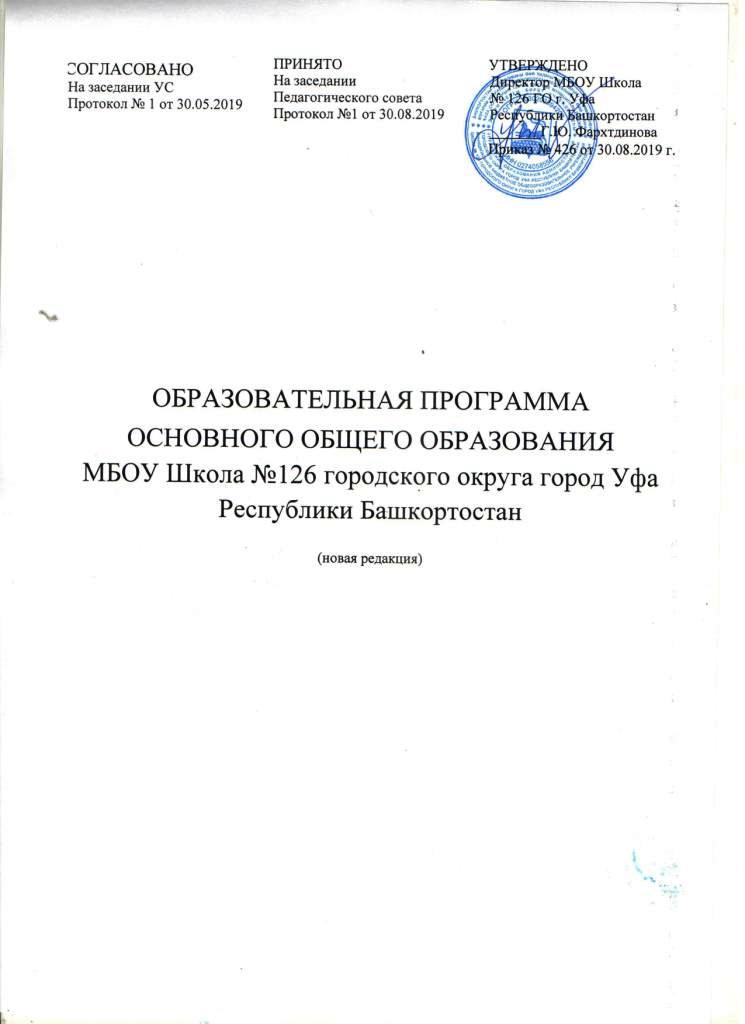 СОДЕРЖАНИЕОсновная образовательная программа основного общего образования МБОУ Школа № 126 разработана в соответствии с требованиями федерального государственного образовательного стандарта основного общего образования, учитывает требования к структуре основной образовательной программы основного общего образования, реализующей ФГОС второго поколения, разработана на основании Примерной основной образовательной программы основного общего образования (08.04.2015, приказ № 1/15.)Основная образовательная программа основного общего образования образовательного учреждения МБОУ Школа № 126, имеющего государственную аккредитацию, разработана с учётом типа общеобразовательного учреждения, а также образовательных потребностей и запросов участников образовательного процесса.Программа определяет цели, задачи, планируемые результаты, содержание и организацию образовательного процесса на ступени основного общего образования и направлена на формирование общей культуры, духовно-нравственное, гражданское, социальное, личностное и интеллектуальное развитие, саморазвитие и самосовершенствование учащихся, обеспечивающие их социальную успешность, развитие творческих способностей, сохранение и укрепление здоровья.Основная образовательная программа основного общего образования МБОУ Школа№ 126 содержит три раздела: целевой, содержательный и организационный.Целевой раздел включает:-пояснительную записку;-планируемые результаты освоения обучающимися основной образовательной программы основного общего образования;-систему	оценки	достижения	планируемых	результатов	освоения	основной образовательной программы основного общего образования.Содержательный раздел определяет общее содержание основного общего образования и включает-образовательные программы, ориентированные на достижение личностных, предметных и метапредметных результатов:-программу развития универсальных учебных действий на ступени основного общего образования, включающую формирование компетенций учащихся в области использования информационно-коммуникационных технологий, учебно- исследовательской и проектной деятельности;-программы отдельных учебных предметов;-программу воспитания и социализации обучающихся на ступени основного общего образования, включающую такие направления, как духовно-нравственное развитие и воспитание учащихся, их социализация и профессиональная ориентация, формирование культуры здорового и безопасного образа жизни, экологической культуры.Организационный раздел включает:-учебный план основного общего образования как один из основных механизмов реализации основной образовательной программы;-систему условий реализации основной образовательной программы.Основная образовательная программа основного общего образования не противоречит Уставу школы и всем другим документам, регламентирующим осуществление образовательного процесса.МБОУ Школа № 126, реализующая основную образовательную программу основного общего образования, обеспечивает ознакомление учащихся и их родителей (законных представителей) как участников образовательного процесса:-с их правами и обязанностями в части формирования и реализации основной образовательной программы основного общего образования, установленными законодательством Российской Федерации, Республики Башкортостан и Уставом образовательного учреждения;-с Уставом и другими документами, регламентирующими осуществление образовательного процесса в этом учреждении.Целевой разделПояснительная запискаЦелью реализации основной образовательной программы основного общего образования являются:-обеспечение планируемых результатов по достижению выпускником целевых установок, знаний, умений, навыков, компетенций и компетентностей, определяемых личностными, семейными, общественными, государственными потребностями и возможностями обучающегося среднего школьного возраста, индивидуальными особенностями его развития и состояния здоровья; становление и развитие индивидуальных творческих способностей личности.Достижение поставленной цели предусматривает решение следующих основных задач:-обеспечение	соответствия	основной	образовательной	программы	требованиям Стандарта;- обеспечение преемственности начального общего, основного общего, среднего общего образования;-достижение планируемых результатов освоения основной образовательной программы основного общего и среднего общего образования всеми обучающимися, в том числе детьми- инвалидами и детьми с ограниченными возможностями здоровья;-организация образовательного процесса с учетом специфики образовательного учреждения, национально-региональных особенностей Республики Башкортостан.-установление требований к воспитанию и социализации обучающихся;-обеспечение индивидуализированного психолого-педагогического сопровождения учащихся;-создание условий для самореализации обучающихся;-обеспечение эффективного сочетания урочных и внеурочных форм организации образовательного процесса, взаимодействия всех его участников;-взаимодействие образовательного учреждения при реализации основной образовательной программы с социальными партнёрами;-выявление и развитие способностей обучающихся, в том числе одарённых детей, детей с ограниченными возможностями здоровья и инвалидов, через организацию внеурочной деятельности с использованием возможностей образовательных учреждений дополнительного образования детей;-сохранение и укрепление физического, психологического и социального здоровья учащихся, обеспечение их безопасности.-обеспечивает воспитание и развитие качеств личности, отвечающих треблваниям информационного общества, задачам построения российского гражданского общества на основе принципов толерантности, диалога культур и уважения его многонационального, поликультурного и поликонфессионального состава;-формирование соответствующей целям общего образования социальной среды развития учащихся в системе образования, переход к стратегии социального проектирования и конструирования на основе разработки содержания и технологий образования, определяющих пути и способы достижения желаемого уровня (результата) личностного и познавательного развития обучающихся;-развитие на основе освоения универсальных учебных действий, познания и освоения мира личности обучающегося, его активной учебно-познавательной деятельности, формирование его готовности к саморазвитию и непрерывному образованию;-признание решающей роли содержания образования, способов организации образовательной деятельности и учебного сотрудничества в достижении целей личностного и социального развития учащихся;Основная образовательная программа разработана с учётом психолого-педагогических особенностей развития детей 11-15 лет, обеспечивает преемственность образования в начальной, основной и средней школе, через переход от учебных действий, осуществляемых под руководством учителя к овладению навыками самостоятельной познавательной деятельности. Обучающийся должен научиться проектировать собственную учебную деятельность и жизненные планы во временнóй перспективе; ориентироваться на общекультурные образцы, нормы, эталоны и закономерности взаимодействия с окружающим миром.Основная образовательная программа (далее ООП) МБОУ Школа № 126 в новой редакции принята педагогическим советом МБОУ Школа № 126 после обсуждения ее педагогическим коллективом и родительским сообществом и утверждена приказом директора школы.Ежегодно директор школы выступает с публичным докладом, который публикуется на сайте МБОУ Школа № 126 ( http://mbou-shkola126.my1.ru)Программа адресована:-обучающимся и родителям для информирования о целях, содержании, организации и предполагаемых результатах деятельности МБОУ Школа № 126 по достижению каждым обучающимся образовательных результатов; для определения ответственности за достижение результатов образовательной деятельности школы, родителей и обучающихся и возможностей для взаимодействия;-учителям для определения целей, задач, содержания и планируемых результатов образовательной деятельности; для определения ответственности за качество образования;-администрации для координации деятельности педагогического коллектива по выполнению требований к результатам образовательной деятельности; в качестве ориентира для создания условий по освоению учащимися ООП; для контроля качества образования; для регулирования взаимоотношений субъектов образовательного процесса (учеников, родителей, администрации, педагогических работников и других участников);-всем субъектам образовательного процесса для установления взаимодействия субъектов образовательного процесса;-учредителю и органам управления с целью объективности оценивания образовательных результатов учреждения в целом; для принятия управленческих решений на основе мониторинга эффективности процесса, качества условий и результатов образовательной деятельности школы.В программе учтены традиции школьной жизни, возможности городской среды и социальных партнеров, запросы учащихся и родителей в сфере образования, профессиональный уровень педагогов, особенности материально-технической базы.Одним из приоритетов реализации данной ООП является развитие информационных технологий и совершенствование информационной образовательной среды, создание условий для развития креативной личности, для раскрытия творческого потенциала каждого ребенка, для успешной адаптации учащихся в постоянно меняющемся окружающем мире.Программа соответствует основным характеристикам современного образования: доступности, открытости, перспективности и научной обоснованности, вариативности, технологичности, поликультурности, носит личностно-ориентированный и деятельностный характер; осуществляет принцип равных возможностей для получения качественного среднего (полного) общего образования.Программа отвечает возрастным особенностям учащихся: активности, информированности, коммуникабельности, способности к творчеству, стремлению к познанию нового.Программа осуществляет принцип преемственности основных образовательных программ начального общего, основного общего, среднего общего образования; создает условия для развития и самореализации учащихся, для формирования здорового, безопасного и экологически целесообразного образа жизни учащихся.При наличии необходимых медицинских документов в школе осуществляется бесплатное обучение на дому по индивидуальным учебным планам.Структура данной образовательной программы соответствует требованиям, предъявляемым ФГОС.В основе реализации ООП лежит системно-деятельностный подход, который предполагает:-воспитание и развитие качеств личности, отвечающих требованиям информационного общества, инновационной экономики, задачам построения российского гражданского общества на основе принципов толерантности, диалога культур и уважения его многонационального, поликультурного и поликонфессионального состава;-переход к стратегии социального проектирования и конструирования на основе разработки содержания и технологий образования, определяющих пути и способы достижения социально желаемого уровня (результата) личностного и познавательного развития обучающихся;-ориентацию на достижение цели и основного результата образования – развитие креативной личности, способной ориентироваться в постоянно меняющемся окружающем мире;-признание решающей роли содержания образования, способов организации образовательной деятельности и учебного сотрудничества в достижении целей личностного и социального развития обучающихся;-учёт индивидуальных, возрастных, психологических и физиологических особенностей обучающихся, роли и значения видов деятельности и форм общения при определении образовательно-воспитательных целей и путей их достижения;-обеспечение преемственности дошкольного, начального общего, основного общего, среднего общего и профессионального образования;-разнообразие индивидуальных образовательных траекторий и индивидуального развития каждого обучающегося (включая одарённых детей и детей с ограниченными возможностями здоровья), обеспечивающих рост творческого потенциала, познавательных мотивов, обогащение форм учебного сотрудничества и расширение зоны ближайшего развития, и расширения образовательного пространства;-формирование ответственного отношения к учению, готовности и способности обучающихся к саморазвитию и самообразованию;-воспитание гражданской идентичности, усвоение гуманистических, демократических и традиционных ценностей многонационального российского общества;-формирование целостного мировоззрения, соответствующего современному уровню развития науки и общественной практики;-формирование основ экологической культуры, соответствующей современному уровню экологического мышления;-воспитание социально-активной личности, готовой к активной адаптации в существующем мире, через организацию активной общественной жизни в школе.Основная образовательная программа формируется с учётом психолого-педагогических особенностей развития детей 11-15 лет, связанных:-с переходом от учебных действий, характерных для начальной школы и осуществляемых только совместно с классом как учебной общностью и под руководством учителя, от способности только осуществлять принятие заданной педагогом и осмысленной цели к овладению этой учебной деятельностью на ступени основной школы в единстве мотивационно- смыслового и операционно-технического компонентов, становление которой осуществляется в форме учебного исследования, к новой внутренней позиции обучающегося - направленности на самостоятельный познавательный поиск, постановку учебных целей, освоение и самостоятельное осуществление контрольных и оценочных действий, инициативу в организации учебного сотрудничества;-с осуществлением на каждом возрастном уровне (11-13 и 13-15 лет) благодаря развитию рефлексии общих способов действий и возможностей их переноса в различные учебно- предметные области, качественного преобразования учебных действий моделирования, контроля и оценки, и перехода от самостоятельной постановки обучающимися новых учебных задач к развитию способности проектирования собственной учебной деятельности и построению жизненных планов во временнóй перспективе;-с формированием у обучающегося научного типа мышления, который ориентирует его на общекультурные образцы, нормы, эталоны и закономерности взаимодействия с окружающим миром; -с овладением коммуникативными средствами и способами организации кооперации и сотрудничества; развитием учебного сотрудничества, реализуемого в отношениях, обучающихся с учителем и сверстниками;-с изменением формы организации учебной деятельности и учебного сотрудничества от классно-урочной к лабораторно-семинарской и лекционно-лабораторной исследовательской. Переход обучающегося в основную школу совпадает с предкритической фазой развития ребёнка-переходом к кризису младшего подросткового возраста (11-13 лет, 5-7 классы), характеризующемуся началом перехода от детства к взрослости, при котором центральным и специфическим новообразованием в личности подростка является возникновение и развитие у него самосознания - представления о том, что он уже не ребёнок, т. е. чувства взрослости, а также внутренней переориентацией подростка с правил и ограничений, связанных с моралью послушания, на нормы поведения взрослых.Второй этап подросткового развития (14-15 лет, 8-9 классы) характеризуется:-бурным, скачкообразным характером развития, т. е. происходящими за сравнительно короткий срок многочисленными качественными изменениями прежних особенностей, интересов и отношений ребёнка, появлением у подростка значительных субъективных трудностей и переживаний;-стремлением подростка к общению и совместной деятельности со сверстниками;-особой чувствительностью к морально-этическому «кодексу товарищества», в котором заданы важнейшие нормы социального поведения взрослого мира;-процессм перехода от детства к взрослости, отражающимся в его характеристике как «переходного», «трудного» или «критического»;-обострённой, в связи с возникновением чувства взрослости, восприимчивостью к усвоению норм, ценностей и способов поведения, которые существуют в мире взрослых и в их отношениях, порождающей интенсивное формирование на данном возрастном этапе нравственных понятий и убеждений, выработку принципов, моральное развитие личности; - сложными поведенческими проявлениями, вызванными противоречием между потребностью в признании их взрослыми со стороны окружающих и собственной неуверенностью в этом (нормативный кризис с его кульминационной точкой подросткового кризиса независимости, проявляющегося в разных формах непослушания, сопротивления и протеста);-изменением социальной ситуации развития - ростом информационных перегрузок и изменением характера и способа общения и социальных взаимодействий - объёмы и способы получения информации (СМИ, телевидение, Интернет).Учёт особенностей подросткового возраста, успешность и своевременность формирования новообразований познавательной сферы, качеств и свойств личности связывается с активной позицией учителя, а также с адекватностью построения образовательного процесса и выбора условий и методик обучения.Объективно необходимое для подготовки к будущей жизни подростка развитие его социальной взрослости требует и от родителей (законных представителей) решения соответствующей задачи воспитания подростка в семье, смены прежнего типа отношений на новый.Принципы:преемственность во всех аспектах образовательной деятельности;открытость образовательного пространства;системность; - доступность образовательных услуг;вариативность содержания образования.Подходы: компетентностный, личностно-ориентированный, дифференцированный, системно-деятельностный.Образовательная организация, реализующая основную образовательную программу основного общего образования, обязана:-обеспечить ознакомление обучающихся и их родителей (законных представителей) как участников образовательных отношений с уставом и другими документами, регламентирующими осуществление образовательной деятельности в этой образовательной организации;-обеспечить ознакомление обучающихся и их родителей (законных представителей) как участников образовательных отношений с их правами и обязанностями в части формирования и реализации основной образовательной программы основного общего образования, установленными законодательством Российской Федерации и уставом образовательной организации.-обеспечить возможность получения образования на родных языках из числа языков народов Российской Федерации, изучение государственных языков республик Российской Федерации, родных языков из числа языков народов Российской Федерации, в том числе русского языка как родного языка.Свободный выбор языка образования, изучаемых родного языка из числа языков народов Российской Федерации, в том числе русского языка как родного языка, государственных языков республик Российской Федерации осуществляется по заявлениям родителей (законных представителей) несовершеннолетних обучающихся при приеме (переводе) на обучение по образовательным программам основного общего образованияПланируемые результаты освоения обучающимися основной образовательной программы основного общего образованияОбщие положенияПланируемые результаты освоения основной образовательной программы основного общего образования (далее - планируемые результаты) представляют собой систему ведущих целевых установок и ожидаемых результатов освоения всех компонентов, составляющих содержательную основу образовательной программы. Они обеспечивают связь между требованиями Стандарта, образовательным процессом и системой оценки результатов освоения основной образовательной программы основного общего образования (далее - системой оценки), выступая содержательной и критериальной основой для разработки программ учебных предметов, курсов, учебно-методической литературы, с одной стороны, и системы оценки - с другой.Ведущие целевые установки и основные ожидаемые результатыВ результате изучения всех без исключения предметов основной школы получат дальнейшее развитие личностные, регулятивные, коммуникативные и познавательные универсальные учебные действия, учебная (общая и предметная) и общепользовательская ИКТ- компетентность учащихся.В ходе изучения средствами всех предметов у выпускников будут заложены основы формально-логического мышления, рефлексии, что будет способствовать:-порождению нового типа познавательных интересов (интереса не только к фактам, но и кзакономерностям);-расширению и переориентации рефлексивной оценки собственных возможностей - за пределы учебной деятельности в сферу самосознания;-формированию способности к целеполаганию, самостоятельной постановке новых учебных задач и проектированию собственной учебной деятельности.В ходе изучения всех учебных предметов, учащиеся приобретут опыт проектной деятельности как особой формы учебной работы, способствующей воспитанию самостоятельности, инициативности, ответственности, повышению мотивации и эффективности учебной деятельности; в ходе реализации исходного замысла на практическом уровне овладеют умением выбирать адекватные стоящей задаче средства, принимать решения, в том числе и в ситуациях неопределённости. Они получат возможность развить способность к разработке нескольких вариантов решений, к поиску нестандартных решений, поиску и осуществлению наиболее приемлемого решения.В ходе планирования и выполнения учебных исследований, обучающиеся освоят умение оперировать гипотезами как отличительным инструментом научного рассуждения, приобретут опыт решения интеллектуальных задач на основе мысленного построения различных предположений и их последующей проверки.В результате целенаправленной учебной деятельности, осуществляемой в формах учебного исследования, учебного проекта, в ходе освоения системы научных понятий у выпускников будут заложены:-потребность вникать в суть изучаемых проблем, ставить вопросы, затрагивающие основы знаний, личный, социальный, исторический жизненный опыт;-основы критического отношения к знанию, жизненному опыту;-основы ценностных суждений и оценок;-уважение к величию человеческого разума, позволяющего преодолевать невежество и предрассудки, развивать теоретическое знание, продвигаться в установлении взаимопонимания между отдельными людьми и культурами;-основы понимания принципиальной ограниченности знания, существования различных точек зрения, взглядов, характерных для разных социокультурных сред и эпох.В основной школе на всех предметах будет продолжена работа по формированию и развитию основ читательской компетенции. Обучающиеся овладеют чтением как средством осуществления своих дальнейших планов: продолжения образования и самообразования, осознанного планирования своего актуального и перспективного круга чтения, в том числе досугового, подготовки к трудовой и социальной деятельности. У выпускников будет сформирована потребность в систематическом чтении как средстве познания мира и себя в этом мире, гармонизации отношений человека и общества, создании образа «потребного будущего».Обучающиеся усовершенствуют технику чтения и приобретут устойчивый навык осмысленного чтения, получат возможность приобрести навык рефлексивного чтения; овладеют различными видами и типами чтения: ознакомительным, изучающим, просмотровым, поисковым и выборочным; выразительным чтением; коммуникативным чтением вслух и про себя; учебным и самостоятельным чтением. Они овладеют основными стратегиями чтения художественных и других видов текстов и будут способны выбрать стратегию чтения, отвечающую конкретной учебной задаче.Система планируемых результатов даёт представление о том, какими именно действиями познавательными, личностными, регулятивными, коммуникативными, преломлёнными через специфику содержания того или иного предмета, - овладеют обучающиеся в ходе образовательного процесса.Структура планируемых результатов строится с учётом:-динамики развития обучающихся на основе выделения достигнутого уровня развития и ближайшей перспективы - зоны ближайшего развития ученика;-возможностей овладения обучающимися учебными действиями на уровне, соответствующем зоне дальнейшего перспективного развития.Планируемые результаты освоения учебных и междисциплинарных программ.Планируемые результаты достигаются через предметные программы и программы внеурочной деятельности.В структуре планируемых результатов по каждой учебной программе выделяются следующие уровни описания:-цели-ориентиры, определяющие ведущие целевые установки и основные ожидаемые результаты изучения данной учебной программы.-их включение в структуру планируемых результатов призвано раскрыть «Цель изучения данного предмета в образовательном учреждении»-цели, характеризующие систему учебных действий в отношении учебного материала.Планируемые результаты, приводятся в блоках «Выпускник научится» к каждому разделу программы учебного предмета. Они ориентируют субъектов образования, какой уровень освоения учебного материала ожидается от выпускников.-цели, характеризующие систему учебных действий в отношении знаний, умений, навыков, расширяющих и углубляющих знание учебного материала. Планируемые результаты, приводятся в блоках «Выпускник получит возможность научиться» к каждому разделу программы учебного предмета.Формирование универсальных учебных действий.Личностные результаты освоения основной образовательной программы воспитание российской гражданской идентичности: патриотизм, уважение к Отечеству, прошлое и настоящее многонационального народа России; осознание своей этнической принадлежности, знание истории, языка, культуры своего народа, своего края, основ культурного наследия народов России и человечества; усвоение гуманистических, демократических и традиционных ценностей многонационального российского общества; воспитание чувства ответственности и долга перед Родиной; формирование ответственного отношения к учению, готовности и способности, обучающихся к саморазвитию и самообразованию на основе мотивации к обучению и познанию, осознанному выбору и построению дальнейшей индивидуальной траектории образования на базе ориентировки в мире профессий и профессиональных предпочтений, с учетом устойчивых познавательных интересов, а также на основе формирования уважительного отношения к труду, развития опыта участия в социально значимом труде; формирование целостного мировоззрения, соответствующего современному уровню развития науки и общественной практики, учитывающего социальное, культурное, языковое, духовное многообразие современного мира; формирование осознанного, уважительного и доброжелательного отношения к другому человеку, его мнению, мировоззрению, культуре, языку, вере, гражданской позиции, к истории, культуре, религии, традициям, языкам, ценностям народов России и народов мира; готовности и способности вести диалог с другими людьми и достигать в нем взаимопонимания; освоение социальных норм, правил поведения, ролей и форм социальной жизни в группах и сообществах, включая взрослые и социальные сообщества; участие в школьном самоуправлении и общественной жизни в пределах возрастных компетенций с учетом региональных, этнокультурных, социальных и экономических особенностей; развитие морального сознания и компетентности в решении моральных проблем на основе личностного выбора, формирование нравственных чувств и нравственного поведения, осознанного и ответственного отношения к собственным поступкам; формирование коммуникативной компетентности в общении и сотрудничестве со сверстниками, детьми старшего и младшего возраста, взрослыми в процессе образовательной, общественно полезной, учебно-исследовательской, творческой и других видов деятельности; формирование ценности здорового и безопасного образа жизни; усвоение правил индивидуального и коллективного безопасного поведения в чрезвычайных ситуациях, угрожающих жизни и здоровью людей, правил поведения на транспорте и на дорогах; формирование основ экологической культуры соответствующей современному уровню экологического мышления, развитие опыта экологически ориентированной рефлексивно- оценочной и практической деятельности в жизненных ситуациях; осознание значения семьи в жизни человека и общества, принятие ценности семейной жизни, уважительное и заботливое отношение к членам своей семьи; развитие эстетического сознания через освоение художественного наследия народов России и мира, творческой деятельности эстетического характера.Личностные результаты освоения адаптированной образовательной программы основного общего образования:1) для глухих, слабослышащих, позднооглохших обучающихся:способность к социальной адаптации и интеграции в обществе, в том числе при реализации возможностей коммуникации на основе словесной речи (включая устную коммуникацию), а также, при желании, коммуникации на основе жестовой речи с лицами, имеющими нарушения слуха;2) для обучающихся с нарушениями опорно-двигательного аппарата:владение навыками пространственной и социально-бытовой ориентировки;умение самостоятельно и безопасно передвигаться в знакомом и незнакомом пространстве с использованием специального оборудования;способность к осмыслению и дифференциации картины мира, ее временно-пространственной организации;способность к осмыслению социального окружения, своего места в нем, принятие соответствующих возрасту ценностей и социальных ролей;3) для обучающихся с расстройствами аутистического спектра:формирование умения следовать отработанной системе правил поведения и взаимодействия в привычных бытовых, учебных и социальных ситуациях, удерживать границы взаимодействия;знание своих предпочтений (ограничений) в бытовой сфере и сфере интересовЛичностные универсальные учебные действияВ рамках когнитивного компонента будут сформированы:-историко-географический образ, включая представление о территории и границах России, её географических особенностях; знание основных исторических событий развития государственности и общества; знание истории и географии края, его достижений и культурных традиций;-образ социально-политического устройства - представление о государственной организации России, знание государственной символики (герб, флаг, гимн), знание государственных праздников;-знание положений Конституции РФ, основных прав и обязанностей гражданина, ориентация в правовом пространстве государственно-общественных отношений;-знание о своей этнической принадлежности, освоение национальных ценностей, традиций, культуры, знание о народах и этнических группах России;-освоение общекультурного наследия России и общемирового культурного наследия;-ориентация в системе моральных норм и ценностей и их иерархизация, понимание конвенционального характера морали;-основы социально-критического мышления, ориентация в особенностях социальных отношений и взаимодействий, установление взаимосвязи между общественными и политическими событиями;-экологическое сознание, признание высокой ценности жизни во всех её проявлениях;знание основных принципов и правил отношения к природе; знание основ здорового образа жизни и здоровьесберегающих технологий; правил поведения в чрезвычайных ситуациях.В рамках ценностного и эмоционального компонентов будут сформированы:-гражданский патриотизм, любовь к Родине, чувство гордости за свою страну;-уважение к истории, культурным и историческим памятникам;-эмоционально положительное принятие своей этнической идентичности;-уважение к другим народам России и мира и принятие их, межэтническая толерантность, готовность к равноправному сотрудничеству;-уважение к личности и её достоинству, доброжелательное отношение к окружающим, нетерпимость к любым видам насилия и готовность противостоять им; уважение к ценностям семьи, любовь к природе, признание ценности здоровья, своего и других людей, оптимизм в восприятии мира;-потребность в самовыражении и самореализации, социальном признании;-позитивная моральная самооценка и моральные чувства - чувство гордости при следовании моральным нормам, переживание стыда и вины при их нарушении.В рамках деятельностного (поведенческого) компонента будут сформированы:-готовность и способность к участию в школьном самоуправлении в пределах возрастных компетенций (дежурство в школе и классе, участие в детских и молодёжных общественных организациях, школьных и внешкольных мероприятиях);-готовность и способность к выполнению норм и требований школьной жизни, прав и обязанностей ученика;-умение вести диалог на основе равноправных отношений и взаимного уважения и принятия; умение конструктивно разрешать конфликты;-готовность и способность к выполнению моральных норм в отношении взрослых и сверстников в школе, дома, во внеучебных видах деятельности;-потребность в участии в общественной жизни ближайшего социального окружения, общественно полезной деятельности;-умение строить жизненные планы с учётом конкретных социально-исторических, политических и экономических условий;-устойчивый познавательный интерес и становление смыслообразующей функции познавательного мотива;-готовность к выбору профильного образования.Выпускник получит возможность для формирования:-выраженной устойчивой учебно-познавательной мотивации и интереса к учению;-готовности к самообразованию и самовоспитанию;-адекватной позитивной самооценки;-компетентности в реализации основ гражданской идентичности в поступках и деятельности;-морального сознания на конвенциональном уровне, способности к решению моральных дилемм на основе учёта позиций участников дилеммы, ориентации на их мотивы и чувства; устойчивое следование в поведении моральным нормам и этическим требованиям;-эмпатии как осознанного понимания и сопереживания чувствам других, выражающейся в поступках, направленных на помощь и обеспечение благополучия.Метапредметные результаты освоения основной образовательной программы основного общего образования:умение самостоятельно определять цели своего обучения, ставить и формулировать для себя новые задачи в учебе и познавательной деятельности, развивать мотивы и интересы своей познавательной деятельности;умение самостоятельно планировать пути достижения целей, в том числе альтернативные, осознанно выбирать наиболее эффективные способы решения учебных и познавательных задач;умение соотносить свои действия с планируемыми результатами, осуществлять контроль своей деятельности в процессе достижения результата, определять способы действий в рамках предложенных условий и требований, корректировать свои действия в соответствии с изменяющейся ситуацией;умение оценивать правильность выполнения учебной задачи, собственные возможности ее решения;владение основами самоконтроля, самооценки, принятия решений и осуществления осознанного выбора в учебной и познавательной деятельности;умение определять понятия, создавать обобщения, устанавливать аналогии, классифицировать, самостоятельно выбирать основания и критерии для классификации, устанавливать причинно-следственные связи, строить логическое рассуждение, умозаключение (индуктивное, дедуктивное и по аналогии) и делать выводы;умение создавать, применять и преобразовывать знаки и символы, модели и схемы для решения учебных и познавательных задач;смысловое чтение;умение организовывать учебное сотрудничество и совместную деятельность с учителем и сверстниками; работать индивидуально и в группе; находить общее решение и разрешать конфликты на основе согласования позиций и учета интересов; формулировать, аргументировать и отстаивать свое мнение;умение осознанно использовать речевые средства в соответствии с задачей коммуникации для выражения своих чувств, мыслей и потребностей; планирования и регуляции своей деятельности; владение устной и письменной речью, монологической контекстной речью;формирование и развитие компетентности в области использования информационно- коммуникационных технологий (далее - ИКТ компетенции); развитие мотивации к овладению культурой активного пользования словарями и другими поисковыми системами;формирование и развитие экологического мышления, умение применять его в познавательной, коммуникативной, социальной практике и профессиональной ориентации.Метапредметные результаты освоения адаптированной образовательной программы основного общего образования должны отражать:1) для глухих, слабослышащих, позднооглохших обучающихся:владение навыками определения и исправления специфических ошибок (аграмматизмов) в письменной и устной речи;2) для обучающихся с расстройствами аутистического спектра:- формирование способности планировать, контролировать и оценивать собственные учебные действия в соответствии с поставленной задачей и условиями ее реализации при сопровождающей помощи педагогического работника и организующей помощи тьютора;- формирование умения определять наиболее эффективные способы достижения результата при сопровождающей помощи педагогического работника и организующей помощи тьютора;- формирование умения выполнять действия по заданному алгоритму или образцу при сопровождающей помощи педагогического работника и организующей помощи тьютора;- формирование умения оценивать результат своей деятельности в соответствии с заданными эталонами при организующей помощи тьютора;- формирование умения адекватно реагировать в стандартной ситуации на успех и неудачу, конструктивно действовать даже в ситуациях неуспеха при организующей помощи тьютора;- развитие способности самостоятельно обратиться к педагогическому работнику (педагогу-психологу, социальному педагогу) в случае личных затруднений в решении какого-либо вопроса;- формирование умения активного использования знаково-символических средств для представления информации об изучаемых объектах и процессах, различных схем решения учебных и практических задач при организующей помощи педагога-психолога и тьютора;- развитие способности самостоятельно действовать в соответствии с заданными эталонами при поиске информации в различных источниках, критически оценивать и интерпретировать получаемую информацию из различных источников.Метапредметные универсальные учебные действия Регулятивные универсальные учебные действия Выпускник научится:-целеполаганию, включая постановку новых целей, преобразование практической задачи в познавательную;-самостоятельно анализировать условия достижения цели на основе учёта выделенных учителем ориентиров действия в новом учебном материале;-планировать пути достижения целей;-устанавливать целевые приоритеты;-уметь самостоятельно контролировать своё время и управлять им;-принимать решения в проблемной ситуации на основе переговоров;-осуществлять констатирующий и предвосхищающий контроль по результату и по способу действия; актуальный контроль на уровне произвольного внимания;-адекватно самостоятельно оценивать правильность выполнения действия и вносить необходимые коррективы в исполнение как в конце действия, так и по ходу его реализации;-основам прогнозирования как предвидения будущих событий и развития процесса.Выпускник получит возможность научиться:-самостоятельно ставить новые учебные цели и задачи; построению жизненных планов во временной перспективе;-при планировании достижения целей самостоятельно, полно и адекватно учитывать условия и средства их достижения;-выделять альтернативные способы достижения цели и выбирать наиболее эффективный способ;-основам саморегуляции в учебной и познавательной деятельности в форме осознанного управления своим поведением и деятельностью, направленной на достижение поставленных целей;-осуществлять познавательную рефлексию в отношении действий по решению учебных и познавательных задач;-адекватно оценивать объективную трудность как меру фактического или предполагаемого расхода ресурсов на решение задачи;-адекватно оценивать свои возможности достижения цели определённой сложности в различных сферах самостоятельной деятельности;- основам саморегуляции эмоциональных состояний;-прилагать волевые усилия и преодолевать трудности и препятствия на пути достижения целей.Коммуникативные универсальные учебные действияВыпускник научится:-учитывать разные	мнения и стремиться к координации различных позиций в сотрудничестве;-формулировать собственное мнение и позицию, аргументировать и координировать её с позициями партнёров в сотрудничестве при выработке общего решения в совместной деятельности;-устанавливать и сравнивать разные точки зрения, прежде чем принимать решения и делать выбор;-аргументировать свою точку зрения, спорить и отстаивать свою позицию не враждебным для оппонентов образом;-задавать вопросы, необходимые для организации собственной деятельности и сотрудничества с партнёром;-осуществлять взаимный контроль и оказывать в сотрудничестве необходимую взаимопомощь;-адекватно использовать речь для планирования и регуляции своей деятельности;-адекватно использовать речевые средства для решения различных коммуникативных задач;-владеть устной и письменной речью;-строить монологическое контекстное высказывание;-организовывать и планировать учебное сотрудничество с учителем и сверстниками, определять цели и функции участников, способы взаимодействия;-планировать общие способы работы;-осуществлять контроль, коррекцию, оценку действий партнёра, уметь убеждать;-работать в группе – устанавливать рабочие отношения, эффективно сотрудничать и способствовать продуктивной кооперации; -интегрироваться в группу сверстников и строить продуктивное взаимодействие со сверстниками и взрослыми;-основам коммуникативной рефлексии;-использовать адекватные языковые средства для отображения своих чувств, мыслей, мотивов и потребностей;-отображать в речи (описание, объяснение) содержание совершаемых действий как в форме громкой социализированной речи, так и в форме внутренней речи. Выпускник получит возможность научиться:-учитывать и координировать отличные от собственной позиции других людей в сотрудничестве;-учитывать разные мнения и интересы и обосновывать собственную позицию;-понимать относительность мнений и подходов к решению проблемы;-продуктивно разрешать конфликты на основе учёта интересов и позиций всех участников, поиска и оценки альтернативных способов разрешения конфликтов; -договариваться и приходить к общему решению в совместной деятельности, в том числе в ситуации столкновения интересов;-брать на себя инициативу в организации совместного действия (деловое лидерство);-оказывать поддержку и содействие тем, от кого зависит достижение цели в совместной деятельности;-осуществлять коммуникативную рефлексию как осознание оснований собственных действий и действий партнёра;-в процессе коммуникации достаточно точно, последовательно и полно передавать партнёру необходимую информацию как ориентир для построения действия;-вступать в диалог, а также участвовать в коллективном обсуждении проблем, участвовать в дискуссии и аргументировать свою позицию, владеть монологической и диалогической формами речи в соответствии с грамматическими и синтаксическими нормами родного языка;-следовать морально-этическим и психологическим принципам общения и сотрудничества на основе уважительного отношения к партнёрам, внимания к личности другого, адекватного межличностного восприятия, готовности адекватно реагировать на нужды других, в частности оказывать помощь и эмоциональную поддержку партнёрам в процессе достижения общей цели совместной деятельности;-устраивать эффективные групповые обсуждения и обеспечивать обмен знаниями между членами группы для принятия эффективных совместных решений;-в совместной деятельности чётко формулировать цели группы и позволять её участникам проявлять собственную энергию для достижения этих целей.Познавательные универсальные учебные действияВыпускник научится:-основам реализации проектно-исследовательской деятельности;-проводить наблюдение и эксперимент под руководством учителя;-осуществлять расширенный поиск информации с использованием ресурсов библиотек и Интернета;-создавать и преобразовывать модели и схемы для решения задач;-осуществлять выбор наиболее эффективных способов решения задач в зависимости от конкретных условий;-давать определение понятиям;-устанавливать причинно-следственные связи;-осуществлять	сравнение,	сериацию	и	классификацию, самостоятельно	выбирая основания и критерии для указанных логических операций;-строить классификацию на основе дихотомического деления (на основе отрицания);-строить логическое рассуждение, включающее установление причинно-следственных связей;-объяснять явления, процессы, связи и отношения, выявляемые в ходе исследования;-основам ознакомительного, изучающего, усваивающего и поискового чтения;-структурировать тексты, включая умение выделять главное и второстепенное, главную идею текста, выстраивать последовательность описываемых событий;-работать с метафорами - понимать переносный смысл выражений, понимать и употреблять обороты речи, построенные на скрытом уподоблении, образном сближении слов.Выпускник получит возможность научиться:-основам рефлексивного чтения;-ставить проблему, аргументировать её актуальность;-самостоятельно проводить исследование на основе применения методов наблюдения и эксперимента;-выдвигать гипотезы о связях и закономерностях событий, процессов, объектов;-организовывать исследование с целью проверки гипотез;-делать умозаключения (индуктивное и по аналогии) и выводы на основе аргументации.Формирование ИКТ-компетентности учащихся. Обращение с устройствами ИКТВыпускник научится:-подключать устройства ИКТ к электрическим и информационным сетям;-соединять устройства ИКТ (блоки компьютера, устройства сетей, принтер, проектор, сканер, измерительные устройства и т. д.) с использованием проводных и беспроводных технологий;-правильно включать и выключать устройства ИКТ, входить в операционную систему и завершать работу с ней, выполнять базовые действия с экранными объектами (перемещение курсора, выделение, прямое перемещение, запоминание и вырезание);-осуществлять информационное подключение к локальной сети и глобальной сети Интернет;-входить в информационную среду образовательного учреждения, в том числе через Интернет, размещать в информационной среде различные информационные объекты;-выводить информацию на бумагу, правильно обращаться с расходными материалами;-соблюдать требования техники безопасности, гигиены, эргономики и ресурсосбережения при работе с устройствами ИКТ, в частности учитывающие специфику работы с различными экранами.Выпускник получит возможность научиться:-осознавать и использовать в практической деятельности основные психологические особенности восприятия информации человеком.Примечание: результаты достигаются преимущественно в рамках предметов «Технология», «Информатика», а также во внеурочной и внешкольной деятельности.Фиксация изображений и звуков Выпускник научится:-осуществлять фиксацию изображений и звуков в ходе процесса обсуждения, проведения эксперимента, природного процесса, фиксацию хода и результатов проектной деятельности;-учитывать смысл и содержание деятельности при организации фиксации, выделять для фиксации отдельные элементы объектов и процессов, обеспечивать качество фиксации существенных элементов;-выбирать технические средства ИКТ для фиксации изображений и звуков в соответствии с поставленной целью;-проводить обработку цифровых фотографий с использованием возможностей специальных компьютерных инструментов, создавать презентации на основе цифровых фотографий;-проводить обработку цифровых звукозаписей с использованием возможностей специальных компьютерных инструментов, проводить транскрибирование цифровых звукозаписей;-осуществлять видеосъёмку и проводить монтаж отснятого материала с использованием возможностей специальных компьютерных инструментов.Выпускник получит возможность научиться:-различать творческую и техническую фиксацию звуков и изображений;-использовать возможности ИКТ в творческой деятельности, связанной с искусством; Примечание: результаты достигаются преимущественно в рамках предтов:«Искусство», «Русский язык», «Иностранный язык», «Физическая культура», «Биология», а также во внеурочной деятельности.Создание письменных сообщений. Выпускник научится:-сканировать текст и осуществлять распознавание сканированного текста;-осуществлять редактирование и структурирование текста в соответствии с его смыслом средствами текстового редактора;-создавать текст на основе расшифровки аудиозаписи, в том числе нескольких участников обсуждения, осуществлять письменное смысловое резюмирование высказываний в ходе обсуждения;-использовать средства орфографического и синтаксического контроля русского текста и текста на иностранном языке.Выпускник получит возможность научиться:-создавать текст на иностранном языке;-использовать компьютерные инструменты, упрощающие расшифровку аудиозаписей.Примечание: результаты достигаются преимущественно в рамках предметов «Русский язык», «Иностранный язык», «Литература», «История».Создание графических объектов. Выпускник научится:-создавать различные	геометрические объекты	с использованием	возможностей специальных компьютерных инструментов;-создавать диаграммы различных видов (алгоритмические, концептуальные, классификационные, организационные, родства и др.) в соответствии с решаемыми задачами;-создавать специализированные карты и диаграммы: географические, хронологические;-создавать графические объекты проведением рукой произвольных линий с использованием специализированных компьютерных инструментов и устройств. Выпускник получит возможность научиться.Примечание: результаты достигаются преимущественно в	рамках предметов «Технология», «Обществознание», «География», «История», «Математика». Создание музыкальных и звуковых сообщений Выпускник научится:-использовать звуковые и музыкальные редакторы; -использовать программы звукозаписи и микрофоны.Выпускник получит возможность научиться:-использовать музыкальные редакторы, Примечание: результаты достигаются преимущественно в рамках предмета «Искусство», а также во внеурочной деятельности.Выпускник научится:-организовывать сообщения в виде линейного или включающего ссылки представления для самостоятельного просмотра через браузер;-работать с особыми видами сообщений: диаграммами (алгоритмические, концептуальные, классификационные, организационные, родства и др.), картами (географические, хронологические) и спутниковыми фотографиями, в том числе в системах глобального позиционирования;-проводить деконструкцию сообщений, выделение в них структуры, элементов и фрагментов;-использовать при восприятии сообщений внутренние и внешние ссылки;-формулировать вопросы к сообщению, создавать краткое описание сообщения;-цитировать фрагменты сообщения;-избирательно относиться к информации в окружающем информационном пространстве, отказываться от потребления ненужной информации.Выпускник получит возможность научиться:-проектировать дизайн сообщений в соответствии с задачами и средствами доставки;-понимать сообщения, используя при их восприятии внутренние и внешние ссылки, различные инструменты поиска, справочные источники (включая двуязычные).Примечание: результаты достигаются преимущественно в рамках предметов «Технология»,«Литература», «Русский язык», «Иностранный язык», «Искусство», могут достигаться при изучении и других предметов.Коммуникация и социальное взаимодействие Выпускник научится:-выступать с аудио-видео поддержкой, включая выступление перед дистанционной аудиторией;-участвовать в обсуждении (аудио-видеофорум, текстовый форум) с использованием возможностей Интернета;-использовать возможности электронной почты для информационного обмена;-вести личный дневник (блог) с использованием возможностей Интернета;-осуществлять образовательное взаимодействие в информационном пространстве образовательного учреждения (получение и выполнение заданий, получение комментариев, совершенствование своей работы, формирование портфолио);-соблюдать нормы информационной культуры, этики и права; -с уважением относиться к частной информации и информационным правам других людей.Выпускник получит возможность научиться:-взаимодействовать в социальных сетях, работать в группе над сообщением (вики);-участвовать в форумах в социальных образовательных сетях;-взаимодействовать с партнёрами с использованием возможностей Интернета (игровое и театральное взаимодействие).Примечание: результаты достигаются в рамках всех предметов, а также во внеурочной деятельности.Поиск и организация хранения информации Выпускник научится:-использовать различные приёмы поиска информации в Интернете, поисковые сервисы, строить запросы для поиска информации и анализировать результаты поиска;-использовать	приёмы	поиска	информации	на	персональном	компьютере, в информационной среде учреждения и в образовательном пространстве;-использовать различные библиотечные, в том числе электронные, каталоги для поиска необходимых книг;-искать информацию в различных базах данных, создавать и заполнять базы данных, в частности использовать различные определители;-формировать собственное информационное пространство: создавать системы папок и размещать в них нужные информационные источники, размещать информацию в Интернете.Выпускник получит возможность научиться:-создавать и заполнять различные определители;-использовать различные приёмы поиска информации в Интернете в ходе учебной деятельности.Примечание: результаты достигаются преимущественно в рамках предметов «История», «Литература», «Технология», «Информатика» и других предметов.Анализ информации, математическая обработка данных в исследовании Выпускник научится:-вводить результаты измерений и другие цифровые данные для их обработки, в том числе статистической и визуализации;-строить математические модели;-проводить эксперименты и исследования в виртуальных лабораториях по естественным наукам, математике и информатике.Выпускник получит возможность научиться:-проводить естественно-научные и социальные измерения, вводить результаты измерений и других цифровых данных и обрабатывать их, в том числе статистически и с помощью визуализации;-анализировать результаты своей деятельности и затрачиваемых ресурсов.Примечание: результаты достигаются преимущественно в рамках естественных наук, предметов «Обществознание», «Математика».Моделирование, проектирование и управление Выпускник научится:-моделировать с использованием виртуальных конструкторов;-конструировать и моделировать с использованием материальных конструкторов с компьютерным управлением и обратной связью;-моделировать с использованием средств программирования;-проектировать и организовывать свою индивидуальную и групповую деятельность, организовывать своё время с использованием ИКТ. Выпускник получит возможность научиться:-проектировать виртуальные и реальные объекты и процессы, использовать системы автоматизированного проектирования.Примечание: результаты достигаются преимущественно в рамках естественных наук, предметов «Технология», «Математика», «Информатика», «Обществознание».Основы учебно-исследовательской и проектной деятельностиВыпускник научится:-планировать и выполнять учебное исследование и учебный проект, используя оборудование, модели, методы и приёмы, адекватные исследуемой проблеме;-выбирать и использовать методы, релевантные рассматриваемой проблеме;-распознавать и ставить вопросы, ответы на которые могут быть получены путём научного исследования, отбирать	адекватные	методы исследования, формулировать вытекающие из исследования выводы;-использовать такие математические методы и приёмы, как абстракция и идеализация, доказательство, доказательство от противного, доказательство по аналогии, опровержение, контрпример, индуктивные и дедуктивные рассуждения, построение и исполнение алгоритма;-использовать такие естественно-научные методы и приёмы, как наблюдение, постановка проблемы, выдвижение «хорошей гипотезы», эксперимент, моделирование, использование математических моделей, теоретическое обоснование, установление границ применимости модели/теории;-использовать некоторые методы получения знаний, характерные для социальных и исторических наук: постановка проблемы, опросы, описание, сравнительное историческое описание, объяснение, использование статистических данных, интерпретация фактов;-ясно, логично и точно излагать свою точку зрения, использовать языковые средства, адекватные обсуждаемой проблеме;-отличать факты от суждений, мнений и оценок, критически относиться к суждениям, мнениям, оценкам, реконструировать их основания;-видеть и комментировать связь научного знания и ценностных установок, моральных суждений при получении, распространении и применении научного знания.Выпускник получит возможность научиться:-самостоятельно задумывать, планировать и выполнять учебное исследование, учебный и социальный проект;-использовать догадку, озарение, интуицию;-использовать такие математические методы и приёмы, как перебор логических возможностей, математическое моделирование;-использовать такие естественно-научные методы и приёмы, как абстрагирование от привходящих факторов, проверка на совместимость с другими известными фактами;-использовать некоторые методы получения знаний, характерные для социальных и исторических наук: анкетирование, моделирование, поиск исторических образцов;-использовать некоторые приёмы художественного познания мира: целостное отображение мира, образность, художественный вымысел, органическое единство общего особенного (типичного) и единичного, оригинальность;-целенаправленно и осознанно развивать свои коммуникативные способности, осваивать новые языковые средства;-осознавать свою ответственность за достоверность полученных знаний, за качество выполненного проекта.Стратегии смыслового чтения и работа с текстомРабота с текстом: поиск информации и понимание прочитанного Выпускник научится:-ориентироваться в содержании текста и понимать его целостный смысл:-определять главную тему, общую цель или назначение текста;-выбирать из текста или придумать заголовок, соответствующий содержанию и общему смыслу текста;-формулировать тезис, выражающий общий смысл текста;-предвосхищать содержание предметного плана текста по заголовку и с опорой на предыдущий опыт;-объяснять порядок частей/инструкций, содержащихся в тексте;-сопоставлять основные текстовые и внетекстовые компоненты: обнаруживать соответствие между частью текста и его общей идеей, сформулированной вопросом, объяснять назначение карты, рисунка, пояснять части графика или таблицы и т. д.;-находить в тексте требуемую информацию (пробегать текст глазами, определять его основные элменты, сопоставлять формы выражения информации в запросе и в самом тексте, устанавливать, являются ли они тождественными или синонимическими, находить необходимую единицу информации в тексте);-решать учебно-познавательные и учебно-практические задачи, требующие полного и критического понимания текста:-определять назначение разных видов текстов;-ставить перед собой цель чтения, направляя внимание на полезную в данный момент информацию;-различать темы и подтемы специального текста;-выделять не только главную, но и избыточную информацию;-прогнозировать последовательность изложения идей текста;-сопоставлять разные точки зрения и разные источники информации по заданной теме;-выполнять смысловое свёртывание выделенных фактов и мыслей;-формировать на основе текста систему аргументов (доводов) для обоснования определённой позиции;-понимать душевное состояние персонажей текста, сопереживать им.Выпускник получит возможность научиться:-анализировать изменения своего эмоционального состояния в процессе чтения, получения и переработки полученной информации и её осмысления.Работа с текстом: преобразование и интерпретация информации Выпускник научится:-структурировать текст, используя нумерацию страниц, списки, ссылки, оглавление; проводить проверку правописания; использовать в тексте таблицы, изображения;-преобразовывать текст, используя новые формы представления информации: формулы, графики, диаграммы, таблицы (в том числе динамические, электронные, в частности в практических задачах), переходить от одного представления данных к другому;-интерпретировать текст:-сравнивать и противопоставлять заключённую в тексте информацию разного характера;обнаруживать в тексте доводы в подтверждение выдвинутых тезисов; делать выводы из сформулированных посылок; выводить заключение о намерении автора или главной мысли текста.Выпускник получит возможность научиться:-выявлять имплицитную информацию текста на основе сопоставления иллюстративного материала с информацией текста, анализа подтекста (использованных языковых средств и структуры текста).Работа с текстом: оценка информации Выпускник научится:-откликаться на содержание текста:-связывать информацию, обнаруженную в тексте, со знаниями из других источников;-оценивать утверждения, сделанные в тексте, исходя из своих представлений о мире;-находить доводы в защиту своей точки зрения;-откликаться на форму текста: оценивать не только содержание текста, но и его форму, а в целом - мастерство его исполнения;-на основе имеющихся знаний, жизненного опыта подвергать сомнению достоверность имеющейся информации, обнаруживать недостоверность получаемой информации, пробелы в информации и находить пути восполнения этих пробелов;-в процессе работы с одним или несколькими источниками выявлять содержащуюся в них противоречивую, конфликтную информацию;-использовать полученный опыт восприятия информационных объектов для обогащения чувственного опыта, высказывать оценочные суждения и свою точку зрения о полученном сообщении (прочитанном тексте).Выпускник получит возможность научиться:-критически относиться к рекламной информации;-находить способы проверки противоречивой информации;-определять достоверную информацию в случае наличия противоречивой или конфликтной ситуации.Предметная область «Русский язык и литература»Изучение предметной области "Русский язык и литература" - языка как знаковой системы, лежащей в основе человеческого общения, формирования российской гражданской, этнической и социальной идентичности, позволяющей понимать, быть понятым, выражать внутренний мир человека, в том числе при помощи альтернативных средств коммуникации, должно обеспечить:включение в культурно-языковое поле русской и общечеловеческой культуры, воспитание ценностного отношения к русскому языку как носителю культуры, как государственному языку Российской Федерации, языку межнационального общения народов России;осознание тесной связи между языковым, литературным, интеллектуальным, духовно- нравственным развитием личности и ее социальным ростом;приобщение к российскому литературному наследию и через него - к сокровищам отечественной и мировой культуры; формирование причастности к национальным свершениям, традициям и осознание исторической преемственности поколений;обогащение активного и потенциального словарного запаса, развитие культуры владения русским литературным языком во всей полноте его функциональных возможностей в соответствии с нормами устной и письменной речи, правилами русского речевого этикета;получение знаний о русском языке как системе и как развивающемся явлении, о его уровнях и единицах, о закономерностях его функционирования, освоение базовых понятий лингвистики, формирование аналитических умений в отношении языковых единиц и текстов разных функционально-смысловых типов и жанров.Предметные результаты изучения предметной области «Русский язык и литература» должны отражать:Русский язык:совершенствование различных видов устной и письменной речевой деятельности (говорения и аудирования, чтения и письма, общения при помощи современных средств устной и письменной коммуникации):создание устных монологических высказываний разной коммуникативной направленности в зависимости от целей, сферы и ситуации общения с соблюдением норм современного русского литературного языка и речевого этикета; умение различать монологическую, диалогическую и полилогическую речь, участие в диалоге и полилоге;развитие навыков чтения на русском языке (изучающего, ознакомительного, просмотрового) и содержательной переработки прочитанного материала, в том числе умение выделять главную мысль текста, ключевые понятия, оценивать средства аргументации и выразительности;овладение различными видами аудирования (с полным пониманием, с пониманием основного содержания, с выборочным извлечением информации);понимание, интерпретация и комментирование текстов различных функционально- смысловых типов речи (повествование, описание, рассуждение) и функциональных разновидностей языка, осуществление информационной переработки текста, передача его смысла в устной и письменной форме, а также умение характеризовать его с точки зрения единства темы, смысловой цельности, последовательности изложения;умение оценивать письменные и устные речевые высказывания с точки зрения их эффективности, понимать основные причины коммуникативных неудач и уметь объяснять их; оценивать собственную и чужую речь с точки зрения точного, уместного и выразительного словоупотребления;выявление основных особенностей устной и письменной речи, разговорной и книжной речи;умение создавать различные текстовые высказывания в соответствии с поставленной целью и сферой общения (аргументированный ответ на вопрос, изложение, сочинение, аннотация, план (включая тезисный план), заявление, информационный запрос и др.); понимание определяющей роли языка в развитии интеллектуальных и творческих способностей личности в процессе образования и самообразования:осознанное использование речевых средств для планирования и рефляции собственной речи; для выражения своих чувств, мыслей и коммуникативных потребностей;соблюдение основных языковых норм в устной и письменной речи;стремление расширить свою речевую практику, развивать культуру использования русского литературного языка, оценивать свои языковые умения и планировать их совершенствование и развитие;использование коммуникативно-эстетических возможностей русского языка: распознавание и характеристика основных видов выразительных средств фонетики, лексики и синтаксиса (звукопись; эпитет, метафора, развёрнутая и скрытая метафоры, гипербола, олицетворение, сравнение; сравнительный оборот; фразеологизм, синонимы, антонимы, омонимы) в речи;уместное использование фразеологических оборотов в речи;корректное и оправданное употребление междометий для выражения эмоций, этикетных формул;использование в речи синонимичных имен прилагательных в роли эпитетов;расширение и систематизация научных знаний о языке, его единицах и категориях; осознание взаимосвязи его уровней и единиц; освоение базовых понятий лингвистики:идентификация самостоятельных (знаменательных) служебных частей речи и их форм по значению и основным грамматическим признакам;распознавание существительных, прилагательных, местоимений, числительных, наречий разных разрядов и их морфологических признаков, умение различать слова категории состояния и наречия;распознавание глаголов, причастий, деепричастий и их морфологических признаков; распознавание предлогов, частиц и союзов разных разрядов, определение смысловых оттенков частиц;распознавание междометий разных разрядов, определение грамматических особенностей междометий;формирование навыков проведения различных видов анализа слова, синтаксического анализа словосочетания и предложения, а также многоаспектного анализа текста:проведение фонетического, морфемного и словообразовательного (как взаимосвязанных этапов анализа структуры слова), лексического, морфологического анализа слова, анализа словообразовательных пар и словообразовательных цепочек слов;проведение синтаксического анализа предложения, определение синтаксической роли самостоятельных частей речи в предложении;анализ текста и распознавание основных признаков текста, умение выделять тему, основную мысль, ключевые слова, микротемы, разбивать текст на абзацы, знать композиционные элементы текста;определение звукового состава слова, правильное деление на слоги, характеристика звуков слова;определение лексического значения слова, значений многозначного слова, стилистической окраски слова, сферы употребления, подбор синонимов, антонимов;деление слова на морфемы на основе смыслового, грамматического и словообразовательного анализа слова;умение различать словообразовательные и формообразующие морфемы, способы словообразования;проведение морфологического разбора самостоятельных и служебных частей речи; характеристика	общего	грамматического значения, морфологических признаков самостоятельных частей речи, определение их синтаксической функции;опознавание основных единиц синтаксиса (словосочетание, предложение, текст);умение выделять словосочетание в составе предложения, определение главного и зависимого слова в словосочетании, определение его вида;определение вида предложения по цели высказывания и эмоциональной окраске; определение грамматической основы предложения;распознавание распространённых и нераспространённых предложений, предложений осложнённой и неосложнённой структуры, полных и неполных;распознавание второстепенных членов предложения, однородных членов предложения, обособленных членов предложения; обращений; вводных и вставных конструкций;опознавание сложного предложения, типов сложного предложения, сложных предложений с различными видами связи, выделение средств синтаксической связи между частями сложного предложения;определение функционально-смысловых типов речи, принадлежности текста к одному из них и к функциональной разновидности языка, а также создание текстов различного типа речи и соблюдения норм их построения;определение видов связи, смысловых, лексических и грамматических средств связи предложений в тексте, а также уместность и целесообразность их использования;обогащение активного и потенциального словарного запаса, расширение объема используемых в речи грамматических языковых средств для свободного выражения мыслей и чувств в соответствии с ситуацией и стилем общения:умение использовать словари (в том числе - мультимедийные) при решении задач построения устного и письменного речевого высказывания, осуществлять эффективный и оперативный поиск на основе знаний о назначении различных видов словарей, их строения и способах конструирования информационных запросов;пользование толковыми словарями для извлечения необходимой информации, прежде всего - для определения лексического значения (прямого и переносного) слова, принадлежности к его группе однозначных или многозначных слов, определения прямого и переносного значения, особенностей употребления;пользование орфоэпическими, орфографическими словарями для определения нормативного написания и произношения слова;использование фразеологических словарей для определения значения и особенностей употребления фразеологизмов;использование морфемных, словообразовательных, этимологических словарей для морфемного и словообразовательного анализа слов;использование словарей для подбора к словам синонимов, антонимов;овладение основными нормами литературного языка (орфоэпическими, лексическими, грамматическими, орфографическими, пунктуационными, стилистическими), нормами речевого этикета; приобретение опыта использования языковых норм в речевой практике при создании устных и письменных высказываний; стремление к речевому самосовершенствованию, овладение основными стилистическими ресурсами лексики и фразеологии языка:поиск орфограммы и применение правил написания слов с орфограммами;освоение правил правописания служебных частей речи и умения применять их на письме;применение правильного переноса слов;применение правил постановки знаков препинания в конце предложения, в простом и в сложном предложениях, при прямой речи, цитировании, диалоге;соблюдение основных орфоэпических правил современного русского литературного языка, определение места ударения в слове в соответствии с акцентологическими нормами;выявление смыслового, стилистического различия синонимов, употребления их в речи с учётом значения, смыслового различия, стилистической окраски;нормативное изменение форм существительных, прилагательных, местоимений, числительных, глаголов;соблюдение грамматических норм, в том числе при согласовании и управлении, при употреблении несклоняемых имен существительных и аббревиатур, при употреблении предложений с деепричастным оборотом, употреблении местоимений для связи предложений и частей текста, конструировании предложений с союзами, соблюдение видовременной соотнесённости глаголов-сказуемых в связном тексте;8) для слепых, слабовидящих обучающихся: формирование навыков письма на брайлевской печатной машинке;9) для глухих, слабослышащих, позднооглохших обучающихся формирование и развитие основных видов речевой деятельности обучающихся - слухозрительного восприятия (с использованием слуховых аппаратов и (или) кохлеарных имплантов), говорения, чтения, письма;10) для обучающихся с расстройствами аутистического спектра:овладение основными стилистическими ресурсами лексики и фразеологии языка, основными нормами литературного языка, нормами речевого этикета;приобретение опыта использования языковых норм в речевой и альтернативной коммуникативной практике при создании устных, письменных, альтернативных высказываний;стремление к возможности выразить собственные мысли и чувства, обозначить собственную позицию;видение традиций и новаторства в произведениях;восприятие художественной действительности как выражение мыслей автора о мире и человеке.Литература:осознание значимости чтения и изучения литературы для своего дальнейшего развития; формирование потребности в систематическом чтении как средстве познания мира и себя в этом мире, гармонизации отношений человека и общества, многоаспектного диалога;понимание литературы как одной из основных национально-культурных ценностей народа, как особого способа познания жизни;обеспечение культурной самоидентификации, осознание коммуникативно- эстетических возможностей русского языка на основе изучения выдающихся произведений российской и мировой культуры;воспитание квалифицированного читателя со сформированным эстетическим вкусом, способного аргументировать свое мнение и оформлять его словесно в устных и письменных высказываниях разных жанров, создавать развернутые высказывания аналитического и интерпретирующего характера, участвовать в обсуждении прочитанного, сознательно планировать свое досуговое чтение;развитие способности понимать литературные художественные произведения, отражающие разные этнокультурные традиции;овладение процедурами смыслового и эстетического анализа текста на основе понимания принципиальных отличий литературного художественного текста от научного, делового, публицистического и т.п., формирование умений воспринимать, анализировать, критически оценивать и интерпретировать прочитанное, осознавать художественную картину жизни, отраженную в литературном произведении, на уровне не только эмоционального восприятия, но и интеллектуального осмысления.».Русский языкВыпускник научится:-использовать различные виды монолога (повествование, описание, рассуждение;-сочетание разных видов монолога) в различных ситуациях общения;-использовать различные виды диалога в ситуациях формального и неформального,межличностного и межкультурного общения;-соблюдать нормы речевого поведения в типичных ситуациях общения;-оценивать образцы устной монологической и диалогической речи с точки зрения соответствия ситуации речевого общения, достижения коммуникативных целей речевого взаимодействия, уместности использованных языковых средств;-предупреждать коммуникативные неудачи в процессе речевого общения.Выпускник получит возможность научиться:-выступать перед аудиторией с небольшим докладом; публично представлять проект, реферат; публично защищать свою позицию;-участвовать в коллективном обсуждении проблем, аргументировать собственную позицию, доказывать её, убеждать;-понимать основные причины коммуникативных неудач и объяснять их.Речевая деятельность АудированиеВыпускник научится:-различным видам аудирования (с полным пониманием аудиотекста, с пониманием основного содержания, с выборочным извлечением информации); передавать содержание аудиотекста в соответствии с заданной коммуникативной задачей в устной форме;-понимать и формулировать в устной форме тему, коммуникативную задачу, основную мысль, логику изложения учебно-научного, публицистического, официально-делового, художественного аудиотекстов, распознавать в них основную и дополнительную информацию, комментировать её в устной форме;-передавать содержание учебно-научного, публицистического, официально-делового, художественного аудиотекстов в форме плана, тезисов, ученического изложения подробного, выборочного, сжатого).Выпускник получит возможность научиться:-понимать явную и скрытую (подтекстовую) информацию публицистического текста (в том числе в СМИ), анализировать и комментировать её в устной форме.ЧтениеВыпускник научится:-понимать содержание прочитанных учебно-научных, публицистических (информационных и аналитических, художественно-публицистического жанров), художественных текстов и воспроизводить их в устной форме в соответствии с ситуацией общения, а также в форме ученического изложения (подробного, выборочного, сжатого), в форме плана, тезисов (в устной и письменной форме);-использовать практические умения ознакомительного, изучающего, просмотрового способов (видов) чтения в соответствии с поставленной коммуникативной задачей;-передавать схематически представленную информацию в виде связного текста;-использовать приёмы работы с учебной книгой, справочниками и другими информационными источниками, включая СМИ и ресурсы Интернета;-отбирать и систематизировать материал на определённую тему, анализировать отобранную	информацию и интерпретировать её в соответствии с	поставленной коммуникативной задачей.Выпускник получит возможность научиться:-понимать, анализировать, оценивать явную и скрытую (подтекстовую) информацию в прочитанных текстах разной функционально-стилевой и жанровой принадлежности;-извлекать информацию по заданной проблеме (включая противоположные точки зрения на её решение) из различных источников (учебно-научных текстов, текстов СМИ, в том числе представленных в электронном виде на различных информационных носителях, официально- деловых текстов), высказывать собственную точку зрения на решение проблемы.ГоворениеВыпускник научится:-создавать устные монологические и диалогические высказывания (в том числе оценочного характера) на актуальные социально-культурные, нравственно-этические, бытовые, учебные темы (в том числе лингвистические, а также темы, связанные с содержанием других изучаемых учебных предметов) разной коммуникативной направленности в соответствии с целями и ситуацией общения (сообщение, небольшой доклад в ситуации учебно-научного общения, бытовой рассказ о событии, история, участие в беседе, споре);-обсуждать и чётко формулировать цели, план совместной групповой учебной деятельности, распределение частей работы;-извлекать из различных источников, систематизировать и анализировать материал на определённую тему и передавать его в устной форме с учётом заданных условий общения;-соблюдать в практике устного речевого общения основные орфоэпические, лексические, грамматические нормы современного русского литературного языка; стилистически корректно использовать лексику и фразеологию, правила речевого этикета.Выпускник получит возможность научиться:-создавать устные монологические и диалогические высказывания различных типов и жанров в учебно-научной (на материале изучаемых учебных дисциплин), социально-культурной и деловой сферах общения;-выступать перед аудиторией с докладом; публично защищать проект, реферат;-участвовать в дискуссии на учебно-научные темы, соблюдая нормы учебно-научного общения;-анализировать и оценивать речевые высказывания с точки зрения их успешности в достижении прогнозируемого результата.ПисьмоВыпускник научится:-создавать письменные монологические высказывания разной коммуникативной направленности с учётом целей и ситуации общения (ученическое сочинение на социально- культурные, нравственно-этические, бытовые и учебные темы, рассказ о событии, тезисы, неофициальное письмо, отзыв, расписка, доверенность, заявление);-излагать содержание прослушанного или прочитанного текста (подробно, сжато, выборочно) в форме ученического изложения, а также тезисов, плана;-соблюдать в практике письма основные лексические, грамматические, орфографические и пунктуационные нормы современного русскоголитературного языка;	стилистически корректно использовать лексику и фразеологию.Выпускник получит возможность научиться:-писать рецензии, рефераты;-составлять аннотации, тезисы выступления, конспекты;-писать резюме, деловые письма, объявления с учётом внеязыковых требований,-предъявляемых к ним, и в соответствии со спецификой употребления языковых средств.Текст Выпускник научится:-анализировать и характеризовать тексты различных типов речи, стилей, жанров с точкизрения смыслового содержания и структуры, а также требований, предъявляемых к тексту как речевому произведению;-осуществлять информационную переработку текста, передавая его содержание в видеплана (простого, сложного), тезисов, схемы, таблицы и т. п.;-создавать и редактировать собственные тексты различных типов речи, стилей, жанров с учётом требований к построению связного текста. Выпускник получит возможность научиться:-создавать в устной и письменной форме учебно-научные тексты (аннотация, рецензия, реферат, тезисы, конспект, участие в беседе, дискуссии), официально-деловые тексты (резюме, деловое письмо, объявление) с учётом внеязыковых требований, предъявляемых к ним, и в соответствии со спецификой употребления в них языковых средств.Функциональные разновидности языкаВыпускник научится:-владеть практическими умениями различать тексты разговорного характера, научные, публицистические, официально-деловые, тексты художественной литературы (экстралингвистические особенности, лингвистические особенности на уровне употребления лексических средств, типичных синтаксических конструкций);-различать и анализировать тексты разных жанров научного (учебно-научного), публицистического, официально-делового стилей, разговорной речи (отзыв, сообщение, доклад как жанры научного стиля; выступление, статья, интервью, очерк как жанры публицистического стиля; расписка, доверенность, заявление как жанры официально-делового стиля; -рассказ, беседа, спор как жанры разговорной речи);-создавать устные и письменные высказывания разных стилей, жанров и типов речи (отзыв, сообщение, доклад как жанры научного стиля; выступление, интервью, репортаж как жанры публицистического стиля; расписка, доверенность, заявление как жанры официально- делового стиля; рассказ, беседа, спор как жанры разговорной речи; тексты повествовательного характера, рассуждение, описание; тексты, сочетающие разные функционально-смысловые типы речи);-оценивать чужие и собственные речевые высказывания разной функциональнойнаправленности с точки зрения соответствия их коммуникативным требованиям и языковой правильности;-исправлять речевые недостатки, редактировать текст;-выступать перед аудиторией сверстников с небольшими информационными сообщениями, сообщением и небольшим докладом на учебно-научную тему.Выпускник получит возможность научиться:-различать и анализировать тексты разговорного характера, научные, публицистические, официально-деловые, тексты художественной литературы с точки зрения специфики использования в них лексических, морфологических, синтаксических средств;-создавать тексты различных функциональных стилей и жанров (аннотация, рецензия, реферат, тезисы, конспект как жанры учебно-научного стиля), участвовать в дискуссиях на учебно-научные темы; составлять резюме, деловое письмо, объявление в официально-деловом стиле; готовить выступление, информационную заметку, сочинение-рассуждение в публицистическом стиле; принимать участие в беседах, разговорах, спорах в бытовой сфереобщения, соблюдая нормы речевого поведения; создавать бытовые рассказы, истории, писать дружеские письма с учётом внеязыковых требований, предъявляемых к ним, и в соответствии со спецификой употребления языковых средств;-анализировать образцы публичной речи с точки зрения её композиции, аргументации, языкового оформления, достижения поставленных коммуникативных задач;-выступать перед аудиторией сверстников с небольшой протокольно-этикетной, развлекательной, убеждающей речью.Общие сведения о языкеВыпускник научится:-характеризовать основные социальные функции русского языка в России и мире, месторусского языка среди славянских языков, роль старославянского (церковнославянского) языка в развитии русского языка;-определять различия между литературным языком и диалектами, просторечием, профессиональными разновидностями языка, жаргоном и характеризовать эти различия;-оценивать использование основных изобразительных средств языка. Выпускник получит возможность научиться:-характеризовать вклад выдающихся лингвистов в развитие русистики.Фонетика и орфоэпия. ГрафикаВыпускник научится:-проводить фонетический анализ слова;-соблюдать основные орфоэпические правила современного русского литературного языка;-извлекать необходимую информацию из орфоэпических словарей и справочников;использовать её в различных видах деятельности. Выпускник получит возможность научиться:-опознавать основные выразительные средства фонетики (звукопись);-выразительно читать прозаические и поэтические тексты;-извлекать необходимую информацию из мультимедийных орфоэпических словарей исправочников; использовать её в различных видах деятельности.Морфемика и словообразованиеВыпускник научится:-делить слова на морфемы на основе смыслового, грамматического и словообразовательного анализа слова;-различать изученные способы словообразования;-анализировать и самостоятельно составлять словообразовательные пары и словообразовательные цепочки слов;-применять знания и умения по морфемике и словообразованию в практике правописания, а также при проведении грамматического и лексического анализа слов.Выпускник получит возможность научиться:-характеризовать словообразовательные цепочки и словообразовательные гнёзда, устанавливая смысловую и структурную связь однокоренных слов;-опознавать основные выразительные средства словообразования в художественной речи и оценивать их;-извлекать необходимую информацию из морфемных, словообразовательных и этимологических словарей и справочников, в том числе мультимедийных;-использовать этимологическую справку для объяснения правописания и лексического значения слова.Лексикология и фразеологияВыпускник научится:-проводить	лексический	анализ	слова,	характеризуя	лексическое	значение, принадлежность слова к группе однозначных или многозначных слов, указывая прямое и переносное значение слова, принадлежность слова к активной или пассивной лексике, а также указывая сферу употребления и стилистическую окраску слова;-группировать слова по тематическим группам;-подбирать к словам синонимы, антонимы;-опознавать фразеологические обороты;-соблюдать лексические нормы в устных и письменных высказываниях;-использовать лексическую синонимию как средство исправления неоправданного повтора в речи и как средство связи предложений в тексте;-опознавать основные виды тропов, построенных на переносном значении слова (метафора, эпитет, олицетворение);-пользоваться различными видами лексических словарей (толковым словарём, словарём синонимов, антонимов, фразеологическим словарём и др.) и использовать полученную информацию в различных видах деятельности.Выпускник получит возможность научиться:-объяснять общие принципы классификации словарного состава русского языка;-аргументировать различие лексического и грамматического значений слова;-опознавать омонимы разных видов;-оценивать	собственную и чужую речь с точки зрения точного, уместного и выразительного словоупотребления;-опознавать основные выразительные средства лексики и фразеологии в публицистической и художественной речи и оценивать их;-объяснять особенности употребления лексических средств в текстах научного и официально-делового стилей речи;-извлекать необходимую информацию из лексических словарей разного типа (толкового словаря, словарей синонимов, антонимов, устаревших слов, иностранных слов, фразеологического словаря и др.) и справочников, в том числе мультимедийных; использовать эту информацию в различных видах деятельности.МорфологияВыпускник научится:-опознавать самостоятельные (знаменательные) части речи и их формы, служебные части речи;-анализировать слово с точки зрения его принадлежности к той или иной части речи;-употреблять формы слов различных частей речи в соответствии с нормами современного русского литературного языка;- применять морфологические знания и умения в практике правописания, в различных видах анализа;-распознавать	явления	грамматической омонимии, существенные для	решения орфографических и пунктуационных задач.Выпускник получит возможность научиться:-анализировать синонимические средства морфологии;-различать грамматические омонимы;-опознавать основные выразительные средства морфологии в публицистической и художественной речи и оценивать их; объяснять особенности употребления морфологических средств в текстах научного и официально-делового стилей речи;-извлекать необходимую информацию из словарей грамматических трудностей, в том числе мультимедийных; использовать эту информацию в различных видах деятельности.СинтаксисВыпускник научится:-опознавать основные единицы синтаксиса (словосочетание, предложение) и их виды;-анализировать различные виды словосочетаний и предложений с точки зрения структурной и смысловой организации, функциональной предназначенности; употреблять синтаксические единицы в соответствии с нормами современного русского литературного языка;-использовать разнообразные синонимические синтаксические конструкции в собственной речевой практике;-применять синтаксические знания и умения в практике правописания, в различных видах анализа.Выпускник получит возможность научиться:-анализировать синонимические средства синтаксиса;-опознавать основные выразительные средства синтаксиса в публицистической и художественной речи и оценивать их; объяснять особенности употребления синтаксических конструкций в текстах научного и официально-делового стилей речи;-анализировать особенности употребления синтаксических конструкций с точки зрения их функционально-стилистических качеств, требований выразительности речи.Правописание: орфография и пунктуацияВыпускник научится:-соблюдать орфографические и пунктуационные нормы в процессе письма (в объёме содержания курса);-объяснять выбор написания в устной форме (рассуждение) и письменной форме (с помощью графических символов);-обнаруживать и исправлять орфографические и пунктуационные ошибки;-извлекать необходимую информацию из орфографических словарей справочников;использовать её в процессе письма.Выпускник получит возможность научиться:-демонстрировать роль орфографии и пунктуации в передаче смысловой стороны речи;-извлекать необходимую информацию из мультимедийных орфографических словарей и справочников по правописанию; использовать эту информацию в процессе письма.Язык и культураВыпускник научится:-выявлять единицы языка с национально-культурным компонентом значения в произведениях устного народного творчества, в художественной литературе и исторических текстах;-приводить примеры, которые доказывают, что изучение языка позволяет лучше узнать историю и культуру страны;-уместно использовать правила русского речевого этикета в учебной деятельности и повседневной жизни.Выпускник получит возможность научиться:-характеризовать на отдельных примерах взаимосвязь языка, культуры и истории народа - носителя языка;-анализировать и сравнивать русский речевой этикет с речевым этикетом отдельных народов России и мира.ЛитератураУстное народное творчествоВыпускник научится:-осознанно воспринимать и понимать фольклорный текст; различать фольклорные и литературные произведения, обращаться к пословицам, поговоркам, фольклорным образам, традиционным фольклорным приёмам в различных ситуациях речевого общения, сопоставлять фольклорную сказку и её интерпретацию средствами других искусств (иллюстрация, мультипликация, художественный фильм);-выделять нравственную проблематику фольклорных текстов как основу для развития представлений о нравственном идеале своего и русского народов, формирования представлений о русском национальном характере;-видеть черты русского национального характера в героях русских сказок и былин, видеть черты национального характера своего народа в героях народных сказок и былин;-учитывая жанрово-родовые признаки произведений устного народного творчества, выбирать фольклорные произведения для самостоятельного чтения;-целенаправленно использовать малые фольклорные жанры в своих устных и письменных высказываниях;-определять с помощью пословицы жизненную/вымышленную ситуацию;-выразительно читать сказки и былины, соблюдая соответствующий интонационный рисунок устного рассказывания;-пересказывать сказки, чётко выделяя сюжетные линии, не пропуская значимых композиционных элементов, используя в своей речи характерные для народных сказок художественные приёмы;-выявлять в сказках характерные художественные приёмы и на этой основе определять жанровую разновидность сказки, отличать литературную сказку от фольклорной;-видеть необычное в обычном, устанавливать неочевидные связи между предметами, явлениями, действиями, отгадывая или сочиняя загадку.Выпускник получит возможность научиться:-сравнивая сказки, принадлежащие разным народам, видет в них воплощение нравственного идеала конкретного народа (находить общее и различное с идеалом русского и своего народов);-рассказывать о самостоятельно прочитанной сказке, былине, обосновывая свой выбор;-сочинять сказку (в том числе и по пословице), былину и/или придумывать сюжетные линии;-сравнивая произведения героического эпоса разных народов (былину и сагу, былину и сказание), определять черты национального характера;-выбирать произведения устного народного творчества разных народов для самостоятельного чтения, руководствуясь конкретными целевыми установками;-устанавливать связи между фольклорными произведениями разных народов на уровне тематики, проблематики, образов (по принципу сходства и различия).Древнерусская литература. Русская литература XVIII в. Русская литература XIX- XX вв. Литература народов России. Зарубежная литератураВыпускник научится:-осознанно воспринимать художественное произведение в единстве формы и содержания; адекватно понимать художественный текст и давать его смысловой анализ; интерпретировать прочитанное, устанавливать поле читательских ассоциаций, отбирать произведения для чтения;-воспринимать художественный текст как произведение искусства, послание автора читателю, современнику и потомку;-определять для себя актуальную и перспективную цели чтения художественной литературы; выбирать произведения для самостоятельного чтения;-выявлять и интерпретировать авторскую позицию, определяя своё к ней отношение, и на этой основе формировать собственные ценностные ориентации;-определять актуальность произведений для читателей разных поколений и вступать в диалог с другими читателями;-анализировать	и	истолковывать	произведения	разной	жанровой	природы, аргументированно формулируя своё отношение к прочитанному;-создавать собственный текст аналитического и интерпретирующего характера в различных форматах;-сопоставлять произведение словесного искусства и его воплощение в других искусствах;-работать с разными источниками информации и владеть основными способами её обработки и презентации.Выпускник получит возможность научиться:-выбирать путь анализа произведения, адекватный жанрово-родовой природе художественного текста;-дифференцировать элементы	поэтики художественного текста, видеть их художественную и смысловую функцию;-сопоставлять «чужие» тексты интерпретирующего характера, аргументированно оценивать их;-оценивать интерпретацию художественного текста, созданную средствами других искусств;-создавать собственную интерпретацию изученного текста средствами других искусств;-сопоставлять произведения русской и мировой литературы самостоятельно (или под руководством учителя), определяя линии сопоставления, выбирая аспект для сопоставительного анализа;-вести самостоятельную проектно-исследовательскую деятельность и оформлять её результаты в разных форматах (работа исследовательского характера, реферат, проект).Родной язык и родная литератураИзучение предметной области "Родной язык и родная литература" должно обеспечить: -воспитание ценностного отношения к родному языку и родной литературе как хранителю культуры, включение в культурно-языковое поле своего народа; приобщение к литературному наследию своего народа;-формирование причастности к свершениям и традициям своего народа, осознание исторической преемственности поколений, своей ответственности за сохранение культуры народа;-обогащение активного и потенциального словарного запаса, развитие у обучающихся культуры владения родным языком во всей полноте его функциональных возможностей в соответствии с нормами устной и письменной речи, правилами речевого этикета;-получение знаний о родном языке как системе и как развивающемся явлении, о его уровнях и единицах, о закономерностях его функционирования, освоение базовых понятий лингвистики, формирование аналитических умений в отношении языковых единиц и текстов разных функционально-смысловых типов и жанров.Предметные результаты изучения предметной области "Родной язык и родная литература" должны отражать:Родной язык:совершенствование видов речевой деятельности (аудирования, чтения, говорения и письма), обеспечивающих эффективное взаимодействие с окружающими людьми в ситуациях формального и неформального межличностного и межкультурного общения;понимание определяющей роли языка в развитии интеллектуальных и творческих способностей личности в процессе образования и самообразования;использование коммуникативно-эстетических возможностей родного языка;расширение и систематизацию научных знаний о родном языке; осознание взаимосвязи его уровней и единиц; освоение базовых понятий лингвистики, основных единиц и грамматических категорий родного языка;формирование навыков проведения различных видов анализа слова (фонетического, морфемного, словообразовательного, лексического, морфологического), синтаксического анализа словосочетания и предложения, а также многоаспектного анализа текста;обогащение активного и потенциального словарного запаса, расширение объема используемых в речи грамматических средств для свободного выражения мыслей и чувств на родном языке адекватно ситуации и стилю общения;овладение основными стилистическими ресурсами лексики и фразеологии родного языка, основными нормами родного языка (орфоэпическими, лексическими, грамматическими, орфографическими, пунктуационными), нормами речевого этикета; приобретение опыта их использования в речевой практике при создании устных и письменных высказываний; стремление к речевому самосовершенствованию;формирование ответственности за языковую культуру как общечеловеческую ценность.Родная литература:осознание значимости чтения и изучения родной литературы для своего дальнейшего развития; формирование потребности в систематическом чтении как средстве познания мира и себя в этом мире, гармонизации отношений человека и общества, многоаспектного диалога;понимание родной литературы как одной из основных национально-культурных ценностей народа, как особого способа познания жизни;обеспечение культурной самоидентификации, осознание коммуникативно- эстетических возможностей родного языка на основе изучения выдающихся произведений культуры своего народа, российской и мировой культуры;воспитание квалифицированного читателя со сформированным эстетическим вкусом, способного аргументировать свое мнение и оформлять его словесно в устных и письменных высказываниях разных жанров, создавать развернутые высказывания аналитического и интерпретирующего характера, участвовать в обсуждении прочитанного, сознательно планировать свое досуговое чтение;развитие способности понимать литературные художественные произведения, отражающие разные этнокультурные традиции;овладение процедурами смыслового и эстетического анализа текста на основе понимания принципиальных отличий литературного художественного текста от научного, делового, публицистического и т.п., формирование умений воспринимать, анализировать, критически оценивать и интерпретировать прочитанное, осознавать художественную картину жизни, отраженную в литературном произведении, на уровне не только эмоционального восприятия, но и интеллектуального осмысления.В результате изучения предмета «Родной (русский) язык» выпускник научится:- анализировать композиционные и языковые средства выражения идейного содержания, эмоционально-экспрессивной выразительности текста;- кратко излагать содержание статьи, художественного произведения, кинофильма, прослушанной беседы, лекции, радио- и телепередачи с использованием средств субъективной оценки;- строить устное высказывание публицистического стиля в форме, специфичной для устной речи (сообщение, доклад, выступление – дискуссионное, агитационное, приветственное и др.);- собирать материал из различных источников, систематизировать и обобщать его;- строить связное аргументированное высказывание на лингвистическую темы по материалу, изученному на уроках русского языка и литературы;- писать сочинение на свободную тему в разных жанрах и стилях речи, создавать устное публичное выступление в разных жанрах и формах.В результате изучения предмета «Родная (русская) литература» выпускник научится:- воспринимать и анализировать художественный текст;- выделять смысловые части художественного текста, составлять тезисы и план прочитанного;- определять род и жанр литературного произведения;- выделять и формулировать тему, идею, проблематику изученного произведения; давать характеристику героев,- характеризовать особенности сюжета, композиции, роль изобразительно-выразительных средств;- сопоставлять эпизоды литературных произведений и сравнивать их героев;- выявлять авторскую позицию;- выражать свое отношение к прочитанному;- выразительно читать произведения (или фрагменты), в том числе выученные наизусть, соблюдая нормы литературного произношения;- владеть различными видами пересказа;- строить устные и письменные высказывания в связи с изученным произведением;- участвовать в диалоге по прочитанным произведениям, понимать чужую точку зрения и аргументировано отстаивать свою;- писать отзывы о самостоятельно прочитанных произведениях, сочинения;- использовать приобретенные знания и умения в практической деятельности и повседневной жизни для:- создания связного текста (устного и письменного) на необходимую тему с учетом норм русского литературного языка;- определения своего круга чтения и оценки литературных произведений;- поиска нужной информации о литературе, о конкретном произведении и его авторе (справочная литература, периодика, телевидение, ресурсы Интернета).Иностранный язык. Второй иностранный язык.Изучение предметной области "Иностранные языки" должно обеспечить:приобщение к культурному наследию стран изучаемого иностранного языка, воспитание ценностного отношения к иностранному языку как инструменту познания и достижения взаимопонимания между людьми и народами;осознание тесной связи между овладением иностранными языками и личностным, социальным и профессиональным ростом;формирование коммуникативной иноязычной компетенции (говорение, аудирование, чтение и письмо), необходимой для успешной социализации и самореализации;обогащение активного и потенциального словарного запаса, развитие у обучающихся культуры владения иностранным языком в соответствии с требованиями к нормам устной и письменной речи, правилами речевого этикета.Предметные результаты изучения предметной области "Иностранные языки" должны отражать:формирование дружелюбного и толерантного отношения к ценностям иных культур, оптимизма и выраженной личностной позиции в восприятии мира, в развитии национального самосознания на основе знакомства с жизнью своих сверстников в других странах, с образцами зарубежной литературы разных жанров, с учетом достигнутого обучающимися уровня иноязычной компетентности;формирование и совершенствование иноязычной коммуникативной компетенции; расширение и систематизацию знаний о языке, расширение лингвистического кругозора и лексического запаса, дальнейшее овладение общей речевой культурой;достижение допорогового уровня иноязычной коммуникативной компетенции;создание основы для формирования интереса к совершенствованию достигнутого уровня владения изучаемым иностранным языком, в том числе на основе самонаблюдения и самооценки, к изучению второго/третьего иностранного языка, к использованию иностранного языка как средства получения информации, позволяющего расширять свои знания в других предметных областях".Коммуникативные уменияГоворение. Диалогическая речьВыпускник научится вести комбинированный диалог в стандартных ситуациях неофициального общения, соблюдая нормы речевого этикета, принятые в стране изучаемого языка.Выпускник получит возможность научиться брать и давать интервью.Говорение. Монологическая речьВыпускник научится:-рассказывать о себе, своей семье, друзьях, школе, своих интересах, планах на будущее; о своём городе/селе, своей стране и странах изучаемого языка с опорой на зрительную наглядность и/или вербальные опоры (ключевые слова, план, вопросы);-описывать события с опорой на зрительную наглядность и/или вербальные опоры (ключевые слова, план, вопросы);-давать краткую характеристику реальных людей и литературных персонажей;-передавать основное содержание прочитанного текста с опорой или без опоры на текст/ключевые слова/план/вопросы.Выпускник получит возможность научиться:-делать сообщение на заданную тему на основе прочитанного;-комментировать факты из прочитанного/прослушанного текста, аргументировать своё отношение к прочитанному/прослушанному;-кратко высказываться без предварительной подготовки на заданную тему в соответствии с предложенной ситуацией общения;-кратко излагать результаты выполненной проектной работы.АудированиеВыпускник научится:-воспринимать на слух и понимать основное содержание несложных аутентичных текстов, содержащих некоторое количество неизученных языковых явлений;-воспринимать на слух и понимать значимую/нужную/запрашиваемую информацию в аутентичных текстах, содержащих как изученные языковые явления, так и некоторое количество неизученных языковых явлений.Выпускник получит возможность научиться:-выделять основную мысль в воспринимаемом на слух тексте;-отделять в тексте, воспринимаемом на слух, главные факты от второстепенных;-использовать контекстуальную или языковую догадку при восприятии на слух текстов, содержащих незнакомые слова;-игнорировать незнакомые языковые явления, несущественные для понимания основного содержания воспринимаемого на слух текста.ЧтениеВыпускник научится:-читать и понимать основное содержание несложных аутентичных текстов, содержащих некоторое количество неизученных языковых явлений;-читать и выборочно понимать значимую/нужную/запрашиваемую информацию в несложных аутентичных текстах, содержащих некоторое количество неизученных языковых явлений.Выпускник получит возможность научиться:-читать и полностью понимать несложные аутентичные тексты, построенные в основном на изученном языковом материале;-догадываться о значении незнакомых слов по сходству с русским/родным языком, по словообразовательным элементам, по контексту;-игнорировать в процессе чтения незнакомые слова, не мешающие понимать основное содержание текста;-пользоваться сносками и лингвострановедческим справочником.Письменная речьВыпускник научится:-заполнять анкеты и формуляры в соответствии с нормами, принятыми в стране изучаемого языка;-писать личное письмо в ответ на письмо-стимул с употреблением формул речевого этикета, принятых в стране изучаемого языка.Выпускник получит возможность научиться:-делать краткие выписки из текста с целью их использования в собственных устных высказываниях;-составлять план/тезисы устного или письменного сообщения;-кратко излагать в письменном виде результаты своей проектной деятельности;-писать небольшие письменные высказывания с опорой на образец.Языковая компетентность (владение языковыми средствами)Фонетическая сторона речиВыпускник научится:-различать на слух и адекватно, без фонематических ошибок, ведущих к сбою коммуникации, произносить все звуки английского языка;-соблюдать правильное ударение в изученных словах;-различать коммуникативные типы предложения по интонации;-адекватно, без ошибок, ведущих к сбою коммуникации, произносить фразы с точки зрения их ритмико-интонационных особенностей, в том числе соблюдая правило отсутствия фразового ударения на служебных словах.Выпускник получит возможность научиться:выражать модальные значения, чувства и эмоции с помощью интонации;-различать на слух британские и американские варианты английского языка.ОрфографияВыпускник научится правильно писать изученные слова.Выпускник получит возможность научиться сравнивать и анализировать буквосочетания английского языка и их транскрипцию.Лексическая сторона речиВыпускник научится:-узнавать в письменном и звучащем тексте изученные лексические единицы (слова, словосочетания, реплики-клише речевого этикета), в том числе многозначные, в пределах тематики основной школы;-употреблять в устной и письменной речи в их основном значении изученные лексические единицы (слова, словосочетания, реплики-клише речевого этикета), в том числе многозначные, в пределах тематики основной школы в соответствии с решаемой коммуникативной задачей;-соблюдать существующие в английском языке нормы лексической сочетаемости;-распознавать и образовывать родственные слова с использованием основных способов словообразования (аффиксации, конверсии) в пределах тематики основной школы в соответствии с решаемой коммуникативной задачей.Выпускник получит возможность научиться:-употреблять в речи в нескольких значениях многозначные слова, изученные в пределах тематики основной школы;-находить различия между явлениями синонимии и антонимии;-распознавать принадлежность слов к частям речи по определённым признакам (артиклям, аффиксам и др.);-использовать языковую догадку в процессе чтения и аудирования (догадываться о значении незнакомых слов по контексту и по словообразовательным элементам).Грамматическая сторона речиВыпускник научится:-оперировать в процессе устного и письменного общения основными синтаксическими конструкциями и морфологическими формами английского языка в соответствии с коммуникативной задачей в коммуникативно-значимом контексте;-распознавать и употреблять в речи:-различные коммуникативные типы предложений: утвердительные, отрицательные, вопросительные (общий, специальный, альтернативный, разделительный вопросы), побудительные (в утвердительной и отрицательной форме);-распространённые простые предложения, в том числе с несколькими обстоятельствами, следующими в определённом порядке (We moved to a new house last year);-предложения с начальным It (It’s cold. It’s five o’clock. It’s interesting. It’s winter);-предложения с начальным There + to be (There are a lot of trees in the park);-сложносочинённые предложения с сочинительными союзами and, but, or;-косвенную речь в утвердительных и вопросительных предложениях в настоящем и прошедшем времени;-имена существительные в единственном и множественном числе, образованные по правилу и исключения;-имена существительные c определённым/неопределённым/нулевым артиклем;-личные, притяжательные, указательные, неопределённые, относительные, вопросительные местоимения;-имена прилагательные в положительной, сравнительной и превосходной степени, образованные по правилу и исключения, а также наречия, выражающие количество (many/much, few/a few, little/a little);-количественные и порядковые числительные;-глаголы в наиболее употребительных временны2х формах действительного залога: Present Simple, Future Simple и Past Simple, Present и Past Continuous, Present Perfect;-глаголы в следующих формах страдательного залога: Present Simple Passive, Past Simple Passive;-различные грамматические средства для выражения будущего времени: Simple Future, to be going to, Present Continuous;-условные предложения реального характера (Conditional I - If I see Jim, I’ll invite him to our school party);-модальные глаголы и их эквиваленты (may, can, be able to, must, have to, should, could).Выпускник получит возможность научиться:-распознавать сложноподчинённые предложения с придаточными: времени с союзами for, since, during; цели с союзом so that; условия с союзом unless; определительными с союзами who, which, that;-распознавать в речи предложения с конструкциями as … as; not so … as; either … or; neither … nor;-распознавать в речи условные предложения нереального характера (Conditional II - If I were you, I would start learning French);-использовать в речи глаголы во временны́ х формах действительного залога: Past Perfect, Present Perfect Continuous, Future-in-the-Past;-употреблять в речи глаголы в формах страдательного залога: Future Simple Passive, Present Perfect Passive;-распознавать и употреблять в речи модальные глаголы need, shall, might, would.Второй иностранный язык. (немецкий) (один из языков по выбору)Знакомство/KennenlernenВыпускник научится: приветствовать людей; представляться и говорить, где живут; заполнять анкету; произносить имя по буквам; говорить, что они любят, называть место жительства.Выпускник получит возможность научиться: Чтение, говорение, аудирование, письмо: ведут этикетный диалог в ситуации бытового общения (приветствуют, прощаются, узнают, как дела, знакомятся, расспрашивают о возрасте); воспроизводят графически и каллиграфически корректно все буквы немецкого алфавита и основные буквосочетания; различают на слух и адекватно произносят все звуки немецкого языка; соблюдают правильное ударение в словах и фразах, интонацию в целом; употребляют глаголы heißen, wohnen, mögen, sein в утвердительных и вопросительных предложениях в первом, втором лице и вежливой форме; заполняют анкету; читают и пишут по образцу сообщения в чате; знакомятся с достопримечательностями и формулами приветствия немецкоязычных стран.Мой класс/Meine KlasseВыпускник научится: называть числа от 0 до 1000; диктовать телефонные номера; говорить о людях и предметах; говорить, что они любят, а что нет.Грамматика, лексика, фонетика: личные местоимения: er/sie, wir, ihr; глаголы: kommen, heißen, mögen, sein; определённый и неопределённый артикли: der, das, die, ein, eine; притяжательные местоимения: mein, dein; предлоги: in, auf; числа; школьные принадлежности;-названия некоторых школьных предметов; ударение в предложении; интонация; вопросительного предложения; словарное ударение.Выпускник получит возможность научиться: Чтение, говорение, аудирование, письмо: ведут диалог-расспрос (о том, какие школьные предметы нравятся, какие нет); рассказывают о своём друге/своей подруге; оперируют активной лексикой в процессе общения; воспроизводят наизусть тексты рифмовок; понимают на слух речь учителя, одноклассников и небольшие доступные тексты в аудио записи, построенные на изученном языковом материале: краткие диалоги, рифмовки, песни; вербально или невербально реагируют на услышанное; понимают на слух и произносят цифры и группы цифр; называют телефонные номера; произносят имена и фамилии по буквам; выразительно читают вслух небольшие тексты, построенные на изученном языковом материале; пишут небольшой рассказ о себе, своём друге/своей подруге с опорой на образец; соблюдают правильное ударение в словах и фразах, интонацию в целом; употребляют спряжение известных глаголов в утвердительных и вопросительных предложениях, определённые и неопределённые артикли в ед. числе, притяжательные местоимения mein, dein, числительные (количественные от 1 до 1000) .Животные/TiereВыпускник научится: говорить о животных; проводить интервью в классе; понимать текст о животных; описывать животных; называть цвета, называть животных.Грамматика, лексика, фонетика: спряжение глаголов haben, sein; вопросы без вопросительного слова; винительный падеж; множественное число существительных; названия животных, цветов, континентов и частей света; словарное ударение, краткие и долгие гласные.Выпускник получит возможность научиться: Чтение, говорение, аудирование, письмо: ведут диалог-расспрос (о животных); рассказывают (о своих животных); оперируют активной лексикой в процессе общения; понимают на слух речь учителя, одноклассников и небольшие доступные тексты в аудиозаписи; выразительно читают вслух небольшие тексты, построенные на изученном языковом материале; пишут небольшой рассказ о себе, своих игрушках, о том, что они умеют делать, с опорой на образец; соблюдают правильное ударение в словах и предложениях, интонацию в целом; проводят интервью о любимых животных и сообщения на основе собранного материала; употребляют винительный падеж и множественное число существительных, вопросы без вопросительного слова.Мой день в школе/Mein SchultagВыпускник научится: называть дни недели и время суток; описывать свой распорядок дня; понимать и составлять тексты о школе.Грамматика, лексика, фонетика: указание времени; порядок слов в предложениях с указанием времени; предлоги: um, von ... bis, am; названия часов, времени суток, дней недели, школьных предметов; краткая и долгая гласная.Выпускник получит возможность научиться: Чтение, говорение, аудирование, письмо: рассказывают о себе, включая информацию о школьных уроках, с указанием времени; оперируют активной лексикой в процессе общения; пишут электронное письмо о себе по образцу; читают, понимают и составляют своё расписание уроков с указанием дней недели и времени; понимают на слух речь учителя, одноклассников и небольшие доступные тексты в аудиозаписи, построенные на изученном языковом материале, находят запрашиваемую информацию; вербально или невербально реагируют на услышанное; соблюдают правильное ударение в словах и предложениях, интонацию в целом; слушают и выразительно читают стихотворение; потребляют предложения с указанием времени, соблюдая правильный порядок слов и временные предлоги; рассказывают о распорядке дня; знакомятся со страноведческой информацией о школе в немецкоязычных странах.Хобби/HobbysВыпускник научится: говорить о хобби; договариваться о встрече; говорить, что они умеют, а что нет; спрашивать разрешения; читать и описывать статистические данные.Грамматика, лексика, фонетика: глаголы с изменяемой корневой гласной: fahren, lesen, sehen; модальный глагол können; глаголы с отделяемой приставкой, рамочная конструкция; краткая и долгая гласная.Выпускник получит возможность научиться: Чтение, говорение, аудирование, письмо: ведут диалоги о своём хобби, о том, что умеют и не умеют делать; рассказывают о своём хобби, оперируют активной лексикой в процессе общения; договариваются о встрече; спрашивают разрешения, используя модальные глаголы; понимают на слух речь учителя, высказывания одноклассников; читают предложения с правильным фразовым и логическим ударением; соблюдают правильное ударение в словах и предложениях, интонацию в целом; читают и описывают статистическую информацию; употребляют глаголы с отделяемыми приставками, соблюдая рамочную конструкцию.Моя семья/Meine FamilieВыпусник научится: описывать картинку; рассказывать о семье; понимать текст о семье; говорить о профессиях.Грамматика, лексика, фонетика: притяжательные местоимения sein, ihr, unser; профессии мужского и женского рода, слова, обозначающие родство; произношение окончаний -er, -e.Выпускник получит возможность научиться: Чтение, говорение, аудирование, письмо: рассказывают о своей семье, используя в том числе и названия профессий; описывают картинки; ведут диалоги о семье, составляют мини-диалоги по образцу; читают и понимают небольшие тексты, построенные на изученном языковом материале; употребляют притяжательные местоимения; читают предложения с правильным фразовым и логическим ударением; понимают на слух речь учителя, одноклассников и небольшие доступные тексты в аудиозаписи, построенные на изученном языковом материале; читают и описывают статистическую информацию; знакомятся со страноведческой информацией о семьях в Германии.Сколько это стоит?/Was kostet das?Выпускник научится: называть цену; говорить, что они хотели бы купить; рассказывать о том, что им нравится, а что нет; находить информацию в тексте.Грамматика, лексика, фонетика: спряжение глаголов essen, treffen, möchten, порядок слов в предложении: рамочная конструкция; словосочетания, дифтонги ei, au, e.Выпускник получит возможность научиться: Чтение, говорение, аудирование, письмо: ведут диалоги на основе изученного языкового материала (называют цену, спрашивают, сколько стоит, говорят, что нравится, что нет, что бы они хотели купить, говорят о деньгах на карманные расходы); знакомятся с немецкой традицией составления списка подарков ко дню рождения и пишут аналогичные списки; обсуждают подарки друзьям ко дню рождения, учитывая их стоимость и пожелания друзей; читают тексты и находят запрашиваемую информацию; читают тексты с полным пониманием, используя словарь.Грамматический аспект в обучении:Выпусники овладевают грамматическим материалом в единстве с фонетикой и лексикой. Активный грамматический минимум составляют следующие грамматические явления: личные местоимения и притяжательные местоимения; глагол haben в Präsens, глагол sein в Präsens, слабые глаголы wohnen, basteln, sammeln и др. в Präsens, глаголы с отделяемыми приставками в Präsens, модальный глагол können в Präsens, глагол machen в Präsens; существительные с определённым артиклем, с неопределённым артиклем, с нулевым артиклем (употребление названий профессий), с отрицательным артиклем, множественное число существительных, существительные в винительном падеже (Akkusativ); количественные числительные; предлоги um, von ... bis, am. Словообразование: имена существительные для обозначения профессий мужского и женского рода. Синтаксис: порядок слов в повествовательном предложении, порядок слов в вопросительном предложении (вопросительные слова), формы отрицания в предложении, формы утверждения в предложении. Принципиальным в организации работы со структурами является их функциональное применение. Работа над грамматикой вписывается в контекст коммуникативной деятельности учащихся и подчиняется решению речевых задач.Второй иностранный язык (французский)ГоворениеДиалогическая речьВыпусник научится: диалогическая речь при более вариативном содержании и более разнообразном языковом оформлении: умение вести диалоги этикетного характера, диалог- расспрос, диалог - побуждение к действию, диалог - обмен мнениями и комбинированные диалоги. Объем диалога-от 3 реплик (5-7 классы) до 7 реплик.Монологическая речьРазвитие и совершенствование связных высказываний с использованием основных коммуникативных типов речи: описание, сообщение, рассказ (включающий эмоционально- оценочные суждения), рассуждение (характеристика) с высказыванием своего мнения и краткой аргументацией с опорой и без опоры на прочитанный или услышанный текст либо заданную коммуникативную ситуацию. Объем монологического высказывания - от 8-10 фраз (5-7 классы).АудированиеДальнейшее развитие и совершенствование восприятия и понимания на слух аутентичных аудио- и видеотекстов с разной глубиной проникновения в их содержание (с пониманием основного содержания, с выборочным и полным пониманием воспринимаемого на слух текста) в зависимости от коммуникативной задачи и функционального типа текста.Жанры текстов: прагматические, публицистические.Типы текстов: объявление, реклама, сообщение, рассказ, диалог-интервью, стихотворение и др.Содержание текстов должно соответствовать возрастным особенностям и интересам учащихся и иметь образовательную и воспитательную ценность.Выпускник получит возможность научиться: Аудирование с полным пониманием содержания осуществляется на несложных текстах, построенных на полностью знакомом учащимся языковом материале. Время звучания текстов для аудирования - до 1 мин.Аудирование с пониманием основного содержания текста осуществляется на аутентичном материале, содержащем наряду с изученными и некоторое количество незнакомых языковых явлений. Время звучания текстов для аудирования - до 2 мин.Аудирование с выборочным пониманием нужной или интересующей информации предполагает умение выделить значимую информацию в одном или нескольких аутентичных коротких текстах прагматического характера, опуская избыточную информацию. Время звучания текстов для аудирования - до 1,5 мин.ЧтениеВыпускник научится: Умение читать и понимать аутентичные тексты с различной глубиной и точностью проникновения в их содержание (в зависимости от вида чтения): с пониманием основного содержания (ознакомительное чтение); с полным пониманием содержания (изучающее чтение); с выборочным пониманием нужной или интересующей информации (просмотровое/поисковое чтение).Выпускник получит возможность научиться: Жанры текстов: научно-популярные, публицистические, художественные, прагматические.Типы текстов: статья, интервью, рассказ, объявление, рецепт, меню, проспект, реклама, стихотворение и др.Содержание текстов должно соответствовать возрастным особенностям и интересам учащихся, иметь образовательную и воспитательную ценность, воздействовать на эмоциональную сферу школьников.Независимо от вида чтения возможно использование двуязычного словаря.Чтение с пониманием основного содержания осуществляется на несложных аутентичных текстах с ориентацией на выделенное в программе предметное содержание, включающих некоторое количество незнакомых слов. Объем текстов для чтения - 600-700 слов.Чтение с выборочным пониманием нужной или интересующей информации осуществляется на несложных аутентичных текстах разных жанров и предполагает умение просмотреть текст или несколько коротких текстов и выбрать информацию, которая необходима или представляет интерес для учащихся. Объем текста для чтения - около 350 слов.Чтение с полным пониманием осуществляется на несложных аутентичных текстах, построенных в основном на изученном языковом материале, с использованием различных приемов смысловой переработки текста (языковой догадки, выборочного перевода) и оценки полученной информации. Объем текста для чтения - около 500 слов.Письменная речьДальнейшее развитие и совершенствование письменной речи, а именно умений:-писать короткие поздравления с днем рождения и другими праздниками, выражать пожелания (объемом 30-40 слов, включая адрес);-заполнять формуляры, бланки (указывать имя, фамилию, пол, гражданство, адрес);-писать личное письмо с опорой и без опоры на образец (расспрашивать адресата о его жизни, делах, сообщать то же самое о себе, выражать благодарность, давать совет, просить о чем-либо). Объем личного письма - около 100-110 слов, включая адрес;Языковые знания и навыки.Орфография.Выпускник научится: Знание правил чтения и орфографии и навыки их применения на основе изучаемого лексико-грамматического материала.фонетическая сторона речиНавыки адекватного произношения и различения на слух всех звуков изучаемого иностранного языка в потоке речи, соблюдение ударения и интонации в словах и фразах, ритмико-интонационные навыки произношения различных типов предложений.Лексическая сторона речиНавыки распознавания и употребления в речи лексических единиц, обслуживающих ситуации общения в рамках тематики основной школы, в том числе наиболее распространенных устойчивых словосочетаний, оценочной лексики, реплик-клише речевого этикета, характерных для культуры стран изучаемого языка; основные способы словообразования: аффиксация, словосложение, конверсия.Графика, каллиграфия, орфография. Правила чтения и написания новых слов, отобранных для данного этапа обучения и навыки их применения в рамках изучаемого лексико- грамматического материала.Фонетическая сторона речи. Различение на слух всех звуков французского языка и их адекватное произношение, соблюдение правильного ударения в словах и ритмических группах. Соблюдение правил сцепления (liaison) и связывания (enchaînement) слов внутри ритмических групп, соблюдение правил сцепления перед h немой и h придыхательной. Ритмико- интонационные навыки произношения разных типов предложений.Дальнейшее совершенствование слухо-произносительных навыков, в том числе применительно к новому языковому материалуГрамматическая сторона речиВыпускник получит возможность научиться: Знание признаков нераспространенных и распространенных простых предложений, безличных предложений, сложносочиненных и сложноподчиненных предложений, использования прямого и обратного порядка слов. Навыки распознавания и употребления в речи перечисленных грамматических явлений. Знание признаков и навыки распознавания и употребления в речи глаголов в наиболее употребительных временных формах действительного и страдательного залогов, модальных глаголов и их эквивалентов, существительных в различных падежах, артиклей, относительных, неопределенных/неопределенно-личных местоимений, прилагательных, наречий, степеней сравнения прилагательных и наречий, предлогов, количественных и порядковых числительных.Социокультурные знания и уменияВыпускник научится: Умение осуществлять межличностное и межкультурное общение, используя знания о национально-культурных особенностях своей страны и страны/стран изучаемого языка, полученные на уроках иностранного языка и в процессе изучения других предметов (знания межпредметного характера). Это предполагает овладение:-знаниями о значении родного и иностранного языков в современном мире;-сведениями о социокультурном портрете стран, говорящих на иностранном языке, их символике и культурном наследии;-употребительной фоновой лексикой и реалиями страны изучаемого языка: традициями (в проведении выходных дней, основных национальных праздников), распространенными образцами фольклора (скороговорками, поговорками, пословицами);-представлением о сходстве и различиях в традициях своей страны и стран изучаемого языка; об особенностях их образа жизни, быта, культуры (всемирно известных достопримечательностях, выдающихся людях и их вкладе в мировую культуру); о некоторых произведениях художественной литературы на изучаемом иностранном языке;-умением распознавать и употреблять в устной и письменной речи в ситуациях формального и неформального общения основные нормы речевого этикета, принятые в странах изучаемого языка (реплики-клише, наиболее распространенную оценочную лексику);-умениями представлять родную страну и культуру на иностранном языке; оказывать помощь зарубежным гостям в нашей стране в ситуациях повседневного общения.Лексическая сторона речиВыпускник получит возможность научиться: Овладение лексическими единицами, обслуживающими новые темы, предметы речи и ситуации общения в пределах выделенной тематики, в объеме 500Лексические единицы включают устойчивые словосочетания, оценочную лексику, реплики- клише речевого этикета, отражающие культуру стран изучаемого языка.Расширение потенциального словаря за счет интернациональной лексики и навыков овладения новыми словообразовательными средствами:1)суффиксация:-существительных с суффиксами: -tion, -sion (collection, révision); -ement (appartement); -eur (ordinateur); -ure (signature); -ette (bicyclette, disquette); -ique (gymnastique); -iste, -isme (journaliste, tourisme); -er/-ère (boulanger/ boulangère); -ien/-ienne (pharmacien/pharmacienne); -erie (parfumerie);-ence, -ance (préférence, confiance); -aire (questionnaire); -oir, -oire (couloir, mémoire); -âge (bricolage); -té (activité); -ude (attitude); -aison (comparaison); -esse (jeunesse); -ure (ouverture); -ise (friandise);-наречий с суффиксом -ment;-прилагательных с суффиксами: -eur/-euse (heureux/ heureuse); -ique (sympatique); -ant (intéressant); -ain (américain); -ais (français); -ois (chinois); -ien (parisien); -able/-ible (vivable, lisible); -el/-elle, -al/-ale, -ile, -il/-ille (professionnel, génial, difficile, gentil); -eau/-elle (nouveau/nouvelle); -aire (planétaire); -atif/-ative (imaginatif);2)префиксация:-существительных, прилагательных и глаголов: in-, im- il-(inconnu, impossible, illisible); dé- (départ, décourager); dis- (disparaître); re-, ré- (refaire, réviser), pré- (prévenir); mé- (méfiant); a- (asymétrique); extra- (extraordinaire); anti- (antiride);3)словосложение: существительное + существительное (télécarte); существительное + предлог + существительное (sac-à-dos); прилагательное + существительное (cybercafé), глагол+местоимение (rendez-vous), глагол	+ существительное (passe-temps), предлог + существительное (sous-sol);4) конверсия (образование существительных от неопределенной формы глагола (conseiller - un conseil).Представления о синонимии, антонимии, лексической сочетаемости, многозначности.Грамматическая сторона речиДальнейшее расширение объема значений грамматических средств, изученных ранее и овладение новыми грамматическими явлениями.Уровень овладения конкретным грамматическим явлением (продуктивно-рецептивно или рецептивно) указывается в графе «Характеристика основных видов деятельности учащихся» в тематическом планировании.Нераспространенные и распространенные простые предложения. Безличные предложения. Предложения с неопределенно-личным местоимением on. Сложносочиненные предложения с союзами ou, mais, ni ... ni. Сложноподчиненные предложения с придаточными дополнительными (союз que), определительными (союзные слова qui, que, dont, où), обстоятельственными (наиболее распространенные союзы, выражающие значения времени (quand), места (où), причины (parce Ique), следствия (ainsi), цели (pour que). Все типы вопросительных предложений. Прямой порядок слов и инверсия. Вопросительное прилагательное quel, вопросительные наречия où, quand, comment, pourquoi; вопросительные местоимения qui, bue, quoi, lequel. Отрицательные частицы plus, jamais, rien, personne. Особенности употребления отрицаний перед неопределенной формой глагола (l'infinitif). Ограничительный оборот ne que.Временные формы изъявительного наклонения (l'indicatif): le présent, le futur simple, le futur immédiat, le passé composé, l'imparfait, le plus-que-parfait, le futur dans le passé. Возвратные (местоименные) глаголы. Спряжение глаголов I и II группы, распространенных глаголов III группы в изъявительном наклонении. Согласование причастия сложных форм глагола с подлежащим и прямым дополнением. Согласование времен в плане настоящего и прошедшего. Прямая и косвенная речь.Повелительное наклонение регулярных и распространенных нерегулярных глаголов в утвердительной и отрицательной форме (l'impératif). Временная форма условного наклонения (le conditionnel présent) в простом и сложном предложении. Le subjonctif présent регулярных и наиболее частотных нерегулярных глаголов в дополнительных придаточных. Активный и пассивный залог в настоящем времени изъявительного наклонения. Предлоги par и de в пассивных конструкциях.Причастия настоящего и прошедшего времени (participe présent и participe passé), деепричастие (le gérondif), инфинитивные конструкции после глаголов восприятия. Способы действия (venir de faire qch, être en train de faire qch)Причинные отношения в простом и сложном предложении: parce que, grâce à, à cause de, comme, car. Временные отношения в простых и сложных предложениях. Выражение цели и следствия, условия и гипотезы, сравнения, противопоставления и уступки в простых и сложных предложенияхОсобые формы существительных женского рода и множественного числа (travail - travaux), особые формы прилагательных женского рода и множественного числа (belle - beau long - longue, culturelle, но musicale, spécial - spéciaux/spéciale: и др.). Частичный артикль с абстрактными и вещественными существительными. Замена артикля предлогом de (в отрицательных конструкциях, после слов, выражающих количество перед группой прилагательное + существительное). Употребление предлогов и артиклей перед географическими названиям' (en France, de Chine, au Canada, du Japon).Наречия на -ment, -emment, -amment. Степени сравнения прилагательных и наречий, особые случаи их образование (bon - meilleur, bien - mieux). Личные местоимения в функции прямых и косвенных дополнений. Ударные и безударны» формы личных местоимений. Местоимения en и у. Относи тельные местоимения qui, que, où, dont. Указательные (celu celle, ceux и т. п.) и притяжательные (le mien, la mienne les miens, les miennes и т. п.) местоимения. Неопределенные прилагательные и местоимения (on, tout, même, personne chaque, chacun(e), quelque(s), quelqu'un, quelques-un(e)si plusieurs). Количественные числительные (свыше 1000), по рядковые числительные (свыше 10). Социокультурные особенности употребления количественных и порядковых числи тельных.Управление распространенных глаголов. Предлоги, служащие для выражения пространственных (à, de, dans, sur, sous, entre, vers) и временных (pendant, depuis, en, dans, pour) отношения. Распространенные коннекторы: pourtant, enfin, d'abord ensuite и т. д.притяжательные (le mien, la mienne les miens, les miennes и т. п.) местоимения. Неопределенные прилагательные и местоимения (on, tout, même, personne chaque, chacun(e), quelque(s), quelqu'un, quelques-un(e)si plusieurs). Количественные числительные (свыше 1000), по рядковые числительные (свыше 10).Знакомство с французским алфавитомВводная беседа о Франции. Французский алфавит. Звуки французского языка.Правила чтения. Счет от 1 до 10. Предлог de. Моя семьяМоя семья. Новая лексика.Мои родители. Аудирование. Личные местоимения.Глагол «быть», «иметь». Развитие грамматических навыков. Школьная жизнь. Школа. Новая лексика.Мой класс. Аудирование. Спряжение глаголов 1 группы.Мои любимые	предметы. Монолог. Определенный и неопределенный артикль.Праздники. Новая лексика. Женский род имен прилагательных.Мой день рождения. Монологическая речь.В магазине. Новая лексика.Спряжение неправильных глаголов «faire, aller, venir, prendre». Развитие навыков диологической речи по теме.Развитие навыков по теме «Магазин». Животные. Новая лексика.Правило образования прошедшего времени.Мой питомец. Чтение с полным пониманием. Развитие навыков аудирвания и говоренияпо теме.В городе Новая лексика.Образование и использование специальных вопросов. Тренировка использования прошедшего времени.Каникулы. Новая лексика.Активизация лексики, аудирование по теме. Развитие навыков устной речи по теме «Каникулы».Общественно-научные предметыИзучение предметной области "Общественно-научные предметы" должно обеспечить:-формирование мировоззренческой, ценностно-смысловой сферы обучающихся, личностных основ российской гражданской идентичности, социальной ответственности, правового самосознания, поликультурности, толерантности, приверженности ценностям, закрепленным в Конституции Российской Федерации;-понимание основных принципов жизни общества, роли окружающей среды как важного фактора формирования качеств личности, ее социализации;-владение экологическим мышлением, обеспечивающим понимание взаимосвязи между природными, социальными, экономическими и политическими явлениями, их влияния на качество жизни человека и качество окружающей его среды;-осознание своей роли в целостном, многообразном и быстро изменяющемся глобальном мире;-приобретение теоретических знаний и опыта их применения для адекватной ориентации в окружающем мире, выработки способов адаптации в нем, формирования собственной активной позиции в общественной жизни при решении задач в области социальных отношений.При изучении учебных предметов общественно-научной направленности задача развития и воспитания личности обучающихся является приоритетной (для обучающихся с расстройствами аутистического спектра приоритетной является задача социализации).Предметные результаты изучения предметной области "Общественно-научные предметы" должны отражать:История России. Всеобщая история:формирование основ гражданской, этнонациональной, социальной, культурной самоидентификации личности обучающегося, осмысление им опыта российской истории как части мировой истории, усвоение базовых национальных ценностей современного российского общества: гуманистических и демократических ценностей, идей мира и взаимопонимания между народами, людьми разных культур;овладение базовыми историческими знаниями, а также представлениями о закономерностях развития человеческого общества в социальной, экономической, политической, научной и культурной сферах; приобретение опыта историко-культурного, цивилизационного подхода к оценке социальных явлений, современных глобальных процессов;формирование умений применения исторических знаний для осмысления сущности современных общественных явлений, жизни в современном поликультурном, полиэтничном и многоконфессиональном мире;формирование важнейших культурно-исторических ориентиров для гражданской, этнонациональной, социальной, культурной самоидентификации личности, миропонимания и познания современного общества на основе изучения исторического опыта России и человечества;развитие умений искать, анализировать, сопоставлять и оценивать содержащуюся в различных источниках информацию о событиях и явлениях прошлого и настоящего, способностей определять и аргументировать свое отношение к ней;воспитание уважения к историческому наследию народов России; восприятие традиций исторического диалога, сложившихся в поликультурном, полиэтничном и многоконфессиональном Российском государстве.Обществознание: формирование у обучающихся личностных представлений об основах российской гражданской идентичности, патриотизма, гражданственности, социальной ответственности, правового самосознания, толерантности, приверженности ценностям, закрепленным в Конституции Российской Федерации; понимание основных принципов жизни общества, основ современных научных теорий общественного развития; приобретение теоретических знаний и опыта применения полученных знаний и умений для определения собственной активной позиции в общественной жизни, для решения типичных задач в области социальных отношений, адекватных возрасту обучающихся, межличностных отношений, включая отношения между людьми различных национальностей и вероисповеданий, возрастов и социальных групп; формирование основ правосознания для соотнесения собственного поведения и поступков других людей с нравственными ценностями и нормами поведения, установленными законодательством Российской Федерации, убежденности в необходимости защищать правопорядок правовыми способами и средствами, умений реализовывать основные социальные роли в пределах своей дееспособности; освоение приемов работы с социально значимой информацией, ее осмысление; развитие способностей обучающихся делать необходимые выводы и давать обоснованные оценки социальным событиям и процессам; развитие социального кругозора и формирование познавательного интереса к изучению общественных дисциплин.География:формирование представлений о географии, ее роли в освоении планеты человеком, о географических знаниях как компоненте научной картины мира, их необходимости для решения современных практических задач человечества и своей страны, в том числе задачи охраны окружающей среды и рационального природопользования;формирование первичных компетенций использования территориального подхода как основы географического мышления для осознания своего места в целостном, многообразном и быстро изменяющемся мире и адекватной ориентации в нем;формирование представлений и основополагающих теоретических знаний о целостности и неоднородности Земли как планеты людей в пространстве и во времени, основных этапах ее географического освоения, особенностях природы, жизни, культуры и хозяйственной деятельности людей, экологических проблемах на разных материках и в отдельных странах;овладение элементарными практическими умениями использования приборов и инструментов для определения количественных и качественных характеристик компонентов географической среды, в том числе ее экологических параметров;овладение основами картографической грамотности и использования географической карты как одного из языков международного общения;овладение основными навыками нахождения, использования и презентации географической информации;формирование умений и навыков использования разнообразных географических знаний в повседневной жизни для объяснения и оценки явлений и процессов, самостоятельного оценивания уровня безопасности окружающей среды, адаптации к условиям территории проживания, соблюдения мер безопасности в случае природных стихийных бедствий и техногенных катастроф;формирование представлений об особенностях деятельности людей, ведущей к возникновению и развитию или решению экологических проблем на различных территориях и акваториях, умений и навыков безопасного и экологически целесообразного поведения в окружающей среде.История России. Всеобщая историяИстория Древнего мираВыпускник научится:-определять место исторических событий во времени, объяснять смысл основных хронологических понятий, терминов (тысячелетие, век, до н. э., н. э.);-использовать историческую карту как источник информации о расселении человеческих общностей в эпохи первобытности и Древнего мира, расположении древних цивилизаций и государств, местах важнейших событий;-проводить поиск информации в отрывках исторических текстов, материальных памятниках Древнего мира;-описывать условия существования, основные занятия, образ жизни людей в древности, памятники древней культуры; рассказывать о событиях древней истории;-раскрывать характерные, существенные черты: а) форм государственного устройства древних обществ (с использованием понятий «деспотия», «полис», «республика», «закон», «империя», «метрополия», «колония» и др.); б) положения основных групп населения в древневосточных и античных обществах (правители и подданные, свободные и рабы); в) религиозных верований людей в древности;-объяснять, в чём заключались назначение и художественные достоинства памятников древней культуры: архитектурных сооружений, предметов быта, произведений искусства;-давать оценку наиболее значительным событиям и личностям древней истории. Выпускник получит возможность научиться:-давать характеристику общественного строя древних государств;-сопоставлять свидетельства различных исторических источников, выявляя в них общее и различия;-видеть проявления влияния античного искусства в окружающей среде; высказывать суждения о значении и месте исторического и культурного наследия древних обществ в мировой истории.История Средних вековВыпускник научится:-локализовать во времени общие рамки и события Средневековья, этапы становления и развития Русского государства; соотносить хронологию истории Руси и всеобщей истории;-использовать историческую карту как источник информации о территории, об экономических и культурных центрах Руси и других государств в Средние века, о направлениях крупнейших передвижений людей - походов, завоеваний, колонизаций и др.;-проводить поиск информации в исторических текстах, материальных исторических памятниках Средневековья;-составлять описание образа жизни различных групп населения в средневековых обществах на Руси и в других странах, памятников материальной и художественной культуры; рассказывать о значительных событиях средневековой истории;-раскрывать характерные, существенные черты: а) экономических и социальных отношений и политического строя на Руси и в других государствах; б) ценностей, господствовавших в средневековых обществах, религиозных воззрений, представлений средневекового человека о мире;-объяснять причины и следствия ключевых событий отечественной и всеобщей истории Средних веков;-сопоставлять развитие Руси и других стран в период Средневековья, показывать общие черты и особенности (в связи с понятиями «политическая раздробленность», «централизованное государство» и др.);-давать оценку событиям и личностям отечественной и всеобщей истории Средних веков. Выпускник получит возможность научиться:-давать сопоставительную характеристику политического устройства государств Средневековья (Русь, Запад, Восток);-сравнивать свидетельства различных исторических источников, выявляя в них общее и различия;-составлять на основе информации учебника и дополнительной литературы описания памятников средневековой культуры Руси и других стран, объяснять, в чём заключаются их художественные достоинства и значение.История Нового времениВыпускник научится:-локализовать во времени хронологические рамки и рубежные события Нового времени как исторической эпохи, основные этапы отечественной и всеобщей истории Нового времени; соотносить хронологию истории России и всеобщей истории в Новое время;-использовать историческую карту как источник информации о границах России и других государств в Новое время, об основных процессах социально-экономического развития, о местах важнейших событий, направлениях значительных передвижений - походов, завоеваний, колонизации и др.;-анализировать информацию различных источников по отечественной и всеобщей истории Нового времени;-составлять описание положения и образа жизни основных социальных групп в России и других странах в Новое время, памятников материальной и художественной культуры; рассказывать о значительных событиях и личностях отечественной и всеобщей истории Нового времени;-систематизировать исторический материал, содержащийся в учебной и дополнительной литературе по отечественной и всеобщей истории Нового времени;-раскрывать характерные, существенные черты: а) экономического и социального развития России и других стран в Новое время; б) эволюции политического строя (включая понятия «монархия», «самодержавие», «абсолютизм» и др.); в) развития общественного движения («консерватизм», «либерализм», «социализм»); г) представлений о мире и общественных ценностях; д) художественной культуры Нового времени;-объяснять причины и следствия ключевых событий и процессов отечественной и всеобщей истории Нового времени (социальных движений, реформ и революций, взаимодействий между народами и др.);-сопоставлять развитие России и других стран в Новое время, сравнивать исторические ситуации и события;-давать оценку событиям и личностям отечественной и всеобщей истории Нового времени.Выпускник получит возможность научиться:-используя историческую карту, характеризовать социально-экономическое и политическое развитие России, других государств в Новое время;-использовать элементы источниковедческого анализа при работе с историческими материалами (определение принадлежности и достоверности источника, позиций автора и др.);-сравнивать развитие России и других стран в Новое время, объяснять, в чём заключались общие черты и особенности;-применять знания по истории России и своего края в Новое время при составлении описаний исторических и культурных памятников своего города, края и т. д.Новейшая историяВыпускник научится:-локализовать во времени хронологические рамки и рубежные события новейшей эпохи, характеризовать основные этапы отечественной и всеобщей истории ХХ - начала XXI в.; соотносить хронологию истории России и всеобщей истории в Новейшее время;-использовать историческую карту как источник информации о территории России (СССР) и других государств в ХХ - начале XXI в., значительных социально-экономических процессах и изменениях на политической карте мира в новейшую эпоху, местах крупнейших событий и др.;-анализировать информацию из исторических источников, текстов, материальных и художественных памятников новейшей эпохи;-представлять в различных формах описания, рассказа: а) условия и образ жизни людей различного социального положения в России и других странах в ХХ - начале XXI в.; б) ключевые события эпохи и их участников; в) памятники материальной и художественной культуры новейшей эпохи;-систематизировать исторический материал, содержащийся в учебной и дополнительной литературе;-раскрывать характерные, существенные черты экономического и социального развития России и других стран, политических режимов, международных отношений, развития культуры в ХХ - начале XXI в.;-объяснять причины и следствия наиболее значительных событий новейшей эпохи в России и других странах (реформы и революции, войны, образование новых государств и др.);-сопоставлять социально-экономическое и политическое развитие отдельных стран в новейшую эпоху (опыт модернизации, реформы и революции и др.), сравнивать исторические ситуации и события;-давать оценку событиям и личностям отечественной и всеобщей истории ХХ - начала XXI в.Выпускник получит возможность научиться:-используя историческую карту, характеризовать социально-экономическое и политическое развитие России, других государств в ХХ - начале XXI в.;-применять элементы источниковедческого анализа при работе с историческими материалами (определение принадлежности и достоверности источника, позиций автора и др.);-осуществлять поиск исторической информации в учебной и дополнительной литературе, электронных материалах, систематизировать и представлять её в виде рефератов, презентаций и др.;-проводить работу по поиску и оформлению материалов истории своей семьи, города, края в ХХ - начале XXI в.Региональный компонент-знать и объяснять особенности основных этапов истории Башкортостана.-знать природно-климатические особенности края, их влияние на хозяйственную деятельность людей-знать историко-культурное наследие края, уметь сохранять его-знать народы края и их историко-культурные характеристики в прошлом и современности-определять роль и место Республики Башкортостан в истории России в прошлом и современностиОбществознаниеЧеловек в социальном измеренииВыпускник научится:-использовать знания о биологическом и социальном в человеке для характеристики его природы, характеризовать основные этапы социализации, факторы становления личности;-характеризовать основные слагаемые здорового образа жизни; осознанно выбирать верные критерии для оценки безопасных условий жизни; на примерах показывать опасность пагубных привычек, угрожающих здоровью;-сравнивать и сопоставлять на основе характеристики основных возрастных периодов жизни человека возможности и ограничения каждого возрастного периода;-выделять в модельных и реальных ситуациях сущностные характеристики и основные виды деятельности людей, объяснять роль мотивов в деятельности человека;-характеризовать собственный социальный статус и социальные роли; объяснять и конкретизировать примерами смысл понятия «гражданство»;-описывать гендер как социальный пол; приводить примеры гендерных ролей, а также различий в поведении мальчиков и девочек;-давать на основе полученных знаний нравственные оценки собственным поступкам и отношению к проблемам людей с ограниченными возможностями, своему отношению к людям старшего и младшего возраста, а также к сверстникам;-демонстрировать понимание особенностей и практическое владение способами коммуникативной, практической деятельности, используемыми в процессе познания человека и общества.Выпускник получит возможность научиться:-формировать положительное отношение к необходимости соблюдать здоровый образ жизни; корректировать собственное поведение в соответствии с требованиями безопасности жизнедеятельности;-использовать элементы причинно-следственного анализа при характеристике социальных параметров личности; описывать реальные связи и зависимости между воспитанием и социализацией личности.Ближайшее социальное окружениеВыпускник научится:-характеризовать семью и семейные отношения; оценивать социальное значение семейных традиций и обычаев;-характеризовать основные роли членов семьи, включая свою;-выполнять несложные практические задания по анализу ситуаций, связанных с различными способами разрешения семейных конфликтов; -выражать собственное отношение к различным способам разрешения семейных конфликтов;-исследовать несложные практические ситуации, связанные с защитой прав и интересов детей, оставшихся без попечения родителей; находить и извлекать социальную информацию о государственной семейной политике из адаптированных источников различного типа и знаковой системы.Выпускник получит возможность научиться:-использовать элементы причинно-следственного анализа при характеристике семейных конфликтов.Общество - большой «дом» человечества Выпускник научится:-распознавать на основе приведённых данных основные типы обществ;-характеризовать направленность развития общества, его движение от одних форм общественной жизни к другим; оценивать социальные явления с позиций общественного прогресса;-различать экономические, социальные, политические, культурные явления и процессы общественной жизни;-применять знания курса и социальный опыт для выражения и аргументации собственных суждений, касающихся многообразия социальных групп и социальных различий в обществе;-выполнять несложные познавательные и практические задания, основанные на ситуациях жизнедеятельности человека в разных сферах общества.Выпускник получит возможность научиться:-наблюдать и характеризовать явления и события, происходящие в различных сферах общественной жизни;-объяснять взаимодействие социальных общностей и групп;-выявлять причинно-следственные связи общественных явлений и характеризовать основные направления общественного развития.Общество, в котором мы живём Выпускник научится:-характеризовать глобальные проблемы современности;-раскрывать духовные ценности и достижения народов нашей страны;-называть и иллюстрировать примерами основы конституционного строя Российской Федерации, основные права и свободы граждан, гарантированные Конституцией Российской Федерации;-формулировать собственную точку зрения на социальный портрет достойного гражданина страны;-находить и извлекать информацию о положении России среди других государств мира из адаптированных источников различного типа.Выпускник получит возможность научиться:-характеризовать и конкретизировать фактами социальной жизни изменения, происходящие в современном обществе;-показывать влияние происходящих в обществе изменений на положение России в мире.Регулирование поведения людей в обществВыпускник научится:-использовать накопленные знания об основных социальных нормах и правилах регулирования общественных отношений, усвоенные способы познавательной, коммуникативной и практической деятельности для успешного взаимодействия с социальной средой и выполнения типичных социальных ролей нравственного человека и достойного гражданина;-на основе полученных знаний о социальных нормах выбирать в предлагаемых модельных ситуациях и осуществлять на практике модель правомерного социального поведения, основанного на уважении к закону и правопорядку;-критически осмысливать информацию правового и морально-нравственного характера, полученную из разнообразных источников, систематизировать, анализировать полученные данные; применять полученную информацию для определения собственной позиции по отношению к социальным нормам, для соотнесения собственного поведения и поступков других людей с нравственными ценностями и нормами поведения, установленными законом;-использовать знания и умения для формирования способности к личному самоопределению в системе морали и важнейших отраслей права, самореализации, самоконтролю.Выпускник получит возможность научиться:-использовать элементы причинно-следственного анализа для понимания влияния моральных устоев на развитие общества и человека;-моделировать несложные ситуации нарушения прав человека, конституционных прав и обязанностей граждан Российской Федерации и давать им моральную и правовую оценку;-оценивать сущность и значение правопорядка и законности, собственный вклад в их становление и развитие.Основы российского законодательстваВыпускник научится:-на основе полученных знаний о правовых нормах выбирать в предлагаемых модельных ситуациях и осуществлять на практике модель правомерного социального поведения, основанного на уважении к закону и правопорядку;-характеризовать и иллюстрировать примерами установленные законом права собственности; права и обязанности супругов, родителей и детей; права, обязанности и ответственность работника и работодателя; предусмотренные гражданским правом Российской Федерации механизмы защиты прав собственности и разрешения гражданско-правовых споров;-анализировать несложные практические ситуации, связанные с гражданскими, семейными, трудовыми правоотношениями; в предлагаемых модельных ситуациях определять признаки правонарушения, проступка, преступления;-объяснять на конкретных примерах особенности правового положения и юридической ответственности несовершеннолетних;-находить, извлекать и осмысливать информацию правового характера, полученную из доступных источников, систематизировать, анализировать полученные данные; -применять полученную информацию для соотнесения собственного поведения и поступков других людей с нормами поведения, установленными законом.Выпускник получит возможность научиться:-оценивать сущность и значение правопорядка и законности, собственный возможный вклад в их становление и развитие;-осознанно содействовать защите правопорядка в обществе правовыми способами и средствами;-использовать знания	и умения	для	формирования	способности к личному самоопределению, самореализации, самоконтролю.Мир экономикиВыпускник научится:-понимать и правильно использовать основные экономические термины;-распознавать на основе привёденных данных основные экономические системы, экономические явления и процессы, сравнивать их;-объяснять механизм рыночного регулирования экономики и характеризовать роль государства в регулировании экономики;-характеризовать функции денег в экономике;-анализировать несложные статистические данные, отражающие экономические явления и процессы;-получать социальную информацию об экономической жизни общества;-формулировать и аргументировать собственные суждения, касающиеся отдельных вопросов экономической жизни и опирающиеся на обществоведческие знания и личный социальный опыт.Выпускник получит возможность научиться:-оценивать тенденции экономических изменений в нашем обществе;-анализировать с опорой на полученные знания несложную экономическую информацию, получаемую из неадаптированных источников;-выполнять несложные практические задания, основанные на ситуациях, связанных с описанием состояния российской экономики.Человек в экономических отношениях Выпускник научится:-распознавать на основе приведённых данных основные экономические системы и экономические явления, сравнивать их;-характеризовать поведение производителя и потребителя как основных участников экономической деятельности;-применять полученные знания для характеристики экономики семьи;-использовать статистические данные,	отражающие экономические изменения в обществе;-получать социальную информацию об экономической жизни общества из адаптированных источников различного типа;-формулировать и аргументировать собственные суждения, касающиеся отдельных вопросов экономической жизни и опирающиеся на обществоведческие знания и социальный опыт.Выпускник получит возможность научиться:-наблюдать и интерпретировать явления и события, происходящие в социальной жизни, с опорой на экономические знания;-характеризовать тенденции экономических изменений в нашем обществе;-анализировать с позиций обществознания сложившиеся практики и модели поведения потребителя;-решать познавательные задачи в рамках изученного материала, отражающие типичные ситуации в экономической сфере деятельности человека;-выполнять несложные практические задания, основанные на ситуациях, связанных с описанием состояния российской экономики.Мир социальных отношенийВыпускник научится:-характеризовать основные социальные группы российского общества, распознавать их сущностные признаки;-характеризовать ведущие направления социальной политики российского государства;-давать оценку с позиций общественного прогресса тенденциям социальных изменений в нашем обществе, аргументировать свою позицию;-характеризовать собственные основные социальные роли;-объяснять на примере своей семьи основные функции этого социального института в обществе;-извлекать из педагогически адаптированного текста, составленного на основе научных публикаций по вопросам социологии, необходимую информацию, преобразовывать её и использовать для решения задач;-использовать социальную информацию, представленную совокупностью статистических данных, отражающих социальный состав и социальную динамику общества;-проводить несложные социологические исследования. Выпускник получит возможность научиться:-использовать понятия «равенство» и «социальная справедливость» с позиций историзма;-ориентироваться в потоке информации, относящейся к вопросам социальной структуры и социальных отношений в современном обществе;-адекватно понимать информацию, относящуюся к социальной	сфере общества, получаемую из различных источников.Политическая жизнь обществаВыпускник научится:-характеризовать государственное устройство Российской Федерации,	описывать полномочия и компетенцию различных органов государственной власти и управления;-правильно определять инстанцию (государственный орган), в который следует обратиться для разрешения той или типичной социальной ситуации;-сравнивать различные типы политических режимов, обосновывать преимущества демократического политического устройства;-описывать основные признаки любого государства, конкретизировать их на примерах прошлого и современности;-характеризовать базовые черты избирательной системы в нашем обществе, основные проявления роли избирателя;-различать факты и мнения в потоке политической информации.Выпускник получит возможность научиться:-осознавать значение гражданской активности и патриотической позиции в укреплении нашего государства;-соотносить различные оценки политических событий и процессов и делать обоснованные выводы.Культурно-информационная среда общественной жизниВыпускник научится:- характеризовать развитие отдельных областей и форм культуры;-распознавать и различать явления духовной культуры;-описывать различные средства массовой информации;-находить и извлекать социальную информацию о достижениях и проблемах развития культуры из адаптированных источников различного типа;-видеть различные точки зрения в вопросах ценностного выбора и приоритетов в духовной сфере, формулировать собственное отношение.Выпускник получит возможность научиться:-описывать процессы создания, сохранения, трансляции	и усвоения достижений культуры;-характеризовать основные направления развития отечественной культуры в современных условиях;-осуществлять рефлексию своих ценностей.Человек в меняющемся обществеВыпускник научится:-характеризовать явление ускорения социального развития;-объяснять необходимость непрерывного образования в современных условиях;-описывать многообразие профессий в современном мире;-характеризовать роль молодёжи в развитии современного общества;-извлекать социальную информацию из доступных источников;-применять полученные знания для решения отдельных социальных проблем. Выпускник получит возможность научиться:-критически воспринимать сообщения и рекламу в СМИ и Интернете о таких направлениях массовой культуры, как шоу-бизнес и мода;-оценивать роль спорта	и спортивных достижений	в контексте современной общественной жизни;-выражать и обосновывать собственную позицию по актуальным проблемам молодёжи.Региональный компонент-владеть информацией об экономической жизни своего района, города, республики Башкортостан.-владеть информацией о социальных изменениях в своем районе, городе, республике Башкортостан.-знать названия и направление различных средств массовой информации в республике Башкортостан.-знать и объяснять государственное устройство Республики Башкортостан как субъекта Российской Федерации.-знать и описывать полномочия и компетенцию различных органов государственной власти и управления Республики Башкортостан.-владеть информацией о деятельности политических, общественных организациях республики Башкортостан.-знать основные положения Конституции Республики Башкортостан.-уметь дать сравнительную характеристику деятельности молодежи в республике Башкортостан и Российской Федерации.При изучении учебных предметов общественно-научной направленности задача развития и воспитания обучающихся является приоритетной (для обучающихся с расстройствами аутистического спектра приоритетной задачей является задача социализации).ГеографияИсточники географической информацииВыпускник научится:-использовать различные источники географической информации (картографические, статистические, текстовые, видео- и фотоизображения, компьютерные базы данных) для поиска и извлечения информации, необходимой для решения учебных и практико-ориентированных задач;-анализировать, обобщать и интерпретировать географическую информацию;-находить и формулировать по результатам наблюдений (в том числе инструментальных) зависимости и закономерности;-определять и сравнивать качественные и количественные показатели, характеризующие географические объекты, процессы и явления, их положение в пространстве по географическим картам разного содержания;-определять и сравнивать качественные и количественные показатели, характеризующие географические объекты, процессы и явления, их положение в пространстве по географическим картам РБ разного содержания и по географическому атласу РБ;-выявлять в процессе работы с одним или несколькими источниками географической информации содержащуюся в них противоречивую информацию;-составлять описания географических объектов, процессов и явлений с использованием разных источников географической информации;-представлять в различных формах географическую информацию, необходимую для решения учебных и практико-ориентированных задач.Выпускник получит возможность научиться:-ориентироваться на местности при помощи топографических карт и современных навигационных приборов;-читать космические снимки и аэрофотоснимки, планы местности и географические карты;-строить простые планы местности;-создавать простейшие географические карты различного содержания;-моделировать географические объекты и явления при помощи компьютерных программ.Природа Земли и человекВыпускник научится:-различать изученные географические объекты, процессы и явления, сравнивать географические объекты, процессы и явления на основе известных характерных свойств и проводить их простейшую классификацию;-использовать знания о географических законах и закономерностях, о взаимосвязях между изученными географическими объектами, процессами и явлениями для объяснения их свойств, условий протекания и географических различий;-использовать знания о географических законах и закономерностях, о взаимосвязях между изученными географическими объектами, процессами и явлениями для объяснения их проявления на территории республики (своей местности);-проводить с помощью приборов измерения температуры, влажности воздуха, атмосферного давления, силы и направления ветра, абсолютной и относительной высоты, направления и скорости течения водных потоков;-оценивать характер взаимосвязи деятельности человека и компонентов природы в разных географических условиях с точки зрения концепции устойчивого развития.Выпускник получит возможность научиться:-использовать знания о географических явлениях в повседневной жизни для сохранения здоровья и соблюдения норм экологического поведения в быту и окружающей среде-приводить примеры, иллюстрирующие роль географической науки в решении социально- экономических и геоэкологических проблем человечества; примеры практического использования географических знаний в различных областях деятельности;-воспринимать и критически оценивать информацию географического содержания в научно-популярной литературе и СМИ;-создавать письменные тексты и устные сообщения о географических явлениях на основе нескольких источников информации, сопровождать выступление презентацией.Население ЗемлиВыпускник научится:-различать изученные демографические процессы и явления, характеризующие динамику численности населения Земли, отдельных регионов и стран;-сравнивать особенности населения отдельных регионов и стран;-сравнивать особенности населения России и своей республики;-использовать знания о взаимосвязях между изученными демографическими процессами и явлениями для объяснения их географических различий;-проводить расчёты демографических показателей;-проводить расчёты демографических показателей на примере республики и своего района;-объяснять особенности адаптации человека к разным природным условиям. Выпускник получит возможность научиться:-приводить примеры, иллюстрирующие роль практического использования знаний о населении в решении социально-экономических и геоэкологических проблем человечества, стран и регионов;-самостоятельно проводить по разным источникам информации исследование, связанное с изучением населения.Материки, океаны и страныВыпускник научится:-различать географические процессы и явления, определяющие особенности природы и населения материков и океанов, отдельных регионов и стран;-сравнивать особенности природы и населения, материальной и духовной культуры регионов и отдельных стран;-оценивать особенности взаимодействия природы и общества в пределах отдельных территорий;-описывать на карте положение и взаиморасположение географических объектов;-объяснять особенности компонентов природы отдельных территорий;-создавать письменные тексты и устные сообщения об особенностях природы, населения и хозяйства изученных стран на основе нескольких источников информации, сопровождать выступление презентацией;-объяснять особенности природы, хозяйства и общества на основе анализа геральдики стран, России, Башкортостана, городов и районов республики.Выпускник получит возможность научиться:-выдвигать гипотезы о связях и закономерностях событий, процессов, объектов, происходящих в географической оболочке;-сопоставлять существующие в науке точки зрения о причинах происходящих глобальных изменений климата;-оценить положительные и негативные последствия глобальных изменений климата для отдельных регионов и стран;-объяснять закономерности размещения населения и хозяйства отдельных территорий в связи с природными и социально-экономическими факторами.Особенности географического положения РоссииВыпускник научится:-различать принципы выделения государственной территории и исключительной экономической зоны России и устанавливать соотношения между ними;-оценивать воздействие географического положения России и её отдельных частей на особенности природы, жизнь и хозяйственную деятельность населения;-оценивать воздействие географического положения РБ на особенности природы, жизнь и хозяйственную деятельность населения;использовать знания о мировом, поясном, декретном, летнем и зимнем времени для решения практико-ориентированных задач по определению различий в поясном времени территорий с контекстом из реальной жизни.Выпускник получит возможность научиться:-оценивать возможные в будущем изменения географического положения России, обусловленные мировыми геодемографическими, геополитическими и геоэкономическими процессами, а также развитием глобальной коммуникационной системы.Природа РоссииВыпускник научится:-различать географические процессы и явления, определяющие особенности природы страны и отдельных регионов;-сравнивать особенности природы отдельных регионов страны;-сравнивать особенности природы физико-географических районов РБ;-оценивать особенности взаимодействия природы и общества в пределах отдельных территорий;-описывать положение на карте и взаиморасположение географических объектов;-объяснять особенности компонентов природы отдельных частей страны;-оценивать природные условия и обеспеченность природными ресурсами отдельных территорий России;-оценивать природные условия и обеспеченность природными ресурсами территории РБ;-оценивать влияние хозяйственной деятельности человека на окружающую среду Башкортостана;-создавать собственные тексты и устные сообщения об особенностях компонентов природы России на основе нескольких источников информации, сопровождать выступление презентацией.Выпускник получит возможность научиться:-оценивать возможные последствия изменений климата отдельных территорий страны, связанных с глобальными изменениями климата;-делать прогнозы трансформации географических систем и комплексов в результате изменения их компонентов.Население РоссииВыпускник научится:-различать демографические процессы и явления, характеризующие динамику численности населения России, отдельных регионов и стран;-анализировать демографические процессы и явления, характеризующие динамику численности населения, факторы размещения, этнический и языковой состав населения РБ;-анализировать факторы, определяющие динамику населения России, половозрастную структуру, особенности размещения населения по территории России, географические различия в уровне занятости, качестве и уровне жизни населения;-определять индекс развития человеческого потенциала в РБ по различным источникам информации;-сравнивать особенности населения отдельных регионов страны по этническому, языковому и религиозному составу;-объяснять особенности динамики численности, половозрастной структуры и размещения населения России и её отдельных регионов;-находить и распознавать ответы на вопросы, возникающие в ситуациях повседневного характера, узнавать в них проявление тех или иных демографических и социальных процессов или закономерностей;-использовать знания о естественном и механическом движении населения, половозрастной структуре, трудовых ресурсах, городском и сельском населении, этническом и религиозном составе для решения практико-ориентированных задач в контексте реальной жизни;-использовать знания о демографических процессах для решения социально- экономических задач в Республике Башкортостан.Выпускник получит возможность научиться:-выдвигать и обосновывать с опорой на статистические данные гипотезы об изменении численности населения России, его половозрастной структуры, развитии человеческого капитала;-оценивать ситуацию на рынке труда и её динамику.Хозяйство России Выпускник научится:-различать показатели, характеризующие отраслевую и территориальную структуру хозяйства;-анализировать факторы, влияющие на размещение отраслей и отдельных предприятий по территории страны;-анализировать факторы, влияющие на размещение отраслей и отдельных предприятий по территории РБ;-объяснять особенности отраслевой и территориальной структуры хозяйства России;-объяснять особенности отраслевой и территориальной структуры хозяйства РБ;-использовать знания о факторах размещения хозяйства и особенностях размещения отраслей экономики России для решения практико-ориентированных задач в контексте реальной жизни.Выпускник получит возможность научиться:-выдвигать и обосновывать на основе анализа комплекса источников информации гипотезы об изменении отраслевой и территориальной структуры хозяйства страны;-обосновывать возможные пути решения проблем развития хозяйства России.Районы России Выпускник научится:-объяснять особенности природы, населения и хозяйства географических районов страны;-сравнивать особенности природы, населения и хозяйства отдельных регионов страны;-сравнивать особенности природы, населения и хозяйства экономических подрайонов РБ;-оценивать районы России с точки зрения особенностей природных, социально- экономических, техногенных и экологических факторов и процессов;-оценивать регионы Башкортостана с точки зрения особенностей природных, социально- экономических, техногенных и экологических факторов и процессов.Выпускник получит возможность научиться:-составлять комплексные географические характеристики районов разного ранга;-самостоятельно проводить по разным источникам информации исследования, связанные с изучением природы, населения и хозяйства географических районов и их частей;-создавать собственные тексты и устные сообщения о географических особенностях отдельных районов России и их частей на основе нескольких источников информации, сопровождать выступление презентацией;-оценивать социально-экономическое положение и перспективы развития регионов;-выбирать критерии для сравнения, сопоставления, оценки и классификации природных, социально-экономических, геоэкологических явлений и процессов на территории России.Россия в современном мире Выпускник научится:-сравнивать показатели воспроизводства населения, средней продолжительности жизни, качества населения России с мировыми показателями и показателями других стран;-сравнивать показатели воспроизводства населения, средней продолжительности жизни, качества населения РБ с показателями других субъектов России;-оценивать место и роль России в мировом хозяйстве;-оценивать место и роль Башкортостана в России и в мировом хозяйстве. Выпускник получит возможность научиться:-выбирать критерии для определения места страны в мировой экономике;-объяснять возможности России в	решении	современных	глобальных проблем человечества;-оценивать социально-экономическое положение и перспективы развития России;-оценивать социально-экономическое положение и перспективы развития Башкортостана.Математика и информатикаИзучение предметной области «Математика и информатика» должно обеспечить:-осознание значения математики и информатики в повседневной жизни человека; -формирование представлений о социальных, культурных и исторических факторах становления математической науки;-понимание роли информационных процессов в современном мире;-формирование представлений о математике как части общечеловеческо культуры, универсальном языке науки, позволяющем описывать и изучать реальные процессы и явления.В результате изучения предметной области «Математика и информатика» обучающиеся развивают логическое и математическое мышление, получают представление о математических моделях; овладевают математическими рассуждениями; учатся применять математические знания при решении различных задач и оценивать полученные результаты; овладевают умениями решения учебных задач; развивают математическую интуицию; получают представление об основных информационных процессах в реальных ситуациях.Предметные результаты изучения предметной области «Математика и информатика» должны отражать:Математика. Алгебра. Геометрия. Информатика: формирование представлений о математике как о методе познания действительности, позволяющем описывать и изучать реальные процессы и явления:-осознание роли математики в развитии России и мира;-возможность привести примеры из отечественной и всемирной истории математических открытий и их авторов; развитие умений работать с учебным математическим текстом (анализировать, извлекать необходимую информацию), точно и грамотно выражать свои мысли с применением математической терминологии и символики, проводить классификации, логические обоснования, доказательства математических утверждений:-оперирование понятиями: множество, элемент множества, подмножество, принадлежность, нахождение пересечения, объединения подмножества в простейших ситуациях;-решение сюжетных задач разных типов на все арифметические действия;-применение способа поиска решения задачи, в котором рассуждение строится от условия к требованию или от требования к условию;-составление плана решения задачи, выделение этапов ее решения, интерпретация вычислительных результатов в задаче, исследование полученного решения задачи;-нахождение процента от числа, числа по проценту от него, нахождения процентного отношение двух чисел, нахождения процентного снижения или процентного повышения величины; решение логических задач; развитие представлений о числе и числовых системах от натуральных до действительных чисел; овладение навыками устных, письменных, инструментальных вычислений:-оперирование понятиями: натуральное число, целое число, обыкновенная дробь, десятичная дробь, смешанное число, рациональное число, иррациональное число;-использование свойства чисел и законов арифметических операций с числами при выполнении вычислений;-использование признаков делимости на 2, 5, 3, 9, 10 при выполнении вычислений и решении задач;-выполнение округления чисел в соответствии с правилами; сравнение чисел;-оценивание значения квадратного корня из положительного целого числа; овладение символьным языком алгебры, приемами выполнения тождественных преобразований выражений, решения уравнений, систем уравнений, неравенств и систем неравенств; умения моделировать реальные ситуации на языке алгебры, исследовать построенные модели с использованием аппарата алгебры, интерпретировать полученный результат:-выполнение несложных преобразований для вычисления значений числовых выражений, содержащих степени с натуральным показателем, степени с целым отрицательным показателем; выполнение несложных преобразований целых, дробно рациональных выражений и выражений с квадратными корнями; раскрывать скобки, приводить подобные слагаемые, использовать формулы сокращенного умножения;-решение линейных и квадратных уравнений и неравенств, уравнений и неравенств сводящихся к линейным или квадратным, систем уравнений и неравенств, изображение решений неравенств и их систем на числовой прямой; овладение системой функциональных понятий, развитие умения использовать функционально-графические представления для решения различных математических задач, для описания и анализа реальных зависимостей:-определение положения точки по ее координатам, координаты точки по ее положению на плоскости;-нахождение по графику значений функции, области определения, множества значений, нулей функции, промежутков знакопостоянства, промежутков возрастания и убывания, наибольшего и наименьшего значения функции;-построение графика линейной и квадратичной функций;-оперирование на базовом уровне понятиями: последовательность, арифметическая прогрессия, геометрическая прогрессия;-использование свойств линейной и квадратичной функций и их графиков при решении задач из других учебных предметов; овладение геометрическим языком; развитие умения использовать его для описания предметов окружающего мира; развитие пространственных представлений, изобразительных умений, навыков геометрических построений:-оперирование понятиями: фигура, точка, отрезок, прямая, луч, ломаная, угол, многоугольник, треугольник и четырёхугольник, прямоугольник и квадрат, окружность и круг, прямоугольный параллелепипед, куб, шар; изображение изучаемых фигур от руки и с помощью линейки и циркуля;-выполнение измерения длин, расстояний, величин углов с помощью инструментов для измерений длин и углов; формирование систематических знаний о плоских фигурах и их свойствах, представлений о простейших пространственных телах; развитие умений моделирования реальных ситуаций на языке геометрии, исследования построенной модели с использованием геометрических понятий и теорем, аппарата алгебры, решения геометрических и практических задач:-оперирование на базовом уровне понятиями: равенство фигур, параллельность и перпендикулярность прямых, углы между прямыми, перпендикуляр, наклонная, проекция; проведение доказательств в геометрии;-оперирование на базовом уровне понятиями: вектор, сумма векторов, произведение вектора на число, координаты на плоскости;-решение задач на нахождение геометрических величин (длина и расстояние, величина угла, площадь) по образцам или алгоритмам; овладение простейшими способами представления и анализа статистических данных; формирование представлений о статистических закономерностях в реальном мире и о различных способах их изучения, о простейших вероятностных моделях; развитие умений извлекать информацию, представленную в таблицах, на диаграммах, графиках, описывать и анализировать массивы числовых данных с помощью подходящих статистических характеристик, использовать понимание вероятностных свойств окружающих явлений при принятии решений:-формирование представления о статистических характеристиках, вероятности случайного события;-решение простейших комбинаторных задач;-определение основных статистических характеристик числовых наборов; оценивание и вычисление вероятности события в простейших случаях;-наличие представления о роли практически достоверных и маловероятных событий, о роли закона больших чисел в массовых явлениях;-умение сравнивать основные статистические характеристики, полученные в процессе решения прикладной задачи, изучения реального явления; развитие умений применять изученные понятия, результаты, методы для решения задач практического характера и задач из смежных дисциплин с использованием при необходимости справочных материалов, компьютера, пользоваться оценкой и прикидкой при практических расчетах:-распознавание верных и неверных высказываний;-оценивание результатов вычислений при решении практических задач; -выполнение сравнения чисел в реальных ситуациях;-использование числовых выражений при решении практических задач и задач из других учебных предметов;-решение практических задач с применением простейших свойств фигур;-выполнение простейших построений и измерений на местности, необходимых в реальной жизни; формирование информационной и алгоритмической культуры; формирование представления о компьютере как универсальном устройстве обработки информации; развитие основных навыков и умений использования компьютерных устройств; формирование представления об основных изучаемых понятиях: информация, алгоритм, модель - и их свойствах; развитие алгоритмического мышления, необходимого для профессиональной деятельности в современном обществе; развитие умений составить и записать алгоритм для конкретного исполнителя; формирование знаний об алгоритмических конструкциях, логических значениях и операциях; знакомство с одним из языков программирования и основными алгоритмическими структурами - линейной, условной и циклической;формирование умений формализации и структурирования информации, умения выбирать способ представления данных в соответствии с поставленной задачей - таблицы, схемы, графики, диаграммы, с использованием соответствующих программных средств обработки данных;формирование навыков и умений безопасного и целесообразного поведения при работе с компьютерными программами и в Интернете, умения соблюдать нормы информационной этики и права;15) для слепых и слабовидящих обучающихся:-владение правилами записи математических формул и специальных знаков рельефно-точечной системы обозначений Л. Брайля;-владение тактильно-осязательным способом обследования и восприятия рельефных изображений предметов, контурных изображений геометрических фигур и т.п.;-умение читать рельефные графики элементарных функций на координатной плоскости, применять специальные приспособления для рельефного черчения;-владение основным функционалом программы невизуального доступа к информации на экране ПК, умение использовать персональные тифлотехнические средства информационно-коммуникационного доступа слепыми обучающимися;16) для обучающихся с нарушениями опорно-двигательного аппарата:-владение специальными компьютерными средствами представления и анализа данных и умение использовать персональные средства доступа с учетом двигательных, речедвигательных и сенсорных нарушений;-умение использовать персональные средства доступа.Математика. Алгебра. Геометрия.Натуральные числа. Дроби. Рациональные числаВыпускник научится:-понимать особенности десятичной системы счисления;-оперировать понятиями, связанными с делимостью натуральных чисел;-выражать числа в эквивалентных формах, выбирая наиболее подходящую в зависимости от конкретной ситуации;-сравнивать и упорядочивать рациональные числа;-выполнять вычисления с рациональными числами, сочетая устные и письменные приёмы вычислений, применение калькулятора;-использовать понятия и умения, связанные с пропорциональностью величин, процентами, в ходе решения математических задач и задач из смежных предметов, выполнять несложные практические расчёты.Выпускник получит возможность:-познакомиться с позиционными системами счисления с основаниями, отличными от 10; -углубить и развить представления о натуральных числах и свойствах делимости;-научиться использовать приёмы, рационализирующие вычисления, приобрести привычку контролировать вычисления, выбирая подходящий для ситуации способ.Действительные числаВыпускник научится:-использовать начальные представления о множестве действительных чисел;-оперировать понятием квадратного корня, применять его в вычислениях.	Выпускник получит возможность:-развить представление о числе и числовых системах от натуральных до действительных чисел; о роли вычислений в практике;-развить и углубить знания о десятичной записи действительных чисел (периодические и непериодические дроби).Измерения, приближения, оценкиВыпускник научится:-использовать в ходе	решения	задач элементарные представления, связанные приближёнными значениями величин.Выпускник получит возможность:-понять, что числовые данные, которые используются для характеристики объектов окружающего мира, являются преимущественно приближёнными, что по записи приближённых значений, содержащихся в информационных источниках, можно судить о погрешности приближения;-понять, что погрешность результата	вычислений	должна быть	соизмерима с погрешностью исходных данных.Алгебраические выраженияВыпускник научится:-оперировать понятиями «тождество», «тождественное преобразование», решать задачи, содержащие буквенные данные; работать с формулами;-выполнять преобразования выражений, содержащих степени с целыми показателями и квадратные корни;-выполнять тождественные преобразования рациональных выражений на основе правил действий над многочленами и алгебраическими дробями;-выполнять разложение многочленов на множители.Выпускник получит возможность научиться:-выполнять многошаговые преобразования рациональных выражений, применяя широкий набор способов и приёмов;-применять тождественные преобразования для решения задач из различных разделов курса (например, для нахождения наибольшего/наименьшего значения выражения).УравненияВыпускник научится:-решать основные виды рациональных уравнений с одной переменной, системы двух уравнений с двумя переменными;-понимать уравнение как важнейшую математическую модель для описания и изучения разнообразных реальных ситуаций, решать текстовые задачи алгебраическим методом;-применять графические представления для исследования уравнений, исследования и решения систем уравнений с двумя переменными.Выпускник получит возможность:-овладеть специальными приёмами решения уравнений и систем уравнений; уверенно применять аппарат уравнений для решения разнообразных задач из математики, смежных предметов, практики;-применять графические представления для исследования уравнений, систем уравнений, содержащих буквенные коэффициенты.НеравенстваВыпускник научится:-понимать и применять терминологию и символику, связанные с отношением неравенства, свойства числовых неравенств;-решать линейные неравенства с одной переменной и их системы; решать квадратные неравенства с опорой на графические представления;-применять аппарат неравенств для решения задач из различных разделов курса. Выпускник получит возможность научиться:-разнообразным приёмам доказательства неравенств; уверенно применять аппарат неравенств для решения разнообразных математических задач и задач из смежных предметов, практики;-применять графические представления для исследования неравенств, систем неравенств, содержащих буквенные коэффициенты.Основные понятия. Числовые функцииВыпускник научится:-понимать и использовать функциональные понятия и язык (термины, символические обозначения);-строить графики элементарных функций; исследовать свойства числовых функций на основе изучения поведения их графиков;-понимать функцию как важнейшую математическую модель для описания процессов и явлений окружающего мира, применять функциональный язык для описания и исследования зависимостей между физическими величинами.Выпускник получит возможность научиться:-проводить исследования, связанные с изучением свойств функций, в том числе с использованием компьютера; на основе графиков изученных функций строить более сложные графики (кусочно-заданные, с «выколотыми» точками и т. п.);-использовать функциональные представления и свойства функций для решения математических задач из различных разделов курса.Числовые последовательностиВыпускник научится:-понимать и использовать язык последовательностей (термины, символические обозначения);-применять формулы, связанные с арифметической и геометрической прогрессией, и аппарат, сформированный при изучении других разделов курса, к решению задач, в том числе с контекстом из реальной жизни.Выпускник получит возможность научиться:-решать комбинированные задачи с применением формул n-го члена и суммы первых n членов арифметической и геометрической прогрессии, применяя при этом аппарат уравнений и неравенств;-понимать арифметическую и геометрическую прогрессию как функции натурального аргумента; связывать арифметическую прогрессию с линейным ростом, геометрическую - с экспоненциальным ростом.Описательная статистикаВыпускник	научится	использовать простейшие способы представления	и анализа статистических данных.Выпускник получит возможность приобрести первоначальный опыт организации сбора данных при проведении опроса общественного мнения, осуществлять их анализ, представлять результаты опроса в виде таблицы, диаграммы.Случайные события и вероятностьВыпускник научится находить относительную частоту и вероятность случайного события.Выпускник получит возможность приобрести опыт проведения случайных экспериментов, в том числе с помощью компьютерного моделирования, интерпретации их результатов. КомбинаторикаВыпускник научится решать комбинаторные задачи на нахождение числа объектов или комбинаций.Выпускник получит возможность научиться некоторым специальным приёмам решения комбинаторных задач.Наглядная геометрия Выпускник научится:-распознавать на чертежах, рисунках, моделях и в окружающем мире плоские и пространственные геометрические фигуры;-распознавать развёртки куба, прямоугольного параллелепипеда, правильной пирамиды, цилиндра и конуса;-строить развёртки куба и прямоугольного параллелепипеда;-определять по линейным размерам развёртки фигуры линейные размеры самой фигуры и наоборот;-вычислять объём прямоугольного параллелепипеда. Выпускник получит возможность:-научиться вычислять объёмы пространственных геометрических фигур, составленных из прямоугольных параллелепипедов;-углубить и развить представления о пространственных геометрических фигурах;- научиться применять понятие развёртки для выполнения практических расчётов.Геометрические фигурыВыпускник научится:-пользоваться языком геометрии для описания предметов окружающего мира и их взаимного расположения;-распознавать и изображать на чертежах и рисунках геометрические фигуры и их конфигурации;-находить значения длин линейных элементов фигур и их отношения, градусную меру углов от 0 до 180, применяя определения, свойства и признаки фигур и их элементов, отношения фигур (равенство, подобие, симметрии, поворот, параллельный перенос);-оперировать с начальными понятиями тригонометрии и выполнять элементарные операции над функциями углов;-решать задачи на доказательство, опираясь на изученные свойства фигур и отношений между ними и применяя изученные методы доказательств;-решать несложные задачи на построение, применяя основные алгоритмы построения с помощью циркуля и линейки;-решать простейшие планиметрические задачи в пространстве. Выпускник получит возможность:-овладеть методами решения задач на вычисления и доказательства: методом от противного, методом подобия, методом перебора вариантов и методом геометрических мест точек;-приобрести опыт применения алгебраического и тригонометрического аппарата и идей движения при решении геометрических задач;-овладеть традиционной схемой решения задач на построение с помощью циркуля и линейки: анализ, построение, доказательство и исследование;-научиться решать задачи на построение методом геометрического места точек и методом подобия;-приобрести опыт исследования свойств планиметрических фигур с помощью компьютерных программ;-приобрести опыт выполнения проектов по темам «Геометрические преобразования на плоскости», «Построение отрезков по формуле».Измерение геометрических величинВыпускник научится:-использовать свойства измерения длин, площадей и углов при решении задач на нахождение длины отрезка, длины окружности, длины дуги окружности, градусной меры угла;-вычислять площади треугольников, прямоугольников, параллелограммов, трапеций, кругов и секторов;-вычислять длину окружности, длину дуги окружности;-вычислять длины линейных элементов фигур и их углы, используя формулы длины окружности и длины дуги окружности, формулы площадей фигур;-решать задачи на доказательство с использованием формул длины окружности и длины дуги окружности, формул площадей фигур;-решать практические задачи, связанные с нахождением геометрических величин (используя при необходимости справочники и технические средства).Выпускник получит возможность научиться:вычислять площади фигур, составленных из двух или более прямоугольников, параллелограммов, треугольников, круга и сектора;-вычислять площади многоугольников, используя	отношения	равновеликости и равносоставленности;-применять алгебраический и тригонометрический аппарат и идеи движения при решении задач на вычисление площадей многоугольников.КоординатыВыпускник научится:-вычислять длину отрезка по координатам его концов; вычислять координаты середины отрезка;-использовать координатный метод для изучения свойств прямых и окружностей.Выпускник получит возможность:-овладеть координатным методом решения задач на вычисления и доказательства;-приобрести опыт использования компьютерных программ для анализа частных случаев взаимного расположения окружностей и прямых;-приобрести опыт выполнения проектов на тему «Применение координатного метода при решении задач на вычисления и доказательства».ВекторыВыпускник научится:-оперировать с векторами: находить сумму и разность двух векторов, заданных геометрически, находить вектор, равный произведению заданного вектора на число;-находить для векторов, заданных координатами: длину вектора, координаты суммы и разности двух и более векторов, координаты произведения вектора на число, применяя при необходимости сочетательный, переместительный и распределительный законы;-вычислять скалярное произведение векторов,	находить	угол между	векторами, устанавливать перпендикулярность прямых.Выпускник получит возможность:-овладеть векторным методом для решения задач на вычисления и доказательства;-приобрести опыт выполнения проектов на тему «применение векторного метода при решении задач на вычисления и доказательства».ИнформатикаИнформация и способы её представленияВыпускник научится:-использовать термины «информация», «сообщение», «данные», «кодирование», а также понимать разницу между употреблением этих терминов в обыденной речи и в информатике;-описывать размер двоичных текстов, используя термины «бит», «байт» и производные от них; использовать термины, описывающие скорость передачи данных;-записывать в двоичной системе целые числа от 0 до 256;-кодировать и декодировать тексты при известной кодовой таблице;-использовать основные способы графического представления числовой информации.Выпускник получит возможность:-познакомиться с примерами использования формальных (математических) моделей, понять разницу между математической (формальной) моделью объекта и его натурной («вещественной») моделью, между математической (формальной) моделью объекта/явления и его словесным (литературным) описанием;-узнать о том, что любые данные можно описать, используя алфавит, содержащий только два символа, например 0 и 1;-познакомиться с тем, как информация (данные) представляется в современных компьютерах;-познакомиться с двоичной системой счисления;-познакомиться с двоичным кодированием текстов и наиболее употребительными современными кодами.Основы алгоритмической культурыВыпускник научится:-понимать термины «исполнитель», «состояние исполнителя», «система команд»; -понимать различие между непосредственным и программным управлением исполнителем;-строить модели различных устройств и объектов в виде исполнителей, описывать возможные состояния и системы команд этих исполнителей;-понимать термин «алгоритм»; знать основные свойства алгоритмов (фиксированная система команд, пошаговое выполнение, детерминированность, возможность возникновения отказа при выполнении команды);-составлять неветвящиеся (линейные) алгоритмы управления исполнителями и записывать их на выбранном алгоритмическом языке (языке программирования);-использовать логические значения, операции и выражения с ними;-понимать (формально выполнять) алгоритмы, описанные с использованием конструкций ветвления (условные операторы) и повторения (циклы), вспомогательных алгоритмов, простых и табличных величин;-создавать алгоритмы для решения несложных задач, используя конструкции ветвления (условные операторы) и повторения (циклы), вспомогательные алгоритмы и простые величины;-создавать и выполнять программы для решения несложных алгоритмических задач в выбранной среде программирования.Выпускник получит возможность:-познакомиться с использованием строк, деревьев, графов и с простейшими операциями с этими структурами;-создавать программы для решения несложных задач, возникающих в процессе учебы и вне её.Использование программных систем и сервисовВыпускник научится:-базовым навыкам работы с компьютером;-использовать базовый набор понятий, которые позволяют описывать работу основных типов программных средств и сервисов (файловые системы, текстовые редакторы, электронные таблицы, браузеры, поисковые системы, словари, электронные энциклопедии);-знаниям, умениям и навыкам, достаточным для работы на базовом уровне с различными программными системами и сервисами указанных типов; умению описывать работу этих систем и сервисов с использованием соответствующей терминологии.Выпускник получит возможность:-познакомиться с программными средствами для работы с аудио-визуальными данными и соответствующим понятийным аппаратом;-научиться создавать текстовые документы, включающие рисунки и другие иллюстративные материалы, презентации и т. п.;-познакомиться с примерами использования математического моделирования и компьютеров в современных научно-технических исследованиях (биология и медицина, авиация и космонавтика, физика и т. д.).Работа в информационном пространствеВыпускник научится:-базовым навыкам и знаниям, необходимым для использования интернет-сервисов при решении учебных и внеучебных задач;-организации своего личного пространства данных с использованием индивидуальных накопителей данных, интернет-сервисов и т. п.;основам соблюдения норм информационной этики и права.Выпускник получит возможность:-познакомиться с принципами устройства Интернета и сетевого взаимодействия между компьютерами, методами поиска в Интернете;-познакомиться с постановкой вопроса о том, насколько достоверна полученная информация, подкреплена ли она доказательствами; познакомиться с возможными подходами к оценке достоверности информации (оценка надёжности источника, сравнение данных из разных источников и в разные моменты времени и т. п.);-узнать о том, что в сфере информатики и информационно-коммуникационных технологий (ИКТ) существуют международные и национальные стандарты;-получить представление о тенденциях развития ИКТ.Основы духовно-нравственной культуры народов России.Изучение предметной области "Основы духовно-нравственной культуры народов России" должно обеспечить:-воспитание способности к духовному развитию, нравственному самосовершенствованию; воспитание веротерпимости, уважительного отношения к религиозным чувствам, взглядам людей или их отсутствию;-знание основных норм морали, нравственных, духовных идеалов, хранимых в культурных традициях народов России, готовность на их основе к сознательному самоограничению в поступках, поведении, расточительном потребительстве;-формирование представлений об основах светской этики, культуры традиционных религий, их роли в развитии культуры и истории России и человечества, в становлении гражданского общества и российской государственности;-понимание значения нравственности, веры и религии в жизни человека, семьи и общества;-формирование представлений об исторической роли традиционных религий и гражданского общества в становлении российской государственности.Изучение предметной области "Естественно-научные предметы" должно обеспечить: формирование целостной научной картины мира;понимание возрастающей роли естественных наук и научных исследований в современном мире, постоянного процесса эволюции научного знания, значимости международного научного сотрудничества;-овладение научным подходом к решению различных задач;-овладение умениями формулировать гипотезы, конструировать, проводить эксперименты, оценивать полученные результаты;-овладение умением сопоставлять экспериментальные и теоретические знания с объективными реалиями жизни;-воспитание ответственного и бережного отношения к окружающей среде;-овладение экосистемной познавательной моделью и ее применение в целях прогноза экологических рисков для здоровья людей, безопасности жизни, качества окружающей среды; осознание значимости концепции устойчивого развития;-формирование умений безопасного и эффективного использования лабораторного оборудования, проведения точных измерений и адекватной оценки полученных результатов, представления научно обоснованных аргументов своих действий, основанных на межпредметном анализе учебных задач.По завершению курса «Основы духовно-нравственной культуры народов России»Выпускник научится:-пониманию основных норм мороали, нравственных, духовных идеалов, хранимых в культурныхтрадициях инародов России;-пониманию особенностей быта и поведенияпредставителей различных конфессий, имеющихпредставительство в Республике Башкортостан;-пониманию основ художественной культуры как частиих общейдуховной культуры, как особого познания жизни и средстваорганизации общения;-пониманию потребности в общении с произведениями культурного наследия, освоении практических умений и навыков восприятия, интерпритации и оценки произведений искусств;-способности развития эстетического, эмоционально-ценностного виденияокружающего мира;- активного отношения к традициям художественной культуры как смысловой, эстетической, и личностно-значимой ценности;-анализу художественной культуры во всем многообразии ее видов, жанров, и стилей как материального выражения духовных ценностей, воплощенных в пространственныхформах (фольклорное художественное творчество разных народов, классические произведения отечественного и зарубежного искусства, искусство современности);-уважению к истории культуры своего Отечества, выраженной в архитектуре, изобразительном искусстве, в национальных образах предметно-материальной и пространственной среды, в пронимании красоты человека;-умению противостоять соблазнам представителей деструктивных сект и экстремистских религиозных организаций.ФизикаИзучение физики должно обеспечить:формирование представлений о закономерной связи и познаваемости явлений природы, об объективности научного знания; о системообразующей роли физики для развития других естественных наук, техники и технологий; научного мировоззрения как результата изучения основ строения материи и фундаментальных законов физики;формирование первоначальных представлений о физической сущности явлений природы (механических, тепловых, электромагнитных и квантовых), видах материи (вещество и поле), движении как способе существования материи; усвоение основных идей механики, атомномолекулярного учения о строении вещества, элементов электродинамики и квантовой физики; овладение понятийным аппаратом и символическим языком физики;приобретение опыта применения научных методов познания, наблюдения физических явлений, проведения опытов, простых экспериментальных исследований, прямых и косвенных измерений с использованием аналоговых и цифровых измерительных приборов; понимание неизбежности погрешностей любых измерений;понимание физических основ и принципов действия (работы) машин и механизмов, средств передвижения и связи, бытовых приборов, промышленных технологических процессов, влияния их на окружающую среду; осознание возможных причин техногенных и экологических катастроф;осознание необходимости применения достижений физики и технологий для рационального природопользования;овладение основами безопасного использования естественных и искусственных электрических и магнитных полей, электромагнитных и звуковых волн, естественных и искусственных ионизирующих излучений во избежание их вредного воздействия на окружающую среду и организм человека;развитие умения планировать в повседневной жизни свои действия с применением полученных знаний законов механики, электродинамики, термодинамики и тепловых явлений с целью сбережения здоровья;формирование представлений о нерациональном использовании природных ресурсов и энергии, загрязнении окружающей среды как следствии несовершенства машин и механизмов;для обучающихся с ограниченными возможностями здоровья: владение основными доступными методами научного познания, используемыми в физике: наблюдение, описание, измерение, эксперимент; умение обрабатывать результаты измерений, обнаруживать зависимость между физическими величинами, объяснять полученные результаты и делать выводы для обучающихся с ограниченными возможностями здоровья: владение доступными методами самостоятельного планирования и проведения физических экспериментов, описания и анализа полученной измерительной информации, определения достоверности полученного результата; для слепых и слабовидящих обучающихся: владение правилами записи физических формул рельефно-точечной системы обозначений Л. БрайляМеханические явленияВыпускник научится:-распознавать механические явления и объяснять на основе имеющихся знаний основные свойства или условия протекания этих явлений: равномерное и равноускоренное прямолинейное движение, свободное падение тел, невесомость, равномерное движение по окружности, инерция, взаимодействие тел, передача давления твёрдыми телами, жидкостями и газами, атмосферное давление, плавание тел, равновесие твёрдых тел, колебательное движение, резонанс, волновое движение;-описывать изученные свойства тел и механические явления, используя физические величины: путь, скорость, ускорение, масса тела, плотность вещества, сила, давление, импульс тела, кинетическая энергия, потенциальная энергия, механическая работа, механическая мощность, КПД простого механизма, сила трения, амплитуда, период и частота колебаний, длина волны и скорость её распространения; при описании правильно трактовать физический смысл используемых величин, их обозначения и единицы измерения, находить формулы, связывающие данную физическую величину с другими величинами;-анализировать свойства тел, механические явления и процессы, используя физические законы и принципы: закон сохранения энергии, закон всемирного тяготения, равнодействующая сила, I, II и III законы Ньютона, закон сохранения импульса, закон Гука, закон Паскаля, закон Архимеда; при этом различать словесную формулировку закона и его математическое выражение;-различать основные признаки изученных физических моделей: материальная точка, инерциальная система отсчёта;-решать задачи, используя физические законы (закон сохранения энергии, закон всемирного тяготения, принцип суперпозиции сил, I, II и III законы Ньютона, закон сохранения импульса, закон Гука, закон Паскаля, закон Архимеда) и формулы, связывающие физические величины (путь, скорость, ускорение, масса тела, плотность вещества, сила, давление, импульс тела, кинетическая энергия, потенциальная энергия, механическая работа, механическая мощность, КПД простого механизма, сила трения скольжения, амплитуда, период и частота колебаний, длина волны и скорость её распространения): на основе анализа условия задачи выделять физические величины и формулы, необходимые для её решения, и проводить расчёты.Выпускник получит возможность научиться:-использовать знания о механических явлениях в повседневной жизни для обеспечения безопасности при обращении с приборами и техническими устройствами, для сохранения здоровья и соблюдения норм экологического поведения в окружающей среде;-приводить примеры практического использования физических знаний о механических явлениях и физических законах; использования возобновляемых источников энергии; экологических последствий исследования космического пространства;-различать границы применимости физических законов, понимать всеобщий характер фундаментальных законов (закон сохранения механической энергии, закон сохранения импульса, закон всемирного тяготения) и ограниченность использования частных законов (закон Гука, закон Архимеда и др.);-приёмам поиска и формулировки доказательств выдвинутых гипотез и теоретических выводов на основе эмпирически установленных фактов;-находить адекватную предложенной задаче физическую модель, разрешать проблему на основе имеющихся знаний по механике с использованием математического аппарата, оценивать реальность полученного значения физической величины.Тепловые явления-распознавать тепловые явления и объяснять на основе имеющихся знаний основные свойства или условия протекания этих явлений: диффузия, изменение объёма тел при нагревании (охлаждении), большая сжимаемость газов, малая сжимаемость жидкостей и твёрдых тел; тепловое равновесие, испарение, конденсация, плавление, кристаллизация, кипение, влажность воздуха, различные способы теплопередачи;-описывать изученные свойства тел и тепловые явления, используя физические величины: количество теплоты, внутренняя энергия, температура, удельная теплоёмкость вещества, удельная теплота плавления и парообразования, удельная теплота сгорания топлива, коэффициент полезного действия теплового двигателя; при описании правильно трактовать физический смысл используемых величин, их обозначения и единицы измерения, находить формулы, связывающие данную физическую величину с другими величинами;-анализировать свойства тел, тепловые явления и процессы, используя закон сохранения энергии; различать словесную формулировку закона и его математическое выражение;-различать основные признаки моделей строения газов, жидкостей и твёрдых тел;-решать задачи, используя закон сохранения энергии в тепловых процессах, формулы, связывающие физические величины (количество теплоты, внутренняя энергия, температура, удельная теплоёмкость вещества, удельная теплота плавления и парообразования, удельная теплота сгорания топлива, коэффициент полезного действия теплового двигателя): на основе анализа условия задачи выделять физические величины и формулы, необходимые для её решения, и проводить расчёты.Выпускник получит возможность научиться:-использовать знания о тепловых явлениях в повседневной жизни для обеспечения безопасности при обращении с приборами и техническими устройствами, для сохранения здоровья и соблюдения норм экологического поведения в окружающей среде; приводить примеры экологических последствий работы двигателей внутреннего сгорания (ДВС), тепловых и гидроэлектростанций;-приводить примеры практического использования физических знаний о тепловых явлениях;-различать границы применимости физических законов, понимать всеобщий характер фундаментальных физических законов (закон сохранения энергии в тепловых процессах) и ограниченность использования частных законов;-приёмам поиска и формулировки доказательств выдвинутых гипотез и теоретических выводов на основе эмпирически установленных фактов;-находить адекватную предложенной задаче физическую модель, разрешать проблему на основе имеющихся знаний о тепловых явлениях с использованием математического аппарата и оценивать реальность полученного значения физической величины.Электрические и магнитные явленияВыпускник научится:распознавать электромагнитные явления и объяснять на основе имеющихся знаний основные свойства или условия протекания этих явлений: электризация тел, взаимодействие зарядов, нагревание проводника с током, взаимодействие магнитов, электромагнитная индукция, действие магнитного поля на проводник с током, прямолинейное распространение света, отражение и преломление света, дисперсия света;-описывать изученные свойства тел и электромагнитные явления, используя физические величины: электрический заряд, сила тока, электрическое напряжение, электрическое сопротивление, удельное сопротивление вещества, работа тока, мощность тока, фокусное расстояние и оптическая сила линзы; при описании правильно трактовать физический смысл используемых величин, их обозначения и единицы измерения; указывать формулы, связывающие данную физическую величину с другими величинами;-анализировать свойства тел, электромагнитные явления и процессы, используя физические законы: закон сохранения электрического заряда, закон Ома для участка цепи, закон Джоуля-Ленца, закон прямолинейного распространения света, закон отражения света, закон преломления света; при этом различать словесную формулировку закона и его математическое выражение;-решать задачи, используя физические законы (закон Ома для участка цепи, закон Джоуля-Ленца, закон прямолинейного распространения света, закон отражения света, закон преломления света) и формулы, связывающие физические величины (сила тока, электрическое напряжение, электрическое сопротивление, удельное сопротивление вещества, работа тока, мощность тока, фокусное расстояние и оптическая сила линзы, формулы расчёта электрического сопротивления при последовательном и параллельном соединении проводников); на основе анализа условия задачи выделять физические величины и формулы, необходимые для её решения, и проводить расчёты.Выпускник получит возможность научиться:-использовать знания об электромагнитных явлениях в повседневной жизни для обеспечения безопасности при обращении с приборами и техническими устройствами, для сохранения здоровья и соблюдения норм экологического поведения в окружающей среде;-приводить примеры практического использования физических знаний о электромагнитных явлениях;-различать границы применимости физических законов, понимать всеобщий характер фундаментальных законов (закон сохранения электрического заряда) и ограниченность использования частных законов (закон Ома для участка цепи, закон Джоуля-Ленца и др.);-приёмам построения физических моделей, поиска и формулировки доказательств выдвинутых гипотез и теоретических выводов на основе эмпирически установленных фактов;-находить адекватную предложенной задаче физическую модель, разрешать проблему на основе имеющихся знаний об электромагнитных явлениях с использованием математического аппарата и оценивать реальность полученного значения физической величины.Квантовые явленияВыпускник научится:-распознавать квантовые явления и объяснять на основе имеющихся знаний основные свойства или условия протекания этих явлений: естественная и искусственная радиоактивность, возникновение линейчатого спектра излучения;-описывать изученные квантовые явления, используя физические величины: скорость электромагнитных волн, длина волны и частота света, период полураспада; при описании правильно трактовать физический смысл используемых величин, их обозначения и единицы измерения; указывать формулы, связывающие данную физическую величину с другими величинами, вычислять значение физической величины;-анализировать квантовые явления, используя физические законы и постулаты: закон сохранения энергии, закон сохранения электрического заряда, закон сохранения массового числа, закономерности излучения и поглощения света атомом;-различать основные признаки планетарной модели атома, нуклонной модели атомного ядра;-приводить примеры проявления в природе и практическогоИспользования радиоактивности, ядерных	и термоядерных реакций, линейчатых спектров.Выпускник получит возможность научиться:-использовать полученные знания в повседневной жизни при обращении с приборами (счетчик ионизирующих частиц, дозиметр), для сохранения здоровья и соблюдения норм экологического поведения в окружающей среде;-соотносить энергию связи атомных ядер с дефектом массы;-приводить примеры влияния радиоактивных излучений на живые организмы; понимать принцип действия дозиметра;-понимать экологические проблемы, возникающие при использовании атомных электростанций, и пути решения этих проблем, перспективы использования управляемого термоядерного синтеза.Элементы астрономииВыпускник научится:-различать основные признаки суточного вращения звёздного неба, движения Луны, Солнца и планет относительно звёзд;-понимать различия между гелиоцентрической и геоцентрической системами мира.Выпускник получит возможность научиться:-указывать общие свойства и отличия планет земной группы и планет-гигантов; малых тел Солнечной системы и больших планет; пользоваться картой звёздного неба при наблюдениях звёздного неба;-различать основные характеристики звёзд (размер, цвет, температура), соотносить цвет звезды с её температурой;-различать гипотезы о происхождении Солнечной системы.Для обучающихся с ограниченными возможностями здоровья: владение основными доступными методами научного познания, используемыми в физике: наблюдение, описание, измерение, эксперимент; умение обрабатывать результаты измерений, обнаруживать зависимость между физическими величинами, объяснять полученные результаты и делать выводы; для обучающихся с ограниченными возможностями здоровья: владение доступными методами самостоятельного планирования и проведения физических экспериментов, описания и анализа полученной измерительной информации, определения достоверности полученного результата.БиологияИзучение биологии должно обеспечить: формирование системы научных знаний о живой природе, закономерностях ее развития, исторически быстром сокращении биологического разнообразия в биосфере в результате деятельности человека для развития современных естественно-научных представлений о картине мира; формирование первоначальных систематизированных представлений о биологических объектах, процессах, явлениях, закономерностях, об основных биологических теориях, об экосистемной организации жизни, о взаимосвязи живого и неживого в биосфере, о наследственности и изменчивости; овладение понятийным аппаратом биологии; приобретение опыта использования методов биологической науки и проведения несложных биологических экспериментов для изучения живых организмов и человека, проведения экологического мониторинга в окружающей среде; формирование основ экологической грамотности: способности оценивать последствия деятельности человека в природе, влияние факторов риска на здоровье человека; выбирать целевые и смысловые установки в своих действиях и поступках по отношению к живой природе, здоровью своему и окружающих, осознание необходимости действий по сохранению биоразнообразия и природных местообитаний видов растений и животных; формирование представлений о значении биологических наук в решении проблем необходимости рационального природопользования защиты здоровья людей в условиях быстрого изменения экологического качества окружающей среды;освоение приемов оказания первой помощи, рациональной организации труда и отдыха, выращивания и размножения культурных растений и домашних животных, ухода за ними.Живые организмыВыпускник научится:-характеризовать особенности строения и процессов жизнедеятельности биологических объектов (клеток, организмов, в т.ч. типичных представителей Республики Башкортостан и своей местности), их практическую значимость;-применять методы биологической науки для изучения клеток и организмов: проводить наблюдения за живыми организмами, ставить несложные биологические эксперименты и объяснять их результаты, описывать биологические объекты и процессы;-использовать составляющие исследовательской и проектной деятельности по изучению живых организмов (приводить доказательства, классифицировать, сравнивать, выявлять взаимосвязи);-ориентироваться в системе познавательных ценностей: оценивать информацию о живых организмах, получаемую из разных источников; последствия деятельности человека в природе.Выпускник получит возможность научиться:-соблюдать правила работы в кабинете биологии, с биологическими приборами и инструментами;-использовать приёмы оказания первой помощи при отравлении ядовитыми грибами, ядовитыми растениями, укусах животных (в т.ч. видами Республики Башкортостан и своей местности); работы с определителями растений; выращивания и размножения культурных растений, домашних животных (в т.ч. традиционных и районированных пород и сортов Республики Башкортостан и своей местности);-выделять эстетические достоинства объектов живой природы;-осознанно соблюдать основные принципы и правила отношения к живой природе;-ориентироваться в системе моральных норм и ценностей по отношению к объектам живой природы (признание высокой ценности жизни во всех её проявлениях, экологическое сознание, эмоционально-ценностное отношение к объектам живой природы);-находить информацию о растениях и животных в научно-популярной литературе, биологических словарях и справочниках, анализировать, оценивать её и переводить из одной формы в другую;-выбирать целевые и смысловые установки в своих действиях и поступках по отношению к живой природе.Человек и его здоровьеВыпускник научится:-характеризовать особенности строения и процессов жизнедеятельности организма человека, их практическую значимость;-применять методы биологической науки при изучении организма человека: проводить наблюдения за состоянием собственного организма, измерения, ставить несложные биологические эксперименты и объяснять их результаты;-использовать составляющие исследовательской и проектной деятельности по изучению организма человека: приводить доказательства родства человека с млекопитающими животными, сравнивать клетки, ткани, процессы жизнедеятельности организма человека; выявлять взаимосвязи между особенностями строения клеток, тканей, органов, систем органов и их функциями;-ориентироваться в системе познавательных ценностей: оценивать информацию об организме человека, получаемую из разных источников, последствия влияния факторов риска на здоровье человека.Выпускник получит возможность научиться:-использовать на практике приёмы оказания первой помощи при простудных заболеваниях, ожогах, обморожениях, травмах, спасении утопающего; -рациональной организации труда и отдыха; проведения наблюдений за состоянием собственного организма;-выделять эстетические достоинства человеческого тела;-реализовывать установки здорового образа жизни;-ориентироваться в системе моральных норм и ценностей по отношению к собственному здоровью и здоровью других людей;-находить в учебной и научно-популярной литературе информацию об организме человека, оформлять её в виде устных сообщений, докладов, рефератов, презентаций;-анализировать и оценивать целевые и смысловые установки в своих действиях и поступках по отношению к здоровью своему и окружающих; последствия влияния факторов риска на здоровье человека.Общие биологические закономерностиВыпускник научится:-характеризовать общие биологические закономерности, их практическую значимость;-применять методы биологической науки для изучения общих биологических закономерностей: наблюдать и описывать клетки на готовых микропрепаратах, экосистемы Республики Башкортостан и своей местности;-использовать составляющие проектной и исследовательской деятельности по изучению общих биологических закономерностей, свойственных живой природе; приводить доказательства необходимости защиты окружающей среды; выделять отличительные признаки живых организмов; существенные признаки биологических систем и биологических процессов;-ориентироваться в системе познавательных ценностей: оценивать информацию о деятельности человека в природе, получаемую из разных источников;-анализировать и оценивать последствия деятельности человека в природе, на примере экологических проблем Российской Федерации, Республики Башкортостан и своей местности. Выпускник получит возможность научиться:-выдвигать гипотезы о возможных последствиях деятельности человека в экосистемах и биосфере;-аргументировать свою точку зрения в ходе дискуссии по обсуждению экологических проблем глобального, регионального и местного значения.ХимияИзучение химии должно обеспечить:формирование первоначальных систематизированных представлений о веществах, их превращениях и практическом применении; овладение понятийным аппаратом и символическим языком химии;осознание объективной значимости основ химической науки как области современного естествознания, химических превращений неорганических и органических веществ как основы многих явлений живой и неживой природы; углубление представлений о материальном единстве мира;овладение основами химической грамотности: способностью анализировать и объективно оценивать жизненные ситуации, связанные с химией, навыками безопасного обращения с веществами, используемыми в повседневной жизни; умением анализировать и планировать экологически безопасное поведение в целях сохранения здоровья и окружающей среды;формирование умений устанавливать связи между реально наблюдаемыми химическими явлениями и процессами, происходящими в микромире, объяснять причины многообразия веществ, зависимость их свойств от состава и строения, а также зависимость применения веществ от их свойств;приобретение опыта использования различных методов изучения веществ: наблюдения за их превращениями при проведении несложных химических экспериментов с использованием лабораторного оборудования и приборов;формирование представлений о значении химической науки в решении современных экологических проблем, в том числе в предотвращении техногенных и экологических катастроф;7) для слепых и слабовидящих обучающихся: владение правилами записи химических формул с использованием рельефно-точечной системы обозначений Л. Брайля;8) для обучающихся с ограниченными возможностями здоровья: владение основными доступными методами научного познания, используемыми в химииПланируемые результаты изучении химии на базовом уровнеОсновные понятия химии (уровень атомно-молекулярных представлений)Выпускник научится:- описывать свойства твердых, жидких, газообразных веществ, выделяя их существенные признаки;- характеризовать вещества по составу, строению и свойствам, устанавливать причинно-следственные связи между данными характеристиками вещества;- раскрывать смысл основных химических понятий – «атом», «молекула», «химический элемент», «простое вещество», «сложное вещество», «валентность», используя знаковую систему химии;- изображать состав простейших веществ с помощью химических формул и сущность химических реакций с помощью химических уравнений;- вычислять относительную молекулярную и молярную массы веществ, а также массовую долю химического элемента в соединениях для оценки их практической значимости;- сравнивать по составу оксиды, основания, кислоты, соли;- классифицировать оксиды и основания по свойствам, кислоты и соли – по составу;- описывать состав, свойства и значение (в природе и практической деятельности человека) простых веществ – кислорода и водорода;- давать сравнительную характеристику химических элементов и важнейших соединений естественных семейств щелочных металлов и галогенов;- пользоваться лабораторным оборудованием и химической посудой;- проводить несложные химические опыты и наблюдения за изменениями свойств веществ в процессе их превращений; соблюдать правила техники безопасности при проведении наблюдений и опытов;- различать экспериментально кислоты и щелочи, пользуясь индикаторами; осознавать необходимость соблюдения мер безопасности при обращении с кислотами и щелочами.Выпускник получит возможность научиться:- грамотно обращаться с веществами в повседневной жизни;- осознавать необходимость соблюдения правил экологически безопасного поведения в окружающей природной среде;- понимать смысл и необходимость соблюдения предписаний, предлагаемых в инструкциях по использованию лекарств, средств бытовой химии и др.;- использовать приобретенные ключевые компетентности при выполнении исследовательских проектов по изучению свойств, способов получения и распознавания веществ;- развивать коммуникативную компетентность, используя средства устной и письменной коммуникации при работе с текстами учебника и дополнительной литературой, справочными таблицами, проявлять готовность к уважению иной точки зрения при обсуждении результатов выполненной работы;- объективно оценивать информацию о веществах и химических процессах, критически относиться к псевдонаучной информации, недобросовестной рекламе, касающейся использования различных веществ.Периодический закон и периодическая система химических элементов Д.И.Менделеева. Строение веществаВыпускник научится:- классифицировать химические элементы на металлы, неметаллы, элементы, оксиды и гидроксиды которых амфотерны, и инертные элементы (газы) для осознания важности упорядоченности научных знаний;- раскрывать смысл периодического закона Д.И.Менделеева;- описывать и характеризовать табличную форму периодической системы химических элементов;- характеризовать состав атомных ядер и распределение числа электронов по электронным слоям атомов химических элементов малых периодов периодической системы, а также калия и кальция;- различать виды химической связи: ионную, ковалентную полярную, ковалентную неполярную и металлическую;- изображать электронно-ионные формулы веществ, образованных химическими связями разного вида;- выявлять зависимость свойств веществ от строения их кристаллических решеток: ионных, атомных, молекулярных, металлических;- характеризовать химические элементы и их соединения на основе положения элементов в периодической системе и особенностей строения их атомов;- описывать основные этапы открытия Д.И.Менделеевым периодического закона и периодической системы химических элементов, жизнь и многообразную научную деятельность ученого;- характеризовать научное и мировоззренческое значение периодического закона и периодической системы химических элементов Д.И.Менделеева;- осознавать научные открытия как результат длительных наблюдений, опытов, научной полемики, преодоления трудностей и сомнений.Выпускник получит возможность научиться:- осознавать значение теоретических знаний для практической деятельности человека;- описывать изученные объекты как системы, применяя логику системного анализа;- применять знания о закономерностях периодической системы химических элементов для объяснения и предвидения свойств конкретных веществ;- развивать информационную компетентность посредством углубления знаний об истории становления химической науки, ее основных понятий, периодического закона как одного из важнейших законов природы, а также о современных достижениях науки и техники.Многообразие химических реакцийВыпускник научится:- объяснять суть химических процессов и их принципиальное отличие от физических;- называть признаки и условия протекания химических реакций;- устанавливать принадлежность химической реакции к определенному типу по одному из классификационных признаков: 1) по числу и составу исходных веществ и продуктов реакции (реакции соединения, разложения, замещения и обмена); 2) по выделению или поглощению теплоты (реакции экзотермические и эндотермические); 3) по изменению степеней окисления химических элементов (реакции окислительно-восстановительные); 4) по обратимости процесса (реакции обратимые и необратимые);- называть факторы, влияющие на скорость химических реакций;- называть факторы, влияющие на смещение химического равновесия;- составлять: уравнения электролитической диссоциации кислот, щелочей, солей; полные и сокращенные ионные уравнения реакций обмена; уравнения окислительно-восстановительных реакций;- прогнозировать продукты химических реакций по формулам/ названиям исходных веществ; определять исходные вещества по формулам/ названиям продуктов реакции;- составлять уравнения реакций, соответствующих последовательности (“цепочке”) превращений неорганических веществ различных классов;- выявлять в процессе эксперимента признаки, свидетельствующие о протекании химической реакции;- приготовлять растворы с определенной массовой долей растворенного вещества;- определять характер среды водных растворов кислот и щелочей по изменению окраски индикаторов;- проводить качественные реакции, подтверждающие наличие в водных растворах веществ отдельных катионов и анионов.Выпускник получит возможность научиться:- составлять молекулярные и полные ионные уравнения по сокращенным ионным уравнениям;- приводить примеры реакций, подтверждающих существование взаимосвязи между основными классами неорганических веществ;- прогнозировать результаты воздействия различных факторов на изменение скорости химической реакции;- прогнозировать результаты воздействия различных факторов на смещение химического равновесия.1.2.3.18 Изобразительное искусствоИзучение предметной области "Искусство" должно обеспечить:осознание значения искусства и творчества в личной и культурной самоидентификации личности;развитие эстетического вкуса, художественного мышления обучающихся, способности воспринимать эстетику природных объектов, сопереживать им, чувственно-эмоционально оценивать гармоничность взаимоотношений человека с природой и выражать свое отношение художественными средствами;развитие индивидуальных творческих способностей обучающихся, формирование устойчивого интереса к творческой деятельности;формирование интереса и уважительного отношения к культурному наследию и ценностям народов России, сокровищам мировой цивилизации, их сохранению и приумножению.Предметные результаты изучения предметной области "Искусство"Изобразительное искусство:формирование основ художественной культуры обучающихся как части их общей духовной культуры, как особого способа познания жизни и средства организации общения; развитие эстетического, эмоционально-ценностного видения окружающего мира; развитие наблюдательности, способности к сопереживанию, зрительной памяти, ассоциативного мышления, художественного вкуса и творческого воображения;развитие визуально-пространственного мышления как формы эмоционально-ценностного освоения мира, самовыражения и ориентации в художественном и нравственном пространстве культуры;освоение художественной культуры во всем многообразии ее видов, жанров и стилей как материального выражения духовных ценностей, воплощенных в пространственных формах(фольклорное художественное творчество разных народов, классические произведения отечественного и зарубежного искусства, искусство современности);воспитание уважения к истории культуры своего Отечества, выраженной в архитектуре, изобразительном искусстве, в национальных образах предметно-материальной и пространственной среды, в понимании красоты человека;приобретение опыта создания художественного образа в разных видах и жанрах визуально- пространственных искусств: изобразительных (живопись, графика, скульптура), декоративно- прикладных, в архитектуре и дизайне; приобретение опыта работы над визуальным образом в синтетических искусствах (театр и кино);приобретение опыта работы различными художественными материалами и в разных техниках в различных видах визуально-пространственных искусств, в специфических формах художественной деятельности, в том числе базирующихся на ИКТ (цифровая фотография, видеозапись, компьютерная графика, мультипликация и анимация);развитие потребности в общении с произведениями изобразительного искусства, освоение практических умений и навыков восприятия, интерпретации и оценки произведений искусства; формирование активного отношения к традициям художественной культуры как смысловой, эстетической и личностно-значимой ценности.Роль искусства и художественной деятельности в жизни человека и обществаВыпускник научится:-понимать роль и место искусства в развитии культуры, ориентироваться в связях искусства с наукой и религией;-осознавать потенциал искусства в познании мира, в формировании отношения к человеку, природным и социальным явлениям;-понимать роль искусства в создании материальной среды обитания человека;-осознавать главные темы искусства и, обращаясь к ним в собственной художественно- творческой деятельности, создавать выразительные образы.Выпускник получит возможность научиться:- анализировать авторскую концепцию художественного образа в произведении искусства;-определять эстетические категории «прекрасное» и «безобразное», «комическое» и «трагическое» и др. в произведениях пластических искусств и использовать эти знания на практике;-различать произведения разных эпох, художественных стилей;-различать работы великих мастеров по художественной манере (по манере письма).-различать произведения художников РБ разных эпох, художественных стилей;Духовно-нравственные проблемы жизни и искусстваВыпускник научится:-понимать связи искусства с всемирной историей и историей Отечества и своего региона;-осознавать роль искусства в формировании мировоззрения, в развитии религиозных представлений и в передаче духовно-нравственного опыта поколений;-осмысливать на основе произведений искусства морально-нравственную позицию автора и давать ей оценку, соотнося с собственной позицией;-передавать в собственной художественной деятельности красоту мира, выражать своё отношение к негативным явлениям жизни и искусства;-осознавать важность сохранения художественных ценностей для последующих поколений, роль художественных музеев в жизни страны, края, города.Выпускник получит возможность научиться:-понимать гражданское подвижничество художника в выявлении положительных и отрицательных сторон жизни в художественном образе;-осознавать необходимость развитого эстетического вкуса в жизни современного человека;-понимать специфику ориентированности отечественного искусства на приоритет этического над эстетическим.Язык пластических искусств и художественный образВыпускник научится:-эмоционально-ценностно относиться к природе, человеку, обществу; различать и передавать в художественно-творческой деятельности характер, эмоциональные состояния и своё отношение к ним средствами художественного языка;-понимать роль художественного образа и понятия «выразительность» в искусстве;-создавать композиции на заданную тему на плоскости и в пространстве, используя выразительные средства изобразительного искусства: композицию, форму, ритм, линию, цвет, объём, фактуру; различные художественные материалы для воплощения собственного художественно-творческого замысла в живописи, скульптуре, графике;-создавать средствами живописи, графики, скульптуры, декоративно-прикладного искусства образ человека: передавать на плоскости и в объёме пропорции лица, фигуры, характерные черты внешнего облика, одежды, украшений человека;-наблюдать, сравнивать, сопоставлять и анализировать геометрическую форму предмета; изображать предметы различной формы; использовать простые формы для создания выразительных образов в живописи, скульптуре, графике, художественном конструировании;-использовать декоративные элементы, геометрические, растительные узоры для украшения изделий и предметов быта, ритм и стилизацию форм для создания орнамента; передавать в собственной художественно-творческой деятельности специфику стилистики произведений народных художественных промыслов в России (с учётом местных условий).Выпускник получит возможность научиться:-анализировать и высказывать суждение о своей творческой работе и работе одноклассников;-понимать и использовать в художественной работе материалы и средства художественной выразительности, соответствующие замыслу;-анализировать средства выразительности, используемые художниками, скульпторами, архитекторами, дизайнерами для создания художественного образа.Виды и жанры изобразительного искусстваВыпускник научится:-различать виды изобразительного искусства (рисунок, живопись, скульптура, художественное конструирование и дизайн, декоративно-прикладное искусство) и участвовать в художественно-творческой деятельности, используя различные художественные материалы и приёмы работы с ними для передачи собственного замысла;-различать виды декоративно-прикладных искусств, понимать их специфику;-различать жанры изобразительного искусства (портрет, пейзаж, натюрморт, бытовой, исторический, батальный жанры) и участвовать в художественно-творческой деятельности, используя различные художественные материалы и приёмы работы с ними для передачи собственного замысла.Выпускник получит возможность научиться:-определять шедевры национального и мирового изобразительного искусства;-понимать историческую ретроспективу становления жанров пластических искусств.Изобразительная природа фотографии, театра, киноВыпускник научится:-определять жанры и особенности художественной фотографии, её отличие от картины и нехудожественной фотографии;-понимать особенности визуального художественного образа в театре и кино;-применять полученные знания при создании декораций, костюмов и грима для школьного спектакля (при наличии в школе технических возможностей - для школьного фильма);-применять компьютерные технологии в собственной художественно-творческой деятельности (PowerPoint, Photoshop и др.).Выпускник получит возможность научиться:-использовать средства художественной выразительности в собственных фотоработах;-применять в работе над цифровой фотографией технические средства Photoshop;-понимать и анализировать выразительность и соответствие авторскому замыслу сценографии, костюмов, грима после просмотра спектакля;-понимать и анализировать раскадровку, реквизит, костюмы и грим после просмотра художественного фильма.МузыкаИзучение музыки должно обеспечить:формирование основ музыкальной культуры обучающихся как неотъемлемой части их общей духовной культуры; потребности в общении с музыкой для дальнейшего духовно- нравственного развития, социализации, самообразования, организации содержательного культурного досуга на основе осознания роли музыки в жизни отдельного человека и общества, в развитии мировой культуры;развитие общих музыкальных способностей обучающихся, а также образного и ассоциативного мышления, фантазии и творческого воображения, эмоционально-ценностного отношения к явлениям жизни и искусства на основе восприятия и анализа музыкальных образов;формирование мотивационной направленности на продуктивную музыкально-творческую деятельность (слушание музыки, пение, инструментальное музицирование, драматизация музыкальных произведений, импровизация, музыкально-пластическое движение);воспитание эстетического отношения к миру, критического восприятия музыкальной информации, развитие творческих способностей в многообразных видах музыкальной деятельности, связанной с театром, кино, литературой, живописью;расширение музыкального и общего культурного кругозора; воспитание музыкального вкуса, устойчивого интереса к музыке своего народа и других народов мира, классическому и современному музыкальному наследию;овладение основами музыкальной грамотности: способностью эмоционально воспринимать музыку как живое образное искусство во взаимосвязи с жизнью, со специальной терминологией и ключевыми понятиями музыкального искусства, элементарной нотной грамотой в рамках изучаемого курса.Музыка как вид искусстваВыпускник научится:-наблюдать за многообразными явлениями жизни и искусства, выражать своё отношение к искусству, оценивая художественно-образное содержание произведения в единстве с его формой;-понимать специфику музыки и выявлять родство художественных образов разных искусств (общность тем, взаимодополнение выразительных средств - звучаний, линий, красок), различать особенности видов искусства, различать особенности музыкальной культуры народов РБ;-выражать эмоциональное содержание музыкальных произведений в исполнении, участвовать в различных формах музицирования, проявлять инициативу в художественно- творческой деятельности.Выпускник получит возможность научиться:-принимать активное участие в художественных событиях класса, музыкально-эстетической жизни школы, района, города и др. (музыкальные вечера, музыкальные гостиные, концерты для младших школьников и др.); -самостоятельно решать творческие задачи, высказывать свои впечатления о концертах, спектаклях, кинофильмах, художественных выставках и др., оценивая их с художественно-эстетической точки зрения.Музыкальный образ и музыкальная драматургияВыпускник научится:-раскрывать образное содержание музыкальных произведений разных форм, жанров и стилей; определять средства музыкальной выразительности, приёмы взаимодействия и развития музыкальных образов, особенности (типы) музыкальной драматургии, высказывать суждение об основной идее и форме её воплощения;-понимать специфику и особенности музыкального языка, закономерности музыкального искусства, творчески интерпретировать содержание музыкального произведения в пении, музыкально-ритмическом движении, пластическом интонировании, поэтическом слове, изобразительной деятельности;-осуществлять на основе полученных знаний о музыкальном образе и музыкальной драматургии исследовательскую деятельность художественно-эстетической направленности для участия в выполнении творческих проектов, в том числе связанных с практическим музицированием.Выпускник получит возможность научиться:-заниматься музыкально-эстетическим самообразованием при организации культурного досуга, составлении домашней фонотеки, видеотеки, библиотеки и пр.; посещении концертов, театров и др.;-воплощать различные творческие замыслы в многообразной художественной деятельности, проявлять инициативу в организации и проведении концертов, театральных спектаклей, выставок и конкурсов, фестивалей и др.Музыка в современном мире: традиции и инновацииВыпускник научится:-ориентироваться в исторически сложившихся музыкальных традициях и поликультурной картине современного музыкального мира, разбираться в текущих событиях художественной жизни в отечественной культуре и за рубежом, владеть специальной терминологией, называть имена выдающихся отечественных (в том числе РБ) и зарубежных композиторов и крупнейшие музыкальные центры мирового значения (театры оперы и балета, концертные залы, музеи);-определять стилевое своеобразие классической, народной, религиозной, современной музыки, понимать стилевые особенности музыкального искусства разных эпох (русская (в том числе народов РБ) и зарубежная музыка от эпохи Средневековья до рубежа XIX-XX вв., отечественное и зарубежное музыкальное искусство XX в.);-применять информационно-коммуникационные технологии для расширения опыта творческой деятельности и углублённого понимания образного содержания и формы музыкальных произведений в процессе музицирования на электронных музыкальных инструментах и поиска информации в музыкально-образовательном пространстве сети Интернет.Выпускник получит возможность научиться:-высказывать личностно-оценочные суждения о роли и месте музыки в жизни, о нравственных ценностях и эстетических идеалах, воплощённых в шедеврах музыкального искусства прошлого и современности, обосновывать свои предпочтения в ситуации выбора;-структурировать и систематизировать на основе эстетического восприятия музыки и окружающей действительности изученный материал и разнообразную информацию, полученную из других источников.ТехнологияИзучение предметной области "Технология" должно обеспечить развитие инновационной творческой деятельности обучающихся в процессе решения прикладных учебных задач; активное использование знаний, полученных при изучении других учебных предметов, и сформированных универсальных учебных действий; совершенствование умений выполнения учебно-исследовательской и проектной деятельности; формирование представлений о социальных и этических аспектах научно-технического прогресса; формирование способности придавать экологическую направленность любой деятельности, проекту; демонстрировать экологическое мышление в разных формах деятельности.Предметные результаты изучения предметной области "Технология" должны отражать:осознание роли техники и технологий для прогрессивного развития общества; формирование целостного представления о техносфере, сущности технологической культуры и культуры труда; уяснение социальных и экологических последствий развития технологий промышленного и сельскохозяйственного производства, энергетики и транспорта;овладение методами учебно-исследовательской и проектной деятельности, решения творческих задач, моделирования, конструирования и эстетического оформления изделий, обеспечения сохранности продуктов труда;овладение средствами и формами графического отображения объектов или процессов, правилами выполнения графической документации;формирование умений устанавливать взаимосвязь знаний по разным учебным предметам для решения прикладных учебных задач;развитие умений применять технологии представления, преобразования и использования информации, оценивать возможности и области применения средств и инструментов ИКТ в современном производстве или сфере обслуживания;формирование представлений о мире профессий, связанных с изучаемыми технологиями, их востребованности на рынке труда.Индустриальные технологииТехнологии обработки конструкционных и поделочных материалов. Черчение и графика.Выпускник научится:-находить в учебной литературе сведения, необходимые для конструирования объекта и осуществления выбранной технологии;-читать технические рисунки, эскизы, чертежи, схемы;-выполнять в масштабе и правильно оформлять технические рисунки и эскизы разрабатываемых объектов;-осуществлять технологические процессы создания или ремонта материальных объектов.Выпускник получит возможность научиться:-грамотно пользоваться графической документацией и технико-технологической информацией, которые применяются при разработке, создании и эксплуатации различных технических объектов;-осуществлять технологические процессы создания или ремонта материальных объектов, имеющих инновационные элементы.ЭлектротехникаВыпускник научится:-разбираться в адаптированной для школьников технико-технологической информации по электротехнике и ориентироваться в электрических схемах, которые применяются при разработке, создании и эксплуатации электрифицированных приборов и аппаратов, составлять простые электрические схемы цепей бытовых устройств и моделей;-осуществлять технологические процессы сборки или ремонта объектов, содержащих электрические цепи с учётом необходимости экономии электрической энергии.Выпускник получит возможность научиться:-составлять электрические схемы, которые применяются при разработке электроустановок, создании и эксплуатации электрифицированных приборов и аппаратов, используя дополнительные источники информации (включая Интернет):-осуществлять процессы сборки, регулировки или ремонта объектов, содержащих электрические цепи с элементами электроники и автоматики.Технологии ведения домаКулинарияВыпускник научится:-самостоятельно готовить для своей семьи простые кулинарные блюда из сырых и варёных овощей и фруктов, молока и молочных продуктов, яиц, рыбы, мяса, птицы, различных видов теста, круп, бобовых и макаронных изделий, отвечающие требованиям рационального питания, соблюдая правильную технологическую последовательность приготовления, санитарно-гигиенические требования и правила безопасной работы.-готовить блюда башкирской кухни.Выпускник получит возможность научиться:-составлять рацион питания на основе физиологических потребностей организма;-выбирать пищевые продукты для удовлетворения потребностей организма в белках, углеводах, жирах, витаминах, минеральных веществах; организовывать своё рациональное питание в домашних условиях; применять различные способы обработки пищевых продуктов с целью сохранения в них питательных веществ;-применять основные виды и способы консервирования и заготовки пищевых продуктов в домашних условиях;-экономить электрическую энергию при обработке пищевых продуктов; оформлять приготовленные блюда, сервировать стол; соблюдать правила этикета за столом;-определять виды экологического загрязнения пищевых продуктов; оценивать влияние техногенной сферы на окружающую среду и здоровье человека;-выполнять мероприятия по предотвращению негативного влияния техногенной сферы на окружающую среду и здоровье человека.Создание изделий из текстильных и поделочных материалов. Черчение и графика.Выпускник научится:-изготавливать с помощью ручных инструментов и оборудования для швейных и декоративно-прикладных работ, швейной машины простые по конструкции модели швейных изделий, пользуясь технологической документацией;-выполнять влажно-тепловую обработку швейных изделий.Выпускник получит возможность научиться:-выполнять несложные приёмы моделирования швейных изделий, в том числе с использованием традиций народного костюма;-использовать при моделировании зрительные иллюзии в одежде; определять и исправлять дефекты швейных изделий;-выполнять художественную отделку швейных изделий;-изготавливать изделия декоративно-прикладного искусства, региональных народных промыслов;-определять основные стили в одежде и современные направления моды.Технологии исследовательской, опытнической и проектной деятельности Выпускник научится:-планировать и выполнять учебные технологические проекты: выявлять и формулировать проблему; обосновывать цель проекта, конструкцию изделия, сущность итогового продукта или желаемого результата; планировать этапы выполнения работ; составлять технологическую карту изготовления изделия; выбирать средства реализации замысла; осуществлять технологический процесс; контролировать ход и результаты выполнения проекта;-представлять результаты выполненного проекта: пользоваться основными видами проектной документации; готовить пояснительную записку к проекту; оформлять проектные материалы; представлять проект к защите.Выпускник получит возможность научиться:-организовывать и осуществлять проектную деятельность на основе установленных норм и стандартов, поиска новых технологических решений, планировать и организовывать технологический процесс с учётом имеющихся ресурсов и условий;-осуществлять презентацию, экономическую и экологическую оценку проекта, давать примерную оценку цены произведённого продукта как товара на рынке; разрабатывать вариант рекламы для продукта труда.Современное производство и профессиональное самоопределениеВыпускник научится построению 2-3 вариантов личного профессионального плана и путей получения профессионального образования на основе соотнесения своих интересов и возможностей с содержанием и условиями труда по массовым профессиям и их востребованностью на региональном рынке труда.Выпускник получит возможность научиться:-планировать профессиональную карьеру;-рационально выбирать пути продолжения образования или трудоустройства;-ориентироваться в информации по трудоустройству и продолжению образования; оценивать-свои	возможности и возможности своей семьи для предпринимательской деятельности.Физическая культура и основы безопасности жизнедеятельностиИзучение предметной области "Физическая культура и основы безопасности жизнедеятельности" должно обеспечить:физическое, эмоциональное, интеллектуальное и социальное развитие личности обучающихся с учетом исторической, общекультурной и ценностной составляющей предметной области;формирование и развитие установок активного, экологически целесообразного, здорового и безопасного образа жизни;понимание личной и общественной значимости современной культуры безопасности жизнедеятельности;овладение основами современной культуры безопасности жизнедеятельности, понимание ценности экологического качества окружающей среды как естественной основы безопасности жизни;понимание роли государства и действующего законодательства в обеспечении национальной безопасности и защиты населения;развитие двигательной активности обучающихся, достижение положительной динамики в развитии основных физических качеств и показателях физической подготовленности, формирование потребности в систематическом участии в физкультурно- спортивных и оздоровительных мероприятиях;установление связей между жизненным опытом обучающихся и знаниями из разных предметных областей.Физическая культураПредметные результаты изучения предметной области "Физическая культура и основы безопасности жизнедеятельности" должны отражать:Физическая культура: понимание роли и значения физической культуры в формировании личностных качеств, в активном включении в здоровый образ жизни, укреплении и сохранении индивидуального здоровья; овладение системой знаний о физическом совершенствовании человека, создание основы для формирования интереса к расширению и углублению знаний по истории развития физической культуры, спорта и олимпийского движения, освоение умений отбирать физические упражнения и регулировать физические нагрузки для самостоятельных систематических занятий с различной функциональной направленностью (оздоровительной, тренировочной, коррекционной, рекреативной и лечебной) с учетом индивидуальных возможностей и особенностей организма, планировать содержание этих занятий, включать их в режим учебного дня и учебной недели; приобретение опыта организации самостоятельных систематических занятий физической культурой с соблюдением правил техники безопасности и профилактики травматизма; освоение умения оказывать первую доврачебную помощь при легких травмах; обогащение опыта совместной деятельности в организации и проведении занятий физической культурой, форм активного отдыха и досуга; расширение опыта организации и мониторинга физического развития и физической подготовленности; формирование умения вести наблюдение за динамикой развития своих основных физических качеств: оценивать текущее состояние организма и определять тренирующее воздействие на него занятий физической культурой посредством использования стандартных физических нагрузок и функциональных проб, определять индивидуальные режимы физической нагрузки, контролировать направленность ее воздействия на организм во время самостоятельных занятий физическими упражнениями с разной целевой ориентацией; формирование умений выполнять комплексы общеразвивающих, оздоровительных и корригирующих упражнений, учитывающих индивидуальные способности и особенности, состояние здоровья и режим учебной деятельности; овладение основами технических действий, приемами и физическими упражнениями из базовых видов спорта, умением использовать их в разнообразных формах игровой и соревновательной деятельности; расширение двигательного опыта за счет упражнений, ориентированных на развитие основных физических качеств, повышение функциональных возможностей основных систем организма, в том числе в подготовке к выполнению нормативов Всероссийского физкультурно-спортивного комплекса «Готов к труду и оброрне» (ГТО). для слепых и слабовидящих обучающихся:-формирование приемов осязательного и слухового самоконтроля в процессе формирования трудовых действий;-формирование представлений о современных бытовых тифлотехнических средствах, приборах и их применении в повседневной жизни;7) для обучающихся с нарушениями опорно-двигательного аппарата:-владение современными технологиями укрепления и сохранения здоровья, поддержания работоспособности, профилактики предупреждения заболеваний, связанных с учебной и производственной деятельностью, с учетом двигательных, речедвигательных и сенсорных нарушений у обучающихся с нарушением опорно-двигательного аппарата;-владение доступными способами самоконтроля индивидуальных показателей здоровья, умственной и физической работоспособности, физического развития и физических качеств;-владение доступными физическими упражнениями разной функциональной направленности, использование их в режиме учебной и производственной деятельности с целью профилактики переутомления и сохранения высокой работоспособности;-владение доступными техническими приемами и двигательными действиями базовых видов спорта, активное применение их в игровой и соревновательной деятельности;-умение ориентироваться с помощью сохранных анализаторов и безопасно передвигаться в пространстве с использованием при самостоятельном передвижении ортопедических приспособлений.Знания о физической культуреВыпускник научится:-рассматривать физическую культуру как явление культуры, выделять исторические этапы её развития, характеризовать основные направления и формы её организации в современном обществе;-характеризовать содержательные основы здорового образа жизни, раскрывать его взаимосвязь со здоровьем, гармоничным физическим развитием и физической подготовленностью, формированием качеств личности и профилактикой вредных привычек;-определять базовые понятия и термины физической культуры, применять их в процессе совместных занятий физическими упражнениями со своими сверстниками, излагать с их помощью особенности выполнения техники двигательных действий и физических упражнений, развития физических качеств;-разрабатывать содержание самостоятельных занятий физическими упражнениями, определять их направленность и формулировать задачи, рационально планировать режим дня и учебной недели;-руководствоваться правилами профилактики травматизма и подготовки мест занятий, правильного выбора обуви и формы одежды в зависимости от времени года и погодных условий;-руководствоваться правилами оказания первой доврачебной помощи при травмах и ушибах во время самостоятельных занятий физическими упражнениями.Выпускник получит возможность научиться:-характеризовать цель возрождения Олимпийских игр и роль Пьера де Кубертена в становлении современного Олимпийского движения, объяснять смысл символики и ритуалов Олимпийских игр;-характеризовать исторические вехи развития отечественного спортивного движения, великих спортсменов, принёсших славу российскому спорту;-определять признаки положительного влияния занятий физической подготовкой на укрепление здоровья, устанавливать связь между развитием физических качеств и основных систем организма.Способы двигательной (физкультурной) деятельностиВыпускник научится:-использовать занятия физической культурой, спортивные игры и спортивные соревнования для организации индивидуального отдыха и досуга, укрепления собственного здоровья, повышения уровня физических кондиций;-составлять комплексы физических упражнений оздоровительной, тренирующей и корригирующей направленности, подбирать индивидуальную нагрузку с учётом функциональных особенностей и возможностей собственного организма;-классифицировать физические упражнения по их функциональной направленности, планировать их последовательность и дозировку в процессе самостоятельных занятий по укреплению здоровья и развитию физических качеств;-самостоятельно проводить занятия по обучению двигательным действиям, анализировать особенности их выполнения, выявлять ошибки и своевременно устранять их;-тестировать показатели физического развития и основных физических качеств, сравнивать их с возрастными стандартами, контролировать особенности их динамики в процессе самостоятельных занятий физической подготовкой;-взаимодействовать со сверстниками в условиях самостоятельной учебной деятельности, оказывать помощь в организации и проведении занятий, освоении новых двигательных действий, развитии физических качеств, тестировании физического развития и физической подготовленности.Выпускник получит возможность научиться:-вести дневник по физкультурной деятельности, включать в него оформление планов проведения самостоятельных занятий физическими упражнениями разной функциональной направленности, данные контроля динамики индивидуального физического развития и физической подготовленности;-проводить занятия физической культурой с использованием оздоровительной ходьбы и бега, лыжных прогулок и туристических походов, обеспечивать их оздоровительную направленность;Физическое совершенствованиеВыпускник научится:-выполнять комплексы упражнений по профилактике утомления и перенапряжения организма, повышению его работоспособности в процессе трудовой и учебной деятельности;-выполнять общеразвивающие упражнения, целенаправленно воздействующие на развитие основных физических качеств (силы, быстроты, выносливости, гибкости и координации);-выполнять акробатические комбинации из числа хорошо освоенных упражнений;-выполнять гимнастические комбинации на спортивных снарядах из числа хорошо освоенных упражнений;-выполнять легкоатлетические упражнения в беге и прыжках (в высоту и длину);-выполнять передвижения на лыжах скользящими способами ходьбы, демонстрировать технику умения последовательно чередовать их в процессе прохождения тренировочных дистанций (для снежных регионов России);-выполнять спуски и торможения на лыжах с пологого склона одним из разученных способов;-выполнять основные технические действия и приёмы игры в футбол, волейбол, баскетбол в условиях учебной и игровой деятельности;-выполнять тестовые упражнения на оценку уровня индивидуального развития основных физических качеств.Выпускник получит возможность научиться:-преодолевать естественные и искусственные препятствия с помощью разнообразных способов лазания, прыжков и бега;-осуществлять судейство по одному из осваиваемых видов спорта; • выполнять тестовые нормативы по физической подготовке.Основы безопасности жизнедеятельностиПредметные результаты изучения и основ безопасности жизнедеятельности должны отражать:формирование современной культуры безопасности жизнедеятельности на основе понимания необходимости защиты личности, общества и государства посредством осознания значимости безопасного поведения в условиях чрезвычайных ситуаций природного, техногенного и социального характера;формирование убеждения в необходимости безопасного и здорового образа жизни;понимание личной и общественной значимости современной культуры безопасности жизнедеятельности;понимание роли государства и действующего законодательства в обеспечении национальной безопасности и защиты населения от опасных и чрезвычайных ситуаций природного, техногенного и социального характера, в том числе от экстремизма и терроризма;понимание необходимости подготовки граждан к защите Отечества;формирование установки на здоровый образ жизни, исключающий употребление алкоголя, наркотиков, курение и нанесение иного вреда здоровью;формирование антиэкстремистской и антитеррористической личностной позиции;понимание необходимости сохранения природы и окружающей среды для полноценной жизни человека;знание основных опасных и чрезвычайных ситуаций природного, техногенного и социального характера, включая экстремизм и терроризм, и их последствий для личности, общества и государства;знание и умение применять меры безопасности и правила поведения в условиях опасных и чрезвычайных ситуаций;умение оказать первую помощь пострадавшим;умение предвидеть возникновение опасных ситуаций по характерным признакам их проявления, а также на основе информации, получаемой из различных источников, готовность проявлять предосторожность в ситуациях неопределенности;умение принимать обоснованные решения в конкретной опасной ситуации с учетом реально складывающейся обстановки и индивидуальных возможностей;овладение основами экологического проектирования безопасной жизнедеятельности с учетом природных, техногенных и социальных рисков на территории проживания.Основы безопасности личности, общества и государстваОсновы комплексной безопасностиВыпускник научится:-классифицировать и описывать потенциально опасные бытовые ситуации и объекты экономики, расположенные в районе проживания; чрезвычайные ситуации природного и техногенного характера, наиболее вероятные для региона проживания;-анализировать и характеризовать причины возникновения различных опасных ситуаций в повседневной жизни и их последствия, в том числе возможные причины и последствия пожаров, дорожно-транспортных происшествий (ДТП), загрязнения окружающей природной среды, чрезвычайных ситуаций природного и техногенного характера;-выявлять и характеризовать роль и влияние человеческого фактора в возникновении опасных ситуаций, обосновывать необходимость повышения уровня культуры безопасности жизнедеятельности населения страны в современных условиях;-формировать модель личного безопасного поведения по соблюдению правил пожарной безопасности в повседневной жизни; по поведению на дорогах в качестве пешехода, пассажира и водителя велосипеда, по минимизации отрицательного влияния на здоровье неблагоприятной окружающей среды;-разрабатывать личный план по охране окружающей природной среды в местах проживания; план самостоятельной подготовки к активному отдыху на природе и обеспечению безопасности отдыха; план безопасного поведения в условиях чрезвычайных ситуаций с учётом особенностей обстановки в регионе;-руководствоваться рекомендациями специалистов в области безопасности по правилам безопасного поведения в условиях чрезвычайных ситуаций природного и техногенного характера.Выпускник получит возможность научиться:-систематизировать основные положения нормативно-правовых актов Российской Федерации в области безопасности и обосновывать их значение для обеспечения национальной безопасности России в современном мире; раскрывать на примерах влияние последствий чрезвычайных ситуаций природного и техногенного характера на национальную безопасность Российской Федерации;-прогнозировать возможность возникновения опасных и чрезвычайных ситуаций по их характерным признакам;-характеризовать роль образования в системе формирования современного уровня культуры безопасности жизнедеятельности у населения страны;-проектировать план по повышению индивидуального уровня культуры безопасности жизнедеятельности для защищённости личных жизненно важных интересов от внешних и внутренних угроз.Защита населения Российской Федерации от чрезвычайных ситуацийВыпускник научится:-характеризовать в общих чертах организационные основы по защите населения Российской Федерации от чрезвычайных ситуаций мирного и военного времени; объяснять необходимость подготовки граждан к защите Отечества; устанавливать взаимосвязь между нравственной и патриотической проекцией личности и необходимостью обороны государства от внешних врагов;-характеризовать РСЧС (Единая государственная система предупреждения и ликвидации чрезвычайных ситуаций) классифицировать основные задачи, которые решает РСЧС по защите населения страны от чрезвычайных ситуаций природного и техногенного характера; обосновывать предназначение функциональных и территориальных подсистем РСЧС; характеризовать силы и средства, которыми располагает РСЧС для защиты населения страны от чрезвычайных ситуаций природного и техногенного характера;-характеризовать гражданскую оборону как составную часть системы обеспечения национальной безопасности России: классифицировать основные задачи, возложенные на гражданскую оборону по защите населения РФ от чрезвычайных ситуаций мирного и военного времени; различать факторы, которые определяют развитие гражданской обороны в современных условиях; характеризовать и обосновывать основные обязанности граждан РФ в области гражданской обороны;-характеризовать МЧС России: классифицировать основные задачи, которые решаетМЧС России по защите населения страны от чрезвычайных ситуаций мирного и военного времени; давать характеристику силам МЧС России, которые обеспечивают немедленное реагирование при возникновении чрезвычайных ситуаций;-характеризовать основные мероприятия, которые проводятся в РФ, по защите населения от чрезвычайных ситуаций мирного и военного времени;-анализировать систему мониторинга и прогнозирования чрезвычайных ситуаций и основные мероприятия, которые она в себя включает;-описывать основные задачи системы инженерных сооружений, которая существует в районе проживания, для защиты населения от чрезвычайных ситуаций природного и техногенного характера;-описывать существующую систему оповещения населения при угрозе возникновения чрезвычайной ситуации;-анализировать мероприятия, принимаемые МЧС России, по использованию современных технических средств для информации населения о чрезвычайных ситуациях;-характеризовать эвакуацию населения как один из основных способов защиты населения от чрезвычайных ситуаций мирного и военного времени; различать виды эвакуации; составлять перечень необходимых личных предметов на случай эвакуации;-характеризовать аварийно-спасательные и другие неотложные работы в очагах поражения как совокупность первоочередных работ в зоне чрезвычайной ситуации;-анализировать основные мероприятия, которые проводятся при аварийно-спасательных работах в очагах поражения;-описывать основные мероприятия, которые проводятся при выполнении неотложных работ;-моделировать свои действия по сигналам оповещения о чрезвычайных ситуациях в районе проживания при нахождении в школе, на улице, в общественном месте (в театре, библиотеке и др.), дома.Выпускник получит возможность научиться:-формировать основные задачи, стоящие перед образовательным учреждением, по защите учащихся и персонала от последствий чрезвычайных ситуаций мирного и военного времени;-подбирать материал и готовить занятие на тему «Основные задачи гражданской обороны по защите населения от последствий чрезвычайных ситуаций мирного и военного времени»;-обсуждать тему «Ключевая роль МЧС России в формировании культуры безопасности жизнедеятельности у населения Российской Федерации»;-различать инженерно-технические сооружения, которые используются в районе проживания, для защиты населения от чрезвычайных ситуаций техногенного характера, классифицировать их по предназначению и защитным свойствам.Основы противодействия терроризму и экстремизму в Российской ФедерацииВыпускник научится:-негативно относиться к любым видам террористической и экстремистской деятельности;-характеризовать терроризм и экстремизм как социальное явление, представляющее серьёзную угрозу личности, обществу и национальной безопасности России;-анализировать основные положения нормативно-правовых актов РФ по противодействию терроризму и экстремизму и обосновывать необходимость комплекса мер, принимаемых в РФ по противодействию терроризму;-воспитывать у себя личные убеждения и качества, которые способствуют формированию антитеррористического поведения и антиэкстремистского мышления;-обосновывать значение культуры безопасности жизнедеятельности в противодействии идеологии терроризма и экстремизма;-характеризовать основные меры уголовной ответственности за участие в террористической и экстремистской деятельности;-моделировать последовательность своих действий при угрозе террористического акта.Выпускник получит возможность научиться:-формировать индивидуальные основы правовой психологии для противостояния идеологии насилия;-формировать личные убеждения, способствующие профилактике вовлечения в террористическую деятельность;-формировать индивидуальные качества, способствующие противодействию экстремизму и терроризму;-использовать знания о здоровом образе жизни, социальных нормах и законодательстве для выработки осознанного негативного отношения к любым видам нарушений общественного порядка, употреблению алкоголя и наркотиков, а также к любым видам экстремистской и террористической деятельности.Основы медицинских знаний и здорового образа жизниОсновы здорового образа жизниВыпускник научится:-характеризовать здоровый образ жизни и его основные составляющие как индивидуальную систему поведения человека в повседневной жизни, обеспечивающую совершенствование его духовных и физических качеств; использовать знания о здоровье и здоровом образе жизни как средство физического совершенствования;-анализировать состояние личного здоровья и принимать меры по его сохранению, соблюдать нормы и правила здорового образа жизни для сохранения и укрепления личного здоровья;-классифицировать знания об основных факторах, разрушающих здоровье; характеризовать факторы, потенциально опасные для здоровья (вредные привычки, ранние половые связи и др.), и их возможные последствия;-систематизировать знания о репродуктивном здоровье как единой составляющей здоровья личности и общества; формировать личные качества, которыми должны обладать молодые люди, решившие вступить в брак;-анализировать основные демографические процессы в Российской Федерации; описывать и комментировать основы семейного законодательства в Российской Федерации; объяснить роль семьи в жизни личности и общества, значение семьи для обеспечения демографической безопасности государства.Выпускник получит возможность научиться:-использовать здоровьесберегающие технологии (совокупность методов и процессов) для сохранения и укрепления индивидуального здоровья, в том числе его духовной, физической и социальной составляющих.Основы медицинских знаний и оказание первой помощиВыпускник научится:-характеризовать различные повреждения и травмы, наиболее часто встречающиеся в быту, и их возможные последствия для здоровья;-анализировать возможные последствия неотложных состояний в случаях, если не будет своевременно оказана первая помощь;-характеризовать предназначение первой помощи пострадавшим; классифицировать средства, используемые при оказании первой помощи; соблюдать последовательность действий при оказании первой помощи при различных повреждениях, травмах, наиболее часто случающихся в быту; определять последовательность оказания первой помощи и различать её средства в конкретных ситуациях;-анализировать причины массовых поражений в условиях чрезвычайных ситуаций природного, техногенного и социального характера и систему мер по защите населения в условиях чрезвычайных ситуаций и минимизации массовых поражений; выполнять в паре/втроём приёмы оказания само- и взаимопомощи в зоне массовых поражений.Выпускник получит возможность научиться:-готовить и проводить занятия по обучению правилам оказания само- и взаимопомощи при наиболее часто встречающихся в быту повреждениях и травмах.Башкирский язык как государственный язык Республики БашкортостанБашкирский язык как государственный язык Республики Башкортостан (далее сокращенно – башкирский язык) изучается в соответствии со следующими нормативно-правовыми документами:а) статьей 14. (п.1,4) Федерального Закона Российской Федерации от 29 декабря 2012 г. №373-ФЗ «Об образовании в Российской Федерации»;б) статьей 9 (п.1,2,3,), статьей 10 (п.1) Закона Российской Федерации от 25 октября 1991 года №1807-1 «О языках народов Российской Федерации»;в) статьей 6 (п.3) Закона Республики Башкортостан от 1 июля 2013 года №696-з "Об образовании в Республике Башкортостан";г) статьей 8 (п.1,2,3,4), статьей 9 (п.1) Закона Республики Башкортостан «О языках народов Республики Башкортостан»;д) пункту 18.3.1 федерального государственного образовательного стандарта основного общего образования, утвержденного приказом Министерства образования и науки Российской Федерации №1897 от 17 декабря 2010 года (с изменениями на 31.12.2016 г.).Башкирский язык как государственный язык Республики Башкортостан изучается в учебном плане в части, формируемой участниками образовательных отношений, по согласованию с коллегиальными органами образовательной организации.Общая характеристика учебного предметаЯзык – по своей специфике и социальной значимости – явление уникальное: он является средством общения и формой передачи информации, средством хранения и усвоения знаний, частью духовной культуры башкирского народа, средством приобщения к богатствам башкирской культуры и литературы.Башкирский язык является государственным языком Республики Башкортостан, родным языком башкирского народа, средством межнационального общения. То, что знает гражданин Республики Башкортостан о башкирском языке, как умеет им пользоваться, в какой степени проявляет интерес к истории и развитию башкирского языка, его функционированию в современном мире - во многом определяет его интеллектуальный уровень и социальный статус как члена общества.Башкирский язык как учебный предмет характеризуется:-межпредметностью (содержанием речи на башкирском языке могут быть сведения из разных областей знаний, например литературы, искусства, истории, географии, математики и др.);-многоуровневостью (с одной стороны, необходимо овладение различными языковыми средствами, соотносящимися с аспектами языка: лексическим, грамматическим, фонетическим, с другой - умениями в четырех видах речевой деятельности);-многофункциональностью.Являясь существенным элементом культуры народа - носителя данного языка и средством передачи ее другим, башкирский язык способствует формированию у школьников целостной картины мира. Владение языком повышает уровень гуманитарного образования школьников, способствует формированию личности и ее социальной адаптации к условиям постоянно меняющегося поликультурного, полиязычного мира.В системе школьного образования учебный предмет «Башкирский язык как государственный язык Республики Башкортостан» занимает особое место: является не только объектом изучения, но и средством обучения. Как средство познания действительности башкирский язык обеспечивает развитие интеллектуальных и творческих способностей ребенка, развивает его абстрактное мышление, память и воображение, формирует навыки самостоятельной учебной деятельности, самообразования и самореализации личности. Будучи формой хранения и усвоения различных знаний, башкирский язык неразрывно связан со всеми школьными предметами и влияет на качество усвоения всех других школьных предметов, а в перспективе способствует овладению будущей профессией.Содержание обучения башкирскому языку отобрано и структурировано на основе компетентностного подхода. В соответствии с этим в среднем и старшем звене формируются и развиваются коммуникативная, языковая, лингвистическая (языковедческая) и культуроведческая компетенции.Коммуникативная компетенция – овладение всеми видами речевой деятельности и основами культуры устной и письменной речи, базовыми умениями и навыками использования языка в жизненно важных для данного возраста сферах и ситуациях общения.Языковая и лингвистическая (языковедческая) компетенции – освоение необходимых знаний о языке как знаковой системе и общественном явлении, его устройстве, развитии и функционировании; овладение основными нормами башкирского литературного языка; обогащение словарного запаса и грамматического строя речи обучающихся; формирование способности к анализу и оценке языковых явлений и фактов, необходимых знаний о лингвистике как науке и ученых; умение пользоваться различными лингвистическими словарями.Культуроведческая компетенция – осознание языка как формы выражения национальной культуры, взаимосвязи языка и истории народа, национально-культурной специфики башкирского языка, владение нормами башкирского речевого этикета, культурой межнационального общения.Курс башкирского языка направлен на совершенствование речевой деятельности обучающихся на основе овладения знаниями об устройстве башкирского языка и особенностях его употребления в разных условиях общения, на базе усвоения основных норм башкирского литературного языка, речевого этикета. Учитывая то, что сегодня обучение башкирскому языку происходит в сложных условиях, когда снижается общая культура населения, расшатываются нормы литературного языка, в программе усилен аспект культуры речи. Содержание обучения ориентировано на развитие личности ученика, воспитание культурного человека, владеющего нормами литературного языка, способного свободно выражать свои мысли и чувства в устной и письменной форме, соблюдать этические нормы общения. Рабочая программа предусматривает формирование таких жизненно важных умений, как различные виды чтения, информационная переработка текстов, поиск информации в различных источниках, а также способность передавать ее в соответствии с условиями общения.Курс башкирского языка направлен на достижение следующей цели:освоение знаний о башкирском языке, его устройстве и функционировании в различных сферах и ситуациях общения; о стилистических ресурсах башкирского языка; об основных нормах башкирского литературного языка; о башкирском речевом этикете.Выдвигаются следующие задачи, обеспечивающие реализацию личностно- ориентированного, когнитивно-коммуникативного, деятельностного подходов к обучению башкирскому языку:воспитание гражданственности и патриотизма, сознательного отношения к языку как явлению культуры, основному средству общения и получения знаний в разных сферах человеческой деятельности;воспитание интереса и любви к башкирскому языку;совершенствование речемыслительной деятельности, коммуникативных умений и навыков, обеспечивающих свободное владение башкирским литературным языком в разных сферах и ситуациях его использования;обогащение словарного запаса и грамматического строя речи обучающихся;развитие готовности и способности к речевому взаимодействию и взаимопониманию, потребности к речевому самосовершенствованию;формирование умений опознавать, анализировать, классифицировать языковые факты, оценивать их с точки зрения нормативности, соответствия ситуации и сфере общения; умений работать с текстом, осуществлять информационный поиск, извлекать и преобразовывать необходимую информацию.Одна из основных задач – организация работы по овладению обучающимися прочными и осознанными знаниями. Программа предусматривает поурочное усвоение материала, для чего значительное место отводится повторению.Усвоение теоретических сведений осуществляется в практической деятельности учащихся при анализе, сопоставлении и группировке фактов языка, при проведении различных видов разбора. Учебный предмет «Башкирский язык как государственный язык Республики Башкортостан» в современной школе имеет познавательно-практическую направленность.Ценностные ориентиры содержания учебного предметаПри изучении башкирского языка стимулируется общее речевое развитие школьников: развивается их коммуникативная культура, формируются ценностные ориентиры, закладываются основы нравственного поведения в процессе общения, чтения, обсуждения текстов соответствующего содержания, знакомства с образцами фольклора, вырабатывается толерантность к представителям других наций.Планируемые предметные результаты освоения предмета «Башкирский язык как государственный язык Республики Башкортостан»Личностные результаты школьников среднего звена, формируемые при изучении башкирского языка:-формирование мотивации изучения родных языков и стремление к самосовершенствованию в образовательной области «Башкирский язык»;-осознание возможностей самореализации средствами башкирского языка;-стремление к совершенствованию собственной речевой культуры в целом;-формирование коммуникативной компетенции в межкультурной и межэтнической коммуникации;-развитие таких качеств, как воля, целеустремленность, креативность, инициативность, трудолюбие, дисциплинированность;-формирование общекультурной и этнической идентичности личности.-стремление к лучшему осознанию культуры своего народа и готовность содействовать ознакомлению с ней представителей других стран, толерантное отношение к проявлениям иной культуры; осознание себя гражданином своей страны и мира;-готовность отстаивать национальные и общечеловеческие (гуманистические, демократические) ценности, свою гражданскую позицию.Метапредметные результаты изучения башкирского государственного языка в среднем звене:-развитие умения планировать свое речевое и неречевое поведение;-развитие коммуникативной компетенции, включая умение взаимодействовать с окружающими, выполняя разные социальные роли;-развитие исследовательских учебных действий, включая навыки работы с информацией: поиск и выделение нужной информации, обобщение и фиксация информации:-развитие смыслового чтения, включая умение определять тему, прогнозировать содержание текста по заголовку/ второстепенные, устанавливать по ключевым словам, выделять основную мысль, главные факты опуская логическую последовательность основных фактов;-осуществление регулятивных действий самонаблюдения, самоконтроля, самооценки в процессе коммуникативной деятельности на башкирском языке.Предметные результаты освоения выпускниками основной школы программы по башкирскому языку:1) в коммуникативной сфере: (т.е. владении башкирским языком как средством общения) Речевая компетенция в следующих видах речевой деятельности:говорении:-начинать, вести поддерживать и заканчивать различные виды диалогов в стандартных ситуациях общения, соблюдая нормы речевого этикета, при необходимости переспрашивая, уточняя;-расспрашивать собеседника и отвечать на его вопросы, высказывая свое мнение, просьбу, отвечать на предложение собеседника согласием/отказом в пределах изученной тематики и усвоенного лексико-грамматического материала;-рассказывать о себе, своей семье, друзьях, своих интересах и планах на будущее;-сообщать краткие сведения о своем городе/селе, о своей стране и странах изучаемого языка;-описывать события/явления, передавать основное содержание, основную мысль прочитанного или услышанного, выражать свое отношение к прочитанному/услышанному, давать краткую характеристику персонажей;- аудировании:-воспринимать на слух и полностью понимать речь учителя, одноклассников;-воспринимать на слух и понимать основное содержание несложных аутентичных аудио- и видеотекстов, относящихся к разным коммуникативным типам речи (сообщение/ рассказ/интервью);-воспринимать на слух и выборочно понимать с опорой на языковую догадку, контекст краткие несложные аутентичные прагматические аудио- и видеотексты, выделяя значительную информацию;-	чтении:-читать аутентичные тексты разных жанров и стилей преимущественно с пониманием основного содержания;-читать несложные аутентичные тексты разных жанров и стилей с полным и точным пониманием и с использованием различных приемов смысловой переработки текста (языковой догадки, выборочного перевода), а также справочных материалов, уметь оценивать полученную информацию, выражать свое мнение;-читать аутентичные тексты с выборочным пониманием значимой/нужной/интересующей информации;-	письменной речи:-заполнять анкеты и формуляры;-писать поздравления, личные письма с опорой на образец с употреблением формул речевого этикета, принятых в стране/ странах изучаемого языка;-составлять план, тезисы устного или письменного сообщения, кратко излагать результаты проектной деятельности.Языковая компетенция (владение языковыми средствами):-применение правил написания слов, изученных в основной школе;-адекватное произношение и различение на слух звуков башкирского языка;-соблюдение правильного ударения в словах и фразах;-соблюдение ритмико-интонационных особенностей предложений различных коммуникативных типов (утвердительное, вопросительное, отрицательное, повелительное); правильное членение предложений на смысловые группы;-распознавание и употребление в речи основных значений изученных лексических единиц (слов, словосочетаний, реплик-клише речевого этикета);-знание основных способов словообразования (аффиксации, словосложения, конверсии);-понимание и использование явлений многозначности слов башкирского языка, синонимами, антонимами и лексической сочетаемости;-распознавание и употребление в речи основных морфологических форм и синтаксических конструкции башкирского языка; знание признаков изученных грамматических явлений (видовременных форм глаголов, модальных глаголов и их эквивалентов, артиклей, существительных, степеней сравнения прилагательных и наречий, местоимений, числительных, предлогов);-знание основных различий систем башкирского и татарского / родного языков. Социокультурная компетенция-знание национально- культурных особенностей речевого и неречевого поведения в своей стране и странах изучаемого языка; применение этих знаний в различных ситуациях формального и неформального межличностного и межкультурного общения;-распознавание и употребление в устной и письменной речи основных норм речевого этикета (реплик-клише, наиболее распространенной оценочной лексики);-знание употребительной фоновой лексики, некоторых распространенных образцов фольклора (скороговорки, поговорки, пословицы);-знакомство с образцами художественной, публицистической и научно-популярной литературы;-представление об особенностях образа жизни, быта, культуры башкирского языка (всемирно известных достопримечательностях, выдающихся людях и их вкладе в мировую культуру);-понимание роли владения родными языками в современном мире; владеть техникой письма;-распознавание и употребление в речи изученных лексических единиц и грамматических явлений.Компенсаторная компетенция – умение выходить из трудного положения в условиях дефицита языковых средств при получении и приеме информации за счет использования контекстуальной догадки, игнорирования языковых трудностей, переспроса, словарных замен, жестов, мимики.В познавательной сфере:-умение сравнивать языковые явления родного и иностранного языков на уровне отдельных грамматических явлений, слов, словосочетаний, предложений;-владение приемами работы с текстом: умение пользоваться определенной стратегией чтения/ аудирования в зависимости от коммуникативной задачи (читать/слушать текст с разной глубиной понимания);-умение действовать по образцу/ аналогии при выполнении упражнений и составлении собственных высказываний в пределах тематики основной школы;-готовность и умение осуществлять индивидуальную и совместную проектную работу;-умение пользоваться справочным материалом (грамматическим и лингвострановедческим справочниками, двуязычным и толковым словарями, мультимедийными средствами);-владение способами и приемами дальнейшего самостоятельного изучения родных языков; В ценностно-ориентационной сфере:-представление о языке как средстве выражения чувств, эмоции, основе культуры мышления;-достижение взаимопонимания в процессе устного и письменного общения с носителями родного языка, установления межличностных и межкультурных контактов в доступных пределах;-представление о целостном полиязычном, поликультурном мире, осознание места и роли родного и иностранного языков в этом мире как средства общения, познания, самореализации и социальной адаптации.В эстетической сфере:-владение элементарными средствами выражения чувств и эмоции на родном языке,-стремление к знакомству с образцами художественного творчества на родном языке и средствами родного языка;-развитие чувства прекрасного в процессе обсуждения современных тенденции в живописи, музыке, литературе.В трудовой сфере:-умение рационально планировать свой учебный труд,-умение работать в соответствии с намеченным планом.В физической сфере:-стремление вести здоровый образ жизни, (режим труда и отдыха, питание, спорт, фитнес).Ученик научится характеризовать природные особенности нашей республики, называть растительный и животный мир, крупнейшие реки, горы, водохранилища, памятники природы Башкортостана; рассказывать о знаменитых людях нашей республики, обычаях и национальных праздниках; описывать основные виды хозяйства на территории нашей республики.Ученик получит возможность научиться: составлять презентации, рефераты по истории и культуре родного края, описывать особенности природы родного края, пользоваться региональными интернет-ресурсами краеведческой направленности.Особенность содержания программы заключается в совместной подаче материала по краеведению и музееведению. Проведение занятий при таком подходе позволяет дать воспитанникам дополнительные знания, необходимые для:-изучения регионального компонента;-осуществления развития поисково-познавательной деятельности.Выпускник научится характеризовать:-положение РБ и своего населенного пункта на карте;-основные формы поверхности края;-главные месторождения полезных ископаемых;-особенности сезонных изменений природы края;-крупнейшие водоемы края;-почвы Башкортостана;-растительный и животный мир РБ;-традиционные занятия башкир, связанные с природой;-историю и культуру родного края;-знаменитые люди Башкортостана;-правила поведения в окружающей природе;Выпускник научится:-определять по карте географическое положение республики и своей местности,-крупнейшие месторождения полезных ископаемых, реки, озера и т.д.;-распознавать наиболее распространенные в республике растения и животных;-выполнять правила поведения в природе;-выполнять правила поведения и ТБ при посещении музеев разного профиля;-выступать перед аудиторией в роли экскурсовода (старшее звено);-оформлять учетную документацию (старшее звено);-принимать участие в поисковой деятельности.Данный предмет способствует:-развитию познавательных процессов, коммуникативных умений, творческой активности обучающихся;-развитию умения применять на уроках	истории, литературы, географии приобретенные дополнительные знания по истории и культуре родного края;-воспитанию у детей чувства любви к родному краю; через знания по истории и культуре родного края происходит формирование личности патриота	и гражданина своей страны.Предпрофильная подготовкаВ рамках часов предпрофильной подготовки обучающиеся расширяют круг знаний по предметам, что способствует профессиональному самоопределению обучающихся, сознательному выбору профиля дальнейшего обучения на уровне среднего общегообразования. Расширение изучения отдельных предметов реализуется по выбору родителей (законных представителей) обучающихся.1.3. Система оценки достижения планируемых результатов освоения основной образовательной программы основного общего образования1.3.1. Общие положенияСистема оценки достижения планируемых результатов освоения основной образовательной программы основного общего образования (далее — система оценки) представляет собой один из инструментов реализации требований Стандарта к результатам освоения основной образовательной программы основного общего образования, направленный на обеспечение качества образования, что предполагает вовлечѐнность в оценочную деятельность как педагогов, так и обучающихся.Система оценки призвана способствовать поддержанию единства всей системы образования, обеспечению преемственности в системе непрерывного образования. Еѐ основными функциями являются ориентация образовательного деятельности на достижение планируемых результатов освоения основной образовательной программы основного общего образования и обеспечение эффективной обратной связи, позволяющей осуществлять управление образовательной деятельностью.Основными направлениями и целями оценочной деятельности в соответствии с требованиями Стандарта являются оценка образовательных достижений учащихся (с целью итоговой оценки) и оценка результатов деятельности образовательного учреждения и педагогических кадров (соответственно с целями аккредитации и аттестации).В соответствии с ФГОС ООО основным объектом системы оценки результатов образования, еѐ содержательной и критериальной базой выступают требования Стандарта, которые конкретизируются в планируемых результатах освоения обучающимися основной образовательной программы основного общего образования.Итоговая оценка результатов освоения основной образовательной программы основного общего образования определяется по результатам промежуточной и итоговой аттестации учащихся.         В соответствии с требованиями Стандарта предоставление и использование персонифицированной информации возможно только в рамках процедур итоговой оценки учащихся. Во всех иных процедурах допустимо предоставление и использование исключительно неперсонифицированной (анонимной) информации о достигаемых учащимися образовательных результатах.Интерпретация результатов оценки ведѐтся на основе контекстной информации об условиях и особенностях деятельности субъектов образовательного процесса. В частности, итоговая оценка учащихся определяется с учѐтом их стартового уровня и динамики образовательных достижений.Система оценки достижения планируемых результатов освоения основной образовательной программы основного общего образования предполагает комплексный подход к оценке результатов образования, позволяющий вести оценку достижения учащимися всех трѐх групп результатов образования: личностных, метапредметных и предметных.Система оценки предусматривает уровневый подход к содержанию оценки и инструментарию для оценки достижения планируемых результатов, а также к представлению и интерпретации результатов измерений.Одним из проявлений уровневого подхода является оценка индивидуальных образовательных достижений на основе «метода сложения», при котором фиксируется достижение уровня, необходимого для успешного продолжения образования и реально достигаемого большинством учащихся, его превышение, что позволяет выстраивать индивидуальные траектории движения с учѐтом зоны ближайшего развития, формировать положительную учебную и социальную мотивацию.	К компетенции организации осуществляющей образовательную деятельность по реализации основной образовательной программы основного общего образования относится:1) описание организации и содержания: а) промежуточной аттестации учащихся в рамках урочной и внеурочной деятельности; б) итоговой оценки по предметам, не выносимым на государственную итоговую аттестацию обучающихся; в) оценки проектной деятельности учащихся;2) адаптация инструментария для итоговой оценки достижения планируемых результатов, разработанного на федеральном уровне, в целях организации: а) оценки достижения планируемых результатов в рамках текущего и тематического контроля; б) промежуточной аттестации (системы внутришкольного мониторинга); в) итоговой аттестации по предметам, не выносимым на государственную итоговую аттестацию;3) адаптация (при необходимости — разработка) инструментария для итоговой оценки достижения планируемых результатов по предметам и/илимеждисциплинарным программам, вводимым образовательным учреждением;4) адаптация или разработка модели и инструментария для организации стартовой диагностики;5) адаптация или разработка модели и инструментария для оценки деятельности педагогов и образовательного учреждения в целом в целях организации системы внутришкольного контроля.Описание организации и содержания промежуточной аттестации, итоговой оценки и оценки проектной деятельности (п. 1) приводится в соответствующем разделе в образовательной программе образовательного учреждения. Используемый образовательным учреждением инструментарий для стартовой диагностики и итоговой оценки (пп. 2—5) приводится в Приложении к образовательной программе образовательного учреждения.1.3.2. Особенности оценки личностных результатовОценка личностных результатов представляет собой оценку достижения учащимися в ходе их личностного развития планируемых результатов, представленных в разделе «Личностные универсальные учебные действия» программы формирования универсальных учебных действий.Формирование личностных результатов обеспечивается в ходе реализации всех компонентов образовательной деятельности, включая внеурочную деятельность, реализуемую семьѐй и школой.Основным объектом оценки личностных результатов служит сформированность универсальных учебных действий, включаемых в следующие три основных блока:сформированность основ гражданской идентичности личности;готовность к переходу к самообразованию на основе учебно-познавательной мотивации, в том числе готовность к выбору направления профильного образования;сформированность социальных компетенций, включая ценностно-смысловые установки и моральные нормы, опыт социальных и межличностных отношений, правосознание.В соответствии с требованиями Стандарта достижение личностных результатов не выносится на итоговую оценку обучающихся, а являетсяпредметом оценки эффективност образовательной организации осуществляющей образовательную деятельность и образовательных систем разного уровня. Поэтому оценка этих результатов образовательной деятельности осуществляется в ходе внешних неперсонифицированных мониторинговых исследований на основе централизованно разработанного инструментария. К их проведению должны быть привлечены специалисты, не работающие в данном образовательной организации. Осуществляющейобразовательную деятельность и обладающие необходимой компетентностью в сфере психологической диагностики развития личности в детском и подростковом возрасте.Результаты мониторинговых исследований являются основанием для принятия различных управленческих решений.В  текущей  образовательной  деятельности   возможна ограниченнаяоценка сформированности отдельных личностных результатов, проявляющихся в:соблюдении норм и правил поведения, принятых в образовательной организации осуществляющей образовательную деятельность2) участии в общественной жизни образовательной организации и ближайшего социального окружения, общественно-полезной деятельности;прилежании и ответственности за результаты обучения;готовности и способности делать осознанный выбор своей образовательной траектории, в том числе выбор направления профильного образования, проектирование индивидуального учебного плана при получении общего образования;ценностно-смысловых установках учащихся, формируемых средствами различных предметов в рамках системы общего образования.Данные о достижении этих результатов могут являться составляющими системы внутреннего мониторинга образовательных достижений учащихся, однако любое их использование (в том числе в целях аккредитацииобразовательного учреждения) возможно только в соответствии с Федеральным законом от 17.07.2006 №152-ФЗ «О персональных данных». В текущем учебном процессе в соответствии с требованиями Стандарта оценка этих достижений должна проводиться в форме, не представляющей угрозы личности, психологической безопасности и эмоциональному статусу учащегося и может использоваться исключительно в целях оптимизации личностного развития учащихся.1.3.3. Особенности оценки метапредметных результатовОценка метапредметных результатов представляет собой оценку достижения планируемых результатов освоения основной образовательной программы, представленных в разделах «Регулятивные универсальные учебные действия», «Коммуникативные универсальные учебные действия»,«Познавательные универсальные учебные действия» программы формирования универсальных учебных действий, а также планируемых результатов, представленных во всех разделах междисциплинарных учебных программ.Формирование метапредметных результатов обеспечивается за счѐт основных компонентов образовательного процесса — учебных предметов.Основным объектом оценки метапредметных результатов является:способность и готовность к освоению систематических знаний, их самостоятельному пополнению, переносу и интеграции;способность к сотрудничеству и коммуникации;способность к решению личностно и социально значимых проблем и воплощению найденных решений в практику;способность и готовность к использованию ИКТ в целях обучения и развития;способность к самоорганизации, саморегуляции и рефлексии.Оценка достижения метапредметных результатов может проводиться в ходе различных процедур. Основной процедурой итоговой оценки достижения метапредметных результатов является защита итогового индивидуального проекта.Дополнительным источником данных о достижении отдельных метапредметных результатов могут служить результаты выполнения проверочных работ (как правило, тематических) по всем предметам.ходе текущей, тематической, промежуточной оценки может быть оценено достижение таких коммуникативных и регулятивных действий, которые трудно или нецелесообразно проверять в ходе стандартизированной итоговой проверочной работы, например уровень сформированности навыков сотрудничества или самоорганизации.Оценка достижения метапредметных результатов ведѐтся также в рамках системы промежуточной аттестации. Для оценки динамики формирования и уровня сформированности метапредметных результатов в системе внутришкольного мониторинга образовательныхдостижений все вышеперечисленные данные (способность к сотрудничествукоммуникации, решению проблем и др.) наиболее целесообразно фиксировать и анализировать в соответствии с разработанными образовательным учреждением:а) программой формирования планируемых результатов освоения междисциплинарных программ;б) системой промежуточной аттестации (внутришкольным мониторингом образовательных достижений) учащихся в рамках урочной и внеурочной деятельности;в) системой итоговой оценки по предметам, не выносимым на государственную итоговую аттестацию учащихся;г) инструментарием для оценки достижения планируемых результатов в рамках текущего и тематического контроля, промежуточной аттестации (внутришкольного мониторинга образовательных достижений), итоговой аттестации по предметам, не выносимым на государственную итоговую аттестацию.При этом обязательными составляющими системы внутришкольного мониторинга образовательных достижений являются материалы:стартовой диагностики;текущего выполнения учебных исследований и учебных проектов;промежуточных и итоговых комплексных работ на межпредметной основе, направленных на оценку сформированности познавательных, регулятивных и коммуникативных действий при решении учебно-познавательных и учебно-практических задач, основанных на работе с текстом;текущего выполнения выборочных учебно-практических и учебно-познавательных заданий на оценку способности и готовности учащихся к освоению систематических знаний, их самостоятельному пополнению, переносу и интеграции; способности к сотрудничеству и коммуникации, к решению личностно и социально значимых проблем и воплощению решений в практику; способности и готовности к использованию ИКТ в целях обучения и развития; способности к самоорганизации, саморегуляции и рефлексии;защиты итогового индивидуального проекта.Особенности оценки индивидуального проектаИндивидуальный итоговой проект представляет собой учебный проект, выполняемый учащимся в рамках одного или нескольких учебных предметовцелью продемонстрировать свои достижения в самостоятельном освоении содержания и методов избранных областей знаний и/или видов деятельности и способность проектировать и осуществлять целесообразную и результативную деятельность (учебно-познавательную, конструкторскую, социальную, художественно-творческую, иную).соответствии с целями подготовки проекта для каждого учащегося разрабатываются план, программа подготовки проекта, которые, как минимум, должны включать требования по следующим рубрикам:• организация проектной деятельности;• содержание и направленность проекта;• защита проекта;• критерии оценки проектной деятельности.Требования к организации проектной деятельности должны включать положения о том, что учащиеся сами выбирают как тему проекта, так и руководителя проекта; тема проекта должна быть утверждена (уровень утверждения определяет образовательное учреждение; план реализации проекта разрабатывается учащимся совместно с руководителем проекта). Образовательное учреждение может предъявить и иные требования к организации проектной деятельности.разделе о требованиях к содержанию и направленности проекта обязательным является указание на то, что результат проектной деятельности должен иметь практическую направленность. В этом разделе описываются также: а) возможные типы работ и формы их представления и б) состав материалов, которые должны быть подготовлены по завершении проекта для его защиты.Так, например, результатом (продуктом) проектной деятельности может быть любая из следующих работ:а) письменная работа (эссе, реферат, аналитические материалы, обзорные материалы, отчѐты о проведѐнных исследованиях, стендовый доклад и др.);б) художественная   творческая   работа   (в   области   литературы,музыки, изобразительного искусства, экранных искусств), представленная в виде прозаического или стихотворного произведения, инсценировки, художественной декламации, исполнения музыкального произведения, компьютерной анимации и др.;в) материальный объект, макет, иное конструкторское изделие;г) отчѐтные материалы по социальному проекту, которые могут включать как тексты, так и мультимедийные продукты.состав материалов, которые должны быть подготовлены по завершению проекта для его защиты, в обязательном порядке включаются:1) выносимый   на   защиту   продукт   проектной   деятельности,представленный в одной из описанных выше форм;2) подготовленная учащимся краткая пояснительная записка к проекту (объѐмом не более одной машинописной страницы) с указанием для всех проектов: а) исходного замысла, цели и назначения проекта; б) краткого описания хода выполнения проекта и полученных результатов; в) спискаиспользованных источников. Для конструкторских проектов в пояснительную записку, кроме того, включается описание особенностейконструкторских решений, для социальных проектов — описание эффектов/эффекта от реализации проекта;краткий отзыв руководителя, содержащий краткую характеристикуработы учащегося в ходе выполнения проекта, в том числе: а) инициативности и самостоятельности; б) ответственности (включая динамику отношения к выполняемой работе); в) исполнительской дисциплины. При наличии в выполненной работе соответствующих оснований в отзыве может быть также отмечена новизна подхода и/или полученных решений, актуальность и практическая значимость полученных результатов.Общим требованием ко всем работам является необходимость соблюдения норм и правил цитирования, ссылок на различные источники. Вслучае заимствования текста работы (плагиата) без указания ссылок на источник проект к защите не допускается.Критерии оценки проектной работы разрабатываются с учѐтом целей и задач проектной деятельности на данном этапе образования. Индивидуальный проект целесообразно оценивать по следующим критериям:Способность к самостоятельному приобретению знаний и решению проблем, проявляющаяся в умении поставить проблему и выбрать адекватные способы еѐ решения, включая поиск и обработку информации, формулировку выводов и/или обоснование и реализацию/апробацию принятого решения, обоснование и создание модели, прогноза, модели, макета, объекта, творческого решения и т. п. Данный критерий в целом включает оценку сформированности познавательных учебных действий.Сформированность  предметных  знаний  и  способов  действий,проявляющаяся в умении раскрыть содержание работы, грамотно и обоснованно в соответствии с рассматриваемой проблемой/темой использовать имеющиеся знания и способы действий.Сформированность регулятивных действий, проявляющаяся в умении самостоятельно планировать и управлять своей познавательной деятельностью во времени, использовать ресурсные возможности для достижения целей, осуществлять выбор конструктивных стратегий в трудных ситуациях.Сформированность коммуникативных действий, проявляющаясяумении ясно изложить и оформить выполненную работу, представить еѐ результаты, аргументированно ответить на вопросы.Результаты выполненного проекта могут быть описаны на основе интегрального (уровневого) подхода или на основе аналитического подхода.При интегральном описании результатов выполнения проекта вывод об уровне сформированности навыков проектной деятельности делается на основе оценки всей совокупности основных элементов проекта (продукта и пояснительной записки, отзыва, презентации) по каждому из четырѐх названных выше критериев.При этом в соответствии с принятой системой оценки целесообразно выделять два уровня сформированности навыков проектной деятельности: базовый и повышенный. Главное отличие выделенных уровней состоит в степени самостоятельности учащегося в ходе выполнения проекта, поэтому выявление и фиксация в ходе защиты того, что учащийся способен выполнять самостоятельно, а что — только с помощью руководителя проекта, являются основной задачей оценочной деятельности.Ниже приводится примерное содержательное описание каждого из вышеназванных критериевПримерное содержательное описание каждого критерияРешение о том, что проект выполнен на повышенном уровне, принимается при условии, что: 1) такая оценка выставлена по каждому из трѐх предъявляемых критериев, характеризующих сформированность метапредметных умений (способности к самостоятельному приобретению знаний и решению проблем, сформированности регулятивных действий и сформированности коммуникативных действий). Сформированность предметных знаний и способов действий может быть зафиксирована на базовом уровне; 2) ни один из обязательных элементов проекта (продукт, пояснительная записка, отзыв руководителя или презентация) не даѐт оснований для иного решения.Решение о том, что проект выполнен на базовом уровне, принимается при условии, что:1) такая оценка выставлена по каждому из предъявляемых критериев; 2) продемонстрированы все обязательные элементы проекта: завершѐнный продукт, отвечающий исходному замыслу, список использованных источников, положительный отзыв руководителя, презентация проекта; 3) даны ответы на вопросы.Таким образом, качество выполненного проекта и предлагаемый подход к описанию его результатов позволяют в целом оценить способность учащихся производить значимый для себя и/или для других людей продукт, наличие творческого потенциала, способность довести дело до конца, ответственность и другие качества, формируемые в школе.Результаты выполнения индивидуального проекта могут рассматриваться как дополнительное основание при зачислении выпускника на избранное им направление профильного образования.При необходимости осуществления отбора при поступлении в профильные классы может использоваться аналитический подход к описанию результатов, согласно которому по каждому из предложенных критериев вводятся количественные показатели, характеризующие полноту проявления навыков проектной деятельности. При этом, как показывает теория и практика педагогических измерений, максимальная оценка по каждому критерию не должна превышать 3 баллов. При таком подходе достижение базового уровня (отметка «удовлетворительно») соответствует получению 4 первичных баллов (по одному баллу за каждый из четырѐх критериев), а достижение повышенных уровней соответствует получению 7-первичных баллов (отметка «хорошо») или 10-12 первичных баллов (отметка «отлично»).Аналогичный подход, сопровождающийся более детальным описанием критериев или введением специальных критериев, отражающих отдельные аспекты проектной деятельности (например, сформированность умений решать проблемы, или умений работать с информацией, или отдельных коммуникативных компетенций), может использоваться в текущем учебном процессе при обучении навыкам осуществления проектной деятельности. При использовании детализированных или специальных критериев по каждому из выделенных критериев разрабатываются отдельные шкалы и приводится их критериальное описание.1.3.4. Особенности оценки предметных результатовОценка предметных результатов представляет собой оценку достижения обучающимся планируемых результатов по отдельным предметам.Формирование этих результатов обеспечивается за счѐт основных компонентов образовательных отношений — учебных предметов.Основным объектом оценки предметных результатов в соответствии с требованиями Стандарта является способность к решению учебно-познавательных и учебно-практических задач, основанных на изучаемом учебном материале, с использованием способов действий, релевантных содержанию учебных предметов, в том числе метапредметных (познавательных, регулятивных, коммуникативных) действий.Система оценки предметных результатов освоения учебных программ с учѐтом уровневого подхода, принятого в Стандарте, предполагает выделение базового уровня достижений как точки отсчѐта при построении всей системы оценки и организации индивидуальной работы с учащимися.Реальные достижения учащихся могут соответствовать базовому уровню, а могут отличаться от него как в сторону превышения, так и в сторону недостижения.Практика показывает, что для описания достижений учащихся целесообразно установить следующие пять уровней.Базовый уровень достижений — уровень, который демонстрирует освоение учебных действий с опорной системой знаний в рамках диапазона (круга) выделенных задач. Овладение базовым уровнем является достаточным для продолжения обучения на следующей уровне образования, но не по профильному направлению. Достижению базового уровня соответствует отметка «удовлетворительно» (или отметка «3»).Превышение базового уровня свидетельствует об усвоении опорной системы знаний на уровне осознанного произвольного овладения учебными действиями, а также о кругозоре, широте (или избирательности) интересов. Целесообразно выделить следующие два уровня, превышающие базовый:повышенный уровень достижения планируемых результатов, оценка «хорошо» (отметка «4»);высокий уровень достижения планируемых результатов, оценка «отлично» (отметка «5»).Повышенный и высокий уровни достижения отличаются по полноте освоения планируемых результатов, уровню овладения учебными действиями и сформированностью интересов к данной предметной области.Индивидуальные траектории обучения учащихся, демонстрирующих повышенный и высокий уровни достижений, целесообразно формировать с учѐтом интересов этих учащихся и их планов на будущее. При наличии устойчивых интересов к учебному предмету и основательной подготовки по нему такие учащиеся могут быть вовлечены в проектную деятельность по предмету и сориентированы на продолжение обучения в старших классах по данному профилю.Для описания подготовки учащихся, уровень достижений которых ниже базового, целесообразно выделить также два уровня:пониженный уровень достижений, оценка «неудовлетворительно» (отметка «2»);низкий уровень достижений, оценка «плохо» (отметка «1»). Недостижение базового уровня (пониженный и низкий уровнидостижений) фиксируется в зависимости от объѐма и уровня освоенного и неосвоенного содержания предмета.Как правило, пониженный уровень достижений свидетельствует об отсутствии систематической базовой подготовки, о том, что учащимся не освоено даже и половины планируемых результатов, которые осваивает большинство учащихся, о том, что имеются значительные пробелы в знаниях, дальнейшее обучение затруднено. При этом учащийся может выполнять отдельные задания повышенного уровня. Данная группа учащихся (в среднем в ходе обучения составляющая около 10%) требует специальнойдиагностики затруднений в обучении, пробелов в системе знаний и оказании целенаправленной помощи в достижении базового уровня.Низкий уровень освоения планируемых результатов свидетельствует о наличии только отдельных фрагментарных знаний по предмету, дальнейшее обучение практически невозможно. Учащимся, которые демонстрируют низкий уровень достижений, требуется специальная помощь не только по учебному предмету, но и по формированию мотивации к обучению, развитию интереса к изучаемой предметной области, пониманию значимости предмета для жизни и др. Только наличие положительной мотивации может стать основой ликвидации пробелов в обучении для данной группы учащихся.Описанный выше подход целесообразно применять в ходе различных процедур оценивания: текущего, промежуточного и итогового.Для формирования норм оценки в соответствии с выделенными уровнями необходимо описать достижения учащегося базового уровня (в терминах знаний и умений, которые он должен продемонстрировать), за которые учащийся обоснованно получает оценку «удовлетворительно». После этого определяются и содержательно описываются более высокие или низкие уровни достижений. Важно акцентировать внимание не на ошибках, которые сделал учащийся, а на учебных достижениях, которые обеспечивают продвижение вперѐд в освоении содержания образования.Для оценки динамики формирования предметных результатов в системе внутришкольного мониторинга образовательных достижений целесообразно фиксировать и анализировать данные о сформированности умений и навыков, способствующих освоению систематических знаний, в том числе:первичному ознакомлению, отработке и осознанию теоретических моделей и понятий (общенаучных и базовых для данной области знания), стандартных алгоритмов и процедур;выявлению и осознанию сущности и особенностей изучаемых объектов, процессов и явлений действительности (природных, социальных, культурных, технических и др.) в соответствии с содержанием конкретного учебного предмета, созданию и использованию моделей изучаемых объектовпроцессов, схем;выявлению и анализу существенных и устойчивых связей и отношений между объектами и процессами.При этом обязательными составляющими системы накопленной оценки являются материалы:стартовой диагностики;тематических и итоговых проверочных работ по всем учебным предметам;творческих  работ,  включая  учебные  исследования  и  учебныепроекты.Решение о достижении или недостижении планируемых результатов или об освоении или неосвоении учебного материала принимается на основе результатов выполнения заданий базового уровня. В период введения Стандарта критерий достижения/освоения учебного материала задаѐтся как выполнение не менее 50% заданий базового уровня или получение 50% от максимального балла за выполнение заданий базового уровня.1.3.5. Система внутришкольного мониторинга образовательных достижений и портфолио достижений как инструменты динамики образовательных достиженийПоказатель динамики образовательных достижений	 один  из основных показателей в оценке образовательных достижений. Положительная динамика образовательных достижений — важнейшее основание для принятия решения об эффективности образовательных отношений, работы учителя или организации.осуществляющей образовательную деятельность.Система внутришкольного мониторинга образовательных достижений (личностных, метапредметных и предметных), основными составляющими которой являются материалы стартовой диагностики и материалы, фиксирующие текущие и промежуточные учебные и личностные достижения, позволяет достаточно полно и всесторонне оценивать как динамику формирования отдельных личностных качеств, так и динамику овладения метапредметными действиями и предметным содержанием.Внутришкольный мониторинг образовательных достижений ведѐтся каждым учителем-предметником в классных журналах,на электронных носителях.Отдельные элементы из системы внутришкольного мониторинга могут быть включены в портфолио достижений ученика. Основными целями такого включения могут служить:• педагогические показания, связанные с необходимостью стимулировать и/или поддерживать учебную мотивацию обучающихся, поощрять их активность и самостоятельность, расширять возможности обучения и самообучения, развивать навыки рефлексивной и оценочной (в том числе самооценочной) деятельности, способствовать становлению избирательности познавательных интересов, повышать статус ученика (например, в детском коллективе, в семье);соображения, связанные с возможным использованием учащимися портфолио достижений при выборе направления профильного образования.Портфолио достижений допускает такое использование, поскольку, как показывает опыт, он может быть отнесѐн к разряду аутентичных индивидуальных оценок, ориентированных на демонстрацию динамики образовательных достижений в широком образовательном контексте (в том числе в сфере освоения таких средств самоорганизации собственной учебной деятельности, как самоконтроль, самооценка, рефлексия и т. д.).Портфолио достижений представляет собой специально организованную подборку работ, которые демонстрируют усилия, прогресс и достижения обучающегося в интересующих его областях.состав портфолио достижений могут включаться результаты, достигнутые обучающимся не только в ходе учебной деятельности, но и в иных формах активности: творческой, социальной, коммуникативной, физкультурно-оздоровительной, трудовой деятельности, протекающей как в рамках повседневной школьной практики, так и за еѐ пределами, в том числе результаты участия в олимпиадах, конкурсах, смотрах, выставках, концертах, спортивных мероприятиях, различные творческие работы, поделки и др.Учитывая основные педагогические задачи основного общего образования и основную область использования портфолио достижений подростков, в его состав целесообразно включать работы, демонстрирующие динамику:• становления устойчивых познавательных интересов учащихся, в том числе сопровождающего успехами в различных учебных предметах;• формирования способности к целеполаганию, самостоятельной постановке новых учебных задач и проектированию собственной учебной деятельности.1.3.6. Итоговая оценка выпускника и еѐ использование при переходе от основного к среднему общему образованиюНа итоговую оценку на уровне основного общего образования выносятся только предметные и метапредметные результаты, описанныеразделе «Выпускник научится» планируемых результатов основного общего образования.Итоговая оценка выпускника формируется на основе:• результатов внутришкольного мониторинга образовательных достижений по всем предметам, в том числе за промежуточные и итоговые комплексные работы на межпредметной основе;• оценок за выполнение итоговых работ по всем учебным предметам;• оценок за работы, выносимые на государственную итоговую аттестацию (далее — ГИА).При этом результаты внутришкольного мониторинга характеризуют выполнение всей совокупности планируемых результатов, а также динамику образовательных достижений учащихся за период обучения. А оценки за итоговые работы, работы, выносимые на ГИА, характеризуют уровень усвоения обучающимися опорной системы знаний по изучаемым предметам, а также уровень овладения метапредметными действиями.На основании этих оценок делаются выводы о достижении планируемых результатов (на базовом или повышенном уровне) по каждому учебному предмету, а также об овладении учащимся основными познавательными, регулятивными и коммуникативными действиями и приобретении способности к проектированию и осуществлению целесообразной и результативной деятельности.Педагогический совет организации осуществляющей образовательную деятельность по реализации основных образовательных программ основного общего образования на основе выводов, сделанных классными руководителями и учителями отдельных предметов по каждому выпускнику, рассматривает вопрос об успешном освоении данным обучающимся основной образовательной программы основного общего образования и выдачи документа государственного образца об уровне образования — аттестата об основном общем образовании.1.3.7 Организация и содержание аттестации обучающихся в рамках внеурочной деятельностиВ связи с введением ФГОС внеурочная деятельность учащихся в школе является неотъемлемой частью образовательного процесса. Ее специфика связана с тем, что такая деятельность осуществляется в свободное от учебного процесса время и чаще всего зависит от собственного выбора школьника. Учет внеурочных достижений учащегося – это чрезвычайно актуальное направление развития образования на современном этапе, для организации работы по  целостной системе оценки и учета личностных достижений учащихся. Цель  - всестороннее оценивание достижений учащегося во внеурочной деятельности, мотивация учащегося для дальнейшего продолжения занятий внеурочной, а также проектной и исследовательской деятельностью. В основе  внеучебных достижений заложены три предмета диагностики: - личность самого воспитанника; - детский коллектив как одно из важнейших условий развития личности ученика; - профессиональная позиция педагога  Учѐт достижений обучающихся во внеурочной деятельности обеспечивается на реализации механизма отслеживания посещаемости обучающимися занятий внеурочной деятельности. Одним из  инструментов учѐта занятости школьников во внеурочной деятельности является карта вовлечѐнности обучающегося на начало и на конец учебного года.Карта вовлеченности обучающихсчя ___ класса во внеурочную деятельностьВ конце учебного года проводится анализ данной карты, который позволяет систематизировать сведения о занятости детей, о наиболее популярных курсах внеурочной деятельности, об активности школьников. Вовлечѐнность обучающихся во внеурочную деятельность также отслеживается в журналах занятий. Эти журналы ведѐт педагог в течение учебного года. Представитель администрации школы  осуществляет проверку этих журналов 1 раз в четверть. Карта вовлечѐнности обучающихся во внеурочную деятельность и журнал занятий внеурочной деятельности хранятся в методическом кабинете в течение 5 лет. Личность школьника - главный показатель эффективности процесса воспитания. Критерием качества является динамика личностного роста обучающихся, а его показателями: -приобретение школьниками социально-значимых знаний. -развитие социально-значимых отношений. -накопление школьниками опыта социально-значимого действия. Каждый педагог в своей рабочей программе по курсу определяет метапредметные и личностные результаты, которые будут достигнуты учащимися (эти результаты зависят от направления внеурочной деятельности), а также способы промежуточной оценки достижения учащимися планируемых результатов и формы представления результатов (выставки, спектакли, концерты, соревнования, турниры, конференции, портфолио и др). Промежуточная аттестация внеурочной деятельностиВ течение года педагог заполняет уровневую таблицу мониторинга результатов.Нижняя строка показывает, какой процент учеников справился с каждым заданием, сколько учеников (в %) не умеют выполнять задания по предложенным темам. С такими учениками следует провести занятия в индивидуальном порядке. В правой колонке определяется рейтинг ученика по итогам выполнения заданий. Анализ данной таблицы позволит учителю скорректировать свою работу. В течение года ежемесячно педагог, ведущий курс по внеурочной деятельности, заполняет лист индивидуальных достижений ученикаЛИСТиндивидуальных достижений ученика ______ классапо курсу внеурочной деятельности «_________________________________»Анализ этих листов позволяет педагогу определить уровень сформированности УУД. Детям со средним уровнем педагог должен помочь к концу года достичь более высоких результатов. Обучающихся с низким уровнем формирования УУД педагог должен постоянно активизировать, поддерживать их интерес в этом виде деятельности. Следующая карта развития метапредметных результатов заполняется педагогом в конце учебного года и позволяет определить уровень формирования метапредметных результатовКарта развития метапредметных результатовкурса внеурочной деятельности «__________________________________»ученика ____ класса Ф.И._______________________________________________Если обучающийся набирает 10-12 положительных ответов. У него высокий уровень формирования метапредметных результатов. 7-8 положительных ответов – средний уровень формирования. Учителю необходимо больше обращать внимания на работу с этим обучающимся. 5-6 положительных ответов – низкий уровень формирования. Учитель должен построить работу с данным учеником так, чтобы в следующем году повысить уровень формирования метапредметных результатов. Мониторинг сформированности универсальных учебных действий проводится в начале и в конце каждого учебного года. Стартовая диагностика в начале учебного года позволяет сформулировать систему учебных задач на развитие способностей к рефлексии, сотрудничеству и учебной самостоятельности школьников. В конце учебного года проводится мониторинг для учащихся по картам самооценкиУровневая карта развития самооценкиИ лист индивидуальных достижений ученика, и карта развития метапредметных результатов хранятся в течение 5 лет. На современном этапе, в условиях необходимости предпрофильной подготовки, встала необходимость накопления информации о достижениях каждого обучающегося, для чего должна быть создана система портфолио. Портфолио - это способ фиксирования, накопления и оценки индивидуальных достижений школьника в определенный период его обучения. Этот способ позволяет учитывать результаты, достигнутые учеником в разнообразных видах деятельности - учебной, творческой, социальной, коммуникативной и др. и является важным элементом практико-ориентированного подхода к образованию. Важная цель портфолио - представить отчет по процессу образования подростка, увидеть «картину» значимых образовательных результатов в целом, обеспечить отслеживание индивидуального прогресса обучающегося в широком образовательном контексте, продемонстрировать его способности практически применять приобретенные знания и умения. Для формирования портфолио были разработаны формы сбора информации о достижениях обучающихся.Анкета для обучающегосяФамилия____________________класс _______________________четверть____________________Личные достиженияАнкету заполняет ученик один раз в четверть, в заполнении участвуют классный руководитель, родители обучающегося. Затем классные руководители обрабатывают анкеты обучающихся и один раз в четверть заполняют сводную таблицу достижений своего класса, эта ведомость сдается зам.директору по ВР. Достижения обучающихся ______ классаза ____четвертьВ механизм отслеживания результатов внеурочной деятельности должна входить и самооценка обучающихся.Общая рефлексивная карта курса внеурочной деятельности.Данная рефлексивная карта заполняется учеником в декабре и мае и хранится у классного руководителя. Рефлексивная карта ученика___классаФИ_________Курса внеурочной деятельности  «____________» Анкета вовлеченности обучающихся в исследовательскую и проектную деятельностьЭта анкета заполняется учеником в конце года и вкладывается в портфолио.Лист рефлексии ФИ обучающегося__________________________________Полученные данные обрабатываются педагогом и вносятся в сводную (за весь курс обучения) карту индивидуального развития обучающегося для наблюдения наличия / отсутствии динамики и коррекции дальнейшей работыКарта рефлексии _____ классКритерии оценки выполнения творческой работыработа аккуратна, завершена, выполнена самостоятельно. - работа аккуратна, завершена, выполнена с помощью педагога. - работа не аккуратна, завершена, выполнена с помощью педагога. Детский коллектив как условие развития личности школьника. Социально-педагогическая среда, общая психологическая атмосфера и нравственный уклад школьной жизни в образовательном учреждении: • Сформированность детского коллектива (благоприятный психологический микроклимат, сплочѐнность коллектива, уровень развития коллективных взаимоотношений, развитость самоуправления, наличие традиций). • Сформированность мотивации воспитанников к участию в общественно полезной деятельности коллектива. • Сформированность коммуникативной культуры учащихся. Оценка достижения планируемых результатов внеурочной деятельности. Оценивание результатов внеурочной деятельности осуществляется по следующим критериям: 1. повышение интереса к творческой деятельности, 2. повышение мотивация к публичным выступлениям. 3. повышение социальной активности; 4. развитие навыков самостоятельной творческой деятельности; 5. динамика вовлечения учащихся во внеурочную деятельность. Оценочная деятельность учащихся заключается в определении учеником границ знания/незнания своих потенциальных возможностей, а также осознание тех проблем, которые предстоит решить в ходе осуществления внеурочной деятельности.Формы и инструментарий фиксации результатов во внеурочной деятельностиРодители как участники образовательного процесса. С целью создания открытой образовательной среды активно развивается сотрудничество учителей и родителей, осуществляется эффективная связь школы и семьи в воспитании и образовании детей разного возраста. На первом родительском собрании в классе родители заполняют Стартовую анкету, которая может сформировать вовлечѐнность родителей во внеурочную деятельность в этом учебном году. А в конце учебного года, проводится рефлексия вовлечѐнности родителей с помощью Итоговой анкеты, в которой родители анализируют своѐ участие во внеурочной деятельности класса и выстраивают перспективу будущего учебного года .Анкетаучастия родителей (законных представителей)в проведении занятий курсов внеурочной деятельности (стартовая/итоговая)ФИО___________________________________________________________Карта оценки занятия внеурочной деятельностиПредлагаемые в карте показатели не соотносятся напрямую с этапами занятия и могут быть прослежены на протяжении всего занятия. Каждый показатель оценивается от 1 до 10 баллов, общую сумму полученных результатов нужно разделить на 34, получится средний балл: 1 – 3 балла – низкий уровень соответствия требованиям федерального государственного образовательного стандарта начального общего образования. 4 – 7 баллов – средний (допустимый) уровень соответствия требованиям федерального государственного образовательного стандарта начального общего образования. 8 – 10 баллов – высокий уровень соответствия требованиям федерального государственного образовательного стандарта начального общего образования. Содержательный раздел.Программа развития универсальных учебных действий (программа формирования общеучебных умений и навыков) при получении основногообщего образования, включающую формирование компетенций обучающихся в области использования информационно-коммуникационных технологий, учебно-исследовательской и проектной деятельности.Цели программы развития универсальных учебных действий (далее - УУД):-обеспечение умения школьников учиться,дальнейшее развитие способности к самосовершенствованию и саморазвитию,реализация системно-деятельностного подхода, положенного в основу Стандарта, и развивающего потенциала общего среднего образования.Программа развития УУД направлена на:реализацию требований федерального государственного образовательного стандарта основного общего образования к личностным и метапредметным результатам освоения ООП ООО, системно-деятельностного подхода, развивающего потенциала основного общего образования;повышение эффективности освоения обучающимися ООП ООО, усвоения знаний и учебных действий, расширение возможностей ориентации в различных предметных областях, научном и социальном проектировании, профессиональной ориентации, строении и осуществлении учебной деятельности;формирование у обучающихся основ культуры исследовательской и проектной деятельности и навыков разработки, реализации и общественной презентации обучающимися результатов исследования, предметного или межпредметного учебного проекта, направленного на решение научной, личностно и (или) социально значимой проблемы.Программа развития УУД обеспечивает:развитие у обучающихся способности к саморазвитию и самосовершенствованию;формирование личностных ценностно-смысловых ориентиров и установок, личностных, регулятивных, познавательных, коммуникативных универсальных учебных действий;формирование опыта переноса и применения универсальных учебных действий в жизненных ситуациях для решения задач общекультурного, личностного и познавательного развития обучающихся;повышение эффективности усвоения обучающимися знаний и учебных действий, формирования компетенций и компетентностей в предметных областях, учебно- исследовательской и проектной деятельности;формирование навыков участия в различных формах организации учебно- исследовательской и проектной деятельности (творческие конкурсы, олимпиады, научные общества, научно-практические конференции, олимпиады и т. д.);овладение приёмами учебного сотрудничества и социального взаимодействия со сверстниками, старшими школьниками и взрослыми в совместной учебно-исследовательской и проектной деятельности;формирование и развитие компетенции обучающихся в области использования информационно-коммуникационных технологий на уровне общего пользования, включая владение информационно-коммуникационными технологиями, поиском, построением и передачей информации, презентацией выполненных работ, основами информационной безопасности, умением безопасного использования средств информационно- коммуникационных технологий (далее – ИКТ) и сети ИнтернетПонятия, функции, состав и характеристика универсальных учебных действий (личностных, регулятивных, познавательных и коммуникативных) и их связь с содержанием отдельных учебных предметов, внеурочной и внешкольной деятельностью, а также места отдельных компонентов универсальных  учебных действий в структуре образовательной деятельности.Блоки УУД:Личностные (обеспечивают ценностно-смысловую ориентацию обучающихся (умение соотносить поступки и события с принятыми этическими принципами, знание моральных норм и умение выделить нравственный аспект поведения) и ориентацию в социальных ролях и межличностных отношениях)Регулятивные (обеспечивают организацию обучающимися своей учебной деятельности)Познавательные (обеспечивают исследовательскую компетентность, умение работать с информацией)Коммуникативные (обеспечивают социальную компетентность и учет позиции других людей, умение слушать и вступать в диалог, участвовать в коллективном обсуждении проблем, продуктивно взаимодействовать и сотрудничать со сверстниками и взрослыми)Развитие системы УУД в составе личностных, регулятивных, познавательных и коммуникативных действий, определяющих развитие психологических способностей личности, будет осуществляться с учётом возрастных особенностей развития личностной и познавательной сфер подростка.В подростковом возрасте ведущей становится деятельность межличностного общения, приоритетное значение в развитии УУД в этот период приобретают коммуникативные учебные действия, поэтому задача основной школы — «учить ученика учиться в общении». Развитие универсальных учебных действий в образовательных отношениях будет осуществляться в контексте усвоения разных предметных дисциплин. Каждый учебный предмет в зависимости от его содержания и способов организации учебной деятельности учащихся раскрывает определенные возможности для развития универсальных учебных действий.Требования к развитию универсальных учебных действий найдут отражение в планируемых результатах освоения программ учебных предметов в отношении ценностно-смыслового, личностного, познавательного и коммуникативного развития учащихся.Внесение ИКТ-компетентностей в программу формирования универсальных учебных действий позволит образовательному учреждению и учителю формировать соответствующие позиции планируемых результатов, поможет с учётом специфики каждого учебного предмета избежать дублирования при освоении разных умений, осуществлять интеграцию и синхронизацию содержания различных учебных курсов. Освоение умений работать с информацией и использовать инструменты ИКТ будет входить также в содержание факультативных курсов, кружков, внеклассной деятельности школьников.Для каждого учебного предмета выделены приоритеты в развитии тех или иных УУД, что отражено в следующей таблице:Помимо учебных предметов существует внеурочная деятельность (кружки, классные часы), которая также будет способствовать развитию всех блоков УУД.Результаты развития УУД формулируются для каждого класса и являются ориентиром при организации мониторинга их достижения.В основе развития УУД в основной школе лежит системно-деятельностный подход. В соответствии с ним именно активность обучающихся – основа достижения развивающих целей образования — знания не передаются в готовом виде, а добываются самими обучающимися в процессе познавательной деятельности. В образовательной практике отмечается переход от обучения как презентации системы знаний к активной работе обучающихся над заданиями, непосредственно связанными с проблемами реальной жизни. Признание активной роли обучающегося в учении приведёт к изменению представлений о содержании взаимодействия обучающегося с учителем и одноклассниками: оно принимает характер сотрудничества. Единоличное руководство учителя в этом сотрудничестве будет заменено активным участием обучающихся в выборе методов обучения.Среди технологий, методов и приёмов развития УУД в основной школе особое место займут учебные ситуации, которые специализированы для развития определённых УУД. Они будут построены на предметном содержании и будут носить надпредметный характер.Типология учебных ситуаций в основной школе представлена такими ситуациями, как: • ситуация-проблема — прототип реальной проблемы, которая требует оперативного решения (с помощью подобной ситуации можно вырабатывать умения по поиску оптимального решения);ситуация-иллюстрация — прототип реальной ситуации, которая включается в качестве факта в лекционный материал (визуальная образная ситуация, представленная средствами ИКТ, вырабатывает умение визуализировать информацию для нахождения более простого способа её решения);ситуация-оценка — прототип реальной ситуации с готовым предполагаемым решением, которое следует оценить, и предложить своё адекватное решение;ситуация-тренинг — прототип стандартной или другой ситуации (тренинг возможно проводить как по описанию ситуации, так и по её решению).Типовые задачи применения универсальных учебных действийПродуктивные задания нацелены также на метапредметные результаты. Порядок выполнения продуктивного задания:Осмыслить задание (что надо сделать?)Найти нужную информацию (текст, рисунок, диаграмму и т.д.)Преобразовать информацию в соответствии с заданием (найти причину, выделить главное, дать оценку и т.д.)Сформулировать мысленно ответ, используя слова: «я считаю что…, потому что …, во- первых…, во-вторых… и т.д.»Дать полный ответ (рассказ), не рассчитывая на наводящие вопросы учителяСпособы трансформации традиционных заданий в продуктивные:вместо рассмотрения авторской позиции создателей учебника предложить ученику самому оценить жизненную ситуацию, литературное произведение, историческое событие и т.д.отрабатывать учебные алгоритмы на материале жизненных ситуацийперенести акцент с воспроизведения на анализ информациидать задание паре или группе, распределить роли участников и организовать аргументированное обсуждение проблемы с разных точек зрения.Достижение цели развития УУД в основной школе обязательно для всех без исключения учебных курсов, как в урочной, так и во внеурочной деятельностиОписание особенностей реализации основных направлений учебно- исследовательской и проектной деятельности обучающихся(исследовательское, прикладное, информационное, социальное, игровое, творческое направление проектов), а также форм организации учебно- исследовательской и проектной деятельности в рамках урочной и внеурочной деятельности по каждому из направленийУчебно-исследовательская работа учащихся организована по двум направлениям:урочная учебно-исследовательская деятельность учащихся: проблемные уроки; семинары; практические и лабораторные занятия;внеурочная учебно-исследовательская деятельность учащихся, которая является логическим продолжением урочной деятельности: научно-исследовательская и реферативная работа, интеллектуальные марафоны, конференции, дебаты, деловые игры.Учебно-исследовательская и проектная деятельность обучающихся проводится по таким направлениям, как:исследовательское;прикладное;информационное;социальное;игровое;творческое.В рамках каждого из направлений определены общие принципы, виды и формы реализации учебно-исследовательской и проектной деятельности, которые могут быть дополнены и расширены с учетом конкретных особенностей и условий образовательной организации, а также характеристики рабочей предметной программы.В ходе реализации настоящей программы применяются такие виды проектов (по преобладающему виду деятельности), как: информационный, исследовательский, творческий, социальный, прикладной, игровой, инновационный.Проекты могут быть реализованы как в рамках одного предмета, так и на содержании нескольких. Количество участников в проекте может варьироваться, так, может быть индивидуальный или групповой проект. Проект может быть реализован как в короткие сроки, к примеру, за один урок, так и в течение более длительного промежутка времени. В состав участников проектной работы могут войти не только сами обучающиеся (одного или разных возрастов), но и родители, и учителя.Особое значение для развития УУД в основной школе имеет индивидуальный проект,представляющий собой самостоятельную работу, осуществляемую обучающимся на протяжении длительного периода, возможно, в течение всего учебного года. В ходе такой работы обучающийся –(автор проекта) самостоятельно или с небольшой помощью педагога получает возможность научиться планировать и работать по плану – это один из важнейших не только учебных, но и социальных навыков, которым должен овладеть школьник.Формы организации учебно-исследовательской деятельности на урочных занятиях могут быть следующими:урок-исследование, урок-лаборатория, урок – творческий отчет, урок изобретательства, урок «Удивительное рядом», урок – рассказ об ученых, урок – защита исследовательских проектов, урок-экспертиза, урок «Патент на открытие», урок открытых мыслей;учебный эксперимент, который позволяет организовать освоение таких элементов исследовательской деятельности, как планирование и проведение эксперимента, обработка и анализ его результатов;домашнее задание исследовательского характера может сочетать в себе разнообразные виды, причем позволяет провести учебное исследование, достаточно протяженное во времени.Формы организации учебно-исследовательской деятельности на внеурочных занятиях могут быть следующими:исследовательская практика обучающихся;образовательные экспедиции – походы, поездки, экскурсии с четко обозначенными образовательными целями, программой деятельности, продуманными формами контроля. Образовательные экспедиции предусматривают активную образовательную деятельность школьников, в том числе и исследовательского характера;факультативные занятия, предполагающие углубленное изучение предмета, дают большие возможности для реализации учебно-исследовательской деятельности обучающихся;ученическое научно-исследовательское общество – форма внеурочной деятельности, которая сочетает работу над учебными исследованиями, коллективное обсуждение промежуточных и итоговых результатов, организацию круглых столов, дискуссий, дебатов, интеллектуальных игр, публичных защит, конференций и др., а также включает встречи с представителями науки и образования, экскурсии в учреждения науки и образования, сотрудничество с УНИО других школ;участие обучающихся в олимпиадах, конкурсах, конференциях, в том числе дистанционных, предметных неделях, интеллектуальных марафонах предполагает выполнение ими учебных исследований или их элементов в рамках данных мероприятий.Среди возможных форм представления результатов проектной деятельности можно выделить следующие:макеты, модели, рабочие установки, схемы, план-карты;постеры, презентации;альбомы, буклеты, брошюры, книги;реконструкции событий;эссе, рассказы, стихи, рисунки;результаты исследовательских экспедиций, обработки архивов и мемуаров;документальные фильмы, мультфильмы;выставки, игры, тематические вечера, концерты;сценарии мероприятий;веб-сайты, программное обеспечение, компакт-диски (или другие цифровые носители) и др.Результаты также могут быть представлены в ходе проведения конференций, семинаров и круглых столов.Итоги учебно-исследовательской деятельности могут быть в том числе представленыв виде статей, обзоров, отчетов и заключений по итогам исследований, проводимых в рамках исследовательских экспедиций, обработки архивов и мемуаров, исследований по различным предметным областям, а также в виде прототипов, моделей, образцовОписание содержания, видов и форм организации учебной деятельности по формированию и развитию ИКТ-компетенцийФункционирование в современном обществе отражает многообразие контекстов применения школьником ИКТ-грамотности. ИКТ-грамотность предоставит в будущем средства для успешной жизни и работы в экономически развитом или развивающемся обществе.Перечень навыков и умений в порядке повышения сложности познавательных (когнитивных) действий, необходимых для их выполнения:определение информации – способность использовать инструменты ИКТ для идентификации и соответствующего представления необходимой информации;доступ к информации – умение собирать и/или извлекать информацию;управление информацией – умение применять существующую схему организации или классификации;интегрирование информации – умение интерпретировать и представлять информацию. Сюда входит обобщение, сравнение и противопоставление данных;оценивание информации – умение выносить суждение о качестве, важности, полезности или эффективности информации;создание информации – умение генерировать информацию, адаптируя, применяя, проектируя, изобретая или разрабатывая ее;передача информации – способность должным образом передавать информацию в среде ИКТ. Сюда входит способность направлять электронную информацию определенной аудитории и передавать знания в соответствующем направлении.Структуру ИКТ-компетентности составляют следующие познавательные навыки (когнитивные действия)Переход от «знаньево-центрического» подхода в обучении (знания ради знаний) к«компетентностному» обучению предполагает воспитание выпускника, который будет приспособлен к постоянно меняющимся условиям жизни. За основу понятия компетентности взяты способность, брать на себя ответственность, участвовать в демократических процедурах, общаться и обучаться на протяжении всей жизни, проявлять самостоятельность в постановке задач и их решении. В рамках данной программы используется следующее определение ИКТ – компетентности: «ИКТ-компетентность – это способность учащихся использовать информационные и коммуникационные технологии для доступа к информации, для ее поиска, организации, обработки, оценки, а также для продуцирования и передачи и распространения, которая достаточна для того, чтобы успешно жить и трудиться в условиях становящегося информационного общества».Формирование и развитие ИКТ - компетентности обучающихся включает в себя становление и развитие учебной (общей и предметной) и общепользовательской ИКТ-компетентности, в том числе: способности к сотрудничеству и коммуникации, к самостоятельному приобретению, пополнению и интеграции знаний; способности к решению личностно и социально значимых проблем и воплощению решений в практику с применением средств ИКТ.Перечень и описание основных элементов ИКТ-компетенций и инструментов их использованияВ ИКТ - компетентности выделяются элементы, которые формируются и используются в отдельных предметах, в интегративных межпредметных проектах, во внепредметнойактивности. В то же время освоение ИКТ-компентентности в рамках отдельного предмета содействует формированию метапредметной ИКТ-компетентности, играет ключевую роль в формировании универсальных учебных действий, например, умения поиска информации.Элементами образовательной ИКТ - компетентности являются:Средства ИКТ, используемые в ходе формирования и применения ИКТ-компетентности Для формирования ИКТ–компетентности в рамках ООП ООО используются следующие технические средства и программные инструменты:2.1.6 Планируемые результаты формирования и развития компетентности обучающихся в области использования информационно-коммуникационных технологий, подготовки индивидуального проекта, выполняемого в процессе обучения в рамках одного предмета или на межпредметной основеПредставленные планируемые результаты развития компетентности обучающихся в области использования ИКТ учитывают существующие знания и компетенции, полученные обучающимися вне образовательной организации. Вместе с тем планируемые результаты могут быть адаптированы и под обучающихся, кому требуется более полное сопровождение в сфере формирования ИКТ-компетенций.Виды взаимодействия с учебными, научными и социальными организациями, формы привлечения консультантов, экспертов и научных руководителейВзаимодействие с учебными и социальными организациямиЦГДБ им. Худайбердина - совместные мероприятия.ГУДО РДО технопарк,– внеурочная деятельность ,выставки, мероприятия, конкурсы, соревнования. МБОУ ДО ЦДТТ «Сфера», МБОУ ДО ЦТ «Горизонт»– внеурочная деятельность, совместные мероприятияГИБДД, ОДН - общешкольные родительские собрания, конкурс рисунков, совместные мероприятия, профилактические беседыМБ  ДОУ Д/с №317– экскурсии, совместные мероприятия, участия в конкурсахУКТИД, УГНТУ, БГПУ им .М. Акмуллы – профориентационная деятельность, совместные мероприятия.ГБУК РБ ГКЗ «Башкортостан»- акции, совместные мероприятия, сотрудничество и  помощь в проведении школьных мероприятийГБУЗ РБ (стоматологическая поликлиника №6, детская поликлиника №2- родительские собрания, медицинские осмотры, консультации, классные часы.СМИ  «Истоки» -  публикации детских статей, фотографий.Взаимодействия строится на  договорных отношений, отношений взаимовыгодного сотрудничества.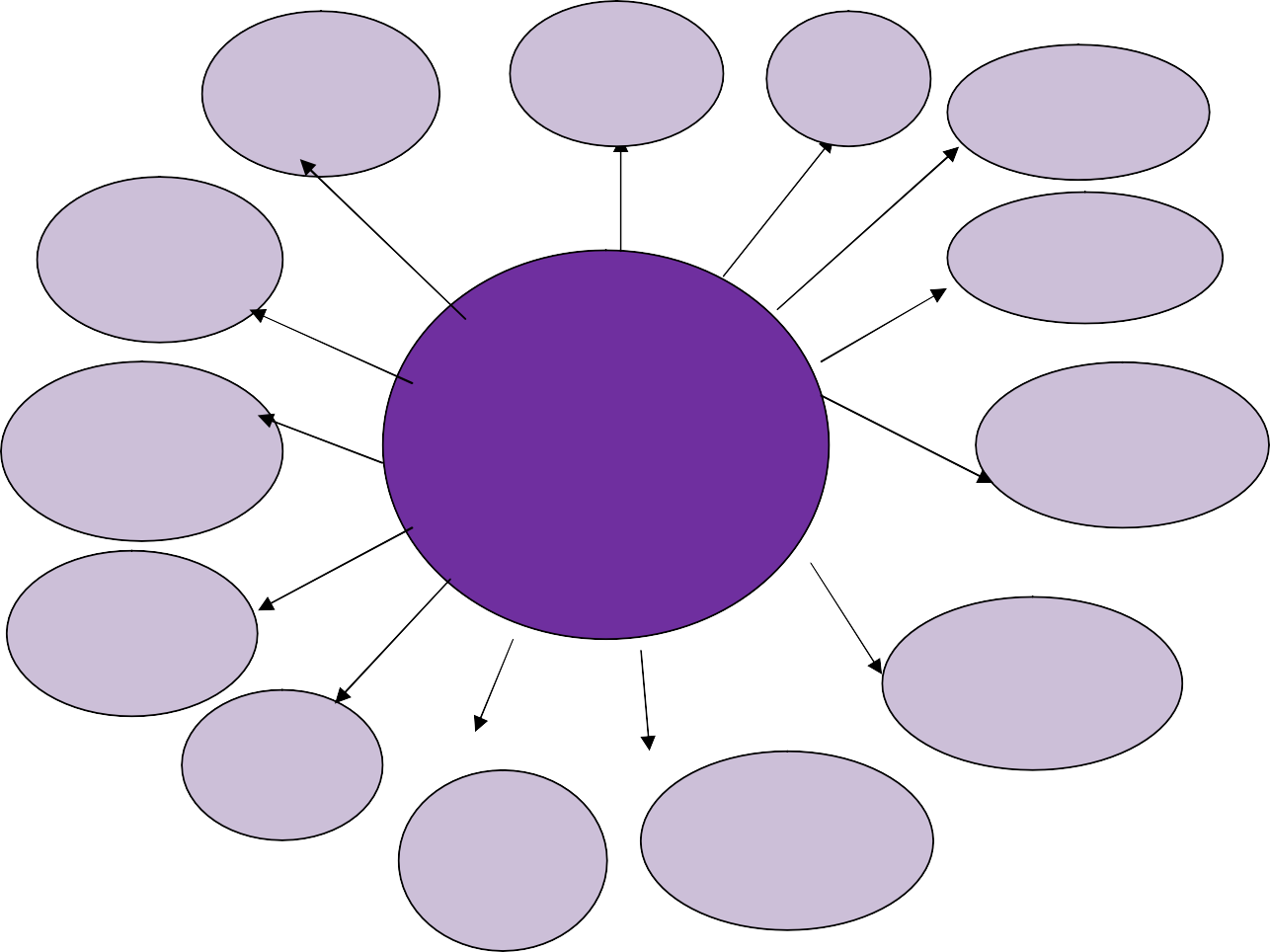 2.1.8 Описание условий, обеспечивающих развитие универсальных учебных действий у обучающихся, в том числе информационно-методического обеспечения, подготовки кадровУкомплектованность образовательной организации педагогическими, руководящими и иными работниками, уровень квалификации педагогических и иных работников образовательной организации, непрерывность профессионального развития педагогических работников образовательной организации, реализующей образовательную программу основного общего образования.Педагогические кадры имеют необходимый уровень подготовки для реализации программы УУД, педагоги владеют представлениями о возрастных особенностях учащихся основной школы, педагоги прошли курсы повышения квалификации, посвященные ФГОС, участвовали в разработке программы по формированию УУД.Педагоги владеют навыками формирующего оценивания, педагоги умеют применять диагностический инструментарий для оценки качества формирования УУД как в рамках предметной, так и внепредметной деятельности.Система оценки деятельности организации, осуществляющей образовательную деятельность, по формированию и развитию универсальныхучебных действий у обучающихсяСистема оценки должна:Фиксировать цели оценочной деятельности:а) ориентировать на достижение результатадуховно-нравственного  развития и воспитания	в соответствии  с	Программой воспитания и социализации школы	(личностные результаты),формирования универсальных учебных действий (метапредметные результаты),освоения содержания учебных предметов (предметные результаты);б) обеспечивать комплексный подход к оценке всех перечисленных результатовобразования (предметных, метапредметных и личностных);в) обеспечить возможность регулирования системы образования на основании полученной информации о достижении планируемых результатов; иными словами − возможность принятия педагогических мер для улучшения и совершенствования процессов образования в каждом классе, в школе.На итоговую оценку на ступени основного общего образования выносятся только предметные и метапредметные результаты, она формируется на основе:результатов внутришкольного мониторинга образовательных достижений по всем предметам, зафиксированных в оценочных листах, в том числе за промежуточные и итоговые комплексные работы на межпредметной основе;оценок за выполнение итоговых работ по всем учебным предметам;оценки за выполнение и защиту индивидуального проекта;оценок за работы, выносимые на государственную итоговую аттестацию (далее – ГИА).Главное достоинство системы оценки в соответствии с ФГОС в том, что она реально переключает контроль и оценивание (а значит, и всю деятельность образовательных учреждений) со старого образовательного результата на новый. Вместо воспроизведения знаний мы теперь будем оценивать разные направления деятельности учеников, то есть то, что им нужно в жизни в ходе решения различных практических задач.Приоритетными в диагностике (контрольные работы и т.п.) становятся не репродуктивные задания (на воспроизведение информации), а продуктивные задания (задачи) по применению знаний и умений, предполагающие создание учеником в ходе решения своего информационного продукта: вывода, оценки и т.п.Помимо привычных предметных контрольных работ проводятся метапредметные диагностические работы, составленные из компетентностных заданий, требующих от ученика не только познавательных, но и регулятивных и коммуникативных действий.Вводится диагностика результатов личностного развития. Она проводится в разныхформах (диагностическая работа, результаты наблюдения и т.д.).Диагностика предполагает проявление учеником качеств своей личности: оценки поступков, обозначение своей жизненной позиции, культурного выбора, мотивов, личностных целей, отношения к себе, к одноклассникам.В системе оценивания используется шкала оценивания (ранее по пятибалльной) по принципу «прибавления» и «уровнего подхода», главным средством накопления информации об образовательных результатах ученика становится портфель достижений (портфолио).В разделе прописаны условия, средства, методы и формы оценивания  всех  трех типов образовательных результатов, используемых в учебно-воспитательных отношениях (таблица 1)Таблица 1.Система оценивания образовательных результатов(академия С-Петербурга «Методические рекомендации по разработке основной образовательной программы» Л.М. Беловицкая, М.В. Бойкина и др.)С целью наиболее полного отражения особенностей школьной технологии оценивания образовательных результатов обучающихся при разработке системы проверочных и учебно-методических материалов необходимо целесообразно выделить следующие моменты:Что оцениваем?Оцениваем результаты  предметные, метапредметные и личностные.Результаты ученика  это действия (умения) по использованию знаний в ходе решения задач (личностных, метапредметных, предметных). Отдельные действия, прежде всего успешные, достойны оценки (словесной характеристики), а решение полноценной задачи – оценки и отметки (знака фиксации в определённой системе).Результаты учителя (образовательного учреждения) – это разница между результатами учеников (личностными, метапредметными и предметными) в начале обучения (входная диагностика) и в конце обучения (итоговая диагностика). Прирост результатов означает, что учителю и школе в целом удалось создать образовательную среду, обеспечивающую развитие учеников. Отрицательный результат сравнения означает, что не удалось создать условия (образовательную среду) для успешного развития возможностей учеников.КТО ОЦЕНИВАЕТ? Учитель и ученик вместе определяют оценку и отметку.Алгоритм самооценки (основные вопросы после выполнения задания)Какова была цель задания (задачи)?Удалось получить результат (решение, ответ)?Правильно или с ошибкой?Самостоятельно или с чьей-то помощью?Пример «Листа самооценки предметных достижений»Моя задача (задание) заключалась в том, чтобы: ….Я с заданием справился / не справился.Задание выполнено без ошибок (или есть такие-то недочёты): …Задание выполнено самостоятельно (или с помощью (кого)…Моя работа мной и учителем была оценена так (слова-характеристики и, возможно, отметка):Где накапливать оценки и отметки?В таблицах образовательных результатов (предметных, метапредметных, личностных), в «Портфеле достижений»«Портфель достижений ученика» – это сборник работ и результатов, которые показывают усилия, прогресс и достижения ученика в разных областях (учёба, творчество, общение, здоровье, полезный людям труд и т.д.), а также самоанализ учеником своих текущих достижений и недостатков, позволяющих самому определять цели своего дальнейшего развития.Основные разделы «Портфеля достижений»:показатели предметных результатов (контрольные работы, данные из таблиц результатов, выборки проектных, творческих и других работ по разным предметам);показатели метапредметных результатов;показатели личностных результатов (прежде всего во внеучебной деятельности).Для отслеживания и оценивания предметных знаний, способов деятельности можно использовать листы индивидуальных достижений. Освоенные навыки дети и учитель могут отмечать в листах с помощью условных обозначений. В листе индивидуальных достижений полезно фиксировать текущие  оценки  по  всем  формируемым  на  данном этапе навыкам.Таблицы образовательных результатов – составляются из перечня действий (умений),которыми должен и может овладеть ученик.Таблицы размещаются в дневнике школьника и в рабочем журнале учителя (в бумажном и электронном вариантах). В них выставляются отметки (баллы или проценты) в графу того действия (умения), которое было основным в ходе решения конкретной задачи. Необходимы три группы таблиц:таблицы ПРЕДМЕТНЫХ результатовтаблицы МЕТАПРЕДМЕТНЫХ результатовтаблицы ЛИЧНОСТНЫХ неперсонифицированных результатов по классу. Как определять итоговые оценки?Предметные четвертные оценки/отметки определяются по таблицам предметных результатов (среднее арифметическое баллов в пользу ученика).Итоговая оценка выставляется на основе всех положительных результатов, накопленных учеником в своем портфеле достижений, и на основе итоговой диагностики предметных и метапредметных результатов.С целью проведения оценивания рекомендуется использовать следующие методы оценивания:  наблюдение,  оценивание  процесса  выполнения,   открытый   ответ, проведение итоговых комплексных проверочных работ в конце каждого года обучения, выставки и презентации крупных целостных законченных работ, отражающие результаты усилий, затраченных детьми на протяжении длительного времени и требующих для своего выполнения активизации различных сторон учебной деятельности – от навыков организации своего процесса учения до отражения уровня освоения формальной системы знаний.Особенности оценки личностных результатовЛичностные универсальные учебные действия - система ценностных отношений обучающихся - к себе, другим участникам образовательных отношений, самим образовательным отношениям и его результатам, сформированные в образовательных отношениях.В рамках когнитивного компонента будут сформированы:историко-географический образ, включая представление о территории и границах России, её географических особенностях; знание основных исторических событий развития государственности и общества; знание истории и географии края, его достижений и культурных традиций;образ социально-политического устройства — представление о государственной организации России, знание государственной символики (герб, флаг, гимн), знание государственных праздников;знание положений Конституции РФ, основных прав и обязанностей гражданина, ориентация в правовом пространстве государственно-общественных отношений;знание о своей этнической принадлежности, освоение национальных ценностей, традиций, культуры, знание о народах и этнических группах России;освоение общекультурного наследия России и общемирового культурного наследия;ориентация в системе моральных норм и ценностей и их иерархизация, понимание конвенционального характера морали;основы социально-критического мышления, ориентация в особенностях социальных отношений и взаимодействий, установление взаимосвязи между общественными и политическими событиями;экологическое сознание, признание высокой ценности жизни во всех её проявлениях; знание основных принципов и правил отношения к природе; знание основ здорового образа жизни и здоровьесберегающих технологий; правил поведения в чрезвычайных ситуациях.В рамках ценностного и эмоционального компонентов будут сформированы:гражданский патриотизм, любовь к Родине, чувство гордости за свою страну;уважение к истории, культурным и историческим памятникам;эмоционально положительное принятие своей этнической идентичности;уважение	к	другим	народам	России	и	мира	и	принятие	их,	межэтническая толерантность, готовность к равноправному сотрудничеству;уважение к личности и её достоинству, доброжелательное отношение к окружающим, нетерпимость к любым видам насилия и готовность противостоять им;уважение к ценностям семьи, любовь к природе, признание ценности здоровья, своего и других людей, оптимизм в восприятии мира;потребность в самовыражении и самореализации, социальном признании;позитивная моральная самооценка и моральные чувства — чувство гордости при следовании моральным нормам, переживание стыда и вины при их нарушении.В рамках деятельностного (поведенческого) компонента будут сформированы:готовность и способность к участию в школьном самоуправлении в пределах возрастных компетенций (дежурство в школе и классе, участие в детских и молодёжных общественных организациях, школьных и внешкольных мероприятиях);готовность и способность к выполнению норм и требований школьной жизни, прав и обязанностей ученика;умение вести диалог на основе равноправных отношений и взаимного уважения и принятия; умение конструктивно разрешать конфликты;готовность и способность к выполнению моральных норм в отношении взрослых и сверстников в школе, дома, во внеучебных видах деятельности;потребность в участии в общественной жизни ближайшего социального окружения, общественно полезной деятельности;умение строить жизненные планы с учётом конкретных социально-исторических, политических и экономических условий;устойчивый познавательный интерес и становление смыслообразующей функции познавательного мотива;готовность к выбору профильного образования.Выпускник получит возможность для формирования:выраженной устойчивой учебно-познавательной мотивации и интереса к учению;готовности к самообразованию и самовоспитанию;адекватной позитивной самооценки и Я-концепции;компетентности в реализации основ гражданской идентичности в поступках и деятельности;морального сознания на конвенциональном уровне, способности к решению моральных дилемм на основе учёта позиций участников дилеммы, ориентации на их мотивы и чувства; устойчивое следование в поведении моральным нормам и этическим требованиям;эмпатии как осознанного понимания и сопереживания чувствам других, выражающейся в поступках, направленных на помощь и обеспечение благополучия.Оценка личностных результатов представляет собой оценку достижения обучающимися в ходе их личностного развития планируемых результатов, представленных в разделе «Личностные универсальные учебные действия» программы формирования универсальных учебных действий.Формирование личностных результатов обеспечивается в ходе реализации всех компонентов образовательных отношений, включая внеурочную деятельность, реализуемую семьёй и школой.В соответствии с требованиями Стандарта достижение личностных результатов не выносится на итоговую оценку обучающихся, а является предметом оценки эффективности воспитательно-образовательной деятельности образовательного учреждения и образовательных систем разного уровня. Поэтому оценка этих результатов образовательной деятельности осуществляется в ходе внешних неперсонифицированных мониторинговых исследований на основе централизованно разработанного инструментария. К их проведению должны быть привлечены специалисты, обладающие необходимой компетентностью в сфере психологической диагностики развития личности в детском и подростковом возрасте.Оценка личностных результатов в нашей школе происходит и через методическое сопровождение  деятельности  классного  руководителя  являются  и   разработанные нашими педагогами картотеки диагностических данных о личностном росте  школьников (см. приложение ). Речь идет о личностном росте ребенка как развитии ценностного отношения личности к окружающему миру, к обществу, к людям, самому себе. Картотеки разработаны в соответствии с возрастными группами по подобию планов ВР и в соответствии с вышеуказанными идеями.Новые результаты образования (личностные, метапредметные, предметные), которые являются отличительной особенностью ФГОС общего образования второго поколения, требуют серьезной подготовки учителя к систематическому их отслеживанию. В данном случае в рамках деятельности классного руководителя, который в большей мере заботится о личностных результатах, под которыми понимается сформировавшаяся в образовательных отношениях система ценностных отношений обучающихся к себе, другим участникам образовательных отношений, самим образовательном отношениям и его результатам.Картотеки содержат информацию о личностном росте каждого ученика в классе. Диагностические методики соответствуют той или  иной  возрастной  группе  и представлены в определенной системе (по ценностям: Ч.Пр.Общ.), определены диагностическим сопровождением Программы воспитания школы. В каждой картотеке предлагается и содержание диагностических методик, уровневые характеристикиличностного роста: подростков. Для обобщения полученных результатов по каждому ученику - карта фиксации данных диагностики личностного роста; по коллективу в целомкарты для определения динамики развития отношений к ценностям.Работа с картотеками помогает классным руководителям анализировать, систематизировать и планировать свою воспитательную работу в классе, но не только за один год, как в традиционном варианте, а за несколько лет, что позволяет осуществлять воспитательную деятельность в системе.ДИНАМИКА ЛИЧНОСТНОГО РОСТА УЧАЩИХСЯ 5-9 КЛАССОВРезультаты мониторинговых исследований являются основанием для принятия различных управленческих решений.Основным объектом оценки личностных результатов служит сформированность универсальных учебных действий, включаемых в следующие три основных блока:сформированность основ гражданской идентичности личности;готовность к переходу к самообразованию на основе учебно-познавательной мотивации, в том числе готовность к выбору направления профильного образования;сформированность социальных компетенций, включая ценностно-смысловые установки и моральные нормы (ценностное отношение  к  приоритетным  ценностям Человек. Природа. Общество), опыт социальных и межличностных отношений, правосознание.Данные о достижении этих результатов могут являться составляющими системы внутреннего мониторинга образовательных достижений обучающихся, однако любое их использование (в том числе в целях аккредитации образовательного учреждения).В текущих образовательных отношениях в соответствии с требованиями Стандарта оценка этих достижений должна проводиться в форме, не представляющей угрозы личности, психологической безопасности и эмоциональному статусу учащегося и может использоваться исключительно в целях оптимизации личностного развития обучающихся.Рекомендации по оценке динамики формирования вышеназванных личностных результатов в рамках системы внутришкольного мониторинга образовательных достижений приводятся в отдельном пособии в соответствии с  Программой  воспитания  и  социализации школьников «Человек. Природа. Общество».Особенности оценки метапредметных результатовОсновным объектом оценки метапредметных результатов служит сформированность ряда регулятивных, коммуникативных и познавательных  универсальных действий,  т.е. таких умственных действий учащихся, которые направлены на анализ и управление своей познавательной деятельности. К ним относится:способность и готовность к освоению систематических знаний, их самостоятельному пополнению, переносу и интеграции;способность к сотрудничеству и коммуникации;способность к решению личностно и социально значимых проблем и воплощению найденных решений в практику;способность и готовность к использованию ИКТ в целях обучения и развития;способность к самоорганизации, саморегуляции и рефлексии.При этом обязательными составляющими системы внутришкольного мониторинга образовательных достижений являются материалы:стартовой диагностики;текущего выполнения учебных исследований и учебных проектов;промежуточных и итоговых комплексных работ на межпредметной основе, направленных на оценку сформированности познавательных, регулятивных и коммуникативных действий при решении учебно-познавательных и учебно-практических задач, основанных на работе с текстом;текущего выполнения выборочных учебно-практических и учебно-познавательных заданий на оценку способности и готовности учащихся к освоению систематических знаний, их самостоятельному пополнению, переносу и интеграции; способности к сотрудничеству и коммуникации, к решению личностно и социально значимых проблем и воплощению решений в практику; способности и готовности к использованию ИКТ в целях обучения и развития; способности к самоорганизации, саморегуляции и рефлексии;защиты итогового индивидуального проекта.Особенности оценки индивидуального проектаИндивидуальный итоговой проект представляет собой учебный проект, выполняемый обучающимся в рамках одного или нескольких учебных предметов с целью продемонстрировать свои достижения в самостоятельном освоении содержания и методов избранных областей знаний и/или видов деятельности и способность проектировать и осуществлять целесообразную и результативную деятельность (учебно-познавательную, конструкторскую, социальную, художественно-творческую, иную).Выполнение индивидуального итогового проекта обязательно для каждого обучающегося, его невыполнение равноценно получению неудовлетворительной оценки по любому учебному предмету.В соответствии с целями подготовки проекта образовательным учреждением для каждого обучающегося разрабатываются план, программа подготовки проекта, которые, как минимум, должны включать требования по следующим рубрикам:организация проектной деятельности;содержание и направленность проекта;защита проекта;критерии оценки проектной деятельности.Требования к организации проектной деятельности должны включать положения о том, что обучающиеся сами выбирают как тему проекта, так и руководителя проекта; тема проекта должна быть утверждена (уровень утверждения определяет образовательное учреждение; план реализации проекта разрабатывается учащимся совместно с руководителем проекта). Образовательное учреждение может предъявить и иные требования к организации проектной деятельности.В разделе о требованиях к содержанию и направленности проекта обязательным является указание на то, что результат проектной деятельности должен иметь практическую направленность. В этом разделе описываются также: а) возможные типы работ и формы их представления и б) состав материалов, которые должны быть подготовлены по завершении проекта для его защиты.Так, например, результатом (продуктом) проектной деятельности может быть любая из следующих работ:а) письменная работа (эссе, реферат, аналитические материалы, обзорные материалы, отчёты о проведённых исследованиях, стендовый доклад и др.);б) художественная творческая работа (в области литературы, музыки, изобразительного искусства, экранных искусств), представленная в виде прозаического или стихотворного произведения, инсценировки, художественной декламации, исполнения музыкального произведения, компьютерной анимации и др.;в) материальный объект, макет, иное конструкторское изделие;г) отчётные материалы по социальному проекту, которые могут включать как тексты, так и мультимедийные продукты.В состав материалов, которые должны быть подготовлены по завершению проекта для его защиты, в обязательном порядке включаются:выносимый на защиту продукт проектной деятельности, представленный в одной из описанных выше форм;подготовленная учащимся краткая пояснительная записка к проекту (объёмом не более одной машинописной страницы) с указанием для всех проектов: а) исходного замысла, цели и назначения проекта; б) краткого описания хода выполнения проекта и полученных результатов; в) списка использованных источников. Для конструкторских проектов в пояснительную записку, кроме того, включается описание особенностей конструкторских решений, для социальных проектов — описание эффектов/эффекта от реализации проекта;краткий отзыв руководителя, содержащий краткую характеристику работы учащегося в ходе выполнения проекта, в том числе: а) инициативности и самостоятельности; б) ответственности      (включая      динамику      отношения      к      выполняемой      работе);в) исполнительской дисциплины. При наличии в выполненной работе соответствующих оснований в отзыве может быть также отмечена новизна подхода и/или полученных решений, актуальность и практическая значимость полученных результатов.Общим требованием ко всем работам является необходимость соблюдения норм и правил цитирования, ссылок на различные источники. В случае заимствования текста работы (плагиата) без указания ссылок на источник проект к защите не допускается.В разделе о требованиях к защите проекта указывается, что защита осуществляется в процессе специально организованной деятельности комиссии образовательного учреждения или на школьной конференции. Последняя форма предпочтительнее, так как имеется возможность публично представить результаты работы над проектами и продемонстрировать уровень овладения обучающимися отдельными элементами проектной деятельности.Результаты выполнения проекта оцениваются по итогам рассмотрения комиссией.Таблица оценки результатов ПРОЕКТА ученика основной школы.Оценка достижения метапредметных результатов может проводиться в ходе различных процедур.В ходе текущей, тематической, промежуточной оценки может быть оценено достижение таких коммуникативных и регулятивных действий, которые трудно или нецелесообразно проверять в ходе стандартизированной итоговой проверочной работы, например уровень сформированности навыков сотрудничества или самоорганизации.Система оценки представляет собой один из инструментов реализации требований Стандарта к результатам освоения общего образования, направленный на обеспечения качества образования, что предполагает вовлеченность в оценочную деятельность, как педагогов, так и обучающихся.«Планируемые результаты освоения основной  образовательной  программы основного  общего образования представляют собой  систему  ведущих  целевых  установок и ожидаемых результатов освоения всех компонентов, составляющих содержательную основу образовательных отношений».В соответствии с требованиями Стандарта система планируемых результатов представляет ЛИЧНОСТНЫЕ, МЕТАПРЕДМЕТНЫЕ И ПРЕДМЕТНЫЕ результаты. Успешное выполнение этих задач требует от обучающихся овладение системой учебных действий (универсальных и специфических для данного учебного предмета: личностные, регулятивные, коммуникативные, познавательные).Формирование метапредметных результатов обеспечивается за счет основных компонентов образовательных отношений – учебных предметов.Оценка метапредметных результатов  достигается  путем использованием выделенных критериев развития школьников данного возраста и уровневым подходом к оценке достижений ребенка по принципу «Чем ниже уровень, тем больше проблем в развитии».Оценка уровня:Низкий	уровень  –  школьник  не  может выполнитьвсе  предложенныезадания, помощь со стороны педагога не принимает.Средний  –  школьникс  помощью  педагога (родителей) выполняет некоторые предложенные задания.Выше среднего – школьник   выполняет   все  предложенные задания с частичной помощью педагога.Высокий – школьник  выполняет  самостоятельно	и с частичной помощью педагога все предложенные задания.Оптимальный – школьник выполняет все предложенные задания самостоятельно.Таблицы мониторинга заполняются один раз в год, в конце учебного  года. Технология работы с таблицами проста и включает два этапа. Заполняется педагогом- предметником.Этап 1. Напротив фамилии и имени каждого школьника проставляются уровни в каждой ячейке указанного параметра, по которым затем  считается итоговый показатель  по  каждому школьнику. Это необходимо для написания характеристики конкретного обучающегося и  проведения  индивидуального  учета  промежуточных  результатов освоения программы.Этап  2.  Когда  все  ученики  прошли   диагностику, подсчитывается  итоговый показатель по классу. Этот показатель необходимо для описания классных тенденций.Эта система мониторинга позволяет оперативно  выделять  школьников  с  проблемами в развитии, а также определять трудности в достижении метапредметных результатов.Мониторинг   ведется   каждым	учителем-предметником	и фиксируется	с помощью оценочных листов и других диагностических материалов.Релятивные универсальные учебные действияЛист «наблюдение за участием в групповой работе»(за один урок наблюдение ведется за одним учеником, за неделю – за всеми учениками, за месяц – за всеми учениками класса)Схема фиксирования результатов наблюденияОценка результатов наблюдения.Результаты учителя  (предметника, классного руководителя, группы педагогов, работающих с классом, параллелью) – это разница между результатами учеников (личностными, метапредметными  и  предметными)  в  начале  обучения  (входящая  диагностика)  и  в  конце обучения (выходная (итоговая) диагностика). Прирост результатов (стабильный или опережающий) означает то, что учителю и школе  в  целом  удалось  создать образовательную среду, обеспечивающую развитие учеников. Отрицательный результат сравнения означает, что не удалось создать условия (образовательную  среду)  для успешного развития возможностей учеников.Для определения  прироста  необходимо  сравнить  входную  и  выходную диагностику учеников.С помощью вышеперечисленных методов и инструментов оценивания может быть обеспечен  достаточно  сбалансированный  взгляд на   ребенка,  позволяющий   проводить его итоговое оценивание на основе результатов внутренней оценки. При этом необходимо учитывать возможность независимой перепроверки результатов иными лицами. Отсюда следует, что все – или наиболее значимые – промежуточные  результаты  оценивания должны фиксироваться учителем письменно и храниться в определенной системе, по возможности входить в портфолио достижений школьников. Учитель должен иметь возможность по первому требованию предъявить эти результаты  любому заинтересованному лицу, обладающему соответствующими полномочиями запрашивать данную информацию, равно как и иметь возможность обосновать правомерность и правильность выставленной итоговой оценки.Особенности оценки предметных результатовОценка предметных результатов представляет собой оценку достижения обучающимся планируемых результатов по отдельным предметам.Формирование этих результатов обеспечивается за счёт основных компонентов образовательного процесса — учебных предметов, представленных в учебном плане.Основным объектом оценки предметных результатов в соответствии с требованиями Стандарта является способность к решению учебно-познавательных и учебно-практических задач, основанных на изучаемом учебном материале, с использованием способов действий, релевантных содержанию учебных предметов, в том числе метапредметных (познавательных, регулятивных, коммуникативных) действий.Система оценки предметных результатов освоения учебных программ с учётом уровневого подхода, принятого в Стандарте, предполагает выделение базового уровня достижений как точки отсчёта при построении всей системы оценки и организации индивидуальной работы с обучающимися.Реальные достижения обучающихся могут соответствовать базовому уровню, а могут отличаться от него как в сторону превышения, так и в сторону недостижения.Практика показывает, что для описания достижений обучающихся целесообразно установить следующие пять уровней.Базовый уровень достижений — уровень, который демонстрирует освоение учебных действий с опорной системой знаний в рамках диапазона (круга) выделенных задач. Овладение базовым уровнем является достаточным для продолжения обучения на следующей ступени образования, но не по профильному направлению. Достижению базового уровня соответствует отметка «удовлетворительно» (или отметка «3», отметка«зачтено»).Превышение базового уровня свидетельствует об усвоении опорной системы знаний на уровне осознанного произвольного овладения учебными действиями, а также о кругозоре, широте (или избирательности) интересов. Целесообразно выделить следующие два уровня, превышающие базовый:повышенный уровень достижения планируемых результатов, оценка «хорошо»(отметка «4»)высокий уровень достижения планируемых результатов, оценка «отлично» (отметка«5»).Повышенный и высокий уровни достижения отличаются по полноте освоения планируемых результатов, уровню овладения учебными действиями и сформированностью интересов к данной предметной области.Индивидуальные траектории обучения обучающихся, демонстрирующих повышенный и высокий уровни достижений, целесообразно формировать с учётом интересов этих обучающихся и их планов на будущее. При наличии устойчивых интересов к учебному предмету и основательной подготовки по нему такие обучающиеся могут быть вовлечены в проектную деятельность по предмету и сориентированы на продолжение обучения в  старших классах по данному профилю.Для описания подготовки учащихся, уровень достижений которых ниже базового,целесообразно выделить также два уровня:пониженный уровень достижений, оценка «неудовлетворительно» (отметка «2»);низкий уровень достижений, оценка «плохо» (отметка «1»).Недостижение базового уровня (пониженный и низкий уровни достижений) фиксируется в зависимости от объёма и уровня освоенного и неосвоенного содержания предмета.Как правило, пониженный уровень достижений свидетельствует об отсутствии систематической базовой подготовки, о том, что обучающимся не освоено даже и половины планируемых результатов, которые осваивает большинство обучающихся, о том, что имеются значительные пробелы в знаниях, дальнейшее обучение затруднено. При этом обучающийся может выполнять отдельные задания повышенного уровня. Данная группа обучающихся (в среднем в ходе обучения составляющая около 10%) требует специальной диагностики затруднений в обучении, пробелов в системе знаний и оказании целенаправленной помощи в достижении базового уровня.Низкий уровень освоения планируемых результатов свидетельствует о наличии только отдельных фрагментарных знаний по предмету, дальнейшее обучение практически невозможно. Обучающимся, которые демонстрируют низкий уровень достижений, требуется специальная помощь не только по учебному предмету, но и по формированию мотивации к обучению, развитию интереса к изучаемой предметной области, пониманию значимости предмета для жизни и др. Только наличие положительной мотивации может стать основой ликвидации пробелов в обучении для данной группы обучающихся.Описанный выше подход целесообразно применять в ходе различных процедур оценивания: текущего, промежуточного и итогового.Для формирования норм оценки в соответствии с выделенными уровнями необходимо описать достижения обучающегося базового уровня (в терминах знаний и умений, которые он должен продемонстрировать), за которые обучающийся обоснованно получает оценку«удовлетворительно». После этого определяются и содержательно описываются более высокие или низкие уровни достижений. Важно акцентировать внимание не на ошибках, которые сделал обучающийся, а на учебных достижениях, которые обеспечивают продвижение вперёд в освоении содержания образования.Для оценки динамики формирования предметных результатов в системе внутришкольного мониторинга образовательных достижений целесообразно фиксировать и анализировать данные о сформированности умений и навыков, способствующих освоению систематических знаний, в том числе:первичному ознакомлению, отработке и осознанию теоретических моделей и понятий(общенаучных и базовых для данной области знания), стандартных алгоритмов и процедур;выявлению и осознанию сущности и особенностей изучаемых объектов, процессов и явлений действительности (природных, социальных, культурных, технических и др.) в соответствии с содержанием конкретного учебного предмета, созданию и использованию моделей изучаемых объектов и процессов, схем;выявлению и анализу существенных и устойчивых связей и отношений между объектами и процессами.При этом обязательными составляющими системы накопленной оценки являются материалы:стартовой диагностики;тематических и итоговых проверочных работ по всем учебным предметам;творческих работ, включая учебные исследования и учебные проекты.Решение о достижении или недостижении планируемых результатов или об освоении или неосвоении учебного материала принимается на основе результатов выполнения заданий базового уровня. В период введения Стандарта критерий достижения/освоения учебного материала задаётся как выполнение не менее 50% заданий базового уровня или получение 50% от максимального балла за выполнение заданий базового уровня.Система внутришкольного мониторинга образовательных достижений и портфель достижений как инструменты динамики образовательных достиженийОдним из средств оценивания и учета достижений учащегося, в том числе и творческих успехов, является Портфель достижений ученика (Portfolio). (см. приложение)«Портфолио» - это модель аутентичного оценивания, которое в большей степени, чем традиционное нацелено на выявление:объективно существующего уровня владения умениями и навыками;пробелов в подготовке;трудностей усвоения;уровня	сформированности	умений	и	их	совершенствования	путем	внесения коррекции в учебные отношениях;положительных мотивов учения;интереса к предмету;уровня развития мыслительной деятельности;уровня критического отношения к учебной деятельности.Разделы «портфолио»:Раздел 1. «Достижения в учебной, интеллектуально-познавательной деятельности».Раздел включает в себя выборку работ, выполненных в ходе обязательных учебных занятий по всем изучаемым предметам, реализуемых в рамках образовательной программы образовательного учреждения. Обязательной составляющей портфеля достижений являются результаты стартовой диагностики, промежуточных и итоговых стандартизированных работ по отдельным предметам.Раздел 2. «Достижения в общественной, творческой и спортивной деятельности. Грамоты.Сведения о занятости в кружках, клубах, секцияхСведения об участии в конкурсах, олимпиадах, конференциях НаградыУчастие в делах и акциях школы Участие в делах и акциях классаТакже входят сертифицированные (документированные) индивидуальные достижения школьника: копии документов об участии в олимпиадах, конкурсах, спортивных соревнованиях и других мероприятиях (копии грамот, свидетельств, сертификатов и т.п.) различного уровня.Раздел 3. Творческая мастерскаяВ этом разделе помещаются творческие работы учащихся: рисунки, стихи, проекты, исследовательские работы. Если выполнена объёмная работа (поделка, большой объём работы), помещается её фотография или диск с соответствующими материалами.Итоговая оценка выпускника и её использование при переходе от основного к среднему (полному) общему образованиюНа итоговую оценку на ступени основного общего образования выносятся только предметные и метапредметные результаты, описанные в разделе «Выпускник научится» планируемых результатов основного общего образования.Личностные результаты выпускника в полном  соответствии  с  требованиями стандартов не подлежат итоговой оценке.Итоговая оценка выпускника формируется на основе:результатов внутришкольного мониторинга образовательных достижений по всем предметам, зафиксированных в оценочных листах, в том числе за промежуточные и итоговые комплексные работы на межпредметной основе;оценок за выполнение итоговых работ по всем учебным предметам;оценки за выполнение и защиту индивидуального проекта;оценок за работы, выносимые на государственную итоговую аттестацию (далее —ГИА).При этом результаты внутришкольного мониторинга характеризуют выполнение всей совокупности планируемых результатов, а также динамику образовательных достижений обучающихся за период обучения. А оценки за итоговые работы, индивидуальный проект и работы, выносимые на ГИА, характеризуют уровень усвоения обучающимися опорной системы знаний по изучаемым предметам, а также уровень овладения метапредметными действиями.На основании этих оценок делаются выводы о достижении планируемых результатов (на базовом или повышенном уровне) по каждому учебному предмету, а также об овладении обучающимся основными познавательными, регулятивными и коммуникативными действиями и приобретении способности к проектированию и осуществлению целесообразной и результативной деятельности.Педагогический совет образовательного учреждения на основе выводов, сделанных классными руководителями и учителями отдельных предметов по каждому выпускнику, рассматривает вопрос об успешном освоении данным обучающимся основной образовательной программы основного общего образования и выдачи документа государственного образца об уровне образования — аттестата об основном общем образовании.В случае если полученные обучающимся итоговые оценки не позволяют сделатьоднозначного вывода о достижении планируемых результатов, решение о выдаче документа государственного образца об уровне образования – аттестата об основном общем образовании принимается педагогическим советом с учётом динамики образовательных достижений выпускника и контекстной информации об условиях и особенностях его обучения в рамках регламентированных процедур, устанавливаемых Министерством образования и науки Российской Федерации.Решение о выдаче документа государственного образца об уровне образования — аттестата об основном общем образовании принимается одновременно с рассмотрением и утверждением характеристики обучающегося.В характеристике обучающегося:отмечаются образовательные достижения и положительные качества обучающегося;даются педагогические рекомендации к выбору направлений профильного образования с учётом выбора, сделанного выпускником, а также с учётом успехов и проблем обучающегося.Все выводы и оценки, включаемые в характеристику, должны быть подтверждены материалами мониторинга образовательных достижений и другими объективными показателямиОценка результатов деятельности образовательного учрежденияОценка результатов деятельности образовательного учреждения осуществляется в ходе его аккредитации, а также в рамках аттестации педагогических кадров. Она проводится на основе результатов итоговой оценки достижения планируемых результатов освоения основной образовательной программы основного общего образования с учётом:результатов мониторинговых исследований разного уровня (федерального,регионального, муниципального);условий реализации основной образовательной программы основного общего образования;особенностей контингента обучающихся.Предметом оценки в ходе данных процедур является также текущая оценочная деятельность образовательных учреждений и педагогов и, в частности, отслеживание динамики образовательных достижений выпускников основной школы данного образовательного учреждения.Оценка ИКТ-компетентности обучающихсяОсновной формой оценки сформированности ИКТ - компетентности обучающихся является многокритериальная оценка текущих работ и по всем предметам. Наряду с этим учащиеся могут проходить текущую аттестацию на освоение технических навыков, выполняя специально сформированные учебные задания, в том числе – в имитационных средах.Важно, чтобы эти задания не становились основной целью формирования ИКТ- компетентности. Оценка качества выполнения задания в имитационной среде может быть автоматизирована.Таким образом, информационная и коммуникационная компетентность школьников определяется, как способность учащихся использовать информационные и коммуникационные технологии для доступа к информации, ее поиска-определения, интеграции, управления, оценки, а также ее создания, продуцирования и передачи сообщения, которая достаточна для того, чтобы успешно жить и трудиться в условиях информационного общества. Формирование информационной и коммуникационной компетентности рассматривается не только (и не столько) как формирование технологических навыков. Одним из результатов процесса информатизации школы станет появление у учащихся способности использовать современные информационные и коммуникационные технологии для работы с информацией, как в образовательных отношениях, так и для иных потребностей.Требования к тестовым заданиям:любое тестовое задание дается в виде описания жизненной ситуации (сценарий задания). Это делается для того чтобы сымитировать реальную среду, в которой учащемуся приходится решать аналогичные задачи;особое внимание - объему текста, который учащийся должен прочесть и переработать при выполнении задания. По данным Министерства образования и науки РФ, средний девятиклассник функционально читает текст со скоростью 200 слов в минуту.выполнение задания не требует знаний по конкретной школьной дисциплине: содержание заданий построено на общекультурных вопросах, «житейских» ситуациях и т.д.При определении компетентности школьников в области использования ИКТ акцент будет сделан на оценке сформированности соответствующих обобщенных познавательных навыков (умственных навыков высокого уровня). Для оценки сформированности таких навыков необходим специализированный инструмент, который позволяет оценить демонстрируемые школьниками способности работать с информацией в ходе решения специально подобранных задач (в контролируемых условиях), автоматизировать процедуру оценки уровня ИКТ-компетентности учащихся. Процедура проведения измерений ИКТ- компетентности называется тестированием. В ходе этой процедуры учащиеся выполняют в определённой последовательности контрольные задания, которые в совокупности образуют тест. Предусматривается нескольких типов заданий. Будучи встроены в программную оболочку инструмента, они превращаются в автоматизированный тест.Формирование у школьников ИКТ-компетентности требует от учителей использования специальных методов и приемов:настроенности педагога на формирование этой компетентности;изменения дидактических целей типовых заданий для учащихся (целей будет как минимум две: изучение конкретного учебного материала и формирование ИКТ- компетентности);выделения на уроке времени для самостоятельной работы с текстом с дальнейшим групповым обсуждением;использования педагогом активных методов обучения (групповая или командная работа, деловые и ролевые игры и т.д.).ИКТ-компетентность педагогов может оцениваться через экспертную оценку разработок их уроков. Для отдельной темы (отдельного занятия) в поурочном планировании курса (разрабатываемом учителем на основании примерных программ курсов и методических разработок) выделяются компоненты учебной деятельности учащихся, в которых активно используются средства ИКТ: подготовка сообщения, поиск информации в интернете, видео- фиксация наблюдаемых процессов, проведение эксперимента с цифровой фиксацией и обработкой данных и т.д. После проведения темы (занятия) осуществляется сравнение с планом реального активного использования ИКТ каждым учащимся (не имеется в виду ответ на задания с выбором ответа, слушание лекции педагога с аудио-видео сопровождением).Вычисляется доля (процент) информатизации темы усреднением по учащимся. Показатель по курсу вычисляется усреднением по времени. Показатель по образовательному учреждению вычисляется усреднением по курсам (с учетом временных весов курсов).Размещение информационного (гипермедийного) объекта в информационной образовательной среде дает возможность учителю:проанализировать классную работу в день ее выполнения (с возможным использованием средств автоматизации проверки) и представить ее анализ учащимся до следующего занятия;установить время для выполнения домашней работы и проанализировать ее результаты в день выполнения, подробно индивидуально ее прокомментировать, не опасаясь нежелательной интерференции за счет присутствия других детей и не затрачивая их время;проанализировать типичные проблемы, возникшие при выполнении домашних заданий, спланировать и провести их обсуждение на очередном занятии.установить время для индивидуальных или групповых консультаций в Интернете, во время которых учитель отвечает на вопросы по курсу, в том числе – заранее полученные письменные или аудио.2.1.10 .Методика и инструментарий мониторинга успешности освоения и применения обучающимися универсальных учебных действий2.2 Программы отдельных учебных предметов.Программы по учебным предметам, реализуемым в школе, обеспечивают достижение планируемых результатов освоения ООП школы, составляют единый учебно-методический комплект (УМК).Общие положенияКаждая ступень общего образования - самоценный, принципиально новый этап в жизни обучающегося, на котором расширяется сфера его взаимодействия с окружающим миром, изменяется социальный статус, возрастает потребность в самовыражении, самосознании и самоопределении.Образование на ступени основного общего образования, с одной стороны, является логическим продолжением обучения в начальной школе, а с другой стороны, является базой для подготовки завершения общего образования на ступени среднего (полного) общего образования, перехода к профильному обучению, профессиональной ориентации и профессиональному образованию. Учебная деятельность на этой ступени образования приобретает черты деятельности по саморазвитию и самообразованию.В средних классах у учащихся на основе усвоения научных понятий закладываются основы теоретического, формального и рефлексивного мышления, появляются способности рассуждать на основе общих посылок, умение оперировать гипотезами как отличительный инструмент научного рассуждения. Контролируемой и управляемой становится речь (обучающийся способен осознанно и произвольно строить свой рассказ), а также другие высшие психические функции - внимание и память. У подростков впервые начинает наблюдаться умение длительное время удерживать внимание на отвлечённом, логически организованном материале. Интеллектуализируется процесс восприятия - отыскание и выделение значимых, существенных связей и причинно-следственных зависимостей при работе с наглядным материалом, т. е. происходит подчинение процессу осмысления первичных зрительных ощущений.Особенностью содержания современного основного общего образования является не только ответ на вопрос, что обучающийся должен знать (запомнить, воспроизвести), но и формирование универсальных учебных действий в личностных, коммуникативных, познавательных, регулятивных сферах, обеспечивающих способность к организации самостоятельной учебной деятельности.Кроме этого, определение в программах содержания тех знаний, умений и способов деятельности, которые являются надпредметными, т. е. формируются средствами каждого учебного предмета, даёт возможность объединить возможности всех учебных предметов для решения общих задач обучения, приблизиться к реализации «идеальных» целей образования. В то же время такой подход позволит предупредить узкопредметность в отборе содержания образования, обеспечить интеграцию в изучении разных сторон окружающего мира. Уровень сформированности УУД в полной мере зависит от способов организации учебной деятельности и сотрудничества, познавательной, творческой, художественно-эстетической и коммуникативной деятельности учащихся. Это определило необходимость выделить в программах не только содержание знаний, но и содержание видов деятельности, которое включает конкретные УУД, обеспечивающие творческое применение знаний для решения жизненных задач, социального и учебно-исследовательского проектирования. Именно этот аспект примерных программ даёт основание для утверждения гуманистической, личностно и социально ориентированной направленности процесса образования на данной ступени общего образования.В соответствии с системно-деятельностным подходом, составляющим методологическую основу требований Стандарта, содержание планируемых результатов описывает и характеризует обобщённые способы действий с учебным материалом, позволяющие учащимся успешно решать учебные и учебно-практические задачи, в том числе задачи, направленные на отработку теоретических моделей и понятий и задачи по возможности максимально приближенные к реальным жизненным ситуациям.Программы по учебным предметам включают:титульный лист;планируемые результаты освоения учебного предмета, курса;содержание учебного предмета, курса;тематическое планирование с указанием количества часов, отводимых на освоение каждой темы.Учитель имеет право добавлять в рабочую программу пункты по своему усмотрению.Основное содержание учебных предметов на уровне основного общего образованияПримерные программы учебных предметов для основной школы составлены на основе Фундаментального ядра содержания общего образования и Требований к результатам основного общего образования, представленных в Федеральном государственном образовательном стандарте общего образования второго поколения. В них учитываются основные идеи и положения Программы развития и формирования универсальных учебных действий для общего образования, преемственность с примерными программами для начального общего образования. Программа является ориентиром для составления рабочих программ: она определяет инвариантную (обязательную) часть учебного	курса, за пределами которого остается возможность авторского выбора вариативной составляющей содержания образования.Русский языкЯзык и общениеЯзык и человек. Общение устное и письменное. Стили речи.Части слова. Орфограмма. Место орфограмм в словах. Правописание проверяемых и непроверяемых гласных и согласных в корне слова. Правописание букв и, а, у после шипящих. Разделительные ъ и ь.Самостоятельные и служебные части речи.Имя существительное: три склонения, род, падеж, число. Правописание гласных в падежных окончаниях существительных. Буква ь на конце существительных после шипящих.Имя прилагательное: род, падеж, число. Правописание гласных в падежных окончаниях прилагательных.Местоимения 1, 2и 3-го лица.Глагол: лицо, время, число, род (в прошедшем времени); правописание гласных в личных окончаниях наиболее употребительных глаголов I и II спряжения; буква ь во 2-ом лице единственного числа глаголов. Правописание –тся и –ться; раздельное написание не с глаголами.Наречие (ознакомление).Предлоги и союзы. Раздельное написание предлогов со словами.Текст. Тема текста. Стили.Синтаксис. Пунктуация. Культура речиОсновные синтаксические единицы: словосочетание, предложение, текст.Пунктуация как раздел науки о языке.Словосочетание: Главные и зависимые слова в словосочетании.Предложение: простое предложение; виды предложений по цели высказывания (повествовательные, вопросительные, побудительные). Восклицательные и невосклицательные предложения. Знаки препинания: знаки завершения (в конце предложения), выделения, разделения (повторение).Грамматическая основа предложения.Главные члены предложения. Второстепенные члены предложения: определение, дополнение, обстоятельство.Нераспространенные и распространенные предложения. Предложения с однородными членами, не связанными союзами, а также связанными союзами а, но и одиночным союзом и; запятая между однородными членами без союзов и с союзами а, но, и. Обобщающие слова перед однородными членами. Двоеточие после обобщающего слова.Синтаксический разбор словосочетания и предложения.Обращение, знаки препинания при нем.Вводные слова и словосочетания.Сложное предложение. Наличие двух и более грамматических основ как признак сложного предложения. Сложные предложения с союзами.Запятая между простыми предложениями в сложном предложении перед и, а, но, чтобы, потому что, когда, который, что, если.Прямая речь после слов автора и перед ними; знаки препинания при прямой речи.Диалог. Тире в наличие реплик диалога.Фонетика. Орфография. ГрафикаФонетика как раздел науки о языке. Звук как единица языка. Звуки речи; гласные и согласные звуки. Ударение в слове. Гласные ударные и безударные. Твердые и мягкие согласные. Твердые и мягкие согласные, не имеющие парных звуков. Звонкие и глухие согласные. Сонорные согласные. Шипящие и ц. Сильные и слабые позиции звуков.Фонетический разбор слова.Орфоэпические словари.Графика как раздел науки о языке. Обозначение звуков речи на письме; алфавит. Рукописные и печатные буквы; прописные и строчные. Каллиграфия.Звуковое значение букв е, ё, ю, я. Обозначение мягкости согласных. Опознавательные признаки орфограмм.Орфографический разбор. Орфографические словари.Лексика. Культура речиЛексика как раздел науки о языке. Слово как единица языка. Слово и его лексическое значение. Многозначные и однозначные слова. Прямое и переносное значения слов. Омонимы. Синонимы. Антонимы. Толковые словари.Морфемика. Орфография. Культура речиМорфемика как раздел науки о языке. Морфема как минимальная значимая часть слов. Изменение и образование слов. Однокоренные слова. Основа и окончание в самостоятельных словах. Нулевое окончание. Роль окончаний в словах. Корень, суффикс, приставка; их значение в слове. Чередование гласных и согласных в слове. Варианты морфем. Морфемный разбор слов. Морфемные словари. Орфография как раздел науки о языке. Орфографическое правило.Правописание гласных и согласных в приставках; буквы з и с на конце приставок. Правописание чередующихся гласных о и а в корнях -лож- -лаг-, -рос- -раст-. Буквы о и е после шипящих в корне. Буквы ы и и после ц.Морфология. Орфография. Культура речиИмя существительноеИмя существительное как часть речи. Синтаксическая роль имени существительного в предложении.Существительные одушевленные и неодушевленные (повторение). Существительные собственные и нарицательные. Большая буква в географических названиях, в названиях улиц и площадей, в названиях исторических событий. Большая буква в названиях книг, газет, журналов, картин и кинофильмов, спектаклей, литературных и музыкальных произведений; выделение этих названий кавычками. Род существительных. Три склонения имен существительных: изменение существительных по падежам и числам.Существительные, имеющие форму только единственного или множественного числа.Морфологический разбор слов.Буквы о и е после шипящих и ц в окончаниях существительных.Склонение существительных на -ия, -ие, -ий. Правописание гласных в падежных окончаниях имен существительных.Имя прилагательноеИмя прилагательное как часть речи. Синтаксическая роль имени прилагательного в предложении.Полные и краткие прилагательные.Правописание гласных в падежных окончаниях прилагательных с основой на шипящую. Неупотребление буквы ь на конце кратких прилагательных с основой на шипящую.Изменение полных прилагательных по родам, числам, падежам, а кратких – по родам и числам.ГлаголГлагол как часть речи. Синтаксическая роль глагола в предложении.Неопределенная форма глагола (инфинитив на -ть (-ться), -ти (-тись), -чь (-чься). Правописание -тся (-ться), -чь (-чься) в неопределенной форме (повторение).Совершенный и несовершенный вид глагола; I и II спряжение. Правописание гласных в безударных личных окончаниях глаголов.Правописание чередующихся гласных е и и в корнях глаголов -бер – бир-, -дер – дир-, -мер – мир-, -пер – пир-, -тер – тир-, -стел – стил-. Правописание не с глаголами.Русский язык - один из развитых языков мираДеление текста на части; официально-деловой стиль, его языковые особенности.Лексика и фразеология. Культура речиИсконно русские слова. Заимствованные слова. Общеупотребительные слова. Профессионализмы, диалектизмы, жаргонизмы. Нейтральные и стилистически окрашенные слова. Устаревшие слова. Неологизмы.Основные пути пополнения словарного состава русского языка.Толковые словари иностранных слов, устаревших слов.Фразеология как раздел науки о языке. Свободные сочетания слов и фразеологические обороты. Основные признаки фразеологизмов. Стилистически нейтральные и окрашенные фразеологизмы. Источники фразеологизмов. Использование фразеологизмов в речи. Фразеологический словарь.Словообразование. Орфография. Культура речи.Основные способы образования слов в русском языке: с помощью морфем (морфологический)- приставочный, суффиксальный, приставочно-суффик-сальный, бессуффиксный; осново- и словосложение, сложение полных и сокращенных слов, аббревиация (сокращение слов и словосочетаний). Образование слов в результате слияния сочетаний слов в слово.Понятие об этимологии и этимологическом разборе слов. Этимологические словари.Правописание чередующихся гласных о и а в корнях -гор- - -гар-, -кос- - -кас-Правописание гласных в приставках пре- и при-, буквы ы и и после приставок на согласные. Правописание соединительных гласных о и е.Морфология. Орфография. Культура речи.Имя существительноеСклонение существительных на -мя. Несклоняемые существительные. Текстообразующая роль существительных. Словообразование имен существительных.Не с существительными. Правописание гласных в суффиксах -ек, -ик; буквы о и е после шипящих и ц в суффиксах -ок (-ек), -онк, -онок. Согласные ч и щ в суффиксе -чик (-щик).Имя прилагательноеКачественные, относительные и притяжательные прилагательные. Степени сравнения прилагательных; образование степеней сравнения. Словообразование имен прилагательных.Не с именами прилагательными. Буквы о и е после шипящих и ц в суффиксах прилагательных; правописание гласных и согласных в суффиксах -ан- (-ян-), -ин-, -онн- (-енн-) в именах прилагательных; различение на письме суффиксов -к- и -ск- Слитное и дефисное написание сложных прилагательных.Имя числительноеИмя числительное как часть речи. Синтаксическая роль имен числительных в предложении. Числительные количественные и порядковые. Числительные простые и составные. Текстообразующая роль числительных.Склонение количественных числительных. Правописание гласных в падежных окончаниях; буква ь в середине и на конце числительных. Слитное и раздельное написание числительных.Склонение порядковых числительных. Правописание гласных в падежных окончаниях порядковых числительных.МестоимениеМестоимение как часть речи. Синтаксическая роль местоимений в предложении. Разряды местоимений. Склонение местоимений. Текстообразующая роль местоимений.Раздельное написание предлогов с местоимениями. Буква н в личных местоимениях 3-го лица после предлогов. Образование неопределенных местоимений. Дефис в неопределенных местоимениях перед суффиксами -то, -либо, -нибудь и после приставки кое-.Не в неопределенных местоимениях. Слитное и раздельное написание не и ни в отрицательных местоимениях.ГлаголПереходные и непереходные глаголы. Изъявительное, условное и повелительное наклонения. Раздельное написание частицы бы (б) с глаголами в условном наклонении. Буквы ь и и в глаголах в повелительном наклонении. Разноспрягаемые глаголы. Безличные глаголы. Текстообразующая роль глаголов. Словообразование глаголов.Правописание гласных в суффиксах -ова(ть), -ева(ть) и -ыва(ть), -ива(ть).Русский язык как развивающееся явлениеПублицистический стиль, его жанры, языковые особенности.Морфология. Орфография. Культура речи.ПричастиеПричастие. Свойства прилагательных и глаголов у причастия. Синтаксическая роль причастий в предложении. Действительные и страдательные причастия. Полные и краткие страдательные причастия. Причастный оборот; выделение запятыми причастного оборота. Текстообразующая роль причастий.Склонение полных причастий и правописание гласных в падежных окончаниях причастий. Образование действительных и страдательных причастий настоящего и прошедшего времени (ознакомление).Не с причастиями. Правописание гласных в суффиксах действительных и страдательных причастий. Одна и две буквы н в суффиксах полных причастий и прилагательных, образованных от глаголов. Одна буква н в кратких причастиях.ДеепричастиеДеепричастие. Глагольные и наречные свойства деепричастия. Синтаксическая роль деепричастий в предложении. Текстообразующая роль деепричастий. Деепричастный оборот; знаки препинания при деепричастном обороте. Выделение одиночного деепричастия запятыми (ознакомление). Деепричастия совершенного и несовершенного вида и их образование.Не с деепричастиями.НаречиеНаречие как часть речи. Синтаксическая роль наречий в предложении. Степени сравнения наречий и их образование. Текстообразующая роль наречий. Словообразование наречий.Правописание не с наречиями на -о и -е; не- и ни- в наречиях. Одна и две буквы я в наречиях на -о и -е.Буквы о я е после шипящих на конце наречий. Суффиксы -о и -а на конце наречий. Дефис между частями слова в наречиях. Слитные и раздельные написания наречий. Буква ъ после шипящих на конце наречий.Категория состоянияКатегория состояния как часть речи. Ее отличие от наречий. Синтаксическая роль слов категории состояния.Служебные части речи. Культура речи.ПредлогПредлог как служебная часть речи. Синтаксическая роль предлогов в предложении. Непроизводные и производные предлоги. Простые и составные предлоги. Текстообразующая роль предлогов.Слитные и раздельные написания предлогов (в течение, ввиду, вследствие и др.). Дефис в предлогах из-за, из-под.СоюзСоюз как служебная часть речи. Синтаксическая роль союзов в предложении. Простые и составные союзы. Союзы сочинительные и подчинительные; сочинительные союзы - соединительные, разделительные и противительные. Употребление сочинительных союзов в простом и сложном предложениях; употребление подчинительных союзов в сложном предложении. Текстообразующая роль союзов.Слитные и раздельные написания союзов. Отличие на письме союзов зато, тоже, чтобы от местоимений с предлогом и частицами и союза также от наречия так с частицей же.ЧастицаЧастица как служебная часть речи. Синтаксическая роль частиц в предложении. Формообразующие и смысловые частицы. Текстообразующая роль частиц.Различение на письме частиц не и ни. Правописание не и ни с различными частями речи.Междометие. Звукоподражательные словаМеждометие как часть речи. Синтаксическая роль междометий в предложении.Звукоподражательные слова и их отличие от междометий. Дефис в междометиях. Интонационное выделение междометий. Запятая и восклицательный знак при междометиях.Функции русского языка в современном миреСинтаксис. Пунктуация. Культура речиСловосочетаниеПростое предложениеГрамматическая (предикативная) основа предложения.Особенности связи подлежащего и сказуемого. Порядок слов в предложении. Интонация простого предложения. Логическое ударение.Простые двусоставные предложенияГлавные члены предложенияСпособы выражения подлежащего. Повторение изученного о сказуемом. Составное глагольное сказуемое. Составное именное сказуемое. Тире между подлежащим и сказуемым.Синтаксические синонимы главных членов предложения, их текстообразующая роль.Второстепенные члены предложенияПрямое и косвенное дополнение (ознакомление). Несогласованное определение. Приложение как разновидность определения; знаки препинания при приложении. Виды обстоятельств по значению.Сравнительный оборот; знаки препинания при нем.Простые односоставные предложенияГруппы односоставных предложений. Односоставные предложения с главным членом сказуемым (определенно-личные, неопределенно-личные, безличные) и подлежащим (назывные). Понятие о неполных предложениях.Неполные предложения в диалоге и в сложном предложении.Синонимия односоставных и двусоставных предложений, их текстообразующая роль.Однородные члены предложенияОднородные члены предложения, связанные союзами (соединительными, противительными, разделительными) и интонацией. Однородные и неоднородные определения. Ряды однородных членов предложения. Разделительные знаки препинания между однородными членами. Обобщающие слова при однородных членах. Двоеточие и тире при обобщающих словах в предложениях.Вариативность в постановке знаков препинания.Слова, грамматически не связанные с членами предложенияРаспространенное обращение. Выделительные знаки препинания при обращениях. Вводные слова. Вводные предложения. Вставные конструкции. Междометия в предложении. Выделительные знаки препинания при вводных словах и предложениях, при междометиях. Одиночные и парные знаки препинания.Текстообразующая роль обращений, вводных слов и междометий.Обособленные члены предложенияПонятие об обособлении. Обособленные определения и обособленные приложения. Обособленные обстоятельства. Уточнение как вид обособленного члена предложения. Выделительные знаки препинания при обособленных второстепенных и уточняющих членах предложения.Синтаксические синонимы обособленных членов предложения, их текстообразующая роль.Прямая и косвенная речьСпособы передачи чужой речи.Слова автора внутри прямой речи. Разделительные и выделительные знаки препинания в предложениях с прямой речью. Косвенная речь. Цитата. Знаки препинания при цитировании.Синтаксические синонимы предложений с прямой речью, их текстообразующая роль.Международное значение русского языка.Анализ текста, его стиля, средств связи его частей.Синтаксис и пунктуация. Культура речи.Сложные предложенияСоюзные сложные предложенияСложносочиненные предложенияСложносочиненное предложение и его особенности. Сложносочиненные предложения с союзами (соединительными, противительными, разделительными). Разделительные знаки препинания между частями сложносочиненного предложения. Синтаксические синонимы сложносочиненных предложений, их текстообразующая роль.Авторское употребление знаков препинания.Сложноподчиненные предложенияСложноподчиненное предложение и его особенности. Главное и придаточные предложения. Союзы и союзные слова как средство связи придаточного с главным. Указательные слова в главном предложении. Место придаточного предложения по отношению к главному. Разделительные знаки препинания, между главным и придаточным предложениями. Виды придаточных предложений.Типичные речевые сферы применения сложноподчиненных предложений.Сложноподчиненные предложения с несколькими придаточными; знаки препинания в них.Синтаксические синонимы сложноподчиненных предложений, их текстообразующая роль.Бессоюзные сложные предложенияБессоюзное сложное предложение и его особенности. Смысловые взаимоотношения между частями бессоюзного сложного предложения. Разделительные знаки препинания в бессоюзном сложном предложении.Синтаксические синонимы бессоюзных сложных предложений, их текстообразующая роль.Сложные предложения с разными видами связиРазличные виды сложных предложений с союзной и бессоюзной связью; разделительные знаки препинания в них. Сочетание знаков препинания.ЛитератураУстное народное творчествоФольклор - коллективное устное народное творчество.Малые жанры фольклора.Теория литературы. Фольклор. Устное народное творчество (развитие представлений).Русские народные сказкиСказки как вид народной прозы. Сказители. Собиратели сказок. (Обзор.)«Царевна-лягушка». Народная мораль в характере и поступках героев. Образ невесты-волшебницы. «Иван - крестьянский сын и чудо-юдо». «Журавль и цапля», «Солдатская шинель»Теория литературы. Сказка. Виды сказок (закрепление представлений). Постоянные эпитеты. Гипербола (начальное представление). Сказочные формулы. Вариативность народных сказок (начальные представления). Сравнение.Из древнерусской литературыНачало письменности у восточных славян и возникновение древнерусской литературы. Культурные и литературные связи Руси с Византией. Древнехристианская книжность на Руси. «Повесть временных лет» как литературный памятник. «Подвиг отрока-киевлянина и хитрость воеводы Претича».Теория литературы. Летопись (начальные представления).Из литературы XVIII векаМихаил Васильевич Ломоносов. Краткий рассказ о жизни писателя (детство и годы учения, начало литературной деятельности). Ломоносов - ученый, поэт, художник, гражданин. «Случились вместе два астронома в пиру...» - научные истины в поэтической форме. Юмор стихотворения.Теория литературы. Роды литературы: эпос, лирика, драма. Жанры литературы (начальные представления).Из литературы XIX векаРусские басни. Жанр басни. Истоки басенного жанра (Эзоп, Лафонтен, русские баснописцы XVIII века). (Обзор.)Иван Андреевич Крылов Краткий рассказ о баснописце (детство, начало литературной деятельности). «Ворона и Лисица», «Волк и Ягненок», «Свинья под Дубом», «Волк на псарне».Рассказ и мораль в басне. Аллегория. Выразительное чтение басенТеория литературы. Басня (развитие представлений), аллегория (начальные представления). Понятие об эзоповом языке.Василий Андреевич Жуковский. «Спящая царевна». Сходные и различные черты сказки Жуковского и народной сказки. Герои литературной сказки, особенности сюжета.«Кубок». Благородство и жестокость. Герои баллады.Теория литературы. Баллада (начальные представления).Александр Сергеевич Пушкин. Стихотворение «Няне» - поэтизация образа няни; мотивы одиночества и грусти, скрашиваемые любовью няни, ее сказками и песнями. «У лукоморья дуб зеленый...». Пролог к поэме «Руслан и Людмила»«Сказка о мертвой царевне и о семи богатырях» - её истоки (сопоставление с русскими народными сказками, сказкой Жуковского «Спящая царевна», со сказками братьев Гримм; «бродячие сюжеты»). Противостояние добрых и злых сил в сказке. Царица и царевна, мачеха и падчерица. Помощники царевны. Елисей и богатыри. Соколко. Сходство и различие литературной пушкинской сказки и сказки народной. Народная мораль, нравственность - красота внешняя и внутренняя, победа добра над злом, гармоничность положительных героев. Поэтичность, музыкальность пушкинской сказки.Теория литературы. Лирическое послание (начальные представления). Пролог (начальные представления).Русская литературная сказкаАнтоний Погорельский. «Черная курица, или Подземные жители».Петр Павлович Ершов. «Конек – Горбунок».Всеволод Михайлович Гаршин. «Attalta Princeps».Теория литературы. Литературная сказка (начальные представления). Стихотворная и прозаическая речь. Ритм, рифма, способы рифмовки. «Бродячие сюжеты» сказок разных народов.Михаил Юрьевич Лермонтов. «Бородино» - отклик на 25-летнюю годовщину Бородинского сражения (1837).Теория литературы. Сравнение, гипербола, эпитет (развитие представлений), метафора, звукопись, аллитерация (начальные представления).Николай Васильевич Гоголь. «Заколдованное место» - повесть из книги «Вечера на хуторе близ Диканьки». «Ночь перед Рождеством».Теория литературы. Фантастика (развитие представлений). Юмор (развитие представлений).Николай Алексеевич Некрасов. «На Волге». Картины природы. Раздумья поэта о судьбе народа. Вера в потенциальные силы народа, лучшую его судьбу. «Есть женщины в русских селеньях...» (отрывок из поэмы «Мороз, Красный нос»). Стихотворение «Крестьянские дети».Теория литературы. Эпитет (развитие представлений).Иван Сергеевич Тургенев. «Муму» - повествование о жизни в эпоху крепостного права.Теория литературы. Портрет, пейзаж (начальные представления). Литературный герой (начальные представления).Афанасий Афанасьевич Фет. Краткий рассказ о поэте.Стихотворение «Весенний дождь» - радостная, яркая, полная движения картина весенней природы.Лев Николаевич Толстой. «Кавказский пленник».Теория литературы. Сравнение (развитие понятия). Сюжет (начальное представление).Антон Павлович Чехов. Краткий рассказ о писателе (детство и начало литературной деятельности).«Хирургия» - осмеяние глупости и невежества героев рассказа.Теория литературы. Юмор (развитие представлений).Поэты XIX века о Родине и родной природеФ. И. Тютчев. «Зима недаром злится...», «Как весел грохот летних бурь...», «Есть в осени первоначальной...»; А. Н. Плещеев. «Весна» (отрывок); И. С. Никитин. «Утро», «Зимняя ночь в деревне» (отрывок); А. Н. Майков. «Ласточки»; И. 3. Суриков. «Зима» (отрывок); А. В. Кольцов. «В степи».Теория литературы. Стихотворный ритм как средство передачи эмоционального состояния, настроения.Из литературы XX векаИван Алексеевич Бунин. «Косцы».Владимир Галактионович Короленко. «В дурном обществе».Теория литературы. Портрет (развитие представлений). Композиция литературного произведения (начальные понятия).Сергей Александрович Есенин. Стихотворения «Я покинул родимый дом...» и «Низкий дом с голубыми ставнями...» Павел Петрович Бажов. «Медной горы Хозяйка».Теория литературы. Сказ как жанр литературы (начальные представления). Сказ и сказка (общее и различное).Константин Георгиевич Паустовский.«Теплый хлеб», «Заячьи лапы». Доброта и сострадание, реальное и фантастическое в сказках Паустовского.Самуил Яковлевич Маршак.Сказки С. Я. Маршака. «Двенадцать месяцев» - пьеса-сказка.Теория литературы. Драма как род литературы (начальные представления). Пьеса-сказка.Андрей Платонович Платонов. «Никита».Теория литературы. Фантастика в литературном произведении (развитие представлений).Виктор Петрович Астафьев. «Васюткино озеро».Теория литературы. Автобиографичность литературного произведения (начальные представления).Стихотворные произведения о войне.К. М. Симонов. «Майор привез мальчишку на лафете...»; А. Т. Твардовский. «Рассказ танкиста».Произведения о Родине и родной природеИ.Бунин. «Помню долгий зимний вечер...»; Прокофьев. «Аленушка»; Д. Кедрин. «Аленушка»; Рубцов. «Родная деревня», Дон-Аминадо. «Города и годы».Саша Черный. «Кавказский пленник», «Игорь-Робинзон».Теория литературы. Юмор (развитие понятия).Из литературы народов РоссииМ.Карим «Долгое-долгое детство» (главы)Из зарубежной литературыРоберт Льюис Стивенсон. «Вересковый мед».Теория литературы. БалладаДаниель Дефо. «Робинзон Крузо». Жизнь и необычайные приключения Робинзона Крузо, характер героя (смелость, мужество, находчивость, несгибаемость перед жизненными обстоятельствами). Гимн неисчерпаемым возможностям человека. Робинзонада в литературе и киноискусстве.Ханс Кристиан Андерсен. «Снежная королева».Символический смысл фантастических образов и художественных деталей в сказке Андерсена. Кай и Герда. Мужественное сердце Герды. Поиски Кая. Помощники Герды (цветы, ворон, олень, Маленькая разбойница и Др.)- Снежная королева и Герда - противопоставление красоты внутренней и внешней. Победа добра, любви и дружбы.Теория литературы. Художественная деталь (начальные представления).Жорж Санд. «О чем говорят цветы». Спор героев о прекрасном. Речевая характеристика персонажей.Теория литературы. Аллегория (иносказание) в повествовательной литературеМарк Твен. Краткий рассказ о писателе.«Приключения Тома Сойера». Том и Гек. Дружба мальчиков. Игры, забавы, находчивость, предприимчивость. Черты характера Тома, раскрывшиеся в отношениях с друзьями. Том и Бекки, их дружба. Внутренний мир героев М. Твена. Причудливое сочетание реальных жизненных проблем и игровых ^ приключенческих ситуаций.Изобретательность в играх - умение сделать окружающий мир интересным.Джек Лондон. «Сказание о Кише» - сказание о взрослении подростка; вынужденного добывать пищу, заботиться о старших. Уважение взрослых. Характер мальчика - смелость, мужество, изобретательность, смекалка, чувство собственного достоинства - опора в труднейших жизненных обстоятельствах. Мастерство писателя в поэтическом изображении жизни северного народа.Устное народное творчествоОбрядовый фольклор. Обрядовые песни. Пословицы и поговорки. Загадки. Теория литературы. Обрядовый фольклор (начальные представления). Малые жанры фольклора: пословицы и поговорки, загадки.Из древнерусской литературы«Повесть временных лет», «Сказание о белгородском киселе». Русская летопись. Отражение исторических событий и вымысел.Теория литературы. Летопись (развитие представления)Из литературы XVIII векаРусские басни. И.И.Дмитриев. «Муха».Из русской литературы XIX векаИван Андреевич Крылов. Краткий рассказ о баснописце.Басни «Листы и корни», «Ларчик». Роль власти и народа в достижении общественного блага. «Осёл и Соловей». Комическое изображение «знатока», не понимающего истинного искусства.Теория литературы. Басня. Аллегория (развитие представле-ний).Александр Сергеевич Пушкин. «И.И. Пущину», «Узник», «Зимнее утро», «Повести покойного Ивана Ивановича Белкина», «Дубровский».Теория литературы. Эпитет, метафора, композиция (развитие понятий). Стихотворное послание (начальные представления).Михаил Юрьевич Лермонтов. Слово о поэте.«Тучи», «Листок», «На севере диком…», «Утёс», «Три пальмы».Иван Сергеевич Тургенев. Краткий рассказ о писателе.«Бежин луг». Духовный мир крестьянских детей. Народные верования и предания. Юмор автора. Роль картин природы в рассказе.Федор Иванович Тютчев. Краткий рассказ о писателе.«Листья», «Неохотно и несмело…». Особенности изображения природы в лирике.«С поляны коршун поднялся». Судьба человека и судьба коршуна. Роль антитезы в стихотворении. Обучение анализу одного стихотворения.Афанасий Афанасьевич Фет. Слово о поэте. «Ель рукавом мне тропинку завесила…». «Опять незримые усилья…». Природа как воплощение прекрасного. Природа как воплощение прекрасного.«Еще майская ночь». Переплетение и взаимодействие тем природы и любви. А. А. Фет. «Учись у них - у дуба, у березы...». Природа как мир истины и красоты, как мерило человеческой нравственности.Теория литературы. Пейзажная лирика (развитие понятия).Николай Алексеевич Некрасов. Главная тема поэзии. Стихотворение «Железная дорога». Роль пейзажа. Своеобразие композиции стихотворения Н.А. Некрасова эпиграф, диалог-спор, сочетание реальности и фантастики, роль пейзажа, особенности поэтических интонаций. Историческая поэма «Дедушка». Декабристская тема в творчестве Н.А.Некрасова.Теория литературы. Стихотворные размеры (закрепление понятия). Диалог. Строфа (начальные представления).Николай Семёнович Лесков. Слово о писателе. «Левша». Понятие о сказе. Особенности сказа. «Ужасный секрет» тульских мастеров. Судьба левши.Теория литературы. Сказ как форма повествования (начальные представления). Ирония (начальные представления).Антон Павлович Чехов. Слово о писателе. «Толстый и тонкий». Разоблачение лицемерия в рассказе. Речь героев и художественная деталь как источник юмора.Теория литературы. Юмор (развитие понятия).Родная природа в стихотворениях русских поэтов Е. Я. Полонский. «По горам две хмурых тучи…», «Посмотри, какая мгла…»; Баратынский. «Весна, весна! Как воздух чист…», «Чудный град…»; А. Толстой. «Где гнутся над омутом лозы…».Теория литературы. Лирика как род литературы (развитие представления).Контрольная работа по стихотворениям поэтов XIX века.Из русской литературы XX векаАлександр Иванович Куприн. Слово о писателе. «Чудесный доктор»Александр Степанович Грин. Рассказ о писателе. «Алые паруса». Победа романтической мечты над реальностью жизни. Душевная чистота главных героев книги А. С. Грина «Алые паруса». Авторская позиция в произведении.Андрей Платонович Платонов. Слово о писателе. «Неизвестный цветок». Прекрасное - вокруг нас. «Ни на кого не похожие» герои А. П. Платонова.Произведения о Великой Отечественной войне К. М.Симонов. «Ты помнишь, Алеша, дороги Смоленщины...». Н.И.Рыленков. «Бой шел всю ночь...». Д. С.Самойлов. «Сороковые» и др.Виктор Петрович Астафьев. Слово о писателе. «Конь с розовой гривой». Картины жизни и быта сибирской деревни в послевоенные годы. Самобытность героев рассказа. Нравственные проблемы рассказа. Нравственные проблемы рассказа.Теория литературы. Речевая характеристика героя.Валентин Григорьевич Распутин. «Уроки французского».Теория литературы. Рассказ, сюжет (развитие понятий). Герой-повествователь (развитие понятия).Николай Михайлович Рубцов. Слово о поэте. «Звезда полей», «Листья осенние», «В горнице».Фазиль Искандер. Слово о писателе. «Тринадцатый подвиг Геракла».Писатели улыбаются В. М. Шукшин.Рассказ «Критики».Родная природа в русской поэзии XX века С. А. Есенин. Слово о поэте. «Мелколесье. Степь и дали...», «Пороша». Обучение выразительному чтению. А. А. Ахматова.«Перед весной бывают дни такие...».Чувство радости и печали, любви к родной природе родине в стихотворных произведениях поэтов XX век Связь ритмики и мелодики стиха с эмоциональным состоянием, выраженным в стихотворении. Поэтизация родне природы.Развитие речи. Сочинения по произведениям В.Г.Распутина, В.П.Астафьева, Ф.А.Искандера (по выбору).Из литературы народов РоссииК. Кулиев. Слово о поэте. «Когда на меня навалилась беда...», «Каким бы ни был малым мой народ...». Г. Тукай. Слово о поэте. «Родная деревня», «Книга».Из зарубежной литератураМифы Древней Греции. Двенадцать подвигов Геракла: “Скотный двор царя Авгия”, “Яблоки Гесперид”.Геродот “Легенда об Арионе”. Из древнего эпоса.Теория литературы. Миф. Отличие мифа от сказки.Гомер. “Одиссея”. Стихия Одиссея - борьба, преодоление препятствий, познание неизвестного. Храбрость, сметливость (хитроумие) Одиссея. Одиссей - мудрый правитель, любящий муж и отец. На острове циклопов. Полифем. «Одиссея» - песня о героических подвигах, мужественных героях.Теория литературы. Понятие о героическом эпосе (начальные представления).М. Сервантес Сааведра. «Дон Кихот».Ф.Шиллер. Баллада «Перчатка». Повествование о феодальных нравах. Любовь как благородство и своевольный, бесчеловечный каприз. Рыцарь - герой, отвергающий награду и защищающий личное достоинство и честь.П.Мериме. Новелла «Маттео Фальконе». Изображение дикой природы. Превосходство естественной, «простой» жизни и исторически сложившихся устоев над цивилизованной с ее порочными нравами. Романтический сюжет и его реалистическое воплощение.Антуан де Сент-Экзюпери. Слово о писателе. «Маленький принц» как философская сказка и мудрая притча. Мечта о естественном отношении к вещам и людям. Чистота восприятий мира как величайшая ценность. Утверждение всечеловеческих истин. (Для внеклассного чтения).Теория литературы. Притча (начальные представления).Устное народное творчествоПредания. Поэтическая автобиография народа. Исторические события в преданиях. Устный рассказ об исторических событиях. «Воцарение Ивана Грозного», «Сороки-ведьмы», «Пётр и плотник».Былины. Понятие о былине. Особенности былин. «Вольга и Микула Селянинович». Нравственные идеалы русского народа в образе главного героя. Прославление мирного труда Киевский цикл былин. «Илья Муромец и Соловей – разбойник». Черты характера Ильи Муромца. (Изучается одна былина по выбору). Для внеклассного чтения Пословицы и поговорки. Особенности смысла и языка пословиц. Народная мудрость пословиц и поговорок.Теория литературы. Предание (развитие представлений). Былина (развитие представлений). Пословицы, поговорки (развитие представлений).Из древнерусской литературы«Поучение» Владимира Мономаха (отрывок). Поучение как жанр древнерусской литературы. Нравственные заветы Древней Руси. Внимание к личности, гимн любви и верности «Повесть временных лет». Отрывок «О пользе книг». Формирование традиции уважительного отношения к книге «Повесть о Петре и Февронии Муромских». Высокий моральный облик главной героини. Прославление любви и верности Теория литературы. Поучение (начальные представления). Летопись (развитие представлений).Из русской литературы XVIII векаМ.В.Ломоносов. Понятие о жанре оды. «Ода на день восшествия на Всероссийский престол ее Величества государыни Императрицы Елисаветы Петровны 1747 года» (отрывок). Мысли автора о Родине, русской науке и её творцах.Г.Р.Державин. «Река времён в своём стремленьи…», «На птичку…», «Признание». Философские размышления о смысле жизни и свободе творчестваТеория литературы. Ода (начальные представления).Из русской литературы XIX векаА.С.Пушкин. Интерес Пушкина к истории России. «Полтава» (отрывок). Мастерство в изображении Полтавской битвы, прославление мужества и отваги русских солдат. Пётр I и Карл ХII.«Медный всадник» (отрывок). Выражение чувства любви к Родине. Прославление деяний Петра I. Образ автора в отрывке из поэмы «Песнь о вещем Олеге» и её летописный источник. Смысл сопоставления Олега и волхва. Художественное воспроизведение быта и нравов Древней Руси. Особенности композиции. Своеобразие языкаТеория литературы. Баллада (развитие представлений).«Борис Годунов»: сцена в Чудовом монастыре». Образ летописца Пимена. Значение труда летописца в истории культуры.«Станционный смотритель» - произведение из цикла «Повести Белкина». Изображение «маленького человека», его положения в обществе. Трагическое и гуманистическое в повести.Теория литературы. Повесть (развитие представлений).М.Ю.Лермонтов. «Песня про царя Ивана Васильевича, молодого опричника и удалого купца Калашникова». Картины быта ХYIвека и их роль в понимании характеров и идеи повести. Нравственный поединок Калашникова с Кирибеевичем и Иваном Грозным. Особенности сюжета и художественной формы поэмы «Когда волнуется желтеющая нива…». Проблема гармонии человека и природыТеория литературы. Фольклоризм литературы (развитие представле-ний).Развитие речи. Сочинение «Честь и достоинство».Н.В.Гоголь. «Тарас Бульба». Историческая и фольклорная основа повести. Нравственный облик Тараса Бульбы и его товарищей - запорожцев. Прославление боевого товарищества, осуждение предательства в повести Особенности изображения людей и природы в повести. Смысл противопоставления Остапа и Андрия. Патриотический пафос повестиТеория литературы. Историческая и фольклорная основа произведения. Роды литературы: эпос (развитие понятия). Литературный герой (развитие понятия).И.С.Тургенев. «Бирюк» как произведение о бесправных и обездоленных. Нравственные проблемы рассказа. Стихотворения в прозе. «Русский язык». Особенности жанраТеория литературы. Стихотворения в прозеН.А.Некрасов. «Русские женщины»: «Княгиня Трубецкая». Величие духа русской женщины. «Размышления у парадного подъезда». Боль поэта за судьбу народа. «Размышления у парадного подъезда». Боль поэта за судьбу народаТеория литературы. Поэма (развитие понятия). Трёхсложные размеры стиха (развитие понятия).А.К.Толстой. Исторические баллады «Василий Шибанов», «Михайло Репнин». Правда и вымысел Конфликт «рыцарства» и самовластья.М.Е.Салтыков – Щедрин. «Повесть о том, как один мужик двух генералов прокормил». Сатирическое изображение нравственных пороков общества. Паразитизм генералов, трудолюбие и сметливость мужика. Осуждение покорности мужика. Сатира в «Повести…». «Дикий помещик» Для самостоятельного чтения.Теория литературы. Гротеск (начальное представление).Л.Н.Толстой. «Детство» (главы). Автобиографический характер повести. Сложность взаимоотношений детей и взрослых. Главный герой повести Л.Н.Толстого «Детство». Его чувства, поступки и духовный мир И.А.Бунин. «Цифры». Сложность взаимоотношений детей и взрослых. Авторское решение этой проблемы. «Лапти». Душевное богатство простого крестьянина. Нравственный смысл рассказа..А.П.Чехов. «Хамелеон». Живая картина нравов. Осмеяние трусости и угодничества. Смысл названия рассказа. «Говорящие фамилии» как средство юмористической характеристики.А.П.Чехов «Злоумышленник», «Размазня». Многогранность комического в рассказах А.П.Чехова. (для чтения и обсуждения)Теория литературы Сатира и юмор как формы комического (развитие представлений)Стихотворения русских поэтов ХIХ о родной природе.В. Жуковский. «Приход весны», А.К.Толстой. «Край ты мой, родимый край…». И.А.Бунин. «Родина». Поэтическое изображение родной природы и выражение авторского настроения, миросозерцанияИз русской литературы ХХ векаМ.Горький. «Детство» (главы). Автобиографический характер повести. Изображение «свинцовых мерзостей жизни». «Яркое, здоровое, творческое в русской жизни»: бабушка Акулина Ивановна, Алёша Пешков. Цыганок, Хорошее Дело. Вера в творческие силы народа. Легенда о Данко» («Старуха Изергиль»).Теория литературы. Понятие о теме и идее произведения (начальное представление). Портрет как средство характеристики героя.В.В.Маяковский. «Необычайное приключение, бывшее с Владимиром Маяковским летом на даче». Мысли автора о роли поэзии в жизни человека и общества. Юмор автора. Своеобразие стихотворного ритма, словотворчество Маяковского. «Хорошее отношение к лошадям». Понятие о лирическом герое. Сложность и тонкость внутреннего мира лирического герояТеория литературы. Лирический герой (начальное представление). Обогащение знаний о ритме и рифме. Тоническое стихосложение (начальное представление).Л.Н.Андреев. «Кусака». Сострадание и бессердечие как критерии нравственности человека. Гуманистический пафос произведения А.П.Платонов. «Юшка». Непохожесть главного героя на окружающих людей. Внешняя и внутренняя красота человека. Юшка – незаметный герой с большим сердцем.. «В прекрасном и яростном мире» (для самостоятельного чтения). Вечные нравственные ценности. Своеобразие языка прозы А.П.ПлатоноваБ.Л.Пастернак. «Июль», «Никого не будет в доме…». Своеобразие картин природы в лирике Пастернака. Способы создания поэтических образовНа дорогах войныИнтервью как жанр публицистики. Трудности и радости грозных лет войны в стихотворениях А.Ахматовой. К.Симонова. А.Суркова, А.Твардовского и дрФ.А.Абрамов. «О чём плачут лошади». Эстетические и нравственно – экологические проблемы рассказаТеория литературы. Литературные традицииЕ.И.Носов. «Кукла» («Акимыч»). Нравственные проблемы рассказа. Осознание огромной роли прекрасного в душе человека, в окружающей природе Ю.П.Казаков. «Тихое утро». Герои рассказа и их поступки. Взаимовыручка как мерило нравственности человека «Тихая моя родина»Стихи поэтов ХХ века о Родине, родной природе (В. Брюсов, Ф. Сологуб, С.Есенин, Н.Заболоцкий, Н.Рубцов). Общее и индивидуальное в восприятии природы русскими поэтами А.Т.Твардовский. «Снега потемнеют синие…», «Июль – макушка лета, «На дне моей жизни». Философские проблемы в лирике ТвардовскогоТеория литературы. Лирический герой (развитие понятия).Д.С.Лихачёв. «Земля родная» (главы) как духовное напутствие молодёжи.Теория литературы. Публицистика (развитие представлений). Мемуары как публицистический жанр (начальное представление).М.М.Зощенко. «Беда». Смешное и грустное в рассказах писателяЛирические размышления о жизни, времени и вечности в песнях на слова русских поэтов ХХ векаИз литературы народов РоссииРасул Гамзатов. «О моей Родине», «Я вновь пришёл сюда…» и др . Размышления поэта об истоках и основах жизни. Особенности художественной образности дагестанского поэтаИз зарубежной литературыР.Бернс. «Честная бедность» и другие стихотворения. Народно - поэтическая основа и своеобразие лирики БернсаДж.Байрон. «Ты кончил жизни путь, герой…» как прославление подвига во имя свободы Родины.Японские хокку (хайку). Изображение жизни природы и жизни человека в их нерасторжимом единстве на фоне круговорота времён года.Теория литературы. Особенности жанра хокку (хайку)О.Генри «Дары волхвов». Преданность и жертвенность во имя любви. Смешное и возвышенное в рассказеР.Д.Бредбери. «Каникулы». Фантастический рассказ - предупреждение. Мечта о чудесной победе добра.Устное народное творчество.Отражение жизни народа в народных песнях. Лирические песни. Исторические песни.Частушки. Особенности художественной формы фольклорных произведенийПредания как исторический жанр русской народной прозы. «О Пугачёве», «О покорении Сибири Ермаком». Особенности содержания и художественной формы народных преданий.Теория литературы. Народная песня, частушка (развитие представлений). Предание (развитие представлений).Из древнерусской литературыЖитийная литература как особый жанр древнерусской литературы. «Житие Александра Невского» (фрагменты).Художественные особенности содержания и формы воинской повести и жития.«Шемякин суд» как сатирическое произведение ХVII века. Действительные и вымышленные события, новые герои, сатирический пафос произведения. Особенности поэтики бытовой сатирической повести.Теория литературы. Летопись. Древнерусская повесть (развитие представлений). Житие как жанр литературы (начальное представление). Сатирическая повесть как жанр древнерусской литературы (начальное представление).Из литературы XVIII векаД.И.Фонвизин. «Недоросль» (сцены). Сатирическая направленность комедии. Проблема воспитания истинного гражданина.Теория литературы. Понятие о классицизме. Основные правила классицизма в драматическом произведенииИз литературы XIX векаИ.А.Крылов. Поэт и мудрец. Язвительный сатирик и баснописец.Басни «Лягушки, просящие царя», «Обоз», их историческая основа. Мораль басен. Сатирическое изображение человеческих и общественных пороковТеория литературы. Басня. Мораль. Аллегория (развитие представлений).К.Ф.Рылеев. Дума «Смерть Ермака». Понятие о думе. Характерные особенности жанра. Образ Ермака Тимофеевича.А.С.Пушкин. Его отношение к истории и исторической теме в русской литературе.Стихотворения «Туча». Разноплановость содержания стихотворения – зарисовка природы, отклик на десятилетие восстания декабристов. «Я помню чудное мгновенье…». Обогащение любовной лирики мотивами пробуждения души к творчеству. «19 октября». Мотивы дружбы, прочного союза и единения друзей.«История Пугачёва» (отрывки). История пугачёвского восстания в художественном произведении и историческом труде писателя. Отношение к Пугачёву народа, дворян и автора.«Капитанская дочка». История создания произведения. Историческая правда и художественный вымысел в повести. Особенности композиции. Роль эпиграфаГринёв: жизненный путь героя. Формирование характера и взглядов героя. Швабрин - антигерой. Маша Миронова – нравственная красота героини.Пугачёв и народное восстание в произведении и в историческом труде Пушкина. Народное восстание в авторской оценке. Четыре встречи Пугачёва и ГринёваА.С.Пушкин. «Пиковая дама». Проблема человека и судьбы. Система образов - персонажей в повести. Образ Петербурга. Композиция повести: смысл названия, эпиграфов, символических и фантастических образов, эпилогаМ.Ю.Лермонтов. «Мцыри». Романтически – условный историзм поэмы. Мцыри как романтический герой. Образ монастыря и природы в поэме, их роль в произведении. Идейное содержание поэмы. Композиция поэмы.Теория литературы. Поэма (развитие представлений). Романтический герой (начальные представления), романтическая поэма (начальные представления).Н.В.Гоголь. «Ревизор» как социальная комедия «со злостью и солью». История создания комедии и её первой постановки. Разоблачение пороков чиновничества в пьесе. Приёмы сатирического изображения чиновников. Образ Хлестакова в комедии «Ревизор». Понятие о « миражной интриге». Хлестаковщина как нравственное явление. Художественные особенности комедии Н.В.Гоголя. Особенности композиционной структуры комедии. Специфика гоголевской сатиры.Теория литературы. Комедия (развитие представлений). Сатира и юмор (развитие представлений).Н.В.Гоголь. «Шинель». Образ «маленького человека» в литературе. Потеря Башмачкиным лица. Шинель как последняя надежда согреться в холодном мире. Мечта и реальность в повести «Шинель». Образ Петербурга. Роль фантастики в повествованииМ.Е.Салтыков – Щедрин. «История одного города» (отрывок). Художественно – политическая сатира на общественные порядки. Обличение строя, основанного на бесправии народаОбразы градоначальников. Средства создания комического в произведении.Теория литературы Гипербола, гротеск (развитие представлений). Литературная пародия (начальные представления). Эзопов язык (развитие понятия).Н.С.Лесков. Нравственные проблемы рассказа «Старый гений» Сатира на чиновничество. Защита беззащитных. Деталь как средство создания образа в рассказеЛ.Н.Толстой. «После бала». Социально – нравственные проблемы в рассказе Главные герои. Контраст как средство раскрытия конфликта. Нравственность в основе поступков героя. Мечта о воссоединении дворянства и народаТеория литературы. Художественная деталь Антитеза (развитие представлений). Композиция (развитие представлений). Роль антитезы в композиции произведений.Поэзия родной природы в творчестве А.С.Пушкина, М.Ю.Лермонтова, Ф.И.Тютчева, А.А.Фета, А.Н.МайковаА.П.Чехов. Рассказ «О любви» как история об упущенном счастье.Теория литературы. Психологизм художественной литературы.Из литературы XX векаИ.А.Бунин. «Кавказ». Повествование о любви в различных жизненных ситуациях. Мастерство Бунина – рассказчика. Психологизм прозы писателя.Из литературы XX векаА.И.Куприн. Нравственные проблемы рассказа «Куст сирени». Представления о любви и счастье в семье. Понятие о сюжете и фабулеА.А.Блок. «Россия». Ист. тема в стихотворении, его современное звучание и смысл. Образ РоссииС.А.Есенин. «Пугачёв» - поэма на историческую тему. Образ предводителя восстания. Понятие о драматической поэмеИ.С.Шмелёв. «Как я стал писателем» - воспоминание о пути к творчествуПисатели улыбаются. Журнал «Сатирикон». Сатирическое изображение исторических событий. Приёмы и способы создания сатирического повествованияМ.Зощенко. «История болезни»; Тэффи. «Жизнь и воротник». Для самостоятельного чтения.Сатира и юмор в рассказах сатириконцевМ.А.Осоргин. «Пенсне». Сочетание реальности и фантастики в рассказе. Для самостоятельного чтения.А.Т.Твардовский. Поэма «Василий Тёркин». Картины фронтовой жизни в поэме. Тема честного служения Родине. Василий Тёркин – защитник родной страны. Новаторский характер образа Василия ТёркинаКомпозиция и язык поэмы «Василий Тёркин». Юмор. Фольклорные мотивы. Мастерство А.Т.Твардовского в поэмеТеория литературы Фольклор и литература (развитие понятия). Авторские отступления как элемент композиции (начальное представление).А.П.Платонов. «Возвращение». Утверждение доброты, сострадания, гуманизма в душах солдат, вернувшихся с войны. Изображение негромкого героизма тружеников тыла. Нравственная проблематика и гуманизм рассказаСтихи и песни о Великой Отечественной войне 1941 – 1945 годов.Традиции в изображении боевых подвигов народа и военных будней. Героизм воинов, защищавших свою Родину: М.Исаковский, Б.Окуджава, А.Фатьянов, Л.Ошанин и др. Выражение в лирической песне сокровенных чувств и переживаний каждого солдатаРусские поэты о Родине, родной природе.Поэты Русского зарубежья об оставленной ими Родине. Мотивы воспоминаний, грусти, надежды. Общее и индивидуальное в произведениях русских поэтовВ.П.Астафьев. «Фотография, на которой меня нет». Автобиографический характер рассказа. Отражение военного времени. Мечты и реальность военного детстваТеория литературы Герой-повествователь (развитие представлений).Из литературы народов России.Отражение в национальных литературах общих и специфических духовно-нравственных и социальных проблем. Р. Гамзатов: «Стремление к любви - вот что моей/ И первой было и последней волей». М. Джалиль: «Если мы необходимы /Нашей родине любимой»Из зарубежной литературыУ.Шекспир. «Ромео и Джульетта». Поединок семейной вражды и любви. Ромео и Джульетта как символ любви и жертвенности. «Вечные проблемы» в творчестве Шекспира.Теория литературы. Конфликт как основа сюжета драматического произведения.Сонеты У.Шекспира. «Кто хвалится родством своим и знатью…», «Увы, мой стих не блещет новизной…». Воспевание поэтом любви и дружбы.Теория литературы. Сонет как форма лирической поэзииЖ. – Б.Мольер. «Мещанин во дворянстве» (сцены). Сатира на дворянство и невежественных буржуа. Черты классицизма в комедии Мольера. Комедийное мастерство Мольера. Общечеловеческий смысл комедии.Теория литературы. Классицизм (развитие понятий).Д.Свифт. «Путешествия Гулливера». Сатира на государственное устройство и общество. Гротесковый характер изображения.В.Скотт. «Айвенго». Исторический роман. Средневековая Англия в романе. Главные герои и события. История, изображённая «домашним» образом.Из древнерусской литературыБеседа о древнерусской литературе. Самобытный характер древнерусской литературы. Богатство и разнообразие жанров.«Слово о полку Игореве». История открытия памятника, проблема авторства. Художественные особенности произведения. Значение «Слова...» для русской литературы последующих веков.Теория литературы. Слово как жанр древнерусской литературы.Из литературы XVIII векаХарактеристика русской литературы XVIII века.Гражданский пафос русского классицизма.Михаил Васильевич Ломоносов. Жизнь и творчество. Ученый, поэт, реформатор русского литературного языка и стиха.«Вечернее размышление о Божием величестве при случае великого северного сияния», «Ода на день восшествия на Всероссийский престол ея Величества государыни Императрицы Елисаветы Петровны 1747 года». Прославление Родины, мира, науки и просвещения в произведениях Ломоносова.Теория литературы. Ода как жанр лирической поэзии.Гавриил Романович Державин. Жизнь и творчество. (Обзор.)«Властителям и судиям». Тема несправедливости сильных мира сего. «Высокий» слог и ораторские, декламационные интонации.«Памятник». Традиции Горация. Мысль о бессмертии поэта. «Забавный русский слог» Державина и его особенности. Оценка в стихотворении собственного поэтического новаторства.Александр Николаевич Радищев. Слово о писателе. «Путешествие из Петербурга в Москву». (Обзор.) Широкое изображение российской действительности. Критика крепостничества. Автор и путешественник. Особенности повествования. Жанр путешествия и его содержательное наполнение. Черты сентиментализма в произведении. Теория литературы. Жанр путешествия.Николай Михайлович Карамзин. Слово о писателе.Повесть «Бедная Лиза», стихотворение «Осень». Сентиментализм. Утверждение общечеловеческих ценностей в повести «Бедная Лиза». Главные герои повести. Внимание писателя к внутреннему миру героини. Новые черты русской литературы.Теория литературы. Сентиментализм (начальные представления).Из литературы XIХ векаБеседа об авторах и произведениях, определивших лицо литературы XIX века. Поэзия, проза, драматургия XIX века в русской критике, публицистике, мемуарной литературе.Василий Андреевич Жуковский. Жизнь и творчество. (Обзор.)«Море». Романтический образ моря.«Невыразимое». Границы выразимого. Возможности поэтического языка и трудности, встающие на пути поэта. Отношение романтика к слову.«Светлана». Жанр баллады в творчестве Жуковского: сюжетность, фантастика, фольклорное начало, атмосфера тайны и символика сна, пугающий пейзаж, роковые предсказания и приметы, утренние и вечерние сумерки как граница ночи и дня, мотивы дороги и смерти. Баллада «Светлана» - пример преображения традиционной фантастической баллады. Нравственный мир героини как средоточие народного духа и христианской веры. Светлана - пленительный образ русской девушки, сохранившей веру в Бога и не поддавшейся губительным чарам.Теория литературы. Баллада (развитие представлений).Александр Сергеевич Грибоедов. Жизнь и творчество. (Обзор.)«Горе от ума». Обзор содержания. Картина нравов, галерея живых типов и острая сатира. Общечеловеческое звучание образов персонажей. Меткий афористический язык. Особенности композиции комедии. Критика о комедии (И. А. Гончаров. «Мильон терзаний»). Преодоление канонов классицизма в комедии.Александр Сергеевич Пушкин. Жизнь и творчество. (Обзор.)Стихотворения «Деревня», «К Чаадаеву», «К морю», «Пророк», «Анчар», «На холмах Грузии лежит ночная мгла...», «Я вас любил: любовь еще, быть может...», «Я памятник себе воздвиг нерукотворный...».Одухотворенность, чистота, чувство любви. Дружба и друзья в лирике Пушкина. Раздумья о смысле жизни, о поэзии...Поэма «Цыганы». Герои поэмы. Мир европейский, цивилизованный и мир «естественный» - противоречие, невозможность гармонии. Индивидуа-листический характер Алеко. Романтический колорит поэмы.«Евгений Онегин». Обзор содержания. «Евгений Онегин» - роман в стихах. Творческая история. Образы главных героев. Основная сюжетная линия и лирические отступления.Онегинская строфа. Структура текста. Россия в романе. Герои романа. Татьяна - нравственный идеал Пушкина. Типическое и индивидуальное в судьбах Ленского и Онегина. Автор как идейно-композиционный и лирический центр романа. Пушкинский роман в зеркале критики (прижизненная критика - В. Г. Белинский, Д. И. Писарев; «органическая» критика - А. А. Григорьев; «почвенники» - Ф. М. Достоевский; философская критика начала XX века; писательские оценки).«Моцарт и Сальери». Проблема «гения и злодейства». Трагедийное начало «Моцарта и Сальери». Два типа мировосприятия, олицетворенные в двух персонажах пьесы. Отражение их нравственных позиций в сфере творчества.Теория литературы. Роман в стихах (начальные представления). Реализм (развитие понятия). Трагедия как жанр драмы (развитие понятия).Михаил Юрьевич Лермонтов. Жизнь и творчество. (Обзор.)«Герой нашего времени». Обзор содержания. «Герой нашего времени» - первый психологический роман в русской литературе, роман о незаурядной личности. Главные и второстепенные герои.Особенности композиции. Печорин - «самый любопытный предмет своих наблюдений» (В. Г. Белинский).Печорин и Максим Максимыч. Печорин и доктор Вернер. Печорин и Грушницкий. Печорин и Вера. Печорин и Мери. Печорин и «ундина». Повесть «Фаталист» и ее философско-композиционное значение. Споры о романтизме и реализме романа. Поэзия Лермонтова и «Герой нашего времени» в критике В. Г. Белинского.Основные мотивы лирики. «Смерть Поэта», «Парус», «И скучно и грустно», «Дума», «Поэт», «Родина», «Пророк», «Нет, не тебя так пылко я люблю...». Пафос вольности, чувство одиночества, тема любви, поэта и поэзии.Теория литературы. Понятие о романтизме (закрепление понятия). Психологизм художественной литературы (начальные представления). Психологический роман (начальные представления).Николай Васильевич Гоголь. Жизнь и творчество. (Обзор)«Мертвые души» - история создания. Смысл названия поэмы. Система образов. Мертвые и живые души. Чичиков - «приобретатель», новый герой эпохи.Поэма о величии России. Первоначальный замысел и идея Гоголя. Соотношение с «Божественной комедией» Данте, с плутовским романом, романом-путешествием. Жанровое своеобразие произведения. Причины незавершенности поэмы. Чичиков как антигерой. Эволюция Чичикова и Плюшкина в замысле поэмы. Эволюция образа автора - от сатирика к пророку и проповеднику. Поэма в оценках Белинского. Ответ Гоголя на критику Белинского.Теория литературы. Понятие о герое и антигерое. Понятие о литературном типе. Понятие о комическом и его видах: сатире, юморе, иронии, сарказме. Характер комического изображения в соответствии с тоном речи: обличительный пафос, сатирический или саркастический смех, ироническая насмешка, издевка, беззлобное комикование, дружеский смех (развитие представлений).Александр Николаевич Островский. Слово о писателе.«Бедность не порок». Патриархальный мир в пьесе и угроза его распада. Любовь в патриархальном мире. Любовь Гордеевна и приказчик Митя - положительные герои пьесы. Особенности сюжета. Победа любви - воскрешение патриархальности, воплощение истины, благодати, красоты.Теория литературы. Комедия как жанр драматургии (развитие понятия).Федор Михайлович Достоевский. Слово о писателе.«Белые ночи». Тип «петербургского мечтателя» - жадного к жизни и одновременно нежного, доброго, несчастного, склонного к несбыточным фантазиям. Роль истории Настеньки в романе. Содержание и смысл «сентиментальности» в понимании Достоевского.Теория литературы. Повесть (развитие понятия).Лев Николаевич Толстой. Слово о писателе.«Юность». Обзор содержания автобиографической трилогии. Формирование личности юного героя повести, его стремление к нравственному обновлению. Духовный конфликт героя с окружающей его средой и собственными недостатками: самолюбованием, тщеславием, скептицизмом. Возрождение веры в победу добра, в возможность счастья. Особенности поэтики Л. Толстого: психологизм («диалектика души»), чистота нравственного чувства, внутренний монолог как форма раскрытия психологии героя.Антон Павлович Чехов. Слово о писателе.«Тоска», «Смерть чиновника». Истинные и ложные ценности героев рассказа.«Смерть чиновника». Эволюция образа маленького человека в русской литературе XIX века. Чеховское отношение к маленькому человеку. Боль и негодование автора. «Тоска». Тема одиночества человека в многолюдном городе.Теория литературы. Развитие представлений о жанровых особенностях рассказа.Из поэзии XIX векаБеседы о Н. А. Некрасове, Ф. И. Тютчеве, А. А. Фете и других поэтах (по выбору учителя и учащихся). Многообразие талантов. Эмоциональное богатство русской поэзии. Обзор с включением ряда произведений.Теория литературы. Развитие представлений о видах (жанрах) лирических произведений.Из русской литературы XХ векаБогатство и разнообразие жанров и направлений русской литературы XX века.Беседа о разнообразии видов и жанров прозаических произведений XX века, о ведущих прозаиках России.Иван Алексеевич Бунин. Слово о писателе.Рассказ «Темные аллеи». Печальная история любви людей из разных социальных слоев. «Поэзия» и «проза» русской усадьбы. Лиризм повествования.Михаил Афанасьевич Булгаков. Слово о писателе.Повесть «Собачье сердце». История создания и судьба повести. Смысл названия. Система образов произведения. Умственная, нравственная, духовная недоразвитость - основа живучести «шариковщины», «швондерства». Поэтика Булгакова-сатирика. Прием гротеска в повести.Теория литературы. Художественная условность, фантастика, сатира (развитие понятий).Михаил Александрович Шолохов. Слово о писателе.Рассказ «Судьба человека». Смысл названия рассказа. Судьба Родины и судьба человека. Композиция рассказа. Образ Андрея Соколова, простого человека, воина и труженика. Автор и рассказчик в произведении. Сказовая манера повествования. Значение картины весенней природы для раскрытия идеи рассказа. Широта типизации.Теория литературы. Реализм в художественной литературе. Реалистическая типизация (углубление понятия).Александр Исаевич Солженицын. Слово о писателе. Рассказ «Матренин двор». Образ праведницы. Трагизм судьбы героини. Жизненная основа притчи.Теория литературы. Притча (углубление понятия).Из русской поэзии XX векаОбщий обзор и изучение одной из монографических тем (по выбору учителя). Поэзия Серебряного века. Многообразие направлений, жанров, видов лирической поэзии. Вершинные явления русской поэзии XX века.Штрихи к портретамАлександр Александрович Блок. Слово о поэте.«Ветер принес издалека...», «Заклятие огнем и мраком», «Как тяжело ходить среди людей...», «О доблестях, о подвигах, о славе...». Высокие идеалы и предчувствие перемен. Трагедия поэта в «страшном мире». Глубокое, проникновенное чувство Родины. Своеобразие лирических интонаций Блока. Образы и ритмы поэта.Сергей Александрович Есенин. Слово о поэте.«Вот уж вечер...», «Той ты, Русь моя родная...», «Край ты мой заброшенный...», «Разбуди меня завтра рано...», «Отговорила роща золотая...». Тема любви в лирике поэта. Народно-песенная основа произведений поэта. Сквозные образы в лирике Есенина. Тема России - главная в есенинской поэзии.Владимир Владимирович Маяковский. Слово о поэте.«Послушайте!» и другие стихотворения по выбору учителя и учащихся. Новаторство Маяковского-поэта. Своеобразие стиха, ритма, словотворчества. Маяковский о труде поэта.Марина Ивановна Цветаева. Слово о поэте. «Идешь, на меня похожий...», «Бабушке», «Мне нравится, что вы больны не мной...», «С большою нежностью - потому...», «Откуда такая нежность?..», «Стихи о Москве». Стихотворения о поэзии, о любви. Особенности поэтики Цветаевой. Традиции и новаторство в творческих поисках поэта.Николай Алексеевич Заболоцкий. Слово о поэте.«Я не ищу гармонии в природе...», «Где-то в поле возле Магадана...», «Можжевеловый куст». Стихотворения о человеке и природе. Философская глубина обобщений поэта-мыслителя.Анна Андреевна Ахматова. Слово о поэте.Стихотворные произведения из книг «Четки», «Белая стая», «Вечер», «Подорожник», «АИИО И0М1Ш», «Тростник», «Бег времени». Трагические интонации в любовной лирике Ахматовой. Стихотворения о любви, о поэте и поэзии. Особенности поэтики ахматовских стихотворений.Борис Леонидович Пастернак. Слово о поэте.«Красавица моя, вся стать...», «Перемена», «Весна в лесу», «Любить иных тяжелый крест...». Философская глубина лирики Б. Пастернака. Одухотворенная предметность пастернаковской поэзии. Приобщение вечных тем к современности в стихах о природе и любви.Александр Трифонович Твардовский. Слово о поэте.«Урожай», «Родное», «Весенние строчки», «Матери», «Страна Муравия» (отрывки из поэмы). Стихотворения о Родине, о природе. Интонация и стиль стихотворений.Теория литературы. Силлаботоническая и тоническая системы стихосложения. Виды рифм. Способы рифмовки (углубление представлений).Александр Исаевич Солженицын. Слово о писателе. «Матренин двор». Картины послевоенной деревни в рассказе.Песни и романсы на стихи поэтов XIX-XX вековН. Языков. «Пловец» («Нелюдимо наше море...»); В. Соллогуб. «Серенада» («Закинув плащ, с гитарой под рукой...»); Н. Некрасов. «Тройка» («Что ты жадно глядишь на дорогу...»); А. Вертинский. «Доченьки»; Н. Заболоцкий. «В этой роще березовой...». Романсы и песни как синтетический жанр, посредством словесного и музыкального искусства выражающий переживания, мысли, настроения человека.Литература народов РоссииР.Гамзатов. Стихотворения.М.Джалиль. Стихотворения.Из зарубежной литературыАнтичная лирикаГай Валерий Катулл. Слово о поэте.«Нет, ни одна средь женщин...», «Нет, не надейся приязнь заслужить...». Любовь как выражение глубокого чувства, духовных взлетов и падений молодого римлянина. Целомудренность, сжатость и тщательная проверка чувств разумом. Пушкин как переводчик Катулла {«Мальчику»).Гораций. Слово о поэте.«Я воздвиг памятник...». Поэтическое творчество в системе человеческого бытия. Мысль о поэтических заслугах - знакомство римлян с греческими лириками. Традиции горацианской оды в творчестве Державина и Пушкина.Данте Алигьери. Слово о поэте.«Божественная комедия» (фрагменты). Множественность смыслов поэмы: буквальный (изображение загробного мира), аллегорический (движение идеи бытия от мрака к свету, от страданий к радости, от заблуждений к истине, идея восхождения души к духовным высотам через познание мира), моральный (идея воздаяния в загробном мире за земные дела), мистический (интуитивное постижение божественной идеи через восприятие красоты поэзии как божественного языка, хотя и сотворенного земным человеком, разумом поэта). Универсально-философский характер поэмы.Уильям Шекспир. Краткие сведения о жизни и творчестве Шекспира. Характеристики гуманизма эпохи Возрождения.«Гамлет» (обзор с чтением отдельных сцен по выбору учителя, например: монологи Гамлета из сцены пятой (1-й акт), сцены первой (3-й акт), сцены четвертой(4-й акт). «Гамлет» - «пьеса на все века» (А. Аникст). Общечеловеческое значение героев Шекспира. Образ Гамлета, гуманиста эпохи Возрождения. Одиночество Гамлета в его конфликте с реальным миром «расшатавшегося века». Трагизм любви Гамлета и Офелии. Философская глубина трагедии «Гамлет». Гамлет как вечный образ мировой литературы. Шекспир и русская литература.Теория литературы. Трагедия как драматический жанр (углубление понятия).Иоганн Вольфганг Гете. Краткие сведения о жизни и творчестве Гете. Характеристика особенностей эпохи Просвещения.«Фауст» (обзор с чтением отдельных сцен по выбору учителя, например: «Пролог на небесах», «У городских ворот», «Кабинет Фауста», «Сад», «Ночь. Улица перед домом Гретхен», «Тюрьма», последний монолог Фауста из второй части трагедии).«Фауст» - философская трагедия эпохи Просвещения. Сюжет и композиция трагедии. Борьба добра и зла в мире как движущая сила его развития, динамики бытия. Противостояние творческой личности Фауста и неверия, духа сомнения Мефистофеля. Поиски Фаустом справедливости и разумного смысла жизни человечества. «Пролог на небесах» - ключ к основной идее трагедии. Смысл противопоставления Фауста и Вагнера, творчества и схоластической рутины. Трагизм любви Фауста и Гретхен.Итоговый смысл великой трагедии - «Лишь тот достоин жизни и свободы, кто каждый день идет за них на бой». Особенности жанра трагедии «Фауст»: сочетание в ней реальности и элементов условности и фантастики. Фауст как вечный образ мировой литературы. Гете и русская литература.Теория литературы. Философско-драматическая поэмаРодной (русский) языкРечьУстная и письменная формы речи. Речь диалогическая и монологическая.ТекстПонятие о связном тексте. Тема. Основная мысль текста. Смысловые части текста. Простой план. Понятие о параллельной и последовательной связи предложений в тексте. Выразительные средства устной речи.Стили речиОбщее понятие о стилях речи. Характеристика разговорного, научного, художественного стилей речи.Типы речи.Представление о повествовании, описании, рассуждении. Словари. Лексические средства связи предложений в тексте.ТекстТемы узкие и широкие.Простой и сложный план. Эпиграф. Лексические средства связи предложений в тексте. Описательный оборот.Стили речиКнижные стили. Характеристика официально-делового стиля речи.Типы речиХудожественное повествование. Рассказ. Описание. Описание природы, помещения, одежды, костюма. Рассуждение. Построение текста-рассуждения в различных стилях речи.ТекстМестоимение как средство связи предложений в тексте.ТекстОписание общего вида местности. Описание действий (трудовых процессов). Описание действий (в спорте).Стили речиКнижные стили речи. Публицистический стиль.Типы речиОписание. Сообщение. Отзыв о книге. Характеристика литературного героя. РассуждениеОтзыв о книге.ТекстМорфологические средства связи предложений и смысловых частей текста.Союз как средство связи предложений и частей текста.Речь устная и письменнаяУглубление изученных ранее понятий связной речи.ТекстОсновные способы и средства связи предложений в текстеСтили речиРасширение понятий о публицистическом и художественном стилях. Углубление понятия о средствах связи частей текста.Текст.Систематизация и обобщение основных понятий связной речи, служащих базой для создания высказываний в устной и письменной форме в соответствии с определенной темой и основной мыслью высказывания, типом речи и стилем высказывания, с использованием разнообразных изобразительно-выразительных средств языка, с соблюдением норм литературной речи.Композиционные формы сочинений.Стили речи.Углубленное понятие о научном стиле и стиле художественной литературы.Родная (русская) литератураСказки народов МираКнига в жизни человека. Из древнерусской литературы.Фольклор – коллективное устное народное творчество.Русские народные сказки. Сказки как вид народной прозы. Виды сказок. Детский фольклорИз русской литературы Х1Х века.Петр Павлович Ершов. «Конек-Горбунок». Всеволод Михайлович Гаршин. «Attalea Princeps»К.Г. Паустовский. Сказка «Теплый хлеб». Тема и проблема произведения. Герои в литературной сказке.К.Г. Паустовский. Рассказ «Заячьи лапы»Тема и проблема произведенияС.Я. Маршак. Пьеса-сказка «Двенадцать месяцев». Особенность драмы как рода литературы. Положительные и отрицательные герои пьесы-сказки «Двенадцать месяцев».Н.Некрасов. Стихотворение «Крестьянские дети», «Тройка»Из русской литературы ХХ векаЛ. Толстой. Рассказ «Кавказский пленник». Смысл жизни, справедливость; свобода, неволя в повести.А.Чехов. Рассказы «Пересолил», «Злоумышленник»И.А. Бунин. Рассказы «В деревне», «Подснежник»: слияние человека с природой с природойИ.А. Бунин. Книга в жизни писателя.Из героического эпоса«Песнь о Роланде», «Песнь о Нибелунгах»Из русской литературы Х1Х векаВ.А.Жуковский. «Кубок»А.С.Пушкин. «Если жизнь тебя обманет», «Простите, верные дубравы», «Еще дуют холодные ветры» М.Ю.Лермонтов. «Пленный рыцарь» И.С.Тургенев. Стихотворения в прозе. Н.С.Лесков. «Человек на часах» А.П.Чехов. «Жалобная книга».Из русской литературы ХХ векаФ.Сологуб. «Под черемухой цветущей», «Что в жизни мне всего милей» А. А. Вознесенский. «Снег в сентябре». В. К. Железников. «Чучело» В.П.Крапивин. «Мальчик со шпагой» Р.П.Погодин. «Время говорит - пора», «Зеленый попугай» А.Г.Алексин. «Домашнее сочинение», «Три мушкетера в одном купе»Из устного народного творчестваБылина «Рождение богатыря»Из литературы ХIХ векаА.С.Пушкин. «19 октября» («Роняет лес багряный свой убор»), «19 октября 1827 года» («Бог помочь вам, друзья») М.Ю.Лермонтов. «Панорама Москвы» М. Е. Салтыков-Щедрин. «Премудрый пескарь», «Коняга» А.П.Чехов «Смерть чиновника»В.Г.Короленко. «Парадокс», «Слепой музыкант»Из русской литературы ХХ векаА.Т.Твардовский. «Дом у дороги», «Я знаю, никакой моей вины» Б.Васильев. «Вам привет от бабы Леры» В.П.Астафьев. «Родные березы», «Весенний остров» К. Булычев. «Белое платье Золушки»Из зарубежной литературыДж.Д.Сэлинджер. «Над пропастью во ржи»Из устного народного творчестваИсторическая песня: «Иван Грозный молится посыне», «Солдаты освобождают Смоленск» («Как повыше было города Смоленска…»). Период создания русских исторических песен. Связь с представлениями и исторической памятью народа и отражение их в песне; песни-плачи; средства выразительности в исторической песни; нравственная проблематика в исторической песне и песне-плаче.Из древнерусской литературы«Житие Сергия Радонежского», Б.К. Зайцев «Преподобный Сергий Радонежский» (фрагмент),). Тема добра и зла в произведениях русской литературы. Глубина нравственных представлений о человеке; благочестие, доброта, открытость, неспособность к насилию, святость, служение Богу, мудрость, готовность к подвигу во имя Руси – основные нравственные проблемы житийной литературы; тематическое и жанровое многообразие древнерусской литературы.Из литературы ХIХ векаК.Ф. Рылеев «Иван Сусанин. Краткие сведения о поэте. Основные темы, мотивы. Система образно-выразительных средств в балладе, художественное богатство поэтических произведений.Тематическое богатство поэзии А.С. Пушкина. Стихотворения: «Маленькие трагедии», повесть «Пиковая дама» (обзор): проблематика (любовь и долг, любовь и дружба, честь, вольнолюбие; осознание предначертанья, провидение, случай и судьба; независимость, ответственность; литература и история). Система образов романа. Отношение писателя к событиям и героям. Новый тип исторической прозы.Теория литературы: элегия, послание, историческая песня, роман (исторический роман – развитие представлений); художественная идея (развитие представлений).Основные вехи биографии И.С. Тургенева. Произведения писателя о любви: повесть «Ася». Возвышенное и трагическое в изображении жизни и судьбы героев. Образ Аси: любовь, нежность, верность, противоречивость характера.Внутрипредметные и межпредметные связи: литература (И.В. Гете «Фауст»; легенда о Лорелее); изобразительное искусство (портреты И.С. Тургенева работа И.Е. Репина, К.Е. Маковского, П. Виардо, А.П. Никитина; иллюстрации; рисунки учащихся); музыка и театр (музыкальные фрагменты для возможной инсценировки).Краткие сведения о писателе. Пьеса-сказка «Снегурочка» (фрагмент): связь с мифологическими и сказочными сюжетами. Образ Снегурочки. Народные обряды, элементы фольклора в сказке. Язык персонажей. Творческая и сценическая история пьесы.Из литературы ХХ векаОсновные вехи биографии писателя. Рассказы «Макар Чудра», «Мой спутник» (обзор). Проблема цели и смысла жизни, истинные и ложные ценности. Художественное своеобразие ранней прозы М. Горького.Теория литературы: традиции романтизма; жанровое своеобразие; образ-символ.Краткие сведения о поэте. «Я» и «вы», поэт и толпа в стихах В.В. Маяковского: «Хорошее отношение к лошадям». Теория литературы: неологизмы; конфликт в лирическом произведении; рифма и ритм (развитие представлений) М. Зощенко «Обезьяний язык». Большие проблемы «маленьких людей»; человек и государство; художественное своеобразие рассказов; от анекдота – к фельетону, от фельетона – к юмористическому рассказу. Теория литературы: литературный анекдот, юмор, сатира, ирония, сарказм (расширение представлений). Краткие сведения о поэте. Стихотворения: «Я не ищу гармонии в природе…», «Старая актриса», «Некрасивая девочка» (по выбору). Поэт труда, духовной красоты. Тема творчества в лирике Н. Заболоцкого 1950-60-х годов.Теория литературы: тема и мотив (развитие представлений). Основные вехи биографии поэта. Стихотворения: «Катюша», «Враги сожги родную хату…», «Три ровесницы». Творческая история стихотворения «Катюша». Продолжение в творчестве М.В. Исаковского традиций устной народной поэзии и русской лирики XIX века. Теория литературы: стилизация; устная народная поэзия; тема стихотворения. Краткие сведения о писателе. Человек и война, литература и история в творчестве В.П. Астафьева; рассказ «Фотография, на которой меня нет». Проблема нравственной памяти в рассказе. Отношение автора к событиям и персонажам, образ рассказчика. Теория литературы: образ рассказчика (развитие представлений).Из литературы ХIХ векаК.Н. Батюшков «Переход русский войск через Неман 1 января 1813 года» (отрывок из большого стихотворения); «Мой гений», «Есть наслаждение и в дикости лесов…»; А.А. Дельвиг «Романс», «Русская песня»; Е.А. Баратынский «Разуверение», «Чудный град порой сольется…», «Муза»Краткие сведения об авторах, тематика и проблематика лирики, романтическое движение, жанровый состав, А.С. Пушкин и поэты-современники. Теория литературы: «легкая поэзия», идиллия, элегия. Творческая биография А.С. Пушкина. Романтическая поэма «Цыганы». Теория литературы: жанровое многообразие Пушкинского наследия; романтизм, романтически герой, романтическая поэма (развитие представлений). Творческая биография М.Ю. Лермонтова. Образ поэта в представлении М.Ю. Темы и мотивы лирики: «Я жить хочу», «Пророк», «Нет, не тебя так пылко я люблю…», «И скучно и грустно…». Основные вехи биографии Ф.М.Достоевского. Роман «Бедные люди»: материальное и духовное в произведении, характеристика образов, позиция писателя. Развитие темы «маленького человека».Из литературы ХХ векаОсновные вехи биографии. Своеобразие прозы раннего М. Горького. Рассказ «Челкаш».Теория литературы: романтические и реалистические черты; новый тип героя, образ-символ.Многообразие поэтических голосов эпохи (стихи А.А. Блока, С.А. Есенина, В.В. Маяковского, М.И. Цветаевой, Н.С. Гумилева, А.А. Ахматовой). Основные темы и мотивы.Теория литературы: авангардизм, модернизм; фольклор и литература.Основные вехи биографии. Русский характер в изображении М.А. Шолохова. Рассказ «Судьба человека»: образы, роль сюжета и композиции в раскрытии художественной идеи. Проблема человека на войне. Автобиография писателя. Воспоминания о детстве. Этапы творческого пути. Повесть «Джамиля». Образы главных героев. Национальный характер в изображении писателя. Тема обновления, нравственного пробуждения личности. Основной конфликт. Своеобразие композиции. Духовно-нравственная проблематика повести.Теория литературы: повесть. Основные вехи творческой биографии. Воспоминания родных и друзей. Стихотворения, посвященные поэту. Авторская песня - новое явление в русской литературе XX века. Основные темы и мотивы авторской песни. Тематика песен B.C. Высоцкого.Теория литературы: авторская песня.Родной (башкирский) язык и литератураТеоретический материал включает сведения по фонетике, лексике, словообразованию.Большое внимание уделяется орфоэпии, выявлению особенностей произношения башкирских и русских звуков, обозначенных одинаковыми буквами (он – мука, кем – кто - кем). Целенаправленно проводится работа по обогащению словарного запаса школьников, много упражнений по переводу слов, словосочетаний, предложений на русский язык и с русского языка на башкирский язык. Много творческих упражнений, требующих сопоставления, трансформации, смекалки. В каждый раздел включены пословицы, соответствующие теме раздела или прочитанного произведения. В шестом классе изучается имя существительное, имя прилагательное, имя числительное и местоимение. Повторяется фонетика. Основным приемом является сопоставление фактов родного языка с фактами языка русского. Большое значение придается орфоэпии. Много упражнений на произношение В седьмом классе изучаются глагол, наречие, служебные части речи, междометия. Лингвистический материал в основном дается в сопоставлении с русским языком. Также сравниваются различные языковые явления между собой: прилагательное с наречиями, причастия с прилагательными, предлоги с союзами и частицами и др. Отдельно выделены башкирские пословицы и поговорки, значения которых объясняются сопоставлением соответствующих содержания пословиц текстов или переводом на русский язык. Языковая тема – синтаксис простого предложения. Все языковые явления сопоставляются с аналогичными явлениями русского языка. Например, обращается внимание на структурное различие вопросительного предложения в башкирском и русском языках. Продолжается работа по обогащению словаря, объяснению архаизмов, этно-лексики. В каждом разделе даются задания на развитие речи: презентации, рецензии, объяснение значений пословиц. Даны упражнения по развитию орфоэпических навыков. Языковая тема – синтаксис сложного предложения и повторение всего изученного за 5-9 классы. Все тексты способствуют формированию у школьников духовно-нравственных качеств, воспитанию патриотизма, гражданственности, политкорректности. Продолжается работа по развитию речи, обогащению словарного запаса, выяснению особенностей построения башкирского предложения, способа связи слов и предложений. Как и в учебниках для предыдущих классов, регулярно повторяются узловые понятия: алфавит, падежи, члены предложения, орфоэпия.День знаний. Беседы на темы ”1 сентября – день Знаний”, о профессии учителя. Чтение стихотворений, прослушивание песен, просмотр фильма. Обмен впечатлениями о новом учебном годе. Разговор о летнем отдыхе.Усвоение содержания литературных произведений, анализ текстов. Характеристика литературных героев, пересказывание отрывков прозаических произведений; ответы на вопросы по прослушанному или прочитанному тексту, составление плана, определение жанра литературного произведения, сравнивание с другими жанрами, воспитание патриотических чувств.Родной язык. Место башкирского языка среди других тюркских языков, обмен мнениями о красоте, своеобразности языка. Обращение к произведениям, славящим величие языка. Прослушивание песен, чтение легенд, пословиц-поговорок, загадывание загадок. В сети интернет чтение о материалов о праздновании международног дня родного языка.Усвоение идейно-тематического содержания литературных произведений о родном языке; выяснение значения незнакомых слов, обогащение словарного запаса, характеристика образа родного языка, художественные приемы характеристики родного языка, определение жанровых, композиционных особенностей произведения.Башкортостан. Усвоение идейно-тематического содержания произведений о Башкортостане. Полная характеристика образу Башкортостана. Наблюдение за приемами и методами описания образа Башкортостана и родной земли писателей разных поколений, выводы. Ознакомление с историческим прошлым, обмен мнениями о сегодняшнем и будущем Башкортостана.Опора на богатый фактический материал при изучении литературных произведений о Башкортостане. Использование кинофильмов, аудио-видеозаписей, теле-, радио передач, исторических книг, карты Башкортостана.Дружба. Изучение произведений о дружбе, верности, братстве, объяснение величия дружбы. Характеристика основных героев произведений, художественные, речевые приемы, определение строения, жанра произведения. Беседы о дружбе между людьми разных национальностей, взрослыми и детьми, между людьми и животными. Приведение примеров из прочитанных произведений, текстов. Беседы после просмотра фильмов, спектаклей, знакомства с произведениями искусства о дружбе и верности. Прослушивание песен, чтение пословиц-поговорок, выполнение творческтх и проектных работ.Времена года. Усвоение идейно-тематического содержания произведений о временах года. Определение темы, идеи, проблемы произведения, анализирование образных систем. Способы и методы описания времен года. Совершенствование навыков выразительного чтения, прослушивание аудиозаписей. Сравнение с произведениями русскх писателей о природе и животных, беседы.В связи с литературными произведениями изучение теории литературы. Используя метод проектирования, составление справок о растениях и животных.Связывая с произведениями, разговаривать об осеннем урожае, Новом годе, сабантуе и других народных праздниках. Выполнение разных творческих работ по произведениям известных художников.Башкирское народное творчество. Чтение и понимание фольклорного текста; различие фольклорнхе и литературных произведений; выделение нравственной проблематики сказок как основу для развития представлений о нравственном идеале башкирского народа, формирование представлений о башкирском национальном ха-рактере; обращение к фольклорным образам, видеть необычное в обычном, устанавливать неочевидные связи между предметами, явлениями, действиями, отгадывая или сочиняя загадку. Кубаиры и народные песни, их значение.Древняя литература. Изучение общего древнетюркского наследия, летописей, творчество сэсэнов, образцы древней литературы: творчества Салавата Юлаева, Мифтахетдина Акмуллы. Усвоение содержания произведений, раскрытие образов, систем. Обогащение словарного запаса. Изучение родословного дерева башкирских родов, составление родословной своей семьи. Прослушивание по аудиозаписи состязания сэсэнов, просмотр документальных фильмов, обмен мнениями. Сведения о памятниках в честь С. Юлаева, А.Акмуллы. Разговор об авторе памятнику С. Юлаеву С. ТавасиевеСалават Юлаев. Углубленное изучение биографии С. Юлаева, сведения о восстании под его руководством. Знакомство с историческими документами и сведениями о жизни в закючении С. Юлаева и его отца Юлая Азналина в крепости Рогервик. Усвоение содержания художественной литературы, раскрытие идей. Сравнивание образов С.Юлаева в разных произведениях. Просмотр фильмов по теме. Выполнение проектной работы на тему “С. Юлаев в фольклоре, литературе и искусстве”.Судьба женщины. Усвоение содержания литературных произведений, обогащение словарного запаса, полная характеристика образа Матери, положение матери в семье и обществе. Обсуждение проблемы родителей и детей в современном обществе. Прослушивание песен о матерях, чтение пословиц-поговорок, объяснение их значения. Знакомство с произведениями искусства о матерях. Изучение законов, защищающих права женщин, матерей.Вечный огонь. Беседа о празднике. Исторические сведения о Великой Отечественной войне. Обмен мнениями о георгиевской ленте, Безымянном солдате. Произведения о войне, образы. Приемы и методы раскрытия образа воина. Выразительное чтение. Воспитание патриотического духа, беседуя о “Бессмертном полке”. Составление схемы боевого пути башкирсой кавалерийской дивизии. Фильмы, песни и спектакли.История. Усвоение содержания произведений, отражающих славную историю башкирского народа, раскрытие проблем, идей. Обогащение знаний относительно терминов военной службы. Характеристика образов. Беседа об отцах-дедах, воевавших за свободу и независимость. Сведения о предводителях восстаний, башкирских полководцах. Экскурсии в музеи или виртуальные экскурсии в национальный музе РБ. Использование музыкальных, графических произведений искусства.Башкирские национальные блюда, обряды, праздники.Усвоение содержания произведений о башкирских обычаях, блюдах. Обогащение словарного запаса. Творческие и проектные работы. Знакомство с народными обычаями, обрядами, которые сохранились в народной памяти и устно переходили из поколения в поколение. Использование по теме кинофильмов, аудио-видеозаписей, теле-, радио передач. Изучение материалов о посещении Башкотостана известными личностями на кумысолечение : А.П. Чехов, Л.Н. Толстой.Воспитание, мораль. Усвоение содержания литературных произведений по теме. Обогащение словарног запаса. Анализ содержания, на примере характера положительных героев воспмтание в учениках положительных качеств. Просмотр по теме кинофильмов, аудио-видеозаписей, теле-, радио передач. Проведение бесед, диспутов, пректные работы.Народные поэты и писатели Башкортостана. Знакомство с жизнью и творчеством народных поэтов и писателей. Просмотр документальных и художественных фильмов о них и по их произведениям, телепередач. Изучение твоческих портретов, написанных учеными-фиолологами. Сведения об увековечении имен поэтов, писателей: улицы, музеи, памятники и др.в их честь.Искусство. Усвоение содержания произведений о курае. Характеристика образа курая. Прослушивание легенд про курай. Знакомство с жизнью и творчеством известных кураистов: Юмабая Исянбаева, Ишмуллы Дильмухаметова, Азата Аиткулова. Прослушивание аудиозаписей курая в их исполнении, просмотр видеофильмов. Беседа о школе курая, о прфессиональных конкурсах кураистов. Виртуальные экскурсии в музеи мастеров искусств. По теории литературоведения знакомство с трудами К. Ахматьянова, Г.Хусаинова.Уфа. Историческая справка о нашей столице, сведения об архитектуре, населении, памятных местах Уфы. Просмотр документального фильма об Уфе. Прослушивание и разучивание песен об Уфе, знакомство с легендамиРодной (татарский) язык и литератураПовторение изученного в начальных классах, углубление и систематизация знаний по фонетике, орфоэпии, графике и орфографии, даются навыки фонетического разбора слов. Для детей-татар, обучающихся в русской школе особенно важны знания специфики, акустических и артикуляционных изменений звуков в татарском языке. При прохождении этих тем подробно изучается сингармонизм, как особенный фонетический закон. Также предусмотрено изучение структуры слов и словообразования. Исходя из таких целей, в этом классе даются сведения о корне слова, основе и видах окончаний. Изучаются также способы образования слов в татарском языке. Продолжая изучение темы “Имя существительное” в более сложной форме, дается понятие о способах образования существительных и морфологическом разборе. При прохождении темы “Имя прилагательное” изучаются и его виды (качественные и относительные). На уроках нужно уделить внимание переходу прилагательных в существительные, потому что, в отличие от русского языка, это часто встречающееся языковое явление. Изучается образование прилагательных разными способами. Обобщает тему морфологический разбор. Значение и грамматические признаки имен числительных. Изучаются разряды числительных по значению и строению, неизменяемость числительного в сочетании с существительным и изменяемость по падежам при одиночном употреблении в роли дополнения, правописание и синтаксическая функция. Понятие о наречии. Изучаются разряды, способы образования, морфологический разбор. Местоимение (Алмашлык), личные и вопросительные местоимения, изучение указательных, притяжательных, определительных неопределенных и отрицательных местоимений. Изучаются грамматические признаки и синтаксическая роль. Глагол: изучаются все виды глаголов и их особенности, образование глаголов и морфологический разбор. Звукоподражательные слова (аваз ияртемнәре) выделяются как самостоятельная часть речи, изучаются их морфологические и синтаксические особенности, роль в образовании имен существительных и глаголов. Предикативные слова (хәбәрлек сүзләр) рассматриваются как стоящие между самостоятельными и вспомогательными частями речи. Уделяется внимание их формам и употреблению в речи. Дается понятие о словосоединительных частях речи – предлоге-послелоге (бәйлек) и союзе (теркәгеч), их роль в предложении, общие признаки с союзами русского языка. Изучается роль частиц (кисәкчәләр) в речи, их значение, разряды, правописание. Получив общие сведения о междометиях, учащиеся изучают способы их образования и видов.Содержание учебного предмета по татарской литературе включает в себя изучение литературных произведений и их авторов. Также в программе присутствуют единицы более высокого порядка (жанрово-тематические объединения произведений, группы авторов, обзоры). Отдельно вынесен список теоретических понятий, подлежащих освоению на уровне основного общего образования.Тематические блокиПроизведения татарских писателей:К.Насыри. «Патша белҽн карт» / «Падишах и Старик».Г.Тукай. «Су анасы» / «Водяная».Г.Ибрагимов. «Яз башы» / «Начало весны».М.Джалиль. «Алтынчҽч» / «Золотоволосая» (отрывок).Ф.Карим. «Кыр казы» / «Дикий гусь».Ф.Хусни. «Чыбыркы» / «Плетка». 7. Ф.Яруллин. «Зҽңгҽр күлдҽ ай коена» / «В голубом озере Луна купается».М.Аглямов. «Матурлык минем белҽн» / «Красота всегда со мной».Н.Даули. «Бҽхет кайда була?» / «Где находится счастье?». Знакомство с биографиями писателей:К.Насыри.Г.Тукай.Г.Ибрагимов.М.Джалиль. Переводы:А.Платонов. «Ягъфҽр бабай» / «Дед Ягфар» Устное народное творчество.От фольклора к авторским произведениям.Фольклор. Малые жанры фольклора. Детский фольклор: загадки, частушки, считалки, мэзэки (своеобразный вид анекдотов). Колыбельные. Прослушивание колыбельных песен. Теория литературы: фольклор, устное народное творчество. Татарские народные сказки. Разделение сказок на три группы: бытовые, волшебные, сказки о животных. Татарская народная сказка. Элементы волшебных сказок. Пословицы о лошадях. Особое отношение татарского народа к лошадям. Народная сказка на бытовую тему «Үги кыз»/ «Падчерица». Взаимоотношения в семье. Проблема сирот. Трудолюбие. «Хҽйлҽкҽр тҿлке»/ «Хитрая лиса» – сказка о животных. Среди персонажей в данной разновидности сказок наибольшей популярностью пользуется Лиса. Лиса изображается двояко. Если в большинстве сказок она коварный, хитрый хищник, обманщик и подхалим, то в некоторых – это умное, находчивое и ловкое животное. Медведь и Волк, наоборот, – тупые и глупые, трусливые. Очень часто они кем-то обмануты, со страхом убегают или бывают убиты. Лев и Тигр в сказках изображаются как самые сильные животные и олицетворяют образ свирепого тирана. Они властвуют над всеми животными. В сказках о животных аллегорически изображаются общечеловеческие недостатки. В этих случаях повадки животных используются для обличения пороков, встречающихся в людях. В таких произведениях преобладают юмор, ирония. Выразительное чтение басен. Композиция басен. Сюжет басен. Мораль. Аллегория.Теория литературы: жанр басни, иносказание, аллегория, мораль. Персонажи басен. Ибрагимов. Биография писателя. Чтение рассказа «Яз башы» / «Начало весны». Природа в тексте. Художественные приемы писателя в создании образа природы. Теория литературы: жанр рассказа, образ, пейзаж.Муса Джалиль. Биография поэта. Чтение отрывков из произведения «Алтынчҽч» / «Золотоволосая». Юмор в сказке. Абдулла Алиш. Биография писателя. Сказки писателя.Иностранный язык.Предметное содержание речиМежличностные взаимоотношения в семье, со сверстниками; решение конфликтных ситуаций. Внешность и черты характера человека. Досуг и увлечения (чтение, кино, театр, музей, музыка). Виды отдыха, путешествия. Молодёжная мода. Покупки.Здоровый образ жизни: режим труда и отдыха, спорт, сбалансированное питание, отказ от вредных привычек. Школьное образование, школьная жизнь, изучаемые предметы и отношение к ним. Переписка с зарубежными сверстниками. Каникулы в различное время года. Мир профессий. Проблемы выбора профессии. Роль иностранного языка в планах на будущее. Вселенная и человек. Природа: флора и фауна. Проблемы экологии. Защита окружающей среды. Климат, погода. Условия проживания в городской/сельской местности. Транспорт.Средства массовой информации и коммуникации (пресса, телевидение, радио, Интернет). Страна/страны изучаемого языка и родная страна, их географическое положение, столицы и крупные города, регионы, достопримечательности, культурные особенности (национальные праздники, знаменательные даты, традиции, обычаи), страницы истории, выдающиеся люди, их вклад в науку и мировую культуру.Виды речевой деятельности/Коммуникативные уменияГоворениеДиалогическая речьДальнейшее совершенствование диалогической речи при более вариативном содержании и более разнообразном языковом оформлении: умение вести диалоги этикетного характера, диалог-расспрос, диалог - побуждение к действию, диалог - обмен мнениями и комбинированные диалоги. Объём диалога - от 3 реплик (5-7 классы) до 4-5 реплик (8-9 классы) со стороны каждого обучающегося. Продолжительность диалога - 2,5-3 мин (9 класс).Монологическая речьДальнейшее развитие и совершенствование связных высказываний с использованием основных коммуникативных типов речи: описание, сообщение, рассказ (включающий эмоционально-оценочные суждения), рассуждение (характеристика) с высказыванием своего мнения и краткой аргументацией с опорой и без опоры на прочитанный или услышанный текст либо заданную коммуникативную ситуацию. Объём монологического высказывания - от 8-10 фраз (5-7 классы) до 10-12 фраз (8-9 классы). Продолжительность монолога - 1,5-2 мин (9 класс).АудированиеДальнейшее развитие и совершенствование восприятия и понимания на слух аутентичных аудио- и видеотекстов с разной глубиной проникновения в их содержание (с пониманием основного содержания, с выборочным и полным пониманием воспринимаемого на слух текста) в зависимости от коммуникативной задачи и функционального типа текста.Жанры текстов: прагматические, публицистические.Типы текстов: объявление, реклама, сообщение, рассказ, диалог-интервью, стихотворение и др.Содержание текстов должно соответствовать возрастным особенностям и интересам учащихся и иметь образовательную и воспитательную ценность.Аудирование с полным пониманием содержания осуществляется на несложных текстах, построенных на полностью знакомом обучающимся языковом материале. Время звучания текстов для аудирования - до 1 мин. Аудирование с пониманием основного содержания текста осуществляется на аутентичном материале, содержащем наряду с изученными и некоторое количество незнакомых языковых явлений. Время звучания текстов для аудирования - до 2 мин.Аудирование с выборочным пониманием нужной или интересующей информации предполагает умение выделить значимую информацию в одном или нескольких аутентичных коротких текстах прагматического характера, опуская избыточную информацию. Время звучания текстов для аудирования - до 1,5 мин.ЧтениеУмение читать и понимать аутентичные тексты с различной глубиной и точностью проникновения в их содержание (в зависимости от вида чтения): с пониманием основного содержания (ознакомительное чтение); с полным пониманием содержания (изучающее чтение); с выборочным пониманием нужной или интересующей информации (просмотровое/поисковое чтение).Жанры текстов: научно-популярные, публицистические, художественные, прагматические. Типы текстов: статья, интервью, рассказ, объявление, рецепт, меню, проспект, реклама,стихотворение и др. Содержание текстов должно соответствовать возрастным особенностям и интересам учащихся, иметь образовательную и воспитательную ценность, воздействовать на эмоциональную сферу учащихсяНезависимо от вида чтения возможно использование двуязычного словаря.Чтение с пониманием основного содержания осуществляется на несложных аутентичных текстах с ориентацией на выделенное в программе предметное содержание, включающих некоторое количество незнакомых слов. Объём текстов для чтения - до 550 слов.Чтение с выборочным пониманием нужной или интересующей информации осуществляется на несложных аутентичных текстах разных жанров и предполагает умение просмотреть текст или несколько коротких текстов и выбрать информацию, которая необходима или представляет интерес для учащихся. Объём текста для чтения - около 350 слов.Чтение с полным пониманием осуществляется на несложных аутентичных текстах, построенных в основном на изученном языковом материале, с использованием различных приёмов смысловой переработки текста (языковой догадки, выборочного перевода) и оценки полученной информации. Объём текстов для чтения - до 300 слов.Письменная речьДальнейшее развитие и совершенствование письменной речи, а именно умений:писать короткие поздравления с днем рождения и другими праздниками, выражать пожелания (объёмом 30-40 слов, включая адрес);заполнять формуляры, бланки (указывать имя, фамилию, пол, гражданство, адрес);писать личное письмо с опорой и без опоры на образец (расспрашивать адресата о его жизни, делах, сообщать то же самое о себе, выражать благодарность, давать совет, просить о чём-либо). Объём личного письма - около 100-110 слов, включая адрес;составлять план, тезисы устного или письменного сообщения, кратко излагать результаты проектной деятельности.Языковые знания и навыкиОрфографияЗнание правил чтения и орфографии и навыки их применения на основе изучаемого лексико-грамматического материала.Фонетическая сторона речиНавыки адекватного произношения и различения на слух всех звуков изучаемого иностранного языка в потоке речи, соблюдение ударения и интонации в словах и фразах, ритмико-интонационные навыки произношения различных типов предложений.Лексическая сторона речиНавыки распознавания и употребления в речи лексических единиц, обслуживающих ситуации общения в рамках тематики основной школы, в том числе наиболее распространённых устойчивых словосочетаний, оценочной лексики, реплик-клише речевого этикета, характерных для культуры стран изучаемого языка; основные способы словообразования: аффиксация, словосложение, конверсия.Грамматическая сторона речиЗнание признаков нераспространённых и распространённых простых предложений, безличных предложений, сложносочиненных и сложноподчинённых предложений, использования прямого и обратного порядка слов. Навыки распознавания и употребления в речи перечисленных грамматических явлений.Знание признаков и навыки распознавания и употребления в речи глаголов в наиболее употребительных временных формах действительного и страдательного залогов, модальных глаголов и их эквивалентов, существительных в различных падежах, артиклей, относительных, неопределённых/неопределённо-личных местоимений, прилагательных, наречий, степеней сравнения прилагательных и наречий, предлогов, количественных и порядковых числительных.Социокультурные знания и уменияУмение осуществлять межличностное и межкультурное общение, используя знания о национально-культурных особенностях своей страны и страны/стран изучаемого языка, полученные на уроках иностранного языка и в процессе изучения других предметов (знания межпредметного характера).Это предполагает овладение:знаниями о значении родного и иностранного языков в современном мире;сведениями о социокультурном портрете стран, говорящих на иностранном языке, их символике и культурном наследии;употребительной фоновой лексикой и реалиями страны изучаемого языка: традициями (проведения выходных дней, основных национальных праздников), распространёнными образцами фольклора (скороговорками, поговорками, пословицами);представлением о сходстве и различиях в традициях своей страны и стран изучаемого языка; об особенностях их образа жизни, быта, культуры (всемирно известных достопримечательностях, выдающихся людях и их вкладе в мировую культуру); о некоторых произведениях художественной литературы на изучаемом иностранном языке;умением распознавать и употреблять в устной и письменной речи в ситуациях формального и неформального общения основные нормы речевого этикета, принятые в странах изучаемого языка (реплики-клише, наиболее распространённую оценочную лексику);умениями представлять родную страну и культуру на иностранном языке; оказывать помощь зарубежным гостям в нашей стране в ситуациях повседневного общения.Компенсаторные уменияСовершенствуются умения:переспрашивать, просить повторить, уточняя значение незнакомых слов;использовать в качестве опоры при порождении собственных высказываний ключевые слова, план к тексту, тематический словарь и т. д.;прогнозировать содержание текста на основе заголовка, предварительно поставленных вопросов;догадываться о значении незнакомых слов по контексту, по используемым собеседником жестам и мимике;использовать синонимы, антонимы, описания понятия при дефиците языковых средств.Общеучебные умения и универсальные способы деятельностиФормируются и совершенствуются умения:работать с информацией: сокращение, расширение устной и письменной информации, создание второго текста по аналогии, заполнение таблиц;работать с прослушанным/прочитанным текстом: извлечение основной информации, извлечение запрашиваемой или нужной информации, извлечение полной и точной информации;работать с разными источниками на иностранном языке: справочными материалами, словарями, интернет-ресурсами, литературой;планировать и осуществлять учебно-исследовательскую работу: выбор темы исследования, составление плана работы, знакомство с исследовательскими методами (наблюдение, анкетирование, интервьюирование), анализ полученных данных и их интерпретацию, разработку краткосрочного проекта и его устную презентацию с аргументацией, ответы на вопросы по проекту; участвовать в работе над долгосрочным проектом; взаимодействовать в группе с другими участниками проектной деятельности; самостоятельно работать, рационально организовывая свой труд в классе и дома.Специальные учебные уменияФормируются и совершенствуются умения:находить ключевые слова и социокультурные реалии при работе с текстом;семантизировать слова на основе языковой догадки;осуществлять словообразовательный анализ;выборочно использовать перевод;пользоваться двуязычным и толковым словарями;участвовать в проектной деятельности межпредметного характера.Содержание курса по конкретному иностранному языку даётся на примере английского языка.Языковые средстваЛексическая сторона речиОвладение лексическими единицами, обслуживающими новые темы, проблемы и ситуации общения в пределах тематики основной школы, в объёме 1200 единиц (включая 500, усвоенных в начальной школе). Лексические единицы включают устойчивые словосочетания, оценочную лексику, реплики-клише речевого этикета, отражающие культуру стран изучаемого языка.Основные способы словообразования:аффиксация:глаголов: dis- (disagree), mis- (misunderstand), re- (rewrite); -ize/-ise (organize);существительных: -sion/-tion (conclusion/celebration), -ance/-ence (performance/influence), - ment (environment), -ity (possibility), -ness (kindness), -ship(friendship), -ist (optimist), -ing (meeting);прилагательных: un- (unpleasant), im-/in- (impolite/independent), inter- (international); -y (busy), -ly (lovely), -ful (careful), -al (historical), -ic (scientific), -ian/-an (Russian), -ing (loving); ous (dangerous), -able/-ible (enjoyable/responsible), -less (harmless), -ive (native);наречий: -ly (usually);числительных: -teen (fifteen), -ty (seventy), -th (sixth);словосложение:существительное + существительное (policeman);прилагательное + прилагательное (well-known);прилагательное + существительное (blackboard).конверсия:образование существительных от неопределённой формы глагола (to play - play);образование существительных от прилагательных (rich people - the rich). Распознавание и использование интернациональных слов (doctor).Представления о синонимии, антонимии, лексической сочетаемости, многозначности.Грамматическая сторона речиДальнейшее расширение объёма значений грамматических средств, изученных ранее, и знакомство с новыми грамматическими явлениями. Уровень овладения конкретным грамматическим явлением (продуктивно-рецептивно или рецептивно) указывается в графе «Характеристика основных видов деятельности ученика» в Тематическом планировании.Нераспространённые и распространённые простые предложения, в том числе с несколькими обстоятельствами, следующими в определённом порядке (We moved to a new house last year); предложения с начальным ‘It’ и с начальным ‘There + to be’ (It’s cold. It’s five o’clock. It’s interesting. It was winter. There are a lot of trees in the park).Сложносочинённые предложения с сочинительными союзами and, but, or. Сложноподчинённые предложения с союзами и союзными словами what, when, why, which, that, who, if, because, that’s why, than, so.Сложноподчинённые предложения с придаточными: времени с союзами for, since, during; цели с союзами so, that; условия с союзом unless; определительными с союзами who, which, that.Сложноподчинённые предложения с союзами whoever, whatever, however, whenever.Условные предложения реального (Conditional I - If it doesn’t rain, they’ll go for a picnic) и нереального (Conditional II - If I were rich, I would help the endangered animals; Conditional III - If she had asked me, I would have helped her) характера.Все типы вопросительных предложений (общий, специальный, альтернативный, разделительный вопросы в Present, Future, Past Simple; Present Perfect; Present Continuous).Побудительные предложения в утвердительной (Be careful) и отрицательной (Don’t worry) форме.Предложения с конструкциями as ... as, not so … as, either ... or, neither … nor. Конструкция to be going to (для выражения будущего действия). Конструкции It takes me ... to do something; to look/feel/be happy.Конструкции be/get used to something; be/get used to doing something.Конструкции с инфинитивом типа I saw Jim ride his bike. I want you to meet me at the station tomorrow. She seems to be a good friend.Правильные и неправильные глаголы в формах действительного залога в изъявительном наклонении (Present, Past, Future Simple; Present, Past Perfect; Present, Past, Future Continuous; Present Perfect Continuous; Future-in-the-Past).Глаголы в видо-временных формах страдательного залога (Present, Past, Future Simple Passive; Past Perfect Passive).Модальные глаголы и их эквиваленты (can/could/be able to, may/might, must/have to, shall, should, would, need).Косвенная речь в утвердительных, вопросительных и отрицательных предложениях в настоящем и прошедшем времени. Согласование времён в рамках сложного предложения в плане настоящего и прошлого.Причастия I и II.Неличные формы глагола (герундий, причастия I и II) без различения их функций. Фразовые глаголы, обслуживающие темы, отобранные для данного этапа обучения.Определённый, неопределённый и нулевой артикли (в том числе с географическими названиями).Неисчисляемые и исчисляемые существительные (a pencil, water), существительные с причастиями настоящего и прошедшего времени (a burning house, a written letter). Существительные в функции прилагательного (art gallery).Степени сравнения прилагательных и наречий, в том числе образованных не по правилу (little - less - least).Личные местоимения в именительном (my) и объектном (me) падежах, а также в абсолютной форме (mine). Неопределённые местоимения (some, any). Возвратные местоимения, неопределённые местоимения и их производные (somebody, anything, nobody, everything, etc.).Наречия, оканчивающиеся на -lу (early), а также совпадающие по форме с прилагательными (fast, high).Устойчивые словоформы в функции наречия типа sometimes, at last, at least и т. д. Числительные для обозначения дат и больших чисел.Предлоги места, времени, направления; предлоги, употребляемые со страдательным залогом (by, with).Второй иностранный язык (по выбору один из языков с учетом возможностей ОУ и выбора родителей (законных представителей) обучающихсяВторой иностранный язык (немецкий)Знакомство/KennenlernenОбучающийся научится: приветствовать людей; представляться и говорить, где живут; заполнять анкету; произносить имя по буквам; говорить, что они любят, называть место жительства.Грамматика: личные местоимения: ich, du, Sie; глаголы: heißen, wohnen, mögen, sein; вопросы с вопросительным словом (wie, was, wo, woher) и ответы на них; порядок слов; интонация простого предложения.Чтение, говорение, аудирование, письмо: ведут этикетный диалог в ситуации бытового общения (приветствуют, прощаются, узнают, как дела, знакомятся, расспрашивают о возрасте); воспроизводят графически и каллиграфически корректно все буквы немецкого алфавита и основные буквосочетания; различают на слух и адекватно произносят все звуки немецкого языка; соблюдают правильное ударение в словах и фразах, интонацию в целом; употребляют глаголы heißen, wohnen, mögen, sein в утвердительных и вопросительных предложениях в первом, втором лице и вежливой форме; заполняют анкету; читают и пишут по образцу сообщения в чате; знакомятся с достопримечательностями и формулами приветствия немецкоязычных стран.Мой класс/Meine KlasseОбучающийся научится: называть числа от 0 до 1000; диктовать телефонные номера; говорить о людях и предметах; говорить, что они любят, а что нет.Грамматика, лексика, фонетика: личные местоимения: er/sie, wir, ihr; глаголы: kommen, heißen, mögen, sein; определённый и неопределённый артикли: der, das, die, ein, eine; притяжательные местоимения: mein, dein; предлоги: in, auf; числа; школьные принадлежности; названия некоторых школьных предметов; ударение в предложении; интонация; вопросительного предложения; словарное ударение.Чтение, говорение, аудирование, письмо: ведут диалог-расспрос (о том, какие школьные предметы нравятся, какие нет); рассказывают о своём друге/своей подруге; оперируют активной лексикой в процессе общения; воспроизводят наизусть тексты рифмовок; понимают на слух речь учителя, одноклассников и небольшие доступные тексты в аудио записи, построенные на изученном языковом материале: краткие диалоги, рифмовки, песни; вербально или невербально реагируют на услышанное; понимают на слух и произносят цифры и группы цифр; называют телефонные номера; произносят имена и фамилии по буквам; выразительно читают вслух небольшие тексты, построенные на изученном языковом материале; пишут небольшой рассказ о себе, своём друге/своей подруге с опорой на образец; соблюдают правильное ударение в словах и фразах, интонацию в целом; употребляют спряжение известных глаголов в утвердительных и вопросительных предложениях, определённые и неопределённые артикли в ед. числе, притяжательные местоимения mein, dein, числительные (количественные от 1 до 1000) .Животные/Tiere Обучающийся научится: говорить о животных; проводить интервью в классе; понимать текст о животных; описывать животных; называть цвета, называть животных.Грамматика, лексика, фонетика: спряжение глаголов haben, sein; вопросы без вопросительного слова; винительный падеж; множественное число существительных; названия животных, цветов, континентов и частей света; словарное ударение, краткие и долгие гласные.Чтение, говорение, аудирование, письмо: ведут диалог-расспрос (о животных); рассказывают (о своих животных); оперируют активной лексикой в процессе общения; понимают на слух речь учителя, одноклассников и небольшие доступные тексты в аудиозаписи; выразительно читают вслух небольшие тексты, построенные на изученном языковом материале;пишут небольшой рассказ о себе, своих игрушках, о том, что они умеют делать, с опорой на образец; соблюдают правильное ударение в словах и предложениях, интонацию в целом; проводят интервью о любимых животных и сообщения на основе собранного материала; употребляют винительный падеж и множественное число существительных, вопросы без вопросительного слова.Мой день в школе/Mein SchultagОбучающийся научится: называть дни недели и время суток; описывать свой распорядок дня; понимать и составлять тексты о школе.Грамматика, лексика, фонетика: указание времени; порядок слов в предложениях с указанием времени; предлоги: um, von ... bis, am; названия часов, времени суток, дней недели, школьных предметов; краткая и долгая гласная.Чтение, говорение, аудирование, письмо: рассказывают о себе, включая информацию о школьных уроках, с указанием времени; оперируют активной лексикой в процессе общения; пишут электронное письмо о себе по образцу; читают, понимают и составляют своё расписание уроков с указанием дней недели и времени; понимают на слух речь учителя, одноклассников и небольшие доступные тексты в аудиозаписи, построенные на изученном языковом материале, находят запрашиваемую информацию; вербально или невербально реагируют на услышанное; соблюдают правильное ударение в словах и предложениях, интонацию в целом; слушают и выразительно читают стихотворение; потребляют предложения с указанием времени, соблюдая правильный порядок слов и временные предлоги; рассказывают о распорядке дня; знакомятся со страноведческой информацией о школе в немецкоязычных странах.Хобби/HobbysОбучающийся научится: говорить о хобби; договариваться о встрече; говорить, что они умеют, а что нет; спрашивать разрешения; читать и описывать статистические данные.Грамматика, лексика, фонетика: глаголы с изменяемой корневой гласной: fahren, lesen, sehen; модальный глагол können; глаголы с отделяемой приставкой, рамочная конструкция; краткая и долгая гласная.Чтение, говорение, аудирование, письмо: ведут диалоги о своём хобби, о том, что умеют и не умеют делать; рассказывают о своём хобби, оперируют активной лексикой в процессе общения; договариваются о встрече; спрашивают разрешения, используя модальные глаголы; понимают на слух речь учителя, высказывания одноклассников; читают предложения с правильным фразовым и логическим ударением; соблюдают правильное ударение в словах и предложениях, интонацию в целом; читают и описывают статистическую информацию; употребляют глаголы с отделяемыми приставками, соблюдая рамочную конструкцию.Моя семья/Meine Familie Обучающийся научится: описывать картинку; рассказывать о семье; понимать текст о семье; говорить о профессиях.Грамматика, лексика, фонетика: притяжательные местоимения sein, ihr, unser; профессии мужского и женского рода, слова, обозначающие родство; произношение окончаний -er, -e.Чтение, говорение, аудирование, письмо: рассказывают о своей семье, используя в том числе и названия профессий; описывают картинки; ведут диалоги о семье, составляют мини- диалоги по образцу; читают и понимают небольшие тексты, построенные на изученном языковом материале; употребляют притяжательные местоимения; читают предложения с правильным фразовым и логическим ударением; понимают на слух речь учителя, одноклассников и небольшие доступные тексты в аудиозаписи, построенные на изученномязыковом материале; читают и описывают статистическую информацию; знакомятся со страноведческой информацией о семьях в Германии.Сколько это стоит?/Was kostet das?Обучающийся научится: называть цену; говорить, что они хотели бы купить; рассказывать о том, что им нравится, а что нет; находить информацию в тексте.Грамматика, лексика, фонетика: спряжение глаголов essen, treffen, möchten, порядок слов в предложении: рамочная конструкция; словосочетания, дифтонги ei, au, e.Чтение, говорение, аудирование, письмо: ведут диалоги на основе изученного языкового материала (называют цену, спрашивают, сколько стоит, говорят, что нравится, что нет, что бы они хотели купить, говорят о деньгах на карманные расходы); знакомятся с немецкой традицией составления списка подарков ко дню рождения и пишут аналогичные списки; обсуждают подарки друзьям ко дню рождения, учитывая их стоимость и пожелания друзей; читают тексты и находят запрашиваемую информацию; читают тексты с полным пониманием, используя словарь.Грамматический аспект в обучении:Обучающиеся овладевают грамматическим материалом в единстве с фонетикой и лексикой. Активный грамматический минимум составляют следующие грамматические явления: личные местоимения и притяжательные местоимения; глагол haben в Präsens, глагол sein в Präsens, слабые глаголы wohnen, basteln, sammeln и др. в Präsens, глаголы с отделяемыми приставками в Präsens, модальный глагол können в Präsens, глагол machen в Präsens; существительные с определённым артиклем, с неопределённым артиклем, с нулевым артиклем (употребление названий профессий), с отрицательным артиклем, множественное число существительных, существительные в винительном падеже (Akkusativ); количественные числительные; предлоги um, von ... bis, am. Словообразование: имена существительные для обозначения профессий мужского и женского рода. Синтаксис: порядок слов в повествовательном предложении, порядок слов в вопросительном предложении (вопросительные слова), формы отрицания в предложении, формы утверждения в предложении. Принципиальным в организации работы со структурами является их функциональное применение. Работа над грамматикой вписывается в контекст коммуникативной деятельности учащихся и подчиняется решению речевых задач.Второй иностранный язык (французский)ГоворениеДиалогическая речьДальнейшее совершенствование диалогической речи при более вариативном содержании и более разнообразном языковом оформлении: умение вести диалоги этикетного характера, диалог-расспрос, диалог - побуждение к действию, диалог - обмен мнениями и комбинированные диалоги. Объем диалога - от 3 реплик (5-7 классы) до 7 реплик.Монологическая речьДальнейшее развитие и совершенствование связных высказываний с использованием основных коммуникативных типов речи: описание, сообщение, рассказ (включающий эмоционально-оценочные суждения), рассуждение (характеристика) с высказыванием своего мнения и краткой аргументацией с опорой и без опоры на прочитанный или услышанный текст либо заданную коммуникативную ситуацию. Объем монологического высказывания - от 8- фраз (5-7 классы).АудированиеДальнейшее развитие и совершенствование восприятия и понимания на слух аутентичных аудио- и видеотекстов с разной глубиной проникновения в их содержание (с пониманием основного содержания, с выборочным и полным пониманием воспринимаемого на слух текста) в зависимости от коммуникативной задачи и функционального типа текста.Жанры текстов: прагматические, публицистические.Типы текстов: объявление, реклама, сообщение, рассказ, диалог-интервью, стихотворение и др.Содержание текстов должно соответствовать возрастным особенностям и интересам учащихся и иметь образовательную и воспитательную ценность.Аудирование с полным пониманием содержания осуществляется на несложных текстах, построенных на полностью знакомом учащимся языковом материале. Время звучания текстов для аудирования - до 1 мин.Аудирование с пониманием основного содержания текста осуществляется на аутентичном материале, содержащем наряду с изученными и некоторое количество незнакомых языковых явлений. Время звучания текстов для аудирования - до 2 мин.Аудирование с выборочным пониманием нужной или интересующей информации предполагает умение выделить значимую информацию в одном или нескольких аутентичных коротких текстах прагматического характера, опуская избыточную информацию. Время звучания текстов для аудирования - до 1,5 мин.ЧтениеУмение читать и понимать аутентичные тексты с различной глубиной и точностью проникновения в их содержание (в зависимости от вида чтения): с пониманием основного содержания (ознакомительное чтение); с полным пониманием содержания (изучающее чтение); с выборочным пониманием нужной или интересующей информации (просмотровое/поисковое чтение).Жанры текстов: научно-популярные, публицистические, художественные, прагматические. Типы текстов: статья, интервью, рассказ, объявление, рецепт, меню, проспект, реклама, стихотворение и др.Содержание текстов должно соответствовать возрастным особенностям и интересам учащихся, иметь образовательную и воспитательную ценность, воздействовать на эмоциональную сферу школьников.Независимо от вида чтения возможно использование двуязычного словаря.Чтение с пониманием основного содержания осуществляется на несложных аутентичных текстах с ориентацией на выделенное в программе предметное содержание, включающих некоторое количество незнакомых слов. Объем текстов для чтения - 600-700 слов.Чтение с выборочным пониманием нужной или интересующей информации осуществляется на несложных аутентичных текстах разных жанров и предполагает умение просмотреть текст или несколько коротких текстов и выбрать информацию, которая необходима или представляет интерес для учащихся. Объем текста для чтения - около 350 слов.Чтение с полным пониманием осуществляется на несложных аутентичных текстах, построенных в основном на изученном языковом материале, с использованием различных приемов смысловой переработки текста (языковой догадки, выборочного перевода) и оценки полученной информации. Объем текста для чтения - около 500 слов.Письменная речьДальнейшее развитие и совершенствование письменной речи, а именно умений:писать короткие поздравления с днем рождения и другими праздниками, выражать пожелания (объемом 30-40 слов, включая адрес);заполнять формуляры, бланки (указывать имя, фамилию, пол, гражданство, адрес);писать личное письмо с опорой и без опоры на образец (расспрашивать адресата о его жизни, делах, сообщать то же самое о себе, выражать благодарность, давать совет, просить о чем-либо). Объем личного письма - около 100-110 слов, включая адрес;Языковые знания и навыки.Орфография.Знание правил чтения и орфографии и навыки их применения на основе изучаемого лексико-грамматического материала.фонетическая сторона речиНавыки адекватного произношения и различения на слух всех звуков изучаемого иностранного языка в потоке речи, соблюдение ударения и интонации в словах и фразах, ритмико-интонационные навыки произношения различных типов предложений.Лексическая сторона речиНавыки распознавания и употребления в речи лексических единиц, обслуживающих ситуации общения в рамках тематики основной школы, в том числе наиболее распространенных устойчивых словосочетаний, оценочной лексики, реплик-клише речевого этикета, характерных для культуры стран изучаемого языка; основные способы словообразования: аффиксация, словосложение, конверсия.Графика, каллиграфия, орфография. Правила чтения и написания новых слов, отобранных для данного этапа обучения и навыки их применения в рамках изучаемого лексико- грамматического материалаФонетическая сторона речи. Различение на слух всех звуков французского языка и их адекватное произношение, соблюдение правильного ударения в словах и ритмических группах. Соблюдение правил сцепления (liaison) и связывания (enchaînement) слов внутри ритмических групп, соблюдение правил сцепления перед h немой и h придыхательной. Ритмико- интонационные навыки произношения разных типов предложений.Дальнейшее совершенствование слухо-произносительных навыков, в том числе применительно к новому языковому материалуГрамматическая сторона речиЗнание признаков нераспространенных и распространенных простых предложений, безличных предложений, сложносочиненных и сложноподчиненных предложений, использования прямого и обратного порядка слов. Навыки распознавания и употребления в речи перечисленных грамматических явлений. Знание признаков и навыки распознавания и употребления в речи глаголов в наиболее употребительных временных формах действительного и страдательного залогов, модальных глаголов и их эквивалентов, существительных в различных падежах, артиклей, относительных, неопределенных/неопределенно-личных местоимений, прилагательных, наречий, степеней сравнения прилагательных и наречий, предлогов, количественных и порядковых числительных.Социокультурные знания и уменияУмение осуществлять межличностное и межкультурное общение, используя знания о национально-культурных особенностях своей страны и страны/стран изучаемого языка, полученные на уроках иностранного языка и в процессе изучения других предметов (знания межпредметного характера). Это предполагает овладение:знаниями о значении родного и иностранного языков в современном мире;сведениями о социокультурном портрете стран, говорящих на иностранном языке, их символике и культурном наследии;употребительной фоновой лексикой и реалиями страны изучаемого языка: традициями (в проведении выходных дней, основных национальных праздников), распространенными образцами фольклора (скороговорками, поговорками, пословицами);представлением о сходстве и различиях в традициях своей страны и стран изучаемого языка; об особенностях их образа жизни, быта, культуры (всемирно известных достопримечательностях, выдающихся людях и их вкладе в мировую культуру); о некоторых произведениях художественной литературы на изучаемом иностранном языке;умением распознавать и употреблять в устной и письменной речи в ситуациях формального и неформального общения основные нормы речевого этикета, принятые в странах изучаемого языка (реплики-клише, наиболее распространенную оценочную лексику);умениями представлять родную страну и культуру на иностранном языке; оказывать помощь зарубежным гостям в нашей стране в ситуациях повседневного общения.Лексическая сторона речиОвладение лексическими единицами, обслуживающими новые темы, предметы речи и ситуации общения в пределах выделенной тематики, в объеме 500Лексические единицы включают устойчивые словосочетания, оценочную лексику, реплики- клише речевого этикета, отражающие культуру стран изучаемого языка.Расширение потенциального словаря за счет интернациональной лексики и навыков овладения новыми словообразовательными средствами:1)суффиксация:•существительных с суффиксами: -tion, -sion (collection, révision); -ement (appartement); -eur (ordinateur); -ure (signature); -ette (bicyclette, disquette); -ique (gymnastique); -iste, -isme (journaliste, tourisme); -er/-ère (boulanger/ boulangère); -ien/-ienne (pharmacien/pharmacienne); -erie (parfumerie); -ence, -ance (préférence, confiance); -aire (questionnaire); -oir, -oire (couloir, mémoire); -âge (bricolage); -té (activité); -ude (attitude); -aison (comparaison); -esse (jeunesse); -ure (ouverture); -ise (friandise);•наречий с суффиксом -ment;•прилагательных с суффиксами: -eur/-euse (heureux/ heureuse); -ique (sympatique); -ant (intéressant); -ain (américain); -ais (français); -ois (chinois); -ien (parisien); -able/-ible (vivable, lisible); -el/-elle, -al/-ale, -ile, -il/-ille (professionnel, génial, difficile, gentil); -eau/-elle (nouveau/nouvelle); -aire (planétaire); -atif/-ative (imaginatif);2)префиксация:•существительных, прилагательных и глаголов: in-, im- il- (inconnu, impossible, illisible); dé- (départ, décourager); dis- (disparaître); re-, ré- (refaire, réviser), pré- (prévenir); mé- (méfiant); a- (asymétrique); extra- (extraordinaire); anti- (antiride);3)словосложение: существительное + существительное (télécarte); существительное + предлог + существительное (sac-à-dos); прилагательное + существительное (cybercafé), глагол +местоимение (rendez-vous), глагол + существительное (passe-temps), предлог + существительное (sous-sol); конверсия (образование существительных от неопределенной формы глагола (conseiller un conseil).Представления о синонимии, антонимии, лексической сочетаемости, многозначности.Грамматическая сторона речиДальнейшее расширение объема значений грамматических средств, изученных ранее и овладение новыми грамматическими явлениями.Уровень овладения конкретным грамматическим явлением (продуктивно-рецептивно или рецептивно) указывается в графе «Характеристика основных видов деятельности учащихся» в тематическом планировании.Нераспространенные и распространенные простые предложения. Безличные предложения. Предложения с неопределенно-личным местоимением on. Сложносочиненные предложения с союзами ou, mais, ni ... ni. Сложноподчиненные предложения с придаточными дополнительными (союз que), определительными (союзные слова qui, que, dont, où), обстоятельственными (наиболее распространенные союзы, выражающие значения времени (quand), места (où), причины (parce Ique), следствия (ainsi), цели (pour que). Все типы вопросительных предложений. Прямой порядок слов и инверсия. Вопросительное прилагательное quel, вопросительные наречия où, quand, comment, pourquoi; вопросительные местоимения qui, bue, quoi, lequel. Отрицательные частицы plus, jamais, rien, personne. Особенности употребления отрицаний перед неопределенной формой глагола (l'infinitif). Ограничительный оборот ne que.Временные формы изъявительного наклонения (l'indicatif): le présent, le futur simple, le futur immédiat, le passé composé, l'imparfait, le plus-que-parfait, le futur dans le passé. Возвратные (местоименные) глаголы. Спряжение глаголов I и II группы, распространенных глаголов III группы в изъявительном наклонении. Согласование причастия сложных форм глагола с подлежащим и прямым дополнением. Согласование времен в плане настоящего и прошедшего. Прямая и косвенная речь.Повелительное наклонение регулярных и распространенных нерегулярных глаголов в утвердительной и отрицательной форме (l'impératif). Временная форма условного наклонения (le conditionnel présent) в простом и сложном предложении. Le subjonctif présent регулярных и наиболее частотных нерегулярных глаголов в дополнительных придаточных. Активный и пассивный залог в настоящем времени изъявительного наклонения. Предлоги par и de в пассивных конструкциях.Причастия настоящего и прошедшего времени (participe présent и participe passé), деепричастие (le gérondif), инфинитивные конструкции после глаголов восприятия. Способы действия (venir de faire qch, être en train de faire qch)Причинные отношения в простом и сложном предложении: parce que, grâce à, à cause de, comme, car. Временные отношения в простых и сложных предложениях. Выражение цели и следствия, условия и гипотезы, сравнения, противопоставления и уступки в простых и сложных предложенияхОсобые формы существительных женского рода и множественного числа (travail - travaux), особые формы прилагательных женского рода и множественного числа (belle - beau long - longue, culturelle, но musicale, spécial - spéciaux/spéciale: и др.). Частичный артикль с абстрактными и вещественными существительными. Замена артикля предлогом de (в отрицательных конструкциях, после слов, выражающих количество перед группой прилагательное + существительное). Употребление предлогов и артиклей перед географическими названиям' (en France, de Chine, au Canada, du Japon).Наречия на -ment, -emment, -amment. Степени сравнения прилагательных и наречий, особые случаи их образование (bon - meilleur, bien - mieux). Личные местоимения в функции прямых и косвенных дополнений. Ударные и безударны» формы личных местоимений. Местоимения en и у. Относи тельные местоимения qui, que, où, dont. Указательные (celu celle, ceux и т. п.) и притяжательные (le mien, la mienne les miens, les miennes и т. п.) местоимения. Неопределенные прилагательные и местоимения (on, tout, même, personne chaque, chacun(e), quelque(s), quelqu'un, quelques-un(e)si plusieurs). Количественные числительные (свыше 1000), по рядковые числительные (свыше 10). Социокультурные особенности употребления количественных и порядковых числи тельных.Управление распространенных глаголов. Предлоги, служащие для выражения пространственных (à, de, dans, sur, sous, entre, vers) и временных (pendant, depuis, en, dans, pour) отношения. Распространенные коннекторы: pourtant, enfin, d'abord ensuite и т. д. притяжательные (le mien, la mienne les miens, les miennes и т. п.) местоимения. Неопределенные прилагательные и местоимения (on, tout, même, personne chaque, chacun(e), quelque(s), quelqu'un, quelques-un(e)si plusieurs). Количественные числительные (свыше 1000), по рядковые числительные (свыше 10).Знакомство с французским алфавитомВводная беседа о Франции. Французский алфавит. Звуки французского языка.Правила чтения. Счет от 1 до 10. Предлог de. Моя семьяМоя семья. Новая лексика.Мои родители. Аудирование. Личные местоимения.Глагол «быть», «иметь». Развитие грамматических навыков. Школьная жизнь. Школа. Новая лексика.Мой класс. Аудирование. Спряжение глаголов 1 группы.Мои любимые предметы. Монолог. Определенный и неопределенный артикль.Праздники. Новая лексика. Женский род имен прилагательных.Мой день рождения. Монологическая речь.В магазине. Новая лексика.Спряжение неправильных глаголов «faire, aller, venir, prendre». Развитие навыков диалогической речи по теме.Развитие навыков по теме «Магазин». Животные. Новая лексика.Правило образования прошедшего времени.Мой питомец. Чтение с полным пониманием. Развитие навыков аудирования и говорения по теме.В городе. Новая лексика.Образование и использование специальных вопросов. Тренировка использования прошедшего времени.Каникулы. Новая лексика.Активизация лексики, аудирование по теме. Развитие навыков устной речи по теме «Каникулы».Всеобщая историяОткуда мы знаем, как жили наши предки. Письменные источники о прошлом. Древние сооружения как источник наших знаний о прошлом. Роль археологических раскопок в изучении истории Древнего мира. Хронология - наука об измерении времени.Жизнь первобытных людей. Первобытные собиратели и охотники Древнейшие люди. Представление о понятии «первобытные люди». Древнейшие люди - наши далёкие предки. Прародина человека. Археологические свидетельства первобытного состояния древнейшего человека. Орудия труда и складывание опыта их изготовления. Собирательство и охота - способы добывания пищи. Первое великое открытие человека - овладение огнём. Родовые общины охотников и собирателей. Расселение древнейших людей и его особенности. Испытание холодом. Освоение пещер. Строительство жилища. Освоение промысла охоты. Охота как основной способ добычи пищи древнейшего человека. Умение сообща достигать цели в охоте. Новые орудия охоты древнейшего человека. Человек разумный: кто он? Родовые общины. Сообщество сородичей. Особенности совместного ведения хозяйства в родовой общине. Распределение обязанностей в родовой общине. Возникновение искусства и религиозных верований. Как была найдена пещерная живопись. Загадки древнейших рисунков. Человек «заколдовывает» зверя. Зарождение веры в душу. Представление о религиозных верованиях первобытных охотников и собирателей. Первобытные земледельцы и скотоводы Возникновение земледелия и скотоводства. Представление о зарождении производящего хозяйства: мотыжное земледелие. Первые орудия труда земледельцев. Районы раннего земледелия. Приручение животных. Скотоводство и изменения в жизни людей. Последствия перехода к производящему хозяйству. Освоение ремёсел. Гончарное дело, прядение, ткачество. Изобретение ткацкого станка. Родовые общины земледельцев и скотоводов. Племя: изменение отношений. Управление племенем. Представления о происхождении рода, племени. Первобытные религиозные верования земледельцев и скотоводов. Зарождение культа. Появление неравенства и знати. Развитие ремёсел. Выделение ремесленников в общине. Изобретение гончарного круга. Начало обработки металлов. Изобретение плуга. От родовой общины к соседской. Выделение семьи. Возникновение неравенства в общине земледельцев. Выделение знати. Преобразование поселений в города. Повторение. Какой опыт, наследие дала человечеству эпоха первобытности. Переход от первобытности к цивилизации (неолитическая революция (отделение земледелия и скотоводства от собирательства и охоты), выделение ремесла, появление городов, государств, письменности).Счёт лет в истории Измерение времени по годам. Как в древности считали года. Опыт, культура счёта времени по годам в древних государствах. Изменения счёта времени с наступлением христианской эры. Особенности обозначения фактов до нашей эры (обратный счёт лет). Счёт лет, которым мы пользуемся. Летоисчисление от Рождества Христова. Наша эра. «Линия времени» как схема ориентировки в историческом времени.Древний Восток. Древний Египет Государство на берегах Нила. Страна Египет. Местоположение государства. Разливы Нила и природные условия. Земледелие в Древнем Египте. Система орошения земель под урожай. Путь к объединению Древнего Египта. Возникновение единого государства в Египте. Управление страной. Как жили земледельцы и ремесленники в Египте. Жители Египта: от фараона до простого земледельца. Труд земледельцев. Система каналов. В гостях у египтянина. Ремёсла и обмен. Писцы собирают налоги. Жизнь египетского вельможи. О чём могут рассказать гробницы вельмож. В усадьбе вельможи. Служба вельмож. Вельможа во дворце фараона. Отношения фараона и его вельмож. Военные походы фараонов. Отряды пеших воинов. Вооружение пехотинцев. Боевые колесницы египтян. Направления военных походов и завоевания фараонов. Завоевательные походы Тутмоса III. Военные трофеи и триумф фараонов. Главные города Древнего Египта - Мемфис, Фивы. Судьба военнопленных. Появление наёмного войска. Религия древних египтян. Боги и жрецы. Храмы - жилища богов. Могущество жрецов. Рассказы египтян о своих богах. Священные животные и боги. Миф об Осирисе и Исиде. Сет и Осирис. Суд Осириса. Представление древних египтян о царстве мёртвых: мумия, гробница, саркофаг. Фараон - сын Солнца. Безграничность власти фараона. «Книга мёртвых». Искусство Древнего Египта. Первое из чудес света. Возведение каменных пирамид. Большой сфинкс. Пирамида фараона Хеопса. Внешний вид и внутреннее устройство храма. Археологические открытия в гробницах древнеегипетских фараонов. Гробница фараона Тутанхамона. Образ Нефертити. Искусство древнеегипетской скульптуры: статуя, скульптурный портрет. Правила ваяния человека в скульптуре и изображения в росписях. Экспозиции древнеегипетского искусства в национальных музеях мира: Эрмитаже, Лувре, Британском музее. Письменность и знания древних египтян. Загадочные письмена и их разгадка. Особенности древнеегипетской письменности. Иероглифическое письмо. Изобретение материала и инструмента для письма. Египетские папирусы: верность традиции. Свиток папируса - древнеегипетская книга. Школа подготовки писцов и жрецов. Первооснова научных знаний (математика, астрономия). Изобретение инструментов отсчёта времени: солнечный календарь, водяные часы, звёздные карты. Хранители знаний - жрецы. Повторение. Достижения древних египтян (ирригационное земледелие, культовое каменное строительство, становление искусства, письменности, зарождение основ наук). Неограниченная власть фараонов. Представление о загробном воздаянии (суд Осириса и клятва умершего).Западная Азия в древности. Древнее Двуречье. Страна двух рек. Местоположение, природа и ландшафт Южного Двуречья. Ирригационное (оросительное) земледелие. Схожесть хронологии возникновения государственности в Междуречье и Нильской долине. Города из глиняных кирпичей. Шумерские города Ур и Урук. Глина как основной строительный и бытовой материал. Культовые сооружения шумеров: ступенчатые башни от земли до неба. Боги шумеров. Область знаний и полномочий жрецов. Жрецы-учёные. Клинопись. Писцовые школы. Научные знания (астрономия, математика). Письмена на глиняных табличках. Мифы и сказания с глиняных табличек. Клинопись - особое письмо Двуречья. Вавилонский царь Хаммурапи и его законы. Город Вавилон становится главным в Двуречье. Власть царя Хаммурапи - власть от бога Шамаша. Представление о законах Хаммурапи как законах богов. Узаконенная традиция суда над преступниками. Принцип талиона. Законы о рабах. Законы о богачах и бедняках. Закон о новых отношениях, о новых социальных группах: рос товщиках. Финикийские мореплаватели. География, природа и занятия населения Финикии. Средиземное море и финикийцы. Виноградарство и оливководство. Ремёсла: стеклоделие, изготовление пурпурных тканей. Развитие торговли в городах Финикии: Библе, Сидоне, Тире. Морская торговля и пиратство. Колонии финикийцев. Древнейший финикийский алфавит. Легенды о финикийцах. Библейские сказания. Ветхий Завет. Расселение древнееврейских племён. Организация жизни, занятия и быт древнееврейских общин. Переход к единобожию. Библия и Ветхий Завет. Мораль заповедей бога Яхве. Иосиф и его братья. Моисей выводит евреев из Египта: библейские мифы и сказания как исторический и нравственный опыт еврейского народа. Бог даёт законы народу. Древнееврейское царство. Библейские сказания о войнах евреев в Палестине. Борьба с филистимлянами. Древнееврейское царство и предания о его первых правителях: Сауле, Давиде, Соломоне. Правление Соломона. Иерусалим как столица царства. Храм бога Яхве. Библейские предания о героях. Ассирийская держава. Освоение железа. Начало обработки железа. Последствия использования железных орудий труда. Использование железа в военном ремесле. Ассирийское войско и конница. Вооружение ассирийцев. Ассирийское царство - одна из великих держав Древнего мира. Завоевания ассирийских царей. Трагедия побеждённых Ассирией стран. Ниневия - достойная столица ассирийских царей-завоевателей. Царский дворец. Библиотека глиняных книг Ашшурбанапала. Археологические свидетельства ассирийского искусства. Легенды об ассирийцах. Гибель Ассирийской державы. Персидская держава «царя царей». Три великих царства в Западной Азии. Город Вавилон и его сооружения. Начало чеканки монеты в Лидии. Завоевания персов. Персидский царь Кир Великий: его победы, военные хитрости и легенды о нём. Образование Персидской державы (завоевание Мидии, Лидии, Вавилонии, Египта). Царь Дарий Первый. Царская дорога и царская почта. Система налогообложения. Войско персидского царя. Столица великой державы древности - город Персеполь.Индия и Китай в древности Своеобразие путей становления государственности в Индии и Китае в период древности. Природа и люди Древней Индии. Страна между Гималаями и океаном. Реки Инд и Ганг. Гималайские горы. Джунгли на берегах Ганга. Деревни среди джунглей. Освоение земель и развитие оросительного земледелия. Основные занятия индийцев. Жизнь среди природы: животные и боги индийцев. Сказание о Раме. Древнейшие города. Вера в переселение душ. Индийские касты. Миф о происхождении четырёх каст. Обряд жертвоприношения богам. Периоды жизни брахмана. Кастовое общество неравных: варны и касты знатных воинов, земледельцев и слуг. «Неприкасаемые». Индийская мудрость, знания и книги. Возникновение буддизма. Легенда о Будде. Объединение Индии царём Ашокой. Чему учил китайский мудрец Конфуций. Страна, где жили китайцы. География, природа и ландшафт Великой Китайской равнины. Реки Хуанхэ и Янцзы. Высшая добродетель - уважение к старшим. Учение Конфуция. Мудрость - в знании старинных книг. Китайские иероглифы. Китайская наука учтивости. Первый властелин единого Китая. Объединение Китая при Цинь Шихуане. Завоевательные войны, расширение территории государства Цинь Шихуана. Великая Китайская стена и мир китайцев. Деспотия Цинь Шихуана. Возмущение народа. Свержение наследников Цинь Шихуана. Архелогические свидетельства эпохи: глиняные воины гробницы Цинь Шихуана. Шёлк. Великий шёлковый путь. Чай. Бумага. Компас. Повторение. Вклад народов Древнего Востока в мировую историю и культуру.Древняя Греция. Древнейшая Греция Местоположение, природа и ландшафт. Роль моря в жизни греков. Отсутствие полноводных рек. Греки и критяне. Древнейшие города: Микены, Тиринф, Пилос, Афины. Критское царство по данным археологических находок и открытий. Кносский дворец: архитектура, скульптура и фресковая роспись. Морское могущество Крита. Тайна критской письменности. Гибель Критского царства. Мифы критского цикла: Тесей и Минотавр, Дедал и Икар. Микены и Троя. В крепостных Микенах. Местонахождение. «Архитектура великанов». Каменные Львиные ворота. Облик города-крепости: археологические находки и исследования. Древнейшее греческое письмо. Заселение островов Эгейского моря. Троянская война. Мифы о начале Троянской войны. Вторжение в Грецию с севера воинственных племён и его последствия. Поэма Гомера «Илиада». Миф о Троянской войне и поэмы «Илиада» и «Одиссея». Гнев Ахиллеса. Поединок Ахиллеса с Гектором. Похороны Гектора. Мифы и сказания об Одиссее, Ахиллесе, троянском коне. Мораль поэмы. Поэма Гомера «Одиссея». География странствий царя с острова Итака - Одиссея. Одиссей находит приют у царя Алкиноя. На острове циклопов. Встреча с сиренами. Возвращение на Итаку. Расправа с женихами. Мораль поэмы. Религия древних греков. Боги Греции. Религиозные верования греков. Пантеон олимпийских богов. Мифы о Деметре и Персефоне. Миф о Прометее. Мифы о Дионисе и Геракле. Миф о споре Афины с Посейдоном.Полисы Греции и их борьба с персидским нашествием Начало обработки железа в Греции. Возникновение полисов - городов-государств (Афины, Спарта, Коринф, Фивы, Милет). Создание греческого алфавита. Земледельцы Аттики теряют землю и свободу. География, природа и ландшафт Аттики. Дефицит земли. Перенаселённость Аттики. Основные занятия населения Аттики: садоводство, выращивание оливковых деревьев и винограда. Знать и демос в Афинском полисе. Знать во главе управления Афинами. Ареопаг и архонты. Законы Драконта. Бедственное положение земледельцев. Долговое рабство. Нарастание недовольства демоса. Зарождение демократии в Афинах. Демос восстаёт против знати. Демократические реформы Солона. Отмена долгового рабства. Перемены в управлении Афинами. Народное собрание и граждане Афин. Создание выборного суда. Солон о своих законах. Древняя Спарта. География, природа и ландшафт Лаконии. Полис Спарты. Завоевание спартанцами Лаконии и Мессении. Спартанцы и илоты: противостояние власти и большинства. Спарта - военный лагерь. Образ жизни и правила поведения спартиатов. Управление Спартой и войском. Спартанское воспитание. «Детский» способ голосования. Легенда о поэте Тиртее. Греческие колонии на берегах Средиземного и Чёрного морей. Греческая колонизация побережья Средиземного 19 и Чёрного морей. Причины колонизации. Выбор места для колонии. Развитие межполисной торговли. Греки и скифы на берегах Чёрного моря. Отношения колонистов с местным населением. Единство мира и культуры эллинов. Эллада - колыбель греческой культуры. Как царь Дарий пытался завоевать земли на юге нынешней России. Древний город в дельте реки Дона. Олимпийские игры в древности. Праздник, объединявший эллинов. Олимпия - город, где зародилась традиция Олимпийских игр. Подготовка к общегреческим Играм. Атлеты. Пять незабываемых дней. Виды состязаний. Миф об основании Олимпийских игр. Награды победителям. Легенды о знаменитых атлетах. Возвращение в родной город. Воспитательная роль Олимпийских игр. Победа греков над персами в Марафонской битве. Над греками нависла угроза порабощения. Предсказание бога Аполлона. Марафонская битва. Победа афинян в Марафонской битве. Тактика и героизм стратега Мильтиада. Греческая фаланга. Нашествие персидских войск на Элладу. Подготовка эллинов к новой войне. Клятва афинских юношей при вступлении на военную службу. Идея Фемистокла о создании военного флота. Вторжение персов в Элладу. Патриотический подъём эллинов. Защита Фермопил. Подвиг трёхсот спартанцев и царя Леонида. Хитрость Фемистокла накануне Саламинской битвы. Морское Саламинское сражение. Роль Фемистокла и афинского флота в победе греков. Эсхил о победе греков на море. Разгром сухопутной армии персов при Платеях. Причины победы греков. Мораль предания «Перстень Поликрата». Тема 9. Возвышение Афин в V в. до н. э. и расцвет демократии Последствия победы над персами для Афин. Афинский морской союз. Установление в полисах власти демоса - демократии. В гаванях афинского порта Пирей. В военных и торговых гаванях Пирея. Военный и торговый флот. Гражданское и негражданское население Афинского полиса. Пошлины. Рабство и рабский труд. Афины - крупнейший центр ремесла и торговли. В городе богини Афины. Город Афины и его районы. Миф о рождении богини Афины. Керамик - квартал, где дымят печи для обжига посуды. Посуда с краснофигурным и чернофигурным рисунками. Керамик и его жители. Агора - главная площадь Афин. Из жизни древних гречанок. Быт афинян. Храмы Акрополя. Особенности архитектуры храмов. Фидий и его Афина. Атлеты Мирона и Поликлета. В афинских школах и гимнасиях. Воспитание детей педагогами. Образование афинян. Рабы-педагоги. Занятия в школе. Палестра. Афинские гимнасии. Греческие учёные о природе человека. Скульптуры Поликлета и Мирона и спортивные достижения учащихся палестры. В афинских гимнасиях. Обучение красноречию. В афинском театре. Возникновение театра в Древней Греции. Устройство. Театральные актёры. Театральные представления: трагедии и комедии. На представлении трагедии Софокла «Антигона». Театральное представление комедии Аристофана «Птицы». Воспитательная роль театральных представлений. Афинская демократия при Перикле. Сущность афинской демократии в V в. до н. э. Выборы на общественные должности в Афинах. Полномочия и роль Народного собрания, Совета пятисот. Перикл и наивысший расцвет Афин и демократии. Оплата работы на выборных должностях. Друзья и соратники Перикла: Аспасия, Геродот, Анаксагор, Софокл, Фидий. Афинский мудрец Сократ.Македонские завоевания в IV в. до н. э. Соперничество Афин и Спарты за господство над Элладой. Победа Спарты. Междоусобные войны греческих полисов и их ослабление. Усиление северного соседа Греции - Македонского царства. Города Эллады подчиняются Македонии. Возвышение Македонии при царе Филиппе. Стремление Филиппа подчинить соседей. Влияние эллинской культуры. Аристотель - учитель Александра, сына македонского царя Филиппа. Македонская фаланга. Конница. Осадные башни. Два вектора отношения Греции к Македонии: Исократ и Демосфен. Плутарх о Демосфене. Потеря Грецией независимости. Битва при Херонее: горечь поражения и начало отсчёта новой истории. Гибель Филиппа. Александр - царь Македонии и Греции. Поход Александра Македонского на Восток. Александр возглавил поход македонцев и греков в Азию. Первые победы: река Граник. Быстрая победа над войском Дария III у города Исс. Походы в Финикию, Египет. Провозглашение Александра богом и сыном бога Солнца. Основание Александрии. Победа при Гавгамелах. Гибель Персидского царства. Поход в Индию - начало пути к завоеванию мира. Изменение великих планов. Возвращение в Вавилон. Писатели об Александре Македонском. В Александрии Египетской. Распад державы Александра после его смерти. Складывание пространства эллинистического мира на территории державы Александра Македонского: Египетское, Македонское, Сирийское царства. Александрия Египетская - крупнейший порт, торговый и культурный центр Восточного Средиземноморья. Фаросский маяк - одно из чудес света. Музей. Александрийская библиотека. Из истории древних библиотек. Греческие учёные на благо Александрии Египетской: Аристарх Самосский, Эратосфен, Евклид. Повторение. Вклад древних эллинов в мировую культуру. Условия складывания и своеобразие эллинистической культуры. Управление обществом в странах Древнего Востока и в Афинском полисе. Особенности афинской демократии.Древний Рим. Рим: от его возникновения до установления господства над Италией Местоположение, природа и особенности ландшафта Италии. Пестрота населения древней Италии (латины, этруски, самниты, греки). Древнейший Рим. Легенда об основании Рима: Амулий, Ромул и Рем. Ромул - первый царь Рима. Город на семи холмах и его обитатели. Занятия римлян. Почитание Весты и Марса. Управление ранним Римом. Тарквиний Гордый и римский юноша Муций. Отказ римлян от царской власти. Завоевание Римом Италии. Возникновение республики. Консулы - ежегодно выбираемые правители Рима. Борьба плебеев за свои права. Народный трибун и право вето. Нашествие галлов. Военные победы римлян. Битвы с Пирром. Пиррова победа. Установление господства Рима над Италией. Решение земельного вопроса для плебеев. Устройство Римской республики. Плебеи - полноправные граждане Рима. Отмена долгового рабства. Выборы двух консулов. Принятие законов. Роль сената в Риме. Римское войско и римские легионы. Тит Ливий о легионах. Одежда римлян. Гадания в Риме.Рим - сильнейшая держава Средиземноморья Карфаген - преграда на пути к Сицилии. Карфаген - стратегический узел в Западном Средиземноморье. Первые победы Рима над Карфагеном. Создание военного флота. Захват Сицилии. Вторая война Рима с Карфагеном. Поход Ганнибала через снежные Альпы. Вторжение войск Ганнибала в Италию. Союз с галлами. Путь к Риму. Разгром римлян при Каннах: тактика Ганнибала и тактика римлян. Изменение стратегии 22 римлян в войне с Ганнибалом. Первая морская победа римлян. Окончание войны. Победа Сципиона над Ганнибалом при Заме. Установление господства Рима в Западном Средиземноморье. Установление господства Рима во всём Средиземноморье. Рост Римского государства. Политика Рима «разделяй и властвуй». Подчинение Греции Риму. Поражение Сирии и Македонии. Трёхдневный триумф римского консула и исчезновение Македонии. Разрушение Коринфа. Сенатор Катон - автор сценария гибели Карфагена. Смерть Ганнибала. Средиземноморье - провинция Рима. Рабство в Древнем Риме. Завоевательные походы Рима - главный источник рабства. Политика Рима в провинциях. Наместники. Использование рабов в сельском хозяйстве, в быту римлян. Раб - «говорящее орудие». Гладиаторские игры - любимое зрелище римлян. Амфитеатры. Римские учёные о рабах.Гражданские войны в Риме Возобновление и обострение противоречий между различными группами в римском обществе после подчинения Средиземноморья. Начало гражданских войн в Риме. Земельный закон братьев Гракхов. Дальние заморские походы и разорение земледельцев Италии. Потеря имущества бедняками. Обнищание населения. Заступник бедняков Тиберий Гракх. Принятие земельного закона Тиберия Гракха. Гибель Тиберия. Дальнейшее разорение земледельцев Италии. Гай Гракх - продолжатель дела брата. Гибель Гая. Восстание Спартака. Крупнейшее в древности восстание рабов в Италии. Первая победа восставших и Спартака над римским войском. Оформление армии восставших. Походы армии восставших рабов. Три победы восставших, приблизившие их к свободе. Обеспокоенность римского сената небывалым размахом восстания. Рабы в ловушке. Разгром армии рабов римлянами под руководством Красса. Причины поражения восставших. Единовластие Цезаря. Превращение римской армии в наёмную. Борьба полководцев за единоличную власть. Красс и Помпей. Возвышение Цезаря. Красс, Помпей и Цезарь. Завоевание Галлии. Гибель Красса. Плутарх о Риме. Захват Цезарем власти. Рим у ног Цезаря. Диктатура Цезаря. Легионы и ветераны - опора Цезаря в его политическом курсе. Брут и Цезарь. Убийство Цезаря в сенате. Установление империи. Поражение сторонников республики. Бегство заговорщиков из Рима. Борьба Антония и Октавиана за единовластие. Роль Клеопатры в судьбе Антония. Победа флота Октавиана у мыса Акций. Превращение Египта в римскую провинцию. Единовластие Октавиана. Окончание гражданских войн в Италии и провинциях. Власть и правление Октавиана Августа. Превращение Римского государства в империю. Меценат и поэт Гораций. Гибель Цицерона - римского философа. Поэма Вергилия «Энеида».Римская империя в первые века нашей эры Протяжённость империи и время существования. Неудачные попытки императоров расширить римские владения. Соседи Римской империи. Установление мира с Парфией. Разгром римских легионов германцами. Главные враги Римской империи. Образ жизни и верования германцев. Предки славянских народов: римские писатели о славянах, об их занятиях, образе жизни и о верованиях. Дороги Римской империи. В Риме при императоре Нероне. Укрепление власти императоров. Складывание культа императоров. Актёр на императорском троне. Тацит о Нероне. Падение нравственности: расцвет доносительства. Забавы и расправы Нерона. Нерон и Сенека. Пожар в Риме. Преследования христиан. Массовое восстание в армии и гибель Нерона. Первые христиане и их учение. Проповедник Иисус из Палестины. «Сыны света» из Кумрана. Рассказы об Иисусе его учеников. Предательство Иуды. Распространение христианства. Моральные нормы Нагорной проповеди. Апостолы. Представления о Втором пришествии, Страшном суде и Царстве Божьем. Идея равенства всех людей перед Богом. Христиане - почитатели Иисуса, Божьего избранника. Преследования римскими властями христиан. Расцвет Римской империи во II в. н. э. Неэффективность рабского труда. Возникновение и развитие колоната. Правление Траяна - «лучшего из императоров». Тацит о Траяне. Военные успехи Траяна - последние завоевания римлян. Переход к обороне границ Римской империи. Масштабное строительство в Риме и провинциях на века. Новое в строительном ремесле. Обустройство городов в провинциях империи. Вечный город и его жители. Все дороги ведут в Рим. Город Рим - столица империи. Архитектурный облик Рима. Колизей. Пантеон. Римский скульптурный портрет. Особняки на городских холмах. Многоэтажные дома в низинах между холмами. Термы в жизни и культуре римлянина. «Хлеб и зрелища» для бедноты. Большой цирк в Риме.Разгром Рима германцами и падение Западной Римской империи Римская империя при Константине. Укрепление границ империи. Рим и варвары. Вторжения варваров. Римская армия как инструмент борьбы полководцев за императорскую власть. Солдатские императоры. Правление Константина. Неограниченная власть императора. Увеличение численности армии. Прикрепление колонов к земле. Перемены в положении христиан. Признание христианства. Усиление влияния римского епископа (папы). Основание Константинополя и перенесение столицы на Восток. Украшение новой столицы за счёт архитектурных и скульптурных памятников Рима, Афин и других городов империи. Ад и рай в книгах христиан. Взятие Рима варварами. Разделение Римской империи на два самостоятельных государства. Варвары-наёмники в римской армии. Вторжение готов в Италию. Борьба полководца Стилихона с готами. Расправа императора над Стилихоном. Недовольство легионеров-варваров. Взятие Рима Аларихом - вождём готов. Падение Западной Римской империи. Новый натиск варваров: захват Рима вандалами. Опустошение Вечного города варварами. Свержение юного римского императора Ромула Августула. Передача имперских регалий византийскому императору. Западная Римская империя перестала существовать. Конец эпохи Античности. Итоговое повторение. Признаки цивилизации Греции и Рима. Народовластие в Греции и Риме. Роль граждан в управлении государством. Нравы. Любовь к Отечеству. Отличие греческого полиса и Римской республики от государств Древнего Востока. Вклад народов древности в мировую культуру.Что изучает история Средних веков. Дискуссии учёных о временных границах эпохи Средневековья. Условность термина «Средневековье». Место истории Средних веков в истории человечества. Этапы развития эпохи Средневековья. По каким источникам учёные изучают историю Средних веков.Становление средневековой Европы (VI-XI вв.) Образование варварских королевств. Государство франков и христианская церковь в VI-VIII вв. Образование варварских государств на территории бывшей Западной Римской империи. Франки. Возвышение Хлодвига - вождя франков. Складывание королевства у франков во главе с Хлодвигом, основателем рода Меровингов. Признание римской знатью власти Хлодвига. Сближение культур, образа жизни германцев и римлян. Элементарность государственного устройства у франков при сильной королевской власти. Налоги, суд и военная организация у франков. Переход от обычая к писаному закону как инструменту внедрения и регулирования единых порядков на территории Франкского королевства. Складывание крупного землевладения и новых отношений среди франков. Полноправность знати на местах. Завершение распада родовой организации франков и переход к соседской общине. Раздел Хлодвигом Франкского королевства между наследниками. Хлодвиг и христианская церковь. Христианство как инструмент объединения и подчинения населения власти, освящённой Богом. Духовенство и миряне. Новые образцы и правила жизни по Библии для франков. Распространение христианства среди варваров. Появление монахов и возникновение их поселений - монастырей. Белое и чёрное монашество. Монастыри как центры формирования новой культуры. Превращение монастырей в крупных землевладельцев.Усобицы потомков Хлодвига и их последствия для Франкского королевства. Меровинги - «ленивые короли». Карл Мартелл. Битва у Пуатье и её значение. Военная реформа Карла Мартелла. Феод и феодал. Папа римский и Пипин Короткий. «Дар Пипина»: образование государства пап римских - Папской области. Возникновение и распад империи Карла Великого. Новый король и династия Каролингов. Личность Карла Великого. Карл и титул европейских правителей. Папа римский и великий король франков. Направления, цели и итоги военных походов короля Карла. Утрата самостоятельности Саксонии. Расширение границ Франкского государства. Образование империи Карла Великого. Древняя Римская империя, объединявшая христианский мир, как идеал варварских народов раннего Средневековья. Административно-военноеуправление воссозданной империей франкского короля. Культурная разрозненность и слабость экономических отношений как препятствие для объединения народов под властью императора Карла. Раздел империи Карлом между наследниками. Верденский договор: последующее рождение Лотарингии, Франции и Германии. Папская область. Новый император. Развитие феодальных отношений во Франкском государстве. От свободы крестьян к крепостной зависимости.Феодальная раздробленность Западной Европы в IX-XI веках. Феодализм. Феодальная лестница. Франция в IX-XI вв. Потеря королевской властью значения центрального государственного органа. Слабость Каролингов. Гуго Капет - новый избранный король. Владения короля - его домен. Германия в IX-XI вв.Англия в раннее Средневековье. Англия в IX-XI вв. Легенды об английском короле Артуре и историческая реальность. Бретань и Британия. Норманны и их образ жизни. Варяги и народы Восточной Европы. Русь и варяги. Норманнские Рюриковичи - первая династия князей Древней Руси. Объединение Англии в единое государство. Королевства норманнов в Скандинавии. Прекращение норманнских завоевательных походов.Византийская империя и славяне в VI-XI вв. Византия при Юстиниане. Борьба империи с внешними врагами. Образование Восточной Римской империи - Византии - Ромейской империи. Устойчивость Византии в борьбе с варварским миром. Евразийский облик и характер нового государства. Константинополь - столица на перекрёстке цивилизаций и их торговых путей. Византия - единое монархическое государство. Император - правитель новой империи. Византия при Юстиниане. Реформы императора Юстиниана. Военные походы. Расселение славян и арабов на территории Византии. Борьба империи с внешними врагами. Культура Византии. Византия - наследница мира Античности и стран Востока. Рост потребности государства в грамотных людях. Основные типы школ Византии: их доступность и светский характер. Развитие античных знаний византийцами в разных областях. Изменения в архитектуре христианского храма. Крестово-купольный тип храма - храм Святой Софии. Изменения в назначении храма: христианский храм - дом для моления. Убранство интерьера храма и его значение. Искусство внутреннего оформления храма: мозаика, фрески. Канон росписи помещения храма. Появление и развитие иконописи. Церковь - «Библия для неграмотных». Византия - центр культуры Средневековья. Влияние византийской культуры на другие страны и народы. Византия и Русь: культурное влияние.Образование славянских государств. Направления движения славян и территории их расселения. Племенные ветви славян. Занятия и образ жизни славян. Управление и организация жизни у славян. Вождь и дружина. Объединения славян. Образование государства у южных славян - Болгарии. Князь Симеон и его политика. Кочевники и судьбы Болгарского царства. Василий II Болгаробойца. Соперничество Византии и Болгарии и его завершение. Период существования Болгарского государства и его достижения. Великоморавская держава - государство западных славян. Поиск покровителей: от Германии к Византии. Славянские просветители Кирилл и Мефодий. Слабость Великоморавского государства и его подчинение Германии. Образование Киевской Руси - государства восточных славян. Появление на карте средневековой Европы государств Чехии и Польши. Политические курсы польских князей Мешко I и Болеслава I Храброго.Арабы в VI-XI вв. Возникновение ислама. Арабский халифат и его распад. Аравия - родина исламской религии. География, природные условия Аравийского полуострова, занятия и образ жизни его жителей. Бедуины. Мекка - центр торговли. Иран, Византия и арабы. Мухаммед - проповедник новой религии. Хиджра. Возникновение ислама. Аллах - Бог правоверных мусульман. Распространение ислама среди арабских племён. Образование Арабского государства во главе с Мухаммедом. Коран - священная книга ислама. Религиозный характер морали и права в исламе. Нормы шариата - мусульманское право. Семья и Коран. Влияние ислама на культуру народов, покорённых арабами. Арабский халифат. Халиф - заместитель пророка. Вторжение арабов во владения Ромейской империи. Поход в Северную Африку. Исламизация берберов. Покорение жителей большей части Пиренейского полуострова. Восточный поход. Подчинение Северного Кавказа. Арабский халифат - государство между двух океанов. Эмиры и система налогообложения. Багдадский халифат и Харун ар-Рашид. Народное сопротивление арабскому владычеству. Междоусобицы. Кордовский эмират. Распад халифата. Культура стран халифата. Наследие эллинизма и ислам. Арабский язык - «латынь Востока». Образование - инструмент карьеры. Медресе - высшая мусульманская школа. Престиж образованности и знания. Научные знания арабов. Аль-Бируни. Ибн Сина (Авиценна). Арабская поэзия и сказки. Фирдоуси. Архитектура - вершина арабского искусства. Дворец Альгамбра в Гранаде. Мечеть - место общественных встреч и хранилище ценностей. Устройство мечети. Минарет. Арабески. Значение культуры халифата. Испания - мост между арабской и европейской культурами.Феодалы и крестьяне Средневековая деревня и её обитатели. Земля - феодальная собственность. Феодальная вотчина. Феодал и зависимые крестьяне. Виды феодальной зависимости земледельцев. Повинности крестьянина. Крестьянская община как организация жизни средневекового крестьянства. Средневековая деревня. Хозяйство земледельца. Условия труда. Натуральное хозяйство - отличие феодальной эпохи.В рыцарском замке. Период расцвета, зрелости Средневековья. Установление феодальных отношений. Окончательное оформление вассальных отношений. Распространение архитектуры замков. Внешнее и внутреннее устройство рыцарского замка. Замок - жилище и крепость феодала. Рыцарь - конный воин в доспехах. Снаряжение рыцаря. Отличительные знаки рыцаря. Кодекс рыцарской чести - рыцарская культура.Средневековый город в Западной и Центральной Европе. Формирование средневековых городов. Совершенствование орудий обработки земли. Разнообразие продуктов земледелия. Увеличение роли тяглового скота в земледелии. Изобретение хомута для лошади. Развитие ремесла в сельском хозяйстве. Добыча, плавка и обработка железа. Отделение ремесла от сельского хозяйства. Обмен продуктами земледелия и ремесла. Причины возникновения городов. Город - поселение ремесленников и торговцев. Обустройство городских границ. Возрождение древних городов в Италии, на юге Франции. География новых городов. Рост числа средневековых городов. Сеньоры и город. Борьба за городское самоуправление. Средневековый ремесленник: искусство, труд, подготовка нового поколения подмастерьев и мастеров. Шедевр. Цеховые объединения городских ремесленников. Роль и влияние цехов на жизнь средневекового города. Изменение культуры европейцев в период расцвета Средневековья. Развитие торговли в феодально-раздробленной Европе. Объединения купцов - гильдия, товарищество. Оживление торговых отношений. Возобновление строительства дорог в Европе. Торговые пути. Ярмарки - общеизвестные места торговли в Европе. От ростовщичества к банкам. Горожане и их образ жизни. Своеобразие города. Управление городом и городская знать. Борьба ремесленников за участие в управлении городом. Городская беднота и восстания. Образ жизни горожан. Обустройство средневекового города. Его защита и укрепления. Город - центр формирования новой европейской культуры и взаимодействия народов. Университеты как явление городской среды и средневекового пространства. Развлечения горожан. Городское сословие в Европе - носители идей свободы и права. Союз королей и городов. Торговля в Средние века. Оживление торговых отношений. Торговые пути. Ярмарки - общеизвестные места торговли в Европе. От ростовщичества к банкам.Католическая церковь в XI-XIII вв. Крестовые походы. Могущество папской власти. Католическая церковь и еретики. Складывание трёх сословий, характерных для общества феодального этапа. Успехи в экономическом развитии и недостаток земель. Рост самостоятельности и потребностей феодалов. Нужда в новых «доходных» источниках. Усиление власти короля. Церковь - крупнейший землевладелец. Рост влияния церкви и её экономического и духовного могущества. Разделение церквей. Ослабление авторитета и власти папы римского. Папа римский Григорий VII. Двухсотлетняя борьба королей и папства. Путь в Каноссу. Опора папы - епископы и монастыри. Могущество папы Иннокентия III. Церковные соборы и догматы христианской веры. Движение еретиков. Католическая церковь и еретики. Альбигойские войны. Инквизиция. Монашеские нищенствующие ордены. Франциск Ассизский. Доминик Гусман. Крестовые походы. Клермонский призыв папы римского Урбана II. Палестина - Святая земля для верующих христиан. Широкий отклик на призыв в обществе. Крестовые походы и крестоносцы. Цели различных участников Крестовых походов. Различия походов бедноты и феодалов. Последствия Первого крестового похода для Византии. Образование крестоносцами государств на Средиземноморском побережье. Отношения рыцарей с местным населением - мусульманами. Духовно- рыцарские ордены и их значение для защиты завоеваний крестоносцев в Палестине. Сопротивление народов Востока натиску крестоносцев. Объединение мусульман перед угрозой дальнейших завоеваний крестоносцев. Салах ад-Дин и Третий крестовый поход. Судьба походов королей Фридриха I Барбароссы, Филиппа II Августа, Ричарда Львиное Сердце со своими вассалами. Четвёртый крестовый поход: благочестие и коварство. Разграбление Константинополя. Распад Византии и её восстановление. Детские крестовые походы. Укрепление королевской власти. Усиление мусульманских княжеств во главе с Египтом. Значение и итоги Крестовых походов для Запада и Востока.Образование централизованных государств в Западной Европе (XI-XV вв.)Как происходило объединение Франции. Экономические успехи Французского государства. Объединение городов и крестьян-земледельцев, части рыцарства вокруг короля. Поддержка королей церковью. Начало объединения Франции. Филипп II Август. Борьба французского и английского королей за французские территории. Битва при Бувине. Укрепление власти короля. Людовик IX Святой: ограничение самовластия феодалов и междоусобиц. Утверждение единой денежной системы. Рост международного престижа Франции. Конфликт между королём Филиппом IV Красивым и папой римским Бонифацием VIII. Авиньонское пленение пап. Ослабление могущества римского папы. Франция - централизованное государство. Генеральные штаты - французский парламент. Оформление сословной монархии во Франции. Что англичане считают началом своих свобод. Нормандский герцог Вильгельм. Король Англии - Вильгельм Завоеватель, основатель нормандской династии. От завоевания к централизованному государству. «Книга Страшного суда». Генрих II Плантагенет и его реформы. Историческое значение реформ. Иоанн Безземельный и Великая хартия вольностей - конституция сословно-феодальной монархии. Бароны против короля. «Бешеный совет». Симон де Монфор. Парламент - сословное собрание. Столетняя война. Столетняя война: причины и повод. Готовность к войне, вооружённость армий противников. Основные этапы Столетней войны. Поражение французов у Креси. Победа англичан у Пуатье. От перемирия к победам французов. Герцоги Бургундский и Орлеанский: возобновление междоусобиц во Франции. Сражение при Азен-куре. Карл VII - новый король Франции. Город Орлеан - трагедия и надежда. Партизанская война. Жанна д’Арк. Освободительный поход народной героини. Коронация короля Карла. Предательство и гибель Жанны д’Арк. Признание подвига национальной героини. Завершение Столетней войны. Усиление королевской власти в конце XV в. во Франции и в Англии. Восстановление Франции после трагедии и военных утрат. Борьба между Людовиком XI и Карлом Смелым. Усиление власти французского короля в конце XV в. Завершение объединения Франции. Установление единой централизованной власти во Французском государстве. Последствия объединения Франции. Междоусобная Война Алой и Белой розы в Англии: итоги и последствия. Генрих VII - король новой правящей династии в Англии. Усиление власти английского короля в конце XV в. Реконкиста и образование централизованных государств на Пиренейском полуострове. Мусульманская Испания - процветающая часть Европы. Мавры. Андалусия - многоцветие культур и переплетение религий. Многовековая Реконкиста Испании. Завоёванная свобода и земли. Реконкиста и новые королевства. Распад Кордовского халифата. Наступление христианства. Мавры и Гранадский халифат. Центр еврейской культуры в мусульманской Испании: расцвет и трагедия. Сословно-монархическое устройство централизованных государств на Пиренейском полуострове. Кортесы. Период междоусобных войн между христианскими государствами. Образование единого Испанского королевства. Изабелла Кастильская и Фердинанд Арагонский. Инквизиция. Томас Торквемада. Аутодафе. Государства, оставшиеся раздробленными: Германия и Италия в XII-XV вв. Подъём хозяйства в Германии. Причины сохранения раздробленности Германии. Слабость королевской власти. Образование самостоятельных централизованных государств в Германии. Усиление власти князей в Германии. Священная Римская империя и княжества в XIV в. Король Карл I - император Карл IV. Золотая булла. Усиление самостоятельности германских государств. Территориальные потери и приобретения Священной Римской империи.Расцвет торговли и итальянских городов. Завоёванная свобода. Коммуна - средневековая городская республика. Борьба городов с феодалами. Борьба пап римских с императорами в Италии: гвельфы и гибеллины. Борьба светской и духовной властей как условие складывания западноевропейской демократии. Оформление тирании в некоторых городах-государствах Италии. Тирания Медичи во Флоренции.Славянские государства и Византия в XIV-XV вв. Гуситское движение в Чехии. Возвышение роли Чехии в Священной Римской империи. Экономический подъём Чешского государства. Прага - столица империи. Население, церковь и власть. Антифеодальные настроения в обществе. Ян Гус - критик духовенства. Церковный собор в Констанце. Мучительная казнь Я. Гуса. Гуситское движение в Чехии: этапы и действия противников. Ян Жижка. Итоги и последствия гуситского движения. Завоевание турками-османами Балканского полуострова. Балканские народы накануне завоевания. Долгожданная свобода болгар от власти Византии в конце XII в. ОслаблениеБолгарского царства. Усиление и распад Сербии. Византийская империя: потеря былого могущества. Соперничество балканских государств. Образование государства османов. Начало захватнической политики Османа на Балканском полуострове. Адрианополь - первая европейская столица османов. Битва на Косовом поле. Милош Обилич. Вторжение турок-османов в Болгарию. Потеря независимости Болгарии. Султан Баязид Молния: коварный замысел. Мехмед II Завоеватель: трудное воплощение коварного плана. Падение Византийской империи. Переименование Константинополя в Стамбул - столицу Османской империи. Завоевание турками-османами Балканского полуострова.Культура Западной Европы в Средние векаОбразование и философия. Средневековая литература. Расширение границ мира средневекового человека. Путешествие Марко Поло. Развитие светской культуры. Корпоративность средневекового общества. Возникновение университетов. Обращение к античному наследию. Схоластика и Аристотель,  святой Августин. Дискуссия о соотношении веры и разума в христианском учении. Ансельм Кентерберийский. Спор между церковью и философами. Фома Аквинский - философ, соединивший веру и знание. Развитие знаний о природе. Роль философии в средневековую эпоху. Влияние развития образования на культуру рыцарства. Трубадуры. Этический образ рыцаря. Куртуазная поэзия и культ Прекрасной Дамы. Труверы и миннезингеры. Рыцарская литература. Обращение к легендарному герою - королю Артуру. Сказочно-приключенческий куртуазный роман. Роман «Тристан и Изольда». Данте Алигьери. Средневековое искусство. Культура раннего Возрождения в Италии. Влияние церкви на развитие искусства Западной Европы. Архитектура. Романский и готический стили. Скульптура как «Библия для неграмотных». Доступность искусства. Средневековая живопись. Книжная миниатюра. Фрески. Зарождение культуры раннего Возрождения в Италии. От «любителей мудрости» к возрождению античного наследия. Гуманисты и их идеал универсального человека. Роль самовоспитания в формировании человека. Первые гуманисты: Франческо Петрарка и Джованни Боккаччо. Идеалы гуманизма и искусство раннего Возрождения. Начало открытия индивидуальности человека. Портрет. Живопись. Сандро Боттичелли. Научные открытия и изобретения. От астрологии и алхимии к астрономии, химии и медицине. Усовершенствование водяного двигателя. Изобретение доменной печи. Совершенствование техники и приспособлений обработки металла. Начало производства огнестрельного оружия. Переворот в военном деле. Дальнейшее развитие мореплавания и кораблестроения. Появление компаса и астролябии. Открытие Христофора Колумба. Начало Великих географических открытий. Изобретение книгопечатания Иоганном Гутенбергом. Развитие грамотности и образования среди разных слоёв населения. Распространение библиотек. Доступность печатной книги. Народы Азии, Америки и Африки в Средние века.Средневековая Азия: Китай, Индия, Япония. Китай: империя Тан - единое государство. Развитие феодальных отношений. Крестьянская война под руководством Хуан Чао. Империя Сун в период зрелого феодализма. Монголы и Чингисхан. Завоевание Китая монголами. Антимонгольское восстание Красных повязок. Обретение независимости. Изобретения. Первая газета. Открытие пороха, создание ружей. Достижения китайских учёных в науках. Литература и искусство. Пагода. Статуи. Рельефы. Живопись. Пейзажи. Влияние китайской культуры на страны тихоокеанского региона. Индия: установление феодальных отношений. Индуистская религия. Кастовое устройство общества. Междоусобные войны раджей. Вторжение войск Арабского и Багдадского халифатов. Делийский султанат и его разгром Тимуром, правителем Самарканда. Хозяйство и богатства Индии. Наука. Обсерватории. Индийская медицина. Искусство. Буддистские храмы в Аджанте. Влияние мусульманской культуры. Мавзолеи. Искусство классического танца и пения. Книжная миниатюра. Япония: особенности развития в Средние века. Нарская монархия. Самураи и их кодекс чести «Бусидо». Культура Японии.Государства и народы Африки и доколумбовой Америки. Неравномерность развития народов Африки. Территория расселения, занятия, образ жизни народов Центральной Африки. Кочевники пустыни Сахары. Государства Африки, их устройство и культура. Влияние и связи с исламской культурой. Культурное наследие народов Западного Судана. Африканская скульптура. Освоение Африки европейцами. Население Северной и Южной Америки и его занятия. Сохранение родоплеменных отношений. Территория расселения, образ жизни и культура народов майя. Ацтеки и их мир. Устройство общества. Города и культура. Государство инков. Управление и организация жизни. Население и занятия. Достижения культуры инков. Уникальность культуры народов доколумбовой Америки.Наследие Средних веков в истории человечества.Оформление образа жизни, традиций и обычаев, культуры в целом, характерных для Средневековья. Феодальное государство в странах Европы и Востока. Развитие политической системы феодального общества. Общая характеристика возникновения и становления феодальных отношений. Связь политической системы с собственностью на землю. Самоуправление и автономия городов в Западной Европе. Место церкви в феодальном государстве. Оформление основных черт и признаков демократии. Развитие и утверждение гуманизма в западноевропейской культуре. Великие географические открытия. Развитие образования, науки. Складывание нового образа человека и отношенийВстреча миров. Великие географические открытия и их последствия. Четыре путешествия Христофора Колумба. Второе открытие нового материка: Америго Веспуччи. Представление о Новом Свете. Первое кругосветное путешествие: Фернандо Магеллан. Земля - шар. Западноевропейская колонизация новых земель. Поход за золотом. Испанцы и португальцы в Новом Свете. Эрнандо Кортес. В поисках Эльдорадо. Владения португальцев в Азии. Значение Великих географических открытий. Изменение старых географических представлений о мире. Революция цен. Создание первых колониальных империй. Начало складывания мирового рынка. Сближение индустриального и традиционного миров.Усиление королевской власти в XVI-XVII вв. Абсолютизм в Европе. Разложение традиционных отношений и формирование новых. Складывание абсолютизма в политике управления европейских государств. Значение абсолютизма для социального, экономического, политического и культурного развития общества. Парламент и король: сотрудничество и подобострастие. Единая система государственного управления. Судебная и местная власть под контролем короля. «Ограничители» власти короля. Король - наместник Бога на Земле. Слагаемые культа короля. Королевская армия. Система налогообложения. Единая экономическая политика. Складывание централизованных национальных государств и национальной церкви. Появление республик в Европе. Короли, внёсшие вклад в изменение облика Европы: Генрих VIII Тюдор, Елизавета Тюдор, Яков I Стюарт, Людовик XIV Бурбон.Дух предпринимательства преобразует экономику. Условия развития предпринимательства. Новое в торговле. Рост городов и торговли. Складывание мировых центров торговли. Торговые компании. Право монополии. Накопление капиталов. Банки и биржи. Появление государственных банков. Переход от ремесла к мануфактуре. Причины возникновения и развития мануфактур. Мануфактура - предприятие нового типа. Разделение труда. Наёмный труд. Рождение капитализма.Европейское общество в раннее Новое время: Изменения в социальной структуре общества, его основные занятия. Новые социальные группы европейского общества, их облик. Буржуазия эпохи раннего Нового времени. Условия жизни, труда крестьянства Европы. Новое дворянство - джентри - и старое дворянство. Низшие слои населения. Бродяжничество. Борьба государства с нищими. Законы о нищих. Способы преодоления нищенства. Повседневная жизнь. Европейское население и основные черты повседневной жизни. Главные беды - эпидемии, голод и войны. Продолжительность жизни. Личная гигиена. «Столетия редкого человека». Короткая жизнь женщины. Революция в питании. Искусство кулинарии. Домоведение. Революция в одежде. Европейский город Нового времени, его роль в культурной жизни общества.Великие гуманисты Европы: От раннего Возрождения к высокому. Образованность как ценность. Гуманисты о месте человека во Вселенной. Гуманист из Роттердама. Утверждение новых гуманистических идеалов. Первые утопии об общественном устройстве: Томас Мор, Франсуа Рабле. Мишель Монтень: «Опыты» - рекомендации по самосовершенствованию. Рим и обновление его облика в эпоху Возрождения.Мир художественной культуры Возрождения: Эпоха Возрождения и её характерные черты. Зарождение идей гуманизма и их воплощение в литературе и искусстве. Идеал гармоничного человека, созданный итальянскими гуманистами. Уильям Шекспир и театр как школа формирования нового человека. Произведения и герои У. Шекспира. Творчество Мигеля Сервантеса - гимн человеку Нового времени. Эпоха «титанов Возрождения». Гуманистические тенденции в изобразительном искусстве. «Титаны Возрождения». Формирование новой, гуманистической культуры и вклад в её развитие Леонардо да Винчи, Микеланджело Буонарроти, Рафаэля Санти. География и особенности искусства: Испания и Голландия XVII в. Своеобразие искусства Северного Возрождения: Питер Брейгель Старший; гуманистическая личность в портретах Альбрехта Дюрера. Музыкальное искусство Западной Европы. Развитие светской музыкальной культуры. Мадригалы. Домашнее музицирование. Превращение музыки в одно из светских искусств.Рождение новой европейской науки: Условия развития революции в естествознании. Действие принципа авторитетности в средневековой Европе и его проявление. Критический взгляд гуманистов на окружающий мир и его последствия. Открытия, определившие новую картину мира. Жизнь и научное открытие Николая Коперника. Открытие и подвиг во имя науки Джордано Бруно. Галилео Галилей и его открытия. Вклад Исаака Ньютона в создание новой картины мира в XVII в. Фрэнсис Бэкон о значении опыта в познании природы. Рене Декарт о роли научных исследований. Фрэнсис Бэкон и Рене Декарт - основоположники философии Нового времени. Влияние научных открытий Нового времени на технический прогресс и самосознание человека. Начало Реформации в Европе: Обновление христианства. Влияние Великих географических открытий и идей гуманизма на представления европейца о самом себе. Кризис и начало раскола католической церкви. Реформация - борьба за переустройство церкви. Причины Реформации и широкого её распространения в Европе. Германия - родина Реформации церкви. Мартин Лютер: человек и общественный деятель. 95 тезисов против индульгенций. «Спасение верой» - суть учения Мартина Лютера. Крестьянская война в Германии. Протестантство и лютеранская церковь в Германии. Пастор - протестантский проповедник.Распространение Реформации в Европе. Контрреформация: Географический охват Реформацией Европы и его причины. Ценности, учение и церковь Жана Кальвина. Идея о предопределении судьбы человека. Социальный эффект учения Кальвина. Жестокость осуждения предателей кальвинизма. «Рим кальвинизма». Борьба католической церкви против еретических учений. Контрреформация: её идеологи и воплотители. Орден иезуитов и его создатель Игнатий Лойола. Цели, средства расширения власти папы римского. Тридентский собор.Королевская власть и Реформация в Англии. Борьба за господство на море: Последствия Войны Алой и Белой розы для Англии. Генрих VIII: от защитника веры к религиозной реформе. Особенности Реформации католической церкви в Англии. Англиканская церковь. Попытка Контрреформации: политика Марии Кровавой. Золотой век Елизаветы I - укрепление англиканской церкви и государства. Пуритане. Политика предотвращения религиозных войн. Соперничество с Испанией за морское господство. Итоги правления королевы Елизаветы I.Религиозные войны и укрепление абсолютной монархии во Франции: Французы - кальвинисты-гугеноты. Разрастание противостояния между католиками и гугенотами. Начало религиозных войн. Различия в методах противников. Варфоломеевская ночь: кровавый суд католиков над гугенотами. Нантский эдикт короля Генриха IV Бурбона. Реформы Ришелье. Ришелье как идеолог и создатель системы абсолютизма во Франции. Франция - сильнейшее государство на европейском континенте.Первые революции Нового времени. Международные отношения (борьба за первенство в Европе и колониях)Освободительная война в Нидерландах. Рождение Республики Соединённых провинций: Нидерланды - «жемчужина в короне Габсбургов». Нидерландская революция и рождение свободной Республики Голландии. Особенности географического, экономического и политического развития Нидерландов в XVI в. Становление капиталистических отношений в стране. Противоречия с Испанией. Преследования протестантов. Иконоборческое движение. Начало освободительной войны. Вильгельм Оранский. Время террора «кровавого герцога» Альбы. Лесные и морские гёзы. Утрехтская уния. Рождение Республики Соединённых провинций. Голландская республика - самая экономически развитая страна в Европе. Центр экономической жизни - Амстердам.Парламент против короля. Революция в Англии. Путь к парламентской монархии. Англия - первая страна в Европе с конституционной парламентской монархией: Англия накануне революции. Причины революции. Пуританская этика и образ жизни. Великая ремонстрация. Оливер Кромвель и создание армии «нового образца». Битва при Нейзби. Реформы парламента. Дальнейшее нарастание противостояния: казнь короля. Англия - республика. Реформы английского парламента. Движение протеста: левеллеры и диггеры. Кромвель. Внутренние и международные последствия гражданской войны. Разгон Долгого парламента. Кромвель - пожизненный лорд-протектор Английской республики. Преобразования в стране. Борьба за колонии и морское господство. Реставрация Стюартов. Конец революции. «Славная революция» 1688г. и рождение парламентской монархии. «Habeas corpus act» - закон, утверждавший правила ареста и привлечения к суду обвиняемого. Билль о правах. Парламентская система в Англии как условие развития индустриального общества. Акт о престолонаследии. Преобразование Англии в Соединённое королевство, или Великобританию. Ослабление власти короля, усиление исполнительной власти. Ганноверская династия. Складывание двухпартийной политической системы: тори и виги. Англия - владычица морей. Начало и конец эпохи вигов. Международные отношения в XVI-XVIIвв.: Причины международных конфликтов в Европе в XVI-XVIIвв. Соперничество между Францией, Англией и Испанией. Тридцатилетняя война - первая общеевропейская война. Причины и начало войны. Основные военные действия. Альбрехт Валленштейн и его концепция войны. Вступление в войну Швеции. Густав II Адольф - крупнейший полководец и создатель новой военной системы. Окончание войны и её итоги. Условия и значение Вестфальского мира. Европа в XVIII в. Северная война России и Дании против Швеции. Общеевропейская война - Семилетняя война, её участники, итоги и значение. Восточный вопрос. Война за испанское наследство - война за династические интересы и за владение колониями. Влияние европейских войн на международные отношения. Влияние Великой французской революции на европейский международный процесс.Традиионные общества Востока. Начало европейской колонизации Государства Востока: традиционное общество в эпоху раннего Нового времени. Земля принадлежит государству. Деревенская община и её особенности в разных цивилизациях Востока. Государство - регулятор хозяйственной жизни. Замкнутость сословного общества. Разложение сословного строя. Города под контролем государства. Религии Востока - путь самосовершенствования.Эпоха Просвещения. Время преобразований.Великие просветители Европы: Просветители XVIII в. - продолжатели дела гуманистов эпохи Возрождения. Идеи Просвещения как мировоззрение укрепляющей свои позиции буржуазии. Ценности просветителей. Образование как решающий ресурс развития общества. Идеи прогресса и веры в безграничные возможности человека. Учение Джона Локка о «естественных» правах человека и теория общественного договора. Представление о цели свободы как стремлении к счастью. Шарль Монтескьё: теория разделения властей «О духе законов». Вольтер: поэт, историк, философ. Идеи Вольтера об общественно-политическом устройстве общества, его ценностях. Идеи Ж.-Ж. Руссо: концепция о народном суверенитете, принципы равенства и свободы в программе преобразований. Идеи энциклопедистов - альтернатива существующим порядкам в странах Европы. Экономические учения А. Смита и Ж. Тюрго. Влияние идей просветителей на формирование представлений о гражданском обществе, правовом государстве в Европе и Северной Америке. Манифест эпохи Просвещения. Мир художественной культуры Просвещения. Вера человека в собственные возможности. Поиск идеала, образа героя эпохи. Д. Дефо: образ человека новой эпохи (буржуа) в художественной литературе. Д. Свифт: сатира на пороки современного ему буржуазного общества. Гуманистические ценности эпохи Просвещения и их отражение в творчестве П. Бомарше, Ф. Шиллера, И. Гёте. Живописцы знати. Франсуа Буше. А. Ватто. Придворное искусство. «Певцы третьего сословия»: У. Хогарт, Ж. Б. С. Шарден. Свидетель эпохи: Жак Луи Давид. Музыкальное искусство эпохи Просвещения в XVIII в.: И. С. Бах, В. А. Моцарт, Л. ван Бетховен. Архитектура эпохи великих царствований. Секуляризация культуры.На пути к индустриальной эре. Аграрная революция в Англии. Складывание новых отношений в английской деревне. Развитие капиталистического предпринимательства в деревне. Промышленный переворот в Англии, его предпосылки и особенности. Техническая и социальная сущность промышленного переворота. Внедрение машинной техники. Изобретения в ткачестве. Паровая машина англичанина Джеймса Уатта. Изобретение Р. Аркрайта. Изобретения Корба и Модсли. Появление фабричного производства: труд и быт рабочих. Формирование основных классов капиталистического общества: промышленной буржуазии и пролетариата. Жестокие правила выживания в условиях капиталистического производства. Социальные движения протеста рабочих (луддизм). Цена технического прогресса.Английские колонии в Северной Америке. Распространение европейской цивилизации за Атлантику. Первые колонии в Северной Америке и их жители. Колониальное общество и хозяйственная жизнь. Управление колониями. Формирование североамериканской нации. Конфликт с метрополией. Патриотические организации колонистов. Война за независимость. Создание Соединённых Штатов Америки. Причины войны североамериканских колоний за свободу и справедливость. Первый Континентальный конгресс и его последствия. Т. Джефферсон и Дж. Вашингтон. Патриоты и лоялисты. Декларация независимости США. Образование США. Торжество принципов народного верховенства и естественного равенства людей. Военные действия и создание регулярной армии. Успешная дипломатия и завершение войны. Итоги и значение Войны за независимость США. Конституция США 1787г. и её отличительные особенности. Устройство государства. Политическая система США. Билль о правах. Воплощение идей Просвещения в Конституции нового государства. Потеря Англией североамериканских колоний. Позиции Европы и России в борьбе североамериканских штатов за свободу. Историческое значение образования Соединённых Штатов Америки.Франция в XVIII в. Причины и начало Великой французской революции. Ускорение социально-экономического развития Франции в XVIII в. Демографические изменения. Изменения в социальной структуре, особенности формирования французской буржуазии. Особенности положения третьего сословия. Французская мануфактура и её специфика. Влияние движения просветителей на развитие просветительской идеологии. Французская революция как инструмент разрушения традиционного порядка в Европе. Слабость власти Людовика XV. Кризис. Людовик XVI и его слабая попытка реформирования. Жак Тюрго и его программа. Начало революции. От Генеральных штатов к Учредительному собранию: отказ от сословного представительства, провозглашение Национального и Учредительного собраний. Падение Бастилии - начало революции. Муниципальная революция. Национальная гвардия. Деятельность Учредительного собрания. Конституционалисты у власти. О. Мирабо. Жильбер де Лафайет - герой Нового Света. Великая французская революция. От монархии к республике. Поход на Версаль. Главные положения Декларации прав человека и гражданина. Первые преобразования новой власти. Конституция 1791 г. Варенский кризис. Якобинский клуб. Законодательное собрание. Начало революционных войн. Свержение монархии. Организация обороны. Коммуна Парижа. Новые декреты. Победа при Вальми. Дантон, Марат, Робеспьер: черты личности и особенности мировоззрения. Провозглашение республики. Казнь Людовика XVI: политический и нравственный аспекты. Неоднородность лагеря революции. Контрреволюционные мятежи. Якобинская диктатура и террор. Великая французская революция. От якобинской диктатуры к 18 брюмера Наполеона Бонапарта. Движение санкюлотов и раскол среди якобинцев. Трагедия Робеспьера - «якобинца без народа». Термидорианский переворот и расправа с противниками. Причины падения якобинской диктатуры. Конституция 1795г. Войны Директории. Генерал Бонапарт: военачальник, личность. Военные успехи Франции. Государственный переворот 9-10 ноября 1799г. и установление консульства. Значение Великой французской революции. Дискуссия в зарубежной и отечественной историографии о характере, социальной базе и итогах Великой французской революции.Страны Востока и Латинской Америки в XVIII веке. Модернизация стран Востока. Государства Востока. Начало европейской колонизации. Разрушение традиционности восточных обществ европейскими колонизаторами. Империя Великих Моголов в Индии. Бабур Акбар и его политика реформ: «мир для всех». Кризис и распад империи Моголов. Основные события соперничества Португалии, Франции и Англии за Индию. Религии Востока: конфуцианство, буддизм, индуизм, синтоизм. Маньчжурское завоевание Китая. Общественное устройство Цинской империи. «Закрытие» Китая. Русско-китайские отношения. Китай и Европа: культурное влияние. Правление сёгунов в Японии. Сёгунат Токугава. Сословный характер общества. Самураи и крестьяне. «Закрытие» Японии. Русско-японские отношения.От традиционного общества к обществу индустриальному. Модернизация - обновление, изменение традиционного общества за счёт заимствования системы ценностей, признанных как приоритетные для современного этапа развития мира. Модернизация с позиции теории эшелонированного развития капитализма. Основные черты индустриального общества (классического капитализма): свобода, утверждение законности и прав человека, господство товарного производства и рыночных отношений, конкуренция, монополизация, непрерывный технический прогресс. Завершение промышленного переворота.Становление индустриального общества. Индустриальная революция: достижения и проблемы. Завершение промышленного переворота. Достижения Англии в развитии машинного производства. Изобретения Ж. М. Жаккара. Дальнейшее углубление экономических процессов, связанных с промышленным переворотом. Завершение в Англии аграрной революции. Развитие машиностроения. Переворот в средствах транспорта. Паровоз. Железнодорожное строительство. Изобретения Эванса, Тревитика. Автомобиль Г. Форда. Дорожное строительство. Братья Монгольфье, Ж. Шарль: создание аэростата. Ф. фон Цеппелин и его изобретение. Военная техника. Новые источники энергии. Открытие электрической энергии и способы её использования. Революция в средствах связи. Развитие транспортных сетей сократило пространство и время. Интеграция мира в единую экономическую систему. Монополистический капитализм, или империализм, его черты. Индустриальное общество: новые проблемы и новые ценности. Ускорение темпов промышленной революции. Нарастание миграционных процессов. Урбанизация. Индустриальная революция и изменение социальной структуры общества. Изменение политической и экономической сущности аристократии. Развитие новых основных классов капиталистического общества: буржуазия и рабочий класс. Средний класс. Пороки капитализма: эксплуатация женского и детского труда. Женское движение. Человек в системе капиталистических отношений. Человек в изменившемся мире: материальная культура и повседневность. Технический прогресс и повседневность. Городской рельсовый путь. Распространение периодической печати. Газета в городе. Зингер: бытовая швейная машина. Новое представление о комфорте быта. Дальнейшее развитие и совершенствование средств связи. Рост культуры города. Музыка. Велосипед. Фотография. Пишущая машинка. Культура покупателя и продавца. Изменения в моде. Новые развлечения. Наука: создание научной картины мира. Причины роста числа открытий в области математики, физики, химии, биологии, медицины в XIX в. Социальный эффект научных открытий и достижений. Социальный эффект открытия электрической энергии. Роль учения Ч. Дарвина в формировании нового мировоззрения. Микробиология. Достижения медицины. Роль и развитие образования в капиталистическом обществе. XIX век в зеркале художественных исканий. Литература. Искусство в поисках новой картины мира. Утрата значимости идей и ценностей эпохи Просвещения. Новое поколение «наследников» Робинзона в произведениях О. Бальзака и Ч. Диккенса. Новые герои Франции Э. Золя. Нарастание скорости взаимообмена новым в искусстве. Классицизм в живописи. Эпоха романтизма в живописи. Реализм. Критический реализм. Двенадцать лет истории французского импрессионизма. Постимпрессионизм. Симфоническое искусство. Театр. Кинематограф. Архитектура Нового времени и Нового Света. Либералы, консерваторы и социалисты: какими должно быть общество и государство. Философы о социальных перспективах общества в эпоху промышленного переворота. Либерализм и консерватизм: альтернативы общественного развития. Социалистические учения первой половины XIX в.: Р. Оуэн, А. Сен-Симон, Ш. Фурье. Утопический социализм о путях преобразования общества. К. Маркс и Ф. Энгельс об устройстве и развитии общества. Революционный социализм - марксизм. Рождение ревизионизма. Э. Бернштейн. Анархизм.Строительство новой Европы. Консульство и образование наполеоновской империи. Разгром империи Наполеона. Венский конгресс. От Франции революционной к Франции буржуазной. Революционер на троне. Режим личной власти Наполеона Бонапарта. Наполеоновская империя. Внутренняя политика консульства и империи. Завоевательные войны консульства и империи. Французский гражданский кодекс. Разгром империи Наполеона. Французское общество во времена империи. Франция и Англия. Поход в Россию. Причины ослабления империи Наполеона Бонапарта. Крушение наполеоновской империи. Освобождение европейских государств. Вступление союзников в Париж. Реставрация Бурбонов. Сто дней императора Наполеона. Венский конгресс. Священный союз и новый европейский порядок. Новая идеология и система международных отношений. Великобритания: сложный путь к величию и процветанию. Противоречия и социальные реформы. Билль о реформе. Возвращение партии вигов. Предотвращение революции в 40-егг. XIX в. «Эпоха Викторианского компромисса». Англия - «мастерская мира». Величие и достижения внутренней и внешней политики Британской империи. Франция Бурбонов и Орлеанов: от революции 1830г. к политическому кризису. Продолжение промышленной революции. Франция: экономическая жизнь и политическое устройство после реставрации Бурбонов. Компромисс короля и новой Франции. Герцог Ришелье. Революция 1830г. Переход французской короны к Орлеанской династии. Упрочение парламентского строя. Кризис Июльской монархии. Выступления лионских ткачей. Бланкизм. Политический кризис накануне революции 1848г. Франция: революция 1848г. и Вторая империя. Мировой промышленный кризис и его последствия для французской экономики. Вооружённое восстание и победа революции над Июльской монархией. Требование провозглашения республики. Временное правительство и его попытки выйти из кризиса. Учредительное собрание. Социальное недовольство. Вторая республика, Луи Бонапарт Наполеон. Режим Второй империи Наполеона III. Завершение промышленного переворота во Франции. Оформление олигархической власти во Франции. Внешняя политика Второй империи. Германия: на пути к единству. Германский союз. Экономика, политика и борьба за объединение Германии. Влияние событий во Франции и Италии на политическую ситуацию в Германии. Победа революционного восстания в Берлине. Франкфуртский парламент. Поражение революции. Дальнейшая модернизация страны во имя её объединения. Вильгельм I и «железный канцлер» Отто фон Бисмарк. Соперничество Пруссии и Австрии за лидерство среди немецких государств. Австро-прусская война. Сражение при Садове. Образование Северогерманского союза. «Нужна ли нам единая и неделимая Италия?» Раздробленность Италии согласно Венскому конгрессу. Экономическое отставание Италии. Борьба за независимость и национальное объединение Италии. Мировой промышленный кризис и Италия. Начало революции. Национальные герои Италии: Дж. Гарибальди и Д. Мадзини. Поражение итальянской революции и его причины. Усиление Сардинского королевства. К. Кавур. Сицилия и Гарибальди. Национальное объединение Италии. Роль Пьемонта. Война, изменившая карту Европы. Парижская коммуна. Кризис империи Наполеона III. Отто фон Бисмарк. Западня для Наполеона III. Франко-прусская война и Парижская коммуна. Седанская катастрофа и конец Второй империи во Франции. Третья республика во Франции и окончание Франко-прусской войны. Завершение объединения Германии «железом и кровью» и провозглашение Германской империи. Восстание в Париже. Парижская коммуна. Попытка реформ. Поражение коммуны: бунт или подвиг парижан?Страны Западной Европы в конце XIX в. Успехи и проблемы индустриального общества. Германская империя: борьба за «место под солнцем». Пруссия во главе империи. Изменения в политическом устройстве объединённой Германии. Ускорение темпов экономического развития. Направления модернизации экономики. Юнкерство и крестьянство. Монополистический капитализм и его особенности в Германии. Бисмарк и внутренняя оппозиция. «Исключительный закон против социалистов». Политика «нового курса» О. Бисмарка - прогрессивные для Европы социальные реформы. Вильгельм II в стремлении к личной власти. От «нового курса» к «мировой политике». Борьба за «место под солнцем». Национализм. Подготовка к войне. Великобритания: конец Викторианской эпохи. Реформирование - неотъемлемая часть курса английского парламента. Двухпартийная система. Эпоха реформ. У. Гладстон. Бенджамин Дизраэли и вторая избирательная реформа 1867г. Черты гражданского общества и правового государства. Особенности экономического развития Великобритании. Создание Британской империи: «единый флаг, единый флот, единая империя, единая корона». Рождение лейбористской партии. Д. Р. Макдональд. Реформы во имя классового мира. Дэвид Ллойд Джордж. Монополистический капитализм по-английски. Ирландский вопрос. Внешняя политика. Колониальные захваты. Франция: Третья республика. Последствия Франко-прусской войны для Франции. Замедление темпов экономического развития. Проблемы французской деревни. От свободной конкуренции к монополистическому капитализму. Экспорт капиталов. Борьба за республику. Третья республика и её политическое устройство. Демократические реформы. Реформы радикалов. Развитие коррупции во власти. Социальные движения. Франция - колониальная империя. Первое светское государство среди европейских государств. Реваншизм и подготовка к войне. Италия: время реформ и колониальных захватов. Цена объединения Италии. Конституционная монархия. Причины медленного развития капитализма. Роль государства в индустриализации страны. Особенности монополистического капитализма в Италии. «Мирное экономическое проникновение». Эмиграция - плата за отсталость страны. Движения протеста. Эра Дж. Джолитти. Переход к реформам. Внешняя политика. Колониальные войны. От Австрийской империи к Австро-Венгрии: поиски выхода из кризиса. Господство старых порядков. Наступление эпохи национального возрождения. Революционный кризис. Поражение революции в Венгрии. Австро-венгерское соглашение: преобразование империи Габсбургов в двуединую монархию Австро-Венгрию. Политическое устройство Австро-Венгрии. «Лоскутная империя». Ограниченность прав и свобод населения. Начало промышленной революции. Развитие национальных культур и самосознания на- 46 родов. Начало промышленной революции. Внешняя политика.Две Америки США в XIX в.: модернизация, отмена рабства и со- хранение республики. США - страна от Атлантики до Тихого океана. «Земельная» и «золотая» лихорадки - увеличение потока переселенцев. Особенности промышленного переворота и экономическое развитие в первой половине XIX в. С. Маккормик. Фермер - идеал американца. Плантаторский Юг. Аболиционизм. Восстание Джона Брауна. Конфликт между Севером и Югом. Начало Гражданской войны. Авраам Линкольн. Отмена рабства. Закон о гомстедах. Победа северян над Югом. Значение Гражданской войны и политики А. Линкольна. США: империализм и вступление в мировую политику. Причины быстрого экономического развития США после Гражданской войны. Отношение к образованию и труду. Расслоение фермерства. Монополистический капитализм: господство трестов, финансовая олигархия. США - президентская республика. Структура неоднородного американского общества. Расизм. Положение рабочих. Американская федерация труда. Теодор Рузвельт и политика реформ на укрепление гражданского общества и правового государства. Доктрины: Монро, «открытых дверей», «дипломатии большой дубинки», «дипломатии доллара». Империалистическая внешняя политика США на континенте и за его пределами. Латинская Америка в XIX - начале XX в.: время перемен. Патриотическое движение креолов. Национально- освободительная борьба народов Латинской Америки. Время освободителей: С. Боливар. Итоги и значение освободительных войн. Образование и особенности развития независимых государств в Латинской Америке. «Век каудильо» - полоса государственных переворотов и нестабильности. Инерционность развития экономики. Латиноамериканский «плавильный котёл» (тигль). Особенности католичества в Латинской Америке.Традиционные общества в XIX в.: новый этап колониализмаСмена торговой колонизации на империалистическую. Нарастание неравноправной интеграции стран Запада и Востока. Япония на пути модернизации: «восточная мораль - западная техника». Китай: сопротивление реформам. Кризис традиционализма. Насильственное «открытие» Японии европейскими державами. Начало эры «просвещённого» правления. Реформы Мэйдзи. Эпоха модернизации традиционной Японии. Изменения в образе жизни общества. Поворот к национализму. Насильственное «открытие» Китая. Опиумные войны. Колонизация Китая европейскими государствами. Хун Сюцюань: движение тайпинов и тайпинское государство. Цыси и политика самоусиления. Курс на модернизацию страны не состоялся. Раздел Китая на сферы влияния. Кан Ювэй. Новый курс Цыси. Превращение Китая в полуколонию индустриальных держав. Индия: насильственное разрушение традиционного общества. Африка: континент в эпоху перемен. Индия - жемчужина британской короны. Влияние Ост-Индской компании на развитие страны. Колониальная политика Британской империи в Индии. Насильственное вхождение Индии в мировой рынок. Изменение социальной структуры. Восстание сипаев (1857-1859). Индийский национальный конгресс (ИНК). Балгангадхар Тилак. Традиционное общество на африканском континенте. Раздел Африки европейскими державами. Независимые государства Либерия и Эфиопия: необычные судьбы для африканского континента. Восстания гереро и готтентотов. Европейская колонизация Африки.Международные отношения: обострение противоречий. Международные отношения: дипломатия или войны? Отсутствие системы европейского равновесия в XIX в. Политическая карта мира начала XX в. - карта противостояния. Начало распада Османской империи. Завершение раздела мира. Нарастание угрозы мировой войны. Узлы территориальных противоречий. Создание военных блоков: Тройственный союз, Антанта. Первые локальные империалистические войны. Балканские войны - пролог Первой мировой войны. Образование Болгарского государства. Независимость Сербии, Черногории и Румынии. Пацифистское движение. Повторение по курсу. Обобщающее повторение курса XIX в.: модернизация как фактор становления индустриального общества. От революций к реформам и интересам личностиИстория РоссииПредмет отечественной истории. История России как неотъемлемая часть всемирно-исторического процесса. Факторы самобытности российской истории. Природный фактор в отечественной истории. Источники по российской истории. Историческое пространство и символы российской истории. Кто и для чего фальсифицирует историю России.Народы и государства на территории нашей страны в древности: Появление и расселение человека на территории современной России. Каменный век. Переход от присваивающего хозяйства к производящему. Скотоводы и земледельцы. Появление металлических орудий и их влияние на первобытное общество.Восточная Европа и евразийские степи в середине I тысячелетия н. э.: Великое переселение народов. Взаимодействие кочевого и оседлого мира в эпоху Великого переселения народов. Народы, проживавшие на этой территории до середины I тысячелетия до н.э. Славянские общности Восточной Европы, их соседи – балты и финно-угры. Античные города-государства Северного Причерноморья. Боспорское царство. Скифское царство. Страны и народы Восточной Европы, Сибири и Дальнего Востока. Тюркский каганат; Хазарский каганат. Волжская Булгария.Андроновская и абашевская культурно-исторические общности Южного Урала: материальная культура, социальный строй, верования. Кочевые и оседлые племена Южного Урала и Приуралья раннего железного века.Происхождение восточных славян. Хозяйство восточных славян, их общественный строй и политическая организация. Возникновение княжеской власти. Традиционные верования славян. Этнокультурные контакты славянских, тюркских и финно-угорских народов к концу I тыс. н. э. Появление первых христианских, иудейских, исламских общин.Образование государства Русь: Политическое развитие Европы в эпоху раннего Средневековья. Норманнский фактор в образовании европейских государств. Предпосылки и особенности складывания государства Русь. Формирование княжеской власти (князь и дружина, полюдье). Новгород и Киев - центры древнерусской государственности. Князь Олег. Образование государства. Перенос столицы в Киев. Первые русские князья: Олег, Игорь, Ольга, Святослав, Владимир Святой. Их внутренняя и внешняя политика. Формирование территории государства Русь. Социально-экономический строй ранней Руси. Земельные отношения. Свободное и зависимое население. Крупнейшие русские города, развитие ремёсел и торговли. Путь из варяг в греки. Русь в международной торговле. Отношения Руси с соседними народами и государствами: Византией, странами Северной и Центральной Европы, кочевниками. Святослав и его роль в формировании системы геополитических интересов Руси. Европейский христианский мир. Крещение Руси: причины и значение. Византийское наследие на Руси.Зарождение ранней русской культуры, её специфика и достижения. Былинный эпос. Возникновение письменности. Начало летописания. Литература и её жанры (слово, житие, поучение, хождение). Деревянное и каменное зодчество. Монументальная живопись, мозаики, фрески. Иконы. Декоративно-прикладное искусство. Быт и образ жизни разных слоёв населения.Русь в конце X - начале XII в.: Место и роль Руси в Европе. Расцвет Русского государства. Политический строй. Органы власти и управления. Внутриполитическое развитие. Ярослав Мудрый. Владимир Мономах. Древнерусское право: Русская Правда, церковные уставы. Социально-экономический уклад. Земельные отношения. Уровень социально-экономического развития русских земель. Дискуссии об общественном строе. Основные социальные слои древнерусского общества. Князья, дружина и ее состав: бояре, отроки, детские. Духовенство. Городское население («люди градские», «гражане»). Купцы. Зависимые категории населения: люди, смерды, закупы, холопы. Внешняя политика и международные связи Руси: отношения с Византией, печенегами, половцами, странами Центральной, Западной и Северной Европы. Православная церковь и её роль в жизни общества. Развитие международных связей Русского государства, укрепление его международного положения. Развитие культуры. Летописание. «Повесть временных лет». Нестор. Просвещение. Литература. «Слово о Законе и Благодати». Первые русские жития. Произведения Владимира Мономаха. Деревянное и каменное зодчество, скульптура, живопись, прикладное искусство. Комплексный характер художественного оформления архитектурных сооружений. Значение древнерусской культуры в развитии европейской культуры. Ценностные ориентации русского общества. Повседневная жизнь, сельский и городской быт. Положение женщины. Дети и их воспитание. Картина мира древнерусского человека. Изменения в повседневной жизни с принятием христианства. Нехристианские общины на территории Руси. Башкирия в эпоху раннего Средневековья.Русь в середине ХII - начале XIII в.: Эпоха политической раздробленности в Европе. Причины, особенности и последствия политической раздробленности на Руси. Формирование системы земель - самостоятельных государств: Черниговская, Галицкая, Волынская, Суздальская. Земли, имевшие особый статус: Киевская и Новгородская. Изменения в политическом строе. Эволюция общественного строя и права. Территория и население крупнейших русских земель. Рост и расцвет городов. Консолидирующая роль православной церкви в условиях политической децентрализации. Международные связи русских земель. Развитие русской культуры: формирование региональных центров. Летописание и его центры. Даниил Заточник. «Слово о полку Игореве».Русские земли в середине XIII - XIV в.: Возникновение Монгольской державы. Чингисхан и его завоевания. Формирование Монгольской империи, и её влияние на развитие народов Евразии. Завоевательные походы Батыя на Русь и Восточную Европу и их последствия. Образование Золотой Орды. Русские земли в составе Золотой Орды. Политико-государственное устройство страны. Система управления. Армия и вооружение. Налоги и повинности населения. Города. Международная торговля. Влияние Орды на политическую традицию русских земель, менталитет, культуру и быт населения. Золотая Орда в системе международных связей. Южные и западные русские земли. Возникновение Литовского государства и включение в его состав части русских земель. Северо-западные земли: Новгородская и Псковская. Борьба с экспансией крестоносцев на западных границах Руси. Александр Невский. Политический строй Новгорода и Пскова. Княжества Северо-Восточной Руси. Борьба за великое княжение Владимирское. Противостояние Твери и Москвы. Усиление Московского княжества. Иван Калита. Народные выступления против ордынского господства. Дмитрий Донской. Куликовская битва. Закрепление первенствующего положения московских князей. Религиозная политика в Орде и статус православной церкви. Принятие ислама и его распространение. Русская православная церковь в условиях ордынского господства. Сергий Радонежский. Культура и быт. Летописание. «Слово о погибели Русской земли». «Задонщина». Епифаний Премудрый. Жития. Архитектура и живопись. Феофан Грек. Андрей Рублёв. Ордынское влияние на развитие культуры и повседневную жизнь в русских землях. Нашествие монголов и народы Южного Урала. Территория края в составе Золотой Орды. Взаимоотношения с завоевателями.Формирование единого Русского государства в XV веке: Политическая карта Европы и русских земель в начале XV в. Борьба Литовского и Московского княжеств за объединение русских земель. Распад Золотой Орды и его влияние на политическое развитие русских земель. Большая Орда, Крымское, Казанское, Сибирское ханства, Ногайская Орда и их отношения с Московским государством. Междоусобная война в Московском княжестве во второй четверти XV в. Василий Тёмный. Новгород и Псков в XV в. Иван III. Присоединение Новгорода и Твери к Москве. Ликвидация зависимости от Орды. Принятие общерусского Судебника. Государственные символы единого государства. Характер экономического развития русских земель. Установление автокефалии Русской православной церкви. Внутрицерковная борьба. Иосифляне и нестяжатели. Ереси. Расширение международных связей Московского государства. Культурное пространство единого государства. Летописание общерусское и региональное. «Хожение за три моря» Афанасия Никитина. Архитектура и живопись. Московский Кремль. Повседневная жизнь и быт населения.Религиозная реформа ханов Узбека и Джанибека и распространение ислама на территории Южного Урала.Россия в XVI веке. Мир после Великих географических открытий. Модернизация как главный вектор европейского развития. Формирование централизованных государств в Европе и зарождение европейского абсолютизма. Завершение объединения русских земель вокруг Москвы и формирование единого Российского государства. Центральные органы государственной власти. Приказная система. Боярская дума. Система местничества. Местное управление. Наместники. Регентство Елены Глинской. Создание единой денежной системы. Период боярского правления. Принятие Иваном IV царского титула. Православие как основа государственной идеологии. Теория «Москва-Третий Рим». Реформы середины XVI в. Избранная рада. Появление Земских соборов. Отмена кормлений. «Уложение о службе». Судебник 1550 г. «Стоглав». Земская реформа. Опричнина, дискуссия о её характере. Противоречивость фигуры Ивана Грозного и проводимых им преобразований. Экономическое развитие единого государства. Создание единой денежной системы. Учреждение патриаршества. Начало закрепощения крестьянства. Пресечение царской династии Рюриковичей. Перемены в социальной структуре российского общества в XVI в. Внешняя политика России в XVI в. Присоединение Казанского и Астраханского ханств, Западной Сибири как факт победы оседлой цивилизации над кочевой. Многообразие системы управления многонациональным государством. Приказ Казанского дворца. Начало освоения Урала и Сибири. Вхождение Башкир в состав России. Условия и последствия вхождения башкир в состав Русского государства. Взаимодействие культур русского народа и башкир, всего населения Южного Урала. Основание города Уфы. Войны с Крымским ханством. Ливонская война. Полиэтнический характер населения Московского царства. Православие как основа государственной идеологии. Теория «Москва - Третий Рим». Учреждение патриаршества. Сосуществование религий. Россия в системе европейских международных отношений в XVI в.т Культурное пространство: Культура народов России в XVI в. Башкортостан в XVI веке. Повседневная жизнь в центре и на окраинах страны, в городах и сельской местности. Быт основных сословий.Смута в России. Смутное время, дискуссия о его причинах. Пресечение царской династии Рюриковичей. Царствование Бориса Годунова. Самозванцы и самозванство. Василий Шуйский. Борьба против интервенции сопредельных государств. Подъём национально-освободительного движения. Народные ополчения. Прокопий Ляпунов. Кузьма Минин и Дмитрий Пожарский. Земский собор 1613 г. и его роль в развитии сословно-представительской системы. Избрание на царство Михаила Фёдоровича Романова. Итоги Смутного времени.Россия в XVII веке.Россия при первых Романовых. Михаил Фёдорович, Алексей Михайлович, Фёдор Алексеевич. Восстановление экономики страны. Система государственного управления: развитие приказного строя. Соборное уложение 1649 г. Юридическое оформление крепостного права и территория его распространения. Укрепление самодержавия. Земские соборы и угасание соборной практики. Отмена местничества. Новые явления в экономической жизни в XVII в. в Европе и в России. Постепенное включение России в процессы модернизации. Начало формирования всероссийского рынка и возникновение первых мануфактур. Социальная структура российского общества. Государев двор, служилый город, духовенство, торговые люди, посадское население, стрельцы, служилые иноземцы, казаки, крестьяне, холопы. Социальные движения второй половины XVII в. Соляной и Медный бунты. Псковское восстание. Восстание под предводительством Степана Разина. Россия как субъект европейской политики. Внешняя политика России в XVII в. Смоленская война. Вхождение в состав России Левобережной Украины. Переяславская рада. Войны с Османской империей, Крымским ханством и Речью Посполитой. Отношения России со странами Западной Европы и Востока. Завершение присоединения Сибири. Народы Поволжья и Сибири в XVI-XVII вв. Башкирия в XVII веке. Хозяйство, общественный строй населения Южного Урала. Занятия башкир, башкирские феодалы. Военная служба. Управление краем в ХVII веке. Народные восстания в Башкирии.Межэтнические отношения. Православная церковь, ислам, буддизм, языческие верования в России в XVII в. Раскол в Русской православной церкви. Культурное пространство: Культура народов России в XVII в. Архитектура и живопись. Русская литература. «Домострой». Начало книгопечатания. Публицистика в период Смутного времени. Возникновение светского начала в культуре. Немецкая слобода. Посадская сатира XVII в. Поэзия. Развитие образования и научных знаний. Газета «Вести-Куранты». Русские географические открытия XVII в. Быт, повседневность и картина мира русского человека в XVII в. Народы Поволжья и Сибири.Россия в эпоху преобразований Петра I. Политическая карта мира к началу XVIII в. Новые формы организации труда в передовых странах. Формирование мировой торговли и предпосылок мирового разделения труда. Новый характер взаимоотношений между Востоком и Западом. Политика колониализма. Роль и место России в мире. Предпосылки масштабных реформ. А. Л. Ордин -Нащокин. В. В. Голицын. Начало царствования Петра I. Азовские походы. Великое посольство.Внешняя политика России в первой четверти XVIII в. Северная война: причины, основные события, итоги. Ништадтский мир. Прутский и Каспийский походы. Провозглашение России империей. Преобразования Петра I. Реорганизация армии: создание флота, рекрутские наборы, гвардия. Особенности абсолютизма в Европе и России. Реформы местного управления: городская и областная (губернская) реформы. Реформы государственного управления: учреждение Сената, коллегий, органов надзора и суда. Указ о единонаследии. Церковная реформа. Упразднение патриаршества, учреждение Синода. Старообрядчество при Петре I. Положение протестантов, мусульман, буддистов, язычников. Оппозиция реформам Петра I. Дело царевича Алексея. Развитие промышленности. Мануфактуры и крепостной труд. Денежная и налоговая реформы. Подушная подать. Ревизии. Особенности российского крепостничества в XVIII в. и территория его распространения. Российское общество в Петровскую эпоху. Изменение социального статуса сословий и групп: дворянство, духовенство, купечество, горожане, крестьянство, казачество. Зарождение чиновничье-бюрократической системы. Табель о рангах. Правовой статус народов и территорий империи: Украина, Прибалтика, Поволжье, Приуралье, Северный Кавказ, Сибирь, Дальний Восток. Социальные и национальные движения в первой четверти XVIII в. Восстания в Астрахани, Башкирии, на Дону. Религиозные выступления. Россия в системе европейских и мировых международных связей. Формирование систем национальных интересов Российской империи на международной арене, рост её авторитета и влияния на мировой арене. Культурное пространство империи в первой четверти XVIII в. Культура и нравы. Повседневная жизнь и быт правящей элиты и основной массы населения. Нововведения, европеизация, традиционализм. Просвещение и научные знания. Введение гражданского шрифта и книгопечатание. Новое летоисчисление. Первая печатная газета «Ведомости». Ассамблеи, фейерверки. Санкт-Петербург - новая столица. Кунсткамера. Создание сети школ и специальных учебных заведений. Основание Академии наук и университета. Развитие техники. Строительство городов, крепостей, каналов. Литература, архитектура и изобразительное искусство. Петровское барокко. Итоги, последствия и значение петровских преобразований. Образ Петра I в русской истории и культуре. Человек в эпоху модернизации. Изменения в повседневной жизни сословий и народов России. Культура Башкортостана в первой четверти XVIII в.Россия при наследниках Петра: эпоха дворцовых переворотов. Дворцовые перевороты: причины, сущность, последствия. Фаворитизм. Усиление роли гвардии. Екатерина I. Пётр II. «Верховники». Анна Иоанновна. Кондиции - попытка ограничения абсолютной власти. Иоанн Антонович. Елизавета Петровна. Пётр III. Внутренняя политика в 1725-1762 гг. Изменение системы центрального управления. Верховный тайный совет. Кабинет министров. Конференция при высочайшем дворе. Расширение привилегий дворянства. Манифест о вольности дворянства. Ужесточение политики в отношении крестьянства, казачества, национальных окраин. Изменения в системе городского управления. Начало промышленного переворота в Европе и экономическое развитие России. Экономическая и финансовая политика. Ликвидация внутренних таможен. Развитие мануфактур и торговли. Учреждение Дворянского и Купеческого банков. Национальная и религиозная политика в 1725-1762 гг. Внешняя политика в 1725-1762 гг. Изменение места и роли России в Европе. Отношения с Османской империей в политике европейских стран и России. Основные направления внешней политики. Россия и Речь Посполитая. Русско-турецкая война 1735-1739 гг. Русско-шведская война 1741-1742 гг. Начало присоединения к России казахских земель. Россия в Семилетней войне 1756-1763 гг. П. А. Румянцев. П. С. Салтыков. Итоги внешней политики. Национальная и религиозная политика в 1725-1762гг. Башкортостан в середине XVIII века. Административно-территориальное устройство и население Южного Урала. Организация Оренбургской экспедицииРоссийская империя в период правления Екатерины II: Россия в системе европейских и международных связей. Основные внешние вызовы. Научная революция второй половины XVIII в. Европейское Просвещение и его роль в формировании политики ведущих держав и России. Внутренняя политика Екатерины II. Просвещённый абсолютизм. Секуляризация церковных земель. Проекты реформирования России. Уложенная комиссия. Вольное экономическое общество. Губернская реформа. Жалованные грамоты дворянству и городам. Экономическая и финансовая политика правительства. Рост городов. Развитие мануфактурного производства. Барщинное и оброчное крепостное хозяйство. Крупные предпринимательские династии. Хозяйственное освоение Новороссии, Северного Кавказа, Поволжья, Урала. Социальная структура российского общества. Сословное самоуправление. Социальные и национальные движения. Восстание под предводительством Емельяна Пугачёва. Участие народов Башкирии в восстании под предводительством Е.Пугачева. Салават Юлаев – национальный герой башкирского народа.Народы Прибалтики, Польши, Украины, Белоруссии, Поволжья, Новороссии, Северного Кавказа, Сибири, Дальнего Востока, Северной Америки в составе Российской империи. Немецкие переселенцы. Национальная политика. Административное деление Башкирии в XVIII в. Место Башкирии в административных реформах Екатерины П. Уфимское наместничество.Русская православная церковь, католики и протестанты. Положение мусульман, иудеев, буддистов.Основные направления внешней политики. Восточный вопрос и политика России. Русско-турецкие войны. Присоединение Крыма. «Греческий проект». Участие России в разделах Речи Посполитой. Воссоединение Правобережной Украины с Левобережной Украиной. Вхождение в состав России Белоруссии и Литвы. Формирование основ глобальной внешней политики России. Отношения с азиатскими странами и народами. Война за независимость в Северной Америке и Россия. Французская революция конца XVIII в. и политика противостояния России революционным движениям в Европе. Расширение территории России и укрепление её международного положения. Россия - великая европейская держава.Россия при Павле I: Изменение порядка престолонаследия. Ограничение дворянских привилегий. Ставка на мелкопоместное дворянство. Политика в отношении крестьян. Комиссия для составления законов Российской империи. Внешняя политика Павла I. Участие России в антифранцузских коалициях. Итальянский и Швейцарский походы А. В. Суворова. Военные экспедиции Ф. Ф. Ушакова. Заговор 11 марта 1801 г. и убийство императора Павла I.Культурное пространство империи. Повседневная жизнь сословий в XVIII в.: Образование и наука в XVIII в. Влияние идей Просвещения на развитие образования и науки в России. Зарождение общеобразовательной школы. Основание Московского университета и Российской академии художеств. Смольный институт благородных девиц. Кадетский (шляхетский) корпус. Деятельность Академии наук. И. И. Шувалов. М. В. Ломоносов. Развитие естественных и гуманитарных наук. Становление русского литературного языка. Географические экспедиции. Достижения в технике. Литература. Живопись. Театр. Музыка. Архитектура и скульптура. Начало ансамблевой застройки городов. Перемены в повседневной жизни населения Российской империи. Сословный характер культуры и быта. Европеизация дворянского быта. Общественные настроения. Жизнь в дворянских усадьбах. Крепостные театры. Одежда и мода. Жилищные условия разных слоёв населения, особенности питания. Народы России в XVIII веке. Взаимодействие культур народов, живущих на территории Башкирии. Формирование традиций и обычаев совместной жизни.Александровская эпоха: государственный либерализм Европа на рубеже XVIII-XIX вв. Революция во Франции, империя Наполеона I и изменение расстановки сил в Европе. Революции в Европе и Россия. Россия на рубеже XVIII-XIX вв.: территория, население, сословия, политический и экономический строй. Император Александр I. Конституционные проекты и планы политических реформ. Реформы М. М. Сперанского и их значение. Реформа народного просвещения и её роль в программе преобразований. Экономические преобразования начала XIX в. и их значение. Международное положение России. Основные цели и направления внешней политики. Георгиевский трактат и расширение российского присутствия на Кавказе. Вхождение Абхазии в состав России. Война со Швецией и включение Финляндии в состав Российской империи. Эволюция российско-французских отношений. Тильзитский мир. Отечественная война 1812 г.: причины, основное содержание, герои. Сущность и историческое значение войны. Подъём патриотизма и гражданского самосознания в российском обществе. Вклад народов России в победу. Участие народов Башкортостана в Отечественной войне 1812 года. Участие полков из Башкирии в заграничных походах русских войск в 1813-1814 годах. Территория и население края в первой половине XIX века. Кантонная система управления. Становление индустриального общества в Западной Европе. Развитие промышленности и торговли в России. Проекты аграрных реформ. Социальный строй и общественные движения. Дворянская корпорация и дворянская этика. Идея служения как основа дворянской идентичности. Первые тайные общества, их программы. Власть и общественные движения. Восстание декабристов и его значение. Национальный вопрос в Европе и России. Башкортостан в первой четверти XIX века. Политика российского правительства в Финляндии, Польше, на Украине, Кавказе. Конституция Финляндии 1809 г. и Польская конституция 1815 г. - первые конституции на территории Российской империи. Еврейское население России. Начало Кавказской войны. Венская система международных отношений и усиление роли России в международных делах. Россия - великая мировая держава.Николаевская эпоха: государственный консерватизм. Император Николай I. Сочетание реформаторских и консервативных начал во внутренней политике Николая I и их проявления. Формирование индустриального общества, динамика промышленной революции, индустриализация в странах Западной Европы. Начало и особенности промышленного переворота в России. Противоречия хозяйственного развития. Изменения в социальной структуре российского общества. Особенности социальных движений в России в условиях начавшегося промышленного переворота. Общественная мысль и общественные движения. Западники и славянофилы. Россия и Запад как центральная тема общественных дискуссий. Особенности общественного движения 30-50-х гг. XIX в. Национальный вопрос в Европе, его особенности в России. Национальная политика Николая I. Польское восстание 1830-1831 гг. Положение кавказских народов, движение Шамиля. Положение евреев в Российской империи. Религиозная политика Николая I. Положение Русской православной церкви. Диалог власти с католиками, мусульманами, буддистами. Башкортостан в середине XIX века. Россия и революции в Европе. Политика панславизма. Причины англо-русских противоречий. Восточный вопрос. Крымская война и её итоги. Парижский мир и конец венской системы международных отношений.Культурное пространство империи в первой половине XIX в. Развитие образования. Научные открытия и развитие национальных научных школ. Русские первооткрыватели и путешественники. Кругосветные экспедиции. Открытие Антарктиды. Русское географическое общество. Особенности и основные стили в художественной культуре (романтизм, классицизм, реализм). Культура народов Российской империи. Культура Башкортостана. Взаимное обогащение культур. Российская культура как часть европейской культуры. Динамика повседневной жизни сословий.Преобразования Александра II: социальная и правовая модернизация. Европейская индустриализация во второй половине XIX в. Технический прогресс в промышленности и сельском хозяйстве ведущих стран. Новые источники энергии, виды транспорта и средства связи. Перемены в быту. Император Александр II и основные направления его внутренней политики. Отмена крепостного права, историческое значение реформы. Социально-экономические последствия Крестьянской реформы 1861 г. Перестройка сельскохозяйственного и промышленного производства. Реорганизация финансово-кредитной системы. Железнодорожное строительство. Завершение промышленного переворота, его последствия. Начало индустриализации и урбанизации. Формирование буржуазии. Рост пролетариата. Нарастание социальных противоречий. Политические реформы 1860-1870-х гг. Начало социальной и правовой модернизации. Становление общественного самоуправления. Судебная реформа и развитие правового сознания. Движение к правовому государству. Особенности развития общественной мысли и общественных движений в 1860-1890-е гг. Первые рабочие организации. Нарастание революционных настроений. Зарождение народничества. Рабочее, студенческое, женское движение. Либеральное и консервативное движения. «Диктатура сердца»: политика М.Т. Лорис-Меликова. Национальный вопрос, национальные войны в Европе и колониальная экспансия европейских держав в 1850-1860-е гг. Рост национальных движений в Европе и мире. Нарастание антиколониальной борьбы. Народы Российской империи во второй половине XIX в. Завершение территориального роста Российской империи. Национальная политика самодержавия. Польское восстание 1863-1864 гг. Окончание Кавказской войны. Расширение автономии Финляндии. Народы Поволжья. Особенности конфессиональной политики.Основные направления и задачи внешней политики в период правления Александра II. Русско-турецкая война 1877-1878гг. Европейская политика России. Присоединение Средней Азии. Дальневосточная политика. Отношения с США, продажа Аляски.«Народное самодержавие» Александра III: Император Александр III и основные направления его внутренней политики. Попытки решения крестьянского вопроса. Начало рабочего законодательства. Контрреформы. Усиление борьбы с политическим радикализмом. Политика в области просвещения и печати. Укрепление позиций дворянства. Ограничение местного самоуправления. Особенности экономического развития страны в 1880-1890-е гг. Положение основных слоёв российского общества в конце XIX в. Развитие крестьянской общины в пореформенный период. Общественное движение в 1880-1890-е гг. Народничество и его эволюция. Распространение марксизма. Национальная и религиозная политика Александра III. Идеология консервативного национализма. Новое соотношение политических сил в Европе. Приоритеты и основные направления внешней политики Александра III. Ослабление российского влияния на Балканах. Сближение России и Франции. Азиатская политика России. Башкортостан во второй половине XIX века. Социально-бытовые условия населения Южного Урала. Башкирская элита, чиновничество в крае. Отмена крепостного права в Башкирии. Социальное расслоение башкирского общества. Развитие хозяйственного комплекса Башкирии. Развитие капиталистического способа хозяйствования. Ликвидация кантонной системы управления. Особенности проведения буржуазных реформ Александра II в Уфимской и Оренбургской губерниях.Культурное пространство империи во второй половине XIX в. Подъём российской демократической культуры. Развитие системы образования и просвещения во второй половине XIX в. Школьная реформа. Естественные и общественные науки. Успехи фундаментальных естественных и прикладных наук. Географы и путешественники. Историческая наука. Критический реализм в литературе. Развитие российской журналистики. Революционно-демократическая литература. Русское искусство. Передвижники. Общественно-политическое значение деятельности передвижников. «Могучая кучка», значение творчества русских композиторов для развития русской и зарубежной музыки. Русская опера. Успехи музыкального образования. Русский драматический театр и его значение в развитии культуры и общественной жизни. Взаимодействие национальных культур народов России. Роль русской культуры в развитии мировой культуры. Изменения в быту: новые черты в жизни города и деревни. Рост населения. Урбанизация. Изменение облика городов. Развитие связи и городского транспорта. Жизнь и быт городских «верхов». Жизнь и быт городских окраин. Досуг горожан. Изменения в деревенской жизни. Вклад культуры народов России в развитие мировой культуры Нового времени. Человек индустриального общества. Культура народов Башкортостана во второй половине XIX века.Россия в начале ХХ в.: кризис империи. Мир на рубеже XIX-XX вв. Начало второй промышленной революции. Неравномерность экономического развития. Монополистический капитализм. Идеология и политика империализма. Завершение территориального раздела мира. Начало борьбы за передел мира. Нарастание противоречий между ведущими странами. Социальный реформизм начала ХХ в. Место и роль России в мире. Территория и население Российской империи. Особенности процесса модернизации в России начала XX в. Урбанизация. Политическая система Российской империи начала XX в. и необходимость её реформирования. Император Николай II. Борьба в высших эшелонах власти по вопросу политических преобразований. Национальная и конфессиональная политика. Экономическое развитие России в начале XX в. и его особенности. Роль государства в экономике. Место и роль иностранного капитала. Специфика российского монополистического капитализма. Государственно-монополистический капитализм. Сельская община. Аграрное перенаселение. Особенности социальной структуры российского общества начала XX в. Аграрный и рабочий вопросы, попытки их решения. Общественно-политические движения в начале XX в. Предпосылки формирования и особенности генезиса политических партий в России. Этнокультурный облик империи. Народы России в начале ХХ в. Многообразие политических форм объединения народов. Губернии, области, генерал-губернаторства, наместничества и комитеты. Привислинский край. Великое княжество Финляндское. Государства-вассалы: Бухарское и Хивинское ханства. Русские в имперском сознании. Поляки, евреи, армяне, татары и другие народы Волго-Уралья, кавказские народы, народы Средней Азии, Сибири и Дальнего Востока.Русская православная церковь на рубеже XIX-XX вв. Этническое многообразие внутри православия. «Инославие», «иноверие» и традиционные верования. Международное положение и внешнеполитические приоритеты России на рубеже XIX-XX вв. Международная конференция в Гааге. «Большая азиатская программа» русского правительства. Втягивание России в дальневосточный конфликт. Русско-японская война 1904-1905 гг., её итоги и влияние на внутриполитическую ситуацию в стране. Революция 1905-1907 гг. Народы России в 1905-1907 гг. Российское общество и проблема национальных окраин. Закон о веротерпимости. Общество и власть после революции 1905-1907 гг. Политические реформы 1905-1906 гг. «Основные законы Российской империи». Система думской монархии. Классификация политических партий. Реформы П. А. Столыпина и их значение. Общественное и политическое развитие России в 1912-1914 гг. Свёртывание курса на политическое и социальное реформаторство. Национальные политические партии и их программы. Национальная политика властей. Башкортостан в начале XX века. Внешняя политика России после Русско-японской войны. Место и роль России в Антанте. Нарастание российско-германских противоречий.Серебряный век русской культуры: Духовное состояние российского общества в начале XX в. Основные тенденции развития русской культуры и культуры народов империи в начале XX в. Развитие науки. Русская философия: поиски общественного идеала. Литература: традиции реализма и новые направления. Декаданс. Символизм. Футуризм. Акмеизм. Изобразительное искусство. Русский авангард. Архитектура. Скульптура. Драматический театр: традиции и новаторство. Музыка и исполнительское искусство. Русский балет. Русская культура в Европе. «Русские сезоны за границей» С. П. Дягилева. Рождение отечественного кинематографа. Культура народов России. Повседневная жизнь в городе и деревне в начале ХХ в. Культура народов Башкортостана в начале XXвека.ОбществознаниеЧеловек.Цели и ценность человеческой жизни. Природа человека.Человек – биологическое существо. Отличие человека от животных, наследственность.Отрочество – особая пора жизни. Особенности подросткового возраста. Размышления подростка о будущем. Самостоятельность – показатель взрослости.Семья.Семья и семейные отношения. Семья под защитой государства. Семейный кодекс. Виды семей. Отношения между поколениями. Семейные ценности и нормы. Семейное хозяйство. Забота и воспитание в семье. Распределение обязанностей. Обязанности подростка. Рациональное ведение хозяйства. Свободное время. Занятия физкультурой и спортом. Телевизор и компьютер. Увлечения человека. Значимость здорового образа жизни. Я и моя семья. Учимся рационально вести домашнее хозяйство. Семейный досуг и здоровый образ жизни.Школа.Роль образования в жизни человека. Значение образования для общества. Ступени школьного образования. Образование и самообразование. Учеба – основной труд школьника. Учение вне стен школы. Умение учиться. Отношения младшего подростка с одноклассниками, сверстниками, друзьями. Дружный класс. Школа в жизни человека и общества. «Век живи век учись». Учись учиться. Мои соученики (одноклассники).Труд.Содержание и сложность труда. Результаты труда. Заработная плата. Труд – условие благополучия человека. Благотворительность и меценатство. Ремесло. Признаки мастерства. Творческий труд. Творчество в искусстве. Каким бывает труд человека. Труд и его оценка. Труд и творчество.Родина.Россия – федеративное государство. Структура России как федерации, права субъектов России. Русский язык как государственный. Государственные символы России. Герб, флаг, гимн, государственные праздники. История государственных символов. Москва – столица России.Гражданин – Отечества достойный сын. Права граждан России. Обязанности граждан РФ. Гражданственность. Россия – многонациональное государство. Национальность человека. Народы России – одна семья. Многонациональная культура России. Межнациональные отношения. Наша Родина – Россия. «Честь российского флага». Быть настоящим гражданином. Уважать людей любой национальности.Человек в социальном измерении. Человек – личность. Качества личности. Индивидуальность. Качества сильной личности. Человек познает мир. Самопознание. Самооценка. Способности человека. Деятельность и поведение. Мотивы деятельности. Виды деятельности. Люди с ограниченными возможностями и особыми потребностями. Потребности человека, его виды. Мир мыслей и чувств. Слагаемые жизненного успеха. Привычка к труду. Проблема выбора профессии. Важность взаимопонимания и взаимопомощи. Человек среди людей.Человек и ближайшее социальное окружение. Межличностные отношения. Роль чувств в отношениях между людьми. Сотрудничество и соперничество. Солидарность, лояльность, толерантность, взаимопонимание. Социальные группы (большие и малые). Человек в малой группе. Группы формальные и неформальные. Лидеры. Групповые нормы. Общение - форма отношения человека к окружающему миру. Цели общения. Средства общения. Стили общения. Особенности общения со сверстниками, старшими и младшими. Конфликты в межличностных отношениях, причины, пути разрешения. Агрессивное поведение. Конструктивное разрешение конфликта. Как победить обиду и установить контакт.Нравственные основы жизни.Человек славен добрыми делами. Доброе - значит, хорошее. Мораль. Золотое правило морали. Учимся делать добро. Смелость. Страх - защитная реакция человека. Преодоление страха. Смелость и отвага. Противодействие злу. Человечность. Гуманизм - уважение и любовь к людям. Внимание к тем, кто нуждается в поддержке. Гуманизм и человечность вокруг нас. Они победили страх. Спешите делать добро.Регулирование поведения людей в обществе.Социальные нормы и правила общественной жизни. Общественные нравы, традиции и обычаи. Правила этикета и хорошие манеры. Права и свободы человека и гражданина в России, их гарантии. Конституционные обязанности гражданина. Механизмы реализации и за щиты прав и свобод человека и гражданина. Права ребёнка и их защита. Защита прав и интересов детей, оставшихся без попечения родителей. Особенности правового статуса несовершеннолетних. Необходимость соблюдения законов. Закон и правопорядок в обществе. Закон и справедливость. Защита отечества. Военная служба. Дисциплина - необходимое условие существования общества и человека. Общеобязательная и специальная дисциплина. Внешняя и внутренняя дисциплина. Дисциплина, воля и самовоспитание. Ответственность за нарушение законов. Знать закон смолоду. Законопослушный человек. Противозаконное поведение. Преступления и проступки. Ответственность несовершеннолетних. Правоохранительные органы Российской Федерации. Судебные органы Российской Федерации. Полиция. Адвокатура. Нотариат. Взаимоотношения органов государственной власти и граждан.Человек в экономических отношениях.Экономика и её основные участники. Натуральное и товарное хозяйство. Потребители, производители. Мастерство работника. Высококвалифицированный и малоквалифицированный труд. Слагаемые профессионального успеха. Заработная плата и стимулирование труда. Взаимосвязь количества и качества труда. Производство, производительность труда. Факторы, влияющие на производительность труда. Роль разделения труда в развитии производства. Новые технологии и их возможности. Издержки производства. Что и как производить. Выручка и прибыль производителя. Виды бизнеса. Роль предпринимательства в развитии экономики. Формы бизнеса. Условия успеха в предпринимательской деятельности. Этика предпринимателя. Обмен. Товары и услуги. Стоимость, цена товара. Условия выгодного обмена. Торговля и её формы. Реклама в современной экономике. Деньги. Исторические формы эквивалента стоимости. Основные виды денег. Экономика современной семьи. Ресурсы семьи. Личное подсобное хозяйство. Семейный бюджет. Карманные деньги: за и против. Бюджет моей семьи. Источники доходов семьи. Обязательные и произвольные расходы. Принципы рационального ведения домашнего хозяйства. Семейное потребление. Прожиточный минимум. Страховые услуги, предоставляемые гражданам.Человек и природа.Человек - часть природы. Значение природных ресурсов как основы жизни и деятельности человечества. Проблема загрязнения окружающей среды. Охрана природы. Цена безответственного отношения к природе. Главные правила экологической морали. Законы Российской Федерации, направленные на охрану окружающей среды. Участие граждан в природоохранительной деятельности.Личность и общество.Отличие человека от других живых существ. Природное и общественное в человеке. Мышление и речь - специфические свойства человека. Способность человека к творчеству. Деятельность человека, признаки человеческой деятельности, её виды и роль. Сознание и деятельность. Познание человеком мира и самого себя. Что такое природа? Биосфера и ноосфера. Взаимодействие человека и окружающей среды. Место человека в мире природы. Человек и Вселенная. Человек. Общество как форма жизнедеятельности людей. Основные сферы общественной жизни, их взаимосвязь. Общественные отношения. Ступени развития общества: признаки традиционного, индустриального постиндустриального общества. Социальные изменения и их формы. Эволюционный и революционные пути развития общества. Развитие общества: реформы и революции. Основные средства связи и коммуникации, их влияние на нашу жизнь. Человечество в XXI в., тенденции развития, основные вызовы и угрозы. Глобализация: понятие, проявления, противоречия. Глобальные проблемы современности: понятие, признаки, виды и пути преодоления. Личность. Социальные параметры личности. Индивидуальность человека. Качества сильной личности. Социализация индивида: понятие, агенты, ступени. Мировоззрение: понятие, виды. Жизненные ценности и ориентиры.Сфера духовной культуры.Сфера духовной жизни и её особенности. Культура личности и общества. Диалог культур как черта современного мира. Тенденции развития духовной культуры в современной России. Мораль. Основные ценности и нормы морали. Гуманизм. Патриотизм и гражданственность. Добро и зло - главные понятия. Критерии морального поведения. Долг и совесть. Объективные обязанности и моральная ответственность. Долг общественный и долг моральный. Совесть - внутренний самоконтроль человека. Моральный выбор. Свобода и ответственность. Моральные знания и практическое поведение. Нравственные чувства и самоконтроль. Образование и основные направления его развития. Структура образования в РФ. Значимость образования в условиях информационного общества. Непрерывность образования. Самообразование. Наука, виды и её значение в жизни современного общества. Нравственные принципы труда учёного. Возрастание роли научных исследований в современном мире. Религия как одна из форм культуры: понятие, признаки, виды. Роль религии в культурном развитии. Религиозные нормы. Национальные и мировые религии. Религиозные организации и объединения, их роль в жизни современного общества. Свобода совести.Социальная сфера.Социальная неоднородность общества: причины и проявления. Общество как взаимодействие индивидов и групп. Социальная мобильность. Многообразие социальных общностей и групп в обществе. Социальные конфликты, причины их появления, пути их разрешения и влияние на развитие общества. Средний класс и его место в современном обществе. Основные социальные группы современного российского общества. Социальная политика Российского государства. Социальная позиция человека в обществе. Предписанный и достигаемый статус. Социальная роль и ролевой конфликт. Нации: понятие, признаки и межнациональные отношения. Характеристика межнациональных отношений в современной России. Конституционные принципы национальной политики в РФ. Понятие толерантности. Семья, признаки и ее роль в жизни человека, общества, государства. Виды семьи. Государственная политика по поддержке семьи.Молодежь как социальная группа. Особенности молодежи как социальной группы. Молодежная субкультура. Отклоняющееся поведение. Виды отклоняющегося поведения.Экономика.Экономика, понятие и её роль в жизни общества. Ресурсы и потребности. Свободные и экономические блага. Ограниченность ресурсов. Экономический выбор и альтернативная стоимость. Главные вопросы экономики: что производить, как производить, для кого производить. Типы экономических систем: традиционная, командно-административная и рыночная экономика. Собственность и её формы. Основания приобретения собственности. Защита прав собственности. Рыночная экономика. Условия функционирования рынка. Спрос и предложение на рынке. Виды рынков. Рыночное равновесие. «Невидимая рука» рынка. Производство – основа экономики. Товары и услуги. Факторы производства. Роль предпринимательства в экономике. Организационно-правовые формы предпринимательской деятельности. Государственная поддержка предпринимательства в РФ.Роль государства в экономике. Налоги: понятие, виды, функции. Виды налогообложения. Государственный бюджет: доходы и расходы. Бюджет государства и семьи. Государственный бюджет РФ: источники доходов и статьи расходов. Банковская система России. Распределение доходов. Доходы граждан и прожиточный минимум. Неравенство доходов. Перераспределение доходов. Экономические меры социальной поддержки населения. Потребление. Страховые услуги. Экономические основы прав потребителей. Инфляция и семейная экономика. Номинальные и реальные доходы. Формы сбережений граждан. Банковские услуги. Пенсионные программы. Безработица, виды. Причины безработицы. Последствия безработицы. Роль государства в обеспечении занятости. Мировое хозяйство. Внешняя торговля. Внешнеторговая политика. Обменные курсы валют. Рациональное поведение участников экономики.Политика.Власть, понятие и виды власти. Властные отношения. Политика. Особенности политической власти. Внутренняя и внешняя политика. Роль СМИ в политической жизни. Сущность государства. Теории происхождения, признаки, внутренние и внешние функции государства. Формы государства: форма правления, форма территориально-государственного устройства, политический режим. Тоталитарный и авторитарный политические режимы, основные признаки. Суверенитет. Государственное управление. Наше государство - Российская Федерация. Государственное устройство России. Гражданство Российской Федерации, основания приобретения. Политический режим. Демократия: понятие, признаки, ценности. Парламентаризм. Республика. Выборы и избирательные системы. Политические партии. Правовое государство. Верховенство права. Разделение властей. Гражданское общество и правовое государство. Участие граждан в политической жизни, виды и формы. Политические партии и движения: понятие, признаки, виды и их роль в жизни общества. Современные политические партии России.Право.Право, его роль в жизни человека, общества, государства. Понятие нормы права. Нормативно-правовой акт. Виды нормативных актов. Система законодательства в РФ. Источники права: правовой обычай, судебный прецедент, нормативно-правовой акт. Сущность и особенности правоотношений, различия и возможности осуществления действий участников правоотношений, мера дозволенного, субъекты правоотношений, правоспособность и дееспособность, физические и юридические лица, юридические действия, правомерные и противоправные юридические действия, события. Понятие правонарушения. Признаки и виды правонарушений. Понятия и виды юридической ответственности. Презумпция невиновности. Правоохранительные органы и их функции.Конституция РФ: общая характеристика. Основы конституционного строя России. Федеративное устройство. Органы власти Российской Федерации: Президент РФ, Правительство РФ, Федеральное Собрание РФ. Органы законодательной власти. Органы исполнительной власти. Правоохранительные органы. Судебная система. Местное самоуправление. Международные документы по правам человека. Всеобщая декларация прав человека. Права ребенка, Конвенция о правах ребенка. Права и свободы человека и гражданина РФ.Гражданские правоотношения. Субъекты и объекты гражданско-правовых отношений. Гражданско-правовые споры. Гражданская дееспособность несовершеннолетних. Защита прав потребителя. Трудовые правоотношения. Права, обязанности и ответственность работника и работодателя. Трудовой договор. Защита трудовых прав. Правовые основы социальной защиты и обеспечения. Особенности положения несовершеннолетних в трудовых правоотношениях. Понятие семьи и брака. Порядок и условия заключения и расторжения брака. Семейные правоотношения. Права и обязанности родителей и детей. Защита прав и интересов детей, оставшихся без родителей. Административные правоотношения. Административное правонарушение и административная ответственность. Виды административных взысканий. Административная ответственность несовершеннолетних. Комиссия по делам несовершеннолетних. Уголовное право: понятие, принципы. Действие уголовного закона. Преступление и наказание. Понятие преступления: состав, виды преступления. Правовая ответственность несовершеннолетних. Правоохранительные органы. Судебная система. Межгосударственные отношения. Международное право: понятие, источники, принципы. Субъекты международного права. Международные политические организации. Войны и вооружённые конфликты. Национальная безопасность. Сепаратизм. Международное гуманитарное право. Международная защита прав человека в условиях мирного и военного времени. Международно-правовая защита жертв вооружённых конфликтов. Правовое регулирование в сфере образования: принципы и государственные гарантии. Понятие и сущность коррупции, ее историческое развитие. Виды и функции коррупции. Основные положения о противодействии коррупции. Правовое регулирование борьбы с коррупцией в международных актах и российском законодательстве. Коррупция в повседневной жизни. «Обычный подарок» или взятка. Борьба с коррупцией в России.Глобализация и её противоречия. Человек и политика. Политические события и судьбы людей. Гражданская активность. Патриотизм.ГеографияНаука география География как наука. Предмет географии. Методы географических исследований: описательный, картографический. Космические методы. Источники географических знаний. Учебные понятия География, наука, метод, описательный метод, картографический метод, космический метод, источник географических знаний, картография. Персоналии Эратосфен, Генри Стенли.Земля и её изображение Первые представления о форме Земли. Доказательства шарообразности Земли. Опыт Эратосфена. Форма, размеры и движение Земли. Глобус - модель земного шара. Географическая карта и план местности. Физическая карта мира. Аэрофотоснимки. Космические снимки. Компас. Ориентирование на местности. Учебные понятия Плоскость, шар, окружность земного шара, эллипсоид, полярный радиус, экваториальный радиус, суточное (осевое) движение Земли, годовое (орбитальное) движение Земли, глобус, модель, географическая карта, физическая карта, топографическая карта, план местности, аэрофотоснимок, космический снимок, ориентирование, стороны горизонта, компас, румбы, сутки, год, високосный год, полюс, экватор. Персоналии Пифагор, Аристотель, Исаак Ньютон.История географических открытий Путешествия первобытного человека. Экспедиция Тура Хейердала на «Кон-Тики». Плавания финикийцев вокруг Африки. География Древней Греции. Путешествие Пифея. Географические открытия викингов. Путешествие Марко Поло. Хождение за три моря. Жизнь и деятельность Христофора Колумба. Первое кругосветное плавание. Поиски Неизвестной Южной Земли. Русские путешественники и мореплаватели на северо-востоке Азии. Русские кругосветные экспедиции. Открытие Антарктиды. Учебные понятия Путешествие, экспедиция, викинги, норманны, варяги, морской путь, Эпоха Великих географических открытий, часть света, кругосветное плавание, Неизвестная Южная Земля, казаки, айсберг. Персоналии Тур Хейердал, Нехо, Геродот, Пифей, Эрик Рауди (Рыжий), Лейв Счастливый, Марко Поло, Рустичано, Хубилай, Афанасий Никитин, Генрих Мореплаватель, БартоломеуДиаш, Васко да Гама, Христофор Колумб, Изабелла Кастильская, Америго Веспуччи, Фернан Магеллан, Хуан Себастьян Элькано, Луис де Торрес, Абель Тасман, Джеймс Кук, Семён Дежнёв, Витус Беринг, Алексей Ильич Чириков, Иван Фёдорович Крузенштерн, Юрий Фёдорович Лисянский, Фаддей Фаддеевич Беллинсгаузен, Михаил Петрович Лазарев.Путешествие по планете Земля Мировой океан и его части. Характеристика океанов. Моря и их виды. Движения воды в океане. Течения. Взаимодействие океана с атмосферой и сушей. Значение Мирового океана для природы и человека. Особенности природы и населения материков Земли. Учебные понятия Мировой океан, море, залив, пролив, окраинное, внутреннее и межостровное моря, волна, течение, условия обитания, среда обитания, живой мир, нефть, газ, каменный уголь, руды, тундра, степь, землетрясение, водопад, планктон, ледник, научноисследовательская станция.Природа Земли Что такое природа. Природные объекты. Географическая оболочка Земли и её части: литосфера, атмосфера, гидросфера и биосфера. Учебные понятия Природа, объекты природы, литосфера, атмосфера, гидросфера, биосфера, географическая оболочка.Земля как планета Земля и Вселенная. Влияние космоса на Землю и жизнь людей. Форма, размеры и движения Земли. Суточное вращение вокруг своей оси и годовое вращение вокруг Солнца, их главные следствия. Дни равноденствий и солнцестояний. Градусная сеть, система географических координат. Тропики и полярные круги. Распределение света и тепла на поверхности Земли. Тепловые пояса. Учебные понятия Солнечная система, эллипсоид, природные циклы и ритмы, глобус, экватор, полюс, меридиан, параллель, географическая широта, географическая долгота, географические координаты.Географическая карта Способы изображения местности. Географическая карта. Масштаб и его виды. Условные знаки: значки, качественный фон, изолинии. Виды карт по масштабу и содержанию. Понятие о плане местности и топографической карте. Азимут. Движение по азимуту. Изображение рельефа: изолинии, бергштрихи, послойная окраска. Абсолютная и относительная высоты. Шкала высот и глубин. Значение планов и карт в практической деятельности человека.Литосфера Внутреннее строение земного шара: ядро, мантия, литосфера, земная кора. Земная кора - верхняя часть литосферы. Материковая и океаническая земная кора. Способы изучения земных недр. Горные породы, слагающие земную кору: магматические, осадочные и метаморфические. Полезные ископаемые, основные принципы их размещения. Внутренние процессы, изменяющие поверхность Земли. Виды движения земной коры. Землетрясения и вулканизм. Основные формы рельефа суши: горы и равнины, их различие по высоте. Внешние силы, изменяющие поверхность Земли: выветривание, деятельность текучих вод, деятельность подземных вод, ветра, льда, деятельность человека. Рельеф дна Мирового океана. Особенности жизни, быта и хозяйственной деятельности людей в горах и на равнинах. Природные памятники литосферы. Учебные понятия Земное ядро, мантия (нижняя, средняя и верхняя), земная кора, литосфера, горные породы (магматические, осадочные, химические, биологические, метаморфические). Землетрясения, сейсмология, эпицентр, движения земной коры, вулкан и его составные части, полезные ископаемые (осадочные и магматические). Рельеф, горы, равнины, выветривание, внешние и внутренние силы, формирующие рельеф, техногенные процессы.Атмосфера Атмосфера: её состав, строение и значение. Нагревание земной поверхности и воздуха. Температура воздуха. Особенности суточного хода температуры воздуха в зависимости от высоты солнца над горизонтом. Атмосферное давление. Ветер и причины его возникновения. Бриз. Влажность воздуха. Туман. Облака. Атмосферные осадки. Погода, причины её изменения, предсказание погоды. Климат и климатообразующие факторы. Зависимость климата от географической широты и высоты местности над уровнем моря. Адаптация человека к климатическим условиям. Учебные понятия Атмосфера, тропосфера, стратосфера, верхние слои атмосферы, тепловые пояса, атмосферное давление, ветер, конденсация водяного пара, атмосферные осадки, погода, воздушные массы, климат. Гидросфера Гидросфера и её состав. Мировой круговорот воды. Значение гидросферы. Воды суши. Подземные воды (грунтовые, межпластовые, артезианские), их происхождение, условия залегания и использования. Реки: горные и равнинные. Речная система, бассейн, водораздел. Пороги и водопады. Озёра проточные и бессточные. Природные льды: многолетняя мерзлота, ледники (горные и покровные). Учебные понятия Гидросфера, круговорот воды, грунтовые, межпластовые и артезианские воды, речная система, исток, устье, русло и бассейн реки, проточные и бессточные озёра, ледники, айсберги, многолетняя мерзлота.Биосфера Царства живой природы и их роль в природе Земли. Разнообразие животного и растительного мира. Приспособление живых организмов к среде обитания в разных природных зонах. Взаимное влияние организмов и неживой природы. Охрана органического мира. Красная книга МСОП. Учебные понятия Биосфера, Красная книга. Персоналия Владимир Иванович Вернадский.Почва и географическая оболочка Почва. Плодородие - важнейшее свойство почвы. Условия образования почв разных типов. Понятие о географической оболочке. Территориальные комплексы: природные, природно-хозяйственные. Взаимосвязь между всеми элементами географической оболочки: литосферой, атмосферой, гидросферой и биосферой. Закон географической зональности, высотная поясность. Природные зоны земного шара. Географическая оболочка как окружающая человека среда, её изменения под воздействием деятельности человека. Учебные понятия Почва, плодородие, природный комплекс, ландшафт, природно-хозяйственный комплекс, геосфера, закон географической зональности.Планета, на которой мы живёмЛитосфера - подвижная твердь Материки и океаны. Части света. Острова: материковые, вулканические, коралловые. Геологическое время. Эры и периоды в истории Земли. Ледниковый период. Строение земной коры. Материковая и океаническая земная кора. Дрейф материков и теория литосферных плит. Процессы, происходящие в зоне контактов между литосферными плитами и связанные с ними формы рельефа. Платформы и равнины. Складчатые пояса и горы. Эпохи горообразования. Сейсмические и вулканические пояса планеты. Учебные понятия Материк, океан, часть света, остров, атолл, геологическое время, геологические эры и периоды, океаническая и материковая земная кора, тектоника, литосферные плиты, дрейф материков, срединно-океанические хребты, рифты, глубоководный желоб, платформы, равнины, складчатые пояса, горы. Персоналия Альфред Вегенер.Атмосфера - мастерская климата Пояса Земли: тепловые, пояса увлажнения, пояса атмосферного давления. Воздушные массы и климатические пояса. Особенности климата основных и переходных климатических поясов. Карта климатических поясов. Климатограммы. Климатообразующие факторы: широтное положение, рельеф, влияние океана, система господствующих ветров, размеры материков. Понятие о континентальности климата. Разнообразие климатов Земли. Учебные понятия Климатический пояс, субпояса, климатообразующий фактор, постоянный ветер, пассаты, муссоны, западный перенос, континентальность климата, тип климата, климатограмма, воздушная масса.Мировой океан - синяя бездна Понятие о Мировом океане. Части Мирового океана. Глубинные зоны Мирового океана. Виды движений вод Мирового океана. Волны и их виды. Классификации морских течений. Циркуляция вод Мирового океана. Органический мир морей и океанов. Океан - колыбель жизни. Виды морских организмов. Влияние Мирового океана на природу планеты.Географическая оболочка - живой механизм Понятие о географической оболочке. Природный комплекс (ландшафт). Природные и антропогенные ландшафты. Свойства географической оболочки: целостность, ритмичность и зональность. Закон географической зональности. Природные комплексы разных порядков. Природные зоны. Экваториальный лес, арктическая пустыня, тундра, тайга, смешанные и широколиственные леса, степь, саванна, тропическая пустыня. Понятие о высотной поясности. Учебные понятия Природный комплекс, географическая оболочка, целостность, ритмичность, закон географической зональности, природная зона. Персоналия Василий Васильевич Докучаев.Человек - хозяин планеты Возникновение человека и предполагаемые пути его расселения по материкам. Хозяйственная деятельность и её изменение на разных этапах развития общества. Присваивающее и производящее хозяйство. Охрана природы. Международная Красная книга. Особо охраняемые природные территории. Всемирное природное и культурное наследие. Численность населения Земли и его размещение. Человеческие расы. Народы. География религий. Политическая карта мира. Этапы её формирования. Страны современного мира. Учебные понятия Миграция, хозяйственная деятельность, цивилизация, особо охраняемые природные территории, Всемирное наследие, раса, религия, мировые религии, страна, монархия, республика.Материки планеты ЗемляАфрика - материк коротких теней История открытия, изучения и освоения. Особенности географического положения и его влияние на природу материка. Африка - древний материк. Главные черты рельефа и геологического строения: преобладание плоскогорий и Великий Африканский разлом. Полезные ископаемые: золото, алмазы, руды. Африка - самый жаркий материк. Величайшая пустыня мира - Сахара. Оазисы. Озёра тектонического происхождения: Виктория, Танганьика. Двойной набор природных зон. Саванны. Национальные парки Африки. Неравномерность размещения населения, его быстрый рост. Регионы Африки: Арабский Север, Африка к югу от Сахары. Особенности человеческой деятельности и изменение природы. Африки под её влиянием. Главные объекты Всемирного природного и культурного наследия. Учебные понятия Саванна, национальный парк, Восточно-Африканский разлом, сахель, экваториальная раса. Персоналии Генрих Мореплаватель, Васко да Гама, Давид Ливингстон, Генри Стэнли, Джон Спик, Джеймс Грант, Василий Васильевич Юнкер, Николай Степанович Гумилёв.Австралия - маленький великан История открытия, изучения и освоения. Основные черты природы. Самый маленький материк, самый засушливый материк, целиком расположенный в тропиках. Изолированность и уникальность природного мира материка. Население Австралии. Европейские мигранты. Неравномерность расселения. Особенности человеческой деятельности и изменение природы Австралии под её влиянием. Австралийский Союз - страна-материк. Главные объекты Всемирного природного и культурного наследия. Океания - островной регион. Влажный тропический климат и небогатый природный мир островов. Учебные понятия Лакколит, эндемик, аборигены. Персоналии Виллем Янсзон, Абель Тасман, Джеймс Кук, Эдуард Эйр, Николай Николаевич Миклухо-Маклай, Юрий Фёдорович Лисянский, Тур Хейердал.Антарктида - холодное сердце Особенности географического положения. Самый изолированный и холодный материк планеты. История открытия, изучения и освоения. Покорение Южного полюса. Основные черты природы материка: рельеф, скрытый подо льдом, отсутствие рек, «кухня погоды». Антарктические научные станции. Учебные понятия Стоковые ветры, магнитный полюс, полюс относительной недоступности, шельфовый ледник. Персоналии Джеймс Кук, Фаддей Фаддеевич Беллинсгаузен, Михаил Петрович Лазарев, Дюмон Дюрвиль, Джеймс Росс, Руал Амунд сен, Роберт Скотт.Южная Америка - материк чудес Географическое положение - основа разнообразия природы Южной Америки. История открытия, изучения и освоения. Основные черты природы. Горы и равнины Южной Америки. Богатство рудными полезными ископаемыми. Разнообразие климатов. Самый влажный материк. Амазонка -самая полноводная река планеты. Реки -основные транспортные пути. Богатый и своеобразный растительный и животный мир материка. Население и регионы Южной Америки. Смешение трёх рас. Равнинный Восток и горный Запад. Особенности человеческой деятельности и изменение природы Южной Америки под её влиянием. Главные объекты Всемирного природного и культурного наследия. Учебные понятия Сельва, пампа, метис, мулат, самбо, Вест-Индия, Латинская и Центральная Америка. Персоналии Христофор Колумб, Америго Веспуччи, Нуньес де Бальбоа, Франциско Орельяно, Александр Гумбольдт, Григорий Иванович Лансдорф, Артур Конан Дойль, Франциско Писарро.Северная Америка - знакомый незнакомец Содержание темы Географическое положение. История открытия, изучения и освоения. Геологическое строение и рельеф. Великие горы и равнины. Стихийные бедствия. Великий ледник. Полезные ископаемые. Разнообразие типов климата. Реки Северной Америки. Великие Американские озёра. Широтное и меридиональное простирание природных зон. Богатство растительного и животного мира. Формирование населения материка. Современное население. Регионы Северной Америки. Англо-Америка, Центральная Америка и Латинская Америка. Особенности человеческой деятельности и изменение природы материка под её влиянием. Главные объекты Всемирного природного и культурного наследия. Учебные понятия Великое оледенение, прерии, каньон, торнадо, Берингия, Англо-Америка, Латинская Америка.Евразия - музей природы Самый большой материк. История изучения и освоения. Основные черты природы. Сложное геологическое строение. Самые высокие горы планеты и самая глубокая впадина суши. Богатство полезными ископаемыми. Все типы климатов Северного полушария. Разнообразие рек, крупнейшие реки Земли. Самые большие озёра: Каспийское, Байкал. Население и регионы Евразии. Наиболее населённый материк. Сложный национальный состав, неравномерность размещения населения. Европа и Азия. Роль Европы в развитии человеческой цивилизации. Юго-Западная Азия - древнейший центр человеческой цивилизации. Южная Азия - самый населённый регион планеты. Особенности человеческой деятельности и изменение природы материка под её влиянием. Главные объекты Всемирного природного и культурного наследия. Учебные понятия Великий шёлковый путь, «оловянный пояс», карликовое государство, цивилизация.Взаимоотношения природы и человека Взаимодействие человечества и природы в прошлом и настоящем. Влияние хозяйственной деятельности людей на литосферу, гидросферу, атмосферу, биосферу; меры по их охране. Центры происхождения культурных растений. Учебные понятия Природные условия, стихийные природные явления, экологическая проблема. Персоналии Николай Иванович Вавилов, Владимир Иванович Вернадский.Географическая карта и источники географической информации Географическая карта и её математическая основа. Картографические проекции и их виды. Масштаб. Система географических координат. Топографическая карта. Особенности топографических карт. Навыки работы с топографической картой. Космические и цифровые источники информации. Компьютерная картография. Мониторинг земной поверхности. Учебные понятия Географическая карта, картографическая проекция, масштаб, топографическая карта, истинный азимут, магнитный азимут, магнитное склонение, мониторинг.Россия на карте мира Географическое положение России. Территория России. Крайние точки. Государственная граница. Страны-соседи. Географическое положение и природа России. Природные условия и ресурсы. Приспособление человека к природным условиям. Часовые пояса и зоны. Карта часовых поясов России. Декретное и летнее время. Учебные понятия Географическое положение, государственная граница, морская граница, страны-соседи, российский сектор Арктики, адаптация, природные условия, природные ресурсы, местное (астрономическое, солнечное) время, часовые пояса, поясное время, часовые зоны, декретное время, летнее и зимнее время, московское время.История изучения территории России Русские землепроходцы XI -XVII вв. Открытие и освоение Европейского Севера, Сибири и Дальнего Востока. Географические открытия в России XVIII–XIX вв. Камчатские экспедиции. Великая Северная экспедиция. Академические экспедиции XVIII в. Географические исследования XX в. Открытие и освоение Северного морского пути. Роль географии в современном мире. Задачи современной географии. Географический прогноз. Учебные понятия Великая Северная экспедиция, Северный морской путь, научное прогнозирование, географический прогноз. Персоналии Иван Москвитин, Семён Дежнёв, Ерофей Павлович Хабаров, Иван Камчатой, Владимир Васильевич Атласов, Витус Беринг, Алексей Ильич Чириков, Семён Челюскин, Дмитрий и Харитон Лаптевы, Дмитрий Леонтьевич Овцын, Василий Васильевич Прончищев, Татьяна Фёдоровна Прончищева, Василий Никитич Татищев, Михаил Васильевич Ломоносов, Пётр Паллас, Иван Иванович Лепёхин, Семён Гмелин, Николай Яковлевич Озерецковский, Василий Васильевич Докучаев, Владимир Александрович Русанов, Георгий Яковлевич Седов, Георгий Львович Брусилов, Эрик Норденшельд, Фритьоф Нансен, Георгий Седов, Джордж Де-Лонг, Владимир Афанасьевич Обручев, Сергей Владимир Обручев, Отто Юльевич Шмидт, Борис Андреевич Вилькицкий.Геологическое строение и рельеф Геологическое летоисчисление. Шкала геологического времени. Геологическая карта. Особенности геологического строения. Крупные тектонические структуры. Платформы и складчатые пояса. Главные черты рельефа России, их связь со строением литосферы. Районы современного горообразования, землетрясений и вулканизма. Влияние внешних сил на формирование рельефа. Закономерности размещения месторождений полезных ископаемых России. Минеральные ресурсы страны и проблемы их рационального использования. Влияние рельефа на жизнь и хозяйственную деятельность человека. Опасные природные явления. Учебные понятия Геохронологическая таблица, геология, геологическое время, геологическая карта, тектоническая карта, тектоническая структура, платформа, складчатый пояс, фундамент (цоколь), осадочный чехол, эпоха складчатости, плита, щит, силы выветривания, моренные холмы, овражно-балочная сеть, ветер, бархан, дюна, бугры пучения, термокарстовое озеро, природный район, природные районы России, полезные ископаемые, месторождение, бассейн, минеральные ресурсы, стихийные природные явления.Климат России Факторы, определяющие климат России. Солнечная радиация. Закономерности распределения тепла и влаги. Коэффициент увлажнения. Климатические пояса и типы климатов России. Погода. Воздушные массы и атмосферные фронты. Погодные явления, сопровождающие прохождение атмосферных фронтов. Атмосферные вихри: циклоны и антициклоны. Основные принципы прогнозирования погоды. Атмосфера и человек. Влияние климата на жизнь человека. Неблагоприятные явления погоды. Хозяйственная деятельность и загрязнение атмосферы. Учебные понятия Климат, климатообразующий фактор, солнечная радиация, ветры западного переноса, муссон, орографические осадки, континентальность климата, годовая амплитуда температур, воздушные массы, испарение, испаряемость, коэффициент увлажнения, циркуляция воздушных масс, атмосферный фронт, атмосферный вихрь, антициклон, циклон, погода, прогноз погоды, неблагоприятные явления погоды.Гидрография России Моря, омывающие территорию России. Хозяйственное значение морей. Реки России. Характеристики реки. Бассейн реки. Источники питания рек. Режим рек. Озёра. Виды озёр и их распространение по территории России. Болото. Виды болот и их хозяйственное значение. Природные льды. Сезонные и многолетние льды. Многолетняя мерзлота и её влияние на жизнь и хозяйственную деятельность людей. Ледники горные и покровные. Великое оледенение. Ледниковые периоды. Великий ледник на территории России. Последствия ледниковых периодов. Гидросфера и человек. Водные ресурсы. Стихийные бедствия, связанные с водой. Учебные понятия Бассейн океана, бассейн внутреннего стока, биологические ресурсы, материковая отмель (шельф), длина реки, бассейн реки, водораздел, питание реки, гидрологический режим, половодье, межень, паводок, озеро, водохранилище, болото, многолетняя мерзлота, природные льды, ледник, покровный ледник, горный ледник, ледниковый период, Великое оледенение, эпоха оледенения, эпоха межледниковья, водные ресурсы.Почвы России Почва. Формирование почвы, её состав, строение, свойства. Зональные типы почв, их свойства, структура, различия в плодородии. Закономерности распространения почв. Почвенные карты. Почвенные ресурсы. Изменения почв в процессе их хозяйственного использования, борьба с эрозией и загрязнением почв. Меры по сохранению плодородия почв. Учебные понятия Почва, почвообразование, почвенный профиль, почвенный горизонт, гумус, плодородие, почвенные ресурсы, эрозия (разрушение), мелиорация.Растительный и животный мир России Место и роль растений и животных в природном комплексе. География растений и животных. Типы растительности. Ресурсы растительного и животного мира. Лесные ресурсы. Кормовые ресурсы. Промыслово-охотничьи ресурсы. Особо охраняемые природные территории. Учебные понятия Природный комплекс, природные компоненты, природные факторы, типы растительности, биологические ресурсы, лесные ресурсы, лесоизбыточные, лесообеспеченные и лесодефицитные территории.Природные зоны России Природные комплексы России. Зональные и азональные природные комплексы. Природные зоны Арктики и Субарктики: арктическая пустыня, тундра. Леса умеренного пояса: тайга, смешанные и широколиственные леса. Безлесные зоны юга России: степь, лесостепь и полупустыня. Высотная поясность. Природно-хозяйственные зоны. Учебные понятия Природный комплекс, ландшафт, природный компонент, зональный комплекс, азональный комплекс, природный район, природная зона, лесные и безлесные ландшафты, высотная поясность, приспособление, хозяйственная деятельность, природно-хозяйственные зоны.Крупные природные районы РоссииОстровная Арктика. Мир арктических островов. Западная Арктика: Земля Франца-Иосифа, Новая Земля. Восточная Арктика: Новосибирские острова, Северная Земля, остров Врангеля.Восточно-Европейская равнина. Физико-географическое положение территории. Древняя платформа. Чередование возвышенностей и низменностей - характерная черта рельефа. Морено-ледниковый рельеф. Полесья. Эрозионные равнины. Полезные ископаемые Русской равнины: железные и медноникелевые руды Балтийского щита, КМА, Печорский каменноугольный бассейн, хибинские апатиты и др. Климатические условия и их благоприятность для жизни человека. Западный перенос воздушных масс. Крупнейшие реки. Разнообразие почвенно-растительного покрова лесной зоны. Лесостепь и степь. Природная зональность на равнине. Крупнейшие заповедники. Экологические проблемы - последствие интенсивной хозяйственной деятельности.Северный Кавказ -самый южный район страны. Особенности географического положения региона. Равнинная, предгорная и горная части региона: их природная и хозяйственная специфика. Горный рельеф, геологическое строение и полезные ископаемые Кавказа. Особенности климата региона. Современное оледенение. Основные реки, особенности питания и режима, роль в природе и хозяйстве. Почвенно-растительный покров и растительный мир. Структура высотной поясности гор. Агроклиматические, почвенные и кормовые ресурсы. Заповедники и курорты Кавказа.Крым - «жемчужина Европы». Особенности географического положения региона. Равнинная, горная и прибрежная части региона: их природная и хозяйственная специфика. Геологическое строение и полезные ископаемые Крыма. Особенности климата региона. Почвенно-растительный покров и растительный мир. Полоса субтропиков. Агроклиматические, почвенные и кормовые ресурсы. Заповедники и курорты Крыма.Урал -каменный пояс России. Освоение и изучение Урала. Пограничное положение Урала между европейской частью России и Сибирью на стыке тектонических структур и равнин. Различия по геологическому строению и полезным ископаемым Предуралья, Урала и Зауралья. Уральские самоцветы. Особенности климата Урала. Урал- водораздел крупных рек. Зональная и высотная поясность. Почвенно-растительный покров и развитие сельского хозяйства. Антропогенные изменения природы Урала. Заповедники Урала.Западная Сибирь- край уникальных богатств: крупнейший в мире нефтегазоносный бассейн. Западно-Сибирская равнина - одна из крупнейших низменностей земного шара. Молодая плита и особенности формирования рельефа. Континентальный климат, при небольшом количестве осадков избыточное увлажнение, внутренние воды. Сильная заболоченность. Отчётливо выраженная зональность природы от тундр до степей. Краткая характеристика зон. Зона Севера и её значение. Оценка природных условий для жизни и быта человека; трудность освоения природных богатств: суровая зима, многолетняя мерзлота, болота.Средняя Сибирь. Географическое положение между реками Енисеем и Леной. Древняя Сибирская платформа, представленная в рельефе Среднесибирским плоскогорьем. Преобладание плато и нагорий. Траппы и кимберлитовые трубки. Месторождения золота, алмазов, медно-никелевых руд, каменного угля. Резко континентальный климат: малое количество осадков, Сибирский (Азиатский) антициклон. Крупнейшие реки России: Лена, Енисей и их притоки. Реки - основные транспортные пути Средней Сибири; большой гидроэнергетический потенциал. Морозные формы рельефа. Две природные зоны: тундра и светлохвойная тайга.Северо-Восточная Сибирь. Географическое положение: от западных предгорий Верхоянского хребта до Чукотского нагорья на востоке. Омоложенные горы; среднегорный рельеф территории, «оловянный пояс». Резко континентальный климат с очень холодной зимой и прохладным летом. Полюс холода Северного полушария. Определяющее значение многолетней мерзлоты для всей природы региона. Реки со снеговым питанием и половодьем в начале лета. Природные зоны: тундра и светлохвойная тайга.Пояс гор Южной Сибири - рудная кладовая страны. Разнообразие тектонического строения и рельефа. Складчато-глыбовые средневысотные горы и межгорные котловины, тектонические озёра. Байкал. Области землетрясений. Богатство рудными ископаемыми магматического происхождения. Контрастность климатических условий. Высотная поясность. Степи Забайкалья. Агроклиматические ресурсы. Экологические проблемы Байкала.Дальний Восток- край, где север встречается с югом. Геология и тектоника территории. Современный вулканизм Камчатки и Курил. Муссонный климат Тихоокеанского побережья. Климатические контрасты севера и юга. Большая густота и полноводность речной сети. Паводки и наводнения. Гидроресурсы и ГЭС. Влияние приморского положения на смещение границ природных зон к югу. Гигантизм растений. Характеристика тундры и лесной зоны. Уссурийская тайга - уникальный природный комплекс. Заповедники Дальнего Востока.Природа и человек Влияние природы на человека: природные ресурсы, благоприятные и неблагоприятные природные условия, стихийные бедствия, рекреационное значение природных условий. Влияние человека на природу: использование природных ресурсов, выброс отходов, изменение природных ландшафтов, создание природоохранных территорий.Общая географическая характеристика родного края Географическое положение РБ на территории России. Крайние точки. Соседи. Природные условия и ресурсы. Приспособление человека к природным условиям. История изучения территории РБ. Геологическое строение, рельеф, минеральные ресурсы Башкортостана. Климат РБ. Гидрография республики. Особенности почв на территории республики. Проблемы, возникающие в связи с использование почв Башкортостна. Растительный и животный мир РБ, Природные зоны на территории Башкортостана. Влияние природы на человека: природные ресурсы, благоприятные и неблагоприятные природные условия, стихийные бедствия, рекреационное значение природных условий. Влияние человека на природу: использование природных ресурсов, выброс отходов, изменение природных ландшафтов, создание природоохранных территорийРоссия на карте Формирование территории России. Исторические города России. Время образования городов как отражение территориальных изменений. Направления роста территории России в XIV-XIX вв. Изменения территории России в ХХ в. СССР и его распад. Содружество Независимых Государств. Экономико-географическое положение. Факторы ЭГП России: огромная территория, ограниченность выхода к морям Мирового океана, большое число стран-соседей. Плюсы и минусы географического положения страны. Политико-географическое положение России. Распад СССР как фактор изменения экономико- и политико-географического положения страны. Административно-территориальное деление России и его эволюция. Россия -федеративное государство. Субъекты РФ. Территориальные и национальные образования в составе РФ. Федеральные округа. Экономико-географическое районирование. Принципы районирования: однородность и многоуровневость. Специализация хозяйства - основа экономического районирования. Отрасли специализации. Вспомогательные и обслуживающие отрасли. Экономические районы и зоны, природно-хозяйственные регионы. Сетка природно-хозяйственных регионов России.Природа и человекПриродные условия. Их прямое и косвенное влияние. Адаптация человека к природным условиям -биологическая и небиологическая. Связь небиологической адаптации с уровнем развития цивилизации. Хозяйственный потенциал природных условий России. Комфортность природных условий России. Зона Крайнего Севера. Природные ресурсы. Влияние природных ресурсов на хозяйственную специализацию территорий. Минеральные ресурсы России и основные черты их размещения. Водные ресурсы и их значение в хозяйственной жизни. Почва и почвенные ресурсы. Агроклиматические условия. Нечерноземье. Лесные ресурсы. Лесоизбыточные и лесодефицитные районы. Рекреационные ресурсы и перспективы их освоения. Объекты Всемирного культурного и природного наследия на территории России. Взаимодействие природы и человека. Влияние промышленности, сельского хозяйства и транспорта на природные комплексы. «Чистые» и «грязные» отрасли хозяйства. Экологические проблемы. Зоны экологического бедствия. Экологические катастрофы.Население России Демография. Численность населения России. Естественный прирост и воспроизводство населения. Демографические кризисы. Демографическая ситуация в России. Размещение населения России. Главная полоса расселения и зона Севера. Миграции населения. Виды миграций. Направления внутренних миграций в России. Внешние миграции. Формы расселения. Сельское расселение. Формы сельского расселения. Зональные типы сельского расселения. Городская форма расселения. Город и урбанизация. Функции города. Виды городов. Городские агломерации. Этнический состав населения. Языковые семьи и группы. Религиозный состав населения. Этнорелигиозные конфликты. Половозрастной состав населения. Трудовые ресурсы и рынок трудаОтрасли хозяйства России Национальная экономика. Понятие о предприятиях материальной и нематериальной сферы. Отрасли хозяйства. Три сектора национальной экономики. Отраслевая структура экономики. Межотраслевые комплексы. Факторы размещения производства. Сырьевой, топливный, водный, трудовой, потребительский, транспортный и экологический факторы.Топливно-энергетический комплекс. Нефтяная, газовая и угольная промышленность. Нефтегазовые базы и угольные бассейны России. Их хозяйственная оценка. Электроэнергетика. Гидравлические, тепловые и атомные электростанции и их виды. Крупнейшие каскады ГЭС. Альтернативная энергетика. Единая энергосистема России.Металлургический комплекс. Чёрная металлургия. Особенности организации производства: концентрация и комбинирование. Комбинат полного цикла. Факторы размещения отрасли. Металлургические базы России. Цветная металлургия. Размещение основных отраслей цветной металлургии.Машиностроение. Отрасли машиностроения и факторы их размещения. Тяжёлое, транспортное, сельскохозяйственное, энергетическое машиностроение, тракторостроение и станкостроение.Военно-промышленный комплекс.Химическая промышленность. Сырьевая база и отрасли химической промышленности. Горная химия, основная химия, химия органического синтеза и факторы их размещения.Лесная промышленность. Отрасли лесной промышленности: лесозаготовка, деревообработка, целлюлозно-бумажная промышленность и лесная химия. Лесопромышленные комплексы.Агропромышленный комплекс и его звенья. Сельское хозяйство. Отрасли растениеводства и животноводства и их размещение по территории России. Зональная организация сельского хозяйства. Пригородный тип сельского хозяйства.Отрасли лёгкой и пищевой промышленности и факторы их размещения.Транспорт и его роль в национальной экономике. Виды транспорта: железнодорожный, автомобильный, трубопроводный, водный и воздушный. Достоинства и недостатки различных видов транспорта. Транспортная сеть и её элементы.Отрасли нематериальной сферы. Сфера услуг и её география.Природно-хозяйственная характеристика РоссииЕвропейский Север, его географическое положение, ресурсы, население и специфика хозяйственной специализации. Единственный сырьевой регион Западной экономической зоны. Европейский Север - самый большой по площади регион ЕТР. Топливные и энергетические ресурсы -основа хозяйства региона. Мурманск - морские ворота страны.Европейский Северо-Запад, его географическое положение, ресурсы, население и специфика хозяйственной специализации. Северо-Запад - транзитный регион между Россией и Европой. Бедность природными ресурсами. Выгодное географическое положение - главный фактор развития промышленности региона. Опора на привозное сырьё. Машиностроение- ведущая отрасль промышленности региона. Санкт-Петербург - многофункциональный центр региона. Калининградская область -самая западная территория России.Центральная Россия, её географическое положение, ресурсы, население и специфика хозяйственной специализации. Исторический, экономический, культурный и административный центр страны. Выгодность экономико-географического положения. Ресурсы, население и специфика хозяйственной специализации. Ведущая роль природных ресурсов в развитии хозяйства региона. Высококвалифицированные трудовые ресурсы региона. Крупнейший центр автомобилестроения страны.Европейский Юг, его географическое положение, ресурсы, население и специфика хозяйственной специализации. Один из крупнейших по числу жителей и в то же время наименее урбанизированный регион страны. Агроклиматические и рекреационные ресурсы. Выдающаяся роль сельского хозяйства и рекреационного хозяйства.Поволжье, его географическое положение, ресурсы, население и специфика хозяйственной специализации. Крупный нефтегазоносный район. Благоприятные условия для развития сельского хозяйства. Высокая обеспеченность трудовыми ресурсами. «Автомобильный цех» страны. Нефтяная, газовая и химическая промышленность. Волго-Камский каскад ГЭС. Энергоёмкие отрасли. Урал, его географическое положение, ресурсы, население и специфика хозяйственной специализации. Выгодное транзитное положение и богатые минеральные ресурсы. Старый промышленный район. Уральская металлургическая база. Урал - центр тяжёлого машиностроения.Западная Сибирь, её географическое положение, ресурсы, население и специфика хозяйственной специализации. Главное богатство- огромные запасы нефти, газа и каменного угля. Ведущая роль топливно-энергетической промышленности. Чёрная металлургия Кузбасса.Восточная Сибирь, её географическое положение, ресурсы, население и специфика хозяйственной специализации. Суровые природные условия и богатые природные ресурсы региона. Огромные водные ресурсы Байкала и крупных рек. Ангаро-Енисейский каскад ГЭС - крупнейший производитель электроэнергии в стране. Перспективы развития энергоёмких отраслей.Дальний Восток, его географическое положение, ресурсы, население и специфика хозяйственной специализации. Самый большой по площади природно-хозяйственный регион страны. Благоприятное приморское положение, крайне слабая освоенность, удалённость от развитой части страны. Специализация -вывоз леса, рыбы, руд цветных металлов, золота, алмазов.География родного края Экономико-и транспортно-географическое положение. Соседи. Роль во внешней торговле России. Выгоды и недостатки транспортно-географического положения родного края. Численность населения, естественный прирост. Национальный состав населения. Особенности занятости населения. Природно-ресурсный потенциал родного края. Особенности хозяйства. Специфика хозяйственной специализации. Промышленность родного края. Особенности сельского хозяйства. Транспорт. Отрасли нематериальной сферы. Сфера услуг и ее география. Города родного края.Место России в мировой экономике Хозяйство России до ХХ в. Россия в ХХ-XXI вв. Перспективы развития. Учебные понятия Место России в мировой экономике. Основные образовательные идеи. На протяжении своей истории Россия играла значимую роль в системе мирового хозяйства, причём эта роль менялась.  После продукции распада СССР и экономического кризиса Россия постепенно восстанавливает свой экономический потенциал, оставаясь пока поставщиком на мировой рынок в основном сырьевой. Практическая работа Определение по статистическим показателям место и роль России в мире.Математика. Алгебра. ГеометрияНатуральные числа.Ряд натуральных чисел. Цифры. Десятичная запись натуральных чисел. Отрезок. Длина отрезка. Плоскость. Прямая. Луч. Шкала. Координатный луч. Сравнение натуральных чисел. Контрольная работа «Натуральные числа».Сложение и вычитание натуральных чисел Сложение натуральных чисел. Свойства сложения. Вычитание натуральных чисел. Числовые и буквенные выражения. Формулы. Уравнение. Угол. Обозначение углов. Виды углов. Измерение углов. Многоугольники. Равные фигуры. Треугольник и его виды. Прямоугольник. Ось симметрии фигуры.Умножение и деление натуральных чисел Умножение. Переместительное свойство умножения. Сочетательное и распределительное свойства умножения. Деление. Деление с остатком. Степень числа. Площадь. Площадь прямоугольника. Прямоугольный параллелепипед. Пирамида.Объем прямоугольного параллелепипеда. Комбинаторные задачи. Умножение и деление натуральных чисел.Обыкновенные дроби Понятие обыкновенной дроби. Правильные и неправильные дроби. Сложение и вычитание дробей с одинаковыми знаменателями. Дроби и деление натуральных чисел. Смешанные числа.Десятичные дроби Представление о десятичных дробях. Сравнение десятичных дробей. Округление чисел. Прикидки. Сложение и вычитание десятичных дробей. Умножение десятичных дробей. Деление десятичных дробей. Среднее арифметическое. Среднее значение величины. Проценты. Нахождения процентов от числа. Нахождение числа по его процентам. Десятичные дроби.Делимость чисел Делители и кратные числа. Общий делитель и общее кратное. Признаки делимости на 2, 3, 5, 9, 10. Простые и составные числа. Наибольший общий делитель. Наименьшее общее кратное.Сложение и вычитание дробей с разными знаменателями Основное свойство дроби. Сокращение дробей. Приведение дробей к общему знаменателю. Понятие о наименьшем общем знаменателе нескольких дробей. Сравнение дробей. Сложение и вычитание дробей с разными знаменателями. Умножение и деление обыкновенных дробей. Нахождение дроби от числа. Взаимно обратные числа. Нахождение числа по заданному значению дроби в десятичную. Бесконечные периодические десятичные дроби. Десятичное приближение обыкновенной дроби.Отношения и пропорции Отношения. Пропорции. Процентное отношение двух чисел. Прямая и обратная пропорциональные зависимости. Деления числа в данном отношении. Окружность и круг. Длина окружности и площади круга. Цилиндр, конус и шар. Диаграммы. Случайные события. Вероятность случайного события.Рациональные числа и действия над ними. Положительные и отрицательные числа. Координатная прямая. Целые числа. Рациональные числа. Модуль числа. Сравнение чисел. Сложение рациональный чисел. Свойства сложения рациональных чисел. Вычитание рациональных чисел. Умножение рациональных чисел. Переместительное и сочетательное свойства умножения рациональных чисел. Коэффициент. Распределительное свойство умножения. Деление рациональных чисел. Решение уравнений. Решение задач с помощью уравнений. Перпендикулярные прямые. Осевая и центральная симметрии. Параллельные прямые. Координатная плоскость. Графики.Выражения, тождества, уравнения. Введение в алгебру. Линейное уравнение с одной переменной. Решение задач с помощью уравнений. Тождественно равные выражения. Тождества.Степень с натуральным показателем Тождественно равные выражения. Тождества. Степень с натуральным показателем и ее свойства. Свойства степени с натуральным показателем. Одночлен. Многочлен. Сложение, вычитание и многочленов.Разложение многочленов на множителиУмножение одночлена на многочлен. Умножение многочлена на многочлен. Разложение многочленов на множители. Вынесение общего множителя за скобки. Разложение многочленов на множители. Метод группировки.Формулы сокращенного умножения Произведение разности и суммы двух выражений. Разность квадратов двух выражений. Квадрат суммы и квадрат разности двух. Преобразование многочлена в квадрат суммы или разности двух выражений. Сумма и разность кубов двух выражений. Применение различных способов разложения многочлена на множители. Разложение многочлена на множители. Функции Связи между величинами. Функция. Способы задания функции. График функции. Линейная функция, её графики свойства. Построение графиков функций.Системы линейных уравнений. Уравнения с двумя переменными. Линейное уравнение с двумя переменными и его график. Системы уравнений с двумя переменными. Графический метод решения системы двух линейных уравнений с двумя переменными. Решение систем линейных уравнений методом подстановки. Решение систем линейных уравнений методом сложения. Решение задач с помощью систем линейных уравнений.Рациональные дроби Основные понятия. Основное свойство алгебраической дроби. Сложение и вычитание алгебраических дробей с одинаковыми знаменателями. Сложение и вычитание дробей с разными знаменателями. Умножение и деление дробей. Возведение в степень. Преобразование рациональных выражений. Первые представления о решении рациональных уравнений. Степень с отрицательным целым показателем.Степень с отрицательным показателем Свойства степени с отрицательным показателем. Функция k/x и её график.Квадратные корниФункция y = x2 и её график. Квадратные корни. Арифметический квадратный корень. Множество и его элементы. Подмножество. Операции над множествами. Числовые множества. Свойства арифметического квадратного корня. Тождественные преобразования выражений, содержащих квадратные корни. Функция и её графикКвадратные уравнения Квадратные уравнения. Решение неполных квадратных уравнений. Формула корней квадратного уравнения. Теорема Виета. Квадратный трёхчлен. Решение уравнений, сводящихся к квадратным уравнениям. Рациональные уравнения как математические модели реальных ситуаций.Неравенства Числовые неравенства. Основные свойства числовых неравенств. Сложение и умножение числовых неравенств. Оценивание значения выражения. Неравенства с одной переменной. Решение неравенств с одной переменной. Числовые промежутки. Системы линейных неравенств с одной переменной.Квадратичная функция Повторение и расширение сведений о функции. Свойства функции. Как построить график функции y = kf(x), если известен график функции y = f(x). Как построить графики функций   y = f(x) + b и y = f(x + a), если известен график функции y = f(x). Квадратичная функция, её график и свойства.Решение неравенств и систем уравнений Решение квадратных неравенств. Системы уравнений с двумя переменными. Неравенства с одной переменной. Решение задач с помощью систем уравнений второй степени.Элементы прикладной математики Математическое моделирование. Процентные расчеты. Приближенные вычисления. Основные правила комбинаторики. Относительная частота и вероятность случайного события. Классическое определение вероятности. Начальные сведения о статистике.Числовые последовательности Числовые последовательности. Арифметическая прогрессия. Сумма n первых членов арифметической прогрессии. Геометрическая прогрессия. Сумма n первых членов геометрической прогрессии. Сумма бесконечной геометрической прогрессии, у которой | q | < 1 Геометрия. Начальные геометрические сведения Точки, прямые, отрезки. Луч, угол. Сравнение отрезков и углов. Измерение отрезков и углов. Перпендикулярные прямые. Решение задач. Угол.Треугольники Первый признак равенства треугольников. Медианы, биссектрисы и высоты треугольника. Второй и третий признаки равенства треугольников. Задачи на построение. Решение задач. Признаки треугольника.Параллельные прямые Признаки параллельности прямых. Аксиома параллельных прямых. Теоремы об углах, образованных двумя параллельными прямыми и секущей. Решение задач. Параллельные прямые и секущая.Соотношения между сторонами и углами треугольника Сумма углов треугольника. Соотношение между сторонами и углами треугольника. Неравенство треугольника. Прямоугольные треугольники. Построение треугольника по трем элементам. Решение задач. Прямоугольные треугольники.Четырёхугольники Многоугольник. Параллелограмм и трапеция. Прямоугольник. Ромб. Квадрат. Решение задач по теме «Четырехугольники».ПлощадьПлощадь прямоугольника. Площадь параллелограмма, треугольника, трапеции. Теорема Пифагора. Решение задач по теме «Площадь четырехугольника»Подобные треугольники Определение подобных треугольников. Признаки подобия треугольников. Применение подобия к решению задач. Соотношения между сторонами и углами прямоугольного треугольника. Контрольная работа №3 по теме «Подобие треугольников».Окружность Касательная к окружности. Центральные и вписанные углы. Четыре замечательные точки треугольника. Вписанная окружность и описанная окружности. Решение задач по теме «Вписанная окружность». Решение задач по теме «Описанная окружность».Векторы Понятие вектора. Сложение и вычитание векторов. Умножение вектора на число. Решение задач. ВекторыМетод координат Координаты вектора. Простейшие задачи в координатах. Уравнение окружности и прямой.Соотношения между сторонами и углами треугольника.Скалярное произведение векторов Синус, косинус и тангенс угла. Теоремы синусов. Теорема косинусов. Решение треугольников. Скалярное произведение векторов.Длина окружности и площадь круга Нахождение сторон правильного многоугольника через радиусы описанной и вписанной окружностей. Длина окружности и площадь круга. Решение задач на тему «Длина окружности.»Движения Понятие движения. Осевая и центральная симметрии. Параллельный перенос и поворот. Решение задач по теме «ДвижениеИнформатикаКомпьютер как универсальное средство для обработки информации Основные компоненты компьютера и их функции (процессор, устройства ввода и вывода информации, оперативная и долговременная память). Гигиенические, эргономические и технические условия безопасной эксплуатации компьютера. Программный принцип работы компьютера. Программное обеспечение, его структура. Операционные системы, их функции. Загрузка компьютера. Данные и программы. Файлы и файловая система. Командное взаимодействие пользователя с компьютером, графический пользовательский интерфейс (рабочий стол, окна, диалоговые панели, меню).Обработка текстовой информации Создание и простейшее редактирование документов (вставка, удаление и замена символов, работа с фрагментами текстов). Нумерация и ориентация страниц. Размеры страницы, величина полей. Колонтитулы. Проверка правописания. Создание документов с использованием мастеров и шаблонов (визитная карточка, доклад, реферат). Параметры шрифта, параметры абзаца. Включение в текстовый документ списков, таблиц, диаграмм, формул и графических объектов. Разработка и использование стиля: абзацы, заголовки. Гипертекст. Создание закладок и ссылок. Запись и выделение изменений. Распознавание текста. Компьютерные словари и системы перевода текстов. Сохранение документа в различных текстовых форматах. Печать документа.Обработка графической информации Растровая и векторная графика. Интерфейс графических редакторов. Рисунки и фотографии. Форматы графических файлов.Коммуникационные технологии Процесс передачи информации, источник и приемник информации, сигнал, кодирование и декодирование, искажение информации при передаче, скорость передачи информации. Локальные и глобальные компьютерные сети. Информационные ресурсы и сервисы компьютерных сетей: Всемирная паутина, файловые архивы, интерактивное общение. Электронная почта как средство связи, правила переписки, приложения к письмам. Поиск информации. Архивирование и разархивирование.Информация и информационные процессы Информация. Информационные объекты различных видов. Основные информационные процессы: хранение, передача и обработка информации. Восприятие, запоминание и преобразование сигналов живыми организмами. Роль информации в жизни людей. Понятие количества информации: различные подходы. Единицы измерения количества информации.Кодирование текстовой и графической информации Компьютерное представление текстовой информации, кодировочные таблицы. Кодирование графической информации (пиксель, растр, кодировка цвета, видеопамять).Кодирование и обработка звука, цифровых фото и видео Кодирование звуковой информации. Кодирование и обработка фото и видео.Кодирование и обработка числовой информацииТабличные расчеты и электронные таблицы (столбцы, строки, ячейки). Типы данных: числа, формулы, текст. Абсолютные и относительные ссылки. Встроенные функции. Диаграммы и графики.Хранение, поиск и сортировка информации в базах данных Базы данных. Поиск и сортировка данных в базах и больших электронных таблицах.Коммуникационные технологии и разработка Web-сайтов Локальные и глобальные сети. Адресация, транспортировка и маршрутизация информации в сетях. Гипертекстовые ресурсы. Язык разметки гипертекстовых документов HTML.Основы алгоритмизации и программирования Алгоритм. Свойства алгоритма. Способы записи алгоритмов; блок-схемы. Возможность автоматизации деятельности человека. Исполнители алгоритмов (назначение, среда, режим работы, система команд). Компьютер как формальный исполнитель алгоритмов (программ). Алгоритмические конструкции: следование, ветвление, повторение. Разбиение задачи на подзадачи, вспомогательный алгоритм. Алгоритмы работы с величинами: типы данных, ввод и вывод данных. Языки программирования, их классификация. Правила представления данных. Правила записи основных операторов: ввода, вывода, присваивания, ветвления, цикла. Правила записи программы. Этапы разработки программы: алгоритмизация – кодирование – отладка – тестирование.Моделирование и формализация Формализация описания реальных объектов и процессов, примеры моделирования объектов и процессов, в том числе – компьютерного. Модели, управляемые компьютером. Виды информационных моделей. Чертежи. Двумерная и трехмерная графика. Диаграммы, планы, карты. Таблица как средство моделирования. Кибернетическая модель управления: управление, обратная связь.Логика и логические основы компьютера Алгебра логики. Таблицы истинности основных функций. Логические основы ПК.Информационное общество и информационная безопасность Организация информации в среде коллективного использования информационных ресурсов. Информационные ресурсы общества, образовательные информационные ресурсы. Этика и право при создании и использовании информации. Информационная безопасность. Правовая охрана информационных ресурсов. Основные этапы развития средств информационных технологий. Государственные услуги онлайн.Основы духовно-нравственной культуры народов РоссииРоссия – наша Родина. Страна, в которой мы живём – Россия. Президент Российской Федерации. Башкортостан как часть России. Глава Республики Башкортостан. Уфа – столица нашей республики. Государственная символика России. Государственная символика Башкортостана. Принцип уважения к государственным символам нашей Родины, символам других народов и стран. Духовно-нравственная культура народов Башкортостана – часть культуры многонационального народа России. Гимн России. Его история. Гимн Башкортостана. Уважение к гимну – уважение к стране. Учим наизусть гимны России и Башкортостана. Ордена и медали России. Ордена и медали Башкортостана. Почетные звания. Награда – высокая оценка труда и отваги человека. Герб России, его история. Герб России – главный символ нашей страны. Гербы субъектов Федерации. Герб Республики Башкортостан, его история. Гербы районов и городов Башкортостана. Флаг России, его история. Флаг Башкортостана. Флаги, знамёна, штандарты. Флаги субъектов Федерации. Флаги районов и городов Башкортостана. Служение Отечеству и героизм народов Башкортостана. Представители финно-угорских народов России и Башкортостана, прославившие себя ратными подвигами. Президент России. Глава Республики Башкортостан. Административное устройство России и Башкортостана.Башкортостан – семья народов. Место Башкортостана на этнической карте России. Башкиры, как народ, давший название краю. Башкиры в общероссийской семье народов. Славянские народы (русские, украинцы, белорусы), тюркские народы (башкиры, татары, чуваши), финно-угорские народы (марийцы, мордва, удмурты), нашедшие свою малую Родину в нашем крае. Другие народы, проживающие на территории Башкортостана. Дружба народов как самое большое богатство в книгах, песнях, картинах, кино. Дружба начинается с игры: игры народов нашей республики. Народы, населяющие Башкортостан: общая характеристика. Происхождение этнонима «башкорт»: этнонимические легенды. Тюркские народы. Башкиры, татары, чуваши Башкортостана: история и современность, численность и расселение. Традиции и обычаи тюркских народов. Национальная кухня. Фольклор тюркских народов края – обрядовый, бытовой фольклор народов, сезонные праздники. Славянские народы (русские, украинцы, белорусы) Башкортостана, их переселение в край. История и современность. Численность и расселение. Традиции и обычаи русских, украинцев, белорусов. Национальная кухня. Фольклор славянских народов края. Славянская культура – основа российской культуры. Устное народное творчество (фольклор) как составляющая часть духовной культуры народов Башкортостана: пословицы и поговорки о дружбе, родной земле, труде, дружной семье; древние мифологические представления народов (сакральные духи – хозяева лесов, гор, рек, околодомашнего мира; запреты, напутствия из обрядового фольклора этнопедагогического характера (например, благопожелания ребенку); волшебные и богатырские сказки, мифические легенды о происхождении мира, месяца, звезд; сказания о родном крае, о происхождении города Уфы. Многообразие российской и башкортостанской культуры. Башкирский эпос «Урал-батыр», «Акбузат», исторические предания и топонимические легенды (дети могут записать подобные легенды у своих бабушек и дедушек), мифические легенды, песни (песня «Урал»). Сказки, былины, думы, исторические предания, легенды русского (богатырские былины «Илья Муромец и Соловей разбойник», «Алеша Попович и Тугарин Змей», «Слово о полку Игореве»), белорусского (предание «О крыжацких могилках»; сказочный эпос о героических богатырях-осилках (силачах) («Кузнец – богатырь», «Вдовий сын» или «Васька Попелышка») и украинского (преданий о Киевских князей Олега и Ольгу, цикл былин об Илье-Муромце, думы-песни героического характера «Дума о Самийла Кошку») народов. Татарские мифические легенды, эпические произведения (дастаны). Эпос и исторические предания чувашей (о жизни и героических деяниях древних предков, о болгарской эпохе, об иге монголо-татар и казанских феодалов, о Е. Пугачеве, сказание об Улыпе – чувашском мифическом добром герое-великане), мордвы (легенды «Пурьгине паз и Сыржа», «Пламенные сердца»; предания о походе Ивана Грозного на Казань, крещении мордвы, Разине и Пугачеве, разбойниках и кладах), удмуртов (сказки о Лопшо Педунье, предания о богатырях – батырах Эштэреке, Пазяле, Миколе, Ядыгаре). Пословицы и поговорки народов Башкортостана о труде, дружбе, любви к семье, Родине. Природа нашей республики. Курай, башкирская лошадь, кумыс, башкирская пчела и башкирский мед, бишбармак, баурсак, чак-чак – символы нашего края. Бережное отношение к природе. Отношение к природе у представителей разных народов. Любовь к природе как черта человека. Задача наших современников – сохранение природы. Заповедники. «Красная книга» России и Башкортостана.В мире российской культуры. Величие российской культуры. Российская культура как результат усилий разных народов. Деятели науки и культуры – представители разных национальностей. Человек – творец и носитель культуры. Законы нравственности – часть культуры общества. Уважение к культурным ценностям разных народов – черта образованного человека. Выдающиеся деятели культуры России и Башкортостана: прошлое и современность. Нравственные ценности российского народа. «Береги землю родимую, как мать любимую». Славные страницы истории народов России. Фольклор народов России как носитель нравственных ценностей. Нравственные ценности народов Башкортостана. Российское преломление общечеловеческих ценностей. Общечеловеческие ценности в культуре тюркских, славянских, финно-угорских народов Башкортостана. Семейные ценности тюркских народов Башкортостана. Башкирский, татарский, чувашский фольклор о семейной жизни. Семейные обряды тюркских народов – свадьба, наречение имени – обрядовый фольклор. Любовь к Родине – основная нравственная ценность народов России. Любовь к родной земле в фольклоре народов, населяющих Башкортостан. Тема любви к Родине в фольклоре славянских народов Башкортостана. Истоки музыкального творчества народов Башкортостана. Современное музыкальное творчество народов Башкортостана. Классическая музыка: опера, симфонии, музыка для балета и кино. Выдающиеся исполнительские коллективы Башкортостана. Национальный симфонический оркестр Республики Башкортостан. Выдающиеся композиторы и исполнители Башкортостана (Газиз Альмухаметов, Нариман Сабитов, Загир Исмагилов, Хусаин Ахметов, Салават Низамутдинов, Радик Гареев, Аскар и Ильдар Абдразаковы, Светлана Аргинбаева). Песенное творчество. Музыканты и поэты – создатели песен. Известные исполнители народных и авторских песен. Эстрадная музыка Башкортостана (Бахти Гайсин, Фарида Кудашева, Роза Сахаутдинова, Ильфак Смаков, Назифа Кадырова, Магафур Хисматуллин, Рим Хасанов, Айдар Галимов). Современные исполнители. Тема Родины, труда, дружбы народов в творчестве современных авторов и исполнителей песен. Рок-музыка. Юрий Шевчук, Земфира. Башкирский рок. Группы «Дервиш-Хан», «Ант», «Далан», «Ак-Йондоз». Этно-рок группы «Дервиш-Хан», «Караван-Сарай». Джаз. Башкирский джаз. Марат Юлдыбаев и группа «Дустар», Олег Киреев и группа «Орлан». Современные джазовые фестивали. Башкирское кино. Киностудия «Башкортостан». Известные деятели киноискусства: Амир Абдразаков, Малик Якшимбетов, Рияз Исхаков, Айсыуак Юмагулов, Айнур Аскаров, Булат Юсупов, Зухра Буракаева. Документальное кино, игровое кино. Киношколы. Женское кино Башкортостана. Телевидение в Башкортостане. История и современность. Телерадиокомпании.Любовь к Родине, ценность семейной жизни, созидательный труд, служение Отечеству – в литературе, изобразительном искусстве Башкортостана. Созвучность с нравственно-духовными представлениями наших соседей – народов Татарстана, Удмуртии, Пермского края, Челябинской и Оренбургской областей. Дружба народов в труде и в быту – основа процветания России. Опасность пропаганды национализма и сепаратизма в нашей многонациональной стране. Поддержка мира и согласия как нравственный долг каждого человека. Поэты, писатели-просветители народов Башкортостана: С. Юлаев, М. Акмулла – башкирского народа; Г. Тукай – татарского народа; К. Иванов – чувашского народа; С.Т. Аксаков – русского народа; Я. Купала – белорусского народа; М. Рыльский – украинского народа; В. Пурьгине-Горбунова – мордовского народа; И. Осьмин – марийского народа; А.Н. Клабуков – удмуртского народа. Музыкальная культура народов Башкортостана. Народные инструменты – курай, кубыз, домра, кыл-кубыз, скрипка, балалайка, барабан, гармонь. Культура музыкального народного творчества. Известные творческие коллективы Башкортостана, сохраняющие музыкальное творчество народов республики. Выдающиеся исполнители народной музыки. Известные кураисты Башкортостана (Кубагуш-сэсэн, Баик-сэсэн, Ишмухамет Мурзакаев, Юмабай Исянбаев, Ишмулла Дильмухаметов, Гата Сулейманов, Ришат Рахимов, Юлай Гайнетдинов, Азат Аиткулов, Роберт Юлдашев). Танцы народов Башкортостана. Исторические танцы. Современные танцы. Богатство народной хореографии. Танцевальные коллективы нашей республики – хранители народной культуры танца. Государственный академический ансамбль народного танца Башкортостана имени Ф. Гаскарова. Национальный костюм народов Башкортостана. Особенности народной одежды. Орнамент и вышивка. Украшения. Культура ношения народной одежды.В труде – красота человека. Трудолюбие одно из важнейших качеств личности. Трудовые традиции народов России. «Плод добрых трудов славен…». Отношение к труду у представителей разных народов. Люди труда. Примеры самоотверженного труда людей разных национальностей на благо Родины. Труд в народном творчестве башкир, татар, чувашей. Знатные люди – герои труда нашего края. Труд во благо. Трудовой подвиг народов Башкортостана освоивших территорию края, построивших города и деревни, возделавших поля и леса.«Жизнь ратными подвигами полна». Ратные подвиги в истории России и нашего края. Вклад народов нашей страны в защиту Родины. Служение Отчеству – священный долг. Военная служба в прошлом и настоящем. Герои Башкортостана, защищавшие Родину от вражеских захватчиков. Служба в российской армии как почетная обязанность мужчин России.Участие народов Башкирии в военных действиях. Герои войн – представители тюркских народов. Участие народов нашего края в Отечественной войне 1812 года. «Северные амуры». Кахым-туря, Янтуря и его жена. Народы Башкирии в Первой мировой войне. Подвиг генерала Р.Ш. Сыртланова. Защита Отечества – священный долг в народной памяти башкир, татар, чувашей. Известные герои Отечественной войны 1812 г., Первой мировой, Великой Отечественной войн уроженцы вашей малой Родины. Жители нашего края – участники боевых действий в Афганистане, на Северном Кавказе, Ближнем Востоке – солдаты, выполнившие свой долг перед Родиной.Духовные ценности российского народа. Забота государства о сохранении духовных ценностей. Хранение памяти предков (на материале России и Башкортостана). Памятные места в истории нашего края. Семья – хранитель духовных ценностей. Роль семьи в жизни человека. Правила семейных отношений у разных народов. Семейные ценности – основа человеческого счастья. Семья – первый трудовой коллектив. Семья – начало формирования человека и гражданина. Ценность семейной жизни в истории и современности. Защита семьи – забота общества и государства. Духовные ценности народов Башкортостана. Истоки патриотизма как любви к родине. Моя малая родина – город, район, деревня. Родословная и принципы составления «генеалогического древа». Память о предках – память об истории. Башкирские шежере как память народа. Праздник шежере. Храним память о наших предках дома, в музее, архиве. Истоки литературного творчества народов Башкортостана. Многонациональная литература народов Башкортостана, история и современность. Книга – носитель духовных ценностей. Как пишут книгу. Писатель, ученый – авторы книг. Память о прошлом – мемуары и дневники. Искусство изготовления книги. Библиотеки – хранилища знаний и культуры. Выдающиеся писатели и ученые нашего края. Энциклопедии. Башкирская энциклопедия. Словари – хранилища языков. Многотомной свод «Башкирское народное творчество», как кладезь духовных ценностей башкир. Философское осмысление жизни. Философия – ориентир развития человека и общества. Нравственность и мораль. Традиции нравственности и морали народов Башкортостана. Нравственные размышления и искания в творчестве просветителей М. Акмуллы («Назиданья», «Наш мир», «Башкиры мои, надо учиться!»), Р. Фахретдинова (Назидания детям, их родителям), М. Карима (поэзия «Я – россиянин!», «Европа-Азия», поэма «Черные воды», пьесы «Салават. Семь сновидений сквозь явь»; повести «Радость нашего дома», «Долгое-долгое детство»), Р. Гарипова (стихи «Родной язык», «Жаворонок», поэма «Поклонение 1937»), А. Гиниатуллина (повесть «Вот кончится война», рассказ «Страх») – башкирская литература, С.Т. Аксакова («Детские годы Багрова внука»), М.А. Чванов – русская литература, Г. Тукая (стихи «Шурале», «Водяная», «Родной язык»), Г. Ибрагимова (рассказ «Чубарый»), Р. Миннуллина (стихи «Люблю вас, современники!», «Мы – Сак-Сук») – татарская, К. Иванова (поэма «Нарспи»), Г. Матвеева (поэмы «Чуваш») – чувашская литература, М. Сайгина (повесть «Материнское сердце»), А.С. Щеглова (рассказ «Факир») – мордовская литература, Ю. Андруховича («Московиада») – украинская литература, К. Герда (поэма «Керемет»), пьеса ««Туно» («Ворожея») – удмуртская литература, Янки Купала (поэма «Курган», драмы «Сон на кургане»), В.В. Быкова (повести «Пойти и не вернуться», «Болото») – белорусская литература.Справедливость – основа жизни общества. Народная мудрость о справедливости. Взаимопомощь и коллективизм – без них невозможна победа.Твой духовный мир. Содержание духовного мира. Образованность человека, его интересы, увлечения, симпатии. Нравственные качества личности.Приоритет духовного над материальным – одна из нравственных ценностей народов России. Не всё можно купить, не все блага дороже совести. История народов России – пример победы духа.Мудрость народов, населяющих Башкортостан, о путешествиях и путешественниках. Вежливость и осторожность в дороге. Современный этикет путешественника и правила поведения на дороге, в автобусе, поезде, самолете, судне. Правила дорожного движения.Этикет и поведение людей. История этикета. Особенности религиозного и светского этикета. Этикет в семье. Современный этикет (поведение в школе, быту и общественных местах).Изобразительное искусство как духовная ценность общества. Происхождение изобразительного искусства. От рисунков в пещере Шульган-Таш до картин современных художников. Творческие союзы, галереи, выставки. Направления в живописи, графике, прикладном искусстве Башкортостана. Искусство фотографии. Архитектура Башкортостана. Выдающиеся художники, скульпторы, архитекторы, фотографы Республики Башкортостан.Интернет-сайты рассказывающие об искусстве Башкортостана. Виртуальные прогулки по музеям и галереям. Интернет-пространство как возможность познакомиться с культурой народов России и всего мира.Твой духовный мир. Нравственность в современном российском обществе. Пример проявления гуманизма, милосердия в поведении людей. Отклонения от нравственных норм у отдельных людей, в том числе подростков, их опасные последствия. Нравственный облик современного молодого человека.Этикет и культура поведения. Соотношение труда и отдыха в фольклоре народов Башкортостана. Современная культура отдыха и релаксации. Этикет и поведение людей в спортзале, кинотеатре, опере, концертном зале, картинной галерее.Приоритет духовного над материальным – одна из нравственных ценностей народов России. Не всё можно купить, не все блага дороже совести. История народов России – пример победы духа. Ценность человеческой жизни в культуре народов Башкортостана. Народная мудрость о поддержке и взаимопомощи. Спасение людей, находящихся в опасности – долг любого человека Истоки правосознания народов Башкортостана. Древнейшие правовые кодексы. Современное представление о правах и свободах человека. Конституция России, Конституция Республики Башкортостан о защите прав и свобод человека. Россия – страна свободных людей. Вместе и уважая друг друга, созидаем будущее.Мудрость народов, населяющих Башкортостан, о путешествиях и путешественниках. Вежливость и осторожность в дороге. Современный этикет путешественника и правила поведения на дороге, в автобусе, поезде, самолете, судне. Правила дорожного движения. Этикет и культура поведения. Принципы поведения в общественных местах, отраженные в народной мудрости народов края. Русские пословицы и поговорки о нормах поведения. Современные правила поведения за столом. Этикет в столовой, кафе, ресторане. Традиции и правила.Средства массовой информации в прошлом и настоящем. Современная периодическая печать Башкортостана. Основные республиканские издания: газеты «Республика Башкортостан», «Вечерняя Уфа», «Уфимская неделя», «Уфимские ведомости», «Уфимские вести» (на русском языке), «Башкортостан», «Киске Өфө», «Йәшлек», «Йәншишмә», журналы «Аманат», «Акбузат» (на башкирском языке), газета «Урал сасси» (на чувашском языке), газета «Кызыл таң», журнал «Әллүки» (на татарском языке), газета «Чолман» (на марийском языке). Работа журналиста.Интернет-сайты – информационные ленты. Интернет-пространство как способ визуализации информации, расширения информационного поля.Твой духовный мир. Башкортостан – как малая Родина и Россия как наша большая Отчизна. Историческое единство народов как основа современной жизни России. Неразрывность прошлого: история народов страны как одна судьба. Преемственность истории нашей Родины как нравственно-духовная ценность. Мы не можем отказаться от прошлого, опираясь на него, строим будущее. Ответственность современной молодежи за будущее страны. Культура поведения и этикет. Открытость и тактичность как признак воспитанного человека. Современный этикет и поведение в школе, быту и общественных местах. Люди с ограниченными физическими возможностями – часть нашего общества. Помощь людям с ограниченными физическими возможностями, детям и пожилым – норма поведения современного человека.Поведение в электронном публичном пространстве: интернет-сайты, блоги, чаты. Ответственность за то, что публикуешь в интернете. Культура общения в интернете. Виртуальное общение не заменит человеческого общения. Дружба и товарищество – твоё богатство на всю жизнь.Религия как часть мировой культуры. Вера и религия. Возникновение религий, их многообразие. Религии мира – христианство, ислам, иудаизм, буддизм. Религия как важная составляющая мировой культуры.Основы религиозной культуры народов Башкортостана. Религии в Башкортостане. Религиозные верования башкир в древности. Религиозные верования славян в древности. Язычество финно-угорских народов. Ислам в Башкортостане. Православие в Башкортостане.Православие как часть мировой культуры. Православие: история и современность. Основы православия. Нравственные ценности православия. Роль православия в становлении и укреплении российской государственности. Православные святые и подвижники. Значение православия для российской культуры. Православие в мировой культуре. Православные святыни. Храмы и монастыри. Православные праздники.Православие - одна из основ религиозной культуры народов Башкортостана. Православие в Башкортостане: история и современность. Православные храмы нашего края. Православный календарь. Религиозный этикет. Как вести себя в храме.Ислам как часть мировой культуры. Возникновение ислама, его современное состояние. Сунниты и шииты – два основных направления ислама. Суфизм. Основы ислама. Нравственные ценности ислама.Ислам в России. Духовное управление мусульман России – центр мусульман России. Уфа как исламская столица России. Значение ислама для укрепления российского государственности и развития российской культуры. Ислам в мировой культуре. Святыни ислама.Ислам - одна из основ религиозной культуры народов Башкортостана. Ислам в Башкортостане. Архитектурные памятники – мечети. Мусульманские праздники. Религиозный этикет. Как вести себя в мечети.Буддизм в Росси и Башкортостане. Возникновение буддизма, его прошлое и настоящее. Основы буддизма. Нравственные ценности буддизма. Буддизм в России. Роль буддизма в укреплении российской государственности. Народы России, исповедующие буддизма. Буддизм в мировой культуре. Буддизм и этикет. Праздники буддистов России. Буддизм в Башкоротане. Иудаизм в России и Башкортостане. Возникновение иудаизма, его история. Основы иудаизма. Нравственные ценности иудаизма. Иудаизм в мировой культуре. Иудаизм в России. Иудейские религиозные праздники. Религиозный календарь. Иудаизм и этикет. Иудаизм в Башкортостане.Основы религиозной культуры народов Башкортостана. История язычества. Основы языческой веры, её гармония с природой. Язычество в культуре народов России.Религиозные и культурные традиции финно-угорского населения Башкортостана. Религиозные праздники марийцев, удмуртов, мордвы. Священные рощи. Правила поведения в Священной роще.Религия как часть мировой культуры. Роль религии в современном мире. Роль религии в формировании культуры российского общества. Традиционные конфессии и свобода совести в России. Веротерпимость и свобода совести как духовные ценности. Сохранение мира, взаимопонимание и уважение – важная задача для многонациональной и многоконфессиональной России.Неорелигии (секты), психокульты – их синкретичность, противоречивость, опасность воздействия на людей. Религиозная нетерпимость – опасное явление в жизни общества.Основы религиозной культуры народов Башкортостана. Религии в Башкортостане. Религиозная терпимость – историческая традиция, заложенная нашими предками. Уважительное отношение к верующим и религии – положительная черта воспитанного человека.ФизикаФизика - наука о природе. Физические явления. Физические свойства тел. Наблюдение и описание физических явлений. Физические величины. Измерения физических величин: длины, времени, температуры. Физические приборы. Международная система единиц. Точность и погрешность измерений. Физика и техника.Первоначальные сведения о строении вещества Первоначальные сведения о строении вещества Строение вещества. Опыты, доказывающие атомное строение вещества. Тепловое движение атомов и молекул. Броуновское движение. Диффузия в газах, жидкостях и твердых телах. Взаимодействие частиц вещества. Агрегатные состояния вещества. Модели строения твердых тел, жидкостей и газов. Объяснение свойств газов, жидкостей и твердых тел на основе молекулярно-кинетических представлений.Взаимодействия тел. Взаимодействия тел. Механическое движение. Траектория. Путь. Равномерное и неравномерное движение. Скорость. Графики зависимости пути и модуля скорости от времени движения. Инерция. Инертность тел. Взаимодействие тел. Масса тела. Измерение массы тела. Плотность вещества. Сила. Сила тяжести. Сила упругости. Закон Гука. Вес тела. Связь между силой тяжести и массой тела. Сила тяжести на других планетах. Динамометр. Сложение двух сил, направленных по одной прямой. Равнодействующая двух сил. Сила трения. Физическая природа небесных тел Солнечной системы.Давление твердых тел, жидкостей и газов Давление. Давление твердых тел. Давление газа. Объяснение давления газа на основе молекулярно-кинетических представлений. Передача давления газами и жидкостями. Закон Паскаля. Сообщающиеся сосуды. Атмосферное давление. Методы измерения атмосферного давления. Барометр, манометр, поршневой жидкостный насос. Закон Архимеда. Условия плавания тел. Воздухоплавание.Работа и мощность. Энергия. Механическая работа. Мощность. Простые механизмы. Момент силы. Условия равновесия рычага. «Золотое правило» механики. Виды равновесия. Коэффициент полезного действия (КПД). Энергия. Потенциальная и кинетическая энергия. Превращение энергии.Тепловые явления. Тепловое движение. Тепловое равновесие. Температура. Внутренняя энергия. Работа и теплопередача. Теплопроводность. Конвекция. Излучение. Количество теплоты. Удельная теплоемкость. Расчет количества теплоты при теплообмене. Закон сохранения и превращения энергии в механических и тепловых процессах. Плавление и отвердевание кристаллических тел. Удельная теплота плавления. Испарение и конденсация. Кипение. Влажность воздуха. Удельная теплота парообразования. Объяснение изменения агрегатного состояния вещества на основе молекулярно-кинетических представлений. Преобразование энергии в тепловых машинах. Двигатель внутреннего сгорания. Паровая турбина. КПД теплового двигателя. Экологические проблемы использования тепловых машин.Электрические явления. Электризация тел. Два рода электрических зарядов. Взаимодействие заряженных тел. Проводники, диэлектрики и полупроводники. Электрическое поле. Закон сохранения электрического заряда. Делимость электрического заряда. Электрон. Строение атома. Электрический ток. Действие электрического поля на электрические заряды. Источники тока. Электрическая цепь. Сила тока. Электрическое напряжение. Электрическое сопротивление. Закон Ома для участка цепи. Последовательное и параллельное соединение проводников. Работа и мощность электрического тока. Закон Джоуля-Ленца. Конденсатор. Правила безопасности при работе с электроприборами.Электромагнитные явления. Опыт Эрстеда. Магнитное поле. Магнитное поле прямого тока. Магнитное поле катушки с током. Постоянные магниты. Магнитное поле постоянных магнитов. Магнитное поле Земли. Взаимодействие магнитов. Действие магнитного поля на проводник с током. Электрический двигатель.Световые явления. Источники света. Прямолинейное распространение света. Видимое движение светил. Отражение света. Закон отражения света. Плоское зеркало. Преломление света. Закон преломления света. Линзы. Фокусное расстояние линзы. Оптическая сила линзы. Изображения, даваемые линзой. Глаз как оптическая система. Оптические приборы.Законы взаимодействия и движения тел. Материальная точка. Система отсчета. Перемещение. Скорость прямолинейного равномерного движения. Прямолинейное равноускоренное движение: мгновенная скорость, ускорение, перемещение. Графики зависимости кинематических величин от времени при равномерном и равноускоренном движении. Относительность механического движения. Геоцентрическая и гелиоцентрическая системы мира. Инерциальная система отсчета. Законы Ньютона. Свободное падение. Невесомость. Закон всемирного тяготения. Искусственные спутники Земли. Импульс. Закон сохранения импульса. Реактивное движение.Механические колебания и волны. Звук. Колебательное движение. Колебания груза на пружине. Свободные колебания. Колебательная система. Маятник. Амплитуда, период, частота колебаний. [Гармонические колебания]. Превращение энергии при колебательном движении. Затухающие колебания. Вынужденные колебания. Резонанс. Распространение колебаний в упругих средах. Поперечные и продольные волны. Длина волны. Связь длины волны со скоростью ее распространения и периодом (частотой). Звуковые волны. Скорость звука. Высота, тембр и громкость звука. Эхо. Звуковой резонанс. Интерференция звукаЭлектромагнитное поле. Однородное и неоднородное магнитное поле. Направление тока и направление линий его магнитного поля. Правило буравчика. Обнаружение магнитного поля. Правило левой руки. Индукция магнитного поля. Магнитный поток. Опыты Фарадея. Электромагнитная индукция. Направление индукционного тока. Правило Ленца. Явление самоиндукции. Переменный ток. Генератор переменного тока. Преобразования энергии в электрогенераторах. Трансформатор. Передача электрической энергии на расстояние. Электромагнитное поле. Электромагнитные волны. Скорость распространения электромагнитных волн. Влияние электромагнитных излучений на живые организмы. Колебательный контур. Получение электромагнитных колебаний. Принципы радиосвязи и телевидения. Интерференция света. Электромагнитная природа света. Преломление света. Показатель преломления. Дисперсия света. Цвета тел. Спектрограф и спектроскоп. Типы оптических спектров. Спектральный анализ. Поглощение и испускание света атомами. Происхождение линейчатых спектров.Строение атома и атомного ядра Радиоактивность как свидетельство сложного строения атомов. Альфа-, бета- и гамма-излучения. Опыты Резерфорда. Ядерная модель атома. Радиоактивные превращения атомных ядер. Сохранение зарядового и массового чисел при ядерных реакциях. Экспериментальные методы исследования частиц. Протонно-нейтронная модель ядра. Физический смысл зарядового и массового чисел. Изотопы. Правила смещения для альфа- и бета-распада при ядерных реакциях. Энергия связи частиц в ядре. Деление ядер урана. Цепная реакция. Ядерная энергетика. Экологические проблемы работы атомных электростанций. Дозиметрия. Период полураспада. Закон радиоактивного распада. Влияние радиоактивных излучений на живые организмы. Термоядерная реакция. Источники энергии Солнца и звезд.Строение и эволюция Вселенной Состав, строение и происхождение Солнечной системы. Планеты и малые тела Солнечной системы. Строение, излучение и эволюция Солнца и звезд. Строение и эволюция Вселенной.БиологияЧеловек и природа. Живые организмы - важная часть природы. Зависимость жизни первобытных людей от природы. Охота и собирательство. Начало земледелия и скотоводства. Культурные растения и домашние животные. Отличие живых тел от тел неживой природы. Признаки живого: обмен веществ, питание, дыхание, рост, развитие, размножение, раздражимость. Организм -единица живой природы. Органы организма, их функции. Согласованность работы органов, обеспечивающая жизнедеятельность организма как единого целого. Методы изучения живых организмов: наблюдение, измерение, эксперимент. Клеточное строение организмов. Правила работы в кабинете биологии, с биологическими приборами и инструментами. Ткани. Клеточное строение живых организмов. Клетка. Части клетки: ядро, цитоплазма, вакуоли, клеточная мембрана. Клеточная стенка у растительных клеток. Назначение частей клетки. Понятие о ткани. Ткани животных и растений. Их функции.Многообразие живых организмов Царства клеточных организмов: бактерий, грибов, растений и животных. Вирусы -неклеточная форма жизни: их строение, значение и меры профилактики вирусных заболеваний. Бактерии - примитивные одноклеточные организмы, различные по форме, выносливые, обитают повсеместно, размножаются делением клетки надвое. Строение бактерии: цитоплазма, клеточная мембрана и клеточная стенка, отсутствуют оформленное ядро и вакуоли. Бактерии как самая древняя группа организмов. Процессы жизнедеятельности бактерий. Понятие об автотрофах и гетеротрофах. Роль биологии в практической деятельности людей. Разнообразие организмов. Отличительные признаки представителей разных царств живой природы. Бактерии. Многообразие бактерий. Роль бактерий в природе и жизни человека. Бактерии - возбудители заболеваний. Меры профилактики заболеваний, вызываемых бактериями. Грибы. Многообразие грибов, их роль в природе и жизни человека. Съедобные и ядовитые грибы. Оказание приёмов первой помощи при отравлении грибами. Лишайники. Роль лишайников в природе и жизни человека. Вирусы - неклеточные формы. Заболевания, вызываемые вирусами. Меры профилактики заболеваний. Растения. Клетки, ткани и органы растений. Процессы жизнедеятельности: обмен веществ и превращение энергии, питание, фотосинтез, дыхание, удаление продуктов обмена, транспорт веществ. Регуляция процессов жизнедеятельности. Движение. Рост, развитие и размножение. Многообразие растений, принципы их классификации. Водоросли, мхи, папоротники, голосеменные и покрытосеменные растения. Значение растений в природе и жизни человека. Важнейшие сельскохозяйственные культуры. Ядовитые растения. Охрана редких и исчезающих видов растений. Основные растительные общества. Усложнение растений в процессе эволюции. Строение растений. Корень и побег. Слоевище водорослей. Покрытосеменные и голосеменные растения. Их основное различие. Размножение цветковых и голосеменных растений семенами, остальных групп растений - спорами. Роль цветковых растений в жизни человека. Фауна - совокупность всех видов животных. Особенности животных - гетеротрофность, способность к передвижению, наличие органов чувств.Жизнь организмов на планете Земля. Среда обитания: вода, почва, суша и другие организмы. Одноклеточные и многоклеточные организмы. Роль животных в природе и жизни человека. Зависимость от окружающей среды.Человек на планете Земля Как появился человек на Земле. Как человек изменял природу. Важность охраны живого мира планеты. Сохраним богатство живого мира.О растениях – ботаника. Царство Растения. Внешнее строение и общая характеристика растений. Многообразие жизненных форм растений. Клеточное строение растений. Свойства растительной клетки. Ткани растений.Органы растений Семя, его строение и значение. Условия прорастания семян. Корень, его строение и значение. Побег, его строение и развитие. Лист, его строение и значение. Стебель, его строение и значение. Цветок, его строение и значение. Плод. Разнообразие и значениеМногообразие и развитие растительного мира. Систематика растений, её значение для ботаники. Водоросли, их многообразие в природе. Отдел Моховидные. Общая характеристика и значение. Плауны. Хвощи. Папоротники. Их общая характеристика. Отдел Голосеменные. Общая характеристика и значение. Отдел Покрытосеменные. Общая характеристика и значение. Семейства класса Двудольные. Семейства класса Однодольные. Историческое развитие растительного мира. Многообразие и происхождение культурных растений. Дары Нового и Старого Света.Природные сообщества. Понятие о природном сообществе - биогеоценозе и экосистеме. Совместная жизнь организмов в природном сообществе. Смена природных сообществ и её причины.Общие сведения о мире животных Зоология - наука о животных. Животные и окружающая среда. Классификация животных и основные систематические группы. Влияние человека на животных. Краткая история развития зоологии.Строение тела животных. Клетка. Ткани, органы и системы органов. Обобщение знаний по теме: «Строение тела животных».Подцарство Простейшие, или Одноклеточные Общая характеристика простейших. Тип Саркодовые и жгутиконосцы. Саркодовые. Тип Саркодовые и жгутиконосцы. Жгутиконосцы. Тип Инфузории. Значение простейших.Тип Кишечнополостные. Общая характеристика многоклеточных животных. Тип Кишечнополостные. Строение и жизнедеятельность кишечнополостных. Разнообразие кишечнополостных.Типы Плоские черви, Круглые черви, Кольчатые черви. Тип Плоские черви. Общая характеристика. Разнообразие плоских червей: сосальщики и цепни. Тип Круглые черви. Класс Нематоды. Общая характеристика. Тип Кольчатые черви. Класс Многощетинковые черви. Класс Малощетинковые черви.Тип Моллюски. Общая характеристика типа Моллюски. Класс Брюхоногие моллюски. Класс Двустворчатые моллюски. Класс Головоногие моллюски.Тип Членистоногие. Общая характеристика типа Членистоногие. Класс Ракообразные. Класс Паукообразные. Класс Насекомые. Типы развития насекомых. Пчелы и муравьи - общественные насекомые. Полезные насекомые. Охрана насекомых. Насекомые - вредители культур растений и переносчики заболеваний человека.Тип Хордовые. Бесчерепные. Надкласс Рыбы. Хордовые - примитивные формы. Надкласс Рыбы. Общая характеристика. Внешнее строение. Внутреннее строение рыб. Особенности размножения рыб. Основные систематические группы рыб. Промысловые рыбы. Их рациональное использование и охрана.Класс Земноводные, или Амфибии. Среда обитания и строение тела земноводных. Общая характеристика. Строение и деятельность внутренних органов земноводных. Годовой жизненный цикл и происхождение земноводных. Разнообразие и значение земноводных.Класс Пресмыкающиеся, или Рептилии. Внешнее строение и скелет пресмыкающихся. Общая характеристика. Внутреннее строение и жизнедеятельность пресмыкающихся. Разнообразие пресмыкающихся. Значение пресмыкающихся, их происхождение.Класс Птицы. Общая характеристика класса. Опорно-двигательная система птиц. Внутреннее строение птиц. Размножение и развитие птиц. Годовой жизненный цикл и сезонные явления в жизни птиц. Разнообразие птиц. Значение и охрана птиц. Происхождение птиц.Класс Млекопитающие, или Звери. Общая характеристика класса. Внешнее строение млекопитающих. Внутреннее строение млекопитающих. Размножение и развитие млекопитающих. Годовой жизненный цикл. Происхождение и разнообразие млекопитающих. Высшие, или плацентарные, звери: насекомоядные и рукокрылые, грызуны и зайцеобразные, хищные, ластоногие и китообразные, парнокопытные и непарнокопытные, хоботные, приматы. Экологические группы млекопитающих. Значение млекопитающих для человека.Развитие животного мира на Земле. Доказательства эволюции животного мира. Учение Ч. Дарвина. Развитие животного мира на Земле. Современный мир живых организмов. Биосфера.Организм человека. Науки, изучающие организм человека. Место человека в живой природе. Строение, химический состав и жизнедеятельность клетки. Ткани организма человека. Общая характеристика систем органов человека. Регуляция работы внутренних органов. Защита среды обитания человека. Общие сведения об организме человека. Место человека в системе органического мира. Черты сходства и различия человека и животных. Строение организма человека: клетки, ткани, органы, системы органов. Методы изучения организма человека.Опорно-двигательная система. Строение, состав и типы соединения костей. Скелет головы и туловища. Скелет конечностей. Первая помощь при повреждениях опорно-двигательной системы. Строение, основные типы и группы мышц. Работа мышц. Нарушение осанки и плоскостопие. Развитие опорно-двигательной системы.Кровь и кровообращение. Значение крови и ее состав. Иммунитет. Тканевая совместимость. Переливание крови. Сердце. Круги кровообращения. Движение лимфы. Движение крови по сосудам. Регуляция работы сердца и кровеносных сосудов. Заболевания кровеносной системы.Первая помощь при кровотечениях.Дыхательная система. Значение дыхательной системы. Органы дыхания. Строение легких. Газообмен в легочных тканях. Дыхательные движения. Регуляция дыхания. Заболевания дыхательной системы. Первая помощь при поражении дыхательных органов.Пищеварительная система. Строение пищеварительной системы. Зубы. Пищеварение в ротовой полости и в желудке. Пищеварение в кишечнике. Регуляция пищеварения. Гигиена питания. Значение пищи и ее состав. Заболевание органов пищеварения.Обмен веществ и энергии. Витамины. Обменные процессы в организме. Нормы питания. Витамины.Мочевыделительная система. Строение и функции почек. Заболевания органов мочевыделения. Питьевой режим.Кожа. Значение кожи и ее строение. Заболевания кожных покровов и повреждение кожи. Гигиена кожных покровов.Эндокринная система. Железы. Регуляция гормонов в организме.Нервная система. Значение нервной системы. Строение и функции нервной системы. Закономерности работы головного мозга. Автономный отдел нервной системы. Нейрогуморальная регуляция. Спинной мозг. Головной мозг.Органы чувств. Анализаторы. Принцип работы органов чувств и анализаторов. Заболевания и повреждения органов зрения. Органы слуха, равновесия и их анализаторы. Органы осязания, обоняния и вкуса.Поведение и психика человека. Врожденные и приобретенные формы поведения. Сложная психическая деятельность: речь, память, мышление. Психологические особенности личности. Регуляция поведения. Режим дня. Работоспособность. Сон и егоИндивидуальное развитие человека. Половая система человека. Заболевания наследственные, врожденные, передающиеся половым путем. Развитие организма человека. Вред наркогенных веществ.	.Общие закономерности жизни. Биология - наука о живом мире. Методы биологических исследований. Общие свойства живых организмов. Многообразие форм жизниЗакономерности жизни на клеточном уровне. Многообразие клеток. Химический состав клетки. Строение клетки. Органоиды клетки и их функции. Обмен веществ. Биосинтез белка в живой клетке. Биосинтез углеводов - фотосинтез. Обеспечение клеток энергией. Разнообразие клеток и ее жизненный циклЗакономерности жизни на организменном уровне. Организм - открытая живая система (биосистема). Бактерии и вирусы. Растительный организм и его особенности. Многообразие растений и значение в природе. Организмы царства грибов и лишайников. Животный организм и его особенности. Индивидуальное развитие организмов. Образование половых клеток. Мейоз. Размножение живых организмов. Сравнение свойств организма человека и животных. Закономерности изменчивости. Ненаследственная изменчивость. Основы селекции организмов.Закономерности происхождения и развития жизни на Земле Современные представления о возникновении жизни на Земле. Значение фотосинтеза и биологического круговорота веществ в развитии жизни. Этапы развития жизни на Земле. Идеи развития органического мира в биологии. Чарлз Дарвин об эволюции органического мира. Современные представления об эволюции органического мира. Вид, его критерии и структура. Процессы образования видов. Процессы образования видов. Макроэволюция как процесс появления надвидовых групп организмов. Современные представления об эволюции органического мира. Примеры эволюционных преобразований живых организмов. Основные направления эволюции. Человек-представитель животного мира. Эволюционное происхождение человека. Человек как житель биосферы и его влияние на природу Земли. 
Закономерности взаимоотношений организмов и среды Условия жизни на Земле. Общие законы действия факторов среды на организмы. Приспособленность организмов к действию факторов среды.
Биотические связи в природе Взаимосвязи организмов в популяции Функционирование популяций в природе. Природное сообщество - биогеоценоз. Биогеоценозы, экосистемы и биосфера. Развитие и смена природных сообществ. Многообразие биогеоценозов (экосистем). Основные законы устойчивости живой природы. Экологические проблемы в биосфере. Охрана природыХимияХимия в центре естествознанияХимия как часть естествознания. Предмет химии. Химия – часть естествознания. Взаимоотношение человека и окружающего мира. Предмет химии. Физические тела и вещества. Свойства веществ. Применение веществ на основе их свойств. Наблюдение и эксперимент как методы изучения естествознания и химии. Наблюдение как основной метод познания окружающего мира. Условия проведения наблюдения. Гипотеза. Эксперимент. Вывод. Строение пламени. Лаборатория и оборудование. Модель, моделирование. Особенности моделирования в географии, физике, биологии. Модели в биологии. Муляжи. Модели в физике. Электрофорная машина. Географические модели. Химические модели: предметные (модели атома, молекул, химических и промышленных производств), знаковые, или символьные (символы элементов, формулы веществ, уравнения реакций). Химические знаки и формулы. Химический элемент. Химические знаки. Их обозначение Химические формулы веществ. Простые и сложные вещества. Индексы и коэффициенты. Качественный и количественный состав вещества. Химия и физика. Универсальный характер положений молекулярно-кинетической теории. Понятия «атом», «молекула», «ион». Строение вещества. Кристаллическое состояние вещества. Кристаллические решетки твердых веществ. Диффузия. Броуновское движение. Вещества молекулярного и немолекулярного строения. Агрегатные состояния веществ. Понятие об агрегатном состоянии вещества. Физические и химические явления. Газообразные, жидкие и твердые вещества. Аморфные вещества. Химия и география. Строение Земли: ядро, мантия, кора. Литосфера. Минералы и горные породы. Магматические и осадочные (неорганические и органические, в том числе и горючие) породы. Химия и биология. Химический состав живой клетки: неорганические (вода и минеральные соли) и органические (белки, жиры, углеводы, витамины) вещества. Биологическая роль воды в живой клетке. Фотосинтез. Хлорофилл. Биологическое значение жиров, белков, эфирных масел, углеводов и витаминов для жизнедеятельности организмов. Качественные реакции в химии. Качественные реакции. Распознавание веществ с помощью качественных реакций. Аналитический сигнал. Определяемое вещество и реактив на него.Математика в химии Относительные атомная и молекулярная массы. Относительная атомная масса элемента. Молекулярная масса. Определение относительной атомной массы химических элементов по таблице Д. И. Менделеева. Нахождение относительной молекулярной массы по формуле вещества как суммы относительных атомных масс, составляющих вещество химических элементов.  Массовая доля элемента в сложном веществе. Понятие о массовой доле химического элемента (w) в сложном веществе и ее расчет по формуле вещества. Нахождение формулы вещества по значениям массовых долей образующих его элементов. Чистые вещества и смеси. Чистые вещества. Смеси. Гетерогенные и гомогенные смеси. Газообразные (воздух, природный газ), жидкие (нефть), твердые смеси (горные породы, кулинарные смеси и синтетические моющие средства). Объемная доля газа в смеси. Определение объемной доли газа (ϕ) в смеси. Состав атмосферного воздуха и природного газа. Расчет объема доли газа в смеси по его объему и наоборот. Понятие о ПДК. Массовая доля вещества (w) врастворе. Концентрация. Растворитель и растворенное вещество. Расчет массы растворенного вещества по массе раствора и массовой доле растворенного вещества. Массовая доля примесей. Понятие о чистом веществе и примеси. Массовая доля примеси (w) в образце исходного вещества. Основное вещество. Расчет массы основного вещества по массе вещества, содержащего определенную массовую долю примесей.Явления, происходящие с веществами Разделение смесей. Способы разделения смесей и очистка веществ. Некоторые простейшие способы разделения смесей: просеивание, разделение смесей порошков железа и серы, отстаивание, декантация, центрифугирование, разделение с помощью делительной воронки, фильтрование. Фильтрование в лаборатории, быту и на производстве. Понятие о фильтрате. Адсорбция. Понятие об адсорбции и адсорбентах. Активированный уголь как важнейший адсорбент. Устройство противогаза. Дистилляция, или перегонки. Дистилляция (перегонка) как процесс выделения вещества из жидкой смеси. Дистиллированная вода и области ее применения. Кристаллизация или выпаривание. Кристаллизация и выпаривание в лаборатории (кристаллизаторы и фарфоровые чашки для выпаривания) и природе. Перегонка нефти. Нефтепродукты. Фракционная перегонка жидкого воздуха. Химические реакции. Условия протекания и прекращения химических реакций. Химические реакции как процесс превращения одних веществ в другие. Условия протекания и прекращения химических реакций. Соприкосновение (контакт) веществ, нагревание. Катализатор. Ингибитор. Управление реакциями горения. Признаки химических реакций. Признаки химических реакций: изменение цвета, образование осадка, растворение полученного осадка, выделение газа, появление запаха, выделение или поглощение теплоты.Рассказы по химии Ученическая конференция. «Выдающиеся русские ученые-химики».Конкурс сообщений. «История химических веществ (открытие, получение и значение)». Конкурс ученических проектов. «Изучение химических реакций».Предмет химии. Методы познания: наблюдение, эксперимент, моделирование. Источники химической информации, её получение, анализ и представление его результатов.Понятие о химическом элементе и формах его существования: свободных атомах, простых и сложных веществах.Превращения веществ. Отличие химических реакций от физических явлений. Роль химии в жизни человека.Краткие сведения из истории возникновения и развития химии. Период алхимии. Понятие о философском камне. Химия в XVI в. Развитие химии на Руси. Роль отечественных ученых в становлении химической науки - работы М. В. Ломоносова, А. М. Бутлерова, Д. И. Менделеева.Химическая символика. Знаки химических элементов и происхождение их названий. Химические формулы. Индексы и коэффициенты. Относительные атомная и молекулярная массы. Расчет массовой доли химического элемента по формуле вещества.Периодическая система химических элементов Д. И. Менделеева, ее структура: малые и большие периоды, группы и подгруппы (главная и побочная). Периодическая система как справочное пособие для получения сведений о химических элементах.Атомы химических элементовАтомы как форма существования химических элементов. Основные сведения о строении атомов. Доказательства сложности строения атомов. Опыты Резерфорда. Планетарная модель строения атома.Состав атомных ядер: протоны и нейтроны. Относительная атомная масса. Взаимосвязь понятий «протон», «нейтрон», «относительная атомная масса».Изменение числа протонов в ядре атома - образование новых химических элементов.Изменение числа нейтронов в ядре атома - образование изотопов. Современное определение понятия «химический элемент». Изотопы как разновидности атомов одного химического элемента.Электроны. Строение электронных оболочек атомов химических элементов № 1-20 периодической системы Д. И. Менделеева. Понятие о завершенном и незавершенном электронном слое (энергетическом уровне).Периодическая система химических элементов Д. И. Менделеева и строение атомов: физический смысл порядкового номера элемента, номера группы, номера периода.Изменение числа электронов на внешнем электронном уровне атома химического элемента - образование положительных и отрицательных ионов. Ионы, образованные атомами металлов и неметаллов. Причины изменения металлических и неметаллических свойств в периодах и группах.Образование бинарных соединений. Понятие об ионной связи. Схемы образования ионной связи.Взаимодействие атомов химических элементов-неметаллов между собой - образование двухатомных молекул простых веществ. Ковалентная неполярная химическая связь. Электронные и структурные формулы.Взаимодействие атомов химических элементов-неметаллов между собой - образование бинарных соединений неметаллов. Электроотрицательность. Понятие о ковалентной полярной связи.Взаимодействие атомов химических элементов-металлов между собой - образование металлических кристаллов. Понятие о металлической связи.Простые вещества Положение металлов и неметаллов в периодической системе химических элементов Д. И. Менделеева. Важнейшие простые вещества - металлы: железо, алюминий, кальций, магний, натрий, калий. Общие физические свойства металлов.Важнейшие простые вещества - неметаллы, образованные атомами кислорода, водорода, азота, серы, фосфора, углерода. Способность атомов химических элементов к образованию нескольких простых веществ - аллотропия. Аллотропные модификации кислорода, фосфора и олова. Металлические и неметаллические свойства простых веществ. Относительность деления простых веществ на металлы и неметаллы.Постоянная Авогадро. Количество вещества. Моль. Молярная масса. Молярный объем газообразных веществ. Кратные единицы количества вещества - миллимоль и киломоль, миллимолярная и киломолярная массы вещества, миллимолярный и киломолярный объемы газообразных веществ.Расчеты с использованием понятий «количество вещества», «молярная масса», «молярный объем газов», «постоянная Авогадро».Соединения химических элементовСтепень окисления. Определение степени окисления элементов по химической формуле соединения. Составление формул бинарных соединений, общий способ их называния. Бинарные соединения: оксиды, хлориды, сульфиды и др. Составление их формул. Представители оксидов: вода, углекислый газ и негашеная известь. Представители летучих водородных соединений: хлороводород и аммиак.Основания, их состав и названия. Растворимость оснований в воде. Таблица растворимости гидроксидов и солей в воде. Представители щелочей: гидроксиды натрия, калия и кальция. Понятие о качественных реакциях. Индикаторы. Изменение окраски индикаторов в щелочной среде.Кислоты, их состав и названия. Классификация кислот. Представители кислот: серная, соляная и азотная. Изменение окраски индикаторов в кислотной среде.Соли как производные кислот и оснований. Их состав и названия. Растворимость солей в воде. Представители солей: хлорид натрия, карбонат и фосфат кальция.Аморфные и кристаллические вещества.Межмолекулярные взаимодействия. Типы кристаллических решеток: ионная, атомная, молекулярная и металлическая. Зависимость свойств веществ от типов кристаллических решеток.Вещества молекулярного и немолекулярного строения. Закон постоянства состава для веществ молекулярного строения.Чистые вещества и смеси. Примеры жидких, твердых и газообразных смесей. Свойства чистых веществ и смесей. Их состав. Массовая и объемная доли компонента смеси. Расчеты, связанные с использованием понятия «доля».Демонстрации. Образцы оксидов, кислот, оснований и солей. Модели кристаллических решеток хлорида натрия, алмаза, оксида углерода (IV). Кислотно-щелочные индикаторы, изменение их окраски в различных средах. Универсальный индикатор и изменение его окраски в различных средах. Шкала рН.Изменения, происходящие с веществамиПонятие явлений, связанных с изменениями, происходящими с веществами.Явления, связанные с изменением кристаллического строения вещества при постоянном его составе, - физические явления. Физические явления в химии: дистилляция, кристаллизация, выпаривание и возгонка веществ, центрифугирование.Явления, связанные с изменением состава вещества, - химические реакции. Признаки и условия протекания химических реакций. Понятие об экзо- и эндотермических реакциях. Реакции горения как частный случай экзотермических реакций, протекающих с выделением света.Закон сохранения массы веществ. Химические уравнения. Значение индексов и коэффициентов. Составление уравнений химических реакций.Расчеты по химическим уравнениям. Решение задач на нахождение количества вещества, массы или объема продукта реакции по количеству вещества, массе или объему исходного вещества. Расчеты с использованием понятия «доля», когда исходное вещество дано в виде раствора с заданной массовой долей растворенного вещества или содержит определенную долю примесей.Реакции разложения. Понятие о скорости химических реакций. Катализаторы. Ферменты.Реакции соединения. Каталитические и некаталитические реакции. Обратимые и необратимые реакции.Реакции замещения. Электрохимический ряд напряжений металлов, его использование для прогнозирования возможности протекания реакций между металлами и растворами кислот. Реакции вытеснения одних металлов из растворов их солей другими металлами.Реакции обмена. Реакции нейтрализации. Условия протекания реакций обмена в растворах до конца.Типы химических реакций (по признаку «число и состав исходных веществ и продуктов реакции») на примере свойств воды. Реакция разложения - электролиз воды. Реакции соединения - взаимодействие воды с оксидами металлов и неметаллов. Понятие «гидроксиды». Реакции замещения - взаимодействие воды с щелочными и щелочноземельными металлами. Реакции обмена (на примере гидролиза сульфида алюминия и карбида кальция). Общая характеристика химической промышленности Башкирии на примере крупных предприятий: АО «Химпром», «Салаватнефтеоргсинтез», «Синтез-каучук», «Сода», «Каустик» и др.Растворение. Растворы. Свойства растворов электролитовРастворение как физико-химический процесс. Понятие о гидратах и кристаллогидратах. Растворимость. Кривые растворимости как модель зависимости растворимости твердых веществ от температуры. Насыщенные, ненасыщенные и пересыщенные растворы. Значение растворов для природы и сельского хозяйства.Понятие об электролитической диссоциации. Электролиты и неэлектролиты. Механизм диссоциации электролитов с различным типом химической связи. Степень электролитической диссоциации. Сильные и слабые электролиты.Основные положения теории электролитической диссоциации. Ионные уравнения реакций. Условия протекания реакции обмена между электролитами до конца в свете ионных представлений.Классификация ионов и их свойства.Кислоты, их классификация. Диссоциация кислот и их свойства в свете теории электролитической диссоциации. Молекулярные и ионные уравнения реакций кислот. Взаимодействие кислот с металлами. Электрохимический ряд напряжений металлов. Взаимодействие кислот с оксидами металлов. Взаимодействие кислот с основаниями - реакция нейтрализации. Взаимодействие кислот с солями. Использование таблицы растворимости для характеристики химических свойств кислот.Основания, их классификация. Диссоциация оснований и их свойства в свете теории электролитической диссоциации. Взаимодействие оснований с кислотами, кислотными оксидами и солями. Использование таблицы растворимости для характеристики химических свойств оснований. Разложение нерастворимых оснований при нагревании. Соли, их классификация и диссоциация различных типов солей. Свойства солей в свете теории электролитической диссоциации. Взаимодействие солей с металлами, условия протекания этих реакций. Взаимодействие солей с кислотами, основаниями и солями. Использование таблицы растворимости для характеристики химических свойств солей.Обобщение сведений об оксидах, их классификации и химических свойствах.Генетические ряды металлов и неметаллов. Генетическая связь между классами неорганических веществ. Окислительно-восстановительные реакции. Окислитель и восстановитель, окисление и восстановление. Реакции ионного обмена и окислительно-восстановительные реакции. Составление уравнений окислительно-восстановительных реакций методом электронного баланса.Свойства простых веществ - металлов и неметаллов, кислот и солей в свете представлений об окислительно-восстановительных процессах.Демонстрации. Испытание веществ и их растворов на электропроводность. Движение окрашенных ионов в электрическом поле. Зависимость электропроводности уксусной кислоты от концентрации. Взаимодействие цинка с серой, соляной кислотой, хлоридом меди (II). Горение магния. Взаимодействие хлорной и сероводородной воды.Общая характеристика химических элементов и химических реакций. Периодический закон и Периодическая система химических элементов Д.И. МенделееваХарактеристика элемента по его положению в Периодической системе химических элементов Д.И. Менделеева. Свойства оксидов, кислот и солей в свете теории электролитической диссоциации и окисления-восстановления. Понятие о переходных элементах. Амфотерность. Генетический ряд переходного элемента. Периодический закон и Периодическая система химических элементов Д. И. Менделеева. Химическая организация живой и неживой природы. Химический состав ядра, мантии и земной коры. Химические элементы в клетках живых организмов. Макро- и микроэлементы.Понятие о скорости химической реакции. Факторы, влияющие на скорость химических реакций. Катализаторы и катализ. Ингибиторы.Антиоксиданты.Металлы Положение металлов в Периодической системе химических элементов Д. И. Менделеева. Металлическая кристаллическая решетка и металлическая химическая связь. Общие физические свойства металлов. Сплавы, их свойства и значение. Химические свойства металлов как восстановителей, а также в свете их положения в электрохимическом ряду напряжений металлов. Коррозия металлов и способы борьбы с ней. Металлы в природе. Общие способы их получения. Металлургические предприятия Башкирии.Общая характеристика щелочных металлов. Металлы в природе. Общие способы их получения. Строение атомов. Щелочные металлы – простые вещества. Важнейшие соединения щелочных металлов – оксиды, гидроксиды и соли (хлориды, карбонаты, сульфаты, нитраты), их свойства и применение в народном хозяйстве. Калийные удобрения.Общая характеристика элементов главной подгруппы II группы. Строение атомов. Щелочноземельные металлы – простые вещества. Важнейшие соединения щелочноземельных металлов – оксиды, гидроксиды и соли (хлориды, карбонаты, нитраты, сульфаты, фосфаты), их свойства и применение в народном хозяйстве.Алюминий. Строение атома, физические и химические свойства простого вещества. Соединения алюминия – оксид и гидроксид, их амфотерный характер. Важнейшие соли алюминия. Применение алюминия и его соединений.Железо. Строение атома, физические и химические свойства простого вещества. Генетические ряды Fe2+ и Fe3+. Важнейшие соли железа. Значение железа и его соединений для природы и народного хозяйства.НеметаллыОбщая характеристика неметаллов: положение в Периодической системе химических элементов Д. И. Менделеева, особенности строения атомов, электроотрицательность (ЭО) как мера «неметалличности», ряд ЭО. Кристаллическое строение неметаллов – простых веществ. Аллотропия. Физические свойства неметаллов. Относительность понятий «металл» и «неметалл».Водород. Положение водорода в Периодической системе химических элементов Д. И. Менделеева. Строение атома и молекулы. Физические и химические свойства водорода, его получение и применение.Вода. Строение молекулы. Водородная химическая связь. Физические свойства воды. Аномалии свойств воды. Гидрофильные и гидрофобные вещества. Химические свойства воды. Круговорот воды в природе. Водоочистка. Аэрация воды. Бытовые фильтры. Минеральные воды. Дистиллированная вода, ее получение и применение.Общая характеристика галогенов. Строение атомов. Простые вещества и основные соединения галогенов, их свойства. Краткие сведения о хлоре, броме, фторе и иоде. Применение галогенов и их соединений в народном хозяйстве.Сера. Строение атома, аллотропия, свойства и применение ромбической серы. Оксиды серы (IV) и (VI), их получение, свойства и применение. Серная кислота и ее соли, их применение в народном хозяйстве. Производство серной кислоты.Азот. Строение атома и молекулы, свойства простого вещества. Аммиак, строение, свойства, получение и применение. Соли аммония, их свойства и применение. Оксиды азота (II) и (IV). Азотная кислота, ее свойства и применение. Нитраты и нитриты, проблема их содержания в сельскохозяйственной продукции. Азотные удобрения.Фосфор. Строение атома, аллотропия, свойства белого и красного фосфора, их применение. Основные соединения: оксид фосфора (V) и ортофосфорная кислота, фосфаты. Фосфорные удобрения.Углерод. Строение атома, аллотропия, свойства модификаций, применение. Оксиды углерода (II) и (IV), их свойства и применение. Карбонаты: кальцит, сода, поташ, их значение в природе и жизни человека.Кремний. Строение атома, кристаллический кремний, его свойства и применение. Оксид кремния (IV), его природные разновидности. Силикаты. Значение соединений кремния в живой и неживой природе. Понятие о силикатной промышленности, на примере производства ОАО «Салаватстекло».Демонстрации. Образцы галогенов – простых веществ. Взаимодействие галогенов с натрием, с алюминием. Вытеснение хлором брома или иода из растворов их солей. Взаимодействие серы с металлами, водородом и кислородом. Взаимодействие концентрированной азотной кислоты с медью. Поглощение углем растворенных веществ или газов. Восстановление меди из ее оксида углем. Образцы природных соединений хлора, серы, фосфора, углерода, кремния. Образцы важнейших для народного хозяйства сульфатов, нитратов, карбонатов, фосфатов. Образцы стекла, керамики, цемента.Периодический закон и Периодическая система химических элементов Д. И. Менделеева. Физический смысл порядкового номера элемента, номеров периода и группы. Закономерности изменения свойств элементов и их соединений в периодах и группах в свете представлений о строении атомов элементов. Значение периодического закона.Виды химических связей и типы кристаллических решеток. Взаимосвязь строения и свойств веществ.Классификация химических реакций по различным признакам (число и состав реагирующих и образующихся веществ; наличие границы раздела фаз; тепловой эффект; изменение степеней окисления атомов; использование катализатора; направление протекания). Скорость химических реакций и факторы, влияющие на нее. Обратимость химических реакций и способы смещения химического равновесия.Простые и сложные вещества. Металлы и неметаллы. Генетические ряды металла, неметалла и переходного металла. Оксиды и гидроксиды (основания, кислоты, амфотерные гидроксиды), соли. Их состав, классификация и общие химические свойства.Изобразительное искусствоДревние корни народного искусства Истоки декоративно-прикладного искусства и его роль в жизни человека. Образы цветущей природы в творчестве народного мастера и художника. Приемов композиции в произведениях народного искусства, многообразие варьирования трактовок.Традиционные образы народного прикладного искусства – солярные знаки, конь, птица, мать-земля, дерево жизни. Понятие о синтетическом характере народной культуры (украшение жилища, предметов быта, орудий труда, костюма; музыка, песни, хороводы; былины, сказания, сказки). Декор русской избы. Единство конструкции и декора в традиционном русском жилище. Внутренний мир русской избы. Устройство внутреннего пространства дома, его символика. Жизненно важный центр - красный угол, печь. Общее и различное в образном строе традиционного жилища разных регионов России.Народные праздничные обряды. Календарные народные праздники. Обрядовые действия народного праздника, их символическое значение.Связь времен в народном искусстве Игрушки народных художественных промыслов, их художественные образы особенности пластической формы, цвета и элементов росписи народных игрушек. Связь конструктивных, декоративных и изобразительных элементов, единство формы и декора в изделиях гжельских мастеров. Приемы гжельского кистевого мазка – «мазка с тенями». Композиция росписи в процессе творческой работы. Характерные особенности произведений городецкого промысла. Основные элементы декоративной композиции городетской росписи. Единство формы и декора. Хохломская роспись и ее особенности. Характерные особенности, цветовое решение, декоративные элементы и композиция. Применение, основные приемы. Искусство Жостово. Разнообразие форм подносов и варианты цветового решения. Основные приемы жостовского письма.	Мезенская роспись и ее цветовое решение. Символика изображения. Роль народно-художественных промыслов в древности и современной жизни, их место в современном быту и интерьере.Декор – человек, общество – время Смысл декора на только как украшения, но прежде всего как социального знака, определяющего роль хозяина вещи (носителя, пользователя). Связь содержания с формой, его воплощение в произведениях ДПИ. Логика использования в произведениях ДПИ конструктивных, декоративных и изобразительных элементах, а также единство материалов, формы и декора. Одежда как знак положения человека в обществе. Декоративно-прикладное искусство древнего Китая и западной Европы.Гербы. Смысловое значение изобразительно-декоративных элементов в гербе города и городов области. Символические элементы герба и их использование. Связь в рассматриваемых гербах конструктивного, декоративного и изобразительного элементах. Роль декоративного искусства в жизни человека и общества.Декоративное искусство в современном мире	Индивидуальная и коллективная форма деятельности, связанный с созданием творческой работы.	Передача в творческой работе цветом, формой, пластикой, линий стилевого единства декоративного решения интерьера, предметов быта и одеждой людей. Виды современных народных-художественных промыслов. Принципы декоративного обобщения в изображении.Виды изобразительного искусства и основы образного мышления Изобразительное искусство в семье пластических искусств. Беседа об искусстве и его видах. Пластические или пространственные виды искусства и их деление на 3 группы: изобразительные, конструктивные и декоративные. Общие основы и разное назначение в жизни людей. Виды изобразительного искусства: живопись, графика, скульптура. Художественные материалы и их выразительность в изобразительном искусстве.	Рисунок – основа изобразительного творчества и основа мастерства художника. Творческие задачи рисунка. Виды рисунка. Подготовительный рисунок на этап в работе над произведением любого вида пластических искусств. Зарисовка. Набросок с натуры. Учебный рисунок. Рисунок как самостоятельное графическое произведение. Графические материалы и их выразительные возможности. Линия и ее выразительные возможности – выразительные свойства линии, виды и характер линии. Условности и образность линейного изображения. Ритм линий, ритмическая организация листа. Роль ритма в создании образа. Линейные графические рисунки известных художников.	Пятно, как средство выражения. Композиция как ритм пятен. Пятно в изобразительном искусстве. Роль пятна в изображении и его выразительные возможности. Понятие силуэта. Тон и тональные отношения: темное – светлое. Тональная шкала. Композиция листа. Ритм пятен. Доминирующее пятно. Линия и пятно.Цвет. Основы цветоведения. Основные и составные цвета. Дополнительные цвета. Цветовой круг. Теплые и холодные цвета. Цветовой контраст. Насыщенность цвета и его светлота. Цвет в произведения живописи. Понятие «локальный цвет», «тон», «колорит», «гармония цвета». Цветовые отношения. Живое смешение красок. Взаимодействие цветовых пятен и цветовая композиция. Фактура в живописи. Выразительная мазка. Выражение в живописи эмоциональных состояний: радость, грусть, нежность и т.д.Основы языка изображения. Выразительные возможности объемного изображения. Связь объема с окружающим пространством и освещением.Мир наших вещей. НатюрмортРеальность и фантазия в творчестве художника. Изображение окружающего мира. Изображение как познание окружающего мира и отношение к нему человека. Условность и правдоподобие в изобразительном искусстве реальность и фантазия в творческой деятельности художников. Выражение авторского отношения к изображенному. Выразительные средства и правила изображения в изобразительном искусстве.Изображение предметного мира – натюрморт. Многообразие форм изображения мира вещей в истории искусства. О чем рассказывают изображения вещей. Появление жанра натюрморта. Натюрморт в истории искусств. Натюрморт в живописи, в графике, скульптуре.Плоскостное изображение и его место в истории искусства. Повествовательные, рассказывающие свойства плоских рисунков. Знаковость и декоративность плоского изображения в древности и вехах веке.Понятие формы. Многообразие форм окружающего мира. Понятие формы. Линейные, плоские и объемные формы. Плоские геометрические тела, которые можно увидеть в основе всего многообразия форм. Формы простые и сложные. Конструкция сложной формы. Правила изображения и средства выразительности. Выразительность форм.Изображение объема на плоскости и линейная перспектива. Плоскость и объем. Изображение как окно в мир. Когда и почему возникли задачи объемного изображения? Перспектива как способ изображения на плоскости предметов в пространстве. Правила объемного изображения геометрических тел. Понятие ракурса.Освещение. Свет и тень. Освещение как средство выявления объема предмета. Источник освещения. Понятие «свет», «блик», «полутень», «собственная тень», «рефлекс», «падающая тень». Богатство выразительных возможностей освещения в графике и живописи. Свет как средство организации композиции в картине.Натюрморт в графике. Графическое изображение натюрмортов. Композиция и образной строй в натюрморте: ритм, пятно, пропорций, движение и покой, случайность и порядок. Натюрморт как выражение художником своих переживаний и представлений об окружающем мире. Материалы и инструменты художника и выразительность художественных техник. Гравюра и ее виды. Выразительные возможности гравюры. Печатная форма (матрица) и оттиски.Цвет в натюрморте. Выразительные возможности натюрморта. Цвет в живописи и богатство его выразительных возможностей. Собственный цвет предмета (локальный) и цвет в живописи (обусловленный). Цветовая организация натюрморта – ритм цветовых пятен. Разные видения и понимание цветового состояния изображаемого мира в истории искусства. Выражение цветом в натюрморте настроений и переживаний.Вглядываясь в человека. Портрет Образ человека – главная тема искусства. Изображение человека в искусстве разных эпох. История возникновения портрета. Портрет как образ определенного реального человека. Портрет в искусстве Древнего Рима, эпоха Возрождения и в искусстве Нового времени. Парадный портрет и лирический портрет. Проблема сходства в портрете. Выражение в портретном изображении характера человека, его внутренний мир.Портрет в живописи, графике, скульптуре. Великие художники-портретисты.Конструкция головы человека и ее пропорции. Закономерности в конструкции головы человека. Большая цельная форма головы и ее части. Пропорции лица человека. Средняя линия и симметрия лица. Величина и форма глаз, носа, расположение и форма рта. Подвижные части лица, мимика.Изображение головы человека в пространстве. Повороты и ракурсы головы. Соотношение лицевой и черепной частей головы, соотношение головы и шеи. Большая форма и детализация. Шаровидность глаз и призматическая форма носа. Зависимость мягких тканей лица от конструкции костяных форм. Закономерность конструкции и бесконечность индивидуальных особенностей и физиономических типов.Графический портретный рисунок и выразительность образа человека. Образ человека в графическом портрете. Рисунок головы человека в истории изобразительного искусства.Индивидуальные особенности, характер, настроение человека в графическом портрете. Выразительные средства и возможности графического изображения. Расположение на листе. Выразительность графического материала.Пропорции человеческой фигуры. Человек в движении.Жанры в изобразительном искусстве с исполнением образа человека. Предмет изображения и картина мира в изобразительном искусстве. Изменения видения мира в разные эпохи. Жанры в изобразительном искусстве.Бытовой жанр. Понятие сюжета, темы и содержания. Произведения искусства на темы будней и их значение и понимание человеком своего бытия.Батальный и исторические жанры. Сказочно-былинный жанр. Поэтическое восприятие жизни.Сатирические образы человека. Правда жизни и искусства. Художественное преувеличение. Отбор деталей и обострение образа. Сатирические образы в искусстве. Карикатура. Дружеский шарж.Образные возможности освещения в портрете. Изменение образа человека при различном освещении. Постоянство формы и изменение ее восприятия. Свет, направление сбоку, снизу, рассеянный свет, изображение против света, контрастность освещения.Роль и место живописного портрета в истории искусства. Обобщенный образ человека в живописи возрождения, в XVII-XIX веках, в XX веке. Композиция в парадном и лирическом портрете. Роль рук в раскрытии образа портретируемого.Роль цвета в портрете. Цветовое решение образа в портрете. Цвет и тон. Цвет и освещение. Цвет как выражение настроения и характера героя портрета. Цвет и живописная фактура.Великие портретисты. Выражение творческой индивидуальности художника в созданных им портретных образах личность художника и его эпоха. Личность героя портрета и творческая интерпретация ее художником. Индивидуальность образного языка в произведениях великих художников.Человек и пространство в изобразительном искусстве Изображение пространства. Вид перспективы как средство выражения, вызванное определенными задачами. Отсутствие изображения пространства в искусстве Древнего Египта, связь персонажей общим действием и сюжетом. Движение фигур в пространстве, ракурс в искусстве Древней Греции и отсутствие изображения глубины. 0пространство иконы и его смысл. Потребность в изображении глубины пространства и открытие правил линейной перспективы в искусстве Возрождения. Понятие точки зрения. Перспектива как изобразительная грамота. Нарушение правил перспективы в искусстве XX века и его образный смысл.Правила линейной и воздушной перспективы. Перспектива - учение о способах передачи глубины пространства. Плоскость картины. Точка зрения. Горизонт и его высота. Уменьшение удаленных предметов – перспективные сокращения. Точка схода. Правила воздушной перспективы, планы воздушной перспективы и изменения контрастности.Пейзаж - большой мир. Организация изображаемого пространства. Пейзаж как самостоятельный жанр. Эпический и романтический пейзаж Европы.Огромный и легендарный мир в пейзаже. Его удаленность от зрителя. Организация перспективного пространства в картине. Роль выбора формата. Высота горизонта в картине и его обратный смысл.Природа и художник. Пейзаж-настроение как отклик на переживания художника. Многообразие форм и красок окружающего мира. Изменчивость состояний природы в течение суток. Освещение в природе: утро, вечер, сумрак, туман. Роль колорита в пейзаже-настроении.Городской пейзаж. Разные образы города в истории искусства в российском искусстве ХХ века. Работа над графической композицией «Городской Пейзаж». Желательны предварительные наброски с натуры. Возможен вариант коллективной работы путем создания аппликации из отдельных изображений.Морской пейзаж. Огромный и легендарный мир в пейзаже. Его удаленность от зрителя. Организация перспективного пространства в картине. Роль выбора формата. Высота горизонта в картине и его смысл.Выразительные возможности изобразительного искусства. Язык и смысл. Обобщение материала учебного года. Значение изобразительного искусства и жизни людей. Виды изобразительного искусства. Средства выразительности, основы образно-выразительного языка и произведение как целостность. Конструктивная основа произведения изобразительного искусства.Художник – дизайн – архитектура Художественный образ. Наброски по памяти и воображению. Язык искусства и средства выразительности. Понятие «художественный образ». Разные уровни понимания произведения изобразительного искусства: предметный уровень и уровень сюжета; уровень эмоциональной оценки, сопереживания; уровень ценностных представлений художника о мире в целом, о связи явлений, о том, что прекрасно и что безобразно.Художественный образ. Воспоминания о лете. Набросок как вид рисунка, особенности и виды набросков. Главное и второстепенное в изображении.Виды современного дизайна. Гармония и контраст. Симметрия и асимметрия, статика и динамика. Конструктивное начало – организующее начало в изобразительном произведении. Композиция как конструирование реальности в пространстве картины. Построение произведения.Буква, строка, текст. Искусство шрифта. Слово и изображение. Искусства временные и пространственные. Видима сторона реальности, зримый художественный образ. Иллюстрация как форма взаимосвязи слова с изображением.Эскизы фирменных знаков. Логотип и эмблемоюМногообразие форм полиграфического дизайна от визитки до книги. Афиша театрального спектакля или плаката.Видимая сторона реальности, зримый художественный образ. Чертежный шрифт. Сюжет и содержание в картине.В мире вещей и зданий Объект и пространство, от плоского к объемному. Предметы на плоскости. Плоскость и объем. Изображение как окно в мир. Когда и почему возникли задачи объемного изображения? Перспектива как способ изображения на плоскости предметов в пространстве. Правила объемного изображения геометрических тел. Понятия ракурса.Конструкция: часть и целое. Здание в пространстве. Многообразие форм в мире.Понятие формы. Линейные, плоскостные и объемные формы. Формы простые и сложные. Конструкция сложной формы. Правила изображения и средства выразительности. Выразительность формы.Красота и целесообразность вещей. Материальный образ времени. Плоскость и объем. Изображение как окно в мир. Когда и почему возникли задачи объемного изображения? Перспектива как способ изображения на плоскости предметов в пространстве. Правила объемного изображения геометрических тел. Понятие ракурса.Единство художественного и функционального в вещах. Многообразие форм в мире. Понятие формы. Линейные плоскостные и объемные формы. Плоские геометрические тела которые можно увидеть в основе всего многообразия форм. Формы простые и сложные. Конституция сложной формы. Правила изображения и средства выразительности. Выразительность формы.Материал и цвет в архитектуре и дизайне. Цвет в живописи и богатство его выразительных возможностей. Собственный цвет предмета (локальный цвет) в живописи (обусловленный). Цветовая организация - цветочных цветовых пятен. Разное видение и понимание цветового состояния изображаемого мира в истории искусства.Реальность и фантазия в художественном творчестве. Произведения искусства на тему будни и их значение в понимании человеком своего бытия. Поэтическое восприятие жизни. Выражение ценности картины мира в произведениях бытового жанра.Понятие абстракционизма. Понятие сюжета, тема и содержание в произведениях изобразительного искусства. Разница между сюжетом и содержанием. Различные уровни понимания произведения. Разное содержание в картинах с похожим сюжетом.Абстрактная композиция. Множественность направлений языков изображения в искусстве ХХ века. Искусство светлой мечты и печали (М. Шагал, П. Пикассо). Искусство протеста и борьбы. Драматизм изобразительного искусства. Активность воздействия на зрителя, не созерцательность, метафоризм. Монументальная живопись Мексики. Сюрреализм Сальвадора Дали.Музыка и рисунок. Понятие сюжета темы и содержание в произведениях изобразительного искусства. Различные уровни понимания произведения. Разное содержание в картинках с похожим сюжетом.Город и человек Город и архитектура прошлого. Разные образы города в истории искусства и в искусстве. Бытовые сюжеты на тему жизни в прошлом. Интерес к истории уклад жизни своего народа. Образ прошлого, созданные художниками, и его значение в представление народа о самом себе. Работа на графической композиции «городской пейзаж». Желательны предварительные наброски с натуры. Возможен вариант коллективной работыГород сегодня и завтра. Разные образы города в истории искусства и в российском искусстве ХХ века. Работа над графической композиции «городской пейзаж». Желательны предварительные наброски с натуры. Возможно вариант коллективной работы.Живое пространство города. Линейная перспектива. Перспектива-учения о способе передачи глубины пространства. Плоскость картины. Точка зрения. Горизонт и его высота. Уменьшение удаленных предметов-перспективное сокращение. Точка схода. Правила воздушной перспективы, планы воздушной перспективы изменения контрастности.Микрорайон, улица, ритм, динамика. Плоскость картины. Точка зрения. Горизонт и его высота. Уменьшение удаленных предметов – перспективное сокращение. Точка схода. Правила воздушной перспективы, планы воздушной перспективы изменения контрастности.Вещь в городе, малая архитектура. Плоскость и объем. Изображение как окно в мир. Когда и почему возникли задачи объемного изображения? Перспектива как способ изображения на плоскости предметов в пространстве. Правила объемного изображения геометрических тел. Понятие ракурса.Человек и его профессия. Знать о выразительном значении размера произведений. Изображение человека, занятого профессией (делом).Интерьер и вещь в доме. Дизайн интерьера. Роль материалов, фактур и цветовой гаммы. Функциональная красота или роскошь предметного наполнения интерьера.Семейный портрет в интерьере. Понятие сюжета темы и содержание в произведениях изобразительного искусства. Разница между сюжетом и содержанием. Различные уровни понимания произведения. Разные содержания в картинах с похожим сюжетом.Природа и архитектура. Организация ландшафта. Передача в творческой работе цветом, формой, пластикой линий стилевого единства декоративного решения.Если бы я был волшебником. Понятие сюжета, темы и содержание в произведениях изобразительного искусства. Разница между сюжетом и содержанием. Различные уровни понимания произведения. Разное содержание в картинах с похожим сюжетом.Фрагмент сквера, детского парка. Передача в творческой работе цветом, формой, пластикой линий стилевого единства декоративного решения, предметов быта и одежды людей.Человек в зеркале дизайна и архитектуры Ночной город, Лунная ночь. Понятие сюжета, темы и содержание в произведениях изобразительного искусства. Разница между сюжетом и содержанием. Различные уровни понимания произведения. Разное содержание в картинах с похожим сюжетом.Композиционно-конструктивные принципы дизайна одежды. Исторический костюм. Проявление внутреннего мира человека в его внешнем облике. Соединение двух путей поиска красоты человека: 1 - понимание красоты человека в античном искусстве; 2 - духовная красота в искусстве Средних веков, Византийском искусстве, русской иконописи и готическом искусстве Европы.Дизайн современной одежды. Встречают по одежке. Искусство дизайна одежды. Соответствие материала и формы одежды. Целесообразность и мода. Фасон, линия, силуэт. Проявление внутреннего мира человека в его внешнем облике.Автопортрет на каждый день. Проявление внутреннего мира человека в его внешнем облике. Психология индивидуального и массового. Мода - бизнес и манипулирование массовым сознанием. Стереотип и кич. Грим и прическа в практике дизайна. Искусство грима и причёски. Макияж. Грим бытовой и сценический.Зачетная работа. Работа по памяти и воображению. Понятие сюжета тема и содержание. Разница между сюжетом и содержанием. Различные уровни понимания произведения. Разное содержание в картинах с похожим сюжетом. Использование различные техники графики и живописи по усмотрению учащихся. Возможна коллективная работа учащихся.Изобразительное искусство в театре, кино, на телевиденииХудожник и искусство театраРоль изображения в синтетических искусствахОбразная сила искусства. Изображение в театре и кино. Театральное искусство и художник. Правда и магия театра. Сценография – особый вид художественного творчества. Безграничное пространство сцены. Сценография – искусство и производство. Костюм, грим, маска, или магическое «если бы». Тайны актерского перевоплощения. Художник в театре кукол. Привет от Карабаса -  Барабаса!Эстафета искусств: от рисунка к фотографии Эволюция изобразительных искусств и технологий. Фотография – взгляд, сохраненный навсегда. Фотография – новое изображение реальности.Грамота фитокомпозиции и съемки. Основа операторского фотомастерства: умение видеть и выбирать. «На фоне Пушкина снимается семейство». Искусство фотопейзажа и фотоинтерьера. Человек на фотографии. Операторское мастерство фотооператора. Событие в кадре. Искусство фоторепортажа. Фотография и компьютер. Документ для фальсификации: факт и его компьютерная трактовка.Фильм – творец и зрительЧто мы знаем об искусстве кино? Многоголосый язык экрана. Синтетическая природа фильма и монтаж. Пространство и время в кино. Художник и художественное творчество в кино. Художник в игровом фильме. От большого экрана к домашнему видео. Азбука киноязыка. Бесконечный мир кинематографа.Телевидение – пространство культуры Экран – искусство – зритель Телевидение и документальное кино. Телевизионная документалистика: от видеосюжета до телерепортажа. Киноглаз, или Жизнь в врасплох. Телевидение, Интернет… Что дальше? Современные формы экранного языка.В царстве кривых зеркал, или Вечные истины искусства.Всеобщность законов композиции Объемно-пространственная и плоскостная композиция. Основные типы композиции: симметричное и асимметричное, фронтальная и глубинная. Ритм и движение, разреженность и сгущенность. Прямые линии соединения элементов композиции членение плоскости.Понятие стиля Стиль и эклектика. Стиль и направления в изобразительном искусстве. Вид перспективы как средство выражения, вызванное определенными задачами. Потребность в изображение глубины пространства и открытия правила линейной перспективы.Декоративная композиция Исторические аспекты развития художественного языка конструктивных искусств. Композиция плоскостная и пространственная. Понятие чертежа как плоского изображения. Прямые, кривые, ломаные линии. Понятие рельефа местности и способы его обозначения на макете. Дизайн проекта: введение монохромного цветаАрхитектура Принципы организации членения пространства на различные функциональные зоны. Образно-личностное проектирование в дизайне.МузыкаМузыка и литература Взаимодействие музыки и литературы раскрывается на образцах вокальной музыки. Это прежде всего такие жанры, в основе которых лежит поэзия, - песня, романс, опера. Художественный смысл и возможности программной музыки (сюита, концерт, симфония), а также таких инструментальных произведений, в которых получили вторую жизнь народные мелодии, церковные напевы, интонации колокольных звонов. Значимость музыки в жизни человека благодаря вдумчивому чтению литературных произведений, на страницах которых «звучит» музыка. Она нередко становится одним из действующих лиц сказки или народного сказания, рассказа или повести, древнего мифа или легенды. Что роднит музыку с литературой. Сюжеты, темы, образы искусства. Интонационные особенности языка народной, профессиональной, религиозной музыки (музыка русская и зарубежная, старинная и современная). Специфика средств художественной выразительности каждого из искусств. Вокальная музыка. Фольклор в музыке русских композиторов. Жанры инструментальной и вокальной музыки. Вторая жизнь песни. Писатели и поэты о музыке и музыкантах. Путешествия в музыкальный театр: опера, балет, мюзикл. Музыка в театре, кино, на телевидении. Использование различных форм музицирования и творческих заданий в освоении содержания музыкальных образов. Выявление общности и специфики жанров и выразительных средств музыки и литературы.Музыка и изобразительное искусство Выявление многосторонних связей между музыкой и изобразительным искусством. Взаимодействие трех искусств – музыки, литературы, изобразительного искусства – наиболее ярко раскрывается при знакомстве с такими жанрами музыкального искусства, как опера, балет, мюзикл, а также с произведениями религиозного искусства («синтез искусств в храме»), народного творчества. Вслушиваясь в музыку, мысленно представить ее зрительный (живописный) образ, а всматриваясь в произведение изобразительного искусства, услышать в своем воображении ту или иную музыку. Выявление сходства и различия жизненного содержания образов и способов и приемов их воплощения. Взаимодействие музыки с изобразительным искусством. Исторические события, картины природы, разнообразные характеры, портреты людей в различных видах искусства. Образ музыки разных эпох в изобразительном искусстве. Небесное и земное в звуках и красках. Исторические события в музыке: через прошлое к настоящему. Музыкальная живопись и живописная музыка. Колокольность в музыке и изобразительном искусстве. Портрет в музыке и изобразительном искусстве. Роль дирижера в прочтении музыкального сочинения. Образы борьбы и победы в искусстве. Архитектура - застывшая музыка. Полифония в музыке и живописи. Творческая мастерская композитора, художника. Импрессионизм в музыке и живописи. Тема защиты Отечества в музыке и изобразительном искусстве. Использование различных форм музицирования и творческих заданий в освоении содержания музыкальных образовМир образов вокальной и инструментальной музыки Лирические, эпические, драматические образы. Единство содержания и формы. Многообразие жанров вокальной музыки (песня, романс, баллада, баркарола, хоровой концерт, кантата и др.). Песня, ария, хор в оперном спектакле. Единство поэтического текста и музыки. Многообразие жанров инструментальной музыки: сольная, ансамблевая, оркестровая. Сочинения для фортепиано, органа, арфы, симфонического оркестра, синтезатора. Музыка Древней Руси. Образы народного искусства. Фольклорные образы в творчестве композиторов. Образы русской духовной и светской музыки (знаменный распев, партесное пение, духовный концерт). Образы западноевропейской духовной и светской музыки (хорал, токката, фуга, кантата, реквием). Полифония и гомофония. Авторская песня - прошлое и настоящее. Джаз - искусство XX в. (спиричуэл, блюз, современные джазовые обработки). Взаимодействие различных видов искусства в раскрытии образного строя музыкальных произведений. Использование различных форм музицирования и творческих заданий в освоении содержания музыкальных образов.Мир образов камерной и симфонической музыки Жизнь - единая основа художественных образов любого вида искусства. Отражение нравственных исканий человека, времени и пространства в музыкальном искусстве. Своеобразие и специфика художественных образов камерной и симфонической музыки. Сходство и различие как основной принцип развития и построения музыки. Повтор (вариативность, вариантность), контраст. Взаимодействие нескольких музыкальных образов на основе их сопоставления, столкновения, конфликта.Программная музыка и ее жанры (сюита, вступление к опере, симфоническая поэма, увертюра-фантазия, музыкальные иллюстрации и др.). Музыкальное воплощение литературного сюжета. Выразительность и изобразительность музыки. Образ-портрет, образ-пейзаж и др. Непрограммная музыка и ее жанры: инструментальная миниатюра (прелюдия, баллада, этюд, ноктюрн), струнный квартет, фортепианный квинтет, концерт, концертная симфония, симфония-действо и др.Современная трактовка классических сюжетов и образов: мюзикл, рок-опера, киномузыка. Использование различных форм музицирования и творческих заданий в освоении учащимися содержания музыкальных образов.Особенности музыкальной драматургии сценической музыки Стиль как отражение эпохи, национального характера. Индивидуальности композитора: Россия – Запад. Жанровое разнообразие опер, балетов, мюзиклов. Взаимосвязь музыки с литературой и изобразительным искусством в сценических жанрах. Особенности построения музыкально – драматического спектакля. Опера: увертюра, ария, речитатив, ансамбль, хор, сцена и др. Приемы симфонического развития образов. Сравнительные интерпретации музыкальных сочинений. Мастерство исполнителя. Музыка в драматическом спектакле. Роль музыки в кино и на телевидении. Использование различных форм музицирования и творческих заданий в освоении учащимися содержания музыкальных образов.Особенности драматургии камерной и симфонической музыки Осмысление жизненных явлений и их противоречий в сонатной форме, симфонической сюите, сонатно – симфоническом цикле. Сопоставление драматургии крупных музыкальных форм с особенностями развития музыки в вокальных и инструментальных жанрах. Стилизация как вид творческого воплощения художественного замысла: поэтизация искусства прошлого, воспроизведение национального или исторического колорита. Транскрипция как жанр классической музыки. Пере интонирование классической музыки в современных обработках. Сравнительные интерпретации. Мастерство исполнителя: выдающиеся исполнители и исполнительские коллективы. Использование различных форм музицирования и творческих заданий для освоения учащимися содержания музыкальных образов.Жанровое многообразие музыки Жанр как определенный тип произведений, в рамках которого может быть написано множество сочинений. Взаимодействие песенности, танцевальности, маршевости как основ воплощения разного эмоционально – образного содержания в классической и популярной музыке. Песня как самый демократичный жанр музыкального искусства. Значение песни в жизни человека. Кристаллизация интонаций песни как связующего звена между музыкой «простой» и «сложной», народной и профессиональной. Многообразие жанров песенного музыкального фольклора как отражение жизни разных народов определенной эпохи. Вокальные жанры и их развитие в духовной и светской музыке разных эпох. Танец, его значение в жизни человека. Разнообразие танцев разных времен и народов. Развитие танцевальных жанров в вокальной, инструментальной и сценической музыке. Интонации и ритмы марша, поступи, движения как символы определенных жизненных ситуаций. Жанры маршевой музыки. Марш как самостоятельная пьеса и как часть произведений крупных жанров (опера, балет, соната, сюита и др.).Музыкальный стиль – камертон эпохи Основные стилистические течения и направления в музыкальном искусстве прошлого и настоящего. Стиль как своеобразие, присущее музыке определенного исторического периода, национальные школы, творчеству отдельных композиторов. Стиль как интонируемое миросозерцание. Исполнительский стиль. Обобщение взаимосвязей музыки с другими видами искусства (литература, изобразительное искусство, театр, кино). Стиль эпохи как ведущий эстетический принцип взаимодействия формы и содержания. Характерные признаки отечественных и зарубежных стилей XVIII – XXI вв. (классицизм, барокко, романтизм, реализм, импрессионизм, неоклассицизм, классический авангард), их преемственность с музыкальной культурой более ранних исторических периодов. Стили и направления современной популярной музыки (джаз, рок-Н – ролл, поп- музыка и др.). Известные композиторы и исполнители – интерпретаторы. Стилизация и полистилистика. Полистилистика в музыке XX –XXI вв. как «многоголосие», диалог композитора с музыкой предшествующих поколений.Образ человека в мировой музыкальной культуре Значение музыки в жизни человека прошлого и настоящего времени. Искусство как способ философско – эстетического осмысления многообразия жизненных явлений, устремлений человека к истине, добру и красоте. Формы выявления в музыке человека: персонаж, лирический герой, художественное «я». Музыкальная форма – как процесс. Симфонический метод как способ отражения противоречивости жизненных явлений через интонационно – тематические контрасты и связи. Проблема современности в музыке. Функции музыки в современном мире. Вкус и мода. Драматические, лирические, характерно – бытовые и народно – эпические образы в простых и сложных жанрах музыкального искусства (произведения программно – симфонической, кантатно – ораториальной музыки).Традиции и новаторство в музыкальном искусстве: прошлое, настоящее, будущее Трактовка вечных тем искусства и жизни сквозь призму традиций и новаторства. Выражение отношения композитора к тем или иным явлениям действительности, поиск новых выразительных возможностей музыкального языка (мелодика, ритм, фактура, тембр, оркестровка, форма и др.). Композитор – человек, чувствующий жизненное содержание, которое он хочет выразить и музыкант, мыслящий на языке своего искусства. Сопоставление стилевых, интонационно – жанровых особенностей музыкальных произведений в процессе их слушания и исполнения как основа выявления новаторских устремлений композиторов. Восприятие – осознание – воспроизведение (исполнение) – оценка явлений музыкальной культуры как звенья процесса, направленного на развитие сотворческой активности учащихся, их способности вступать в диалог с музыкой разных эпох и стилей.ТехнологияОсновы производстваОбщая технология Понятие о технологии, её современное понимание как совокупности средств и методов производства. Классификация технологий по разным основаниям. Основные признаки проявления технологии в отличие от ремесленного способа деятельности. Общие характеристики технологии. Алгоритмическая сущность технологии в производстве потребительских благ. Производственная, технологическая и трудовая дисциплина. Техническая и технологическая документация. Особенности создания технологической документации для швейного производства. Виды технологий по сферам производства. Основные признаки высоких технологий. Общепроизводственные и отраслевые виды технологии. Виды распространённых технологий ведущих отраслей производства. Общие и отличительные признаки сходных отраслевых технологий. Культура производства. Технологическая культура и её проявления в современном производстве. Культура труда человека. Характеристики культуры труда современного труженика. Технологии и технологические средства производства. Инфраструктура как необходимое условие реализации высоких технологий. Перспективные технологии XXI в. Объёмное 3D-моделирование. Нанотехнологии, их особенности и области применения. Новые энергетические технологии. Перспективы развития информационных технологий.Техника Понятие о технике как форме деятельности и средстве труда. Современное понимание техники. Разновидности техники. Классификация техники и характеристика её классов. Понятие технической системы. Технологические машины как технические системы. Основные конструктивные элементы техники. Рабочие органы техники. Двигатели машин как основных видов техники. Виды двигателей. Передаточные механизмы в технике: виды, предназначение и характеристики. Электрическая, гидравлическая и пневматическая трансмиссии. Органы управления техникой. Системы управления. Роботы и их роль в современном производстве. Основные конструктивные элементы роботов. Перспективы робототехникиТехнологии получения, обработки, преобразования и использования материаловДРЕВЕСИНА Столярный или универсальный верстак. Ручные инструменты и приспособления. Планирование создания изделий. Древесина как конструкционный материал. Пиломатериалы. Конструкционные древесные материалы. Лесоматериалы, пороки древесины. Производство пиломатериалов и области их применения. Древесные материалы: фанера, оргалит, картон, древесно-стружечные плиты (ДСП) и древесно-волокнистые плиты (ДВП). Конструирование и моделирование изделий из древесины. Проектирование изделий из древесины с учётом её свойств. Разметка плоского изделия на заготовке. Разметочные и измерительные инструменты, шаблон. Основные технологические операции и приёмы ручной обработки древесины и древесных материалов с помощью механических и электрифицированных (аккумуляторных) ручных инструментов: пиление, строгание, сверление, шлифование; особенности их выполнения. Технологический процесс и точность изготовления изделий. Правила безопасной работы ручными столярными механическими и электрифицированными инструментами. Настройка ручных инструментов. Сборка деталей изделия гвоздями, шурупами, склеиванием. Зачистка, окраска и лакирование деревянных поверхностей. Токарный станок для вытачивания изделий из древесины: устройство, назначение, принцип работы. Кинематическая схема. Токарные стамески. Технология токарных работ. Современные станки для обработки древесных материалов. Правила безопасной работы на токарном станке. Чтение графического изображения изделия. Разметка плоского изделия. Характеристика пиломатериалов и древесных материалов. Определение плотности древесины по объёму и массе образца. Определение видов лесоматериалов и пороков древесины. Выполнение упражнений по овладению рациональными и безопасными приёмами работы механическими и электрифицированными (аккумуляторными) ручными инструментами при пилении, строгании, сверлении, шлифовании. Соединение деталей из древесины гвоздями, шурупами, склеиванием.Конструирование и моделирование изделий из древесины. Разработка сборочного чертежа со спецификацией объёмного изделия и составление технологической карты. Разработка конструкторской и технологической документации на проектируемое изделие с применением компьютера. Изготовление изделия из древесных материалов с применением различных способов соединения деталей. Подготовка к работе токарного станка для вытачивания изделий из древесины. Вытачивание деревянной детали по чертежу и технологической карте.МЕТАЛЛЫ И ПЛАСТМАССЫТонкие металлические листы, проволока и искусственные конструкционные материалы. Профильный металлический прокат. Металлы и их сплавы. Чёрные и цветные металлы. Области применения металлов и сплавов. Механические и технологические свойства металлов и сплавов. Основные технологические операции и приёмы ручной обработки металлов и искусственных материалов механическими и электрифицированными (аккумуляторными) ручными инструментами (правка, резание, зачистка, гибка). Соединение тонких металлических листов фальцевым швом и заклёпками. Правила безопасной работы при ручной обработке металлов и пластмасс. Проектирование изделий из металлического проката и пластмасс. Чертежи деталей и сборочные чертежи из металлического проката. Основные технологические операции обработки сортового проката и искусственных материалов ручными инструментами: разрезание, рубка, опиливание, зачистка. Термическая обработка сталей. Правила безопасной работы при термообработке сталей. Применение штангенциркуля для разработки чертежей и изготовления изделий из проката. Устройство штангенциркуля. Измерение штангенциркулем. Правила безопасной работы со штангенциркулем. Сверлильный станок: назначение, устройство. Инструменты и оснастка. Приёмы работы на сверлильном станке. Крепление заготовок. Правила безопасной работы на сверлильном станке. Токарно-винторезные станки и их назначение. Инструменты и приспособления. Крепление заготовки и резца. Правила безопасной работы на токарном станке. Виды и приёмы работ. Чертежи деталей, вытачиваемых на токарном станке. Информация о токарных станках с ЧПУ.Нарезание резьбы. Правила безопасной работы при нарезании резьбы. Ознакомление с тонкими металлическими листами, проволокой и искусственными материалами. Разметка деталей из тонких металлических листов, проволоки, искусственных материалов. Правка, резание, зачистка и гибка металлического листа и проволоки с соблюдением правил безопасного труда. Соединение тонких металлических листов фальцевым швом и заклёпками. Ознакомление с видами и свойствами металлического проката и конструкционных пластмасс. Разработка сборочного чертежа изделия с использованием штангенциркуля. Обработка металлического проката механическими и электрифицированными (аккумуляторными) ручными инструментами.Распознавание видов металлов и сплавов. Обработка закалённой и незакалённой стали. Упражнения по управлению сверлильным станком. Ознакомление с машинными тисками и способами крепления заготовок. Отработка приёмов сверления на сверлильном станке. Ознакомление с устройством и принципом работы токарно-винторезного станка. Крепление заготовки и резца. Точение наружной цилиндрической поверхности заготовки. Точение детали по чертежу и технологической карте с соблюдением правил безопасной работы. Контроль размеров детали. Вытачивание ступенчатых деталей (изделий) и нарезание резьбы. Традиционные виды декоративно-прикладного творчества и народных промыслов при работе с древесиной. Технология художественно-прикладной обработки материалов. Выпиливание лобзиком. Материалы, инструменты и приспособления для выпиливания. Материалы и приспособления для выпиливания. Организация рабочего места. Приемы выполнения работ. Правила безопасного труда. Технология выжигания по дереву. Материалы, инструменты и приспособления для выжигания по дереву.Технологии получения, преобразования и использования энергииРабота и энергия. Виды энергии. Механическая энергия. Методы и средства получения механической энергии. Взаимное преобразование потенциальной и кинетической энергии. Энергия волн. Применение кинетической и потенциальной энергии в практике. Аккумуляторы механической энергии. Тепловая энергия. Методы и средства получения тепловой энергии. Преобразование тепловой энергии в другие виды энергии и в работу. Аккумулирование тепловой энергии. Энергия магнитного поля и её применение. Электрическая энергия. Способы получения и источники электрической энергии. Электрические аккумуляторы. Электроприёмники, электрические цепи, их подключение. Схемы электрических цепей. Преобразование электрической энергии в другие виды энергии и в работу. Энергия магнитного поля и энергия электромагнитного поля и их применение. Сбор дополнительной информации об областях получения и применения механической энергии в Интернете и справочной литературе. Ознакомление с устройствами, использующими кинетическую и потенциальную энергию. Сбор дополнительной информации об областях получения и применения тепловой энергии в Интернете и справочной литературе. Ознакомление с бытовыми техническими средствами получения тепловой энергии, их испытание. Сбор дополнительной информации об областях получения и применения магнитной, электрической и электромагнитной энергии в Интернете и справочной литературе.Технология обработки пищевых продуктов. КулинарияВводный инструктаж по технике безопасности, Цель и задачи изучения предмета Содержание предмета. Последовательность его изучения. Санитарно-гигиенические требования при работе в школьных мастерских. Санитарно-гигиенические требования к лицам, приготовляющим пищу, к приготовлению пищи, хранению продуктов и готовых блюд. Необходимый набор посуды для приготовления пищи. Правила и последовательность мытья посуды. Уход за поверхностью стен и пола. Современные моющие и чистящие средства для ухода за посудой, поверхностью стен и пола. Безопасные приемы на кухне. Правила безопасной работы с газовыми плитами, электронагревательными приборами, горячей посудой и жидкостью, ножом и приспособлениями. Оказание первой помощи при ожогах и порезах. Первая помощь при отравлениях. Режим питания. Питание как физиологическая потребность. Состав пищевых продуктов. Значение белков, жиров, углеводов для жизнедеятельности человека. Роль витаминов, минеральных веществ и воды в обмене веществ, их содержание в пищевых продуктах. Продукты, применяемые для приготовления бутербродов. Значение хлеба в питании человека. Технология приготовления бутербродов. Виды горячих напитков (чай, кофе, какао). Сорта чая и кофе. Технология приготовления горячих напитков. Современные приборы для приготовления чая и кофе, способы приготовления. Пищевая (питательная) ценность овощей и фруктов. Кулинарная классификация овощей. Питательная ценность фруктов. Общие правила механической кулинарной обработки овощей. Инструменты и приспособления для нарезки. Технология приготовления блюд из сырых овощей (фруктов). Виды тепловой обработки продуктов. Преимущества и недостатки различных способов тепловой обработки овощей. Технология приготовления блюд из варёных овощей. Условия варки овощей для салатов, способствующие сохранению питательных веществ и витаминов. Использование яиц в кулинарии. Технология приготовления различных блюд из яиц. Виды круп, применяемых в питании человека. Технология приготовления крупяных каш. Требования к качеству рассыпчатых, вязких и жидких каш. Технология приготовления блюд из макаронных изделий. Требования к качеству готовых блюд из макаронных изделий. Подача готовых блюд. Расчёт расхода круп и макаронных изделий с учётом объёма приготовления. Значение молока в питании человека. Технология приготовления блюд из молока и кисломолочных продуктов. Требования к качеству молочных готовых блюд. Пищевая ценность рыбы и нерыбных продуктов моря. Признаки доброкачественности рыбы. Условия и сроки хранения рыбной продукции. Первичная обработка рыбы. Тепловая обработка рыбы. Технология приготовления блюд из рыбы. Значение мясных блюд в питании. Виды мяса, включая мясо птицы. Признаки доброкачественности мяса. Органолептические методы определения доброкачественности мяса. Условия и сроки хранения мясной продукции. Подготовка мяса к тепловой обработке. Санитарные требования при обработке мяса. Оборудование и инвентарь, применяемые при механической и тепловой обработке мяса. Виды сладких блюд и напитков: компоты, кисели, желе, муссы, суфле. Их значение в питании человека. Рецептура, технология приготовления и подача к столу сладких блюд. Сервировка сладкого стола. Набор столового белья, приборов и посуды. Подача кондитерских изделий и сладких блюд. Составление букета из конфет и печенья. Исследование качества муки. Приготовление домашней выпечки. Сервировка стола. При этом практическое приготовление блюд в школе не производится в связи с отсутствием условий, они выносятся на домашние задания, которые дети позже выполняют дома с родителями. Результаты работы обсуждаются на уроках в форме презентаций, рисунков и т.д.Создание изделий из текстильных материаловКлассификация текстильных волокон. Способы получения и свойства натуральных волокон растительного происхождения. Изготовление нитей и тканей в условиях прядильного, ткацкого и отделочного современного производства и в домашних условиях. Ткацкие переплетения. Лицевая и изнаночная стороны ткани. Определение направления долевой нити в ткани. Определение лицевой и изнаночной сторон в ткани. Общие свойства текстильных материалов: физические, эргономические, эстетические, технологические. Виды и свойства текстильных материалов из волокон растительного происхождения: хлопчатобумажных и льняных тканей, ниток, тесьмы, лент. Профессии оператор прядильного производства, ткач.Натуральные волокна животного происхождения. Способы их получения. Виды и свойства шерстяных и шёлковых тканей. Признаки определения вида тканей по сырьевому составу. Сравнительная характеристика свойств тканей из различных волокон. Виды и свойства текстильных материалов из химических волокон. Ассортимент тканей из химических волокон. Изучение свойств тканей из искусственных и синтетических волокон. Швейные ручные работы Понятие о стежке, строчке, шве. Инструменты и приспособления для ручных работ. Требования к выполнению ручных работ. Правила выполнения прямого стежка. Способы переноса линий выкройки на детали кроя: с помощью булавок. Основные операции при ручных работах: предохранение срезов от осыпания – ручное обметывание; временное соединение деталей – сметывание; временное закрепление подогнутого края – заметывание (с открытым и закрытым срезами). Изготовление образцов ручных работ Швейная машина Современная бытовая швейная машина с электрическим приводом. Основные узлы швейной машины. Организация рабочего места для выполнения машинных работ. Подготовка швейной машины к работе: намотка нижней нитки на шпульку, заправка верхней и нижней ниток, выведение нижней нитки наверх. Приемы работы на швейной машине: начало работы, поворот строчки под углом, закрепление машинной строчки в начале и конце работы, окончание работы. Неполадки, связанные с неправильной заправкой ниток. Назначение и правила использования регулирующих механизмов: переключателя вида строчек, регулятора длины стежка, клавиши шитья назад. Правила безопасной работы на швейной машине. Упражнение в шитье на швейной машине, не заправленной нитками. Заправка швейной машины нитками. Упражнение в шитье на швейной машине, заправленной нитками. Исследование работы регулирующих механизмов швейной машины. Основные операции при машинной обработке изделия Требования к выполнению машинных работ. Предохранение срезов от осыпания – обметывание. Постоянное соединение деталей – стачивание. Постоянное закрепление подогнутого края – застрачивание. Удаление строчки временного назначения. Изготовление образцов машинных работ. Упражнение в выполнении закрепок. Машинные швы. Электротехника. Классификация машинных швов: соединительных (стачной шов вразутюжку и стачной шов взаутюжку) и краевых (шов вподгибку с открытым срезом и шов вподгибку с открытым обметанным срезом, шов вподгибку с закрытым срезом). Изготовление образцов машинных швов. Влажно-тепловая обработка ткани Оборудование для влажно-тепловой обработки ткани. Правила выполнения влажно-тепловых работ. Основные операции влажно-тепловой обработки: приутюживание, разутюживание, заутюживание. Конструирование швейных изделий. Черчение и графика Основные теоретические сведения. Определение размеров швейного изделия. Расположение конструктивных линий фигуры. Снятие мерок. Особенности построения выкроек различных изделий и их деталей. Правила безопасной работы ножницами. Порядок соединения деталей в сложных изделиях. Построение чертежа Понятие о чертеже швейного изделия. Понятие о моделировании одежды. Инструменты и приспособления для изготовления выкройки. Особенности построения выкройки фартука. Моделирование фартука с нагрудником. Правила безопасной работы ножницами. раскрой изделия, подготовка деталей кроя. Особенности построения прямой и конической юбки. Моделирование юбки. Особенности построения выкройки ночной сорочки. Моделирование ночной сорочки, параллельное и коническое расширение. Раскрой швейного изделия Организация рабочего места для раскройных работ. Подготовка ткани к раскрою. Раскладка выкроек на ткани с учетом направления долевой нити. Особенности раскладки выкроек в зависимости от ширины ткани и направления рисунка. Инструменты и приспособления для раскроя. Обмеловка выкройки с учетом припусков на швы. Выкраивание деталей швейного изделия. Критерии качества кроя. Правила безопасной работы портновскими булавками, швейными иглами и ножницами. Раскрой изделия. Технология изготовления швейного изделия Последовательность изготовления швейных изделий. Технология пошива салфетки, фартука, юбки. Обработка накладных карманов. Технология пошива ночной сорочки. Соединение деталей кроя. Обработка горловины, пройм и нижнего среза изделия. Влажно-тепловая обработка по операциям и готового изделия.Технология домашнего хозяйстваТехнологии ремонта одежды и обуви, уход за ними Способы ухода за различными видами одежды, средства для ухода, удаление загрязнений с одежды бытовыми средствами. Требования к одежде: эргономические, санитарно-гигиенические, эстетические, мелкий ремонт одежды. Выбор и использование современных средств ухода за обувью. Выбор технологий и средств для длительного хранения одежды и обуви. Национальные традиции. Интерьер жилого помещения. Требования к интерьеру в городском и сельском доме. Прихожая, гостиная, детская комната, спальня, кухня: их назначение, оборудование, необходимый набор мебели, декоративное убранство. Уход за различными видами половых покрытий, лакированной и мягкой мебели, их мелкий ремонт. Способы удаления пятен с обивки мебели. Технология ухода за кухней. Средства для ухода за стенами, раковинами, посудой, кухонной мебелью. Профессии в сфере обслуживания и сервиса. Требования к интерьеру жилища: эстетические, экологические, эргономические. Оценка и регулирование микроклимата в доме. Современные приборы для поддержания температурного режима, влажности и состояния воздушной среды. Роль освещения в интерьере. Подбор на основе рекламной информации современной бытовой техники с учетом потребностей и доходов семьи. Соблюдение правил безопасного пользования бытовой техникой. Ремонт сантехнического оборудования, оклеивание помещений обоями, лакокрасочные работы, укладывание кафельной плитки. Виды лакокрасочных материалов, их классификация по назначению и свойствам. Инструменты и приспособления для выполнения малярных работ. Способы подготовки различных поверхностей под покраску. Технология окраски кистями и пульверизатором. Правила безопасной работы при окрашивании поверхностей. Назначение и виды обоев. Виды клеев для наклейки обоев. Технология наклейки обоев встык и внахлест. Особенности наклейки потолочных обоев. Ремонт оконных и дверных блоков. Установка врезного замка. Установка дверей и окон. Ознакомление с профессиями в области труда, связанного с выполнением санитарно-технических или ремонтно-отделочных работ.ЭлектротехникаБытовые электроприборы Общие сведения о видах, принципе действия и правилах эксплуатации бытовых электроприборов на кухне: бытового холодильника, микроволновой печи (СВЧ), посудомоечной машины. Изучение потребности электрических приборов на кухне. Электрические измерительные приборы. Электробезопасность. Бытовые нагревательные приборы светильники. Бытовая техника.Декоративно-прикладное искусство.Основы композиции при создании предметов декоративно-прикладного искусства Понятие композиции. Правила, приемы и средства композиции. Статичная и динамичная, ритмическая и пластическая композиция. Симметрия и асимметрия. Фактура, текстура и колорит в композиции.: Профессия художник декоративно-прикладного искусства и народных промыслов. Зарисовка наиболее интересных образцов рукоделия. Использование компьютера в проектировании, вышивке крестом. Технология выполнения прямых, петлеобразных, петельных, крестообразных и косых ручных стежков. Лоскутное шитье Краткие сведения из истории создания изделий из лоскутков. Возможности лоскутной пластики, ее связь с направлениями современной моды. Традиционные узоры в лоскутном шитье: «спираль», «изба» и др.Технология изготовления лоскутного изделия. Материалы для лоскутного шитья, подготовка их к работе. Инструменты и приспособления. Лоскутное шитье по шаблонам: изготовление шаблонов из плотного картона, выкраивание деталей, создание лоскутного верха (соединение деталей между собой). Аппликация и стежка (выстегивание) в лоскутном шитье. Технология соединения лоскутного верха с подкладкой и прокладкой. Обработка срезов лоскутного изделия. Вязание: Профессия художник декоративно-прикладного искусства и народных промыслов. Зарисовка наиболее интересных образцов рукоделия Вязание крючком, спицами. Основные способы вывязывания петель. Материалы для вязания крючком. Условные обозначения, применяемые при вязании крючком. Вязание полотна: начало вязания, вязание рядами, основные способы вывязывания петель, закрепление вязания по кругу: основное кольцо, способы вязания по кругу.Домашняя экономика.Семья и бизнес. Бюджет семьи. Расходы на питание. Составление меню. Накопления. Сбережения. Расходная часть бюджета. Маркетинг домашней экономики. Трудовые отношения в семье. Экономика приусадебного участка. Информационные технологии.Современное производство и профессиональное образование. Сферы и отрасли современного производства. Разделение труда. Понятие о профессии, специальности и квалификации работника. Факторы, влияющие на уровень оплаты труда.Технологии получения, обработки и использования информации.Информация и её виды. Объективная и субъективная информация. Характеристика видов информации в зависимости от органов чувств. Способы отображения информации. Знаки, символы, образы и реальные объекты как средства отображения информации. Технологии записи и представления информации разными средствами. Технологии получения информации. Методы и средства наблюдений. Технологии записи и хранения информации. Запоминание как метод записи информации. Средства и методы записи знаковой, символьной и образной информации, аудиоинформации, видеоинформации. Компьютер как средство получения, обработки и записи информации. Коммуникационные технологии. Сущность коммуникации, её структура и характеристики. Средства и методы коммуникации.Оценка восприятия содержания информации в зависимости от установки. Сравнение скорости и качества восприятия информации различными органами чувств. Чтение и запись информации различными средствами отображения информации. Составление формы протокола и проведение наблюдений реальных процессов. Проведение хронометража учебной деятельности.Освоение методов запоминания информации. Аудио-, фото- и видеозапись информации.Представление, запись информации и обработка информации с помощью компьютера.Представление информации вербальными и невербальными средствами. Деловые игры по различным сюжетам коммуникации. Социально-экономические технологии. Сущность социальных технологий. Человек как объект социальных технологий. Основные свойства личности человека. Потребности и их иерархия. Виды социальных технологий. Технологии общения. Образовательные технологии. Социокультурные технологии. Методы и средства получения информации в процессе социальных технологий. Опросы. Анкетирование. Интервью. Наблюдение.Рынок и его сущность. Маркетинг как вид социальной технологии. Спрос и его характеристики. Потребительная и меновая стоимость товара. Деньги. Методы и средства стимулирования сбыта. Бизнес и предпринимательство. Отличительные особенности предпринимательской деятельности. Понятие о бизнес-плане.Технологии менеджмента. Понятие менеджмента. Средства и методы управления людьми. Контракт как средство регулирования трудовых отношений в менеджменте. Составление и обоснование перечня личных потребностей, их иерархическое построение. Разработка технологий общения при конфликтных ситуациях. Разработка сценариев проведения семейных и общественных мероприятий.Составление вопросников для выявления требований к качеству конкретного товара. Оценка качества рекламы в средствах массовой информации. Анализ позиций простого бизнес-плана и бизнес-проекта. Методы и средства творческой и проектной деятельности. Теоретические сведения. Творчество в жизни и деятельности человека. Проект как форма представления результатов творчества. Основные этапы проектной деятельности и их характеристики.Техническая и технологическая документация проекта, их виды и варианты оформления. Дизайн в процессе проектирования продукта труда. Методы творчества в проектной деятельности. Экономическая оценка проекта и его презентация. Реклама полученного продукта труда на рынке товаров и услуг.Технологии творческой и опытнической деятельности»Участие в проектах социальной направленности. Сбор и анализ информации. Обоснование выбора. Разработка рекламного варианта и разработка презентации изделия. Обсуждение результатов. Этапы выполнения проекта. Поисковый (подготовительный) этап: выбор темы проекта, обоснование, формулирование требований. Разработка нескольких вариантов и выбор наилучшего. Технологический этап: разработка конструкции и технология изготовления, подбор материалов и инструментов, организация рабочего места, изготовление изделия с соблюдением правил безопасной работы, подсчет затрат на изготовление. Испытание изделия. Анализ того, что получилось, а что нет. Защита проекта. Составление портфолио и разработка электронной презентации. Презентация и защита проекта. Черчение и графика Основные виды графических изображений. Правила оформления чертежей. Оформление формата А4. Центральное прямоугольное проецирование. Определение главного вида и масштаба. Чертежи плоских и объемных фигур.Физическая культураОсновы знаний о физической культуре, умения и навыкиЕстественные основы. Здоровый образ жизни человека. Роль и значение занятий физической культурой. Защитные свойства организма и их профилактика средствами физической культуры.Социально-психологические основы. Основы обучения и самообучения двигательным действиям. Правила подбора физических упражнений и физических нагрузок. Культурно-исторические основы. История зарождения древних Олимпийских игр в мифах и легендах.Спортивно-оздоровительная деятельность. Упражнения культурно-этнической направленности: сюжетно-образные и обрядовые игры. Подготовка к выполнению видов испытаий (тестов) и нормативов, предусмотренных Всероссийским физкультурно- оздоровительным комплексом «Готов к труду и обороне» (ГТО)Приемы закаливания. Воздушные ванны. Правила и дозировка.Способы самоконтроля. Приемы определения самочувствЕстественные основы. Влияние возрастных особенностей организма и его двигательной функции на физическое развитие и физическую подготовленность школьников.Социально-психологические основы. Организация и проведение подвижных игр и игровых заданий, приближенных к содержанию разучиваемой игры. Составление и выполнение комплексов упражнений общей физической подготовки. Культурно-исторические основы. Основы истории возникновения и развития физической культуры, олимпийского движения отечественного спорта. Спортивно-оздоровительная деятельность. Упражнения культурно-этнической направленности: сюжетно-образные и обрядовые игры. Подготовка к выполнению видов испытаний (тестов) и нормативов, предусмотренных Всероссийским физкультурно- оздоровительным комплексом «Готов к труду и обороне» (ГТО)Приемы закаливания. Солнечные ванны. Правила и дозировка. Способы самоконтроля. Контроль физической нагрузки и ее регулирование во время занятий физическими упражнениями (по частоте сердечных сокращений, внешним признакам, самочувствию). Естественные основы. Опорно-двигательный аппарат и мышечная система.Социально-психологические основы. Общие представления о работоспособности человека, гигиенические мероприятия для восстановления и повышения работоспособности в режиме дня.Культурно-исторические основы. Общие представления об истории возникновения Современных Олимпийских игр. Спортивно-оздоровительная деятельность. Упражнения культурно-этнической направленности: сюжетно-образные и обрядовые игры.Подготовка к выполнению видов испытаний (тестов) и нормативов, предусмотренных Всероссийским физкультурно- оздоровительным комплексом «Готов к труду и обороне» (ГТО)Приемы закаливания. Самомассаж. Правила и дозировка. Способы самоконтроля. Определение нормальной массы (веса), длины тела, окружности грудной клетки и других антропометрических показателей.Естественные основы. Значение нервной системы в управлении движениями и регуляции систем дыхания, кровообращения и энергообеспечения. Социально-психологические основы. Гигиенические основы организации самостоятельных занятий физическими упражнениями. Составление и проведение индивидуальных занятий физическими упражнениями на развитие основных систем организма. Культурно-исторические основы. Роль Пьера де Кубертена в становлении и развитии Современных Олимпийских игр. Олимпийские принципы, традиции, правила, символика. Спортивно-оздоровительная деятельность. Упражнения культурно-этнической направленности: сюжетно-образные и обрядовые игры. Подготовка к выполнению видов испытаний (тестов) и нормативов, предусмотренных Всероссийским физкультурно- оздоровительным комплексом «Готов к труду и обороне» (ГТО)Приемы закаливания. Водные процедуры. Правила и дозировка. Способы самоконтроля. Приемы самоконтроля физических нагрузок: на выносливость, скоростной, силовой, координационной направленности.Естественные основы. Роль психических процессов в обучении двигательным действиям и движениям. Социально-психологические основы. Анализ техники физических упражнений, их освоение и выполнение по показу, объяснению и описанию. Культурно-исторические основы. Олимпийское движение в России, выдающиеся успехи отечественных спортсменов. Общие представления об оздоровительных системах физического воспитания.Спортивно-оздоровительная деятельность. Упражнения культурно-этнической направленности: сюжетно-образные и обрядовые игры. Подготовка к выполнению видов испытаний (тестов) и нормативов, предусмотренных Всероссийским физкультурно- оздоровительным комплексом «Готов к труду и обороне» (ГТО) Приемы закаливания. Водные процедуры. Правила и дозировка.Способы самоконтроля. Релаксация (общие представления).Спортивные игры.Командные (игровые) виды спорта. Терминология избранной спортивной игры. Правила соревнований по футболу (мини-футболу), баскетболу (мини-баскетболу), волейболу. Правила техники безопасности при занятиях спортивными играми. Помощь в судействе.Гимнастика с элементами акробатики.Значение гимнастических упражнений для сохранения правильной осанки, развития силовых способностей и гибкости. Страховка и помощь во время занятий; обеспечение техники безопасности, Профилактика травматизма и оказания до врачебной помощи.Легкая атлетика.Терминология разучиваемых упражнений и основы правильной техники их выполнения. Правила соревнований в беге, прыжках и метаниях. Правила техники безопасности при занятиях легкой атлетикой. Подготовка места занятий. Помощь в судействе.Спортивные игрыБаскетбол.Техника передвижений, остановок, поворотов и стоек: стойки игрока. Перемещения в стойке приставными шагами боком, лицом и спиной вперед. Остановка двумя шагами и прыжком. Повороты без мяча и с мячом. Комбинации из освоенных элементов техники передвижений (перемещения в стойке, остановка, поворот, ускорение).Ловля и передач мяча: ловля и передача мяча двумя руками от груди и одной рукой от плеча на месте и в движении без сопротивления защитника (в парах, тройках, квадрате, круге). Техника ведения мяча: ведение мяча в низкой, средней и высокой стойке на месте, в движении по прямой, с изменением направления движения и скорости. Ведение без сопротивления защитника ведущей и неведущей рукой.Техника бросков мяча: броски одной и двумя руками с места и в движении (после ведения, после ловли) без сопротивления защитника. Максимальное расстояние до корзины 3,6 м.Индивидуальная техника защиты: вырывание и выбивание мяча.Техника перемещений, владения мячом: комбинация из освоенных элементов: ловля, передача, ведение, бросок. Комбинация из освоенных элементов техники перемещений.Тактика игры: тактика свободного нападения. Позиционное нападение (5:0) без изменения позиций игроков. Нападение быстрым прорывом (1:0). Взаимодействие двух игроков «Отдай мяч и выйди». Овладение игрой: Игра по упрощенным правилам мини-баскетбола. Игры и игровые задания 2:1, 3:1, 3:2, 3:3.Волейбол.Техника передвижений, остановок, поворотов и стоек: стойки игрока. Перемещения в стойке приставными шагами боком, лицом и спиной вперед. Ходьба, бег и выполнение заданий (сесть на пол, встать, подпрыгнуть). Комбинации из освоенных элементов техники передвижений (перемещения в стойке, остановки, ускорения).Техника приема и передач мяча: передача мяча сверху двумя руками на месте и после перемещения вперед. Передачи мяча над собой. То же через сетку.Техника подачи мяча: нижняя прямая подача мяча с расстояния 3-6 м от сетки.Техника прямого нападающего удара: прямой нападающий удар после подбрасывания мяча партнером.Техники владения мячом: комбинации из освоенных элементов: прием, передача, удар.Тактика игры: тактика свободного нападения. Позиционное нападение без изменения позиций игроков (6:0).Овладение игрой. Игра по упрощенным правилам мини-волейбола. Игры и игровые задания с ограниченным числом игроков (2:2, 3:2, 3:3) и на укороченных площадках.Развитие выносливости, скоростных и скоростно-силовых способностей. Бег с изменением направления, скорости, челночный бег с ведением и без ведения мяча и др.; метания в цель различными мячами, игровые упражнения типа 2:1, 3:1, 2:2, 3:2, 3:3. Эстафеты, круговая тренировка, подвижные игры с мячом, двусторонние игры длительностью от 20 с до 12 мин. Ведение мяча в высокой, средней и низкой стойке с максимальной частотой в течение 7-10 с.Футбол (мини-футбол).Техника передвижений, остановок, поворотов и стоек: стойки игрока; перемещения в стойке приставными шагами боком и спиной вперед, ускорения, старты из различных положений. Комбинации из освоенных элементов техники передвижений (перемещения, остановки, повороты, ускорения).Удары по мячу и остановка мяча: удары по неподвижному и катящемуся мячу внутренней стороной стопы и средней частью подъема. Остановка катящегося мяча внутренней стороной стопы и подошвой.Техника ведения мяча: ведение мяча по прямой с изменением направления движения и скорости ведения без сопротивления защитника ведущей и неведущей ногой.Техника ударов по воротам: удары по воротам указанными способами на точность (меткость) попадания мячом в цель.Индивидуальная техника защиты: вырывание и выбивание мяча. Игра вратаря.Техника перемещений, владения мячом: комбинации из освоенных элементов техники перемещений и владения мячом.Тактика игры: тактика свободного нападения. Позиционные нападения без изменения позиций игроков. Нападение в игровых заданиях 3:1, 3:2, 3:3, 2:1 с атакой и без атаки ворот.Овладение игрой. Игра по упрощенным правилам на площадках разных размеров. Игры и игровые задания 2:1, 3:1, 3:2, 3:3.Гимнастика с элементами акробатики.Строевые упражнения. Перестроение из колонны по одному в колонну по четыре дроблением и сведением; из колонны по два и по четыре в колонну по одному разведением и слиянием, по восемь в движении.Общеразвивающие упражнения без предметов и с предметами, развитие координационных, силовых способностей, гибкости и правильной осанки: сочетание различных положений рук, ног, туловища. Сочетание движений руками с ходьбой на месте и в движении, с маховыми движениями ногой, с подскоками, с приседаниями, с поворотами. Общеразвивающие упражнения с повышенной амплитудой для плечевых, локтевых, тазобедренных, коленных суставов и позвоночника. Общеразвивающие упражнения в парах. Мальчики: с набивным и большим мячом, гантелями (1-3 кг). Девочки: с обручами, скакалками, большим мячом, палками. Эстафеты и игры с использованием гимнастических упражнений и инвентаря. Прыжки со скакалкой.Акробатические упражнения: кувырок вперед (назад) в группировке; стойка на лопатках, перекат вперед в упор присев.Висы и упоры: Мальчики: висы согнувшись и прогнувшись; подтягивание в висе; поднимание прямых ног в висе. Девочки: смешанные висы; подтягивание из виса лежа.Лазанье: лазанье по гимнастической лестнице. Подтягивания. Упражнения в висах и упорах, с гантелями, набивными мячами.Равновесие. На гимнастическом бревне - девушки: ходьба с различной амплитудой движений и ускорениями, поворотами в правую и левую стороны. Упражнения с гимнастической скамейкой.Легкая атлетика.Техника спринтерского бега: высокий старт от 10 до 15 м. Бег с ускорением от 30 до 40 м. Скоростной бег до 40 м. Бег на результат 60 м.Техника длительного бега: бег в равномерном темпе от 10 до 12 мин. Бег на 1000 м.Техника прыжка в длину: прыжки в длину с 7-9 шагов разбега способом «согнув ноги».Техника прыжка в высоту: прыжки в высоту с 3-5 шагов разбега способом «перешагивание».Техника метания малого мяча: метание теннисного мяча с места на дальность отскока от стены, на заданное расстояние, на дальность, в коридор 5-6 м, в горизонтальную и вертикальную цель (lxl м) с расстояния 6-8 м, с 4-5 бросковых шагов на дальность и заданное расстояние.Развитие выносливости: кросс до 15 мин, бег с препятствиями и на местности, минутный бег, эстафеты, круговая тренировка.Развитие скоростно-силовых способностей: прыжки и многоскоки, метания в цель и на дальность разных снарядов из разных и. п., толчки и броски набивных мячей весом до 3 кг.Развитие скоростных и координационных способностей: эстафеты, старты из различных и. п., бег с ускорением, с максимальной скоростью. Варианты челночного бега, бега с изменением направления, скорости, способа перемещения, бег с преодолением препятствий и на местности, прыжки через препятствия, на точность приземления и в зоны, метания различных снарядов из различных и. п. в цель и на дальность.Оздоровительная деятельность. Подвижные игры основанные на культурно-этнической направленности. Мөйөш алыш (уголки), Аҡ тирәк, күк тирәк (Белый тополь, синий тополь), Букән ҡайыш (Поймай воробья поясом), Энә менән еп (Иголка и нитка).Спортивные игры.Баскетбол.Техника передвижений, остановок, поворотов и стоек: стойки игрока. Перемещения в стойке приставными шагами боком, лицом и спиной вперед. Остановка двумя шагами и прыжком. Повороты без мяча и с мячом. Комбинации из освоенных элементов техники передвижений (перемещения в стойке, остановка, поворот, ускорение).Ловля и передач мяча: ловля и передача мяча двумя руками от груди и одной рукой от плеча на месте и в движении без сопротивления защитника (в парах, тройках, квадрате, круге).Техника ведения мяча: ведение мяча в низкой, средней и высокой стойке на месте, в движении по прямой, с изменением направления движения и скорости. Ведение без сопротивления защитника ведущей и неведущей рукой.Техника бросков мяча: броски одной и двумя руками с места и в движении (после ведения, после ловли) без сопротивления защитника. Максимальное расстояние до корзины 3,6 м.Индивидуальная техника защиты: вырывание и выбивание мяча.Техника перемещений, владения мячом: комбинация из освоенных элементов: ловля, передача, ведение, бросок. Комбинация из освоенных элементов техники перемещений.Тактика игры: тактика свободного нападения. Позиционное нападение (5:0) с изменением позиций. Нападение быстрым прорывом (1:0). Взаимодействие двух игроков «Отдай мяч и выйди». Овладение игрой: Игра по правилам мини-баскетбола. Игры и игровые задания 2:1, 3:1, 3:2, 3:3.Волейбол.Техника передвижений, остановок, поворотов и стоек: стойки игрока. Перемещения в стойке приставными шагами боком, лицом и спиной вперед. Ходьба, бег и выполнение заданий (сесть на пол, встать, подпрыгнуть и др.) Комбинации из освоенных элементов техники передвижений (перемещения в стойке, остановки, ускорения).Техника приема и передач мяча: передача мяча сверху двумя руками на месте и после перемещения вперед. Передачи мяча над собой. То же через сетку.Техника подачи мяча: нижняя прямая подача мяча через сетку.Техника прямого нападающего удара: прямой нападающий удар после подбрасывания мяча партнером. Техники владения мячом: комбинации из освоенных элементов: прием, передача, удар. Тактика игры: Тактика свободного нападения. Позиционное нападение без изменения позиций игроков (6:0). Овладение игрой. Игра по упрощенным правилам мини-волейбола. Игры и игровые задания с ограниченным числом игроков (2:2, 3:2, 3:3) и на укороченных площадках.Развитие выносливости, скоростных и скоростно-силовых способностей. Бег с изменением направления, скорости, челночный бег с ведением и без ведения мяча и др.; метания в цель различными мячами, игровые упражнения типа 2:1, 3:1, 2:2, 3:2, 3:3. Эстафеты, круговая тренировка, подвижные игры с мячом, двусторонние игры длительностью от 20 с до 12 мин.Футбол (мини-футбол).Техника передвижений, остановок, поворотов и стоек: стойки игрока; перемещения в стойке приставными шагами боком и спиной вперед, ускорения, старты из различных положений. Комбинации из освоенных элементов техники передвижений (перемещения, остановки, повороты, ускорения).Удары по мячу и остановка мяча: удары по неподвижному и катящемуся мячу внутренней стороной стопы и средней частью подъема. Остановка катящегося мяча внутренней стороной стопы и подошвой.Техника ведения мяча: ведение мяча по прямой с изменением направления движения и скорости ведения без сопротивления защитника ведущей и неведущей ногой.Техника ударов по воротам: удары по воротам указанными способами на точность (меткость) попадания мячом в цель.Индивидуальная техника защиты: вырывание и выбивание мяча. Игра вратаря.Техника перемещений, владения мячом: комбинации из освоенных элементов техники перемещений и владения мячом.Тактика игры: тактика свободного нападения. Позиционные нападения без изменения позиций игроков. Нападение в игровых заданиях 3:1, 3:2, 3:3, 2:1 с атакой и без атаки ворот.Овладение игрой. Игра по упрощенным правилам на площадках разных размеров. Игры и игровые задания 2:1, 3:1, 3:2, 3:3.Гимнастика с элементами акробатики.Строевые упражнения. Строевой шаг, размыкание и смыкание на месте.Общеразвивающие упражнения без предметов и с предметами, развитие координационных, силовых способностей, гибкости и правильной осанки: сочетание различных положений рук, ног, туловища. Сочетание движений руками с ходьбой на месте и в движении, с маховыми движениями ногой, с подскоками, с приседаниями, с поворотами. Общеразвивающие упражнения с повышенной амплитудой для плечевых, локтевых, тазобедренных, коленных суставов и позвоночника. Общеразвивающие упражнения в парах. Мальчики: с набивным и большим мячом, гантелями (1-3 кг). Девочки: с обручами, скакалками, большим мячом, палками. Эстафеты и игры с использованием гимнастических упражнений и инвентаря. Прыжки со скакалкой.Акробатические упражнения: два кувырка вперед слитно; мост из положения стоя с помощью; кувырок назад в упор присев.Висы и упоры: махом одной и толчком другой подъем переворотом в упор; махом назад соскок; сед ноги врозь, из седа на бедре соскок поворотом.Лазанье: лазанье по шесту, гимнастической лестнице. Подтягивания. Упражнения в висах и упорах, с гантелями, набивными мячами.Равновесие. На гимнастическом бревне - девочки: ходьба с различной амплитудой движений и ускорениями, поворотами в правую и левую стороны. Упражнения с гимнастической скамейкой.Легкая атлетика.Техника спринтерского бега: высокий старт от 15 до 30 м. Бег с ускорением от 30 до 50 м. Скоростной бег до 50 м. Бег на результат 60 м.Техника длительного бега: бег в равномерном темпе до 15 мин. Бег на 1200 м.Техника прыжка в длину: прыжки в длину с 7-9 шагов разбега способом «согнув ноги».Техника прыжка в высоту: прыжки в высоту с 3-5 шагов разбега способом «перешагивание».Техника метания малого мяча: метание теннисного мяча с места на дальность отскока от стены, на заданное расстояние, на дальность, в коридор 5-6 м, в горизонтальную и вертикальную цель (lxl м) с расстояния 6-8 м, с 4-5 бросковых шагов на дальность и заданное расстояние.Развитие выносливости: кросс до 15 мин, бег с препятствиями и на местности, минутный бег, эстафеты, круговая тренировка.Развитие скоростно-силовых способностей: прыжки и многоскоки, метания в цель и на дальность разных снарядов из разных и. п., толчки и броски набивных мячей весом до 3 кг.Развитие скоростных и координационных способностей: эстафеты, старты из различных и. п., бег с ускорением, с максимальной скоростью. Варианты челночного бега, бега с изменением направления, скорости, способа перемещения, бег с преодолением препятствий и на местности, прыжки через препятствия, на точность приземления и в зоны, метания различных снарядов из различных и. п. в цель и на дальность.Оздоровительная деятельность. Подвижные игры основанные на культурно-этнической направленности. Мөйөш алыш (уголки), Аҡ тирәк, күк тирәк (Белый тополь, синий тополь), Букән ҡайыш (Поймай воробья поясом), Энә менән еп (Иголка и нитка)Баскетбол.Техника передвижений, остановок, поворотов и стоек: стойки игрока. Перемещения в стойке приставными шагами боком, лицом и спиной вперед. Остановка двумя шагами и прыжком. Повороты без мяча и с мячом. Комбинации из освоенных элементов техники передвижений (перемещения в стойке, остановка, поворот, ускорение).Ловля и передач мяча: ловля и передача мяча двумя руками от груди и одной рукой от плеча на месте и в движении с пассивным сопротивлением защитника (в парах, тройках, квадрате, круге).Техника ведения мяча: ведение мяча в низкой, средней и высокой стойке на месте, в движении по прямой, с изменением направления движения и скорости. Ведение с пассивным сопротивлением защитника ведущей и неведущей рукой.Техника бросков мяча: броски одной и двумя руками с места и в движении (после ведения, после ловли) с пассивным противодействием. Максимальное расстояние до корзины 4,8 м в прыжке.Индивидуальная техника защиты: перехват мяча.Техника перемещений, владения мячом: комбинация из освоенных элементов: ловля, передача, ведение, бросок. Комбинация из освоенных элементов техники перемещений.Тактика игры: позиционное нападение и личная защита в игровых взаимодействиях 2:2, 3:3, 4:4, 5:5 на одну корзину. Взаимодействие двух игроков в нападении и защите через «заслон».Овладение игрой: игра по упрощенным правилам баскетбола. Игры и игровые задания 2:1, 3:1, 3:2, 3:3.Волейбол.Техника передвижений, остановок, поворотов и стоек: Комбинации из освоенных элементов техники передвижений (перемещения в стойке, остановки, ускорения).Техника приема и передач мяча: Передача мяча над собой, во встречных колоннах. Отбивание мяча кулаком через сетку.Техника подачи мяча: верхняя прямая подача мяча. Прием подачи.Техника прямого нападающего удара: Прямой нападающий удар после подбрасывания мяча партнером.Техники владения мячом: комбинации из освоенных элементов: прием, передача, удар.Тактика игры: Тактика свободного нападения. Позиционное нападение с изменением позиций.Овладение игрой. Игра по упрощенным правилам волейбола.Развитие выносливости, скоростных и скоростно-силовых способностей. Бег с ускорением, изменением направления, темпа, ритма, из различных и. п. Ведение мяча в высокой, средней и низкой стойке с максимальной частотой в течение 7-10 с. Подвижные игры, эстафеты с мячом и без мяча. Игровые упражнения с набивным мячом, в сочетании с прыжками, метаниями и бросками мячей разного веса в цель и на дальность.Футбол (мини-футбол). (4 часа)Техника передвижений, остановок, поворотов и стоек: стойки игрока; перемещения в стойке приставными шагами боком и спиной вперед, ускорения, старты из различных положений. Комбинации из освоенных элементов техники передвижений (перемещения, остановки, повороты, ускорения).Удары по мячу и остановка мяча: удар по катящемуся мячу внутренней частью подъема, по неподвижному мячу внешней частью подъема. Остановка катящегося мяча внутренней стороной стопы и подошвой.Техника ведения мяча: ведение мяча по прямой с изменением направления движения и скорости ведения с пассивным сопротивлением защитника ведущей и неведущей ногой.Техника ударов по воротам: удары по воротам указанными способами на точность (меткость) попадания мячом в цель.Индивидуальная техника защиты: перехват мяча. Вырывание и выбивание мяча. Игра вратаря.Техника перемещений, владения мячом: комбинации из освоенных элементов техники перемещений и владения мячом.Тактика игры: тактика свободного нападения. Позиционные нападения с изменением позиций игроков. Нападение в игровых заданиях 3:1, 3:2, 3:3, 2:1 с атакой и без атаки ворот.Овладение игрой. Игра по упрощенным правилам на площадках разных размеров. Игры и игровые задания 2:1, 3:1, 3:2, 3:3.Гимнастика с элементами акробатики. 16 часовСтроевые упражнения. Выполнение команд «Пол-оборота направо!», «Пол-оборота налево!», «Полшага!», «Полный шаг!»Общеразвивающие упражнения без предметов и с предметами, развитие координационных, силовых способностей, гибкости и правильной осанки: сочетание различных положений рук, ног, туловища. Сочетание движений руками с ходьбой на месте и в движении, с маховыми движениями ногой, с подскоками, с приседаниями, с поворотами. Общеразвивающие упражнения с повышенной амплитудой для плечевых, локтевых, тазобедренных, коленных суставов и позвоночника. Общеразвивающие упражнения в парах. Мальчики: с набивным и большим мячом, гантелями (1-3 кг). Девочки: с обручами, скакалками, большим мячом, палками. Эстафеты и игры с использованием гимнастических упражнений и инвентаря. Прыжки со скакалкой.Акробатические упражнения: мальчики: кувырок вперед в стойку на лопатках, перекат вперед в упор присев; стойка на голове с согнутыми ногами. Девочки: кувырок назад в полушпагат.Висы и упоры: мальчики: подъем переворотом в упор толчком двумя; передвижение в висе; махом назад соскок. Девочки: махом одной и толчком другой подъем переворотом в упор.Лазанье: лазанье по гимнастической лестнице. Подтягивания. Упражнения в висах и упорах.Равновесие. На гимнастическом бревне - девочки: равновесие на одной ноге; упор присев и полушпагат. Упражнения с гимнастической скамейкой.Легкая атлетика. (20 часов)Техника спринтерского бега: высокий старт от 30 до 60 м. Бег с ускорением до 60 м. Скоростной бег до 50 м. Бег на результат 60 м.Техника длительного бега: бег в равномерном темпе: девочки до 15 минут, мальчики до 20 минут. Бег на 1500 м.Техника прыжка в длину: прыжки в длину с 9-11 шагов разбега способом «согнув ноги».Техника прыжка в высоту: прыжки в высоту с 3-5 шагов разбега способом «перешагивание».Техника метания малого мяча: метание теннисного мяча на дальность отскока от стены с места, с шага, с двух шагов, с трех шагов; в горизонтальную и вертикальную цель (lxl м) с расстояния 10-12 м. Метание мяча весом 150 г с места на дальность и с 4-5 бросковых шагов с разбега в коридор 10 м на дальность и заданное расстояние.Развитие выносливости: кросс до 15 мин, бег с препятствиями и на местности, минутный бег, эстафеты, круговая тренировка.Развитие скоростно-силовых способностей: прыжки и многоскоки, метания в цель и на дальность разных снарядов из разных и. п., толчки и броски набивных мячей весом до 3 кг.Развитие скоростных и координационных способностей: эстафеты, старты из различных и. п., бег с ускорением, с максимальной скоростью. Варианты челночного бега, бега с изменением направления, скорости, способа перемещения, бег с преодолением препятствий и на местности, прыжки через препятствия, на точность приземления и в зоны, метания различных снарядов из различных и. п. в цель и на дальность.Оздоровительная деятельность. Подвижные игры основанные на культурно-этнической направленности. Мөйөш алыш (уголки), Аҡ тирәк, күк тирәк (Белый тополь, синий тополь), Букән ҡайыш (Поймай воробья поясом), Энә менән еп (Иголка и нитка).Лыжная подготовка (16 часов)Правила техники безопасности. Передвижения на лыжах. Подъемы, спуски, повороты, торможения. Выполнять технику: Попеременного двухшажного и одновременного бесшажного ходов. Подъем «полуелочкой». Торможение «плугом». Повороты переступанием. Моделировать технику освоенных лыжных ходов, варьировать ее в зависимости от ситуаций и условий, возникающих в процессе прохождения дистанций. Прохождения дистанций до 3 км.Спортивные игры.Баскетбол.Техника передвижений, остановок, поворотов и стоек: стойки игрока. Перемещения в стойке приставными шагами боком, лицом и спиной вперед. Остановка двумя шагами и прыжком. Повороты без мяча и с мячом. Комбинации из освоенных элементов техники передвижений (перемещения в стойке, остановка, поворот, ускорение).Ловля и передач мяча: ловля и передача мяча двумя руками от груди и одной рукой от плеча на месте и в движении с пассивным сопротивлением защитника (в парах, тройках, квадрате, круге).Техника ведения мяча: ведение мяча в низкой, средней и высокой стойке на месте, в движении по прямой, с изменением направления движения и скорости. Ведение с пассивным сопротивлением защитника ведущей и неведущей рукой.Техника бросков мяча: броски одной и двумя руками с места и в движении (после ведения, после ловли) с пассивным противодействием. Максимальное расстояние до корзины 4,8 м в прыжке.Индивидуальная техника защиты: перехват мяча.Техника перемещений, владения мячом: комбинация из освоенных элементов: ловля, передача, ведение, бросок. Комбинация из освоенных элементов техники перемещений.Тактика игры: взаимодействие трех игроков (тройка и малая восьмерка).Овладение игрой: Игра по упрощенным правилам баскетбола. Игры и игровые задания 2:1, 3:1, 3:2, 3:3.Волейбол.Техника передвижений, остановок, поворотов и стоек: комбинации из освоенных элементов техники передвижений (перемещения в стойке, остановки, ускорения).Техника приема и передач мяча: передача мяча у сетки и в прыжке через сетку. Передача мяча сверху, стоя спиной к цели.Техника подачи мяча: верхняя прямая подача мяча. Прием подачи.Техника прямого нападающего удара: прямой нападающий удар после подбрасывания мяча партнером.Техники владения мячом: комбинации из освоенных элементов: прием, передача, удар.Тактика игры: тактика свободного нападения. Позиционное нападение с изменением позиций.Овладение игрой: игра по упрощенным правилам волейбола.Развитие выносливости, скоростных и скоростно-силовых способностей. Бег с изменением направления, скорости, челночный бег с ведением и без ведения мяча и др.; метания в цель различными мячами, игровые упражнения типа 2:1, 3:1, 2:2, 3:2, 3:3. Эстафеты, круговая тренировка, подвижные игры с мячом, двусторонние игры длительностью от 20 с до 12 мин.Футбол (мини-футбол).Техника передвижений, остановок, поворотов и стоек: стойки игрока; перемещения в стойке приставными шагами боком и спиной вперед, ускорения, старты из различных положений. Комбинации из освоенных элементов техники передвижений (перемещения, остановки, повороты, ускорения).Удары по мячу и остановка мяча: удар по катящемуся мячу внешней стороной подъема, носком, серединой лба (по летящему мячу). Вбрасывание мяча из-за боковой линии с места и с шагом.Техника ведения мяча: ведение мяча по прямой с изменением направления движения и скорости ведения с пассивным сопротивлением защитника ведущей и неведущей ногой.Техника ударов по воротам: удары по воротам указанными способами на точность (меткость) попадания мячом в цель.Индивидуальная техника защиты: перехват мяча. Вырывание и выбивание мяча. Игра вратаря.Техника перемещений, владения мячом: игра головой, использование корпуса, финты. Комбинации из освоенных элементов техники перемещений и владения мячом.Тактика игры: тактика свободного нападения. Позиционные нападения с изменением позиций игроков. Нападение в игровых заданиях 3:1, 3:2, 3:3, 2:1 с атакой и без атаки ворот.Овладение игрой. Игра по упрощенным правилам на площадках разных размеров. Игры и игровые задания 2:1, 3:1, 3:2, 3:3.Гимнастика с элементами акробатики.Строевые упражнения. Команда «Прямо!», повороты в движении направо, налево.Общеразвивающие упражнения без предметов и с предметами, развитие координационных, силовых способностей, гибкости и правильной осанки: сочетание различных положений рук, ног, туловища. Сочетание движений руками с ходьбой на месте и в движении, с маховыми движениями ногой, с подскоками, с приседаниями, с поворотами. Общеразвивающие упражнения с повышенной амплитудой для плечевых, локтевых, тазобедренных, коленных суставов и позвоночника. Общеразвивающие упражнения в парах. Мальчики: с набивным и большим мячом, гантелями (3-5 кг). Девочки: с обручами, скакалками, большим мячом, палками. Эстафеты и игры с использованием гимнастических упражнений и инвентаря. Прыжки со скакалкой.Акробатические упражнения: мальчики: кувырок назад в упор стоя ноги врозь; кувырок вперед и назад; длинный кувырок; стойка на голове и руках. Девочки: мост и поворот в упор стоя на одном колене; кувырки вперед и назад, кувырок вперед с последующим прыжком вверх и мягким приземлением.Висы и упоры: мальчики: из виса на подколенках через стойку на руках опускание в упор присев; подъем махом назад в сед ноги врозь; подъем завесом вне. Девочки: из упора на нижней жерди опускание вперед в вис присев; из виса присев на нижней жерди махом одной и толчком другой в вис прогнувшись с опорой на верхнюю жердь; вис лежа на нижней жерди; сед боком на нижней жерди, соскок.Лазанье: лазанье по гимнастической лестнице. Подтягивания. Упражнения в висах и упорах, с гантелями, набивными мячами.Равновесие. На гимнастическом бревне - девочки: танцевальные шаги с махами ног и поворотами на носках; подскоки в полуприсед; соскоки. Упражнения с гимнастической скамейкой.Легкая атлетика.Техника спринтерского бега: низкий старт до 30 м. Бег с ускорением от 70 до 80 м. Скоростной бег до 60 м. Бег на результат 100 м.Техника длительного бега: девочки 1500 метров, мальчики 2000 метров.Техника прыжка в длину: прыжки в длину с 11 - 13 шагов разбега способом «прогнувшись».Техника прыжка в высоту: прыжки в высоту с 7- 9 шагов разбега способом «перешагивание».Техника метания малого мяча: метание теннисного мяча на дальность отскока от стены с места, с шага, с двух шагов, с трех шагов; в горизонтальную и вертикальную цель (lxl м) девушки - с расстояния 12-14 м, юноши - до 16 м. Метание мяча весом 150 г с места на дальность и с 4-5 бросковых шагов с разбега в коридор 10 м на дальность и заданное расстояние.Развитие выносливости: кросс до 15 мин, бег с препятствиями и на местности, минутный бег, эстафеты, круговая тренировка.Развитие скоростно-силовых способностей: прыжки и многоскоки, метания в цель и на дальность разных снарядов из разных и. п., толчки и броски набивных мячей весом до 3 кг.Развитие скоростных и координационных способностей: эстафеты, старты из различных и. п., бег с ускорением, с максимальной скоростью. Варианты челночного бега, бега с изменением направления, скорости, способа перемещения, бег с преодолением препятствий и на местности, прыжки через препятствия, на точность приземления и в зоны, метания различных снарядов из различных и. п. в цель и на дальность.Оздоровительная деятельность. Подвижные игры основанные на культурно-этнической направленности. Мөйөш алыш (уголки), Аҡ тирәк, күк тирәк (Белый тополь, синий тополь), Букән ҡайыш (Поймай воробья поясом), Энә менән еп (Иголка и нитка)Спортивные игрыБаскетбол.Техника передвижений, остановок, поворотов и стоек: стойки игрока. Перемещения в стойке приставными шагами боком, лицом и спиной вперед. Остановка двумя шагами и прыжком. Повороты без мяча и с мячом. Комбинации из освоенных элементов техники передвижений (перемещения в стойке, остановка, поворот, ускорение).Ловля и передач мяча: ловля и передача мяча двумя руками от груди и одной рукой от плеча на месте и в движении с пассивным сопротивлением защитника (в парах, тройках, квадрате, круге).Техника ведения мяча: ведение мяча в низкой, средней и высокой стойке на месте, в движении по прямой, с изменением направления движения и скорости. Ведение с пассивным сопротивлением защитника ведущей и неведущей рукой.Техника бросков мяча: броски одной и двумя руками в прыжке.Индивидуальная техника защиты: перехват мяча.Техника перемещений, владения мячом: комбинация из освоенных элементов: ловля, передача, ведение, бросок. Комбинация из освоенных элементов техники перемещений.Тактика игры: взаимодействие трех игроков (тройка и малая восьмерка).Овладение игрой: Игра по упрощенным правилам баскетбола. Игры и игровые задания 2:1, 3:1, 3:2, 3:3.Волейбол.Техника передвижений, остановок, поворотов и стоек: комбинации из освоенных элементов техники передвижений (перемещения в стойке, остановки, ускорения).Техника приема и передач мяча: передача мяча у сетки и в прыжке через сетку. Передача мяча сверху, стоя спиной к цели.Техника подачи мяча: прием мяча, отраженного сеткой. Нижняя и верхняя прямая подача мяча в заданную часть площадки.Техника прямого нападающего удара: прямой нападающий удар при встречных передачах.Техники владения мячом: комбинации из освоенных элементов: прием, передача, удар.Тактика игры: Игра в нападении в зоне 3. Игра в защите.Овладение игрой: игры и игровые задания с ограниченным числом игроков (2:2, 3:2, 3:3). Игра по упрощенным правилам волейбола.Развитие выносливости, скоростных и скоростно-силовых способностей. Бег с изменением направления, скорости, челночный бег с ведением и без ведения мяча. Бег с ускорением, изменением направления, темпа, ритма, из различных и. п. Ведение мяча в высокой, средней и низкой стойке с максимальной частотой в течение 7-10 с. Эстафеты с мячом и без мяча. Игровые упражнения с набивным мячом, в сочетании с прыжками, метаниями и бросками мячей разного веса в цель и на дальность.Футбол (мини-футбол).Техника передвижений, остановок, поворотов и стоек: стойки игрока; перемещения в стойке приставными шагами боком и спиной вперед, ускорения, старты из различных положений. Комбинации из освоенных элементов техники передвижений (перемещения, остановки, повороты, ускорения).Удары по мячу и остановка мяча: удар по летящему мячу внутренней стороной стопы и средней частью подъема. Удар по катящемуся мячу внешней стороной подъема, носком, серединой лба (по летящему мячу). Вбрасывание мяча из-за боковой линии с места и с шагом.Техника ведения мяча: ведение мяча по прямой с изменением направления движения и скорости ведения с активным сопротивлением защитника, обыгрыш сближающихся противников.Техника ударов по воротам: удары по воротам указанными способами на точность (меткость) попадания мячом в цель.Индивидуальная техника защиты: перехват мяча. Вырывание и выбивание мяча. Игра вратаря.Техника перемещений, владения мячом: игра головой, использование корпуса, финты. Комбинации из освоенных элементов техники перемещений и владения мячом.Тактика игры: тактика свободного нападения. Позиционные нападения с изменением позиций игроков. Нападение в игровых заданиях 3:1, 3:2, 3:3, 2:1 с атакой и без атаки ворот.Овладение игрой. Игра по упрощенным правилам на площадках разных размеров. Игры и игровые задания 2:1, 3:1, 3:2, 3:3.Гимнастика с элементами акробатики.Строевые упражнения. Переход с шага на месте на ходьбу в колонне и в шеренге; перестроения из колонны по одному в колонны по два, по четыре в движении.Общеразвивающие упражнения без предметов и с предметами, развитие координационных, силовых способностей, гибкости и правильной осанки: сочетание различных положений рук, ног, туловища. Сочетание движений руками с ходьбой на месте и в движении, с маховыми движениями ногой, с подскоками, с приседаниями, с поворотами. Общеразвивающие упражнения с повышенной амплитудой для плечевых, локтевых, тазобедренных, коленных суставов и позвоночника. Общеразвивающие упражнения в парах. Мальчики: с набивным и большим мячом, гантелями (3-5 кг). Девочки: с обручами, скакалками, большим мячом, палками. Эстафеты и игры с использованием гимнастических упражнений и инвентаря. Прыжки со скакалкой.Акробатические упражнения: мальчики: из упора присев силой стойка на голове и руках силой; длинный кувырок вперед с трех шагов разбега. Девочки: равновесие на одной; выпад вперед; кувырок вперед.Висы и упоры: мальчики: подъем переворотом в упор махом и силой. Подъем махом вперед в сед ноги врозь. Махи в упоре на руках с разведением ног над жердями; прыжком подъем в упор, махом вперед сед ноги врозь, кувырок вперед в сед ноги врозь, перемах вовнутрь, соскок махом вперед. Девочки: вис прогнувшись на нижней жерди с опорой ног о верхнюю; переход в упор на нижнюю жердь.Лазанье: лазанье по гимнастической лестнице. Подтягивания. Упражнения в висах и упорах, с гантелями, набивными мячами.Равновесие. На гимнастическом бревне - девочки: танцевальные шаги с махами ног и поворотами на носках; подскоки в полуприсед; соскоки. Упражнения с гимнастической скамейкой.Легкая атлетикаТехника спринтерского бега: низкий старт до 30 м. Бег с ускорением от 70 до 80 м. Скоростной бег до 60 м. Бег на результат 100 м.Техника длительного бега: девочки 1500 метров, мальчики 2000 метров.Техника прыжка в длину: прыжки в длину с 11 - 13 шагов разбега способом «прогнувшись».Техника прыжка в высоту: прыжки в высоту с 7- 9 шагов разбега способом «перешагивание».Техника метания малого мяча: метание теннисного мяча и мяча весом 150 г с места на дальность, с 4-5 бросковых шагов с укороченного и полного разбега на дальность, в коридор 10 м и на заданное расстояние; в горизонтальную и вертикальную цель (1х1м) с расстояния юноши - до 18 м, девушки - 12-14 м.Развитие выносливости: бег с гандикапом, командами, в парах, кросс до 3 км.Развитие скоростно-силовых способностей: прыжки и многоскоки, метания в цель и на дальность разных снарядов из разных и. п., толчки и броски набивных мячей весом до 3 кг.Развитие скоростных и координационных способностей: эстафеты, старты из различных и. п., бег с ускорением, с максимальной скоростью. Варианты челночного бега, бега с изменением направления, скорости, способа перемещения, бег с преодолением препятствий и на местности, прыжки через препятствия, на точность приземления и в зоны, метания различных снарядов из различных и. п. в цель и на дальность.Оздоровительная деятельность. Подвижные игры, основанные на культурно-этнической направленности. Мөйөш алыш (уголки), Аҡ тирәк, күк тирәк (Белый тополь, синий тополь), Букән ҡайыш (Поймай воробья поясом), Энә менән еп (Иголка и нитка)Раздел Плавание не проводится по причине отсутствия материально-технической базы. Поэтому в рабочей программе использованы дополнительные часы нагрузки по таким разделам как:Легкая атлетика: упражнения на развитие выносливости через длительный бег.Спортивные игры: более углубленное изучение волейбола (подачи мяча, передачи в парах, игровые ситуации) и баскетбола (передачи мяча на месте, в движении, игровые ситуации).Гимнастика с основами акробатики: Кувырки, перекаты, строевые упражнения.Основы безопасности жизнедеятельностиОбеспечение личной безопасности в повседневной жизниПожарная безопасность. Пожары в жилых и общественных зданиях, их возможные последствия. Основные причины возникновения пожаров в жилых и общественных зданиях. Влияние «человеческого фактора» на причины возникновения пожаров. Соблюдение мер пожарной безопасности в быту. Права и обязанности граждан в области пожарной безопасности. Правила безопасного поведения при пожаре в жилом или общественном здании. Использование индивидуальных средств защиты домашней медицинской аптечки, ватно-марлевой повязки, респиратора, противогаза. Бытовые пожары и их причины. Основные правила пользования бытовыми приборами и инструментами, средствами бытовой химии, персональными компьютерами и др.Безопасность на дорогах Причины дорожно-транспортного травматизма. Организация дорожного движения. Правила безопасного поведения на дорогах пешеходов и пассажиров. Общие обязанности водителя. Правила безопасного поведения на дороге велосипедиста и водителя мопеда.Безопасность на водоемах. Водоемы. Особенности состояния водоемов в различное время года. Соблюдение правил безопасности при купании в оборудованных и необорудованных местах. Опасные ситуации и правила поведения на воде. Безопасный отдых на водоемах. Оказание помощи утопающему, и взаимопомощи терпящим бедствие на воде. Экология и безопасность (2). Загрязнение окружающей природной среды понятие о предельно допустимых концентрациях загрязняющих веществ. Безопасное поведение в природных условиях: ориентирование на местности, подача сигналов бедствия, добывание огня, воды и пищи, сооружение временного укрытия. Мероприятия, проводимые на защите здоровья населения в местах с неблагоприятной экологической обстановкой.ЧС техногенного характера и безопасностьЧрезвычайные ситуации техногенного характера и их последствия Ситуации криминогенного характера, меры предосторожности и правила поведения. Элементарные способы самозащиты. Опасные ситуации и меры предосторожности в местах большого скопления людей (в толпе, местах проведения массовых мероприятий, на стадионах). Меры предосторожности при угрозе террористического акта. Поведение при похищении или захвате в качестве заложника. Общие понятия о чрезвычайной ситуации техногенного характера. Классификация чрезвычайных ситуаций техногенного характера Аварии на радиационно-опасных объектах и их последствия. Аварии химически опасных объектах и их последствия. Пожары и взрывы на взрывоопасных объектах экономики и их возможные последствия. Аварии на гидродинамических сооружениях и их последствия. Чрезвычайные ситуации природного характера и поведение в случае их возникновения.Организация защиты населения от чрезвычайных ситуаций техногенного характера Система оповещения и сигналов предупреждения. Оперативные действия при техногенных чрезвычайных ситуациях. Действия населения по сигналу «Внимание всем!» сопровождающей речевой информации. Способы оповещения населения о чрезвычайных ситуациях техногенного характера. Организация защиты населения при авариях на радиационных и химически опасных объектах, от последствий аварий на взрывоопасных объектах. Обеспечение защиты населения от последствий аварий на гидротехнических сооружениях. «Средства коллективной защиты, правила пользования ими. Эвакуация населения».Основы медицинских знаний и здорового образа жизниОсновы здорового образа жизни. Основные понятия о здоровье и здоровом образе жизни. Индивидуальное здоровье человека, его физическая и духовная сущность. Репродуктивное здоровье как общая составляющая здоровья человека и общества. Здоровый образ жизни - необходимое условие сохранения и укрепления здоровья человека и общества. Здоровый образ жизни и профилактика основных неинфекционных заболеваний. Вредные привычки и их влияние на здоровье, их профилактика. Здоровый образ жизни и безопасность жизнедеятельности.Основы медицинских знаний и оказание первой медицинской помощи. Первая помощь пострадавшим и ее значение. Первая помощь при отравлении химически опасными веществами. Первая помощь при отравлениях, ожогах, обморожениях, ушибах, кровотечениях.Башкирский язык как государственный язык Республики БашкортостанЗдравствуй, школа! Эта тема идет в сплетении с темой «Осень» Проводится беседа на тему «Как провели летние каникулы». По этим темам составляются словосочетания, предложения, повторяется порядок слов в предложении. По грамматике - имя существительное. Обогащение словарного запаса новыми словами. Составление небольшого текста и диалога. Повторение башкирских специфических звуков и букв, слов и словосочетаний по теме, порядок слов в предложении.О себе. Повторение слов и словосочетаний по теме. Обогащение словарного запаса новыми словами. Составление небольшого текста и диалога. Склонение имен существительных. Чередование согласных к-г, ҡ-ғ, п-б.Времена года. Составление рассказов на основе наблюдений за явлениями природы. Умение правильно называть времена года и названий месяцев на башкирском языке и умение использовать их в речи.С Новым годом! Рассказ о зиме. Поздравления с Новым годом родителей, родных, одноклассников и учителей. Спряжение глаголов по лицам.Знаешь ли свой Башкортостан? Умение составлять рассказы об истории Башкортостана, его богатствах. Выдающиеся люди Башкортостана. Собственные и нарицательные имена существительные.8 Марта - Международный Женский день. Повторение слов по теме «Моя семья», пройденных в предыдущих классах. Обогащение словарного запаса новыми словами. Составление поздравительных текстов. Антоним. Омоним. Синоним. Умение их правильно использовать в речи.Весенние работы. Обычаи и традиции башкирского народа о весне. Понятие о частях речи.Беседа о весенних работах, садовых и полевых работах. Экскурсии. Понимать значение пословицы «весенний день год кормит».Встречаем лето. Летние праздники. Умение рассказывать о летних планах, составление диалога. Обогащение словарного запаса.Наша школа. Повторение звуков и букв башкирского языка. Работа над артикуляцией. Составление текстов о школе. Работа с рисунком. Чтение стихотворений о школе. Слово. Лексическое значение слова.Осенняя природа Беседа об осени. Признаки осени. Наблюдение изменений в природе. Изучение новых слов, словосочетаний. Жизнь птиц осенью. Словосочетание и текст.По земле Башкортостана. Обогащение знаний учащихся о Башкортостане. Виртуальное путешествие по Башкортостану. Беседа о городах, природе, выдающихся личностях Республики. Глагол.Дорожи дружбой. Беседа о взаимоотношениях друг с другом, понятие о дружбе. Составление рассказов о друзьях. Расширение словарного запаса по теме. Составление диалога по теме.Зима продолжается. Зима продолжается. Умение учеников коротко и в свободной форме рассказать о временах года, о погоде. Наречие (общее понятие).Правила этикета. Беседа о правилах поведения, о вежливости. Умение здороваться, составление диалога со словами приветствия. Виды предложений по цели высказывания.Пришла весна. Беседа о весенних месяцах и погоде. Изучение названий лекарственных трав. Разряд числительных.Весенние работы. Обрядовые праздники народа. Беседа о весенних работах людей в саду и на огороде. Знакомство с ветеранами Великой Отечественной войны. Беседа о праздниках 1, 9 мая. Обогащение словарного запаса учащихся. Имя числительное. Склонение имен числительных по падежам.Лето наступает. Беседа про лето. Признаки лета. Наблюдения над изменениями в природе. Повторение и обобщающие упражнения по пройденным темам.Снова в школу. Ознакомление с поэтами и писателями, с новыми текстами. Составление диалогов. Большинства места занимают беседы о родном языке, о знании, о учебе и учителях, о школе, об осени и осеннем урожае. Составление текстов связанные по смыслу и перевод с одного на другой язык. Самую основную тему занимает тема про осень и осенних работ. Ознакомление с пословицами, загадками и поговорками про школу, учебу, книгу, хлеб, урожай, овощи-фрукты.Сельская жизнь Проведение бесед о деревенской жизни, о быте, о труде, о хлеборобе. Рассказ об особенностях работы хлебороба. Понятие о разницах между деревенской и городской жизни. Организация встреч и бесед со знаменитыми людьми, которые росли в деревне. Чтение рассказов на эту тему.Путешествие по Башкортостану. Умение рассказывать о Башкортостане, используя знания, полученные в младших классах. Дать новые информации учащимся по этой теме. Ознакомление с историей нашей земли, познакомить учащихся с рассказами о чем пишут писатели других национальностей о Башкортостане, какие научно-практические конференции были проведены в Башкортостане, дать информации про эпос «Урал батыр», ознакомление со старинными городами, как Аркаим, Сынташты итд. Ознакомление с рассказами по этой теме, работа над развитием учащихся письменной и устной речью. Грамматика. Имена собственные.Спорт. Спортивные принадлежности Провести беседы, и дать понятие учащимся о важности спорта, что спорт-здоровье. Развивать устную речь учащихся, учить рассказывать, какие виды спорта им нравится, каких спортсменов знают. Посмотреть и прослушать отрывки теле-радио передач о спорте и о спортсменах, уметь готовиться по материалам газет и журналов.Виды спорта в Башкортостане. Знаменитости в области спорта. Знакомство с национальными видами спорта башкирского народа. Специфические буквы и звуки башкирского языка. Виды предложений.Я и наша семья. Умение рассказывать о себе и о своей семье. Правильно называть членов семьи и призывать быть внимательным и уважительным по отношению к ним. Развитие устной речи по этой теме, прочитать и понять рассказы, сказки и стихи о семье. Прочитать рассказы про мам и бабушек, призывать любить, дорожить и уважать женщин своей семьи. Провести беседы о Международном женском празднике, организовать утренники и концерты, а также встречи со знаменитыми женщинами. По прочитанным рассказам научить составлять планы, и умение пересказывать, изучени пословиц и поговорок о семье. Глагол. Изменение глаголов по числам и по лицам.Мастера искусств. Знаменитые и известные личности нашей республики. Знакомство с творчеством и жизнью мастеров искусства. Просмотреть и послушать теле-радиопередачи. Познавать их творчества и уметь рассказывать о них. Изучение истории башкирских песен и танцев. Правописание союзов.Имя красивое-кто нарекал? В названиях- история страны. Эта тема связана с названиями гор, рек, а также с именами людей. Значение имён, влияние имён на человека. Разные истории, случаи, которые связаны с именами знаменитых людей, чтение рассказов. Изучение и знакомство с легендами и преданиями по названиям, творческие работы учащихся по этой теме. Готовить выступления по этой теме, развивать устную речь учащихся.Давным –давно. Знакомство с народными и авторскими сказками, загадками и пословицами. Главная цель состоит в том, развивать устную речь учащихся, обогащать словарный запас, дополнять знание учащихся о народном творчестве. Направить внимание на то, чтобы учащийся понял текст и смог пересказывать.Единство, дружба, мир. Основная тема-единство, дружба, мир. Беседа о межличностных отношениях, о международном единстве, о Героях Советского Союза, России. Умение высказывать свое мнение об этом, и умение рассказывать. По прочитанным рассказам уметь вести беседу, и высказывание своего мнения.Красивое лето. Определить особенности лета. Обогащать словарный запас учащихся, развивать устную и письменную речь. Наблюдение за природой, и составление диалогов. Уметь рассказывать о праздниках, которые проводятся летом. Провести беседы о летнем отдыхе детей, о летнем труде, прочитать рассказы о лете, и о том как можно помогать летом взрослым. Выдающиеся люди нашего края. Праздник Сабантуй. Башкирские народные сказки. Города Башкортостана. Растительный и животный мир Башкортостана. ХозяйствоБашкортостана.Предпрофильная подготовкаПредпрофильная подготовка организуется с учетом возможностей ОУ и выбора обучающихся и их родителей (законных представителей) в части учебного плана, формируемой участниками образовательных отношений за счет расширения изучения предметов обязательной части учебного плана. С учетом предпрофильного выбора предметов обучающимися, их родителями (законными представителями) расширение изучения предметов реализуется следующим образом: социально-гуманитарной направленности, информационно-технологической направленности, включая предметы физика, английский язык.2.3. Программа воспитания и социализации обучающихся на уровне основного общего образованияПрограмма воспитания и социализации обучающихся на этапе основного общего образования (далее – Программа) строится на основе базовых национальных ценностей российского общества, таких как патриотизм, социальная солидарность, гражданственность, семья, здоровье, труд и творчество, наука, традиционные религии России, искусство, природа, человечество, и направлена на развитие и воспитание компетентного гражданина России, принимающего судьбу Отечества как свою личную, осознающего ответственность за настоящее и будущее своей страны, укорененного в духовных и культурных традициях многонационального народа России.Программа направлена на:освоение обучающимися социального опыта, основных социальных ролей, соответствующих ведущей деятельности данного возраста, норм и правил общественного поведения;формирование готовности обучающихся к выбору направления своей профессиональной деятельности в соответствии с личными интересами, индивидуальными особенностями и способностями, с учетом потребностей рынка труда;формирование и развитие знаний, установок, личностных ориентиров и норм здорового и безопасного образа жизни с целью сохранения и укрепления физического, психологического и социального здоровья обучающихся как одной из ценностных составляющих личности обучающегося и ориентированной на достижение планируемых результатов освоения основной образовательной программы основного общего образования;формирование экологической культуры,Программа обеспечивает:формирование уклада школьной жизни, обеспечивающего создание социальной среды развития обучающихся, включающего урочную, внеурочную и общественно значимую деятельность, систему воспитательных мероприятий, культурных и социальных практик, основанного на системе социокультурных и духовно-нравственных ценностях и принятых в обществе правилах и нормах поведения в интересах человека, семьи, общества и государства, российского общества, учитывающего историко-культурную и этническую специфику региона, потребности обучающихся и их родителей (законных представителей);усвоение обучающимися нравственных ценностей, приобретение начального опыта нравственной, общественно значимой деятельности, конструктивного социального поведения, мотивации и способности к духовно-нравственному развитию;приобщение обучающихся к культурным ценностям своего народа, своей этнической или социокультурной группы, базовым национальным ценностям российского общества, общечеловеческим ценностям в контексте формирования у них российской гражданской идентичности;социальную самоидентификацию обучающихся посредством личностно значимой и общественно приемлемой деятельности;формирование у обучающихся личностных качеств, необходимых для конструктивного, успешного и ответственного поведения в обществе с учетом правовых норм, установленных российским законодательством;приобретение знаний о нормах и правилах поведения в обществе, социальных ролях человека; формирование позитивной самооценки, самоуважения, конструктивных способов самореализации; обучающихся к общественной деятельности и традициям организации, й праздников (региональных, государственных, международных);участие обучающихся в деятельности творческих объединений, благотворительных организаций;в экологическом просвещении сверстников, родителей;в благоустройстве школы, класса, города;формирование способности противостоять негативным воздействиям социальной среды, факторам микросоциальной среды;развитие педагогической компетентности родителей (законных представителей) в целях содействия социализации обучающихся в семье;учет индивидуальных и возрастных особенностей обучающихся, культурных и социальных потребностей их семей;формирование у обучающихся мотивации к труду, потребности к приобретению профессии;овладение способами и приемами поиска информации, связанной с профессиональным образованием и профессиональной деятельностью, поиском вакансий на рынке труда и работой служб занятости населения;развитие собственных представлений о перспективах своего профессионального образования и будущей профессиональной деятельности;приобретение практического опыта, соответствующего интересам и способностям обучающихся;создание условий для профессиональной ориентации обучающихся через систему работы педагогических работников, психологов, социальных педагогов; сотрудничество с базовыми предприятиями, профессиональными образовательными организациями, образовательными организациями высшего образования, центрами профориентационной работы, совместную деятельность с родителями, (законными представителями);информирование обучающихся об особенностях различных сфер профессиональной деятельности, социальных и финансовых составляющих различных профессий, особенностях местного, регионального, российского и международного спроса на различные виды трудовой деятельности;использование средств психолого-педагогической поддержки обучающихся и развитие консультационной помощи в их профессиональной ориентации, включающей диагностику профессиональных склонностей и профессионального потенциала обучающихся, их способностей и компетенций, необходимых для продолжения образования и выбора профессии (в том числе компьютерного профессионального тестирования и тренинга в специализированных центрах);осознание обучающимися ценности экологически целесообразного, здорового и безопасного образа жизни;формирование установки на систематические занятия физической культурой и спортом, готовности к выбору индивидуальных режимов двигательной активности на основе осознания собственных возможностей;осознанное отношение обучающихся к выбору индивидуального рациона здорового питания;формирование знаний о современных угрозах для жизни и здоровья людей, в том числе экологических и транспортных, готовности активно им противостоять;овладение современными оздоровительными технологиями, в том числе на основе навыков личной гигиены;формирование готовности обучающихся к социальному взаимодействию по вопросам улучшения экологического качества окружающей среды, устойчивого развития территории, экологического здоровьесберегающего просвещения населения, профилактики употребления наркотиков и других психоактивных веществ, профилактики инфекционных заболеваний;убежденности в выборе здорового образа жизни и вреде употребления алкоголя и табакокурения;осознание обучающимися взаимной связи здоровья человека и экологического состояния окружающей его среды, роли экологической культуры в обеспечении личного и общественного здоровья и безопасности; необходимости следования принципу предосторожности при выборе варианта поведения.В программе отражаются:цель и задачи духовно-нравственного развития, воспитания и социализации обучающихся, описание ценностных ориентиров, лежащих в основе;направления деятельности по духовно-нравственному развитию, воспитанию и социализации, профессиональной ориентации обучающихся, здоровьесберегающей деятельности и формированию экологической культуры обучающихся, отражающие специфику образовательной организации, запросы участников образовательного процесса;содержание, виды деятельности и формы занятий с обучающимися по каждому из направлений духовно-нравственного развития, воспитания и социализации обучающихся;формы индивидуальной и групповой организации профессиональной ориентации обучающихся по каждому из направлений («ярмарки профессий», дни открытых дверей, экскурсии, предметные недели, олимпиады, конкурсы);этапы  организации  работы  в  системе  социального  воспитания  в рамкахобразовательнойорганизации,совместнойдеятельности образовательной организации с предприятиями, общественными организациями, в том числе с системой дополнительного образования;основные формы организации педагогической поддержки социализации обучающихся по каждому из направлений с учетом урочной и внеурочной деятельности, а также формы участия специалистов и социальных партнеров по направлениям социального воспитания;модели организации работы по формированию экологически целесообразного, здорового и безопасного образа жизни, включающие, в том числе, рациональную организацию учебно-воспитательного процесса и образовательной среды, физкультурно-спортивной и оздоровительной работы, профилактику употребления психоактивных веществ обучающимися, профилактику детского дорожно-транспортного травматизма, организацию системы просветительской и методической работы с участниками образовательного процесса;описание  деятельности  образовательной  организации  в  области непрерывного экологического здоровьесберегающего образования обучающихся;систему поощрения социальной успешности и проявлений активной жизненной позиции обучающихся (рейтинг, формирование портфолио, установление стипендий, спонсорство и т. п.);критерии, показатели эффективности деятельности образовательной организации в части духовно-нравственного развития, воспитания и социализации обучающихся, формирования здорового и безопасного образа жизни и экологической культуры обучающихся (поведение на дорогах, в чрезвычайных ситуациях);методику и инструментарий мониторинга духовно-нравственного развития, воспитания и социализации обучающихся;планируемые результаты духовно-нравственного развития, воспитания и социализации обучающихся, формирования экологической культуры, культуры здорового и безопасного образа жизни обучающихся.2.3.1. Цель и задачи духовно-нравственного развития, воспитаниясоциализации обучающихсяВ тексте программы основные термины «воспитание», «социализация» и «духовно-нравственное развитие» человека используются контексте бразования:воспитание – составляющая процесса образования, духовно-нравственное развитие – один из целевых ориентиров образования; в основе и воспитания, и духовно-нравственного развития находятся духовно-нравственные ценности;духовно-нравственное развитие – осуществляемое в процессе социализации последовательное расширение и укрепление ценностно-смысловой сферы личности, формирование способности человека оценивать и сознательно выстраивать на основе традиционных моральных норм и нравственных идеалов отношение к себе, другим людям, обществу, государству, Отечеству, миру в целом;воспитание создает условия для социализации (в широком значении) и сочетается с социализацией (в узком значении); в узком значении социализация характеризует процессы социального взаимодействия человека с другими людьми, с социальными общностями (в том числе с социальными организациями и общественными институтами) и предполагает приобретение обучающимися социального опыта, освоение основных социальных ролей, норм и правил общественного поведения; социализация разворачивается в пространстве образовательных организаций и в семье.Целью духовно-нравственного развития, воспитания и социализации обучающихся является развитие и воспитание компетентного гражданина России, принимающего судьбу Отечества как свою личную, осознающего ответственность за настоящее и будущее своей страны, укорененного в духовных и культурных традициях многонационального народа России.Задачи духовно-нравственного развития, воспитания и социализации обучающихся:освоение обучающимися ценностно-нормативного и деятельностно-практического аспекта отношений человека с человеком, патриота с Родиной, гражданина с правовым государством и гражданским обществом, человека с природой, с искусством и т.д.; вовлечение обучающегося в процессы самопознания, самопонимания, содействие обучающимся в соотнесении представлений о собственных возможностях, интересах, ограничениях с запросами и требованиями окружающих людей, общества, государства, помощь вличностном самоопределении, проектировании индивидуальных образовательных траекторий и образа будущей профессиональной деятельности, поддержка деятельности обучающегося по саморазвитию;овладение обучающимся социальными, регулятивными и коммуникативными компетенциями, обеспечивающими им индивидуальную успешность в общении с окружающими, результативность в социальных практиках, процессе в сотрудничества со сверстниками, старшими и младшими.Ценностные ориентиры программы воспитания и социализации обучающихся на уровне основного общего образования – базовые национальные ценности российского общества сформулированы в Конституции Российской Федерации, в Федеральном законе «Об образовании в Российской Федерации» (№ 273-ФЗ от 29 декабря 2012 г.), в тексте ФГОС ООО.Базовые национальные ценности российского общества определяются положениями Конституции Российской Федерации:«Российская Федерация – Россия есть демократическое федеративное правовое государство с республиканской формой правления» (Гл.I, ст.1);«Человек,  его  права  и  свободы  являются  высшей ценностью» (Гл.I,ст.2);«Российская Федерация – социальное государство, политика которого направлена на создание условий, обеспечивающих достойную жизнь и свободное развитие человека» (Гл.I, ст.7);«В Российской Федерации признаются и защищаются равным образом частная, государственная, муниципальная и иные формы собственности» (Гл.I, ст.8);«В Российской Федерации признаются и гарантируются права и свободы человека и гражданина согласно общепризнанным принципам и нормам международного права и в соответствии с настоящей Конституцией. Основные права и свободы человека неотчуждаемы и принадлежат каждому от рождения. Осуществление прав и свобод человека и гражданина не должно нарушать права и свободы других лиц» (Гл.I, ст.17).Базовые национальные ценности российского общества применительно системе образования определены положениями Федерального закона «Об образованиив Российской Федерации» (№ 273-ФЗ от 29 декабря 2012 г.):«…гуманистический характер образования, приоритет жизни и здоровья человека, прав и свобод личности, свободного развития личности, воспитание взаимоуважения, трудолюбия, гражданственности, патриотизма, ответственности, правовой культуры, бережного отношения к природе и окружающей среде, рационального природопользования;демократический характер  управления образованием, обеспечение прав педагогических работников, обучающихся, родителей (законных представителей) несовершеннолетних обучающихся на участие в управлении образовательными организациями;…недопустимость ограничения или устранения конкуренции в сфере образования;…сочетание государственного и договорного регулирования отношений в сфере образования» (Ст. 3).Федеральный государственный образовательный стандарт основного общего образования перечисляет базовые национальные ценности российского общества: патриотизм, социальная солидарность, гражданственность, семья, здоровье, труд и творчество, наука, традиционные религии России, искусство, природа, человечество.Федеральный государственный образовательный стандарт основного общего образования «усвоение гуманистических, демократических и традиционных ценностей многонационального российского общества… формирование осознанного, уважительного и доброжелательного отношения другому человеку, его мнению, мировоззрению, культуре, языку, вере, гражданской позиции, к истории, культуре, религии, традициям, языкам, ценностям народов России и народов мира; готовности и способности вести диалог с другими людьми и достигать в нем взаимопонимания» (ФГОС ООО: Раздел IV. Требования к результатам освоения образовательной программы основного общего образования, п. 24).Направления деятельности по духовно-нравственному развитию, воспитанию и социализации, профессиональной ориентации обучающихся, сдоровьесберегающей деятельности и формированию экологической культурыОсновными направлениями деятельности образовательной организации по духовно-нравственному развитию, воспитанию и социализации, профессиональной ориентации обучающихся, здоровьесберегающей деятельности и формированию экологической культуры обучающихся являются:обеспечение принятия обучающимися ценности Человека и человечности, гуманистических, демократических и традиционных ценностей, формирование осознанного, уважительного и доброжелательного отношения к другому человеку, его мнению, мировоззрению, культуре, языку, вере, собственности, гражданской позиции;формирование готовности и способности вести диалог с другими людьми и достигать в нем взаимопонимания (идентификация себя как полноправного субъекта общения, готовности к конструированию образа партнера по диалогу, образа допустимых способов диалога, процесса диалога как конвенционирования интересов, процедур, формирование готовности и способности вести переговоры, противостоять негативным воздействиям социальной среды); формирование мотивационно-ценностных отношений обучающегося в сфере самопознания, самоопределения, самореализации, самосовершенствования (развитие мотивации и способности к духовно- нравственному самосовершенствованию; формирование позитивной самооценки, самоуважения, конструктивных способов самореализации);формирование мотивов и ценностей обучающегося в сфере отношений к России как Отечеству (приобщение обучающихся к культурным ценностям своего народа, своей этнической или социокультурной группы, базовым национальным ценностям российского общества, общечеловеческим ценностям в контексте формирования у них российской гражданской идентичности);включениеобучающихсявпроцессыобщественной самоорганизации (приобщение обучающихся к общественной деятельности, участие в детско-юношеских организациях и движениях, школьных и внешкольных объединениях, в ученическом самоуправлении, участие обучающихся в благоустройстве школы, класса, города; социальная самоидентификация обучающихся в процессе участия в личностно значимой общественно приемлемой деятельности; приобретение опыта конструктивного социального поведения, приобретение знаний о нормах и правилах поведения в обществе, социальных ролях человека; формирование у обучающихся личностных качеств, необходимых для конструктивного, успешного и ответственного поведения в обществе с учетом правовых норм, установленных российским законодательством);формирование мотивов и ценностей обучающегося в сфере трудовых отношений и выбора будущей профессии (развитие собственных представлений о перспективах своего профессионального образования и будущей профессиональной деятельности, приобретение практического опыта, соответствующего интересам и способностям обучающихся; формирование у обучающихся мотивации к труду, потребности к приобретению профессии;овладение способами и приемами поиска информации, связанной с профессиональным образованием и профессиональной деятельностью, поиском вакансий на рынке труда и работой служб занятости населения; создание условий для профессиональной ориентации обучающихся через систему работы педагогов, психологов, социальных педагогов; сотрудничество с базовыми предприятиями, учреждениями профессионального образования, центрами профориентационной работы; совместную деятельность обучающихся с родителями (законными представителями); информирование обучающихся об особенностях различных сфер профессиональной деятельности, социальных и финансовых составляющих различных профессий, особенностях местного, регионального, российского и международного спроса на различные виды трудовой деятельности; использование средствпсихолого-педагогической поддержки обучающихся и развитие консультационной помощи в их профессиональной ориентации, включающей	диагностику	профессиональных	склонностей	и профессионального потенциала обучающихся, их способностей и компетенций, необходимых для продолжения образования и выбора профессии (в том числе компьютерного профессионального тестирования и тренинга в специализированных центрах);формирование мотивационно-ценностных отношений обучающегося в сфере здорового образа жизни (осознание обучающимися ценности целесообразного, здорового и безопасного образа жизни, формирование установки на систематические занятия физической культурой спортом, готовности к выбору индивидуальных режимов двигательной активности на основе осознания собственных возможностей; осознанное отношение обучающихся к выбору индивидуального рациона здорового питания; формирование знаний о современных угрозах для жизни и здоровья людей, в том числе экологических и транспортных, готовности активно им противостоять; овладение современными оздоровительными технологиями, в том числе на основе навыков личной гигиены; профилактики употребления наркотиков и других психоактивных веществ, профилактики инфекционных заболеваний; убежденности в выборе здорового образа жизни;формирование устойчивого отрицательного отношения к аддиктивным проявлениям различного рода – наркозависимость, алкоголизм, игромания, табакокурение, интернет-зависимость и др., как факторам ограничивающим свободу личности);o формирование мотивов и ценностей обучающегося в сфере отношений к природе (формирование готовности обучающихся к социальному взаимодействию по вопросам улучшения экологического качества окружающей среды, устойчивого развития территории, экологического здоровьесберегающего просвещения населения, осознание обучающимися взаимной связи здоровья человека и экологического состояния окружающей его среды, роли экологической культуры в обеспечении личного и общественного здоровья и безопасности; необходимости следования принципу предосторожности при выборе варианта поведения);o формирование мотивационно-ценностных отношений обучающегося в сфере искусства (формирование основ художественной культуры обучающихся как части их общей духовной культуры, как особого способа познания жизни и средства организации общения; развитие эстетического, эмоционально-ценностного видения окружающего мира; развитие способности к эмоционально-ценностному освоению мира, самовыражению и ориентации в художественном и нравственном пространстве культуры; воспитание уважения к истории культуры своего Отечества, выраженной в том числе в понимании красоты человека; развитие потребности в общении с художественными произведениями, формирование активного отношения к традициям художественной культуры как смысловой, эстетической и личностно-значимой ценности).o формирование партнерских отношений с родителями (законными представителями) в целях содействия социализации обучающихся в семье, учета индивидуальных и возрастных особенностей обучающихся, культурных и социальных потребностей их семей.2.3.3. Содержание, виды деятельности и формы занятий с обучающимися (по направлениям духовно-нравственного развития, воспитании и социализации обучающихся)Каждое направление содержит задачи, соответствующую систему базовых ценностей, особенности организации содержания (виды деятельности и формы занятий с обучающимися). Также, в каждом направлении определены условия совместной деятельности школы с семьями обучающихся, с общественными учреждениями по духовно-нравственному развитию и воспитанию обучающихся, обозначены планируемые результаты, представлены схемы, отражающие пути реализации данного направления.1.Направление «Ценность Человека и человечности»Принятие обучающимися ценности Человека и человечности, формированию осознанного, уважительного и доброжелательного отношения другому человеку, формированию готовности и способности вести диалог с другими людьми и достигать в нем взаимопонимания. В решении задач обеспечения принятия обучающимися ценности Человека и человечности целесообразно использование потенциала уроков предметных областей «Филология», «Общественно-научные предметы», совместных дел и мероприятий внеурочной деятельности, Интернет-ресурсов, роль организатора в этой работе призван сыграть классный руководитель.Цель: воспитание нравственных чувств и этического сознания.Задачи:Получение знанийо базовых национальных российских ценностях человека и человечества;различия хороших и плохих поступков человека;о правилах поведения в школе, дома, на улице, в общественных местах, на природе;о религиозной картине мира человечества, роли традиционных религий в развитии Российского государства, в истории и культуре нашей страны;уважительного отношения к родителям, старшим, доброжелательное отношение к сверстникам и младшим;установления дружеских взаимоотношений в коллективе, основанных на взаимопомощи и взаимной поддержке;бережного, гуманного отношение ко всему живому;правил этики, культуры речи;стремление  избегать  плохих  поступков,    не  быть  упрямым;умение признаться в плохом поступке и проанализировать его;представления о возможном негативном влиянии на морально-психологическое состояние человека компьютерных игр, кино, телевизионных передач, рекламы;отрицательное отношение к аморальным поступкам, грубости, оскорбительным словам и действиям, в том числе в содержании художественных фильмов и телевизионных передач.Ценности: человек,нравственный выбор; жизнь и смысл жизни; справедливость; милосердие; честь, достоинство; свобода совести и вероисповедания; толерантность, представление о вере, духовной культуре и светской этике.Совместная педагогическая деятельность семьи и школы:оформление информационных стендов;тематические общешкольные родительские собрания;участие родителей в работе Управляющего совета;организация субботников по благоустройству территории;организация и проведение совместных праздников, экскурсионных походов, посещение театров, музеев:- семейный праздник День Матери; праздник , посвященный Дню защитника Отечества;участие родителей в конкурсах, акциях, проводимых в школе:на лучший новогодний сюрприз; акция милосердия «Книга в подарок» «Самый дружный классный» индивидуальные консультации (психологическая, логопедическая, педагогическая и медицинская помощь);изучение мотивов и потребностей родителей.Пути реализации направления «Ценность Человека и человечности»Планируемые результаты: ценностное отношение к России, своему народу, своему краю, отечественному культурно-историческому наследию, государственной символике, законам Российской Федерации, родному языку, народным традициям, старшему поколению;знания о моральных нормах и правилах нравственного поведения, в том числе об этических нормах взаимоотношений в семье, между поколениями, этносами, носителями разных убеждений, представителями различных социальных групп;нравственно-этический опыт взаимодействия со сверстниками, старшими и младшими детьми, взрослыми в соответствии с общепринятыми нравственными нормами;уважительное отношение к традиционным религиям;неравнодушие к жизненным проблемам других людей, сочувствие к человеку, находящемуся в трудной ситуации;способность эмоционально реагировать на негативные проявления в детском обществе и обществе в целом, анализировать нравственную сторону своих поступков и поступков других людей;уважительное отношение к родителям (законным представителям), к старшим, заботливое отношение к младшим;знание традиций своей семьи и школы, бережное отношение к ним.2.Направление «Отношение к России как Отечеству»Формирование мотивов и ценностей обучающегося в сфере отношений к России как Отечеству предполагает получение обучающимся опытапереживания и позитивного отношения к Отечеству, который обеспечивается в ходе внеурочной деятельности (воспитательных мероприятий), в составе коллектива ученического класса, организатором здесь выступает классный руководитель и педагоги школы.Цель: воспитание гражданственности, патриотизма, уважения к правам, свободам и обязанностям человекаЗадачи:Получение знанийо политическом устройстве Российского государства, его институтах, их роли в жизни общества, о его важнейших законах;о символах государства – Флаге, Гербе России, о государственных символах Республики Башкортостан, города Уфа;об институтах гражданского общества, о возможностях участия граждан в общественном управлении;о правах и обязанностях гражданина России;о правах и обязанностях, регламентированных Уставом школы, Правилами внутреннего распорядка для учащихся;интерес к общественным явлениям, понимание активной роли человека в обществе;ценностного отношения к своему национальному языку и культуре, как государственному, языку межнационального общения;о народах России, об их общей исторической судьбе, о единстве народов нашей страны;о национальных героях и важнейших событиях истории России, иее народах;интерес к государственным праздникам и важнейшим событиям в жизни России, и Республики Башкортостан;стремление активно участвовать в делах класса, школы, семьи, своего города, малой Родины, своей страны;любовь к образовательному учреждению, своему городу, краю, народу России;уважение к защитникам Отечества;умение отвечать за свои поступки;негативное отношение к нарушениям порядка в классе, дома, на улице, к невыполнению человеком своих обязанностей.Ценности: любовь к России, своему народу, своему краю; служение Отечеству; правовое государство, гражданское общество; закон и правопорядок; поликультурный мир; свобода личная и национальная; доверие к людям, институтам государства и гражданского общества.Основные направления работыСовместная педагогическая деятельность семьи и школы: посещение семей, в которых есть (или были) ветераны войны; привлечение родителей к подготовке и проведению праздников, мероприятий; изучение семейных традиций; организация и проведение совместных встреч, конкурсов и викторин; организация совместных экскурсий в музеи; совместные проекты.Пути реализации направления «Отношение к России как Отечеству»Планируемые результаты:школе создана система гражданско-патриотического и правового воспитания, способствующая осознанию детьми их принадлежности к судьбе своего Отечества, ответственных за себя и окружающую действительность, готовых и способных строить жизнь, достойную современного человека. В школе формируется личность, осознающая себя частью общества и гражданином своего Отечества, овладевающая следующими компетенциями: ценностное отношение к России, своему народу, своему краю, отечественному культурно-историческому наследию, государственной символике, законам Российской Федерации, родному языку, народным традициям, старшему поколению; знания об институтах гражданского общества, о государственном устройстве и социальной структуре российского общества, наиболее значимых страницах истории страны, об этнических традициях и культурном достоянии своего края, о примерах исполнения гражданского и патриотического долга; опыт постижения ценностей гражданского общества, национальной истории и культуры;опыт ролевого взаимодействия и реализации гражданской, патриотической позиции;опыт социальной и межкультурной коммуникации;знания о правах и обязанностях человека, гражданина, семьянина, товарища.3.Направление «Общественная самоорганизация»Включение обучающихся в сферу общественной самоорганизации может быть осуществляться в школе (приобщение обучающихся к школьным традициям, участие в ученическом самоуправлении), в деятельности детско-юношеских организаций и движений, в школьных и внешкольных организациях (спортивные секции, творческие клубы и объединения по интересам, сетевые сообщества, библиотечная сеть, краеведческая работа), в военно-патриотических объединениях, участие обучающихся в деятельностипроизводственных, творческих объединений, благотворительных организаций; в экологическом просвещении сверстников, родителей, населения; в благоустройстве школы, класса, города, партнерства с общественными организациями и объединениями, в проведении акций и праздников (региональных, государственных, международных).Включение обучающихся в сферу общественной самоорганизации предусматривает следующие этапы: авансирование положительного восприятия школьниками предстоящей социальной деятельности – обеспечение социальных ожиданий обучающихся, связанных с успешностью, признанием со стороны семьи и сверстников, состоятельностью и самостоятельностью в реализации собственных замыслов; информирование обучающихся о пространстве предстоящей социальной деятельности, способах взаимодействия с различными социальными субъектами, возможностях самореализации в нем; статусных и функциональных характеристиках социальных ролей; обучение школьников социальному взаимодействию, информирование обучающихся о способах решения задач социальной деятельности, пробное решение задач в рамках отдельных социальных проектов;организация планирования обучающимися собственного участия в социальной деятельности, исходя из индивидуальных особенностей, опробование индивидуальной стратегии участия в социальной деятельности;содействие обучающимся в осознания внутренних (собственных) ресурсов и внешних ресурсов (ресурсов среды), обеспечивающих успешное участие школьника в социальной деятельности;демонстрация вариативности социальных ситуаций, ситуаций выбора и необходимости планирования собственной деятельности;обеспечение проблематизации школьников по характеру их участиясоциальной деятельности, содействие обучающимся в определении ими собственных целей участия в социальной деятельности;содействие школьникам в проектировании и планировании собственного участия в социальной деятельности.Этапы включения обучающихся в сферу общественной самоорганизации могут выстраиваться в логике технологии коллективно-творческой деятельности: поиск объектов общей заботы, коллективное целеполагание, коллективное планирование, коллективная подготовка мероприятия, коллективное проведение, коллективный анализ.Пути реализации направления «Общественная организация»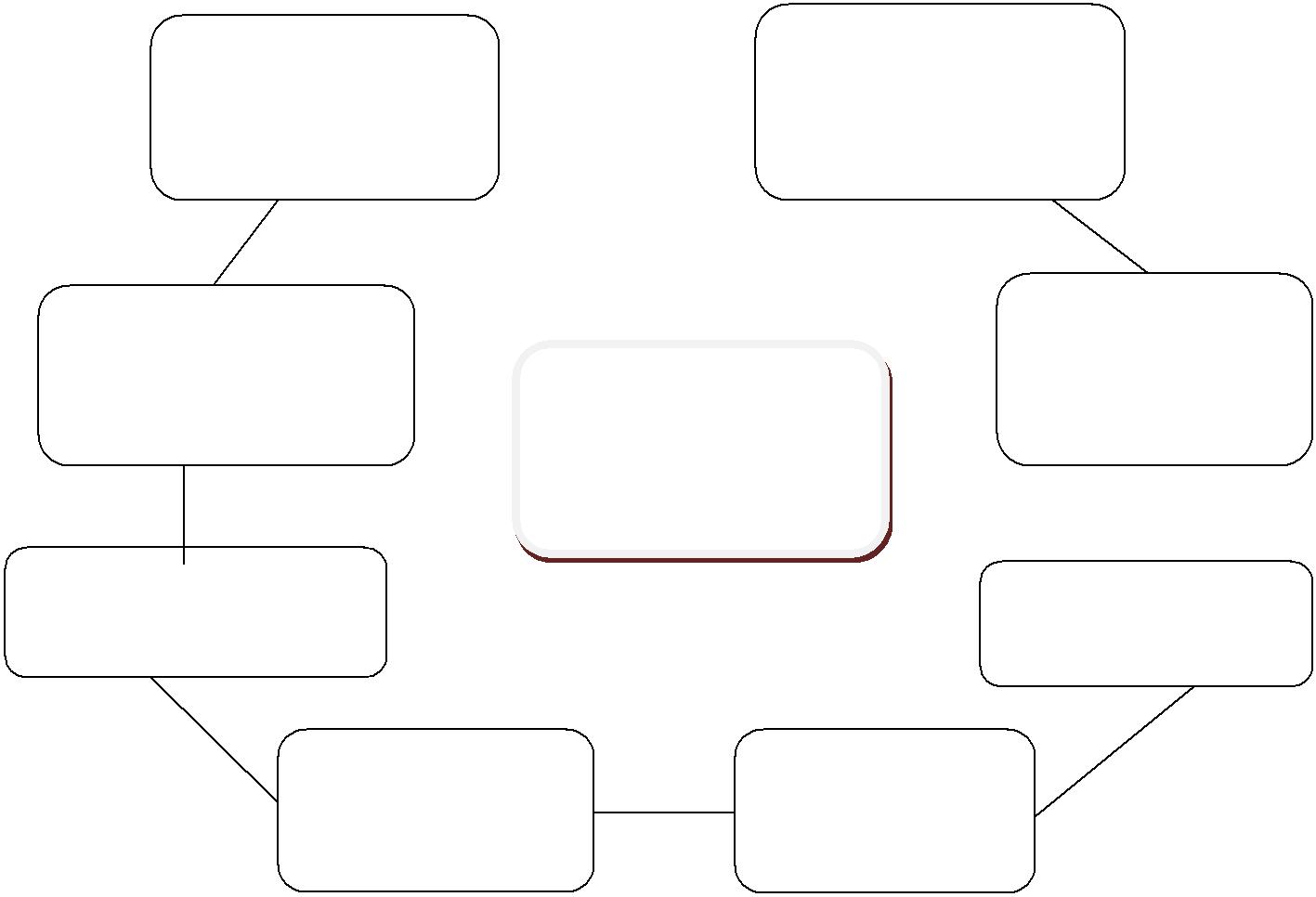 							      Организованная                                                                                                                система КТД		Работа вожатых			   по экологическому					            воспитаниюПланируемые результаты: При формировании ответственного отношения к учебно-познавательной деятельности приоритет принадлежит культивированию в укладе жизни школы позитивного образа компетентного образованного человека, обладающего широким кругозором, способного эффективно решать познавательные задачи через пропаганду академических успехов обучающихся, поддержку школьников в ситуациях мобилизациииндивидуальных ресурсов для достижения учебных результатов.4.Направление «Трудовые отношения и выбор будущей профессии», «Отношение к учебно-познавательной деятельности»Формирование мотивов и ценностей обучающегося в сфере трудовых отношений и выбора будущей профессии предполагается осуществлять через информирование обучающихся об особенностях различных сфер профессиональной деятельности, социальных и финансовых составляющих различных профессий, особенностях местного, регионального, российского имеждународного спроса на различные виды трудовой деятельности;использование средств психолого-педагогической поддержки обучающихся и развитие консультационной помощи в их профессиональной ориентации, включающей диагностику профессиональных склонностей и профессионального потенциала обучающихся, их способностей и компетенций, необходимых для продолжения образования и выбора профессии (в том числе компьютерного профессионального тестирования и тренинга в специализированных центрах). Деятельность по этому направлению включает сотрудничество с предприятиями, организациями профессионального образования, центрами профориентационной работы; совместную деятельность обучающихся с родителями (законными представителями); различные Интернет-активности обучающихся.Цель: воспитание трудолюбия, творческого отношения к учению, труду, жизни, профориентацияЗадачи:Получение знанийо нравственных основах учебы, ведущей роли образования, трудазначении творчества в жизни человека и общества;культивирование позитивного образа компетентного образованного человека, обладающего широким кругозором;пропаганда академическихуспезов обучающихся;поддержка школьников в ситуации мобилизации индивидуальных ресурсов для достижения учебных результатов;уважение к труду и творчеству старших и сверстников;об основных профессиях;ценностного отношения к учебе как виду творческой деятельности;элементарные представления о роли знаний, науки, современного производства в жизни человека и общества;навыки коллективной работы, в том числе при разработке и реализации учебных и учебно-трудовых проектов;умение проявлять дисциплинированность, последовательность и настойчивость в выполнении учебных и учебно-трудовых заданий;умение соблюдать порядок на рабочем месте;бережное отношение к результатам своего труда, труда других людей, к школьному имуществу, учебникам, личным вещам;отрицательное отношение к лени и небрежности в труде и учебе, небережливому отношению к результатам труда людей.Ценности: уважение к труду; творчество и созидание; стремление к познанию и истине; целеустремленность и настойчивость; бережливость.Основные направления работыСовместная педагогическая деятельность семьи и школы:участие родителей в мероприятиях класса;участие родителей в субботниках по благоустройству территориишколы;организация   экскурсий   на   предприятия   с   привлечениемродителей;совместные проекты с родителями «Клумба в подарок», акции «Бумажный Бум!»;организация встреч-бесед с родителями – людьми различных профессий, прославившихся своим трудом, его результатами;участие   в   коллективно-творческих   делах   по   подготовкепраздниковПути реализации «Трудовые отношения и выбор будущей профессии»«Отношение к учебно-познавательной деятельности»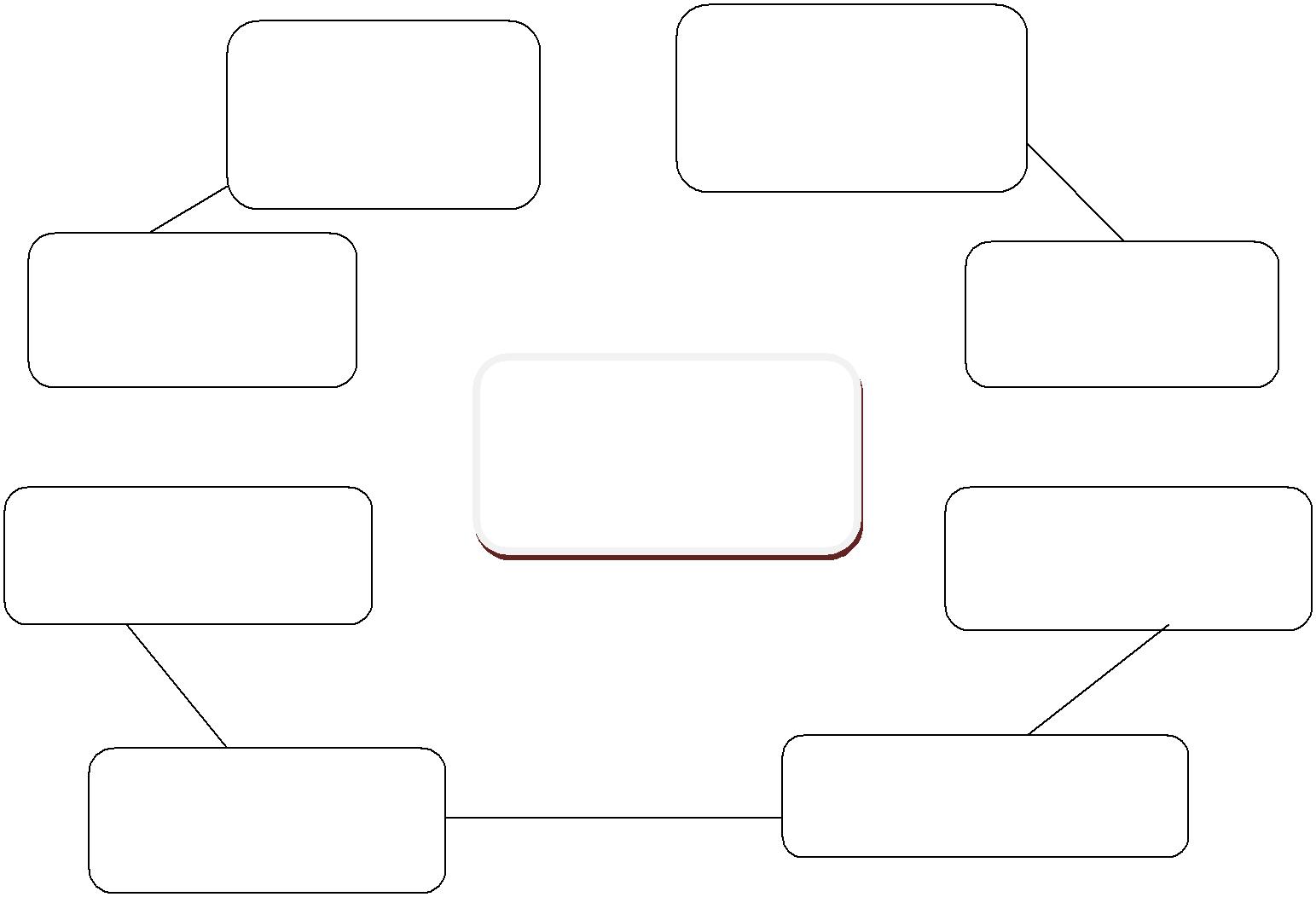 Проектно- исследовательская работа Сострудничествос  предприятиями  гордаПланируемые результаты:ценностное отношение к труду и творчеству, человеку труда, трудовым достижениям России и человечества, трудолюбие;ценностное и творческое отношение к учебному труду;знания о различных профессиях;навыки трудового творческого сотрудничества со сверстниками,взрослыми;осознание приоритета нравственных основ труда, творчества, создания нового;опыт участия в различных видах общественно полезной и личностно значимой деятельности;потребности и умения выражать себя в различных доступных и наиболее привлекательных для ребенка видах творческой деятельности;мотивация к самореализации в социальном творчестве, познавательной и практической, общественно полезной деятельности.5.Направление «Здоровый образ жизни»Цель: Формирование ценностного отношения к семье, здоровью и здоровому образу жизни.Задачи:Получение знанийо здоровом образе жизни и опасностях, угрожающих здоровьюлюдей;овладение комплексами упражнений, разнообразными навыками двигательной активности, спортивных игр, а также понимание их смысла, значения для укрепления здоровья;понимание устройства человеческого организма, способы сбережения здоровья;влияние слова на физическое и психологическое состояние человека («слово может убить, слово может спасти»);получение опыта укрепления и сбережения здоровья в процессе учебной работы;осмысленное чередование умственной и физической активностипроцессе учебы;регулярность безопасных физических упражнений, игр на уроках физической культуры, на перемене;опыт ограждения своего здоровья и здоровья близких людей от вредных факторов окружающей среды;соблюдение правил личной гигиены, чистоты тела и одежды, корректная помощь в этом младшим, нуждающимся в помощи;составление и следование здоровьесберегающему режиму дня – учебы, труда и отдыха;отказ от вредящих здоровью продуктов питания, стремление следовать экологически безопасным правилам в питании, ознакомление с ними своих близких;Ценности: уважение родителей; забота о старших и младших; здоровье физическое и стремление к здоровому образу жизни, здоровье нравственное и социально-психологическое.Основные направления работыСовместная педагогическая деятельность семьи и школы: Родительские собрания по профилактике табакокурения, наркомании, алкоголизма, детского дорожно-транспортного травматизма;беседы на тему:информационной безопасности и духовного здоровья детей;укрепления детско-родительских отношений, профилактики внутри семейных конфликтов, создание безопасной и благоприятной обстановки в семье;безопасности детей в быту, школе, лесу, на водоемах и т.д.;консультации психолога, медсестрыраспространение буклетов для родителей по вопросам наркопрофилактики «Это необходимо знать»;совместный праздник для детей и родителей в рамках классаОбщешкольные родительские собрания с приглашением специалистовПути реализации «Здоровый образ жизни»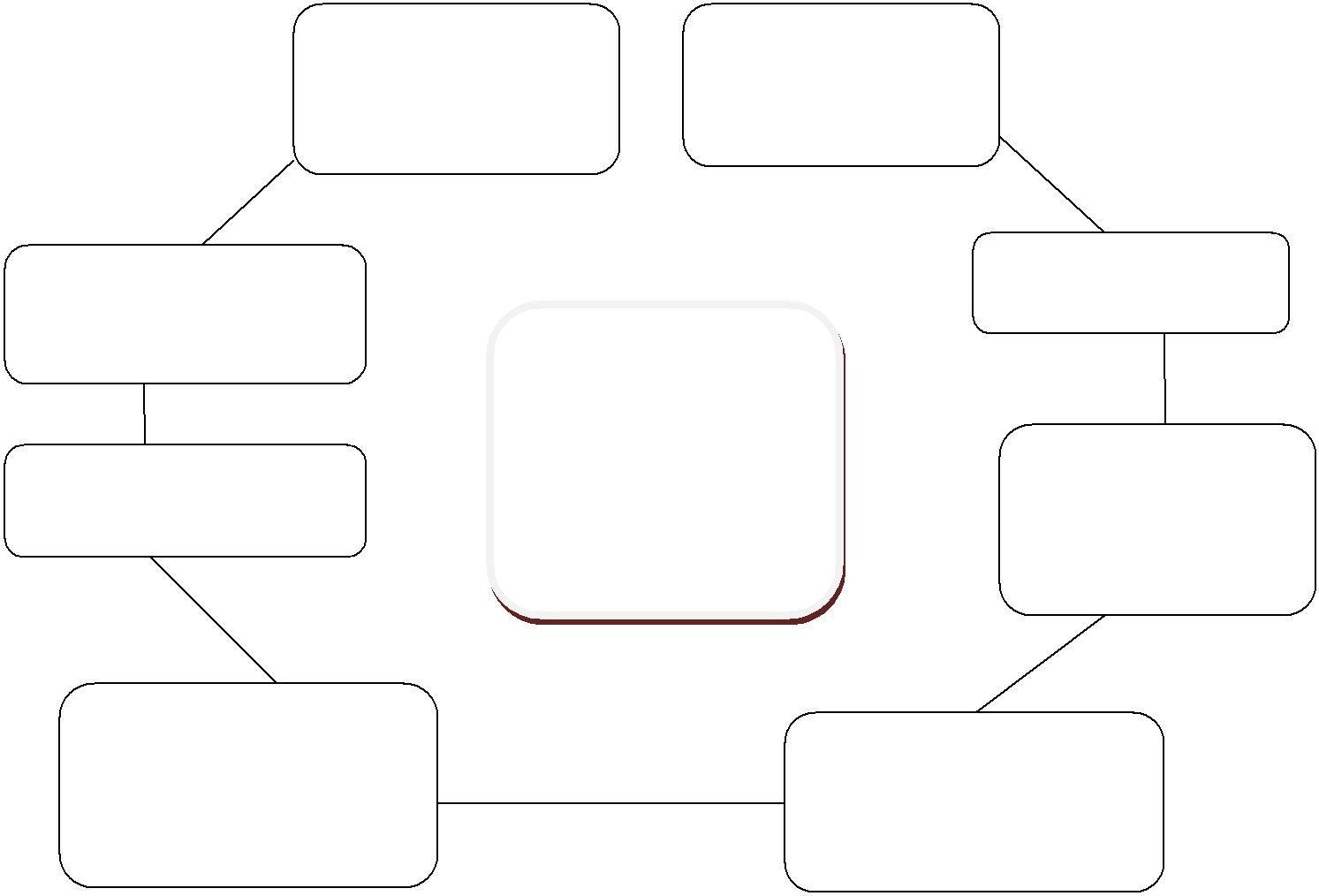                                                    Направление                                             «Здоровый образ                                                 Детский                                                                                             жизни»                                                 оздоровительный     Работа спортивных секций                                                                                                           лагерь                                                                                                                                              «Фестивальный»                                                                                                                                                  ЛТО «Дружный»Планируемые результаты:школе создана предметно-развивающая среда, способствующая повышению уровня физического, психического и социального здоровья обучающихся; соблюдается оптимальный режим учебного труда и активного отдыха детей. Дети, родители и педагоги осознанно относятся к своему здоровью как основному фактору успеха на последующих этапах жизни в современном гражданском обществе.Формируемые компетенции: ценностное отношение к своему здоровью, здоровью близких и окружающих людей; знания о взаимной обусловленности физического, нравственного, психологического, психического и социально-психологического здоровья человека, о важности морали и нравственности в сохранении здоровья человека;личный опыт здоровьесберегающей деятельности; знания о роли физической культуры и спорта для здоровья человека, его образования, труда и творчества; знания о возможном негативном влиянии компьютерных игр, телевидения, рекламы на здоровье человека.6.Направление «Отношение к природе»Мотивы и ценности обучающегося в сфере отношений к природе поможет сформировать изучение предметных областей «Естественнонаучныепредметы» и «Физическая культура и основы безопасности жизнедеятельности», а также различные формы внеурочной деятельности.Цель: Воспитание ценностного отношения к природе, окружающей среде.Задачи:развитие интереса к природе, природным явлениям и формам жизни, понимание активной роли человека в природе;ценностное отношение к природе и всем формам жизни;элементарный опыт природоохранительной деятельности;бережное отношение к растениям и животным.Ценности: родная земля; природа родного края; планета Земля; экологическое сознание.Основные направления работыСовместная педагогическая деятельность семьи и школы:походы с родителями;совместные проекты с родителями «Клумба в подарок», «Бумажный Бум!»;участие родителей в субботниках по благоустройству территориишколы;привлечение  родителей  для  совместной  работы  во  внеурочноевремяПути реализации направления «Отношение к природе»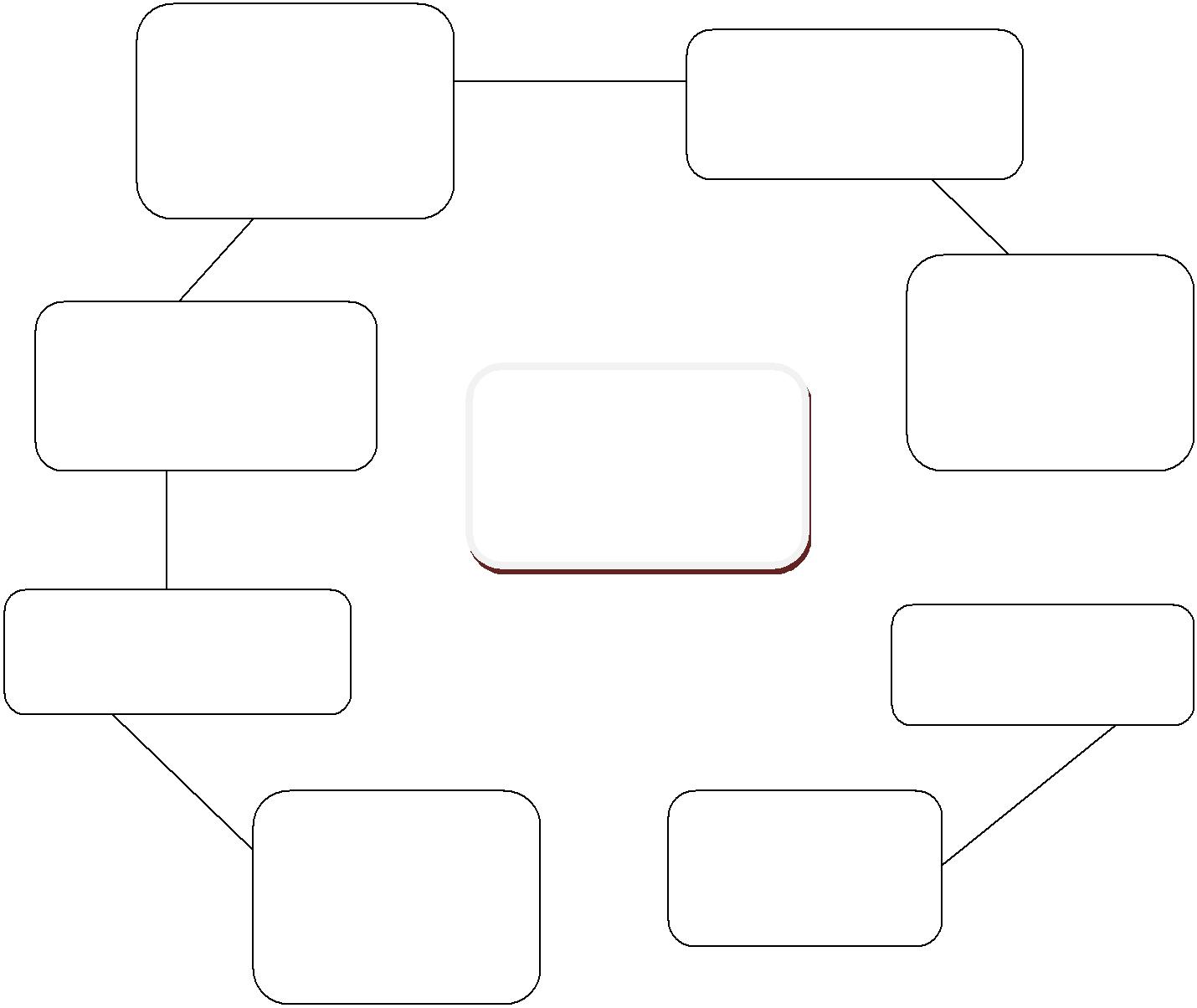 Планируемые результаты:ценностное отношение к природе;опыт  эстетического,  эмоционально-нравственного  отношения  кприроде;знания о традициях нравственно-этического отношения к природе в культуре народов России, нормах экологической этики;опыт участия в природоохранной деятельности в школе, на пришкольном участке, по месту жительства;личный опыт участия в экологических инициативах, проектах.7.Направление «Сфера Искусства»Реализация задач развития эстетического сознания обучающихся может быть возложена на уроки предметной областей «Филология», «Искусство», а также на различные формы внеурочной деятельности.Цель: развитие эстетического сознания, воспитание ценностного отношения к прекрасному, формирование представлений об эстетических идеалах и ценностях.Задачи:Получение знанийо душевной и физической красоте человека;формирование эстетических идеалов, чувства прекрасного; умение видеть красоту природы, труда и творчества;интерес к чтению, произведениям искусства, детским спектаклям, концертам, выставкам, музыке;интерес к занятиям художественным творчеством;стремление к опрятному внешнему виду;отрицательное отношение к некрасивым поступкам и неряшливостиЦенности: красота; гармония; духовный мир человека; эстетическое развитие.Основные направления работыСовместная педагогическая деятельность семьи и школы:участие в коллективно-творческих делах;совместные проекты;привлечение родителей к подготовке и проведению праздников, мероприятий;организация и проведение семейных встреч,  конкурсов  и викторин;организация экскурсий по историческим местам города, республики;совместные посещения с родителями театров, музеев;участие родителей в конкурсах, акциях, проводимых в школе;участие в художественном оформлении классов, школы к праздникам, мероприятиям.Пути реализации направления «Сфера искусства»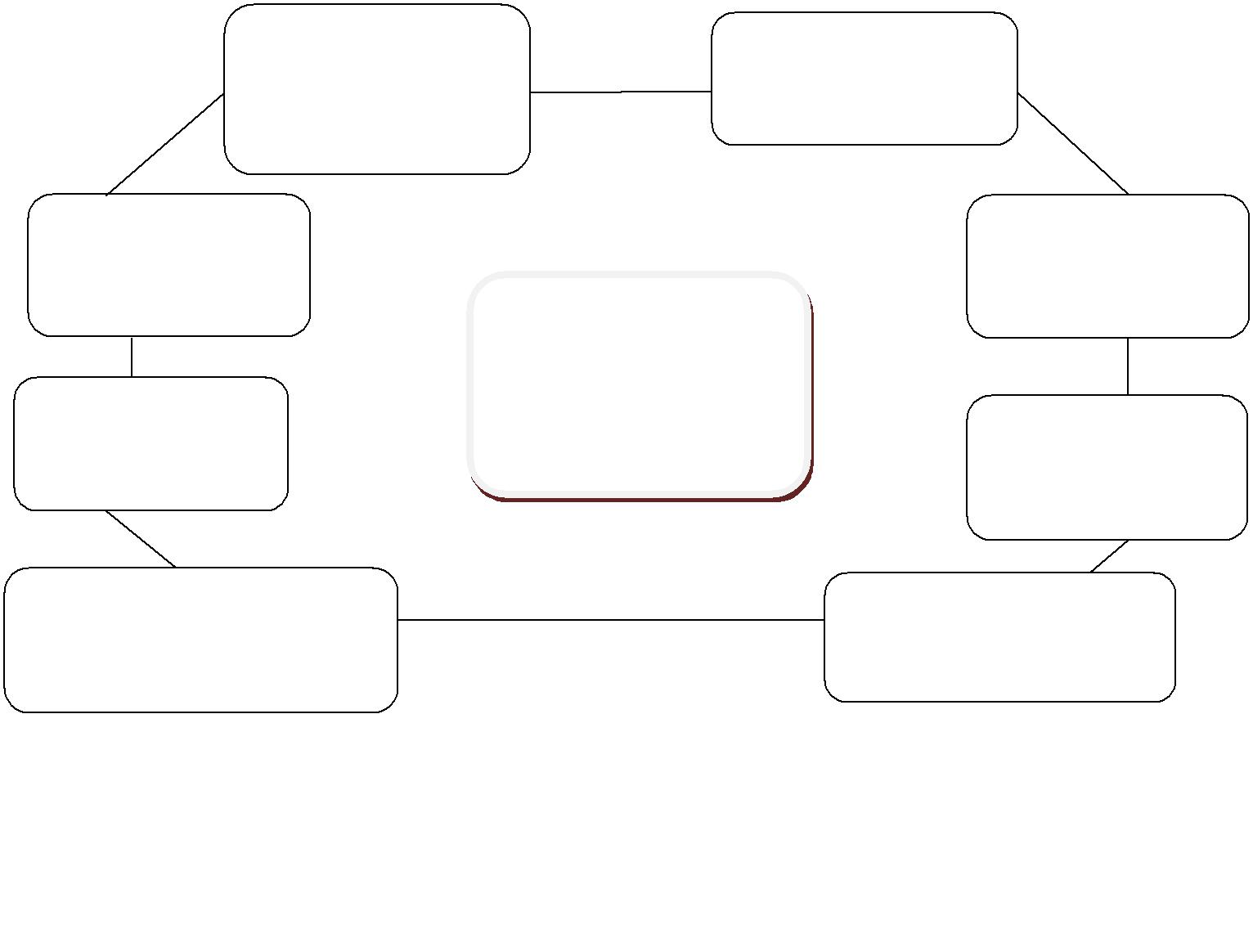  Направление«Сфера искусств»Организованная                     система КТД	Участие в творческих конкурсахПланируемые результатыумения видеть красоту в поведении, поступках людей;знания об эстетических и художественных ценностях отечественной культуры;опыт эмоционального постижения народного творчества, этнокультурных традиций, фольклора народов России;опыт эстетических переживаний, наблюдений эстетических объектов в природе и социуме, эстетического отношения к окружающему миру и самому себе;опыт самореализации в различных видах творческой деятельности, формирование потребности и умения выражать себя в доступных видах творчества;мотивация к реализации эстетических ценностей в пространстве образовательного учреждения и семьи.Все направления дополняют друг друга и обеспечивают развитие личности на основе отечественных духовных, нравственных и культурных традиций.8.Направление «Партнѐрские отношения с родителями» Важнейшим партнером образовательной организации в реализациицели и задач воспитания и социализации являются родители обучающегося (законные представители).Цель: формирование эффективной системы взаимодействия родителейучителями для создания благоприятной среды для сплочения детей в единый дружный коллектив, создание в школе благоприятных условий для свободного развития личности, духовно богатой, способной строить жизнь достойную Человека, умеющего быть счастливым и нести счастье людямОсновные задачи: Активное вовлечение родителей во все сферы деятельности школы на основе нормативных документов. Организация родительского всеобуча на паритетных началах: педагоги – родители, родители – родители.Формирование здорового образа жизни в семьях. Создание условий для профилактики асоциального поведения детей и подростков.Совершенствование форм взаимодействия школа – семья. Педагогическое сопровождение семьи (изучение, консультирование, оказание помощи в вопросах воспитания, просвещения и др.)2.3.4. Формы индивидуальной и групповой организации профессиональной ориентации обучающихся Формами индивидуальной и групповой организации профессиональной  ориентации обучающихся являются: «ярмарки профессий», дни открытых дверей, экскурсии, предметные недели, олимпиады, конкурсы.«Ярмарка профессий» как форма организации профессиональной ориентации обучающихся предполагает публичную презентацию различных профессиональных занятий с целью актуализировать, расширить, уточнить, закрепить у школьников представления о профессиях в игровой форме, имитирующей ярмарочное гуляние. Общая методическая схема схема предусматривает оборудование на некоторой территории площадок («торговых палаток»), на которых разворачиваются презентации, участники имеют возможность свободного передвижения по территории ярмарки от площадки к площадке в произвольном порядке. В «Ярмарке профессий» могут принимать участие не только обучающиеся, но и их родители, специально приглашенные квалифицированные широко известные признанные специалисты.Дни открытых дверей в качестве формы организации профессиональной ориентации обучающихся наиболее часто проводятся на базе профессиональных образовательных организациях и образовательных организациях высшего образования и призваны презентовать спектр образовательных программ, реализуемых образовательной организацией, в ходе такого рода мероприятий пропагандируется обучение в отдельных организациях, реализующих основные профессиональные образовательные программы, а также различные варианты профессионального образования, которые осуществляются в этом образовательной организации.Экскурсия как форма организации профессиональной ориентации обучающихся представляет собой путешествие с познавательной целью, в ходе которого экскурсанту предъявляются (в том числе специально подготовленным профессионалом – экскурсоводом) объекты и материалы, освещающие те или иные виды профессиональной деятельности. Профориентационные экскурсии организуются на предприятия (посещение производства, музея), в музеи или на тематические экспозиции, в организации профессионального образования. Опираясь на возможности современных электронных устройств, следует использовать такую форму как виртуальная экскурсия по производствам, образовательным организациямПредметная неделя в качестве формы организации профессиональной ориентации обучающихся включает набор разнообразных мероприятий, организуемых в течение календарной недели, содержательно предметная неделя связана с каким-либо предметом или предметной областью («Неделя математики», «Неделя биологии», «Неделя истории» и т.д). Предметная неделя может состоять из презентаций проектов и публичных отчетов об их реализации, конкурсов знатоков по предмету/предметам, встреч с интересными людьми, избравшими профессию, близкую к этой предметной сфере.Олимпиады по предметам (предметным областям) в качестве формы организации профессиональной ориентации обучающихся предусматривают участие наиболее подготовленных или способных в данной сфере, олимпиады по предмету (предметным областям) стимулируют познавательный интерес.2.3.5  Этапы организации работы в системе социального воспитания в рамках образовательной организации, совместной деятельности образовательной организации с предприятиями, общественными организациями, в том числе с организациями дополнительного образованияОрганизация социальной деятельности обучающихся исходит из того, что социальные ожидания подростков связаны с успешностью, признанием со стороны семьи и сверстников, состоятельностью и самостоятельностью в реализации собственных замыслов. Целенаправленная социальная деятельность обучающихся должна быть обеспечена сформированной социальной средой школы и укладом школьной жизни. Организация социального воспитания обучающихся осуществляется в последовательности следующих этапов.Организационно-административный этап (ведущий субъект — администрация школы) включает:создание среды школы, поддерживающей созидательный социальный опыт обучающихся, формирующей конструктивные ожидания и позитивные образцы поведения;формирование уклада и традиций школы, ориентированных на создание системы общественных отношений обучающихся, учителей и родителей в духе гражданско- патриотических ценностей, партнёрства и сотрудничества, приоритетов развития общества и государства;развитие форм социального партнёрства с общественными институтами и организациями для расширения поля социального взаимодействия обучающихся;адаптацию процессов стихийной социальной деятельности обучающихся средствами целенаправленной деятельности по программе социализации;координацию деятельности агентов социализации обучающихся — сверстников, учителей, родителей, сотрудников школы, представителей общественных и иных организаций для решения задач социализации;создание условий для организованной деятельности школьных социальных групп;создание возможности для влияния обучающихся на изменения школьной среды, форм, целей и стиля социального взаимодействия школьного социума;поддержание субъектного характера социализации обучающегося, развития его самостоятельности и инициативности в социальной деятельности.Организационно-педагогический этап (ведущий субъект — педагогический коллектив школы) включает:обеспечение целенаправленности, системности и непрерывности процесса социализации обучающихся;обеспечение разнообразия форм педагогической поддержки социальной деятельности, создающей условия для личностного роста обучающихся, продуктивного изменения поведения;создание в процессе взаимодействия с обучающимися условий для социальной деятельности личности с использованием знаний возрастной физиологии и социологии, социальной и педагогической психологии;создание условий для социальной деятельности обучающихся в процессе обучения и воспитания;обеспечение возможности социализации обучающихся в направлениях адаптации к новым социальным условиям, интеграции в новые виды социальных отношений, самоактуализации социальной деятельности;использование роли коллектива в формировании идейно-нравственной ориентации личности обучающегося, его социальной и гражданской позиции;стимулирование сознательных социальных инициатив и деятельности обучающихся с опорой на мотив деятельности (желание, осознание необходимости, интерес и др.).Этап социализации обучающихся включает:формирование активной гражданской позиции и ответственного поведения в образовательных отношениях, внеучебной, внешкольной, общественно значимой деятельности обучающихся;усвоение социального опыта, основных социальных ролей, соответствующих возрасту обучающихся в части освоения норм и правил общественного поведения;формирование у обучающегося собственного конструктивного стиля общественного поведения в ходе педагогически организованного взаимодействия с социальным окружением;достижение уровня физического, социального и духовного развития, адекватного своему возрасту;умение решать социально-культурные задачи (познавательные, морально- нравственные, ценностно-смысловые), специфичные для возраста обучающегося;поддержание разнообразных видов и типов отношений в основных сферах своей жизнедеятельности: общение, учёба, игра, спорт, творчество, увлечения (хобби);активное участие в изменении школьной среды и в изменении доступных сфер жизни окружающего социума;регулярное переосмысление внешних взаимодействий и взаимоотношений с различными людьми в системе общественных отношений, в том числе с использованием дневников самонаблюдения и электронных дневников в Интернет;осознание мотивов своей социальной деятельности;развитие способности к добровольному выполнению обязательств, как личных, так и основанных на требованиях коллектива; формирование моральных чувств, необходимых привычек поведения, волевых качеств;владение формами и методами самовоспитания: самокритика, самовнушение, самообязательство, самопереключение, эмоционально-мысленный перенос в положение другого человека.Миссия школы в контексте социальной деятельности на ступени основного общего образования — дать обучающемуся представление об общественных ценностях и ориентированных на эти ценности образцах поведения через практику общественных отношений с различными социальными группами и людьми с разными социальными статусами. В связи с этим для успешной реализации Программы воспитания и социализации обучающихся школа активно на протяжении многих лет взаимодействует с социальными партнерами: - Домом пионеров и школьников; -Ширинским краеведческим музеем; -РДК; - школами района; -ДМШ; - ГИБДД; КДН и ЗП; -центром занятости населения; - администрацией муниципального образования Жемчужненский сельсовет.Ожидаемыми результатами социального воспитания могут стать:повышенная социальная активность учащихся, их готовность принять личное практическое участие в улучшении социальной ситуации в местном сообществе;готовность органов местного самоуправления выслушать доводы воспитанников и принять их предложения по улучшению социальной ситуации;положительные изменения в сознании детей и подростков, повышение уровня общей культуры воспитанников;наличие сформированных навыков коллективной работы по подготовке и реализации собственными силами реального социально полезного дела.2.3.6 Основные формы организации педагогической поддержкисоциализации обучающихся по каждому из направлений с учетом урочной и внеурочной деятельности, а также формы участия специалистов и социальных партнеров по направлениям социального воспитанияПедагогическая поддержка социализации обучающихся в ОО осуществляется в ходе обучения, создания дополнительных пространств самореализации обучающихся с учётом урочной и внеурочной деятельности, а также форм участия специалистов и социальных партнёров по направлениям социального воспитания, методического обеспечения социальной деятельности и формирования социальной среды школы. Основными формами педагогической поддержки социализации являются ролевые игры, социализация обучающихся в ходе познавательной деятельности, социализация обучающихся средствами общественной и трудовой деятельности.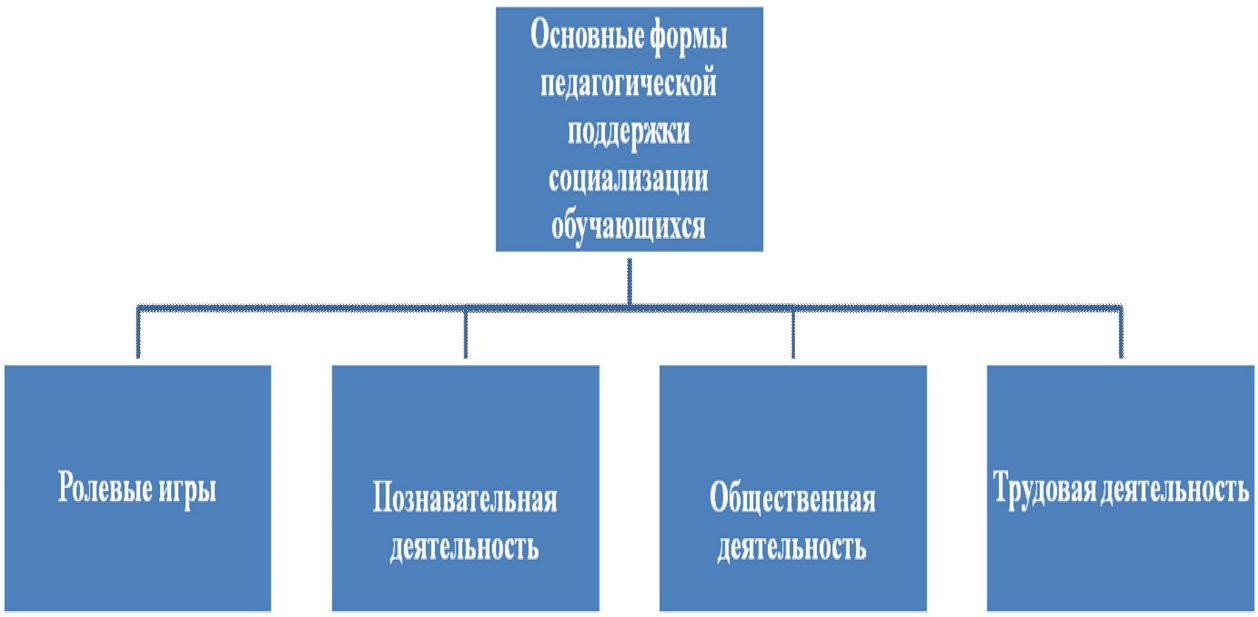 Ролевые игры. Структура ролевой игры только намечается и остаётся открытой до завершения работы. Участники принимают на себя определённые роли, обусловленные характером и описанием проекта. Игроки могут достаточно свободно импровизировать в рамках правил и выбранных персонажей, определяя направление и исход игры. По сути, сам процесс игры представляет собой моделирование группой обучающихся той или иной ситуации, реальной или вымышленной, имеющей место в историческом прошлом, настоящем или будущем. Для организации и проведения ролевых игр различных видов (на развитие компетенций, моделирующих, социодраматических, идентификационных, социометрических и др.) могут быть привлечены родители, представители различных профессий, социальных групп, общественных организаций и другие значимые взрослые.Педагогическая поддержка социализации обучающихся в ходе познавательной деятельности. Познавательная деятельность обучающихся, организуемая в рамках системно- деятельностного подхода, предполагает в качестве основных форм учебного сотрудничества сотрудничество со сверстниками и с учителем. Социальный эффект такого сотрудничества рассматривается как последовательное движение обучающегося от освоения новых коммуникативных навыков до освоения новых социальных ролей. Методы педагогической поддержки социальной деятельности в рамках познавательной деятельности направлены на поддержку различных форм сотрудничества и взаимодействия в ходе освоения учебного материала. Ярким примером такого взаимодействия является проведение школьных научно-практических конференций, выборов президента детского объединения «ЮПР», «День самоуправления», при подготовке к которым учащиеся из разных информационных источников сами добывают новые знания, примеряют на себя новые социальные роли, а в ходе проведения конференций, выборов демонстрируют коммуникативные умения и умение сотрудничать с педагогами и сверстниками.Педагогическая поддержка социализации обучающихся средствами общественной деятельности. Социальные инициативы в сфере общественного самоуправления позволяют формировать у обучающихся социальные навыки икомпетентности, помогающие им лучше осваивать сферу общественных отношений. Социально значимая общественная деятельность связана с развитием гражданского сознания человека, патриотических чувств и понимания своего общественного долга. Направленность таких социальных инициатив определяет самосознание подростка как гражданина и участника общественных процессов.Спектр социальных функций обучающихся в рамках системы школьного самоуправления очень широк. В рамках этого вида деятельности обучающиеся должны иметь возможность:решать вопросы, связанные с самообслуживанием, поддержанием порядка, дисциплины, дежурства и работы в школе;контролировать выполнение обучающимися основных прав и обязанностей;защищать права обучающихся на всех уровнях управления школой.Деятельность	детского	объединения	«ЮПР»	создаёт	условия	для	реализации обучающимися собственных социальных инициатив, а также:придания общественного характера системе управления образовательными отношениями;создания общешкольного уклада, комфортного для учеников и педагогов, способствующего активной общественной жизни школы.Важным условием педагогической поддержки социализации обучающихся является их включение в общественно значимые дела, социальные и культурные практики. Организация и проведение таких практик осуществляются педагогами совместно с родителями обучающихся, квалифицированными представителями учреждений культуры. Дополнительного образования. Школа постоянно сотрудничает с районным Домом пионеров и школьников. Участие во всех мероприятиях, конкурсах, акциях сделало жизнь учащихся яркой, насыщенной, незабываемой.Педагогическая поддержка социализации обучающихся средствами трудовой деятельности. Трудовая деятельность как социальный фактор первоначально развивает у обучающихся способности преодолевать трудности в реализации своих потребностей. Но её главная цель — превратить саму трудовую деятельность в осознанную потребность. По мере социокультурного развития обучающихся труд всё шире используется для самореализации, созидания, творческого и профессионального роста. При этом сам характер труда обучающегося должен отражать тенденции индивидуализации форм трудовой деятельности, использование коммуникаций, ориентацию на общественную значимость труда и востребованность его результатов. Уникальность, авторский характер, деятельность для других должны стать основными признаками различных форм трудовой деятельности как формы социализации личности. Социализация обучающихся школы средствами трудовой деятельности (субботники по благоустройству школьной территории, памятника ВОВ, уборка учебных кабинетов, экологические десанты: уборка берега озера Шира и Иткуль, помощь пожилым людям и вдовам ветеранов ВОВ) направлена на формирование у них отношения к труду как важнейшему жизненному приоритету.2.3.7 Модели организации работы по формированию экологически целесообразного, здорового и безопасного образа жизниРабота школы по формированию экологически целесообразного, здорового и безопасного образа жизни представлена в виде четырех моделей: обеспечение рациональной организации учебно-воспитательных отношениях и образовательной среды; организация физкультурно-спортивной и оздоровительной работы; профилактическая работа; просветительская и методическая работа - и способствует формированию у обучающихся экологической культуры, ценностного отношения к жизни во всех её проявлениях, здоровью, качеству окружающей среды, умений вести здоровый и безопасный образ жизни. Системообразующим фактором образовательных отношений на уровне основного общего образования выступает педагогическая поддержка социализации подростка на основе комплекса организационно-педагогических условий. Система поддержки процесса социализации в школе включает интеграцию основного и дополнительного образования, деятельность детского объединения «ЮПР», школьное самоуправление дает возможность школьнику найти то конкурентное преимущество, в процессе реализации которого растущий человек становится успешен. Человек – объект и субъект социализации, усваивающий социальные нормы и культурные ценности в единстве с реализацией своей активности, самоопределением (нахождением собственной позиции в различных сферах актуальной жизнедеятельности и выработкой будущих жизненных планов) и самореализацией (удовлетворяющим человека проявлением активности в значимых для него сферах жизнедеятельности или взаимоотношений) в обществе.Рациональная организация учебно-воспитательных отношений и образовательной среды направлена на повышение эффективности образовательных отношений, предупреждение чрезмерного функционального напряжения и утомления, создание условий для снятия перегрузки, чередования труда и отдыха обучающихся.Режим работы школы регламентируется в соответствии с Типовым положением об общеобразовательном учреждении, СанПиНами, Уставом школы, Правилами внутреннего трудового распорядка для четкой организации образовательных отношений.Школа работает в одну смену, пятидневная учебная неделя. Учебные занятия начинаются в 08.30. Продолжительность урока 40 минут. 2, 3 перемены – 20 минут, остальные – 10 минут.На всех этапах обучения соблюдаются гигиенические нормы и требования к организации и объёму учебной и внеучебной нагрузки (физкультминутки на уроках, выполнение домашних заданий, занятия в кружках и спортивных секциях) обучающихся.Экологически целесообразное, здоровьесберегающее образование обучающихся обеспечивается посредством интеграции основных образовательных программ и программ дополнительного образования следующих направленностей: художественно-эстетической, физкультурно-спортивной, научно-технической. Дополнительное образование предоставляет детям интеллектуальные, образовательные, развивающие и другие услуги на основе свободного выбора и самоопределения, обеспечивая оптимальную самореализацию подростков. Это позволяет частично снять перегрузку учащихся, эффективнее использовать имеющиеся ресурсы, расширить возможности профессионального самоопределения обучающихся.Организация образовательных отношений строится с учетом валелогически обоснованных форм деятельности; целенаправленно выстраивается адаптационный период при переходе на следующий уровень образования в основную школу. Управление адаптационным периодом носит коллегиальный характер, который основан на диалоге и координации усилий всех субъектов образовательных отношений. Особое внимание уделяется выработке единства требований по оценке учебной деятельности.При организации образовательных отношений используются технологии, методы и методики обучения адекватные возрастным возможностям и особенностям обучающихся, содействующие обретению учащимися субъектной позиции в отношении своего собственного образования.Обучение школьников вариантам рациональных способов и приёмов работы с учебной информацией и организации учебного труда осуществляется как в условиях  урочной деятельности, так и внеурочной, обеспечивая снятие напряжения и оптимизацию образовательных отношений. Уроки физической культуры и занятия активно-двигательного характера в основной школе организуются в соответствии с требованиями, возрастными и индивидуальными особенностями развития обучающихся.Организация мониторинга физической подготовленности и показателей физического развития обучающихся учителем физической культуры, диагностика состояния здоровьяшкольников  на  основе  осмотров  врачей-специалистов	позволяют управлять процессом здоровьесбережения качественно и эффективно.Важнейшие индикаторы эффективности процесса здоровьесбережения:Удельный вес детей I группы здоровья в общем количестве детей;Уровень заболеваемости;Выполнение нормативов по общефизической подготовке;Уровень физической подготовленности учащихся;Доля учащихся, систематически занимающихся физической культурой и спортом;Степень	удовлетворенности	обучающихся	уровнем	организации	занятий физической культурой и спортом;Сохранность контингента в спортивных секциях, количество участников, результативность;Участие в спортивных соревнованиях и состязаниях разного уровня;Практические навыки курса ОБЖ;Охват	учащихся	профилактической	деятельностью	по	безопасной жизнедеятельности;Участие в муниципальных, республиканских конкурсах.Ожидаемые результаты:модернизация материальной базы учебных предметов: физической культуры, ОБЖ, спортивных секций;-устойчивость показателей здоровья обучающихся;рост стрессоустойчивости субъектов образовательных отношений;улучшение поведения детей и подростков;повышение академической успеваемости учащихся;повышение интереса молодежи к здоровому образу жизни;расширение взаимодействия школы и родителей по вопросам здоровьесбережениядетей.Предполагаемый компетентностный результат на ступени основного общегообразования: Человек, владеющий уровнем функциональной грамотности и основами экологического мышления, испытывающий потребность в ЗОЖ, признающий и выполняющий этические нормы межличностных отношений, умеющий определять и реализовывать свои жизненные цели и задачи.Организация физкультурно-спортивной и оздоровительной работы обеспечивает рациональный двигательный режим, направлена на организацию нормального физического развития и двигательной подготовленности обучающихся всех возрастов, повышение адаптивных возможностей организма, сохранение и укрепление здоровья обучающихся и формирование культуры здоровья. Ведение третьего часа физической культуры  обеспечивает оптимальную двигательную активность подростков и направлено на удовлетворение индивидуальных потребностей: спортивные игры, дифференциация по видам спорта. Обязательное проведение физкультминуток на уроках, динамических пауз способствуют эмоциональной разгрузке и повышению двигательной активности школьников.В режиме интеграции общего и дополнительного образования в школе работают спортивные секции, способствующие здоровьесбережению школьников: волейбол, футбол (юноши), кружки «Каблучок», «Здоровячок», «Безопасное колесо».В школе регулярно организуются мероприятия, пропагандирующие здоровый образ жизни и способствующие здоровьесбережению школьников: спортивные соревнования, смотры песни и строя, дни здоровья, осенний легкоатлетический кросс, зимние игры, спортивные Президентские игры и состязания. Подростки активно включаются в их разработку, организацию и проведение.Профилактическая работа.Система работы по профилактике правонарушений среди несовершеннолетних.Диагностическая деятельность:выявление учащихся с отклонениями в поведении в первом классе и своевременная организация работы по коррекции их поведения;изучение уровня развития и воспитанности учащихся;наблюдение за учащимися в различных ситуациях;определение положения ребенка в коллективе сверстников, в семье;определение уровня самооценки, самоконтроля, навыков самовоспитания;выявление положительных качеств и недостатков в поведении, общении;изучение и выявление интересов и склонностей ребенка;изучение особенностей характера и темперамента ребенка;определение мотивов поведения и общения;учет состояния здоровья ребенка;наблюдение за контактом ребенка с родителями (опекунами).Индивидуально-коррекционная работаиндивидуальное консультирование по вопросам исправления недостатков поведения;изучение индивидуальных особенностей, уровня воспитанности учащихся и на основе изученного определение конкретных задач и методов дальнейшего педагогического воздействия;индивидуальная работа классного руководителя, социального педагога, педагога –психолога, администрации школы с учащимися, требующими коррекции поведения;создание условий для развития творческих способностей ребенка, помощь в организации разумного досуга (кружки, спортивные секции);вовлечение учащихся в активную общественную работу;привлечение к чтению художественной литературы, запись в библиотеку.Работа с семьейизучение социального положения ребенка в семье;выступление учителей на родительских собраниях;встречи с работниками инспекции по делам несовершеннолетних;индивидуальные консультации для родителей;вовлечение в работу с семьей родительских комитетов классов, школы, Совета по профилактике;оказание материальной поддержки неблагополучным семьям (сбор и передача вещей, книг, игрушек);привлечение родителей к проведению родительских собраний, бесед с учащимися, к участию в общешкольных мероприятиях;проведение тематических родительских собраний;привлечение специалистов для индивидуальных консультаций и встреч с родителями.Взаимодействие с заинтересованными организациямисотрудничество с инспекцией по делам несовершеннолетних района;сотрудничество с медицинскими работниками;сотрудничество с работниками правоохранительных органов (ГИБДД).Информационная, организационно-методическая деятельность:проведение совместных малых и больших педагогических советов;взаимодействие классных руководителей старших классов и учителей начальных классов (преемственность в работе);составление педагогической характеристики класса;организация выставок литературы, плакатов.Правовое просвещение учащихся:изучение и обсуждение Правил для учащихся;организация встреч с работниками ГИБДД;индивидуальные беседы с учащимися – нарушителями правил дорожного движения и их родителями (законными представителями);проведение месячника правовых знаний;проведение месячника «Школа безопасности».Просветительская и методическая работа включает:родительские собрания, направленные на обсуждение с родителями общих и наиболее актуальных вопросов воспитания детей в семье и школе, различные вопросы роста и развития ребёнка, его здоровья, факторов, положительно и отрицательно влияющих на здоровье детей, знакомство родителей с задачами и итогами работы школы:общешкольные родительские собрания проводятся два раза в год. Цель: знакомство с нормативно-правовыми документами о школе, основными направлениями, задачами, итогами работы;классные родительские собрания проводятся четыре раза в год. Цель: обсуждение задач учебно-воспитательной работы класса, планирование воспитательной работы, определение путей тесного сотрудничества семьи и школы, рассмотрение актуальных педагогических проблем;совместные собрания с детьми – форма работы, которая сплачивает родителей и детей, дает возможность увидеть своих детей «с другой стороны», их возможности и таланты, достижения в школьной жизни.заседания классных и общешкольного родительского комитетов;индивидуальные тематические консультации: обмен информацией, дающей реальное представление о школьных делах и поведении ребенка, его проблемах;посещение	семьи:	индивидуальная	работа	классного	руководителя, социального педагога и педагога-психолога с родителями, знакомство с условиями жизни.организация	совместной	работы	педагогов	и	родителей	(законных представителей) по проведению спортивных соревнований, дней здоровья, КТД, акций;заседания педагогического совета школы, методического объединения классных руководителей по вопросам здоровьесбережения обучающихся.2.3.8 Деятельность школы в области непрерывного экологического здоровьесберегающего образования обучающихсяФормирование осознанного отношения к собственному здоровью, устойчивых представлений о здоровье и здоровом образе жизни, факторах, оказывающих позитивное и негативное влияние на здоровье, формирование личных убеждений, качеств и привычек, способствующих снижению риска здоровью в повседневной жизни.2.3.9 Система поощрения социальной успешности и проявлений активной жизненной позиции обучающихсяНа основании Положения школы «О поощрениях и наказаниях обучающихся» система поощрения следующая: обучающиеся поощряются за особые достижения в учебе, труде, спорте, общественной жизни. Школа применяет следующие виды поощрений:-благодарность;-награждение Почетной грамотой;-похвальным листом «За особые успехи в учении»;-похвальной грамотой «За особые успехи в изучении отдельных предметов»;-золотой и серебряной медалями «За особые успехи в учении» для учащихся 5-9 кл.Важным условием социализации ребенка является формирование адекватной самооценки, создание ситуации успеха, признания достижений учащихся другими участниками образовательного процесса. Обеспечению этих условий способствуют:-Проведение предметной олимпиады с 5 по 9 класс;Научно-практической конференция;Конкурсы различного уровня: республиканский конкурс на соискание Премии Фонда поддержки одаренных детей; муниципальный конкурс «Ученик года», конкурс на соискание премии главы администрации Ширинский район среди учащейся и рабочей молодежи.Работа с одаренными детьми ведется с 1 класса, а особые успехи при изучении отдельных предметов поощряются. В конце года на торжественной линейке ученикам 1-3, 5-8, 10 классов вручаются грамоты за успехи в учебе. Ученикам 4, 9, 11 классов грамоты вручаются на выпускных вечерах. Благодарственными письмами награждаются родители учеников данных классов.В таком же порядке грамотами награждаются ученики за активное участие в жизни класса, школы, кружках дополнительного образования.В течение года проводится конкурс «Классный класс», а в конце года подводится рейтинг.Система оценивания играет важную роль в стимулировании школьного труда. Каждый ученик имеет портфолио, где в разделе «Мои достижения» собираются награды различного уровня, значимые творческие работы.На школьном стенде «Наша жизнь» и «Звездная россыпь», постоянно отмечаются все достижения обучающихся.2.3.10 Критерии, показатели эффективности деятельности школы в части духовно- нравственного развития, воспитания и социализации обучающихсяПервый критерий – степень обеспечения в образовательной организации жизни и здоровья обучающихся, формирования здорового и безопасного образа жизни (поведение на дорогах, в чрезвычайных ситуациях), выражается в следующих показателях:уровень информированности педагогов о состоянии здоровья обучающихся (заболевания, ограничения по здоровью), в том числе фиксация динамики здоровья обучающихся, уровень информированности о посещении спортивных секций, регулярности занятий физической культурой;степень конкретности и измеримости задач по обеспечению жизни и здоровья обучающихся, уровень обусловленности задач анализом ситуации в школе, ученическом классе, уровень дифференциации работы исходя из состояния здоровья отдельных категорий обучающихся;реалистичность количества и достаточность мероприятий по обеспечению рациональной организации учебно-воспитательных отношений и образовательной среды, организации физкультурно-спортивной и оздоровительной работы, профилактической работы, формированию осознанного отношения к собственному здоровью, устойчивых представлений о здоровье и здоровом образе жизни, формированию у обучающихся навыков оценки собственного функционального состояния, формирование у обучающихся компетенций в составлении и реализации рационального режима дня и отдыха;уровень безопасности для обучающихся среды образовательной организации, реалистичность количества и достаточность мероприятий;согласованность мероприятий, обеспечивающих жизнь и здоровье обучающихся, формирование здорового и безопасного образа жизни с медиками и родителями обучающихся, привлечение к организации мероприятий родителей, общественности.Второй критерий – степень обеспечения в образовательной организации позитивных межличностных отношений обучающихся, выражается в следующих показателях:уровень информированности педагогов (прежде всего классных руководителей) о состоянии межличностных отношений в сообществах обучающихся (специфические проблемы межличностных отношений школьников, спецификой формирования коллектива, стилями педагогического руководства, составом обучающихся и т. д.), периодичность фиксации динамики о состоянии межличностных отношений в ученических классах (ежегодная характеристика класса);состояние межличностных отношений обучающихся в ученических классах (позитивные, индифферентные, враждебные);реалистичность количества и достаточность мероприятий обеспечивающих работу с лидерами, недопущение притеснение одними детьми других, оптимизацию взаимоотношений между микро-группами, между обучающимися и учителями, обеспечение в группах учащихся атмосферы снисходительности, терпимости друг к другу (тематика, форма и содержание которых адекватны задачам обеспечения позитивных межличностных отношений обучающихся);согласованность мероприятий, обеспечивающих позитивные межличностные отношения обучающихся, с психологом.Третий критерий – степень содействия обучающимся в освоении программ общего и дополнительного образования выражается в следующих показателях:уровень информированности педагогов об особенностях содержания образования в реализуемой образовательной программе, степень информированности педагогов о возможностях и проблемах освоения обучающимися данного содержания образования, уровень информированности о динамике академических достижений обучающихся, о типичных и персональных трудностях в освоении образовательной программы;степень конкретности и измеримости задач содействия обучающимся в освоении программ общего и дополнительного образования, уровень обусловленности задач анализом ситуации в школе, ученическом классе, уровень дифференциации работы исходя из успешности обучения отдельных категорий обучающихся;реалистичность количества и достаточность мероприятий, направленных на обеспечение мотивации учебной деятельности, обеспечении академических достижений одаренных обучающихся, преодолении трудностей в освоении содержания образования, обеспечение образовательной среды (тематика, форма и содержание которых адекватны задачам содействия обучающимся в освоении программ общего и дополнительного образования);согласованность мероприятий содействия обучающимся в освоении программ общего и дополнительного образования с учителями предметниками и родителями обучающихся; вовлечение родителей в деятельности по обеспечению успеха обучающихся в освоению образовательной программы основного общего образования.Четвертый критерий – степень реализации задач воспитания компетентного гражданина России, принимающего судьбу Отечества как свою личную, осознающего ответственность за настоящее и будущее своей страны, укорененного в духовных и культурных традициях многонационального народа России, выражается в следующих показателях:уровень информированности педагогов о предпосылках и проблемах воспитания у обучающихся патриотизма, гражданственности, формирования экологической культуры, уровень информированности об общественной самоорганизации класса;степень конкретности и измеримости задач патриотического, гражданского, экологического воспитания, уровень обусловленности формулировок задач анализом ситуации в образовательной организации, ученическом классе; при формулировке задач учтены возрастные особенности, традиции школы, специфика класса;степень корректности и конкретности принципов и методических правил по реализации задач патриотического, гражданского, экологического воспитания обучающихся;реалистичность количества и достаточность мероприятий (тематика, форма и содержание которых адекватны задачам патриотического, гражданского, трудового, экологического воспитания обучающихся);согласованность мероприятий патриотического, гражданского, трудового, экологического воспитания с родителями обучающихся, привлечение к организации мероприятий профильных родителей, общественности.2.3.11 Методика и инструментарий мониторинга духовно-нравственного развития, воспитания и социализации обучающихсяОсновные результаты духовно-нравственного развития и воспитания учащихся оцениваются в рамках мониторинговых процедур, в которых ведущими методами являются:тестирование;опрос;анкетирование;беседа;психолого-педагогическое наблюдение.Тестирование — исследовательский метод, позволяющий выявить степень соответствия планируемых и реально достигаемых результатов воспитания и социализации обучающихся путём анализа результатов и способов выполнения обучающимися ряда специально разработанных заданий.Опрос — получение информации, заключённой в словесных сообщениях обучающихся.Анкетирование — эмпирический социально-психологический метод получения информации на основании ответов обучающихся на специально подготовленные вопросы анкеты.Беседа — специфический метод исследования, заключающийся в проведении тематически направленного диалога между исследователем и учащимися с целью получения сведений об особенностях процесса воспитания и социализации обучающихся.Психолого-педагогическое наблюдение — описательный психолого-педагогический метод исследования, заключающийся в целенаправленном восприятии и фиксации особенностей, закономерностей развития и воспитания обучающихся. В рамках мониторинга предусматривается использование следующих видов наблюдения: • включённое наблюдениенаблюдатель находится в реальных деловых или неформальных отношениях с обучающимися, за которыми он наблюдает и которых он оценивает; • узкоспециальное наблюдение — направлено на фиксирование строго определённых параметров (психолого- педагогических явлений) воспитания и социализации обучающихся.2.4. Программа коррекционной работы.Общие положенияПрограмма коррекционной работы в соответствии с Федеральным государственным образовательным стандартом направлена на создание системы комплексной помощи детям с ограниченными возможностями здоровья в освоении основной образовательной программы основного общего образования.Приоритетными направлениями программы на этапе основного общего образования становятся формирование социальной компетентности учащихся с ограниченными возможностями здоровья, развитие адаптивных способностей личности для самореализации в обществе.Основу данной программы составляют принципиальные положения:-коррекционная работа включается во все направления деятельности образовательного учре ждения;-содержание коррекционной работы - это программа оптимальной педагогической, психологической и медицинской поддержки детей, направленной на преодоление и ослабление недостатков психического и физического развития детей с ограниченными возможностями здоровья.Цель программы коррекционной работы - оказание комплексной психолого- социально- педагогической помощи и поддержки учащимся с ограниченными возможностями здоровья и их родителям (законным представителям), осуществление коррекции недостатков в физическом и (или) психическом развитии учащихся с ограниченными возможностями здоровья при освоении основных и дополнительных общеобразовательных программ основного общего образования.Задачи:-выявление и удовлетворение особых образовательных потребностей учащихся с ограниченными возможностями здоровья при освоении ими основной образовательной программы основного общего образования;-определение особенностей организации образовательного процесса и условий интеграции для рассматриваемой категории детей в соответствии с индивидуальными особенностями каждого ребёнка, структурой нарушения развития и степенью выраженности (в соответствии с рекомендациями психолого-медико- педагогической комиссии);-осуществление индивидуально ориентированной социально-психолого- педагогической и медицинской помощи учащимся с ограниченными возможностями здоровья с учётом особенностей психического и (или) физического развития, индивидуальных возможностей детей (в соответствии с рекомендациями психолого- медико-педагогической комиссии);-разработка и реализация индивидуальных программ, учебных планов, организация индивидуальных и (или) групповых занятий для детей с выраженным нарушением в физическом и (или) психическом развитии, сопровождаемые поддержкой учителя;-обеспечение возможности воспитания и обучения по дополнительным образовательным программам социально-педагогической и других направленностей, получения дополнительных образовательных коррекционных услуг;-формирование зрелых личностных установок, способствующих оптимальной адаптации в условиях реальной жизненной ситуации;-расширение адаптивных возможностей личности, определяющих готовность к решению доступных проблем в различных сферах жизнедеятельности;-развитие коммуникативной компетенции, форм и навыков конструктивного личностного общения в группе сверстников;-реализация комплексной системы мероприятий по социальной адаптации и профессиональной ориентации учащихся с ограниченными возможностями здоровья;-оказание консультативной и методической помощи родителям (законным представителям) детей с ограниченными возможностями здоровья по медицинским, социальным, правовым и другим вопросам.Программа коррекционной работы предусматривает создание специальных условий обучения и воспитания, позволяющих учитывать особые образовательные потребности детей с ограниченными возможностями здоровья посредством индивидуализации и дифференциации образовательного процесса.Содержание программы коррекционной работы.Содержание программы коррекционной работы определяют следующие принципы:Преемственность. Принцип обеспечивает создание единого образовательного пространства при переходе от начального общего образования к основному общему образованию, способствует достижению личностных, метапредметных, предметных результатов освоения основной образовательной программы основного общего образования, необходимых учащимся с ограниченными возможностями здоровья для продолжения образования. Принцип обеспечивает связь программы коррекционной работы с другими разделами программы основного общего образования: программой развития универсальных учебных действий у учащихся на уровне основного общего образования, программой профессиональной ориентации учащихся на уровне основного общего образования, программой формирования и развития ИКТ- компетентности учащихся, программой социальной деятельности учащихся.Соблюдение интересов ребёнка. Принцип определяет позицию специалиста, который призван решать проблему ребёнка с максимальной пользой и в интересах ребёнка.Системность. Принцип обеспечивает единство диагностики, коррекции и развития, т. е. системный подход к анализу особенностей развития и коррекции нарушений у детей с ограниченными возможностями здоровья, а также всесторонний многоуровневый подход специалистов различного профиля, взаимодействие и согласованность их действий в решении проблем ребёнка.Непрерывность. Принцип гарантирует ребёнку и его родителям (законным представителям) непрерывность помощи до полного решения проблемы или определения подхода к её решению.Вариативность. Принцип предполагает создание вариативных условий для получения образования детьми, имеющими различные недостатки в физическом и (или) психическом развитии.Рекомендательный характер оказания помощи. Принцип обеспечивает соблюдение гарантированных законодательством прав родителей (законных представителей) детей с ограниченными возможностями здоровья выбирать формы получения детьми образования, образовательные учреждения, формы обучения, защищать законные права и интересы детей, включая обязательное согласование с родителями (законными представителями) вопроса о направлении (переводе) детей с ограниченными возможностями здоровья в специальные (коррекционные) образовательные учреждения, классы (группы).Направления работыПрограмма коррекционной работы школы на уровне основного общего образования включает в себя взаимосвязанные модули (направления), отражающие её основное содержание:- диагностическая работа обеспечивает своевременное выявление детей с ограниченными возможностями здоровья, проведение их педагогического обследования и подготовку рекомендаций по оказанию им психолого-медико-педагогической помощи в условиях образовательного учреждения;- коррекционно-развивающая работа обеспечивает своевременную специализированную помощь в освоении содержания основной образовательной программы начального общего образования и коррекцию недостатков в физическом и психическом развитии детей с ограниченными возможностями здоровья в условиях общеобразовательного учреждения; способствует формированию универсальных учебных действий у учащихся (личностных, регулятивных, познавательных, коммуникативных);- консультативная работа обеспечивает непрерывность специального сопровождения детей с ограниченными возможностями здоровья и их семей по вопросам реализации дифференцированных психолого-педагогических условий обучения, воспитания, коррекции, развития и социализации учащихся;-информационно-просветительская работа направлена на разъяснительную деятельность по вопросам, связанным с особенностями образовательного процесса для данной категории детей, со всеми участниками образовательного процесса - учащимися (как имеющими, так и не имеющими недостатки в развитии), их родителями (законными представителями), педагогическими работниками.Организация психолого-медико-педагогического и социального сопровождения учащихся в школе.Целью ПМПк является определение и организация в рамках школы адекватных условий развития, обучения и воспитания в соответствии со специальными образовательными потребностями, возрастными особенностями, диагностированными индивидуальными возможностями ребенка в зависимости от состояния соматического и нервно-психического здоровья.В задачи ПМПк МБОУ Школа № 126 входит:- выявление и ранняя диагностика отклонений в развитии детей;- выявление актуальных и резервных возможностей ребенка;- разработка рекомендаций учителю, воспитателю, родителям для обеспечения индивидуального подхода в процессе коррекционно-развивающего сопровождения;- отслеживание динамики развития и эффективности реализции индивидуализированных коррекционно-развивающих программ;- решение вопроса о создании в рамках МБОУ Школа № 126 условий, адекватных индивидуальным особенностям развития ребенка. При необходимости – выбор соответствующей формы обучения;- профилактика физических, интеллектуальных и эмоциональных перегрузок и срывов, организация лечебно-оздоровительных мероприятий и психологически адекватной образовательной среды;- подготовка и ведение документации, отражающей актуальное развитие ребенка, динамику его состояния, овладение школьными навыками, умениями и знаниями, перспективное планирование коррекционно-развивающей работы, оценку ее эффективности;- организация взаимодействия между педагогическим коллективом МБОУ Школа № 126 и специалистами, участвующими в работе психолого-медико-педагогического консилиума;- при возникновении трудностей диагностики, конфликтных ситуаций, а также отсутствии положительной динамики в процессе реализации рекомендаций ПМПк – направление ребенка в ПМПк более высокого уровня.Организация работы ПМПкОбследование ребенка специалистами ПМПк осуществляется по инициативе родителей (законных представителей) или сотрудников образовательного учреждения с согласия родителей (законных представителей). При несогласии родителей (законных представителей) специалистами ПМПк должна проводиться работа по формированию у них адекватного понимания проблемы, исходя из интересов ребенка. Во всех случаях согласие родителей должно быть подтверждено их заявлением. Прием подростков старше 12 лет, обратившихся к специалистам ПМПк, допускается без сопровождения родителей.Обследование ребенка должно осуществляться с учетом требований профессиональной этики. Специалисты ПМПк обязаны хранить профессиональную тайну, в том числе, соблюдать конфиденциальность заключения.Обследование ребенка проводится каждым специалистом ПМПк индивидуально, при необходимости – в присутствии родителей (законных представителей) с учетом реальной возрастной психо-физической нагрузки на ребенка.Заключения специалистов, коллегиальное заключение и рекомендации доводятся до сведения родителей (законных представителей) в доступной для понимания форме. Предложенные рекомендации реализуются только с их письменного согласияРезультаты обследования ребенка протоколируются, отражаются в заключении, которое составляется коллегиально и является основанием для реализации соответствующих рекомендаций по обучению, воспитанию, лечению.Изменение типа, вида образовательного учреждения или формы обучения по отношению к конкретному ребенку возможно только с согласия родителей(законных представителей).В сложных диагностических или конфликтных случаях специалисты ПМПк направляют ребенка в муниципальную ПМПК либо в другие диагностико-коррекционные учреждения.Механизмы реализации программыВзаимодействие специалистов МБОУ Школы № 126 обеспечивает системное сопровождение учащихся с ограниченными возможностями здоровья специалистами различного профиля в образовательном процессе, включающее:-комплексность в определении и решении проблем учащегося, предоставлении ему специализированной квалифицированной помощи;-составление комплексных индивидуальных программ общего развития и коррекции отдельных сторон учебно-познавательной, речевой, эмоциональной-волевой и личностной сфер ребёнка (для детей, учащихся в индивидуальной форме)Формы организованного взаимодействия специалистов: консилиумы, службы сопровождения МБОУ Школа № 126, предоставляющие многопрофильную помощь ребёнку и его родителям (законным представителям), в решении вопросов, связанных с адаптацией, обучением, воспитанием, развитием, социализацией детей с ограниченными возможностями здоровья.Условия реализации программыОрганизационныеПрограмма коррекционной работы предусматривает вариативные формы обучения и специального сопровождения учащихся с ограниченными возможностями здоровья:-обучение в общеобразовательном классе по основной общеобразовательной программе;- надомная форма обучения (индивидуальное обучение).Основанием для организации обучения детей на дому является заключение лечебно- профилактического учреждения, заявление родителей (законных представителей).Перечень заболеваний, наличие которых дает право обучения на дому, устанавливается Министерством здравоохранения и социального развития Российской Федерации.Обучение осуществляется по адаптированным рабочим программам, разработанным в соответствии с рекомендациями психолого-медико-педагогической комиссии.Организация образовательного процесса при индивидуальном обучении на дому регламентируется:- индивидуальным учебным планом;- индивидуальным расписанием занятий;Индивидуальный учебный план для учащегося на дому разрабатывается на основе учебного плана, реализуемого в МБОУ Школа № 126, утверждается приказом о и согласуется с родителями (законными представителями).Минимальное количество часов в неделю на одного учащегося на дому, подлежащих тарификации в образовательной организации, в 5-9 классах (основное общее образование) - 10 часов.Психолого-педагогическое обеспечение:- дифференцированные условия (оптимальный режим учебных нагрузок);- психолого-педагогические условия (коррекционная направленность учебно- воспитательного процесса; учёт индивидуальных особенностей ребёнка; соблюдение комфортного психоэмоционального режима; использование современных педагогических технологий, в том числе информационных, компьютерных для оптимизации образовательного процесса, повышения его эффективности, доступности);- специализированные условия (выдвижение комплекса специальных задач обучения, ориентированных на особые образовательные потребности учащихся с ограниченными возможностями здоровья; использование специальных методов, приёмов, средств обучения, дифференцированное и индивидуализированное обучение с учётом специфики нарушения здоровья ребёнка);здоровьесберегающие условия (оздоровительный и охранительный режим, укрепление физического и психического здоровья, профилактика физических, умственных и психологических перегрузок учащихся, соблюдение санитарно- гигиенических правил и норм);- участие всех детей с ограниченными возможностями здоровья, независимо от степени выраженности нарушений их развития, вместе с нормально развивающимися детьми в воспитательных, культурно-развлекательных, спортивно-оздоровительных и иных досуговых мероприятиях.Программно-методическое:В процессе реализации программы коррекционной работы используются рабочие программы, измерительные материалы, необходимые для осуществления профессиональной деятельности учителя, педагога-психолога, социального педагога, классного руководителя.Кадровое обеспечениеКоррекционная работа осуществляется специалистами соответствующей квалификации, имеющими специализированное образование: педагогом- психологом, социальным педагогом и педагогами, прошедшими курсовую подготовку.Информационное обеспечение:Создание информационной образовательной среды и развитие на её основе форм обучения с использованием информационно – коммуникационных технологий, обеспечение доступа детей с ограниченными возможностями здоровья, их родителей (законных представителей) и педагогов к сетевым источникам информации, к информационно – методическим фондам.Виды коррекционной работы:Коррекция отдельных сторон психической деятельности:-развитие зрительного восприятия и узнавания;-развитие зрительной памяти и внимания;-формирование обобщенных представлений о свойствах предметов (цвет, форма, величина);-развитие пространственных представлений ориентации;-развитие представлений о времени;-развитие слухового внимания и памяти;-развитие фонетико-фонематических представлений, формирование звукового анализа.Развитие основных мыслительных операций:-навыков соотносительного анализа;-навыков группировки и классификации (на базе овладения основными родовыми понятиями);-умения работать по словесной и письменной инструкции, алгоритму;-умения планировать деятельность;-развитие комбинаторных способностей. 3. Развитие различных видов мышления:-развитие наглядно-образного мышления;-развитие словесно-логического мышления (умение видеть и устанавливать логические связи между предметами, явлениями и событиями).4. Коррекция нарушений в развитии эмоционально-личностной сферы (релаксационные упражнения для мимики лица, драматизация, чтение по ролям и т.д.).5. Развитие речи, овладение техникой речи.6. Расширение представлений об окружающем мире и обогащение словаря. 7. Коррекция индивидуальных пробелов в знаниях.В ходе коррекционной работы с детьми на уроке используются специальные упражнения, направленные на развитие:- двигательной сферы, укрепление мышц кисти рук, мелкой моторики пальцев (обводка по контуру, штриховка, раскрашивание, вырезание и др.);- ориентировки в пространстве (ориентировка на плоскости листа бумаги, симметричное дорисовывание предмета и др.);- памяти (найти предъявленные предметы в числе других, вычерчивание узоров или фигур, повторение слов, цифр и др.);- всех видов мышления;- развитие сенсорных способностей ребёнка;- активизации познавательной деятельности;- всех видов речевой деятельности.В ходе индивидуальной работы с учащимися на уроке осуществляется коррекция недо статочно или неправильно сформировавшихся отдельных умений и навыков: каллиграфии, техники чтения, скорописи, списывания, обучение приёмам пользования отдельными дидактическими пособиями, схемами, приёмами запоминания.Коррекционная работа на уроке не должна сводиться только к развитию отдельных психических процессов, формированию определённых умений и навыков, она должна быть направлена на коррекцию всей личности.Планируемые результаты программы коррекционной работыПовышение уровня психологической компетентности.Создание системы комплексной помощи детям с ограниченными возможностями здоровья. Реализация программ психолого-педагогического сопровождения. Снижение процента детей, нуждающихся в коррекции.Организационный разделУчебный план основного общего образованияУчебный план МБОУ Школа № 126 (далее учебный план) определяет общие рамки отбора содержания основного общего образования, разработки требований к его усвоению и организации образовательного процесса, а также выступает в качестве одного из основных механизмов его реализации.Для развития потенциала одарённых и талантливых детей с участием самих учащихся и их семей разрабатываются индивидуальные учебные планы, реализация которых может быть организована, в том числе, с помощью дистанционного образования.Учебный год начинается 1 сентября текущего года. Продолжительность учебного года для 5-8-х классов составляет не менее 34 учебных недель, в 9-х классах- не менее 33 учебные недели. Обучение осуществляется по четвертям. Продолжительность урока составляет 45 минут. Продолжительность каникул в течение учебного года составляет не менее 30 календарных дней, летом - не менее 8 недель.При проведении занятий в 5-8 классах по иностранным языкам, «Технологии» осуществляется деление классов на группы при наполняемости 25 и более человек.Учебный план (далее УП) основного общего образования обеспечивает введение в действие и реализацию требований ФГОС, определяет общий объём нагрузки и максимальный объём аудиторной нагрузки учащихся, состав и структуру обязательных предметных областей.Обязательные предметные области и основные задачи реализации предметных областей представлены в таблице № 4.Таблица № 4Учебный план МБОУ Школа №126 г. Уфа на уровне основного общего образования учебный год формируется на основе:Закона ФЗ-273 «Об образовании в Российской Федерации» ФЗ- 273 от 29.12.2012г.;Закона Республики Башкортостан от 01.07.2013 № 696-З «Об образовании в Республике Башкортостан»Приказа Министерства образования и науки РФ от 17.12.2010 №1897 «Об утверждении и введении в действие ФГОС ООО»«Санитарно-эпидемиологических требований к условиям и организации обучения в общеобразовательных учреждениях» постановления от 29.12.10 № 189 СанПиН 2.4.2.2821-10;Устава МБОУ Школа №126 г. Уфа;Программы развития школы;Образовательной программы ООО МБОУ Школа №126 г. Уфа;Календарного учебного графика;Это основные документы, определяющие максимальный объём учебной нагрузки обучающихся, распределяющие учебное время, отводимое на освоение обязательной части образовательной программы, а также части, формируемой участниками образовательных отношений.2.Общая характеристика учебного плана.Учебный план обеспечивает выполнение «Санитарно-эпидемиологических требований к условиям и организации обучения в общеобразовательных учреждениях», утвержденных постановлением Главного государственного санитарного врача Российской Федерации от 29 декабря 2010 года №189 «Об утверждении СанПиН 2.4.2.2821-10 «Санитарно- эпидемиологические требования к условиям и организации обучения в общеобразовательных учреждениях» (зарегистрированные в Минюсте России 03.03.2011 (регистрационный номер 19993).Учебный план школы реализует общеобразовательные программы и определяет:- перечень учебных предметов, обязательных для изучения в основной школе, в соответствии с образовательной программой основного общего образования и требованиями ФГОС основного общего образования.- обязательная часть основной образовательной программы ООО составляет 70%, а часть, формируемая участниками образовательного процесса, -30% от общего объема основной образовательной программы ООО.- 5-летний срок освоения образовательных программ основного общего образованияПредельно допустимая аудиторная учебная нагрузка при шестидневной учебной неделе составляет:В 5 классах – 32 часа;В 6 классах – 33 часа;В 7 классах – 35 часо;В 8-9 классах – 36 часов.Примерный недельный учебный план основного общего образованияПримерный годовой учебный план основного общего образованияУчебный план утверждается на каждый учебный год.Внеурочная деятельность 5-9 классах.В 5-9 классах предусмотрена внеурочная деятельность (общеинтеллектуальное направление: проектная деятельность, исследовательская деятельность, кружки), реализуется через базовую и оптимизационную модели по следующим направлениям развития личности: спортивно-оздоровительное, духовно-нравственное, социальное, общеинтеллектуальное, общекультурное в таких формах как экскурсии, классные часы, внеклассные мероприятия, кружковые занятия. План внеурочной лдеятельности составляется на каждый учебный год и утверждается приказом директора.Внеурочная деятельность в соответствии с требованиями Стандарта организуется по основным направлениям развития личности (духовно-нравственное, гражданско- патриотическое, профилактика ДДТТ, социальное, общеинтеллектуальное, общекультурное, спортивно-оздоровительное).Организация занятий по этим направлениям является неотъемлемой частью образовательного процесса в образовательном учреждении.Содержание данных занятий формируется с учётом пожеланий учащихся и их родителей (законных представителей) и осуществляется посредством различных форм организации, отличных от урочной системы обучения, таких, как экскурсии, кружки, секции, круглые столы, конференции, диспуты, олимпиады, конкурсы, соревнования, поисковые и научные исследования, общественно полезные практики и т. д.При организации внеурочной деятельности учащихся школы используются возможности учреждений дополнительного образования, культуры, спорта, в период каникул для продолжения внеурочной деятельности - возможности специализированных лагерей, тематических лагерных смен, летних школ.В рамках реализации основной образовательной программы основного общего образования школа учитывает принципы чередования учебной и внеурочной деятельности. Количество часов, отводимое на внеурочную деятельность, нефиксированное, что позволяет рационально планировать занятость обучающихся в течение дня.Внеурочная деятельность учащихся осуществляется во второй половине дня, используется в основном в коллективных формах, отличных от урочной системы обучения, и объединяет все виды деятельности, в которых возможно и целесообразно решение задач их развития, воспитания и социализации.План внеурочной деятельности утверждается на каждый учебный год, часть которого реализуется как за счет выделяемых средств, так и за рамках функциональных обязанностей классных руководителей и других педагогических работников школы.План внеурочной деятельности по основным направлениям содержит следующие формы работы:Организация внеурочной деятельностиНеотъемлемой частью образовательного процесса является внеурочная работа по предметам в различных формах (индивидуальной, групповой) с целью создания образовательной среды, позволяющей учащимся проявить свои индивидуальные способности и таланты:- подготовка и проведение общешкольных предметных декад и олимпиад;- организация выставок по результатам творческой деятельности учащихся;- проведение интеллектуальных игр и соревнований.Большое значение для развития социальной адаптации, социального самоопределения и самореализации приобретают такие формы работы, которые позволяют учащимся выйти в реальное научно-образовательное пространство:- участие в городских предметных олимпиадах и выход на олимпиады более высокого уровня;- участие в конкурсах и соревнованиях общероссийского и международного уровня («Кенгуру», «Медвежонок» и др.);- проведение школьных научно-практических конференций;В МБОУ Школа № 126 внеурочная деятельность организуется в соответствии с Положением «Об организации внеурочной деятельности обучающихся МБОУ Школа № 126».Для реализации внеурочной деятельности в МБОУ Школа № 126 используется оптимизационная модель, которая включает следующие компоненты: классное руководство (экскурсии, беседы, круглые столы, соревнования, общественно полезные практики и т.д.); деятельность иных педагогических работников (старшего вожатого, социального педагога, педагога-психолога) в соответствии с должностными обязанностями квалификационных характеристик должностей работников образования.Преимущества оптимизационной модели состоят в минимизации финансовых расходов на внеурочную деятельность, создании единого образовательного и методического пространства в образовательном учреждении, содержательном и организационном единстве всех его структурных подразделений.Внеурочная деятельность, реализуется в свободное от уроков время, организуется по направлениям развития личности (духовно-нравственное, социальное, общеинтеллектуальное, общекультурное, спортивно-оздоровительное) в таких формах как проектная и исследовательская деятельность, компьютерные занятия, экскурсии, кружки, школьные научно-практические конференции, олимпиады, интеллектуальные марафоны, общественно полезные практики, соревнования и т. д.Целью внеурочной деятельности является содействие в обеспечении достижения ожидаемых результатов учащихся в соответствии с основной образовательной программой учреждения. Внеурочная деятельность направлена на реализацию индивидуальных потребностей учащихся путем предоставления выбора широкого спектра занятий, направленных на развитие детей.Занятия внеурочной деятельности способствуют удовлетворению индивидуальных образовательных интересов, потребностей и склонностей школьника, ориентируют на приобретение образовательных результатов и направлены на решение следующих задач:- изучение интересов и потребности детей в дополнительном образовании, организуемом в стенах школы.- определение содержания внеурочной деятельности, ее формы и методы работы с учащимися с учётом особенностей их социокультурного окружения.- создание условий для функционирования единого образовательного пространства («Школа»- другие социальные партнёры).- разнообразие видов творческой деятельности в системе дополнительного образования в школе детей для наиболее полного удовлетворения интересов и потребностей школьников в объединениях различной направленности.- привлечение учащихся к занятиям в системе дополнительного образования.- разработка специальных форм и методов работы, формирующих творческую и социальную активность обучающихся, становление нравственных качеств личности.- создание условий для освоения детьми духовных и культурных ценностей, воспитания уважения к истории и культуре своего и других народов.-организация педагогическое сопровождение личностного самоопределения школьника.Для реализации внеурочной деятельности образовательное учреждение располагает необходимыми ресурсами. Кадровое обеспечение строится на основе социального заказасистемы педагогического образования и соответствует требованиям к подготовке нового поколения педагогов, способных к инновационной профессиональной деятельности, обладающих высоким уровнем методологической культуры и сформированной готовностью к непрерывному процессу образования.Оптимизация всех внутренних ресурсов школы:Также преимуществом данной модели заключаются в предоставлении широкого выбора для ребенка на основе спектра направлений детских объединений по интересам, возможности свободного самоопределения и самореализации ребенка, привлечении к осуществлению внеурочной деятельности квалифицированных специалистов.Исходя из возможностей школы и по результатам изучения социального запроса (анкетирования) родителей (законных представителей) и обучающихся внеурочная деятельность в МБОУ Школа № 126 организуется по основным направлениям развития личности в объеме до 10 часов в формах, отличных от урочной по следующим направлениям: спортивно – оздоровительное, общеинтеллектуальное, социальное, общекультурное, духовно- нравственное.Спортивно-оздоровительное направление на формирование ценностного отношения к здоровью и здоровому образу жизни: элементарному представлению о взаимной обусловленности физического, социального и психического здоровья человека, о важности нравственности в сохранении здоровья человека; первоначального личного опыта здоровьесберегающей деятельности; представления о роли физической культуры и спорта для здоровья человека, его образования, труда и творчества; знаний о возможном негативном влиянии компьютерных игр, телевидения, рекламы на здоровье человека.Реализуется через план воспитательной работы классного руководителя, план работы педагога - психолога и социального педагога.Социальное направление ориентировано на формирование у учащихся культуры труда, организации коллективной и индивидуальной работы, умений самостоятельно или коллективно реализовывать социально-значимую деятельность и осознания своей роли в ней как преобразователя, бережного отношения и любви к природе. Реализуется через работу по программам: - Внеклассные тематические мероприятия;- Внеклассные тематические мероприятия;- Язык моей республики;- В мире общения;- В жизнь по безопасной дороге;-Основа медицинских знаний.Общеинтеллектуальное направление направлено на формирование способностей к эффективному и нестандартному мышлению, которые дети быстро переносят на другие предметы и используют при решении любых жизненных проблем. Реализуется через программу: «В мире книг», «Говорим на немецком», «Юный натуралист», «Техническая графика», «Безопасный интернет», «Занимательная грамматика», «Математическое конструирование», «Я - исследователь».«Решение задач по химии», «Я исследователь», деятельность классного руководителя (олимпиады, дистанционные интеллектуальные конкурсы, предметные декады).Общекультурное направление направлено на воспитание ребёнка через приобщение к лучшим традициям народной культуры, непрерывное образование детей в творческой деятельности, которое включает формирование зрительных представлений, развитие чувства цвета, ритма, композиции, эстетического и художественного вкуса. Реализуется через программы: «В мире звуков», Духовно-нравственное направление ориентировано на воспитание патриотических чувств обучающихся, их гражданственности, уважения к правам, свободам и обязанностям человека и нравственных чувств и этического сознания; получение знаний о прекрасном, воспитание умений видеть, чувствовать, понимать и создавать прекрасное. Реализуется через программу: Программы внеурочной деятельности разрабатываются в соответствии с Положением «О рабочих программах МБОУ Школа № 126»Формы оценки.В соответствии с требованиями Федерального государственного образовательного стандарта основного общего образования в школе разработана система оценки.Занятия внеурочной деятельности в различных формах ее организации реализуются следующим образом:-занятия объединений системы дополнительного образования школы (кружки, секции);-программы образовательных учреждений дополнительного образования детей, учреждений культуры и спорта;-деятельность педагогических работников школы в соответствии с их должностными обязанностями: педагога-организатора, педагога-организатора ОБЖ, педагога-психолога, социального педагога, воспитателя ГПД;-воспитательную деятельность, организуемую классными руководителями (экскурсии, походы, диспуты, круглые столы, общественно-полезные практики).Из ряда предложенных кружков, каждый учащийся может выбрать занятия по своим интересам.Таким образом, внеурочная деятельность предполагает для каждого учащегося индивидуальный образовательный маршрут, который разрабатывает классный руководитель, с учетом мнения учащихся и их родителей (законных представителей), согласно анкет.Примерная сетка учебного плана внеурочной деятельностиВозможные формы организации внеурочной деятельности по формированию УУД в МБОУ Школа № 126- исследовательская практика учащихся;- образовательные экскурсии с чётко обозначенными образовательными целями, программой деятельности, продуманными формами контроля;- дополнительное образование (предметные школы), предполагающие углублённое изучение предмета, дают большие возможности для реализации на них учебно- исследовательской деятельности учащихся;- ученическое форма внеурочной деятельности, которая сочетает в себе работу над учебными исследованиями, коллективное обсуждение промежуточных и итоговых результатов этой работы, публичных защит, конференций, сотрудничество с другими школами;-участие учащихся в олимпиадах, конкурсах, конференциях, в том числе дистанционных, предметных неделях, интеллектуальных марафонах предполагает выполнение ими учебных исследований или их элементов в рамках данных мероприятий.-типовые задания формирования личностных, регулятивных, познавательных, коммуникативных универсальных учебных действий.Соотношение обязательной части образовательной программы основного общего образования и части, формируемой участниками образовательных отношенийМатериально-технические условия школы обеспечивают организацию всех видов деятельности учащихся в соответствии с санитарно- эпидемиологическими и противопожарными нормами и правилами. В области материально- технического обеспечения в школа оборудована: 28 учебными кабинетами, 2 кабинетами информатики, медиатекой, кабинетом психолога, врача, медсестры, стоматолога, 1 спортивным и 1 актовым залами. Все учебные кабинеты оснащены необходимым оборудованием, дидактическими и техническими средствами обучения, учебно- вспомогательным материалом и соответствуют программным требованиям, как для базового образования, так и для осуществления изучения предметов по выбору учащихся. Спортивный комплекс на территории школы позволяет выполнять качественно программу по физической культуре на всех уровнях образования, проводить спортивные мероприятия и занятия спортивных секций. Библиотека школы обеспечивает текущий учебный процесс, руководит досуговым чтением обучающихся. Ресурсная база помогает администрации планово осуществлять материально-техническое оснащение образовательного процесса. Материально-технические условия организации образовательного процесса в достаточной мере обеспечивают стабильное функционирование и развитие образовательного учреждения.Большая работа проведена в учебных кабинетах. Целенаправленно ведётся подборка дидактического материала, тестовых заданий, таблиц. В рамках ПНПО было получено оборудование для кабинетов географии, химии, физики, биологии. Оборудование находится в рабочем состоянии и применяется на уроках. Администрация школы ежегодно прикладывает много усердия для создания комфортных условий труда педагогического и ученического коллектива. Всего в школе: ноутбуков и компьютеров - 55, интерактивные доски – 8, мультимедийного оборудования - 13, интерактивная система оценки качества знаний VOTUM, лабораторное оборудование для химии, биологии, физики: «L-Микро». В перспективе школы пополнение ее материально-технической базы, переоборудование учебных кабинетов в целях обеспечения должного уровня преподавания в современных условиях.В школе работает школьная медиатека, пополняющая интеллектуальный рост обучающихся. Общий книжный фонд -15394 экземпляра, из них учебники - 7269, учебные пособия - 518, из них на башкирском языке - 518, художественно- методическая литература – 8125, из них на башкирском языке – 632, на татарском языке - 25 книги. Медиатека: 805 аудиовизуальных документов. За 2017 - 2018 уч. году в библиотеку поступило: всего: учебников и учебных пособий - 1482 экземпляра, из них на башкирском языке – 448, на татарском языке – 0, художественно - методической литературы - 6 экземпляров, на башкирском языке - 6. Выписываются газеты и журналы: 1 полугодие 2018 (42 экз.), 2 полугодие (38 экз.), газеты РФ - 1, журналы РФ – 3, газеты РБ –14, журналы РФ-9, журналы РБ-14. Количество посещений за год – 4447, количество читателей – 471, 486 учащихся и 29 учителей, книговыдача – 10798, учебников – 5931, художественная литература – 4867. Имеется читальный зал, совмещенный с абонементом, на 12 человек.В библиотеке школы систематически проводится работа по сохранению книжного фонда, диагностика обеспеченности обучающимися школы учебниками, учебными пособиями на учебный год, рейды по проверке учебников, обзоры методических пособий для учителей. Обеспеченность обучающихся учебниками составляет 100% с учётом МБА между библиотеками ГО г. Уфы. Проводится работа по оформлению постоянных и периодических выставок на русском и башкирском языках.Использование современных информационных и коммуникационных технологий при реализации внеурочной деятельности. Имеется учебно-методическое и информационное обеспечение реализации внеурочной деятельности. Для реализации внеурочной деятельности педагогами составлены рабочие программы курсов. Финансирование часов, отводимых на внеурочную деятельность, организуемую в школе, осуществляется в виде доплат за счёт стимулирующей части фонда оплаты труда образовательного учреждения. Таким образом, в МБОУ Школы № 126 создана образовательная среда, адекватная развитию ребёнка, и комфортные санитарно-гигиенические условия.Для успеха в организации внеурочной деятельности школьников принципиальное значение имеет различение результатов и эффектов этой деятельности.Воспитательный результат - это то, что стало непосредственным итогом участия школьника в деятельности, это духовно-нравственное приобретение ребенка, благодаря его участию в любом виде деятельности (приобрел нечто, как ценность, опыт самостоятельного действия).Эффект внеурочной деятельности - это последствие результата, то, к чему привело достижение результата: приобретенные знания, пережитые чувства и отношения, совершенные действия развили ребенка как личность, способствовали развитию его компетентности, идентичности.Первый уровень результатов - приобретение социальных знаний, понимание социальной реальности и повседневной жизни.Второй уровень результатов - формирование позитивных отношений школьника к базовым ценностям общества (человек, семья, Отечество, природа, мир, знание, труд, культура), ценностного отношения к социальной реальности.Третий уровень результатов - получение опыта самостоятельного общественного действия. Взаимодействие школьника с социальными субъектами за пределами школы, в открытой общественной среде.Формы контроля успеваемостиТекущему контролю успеваемости подлежат учащиеся 5-9 классов по всем предметам учебного плана по пятибалльной системе оценивания. Форму текущего контроля успеваемости в 5-9 классах определяет учитель: оценка устного ответа учащегося, его самостоятельной, практической или лабораторной работы, тематического зачета, тестирования, контрольной работы и др. Контрольные, практические, лабораторные работы, тестовые, комплексные работы проводятся учителем в соответствии с календарно- тематическим планированием, представленным в рабочей программе. По итогам четверти и полугодия проводятся административные контрольные работы согласно утвержденному графику.Формы и методы контроля в условиях ФГОСКлассификация форм и методов контроляИтоговая оценка результатов освоения основной образовательной программы ООО включает две составляющие:результаты промежуточной аттестации обучающихся, отражающие динамику их индивидуальных достижений в соответствии с планируемыми результатами освоения основной образовательной программы ООО;результаты государственной итоговой аттестации выпускников, характеризующие уровень достижения планируемых результатов освоения основной образовательной программы ООО.Выполнение данного учебного плана позволяет реализовывать цели образовательной программы, удовлетворять социальный заказ учащихся и родителей, достигать базового и профильного уровня образовательной подготовки школьников.К результатам индивидуальных достижений обучающихся, не подлежащим итоговой оценке, относятся ценностные ориентации обучающегося и индивидуальные личностныехарактеристики. Обобщенная оценка этих и других личностных результатов освоения обучающимися основных образовательных программ должна осуществляться в ходе различных мониторинговых исследований.Календарный учебный график МБОУ Школа №126Начало учебного года: 01 сентября, окончание – 31 мая (в 9 классах – 25 мая)Количество учебных недель в 5 – 8 классах - 35, в 9 классе – 34 недели.Промежуточная аттестация проводится по четвертям (по отдельным предметам – по полугодиям)Промежуточная аттестацияВ 8-х,10-х классах на основании п.4.10. Устава МБОУ Школа №126, приказа директора школы ежегодно в 3 неделю мая месяца проводится промежуточная аттестация по (предпрофильным) предметам: обществознание, литература, геометрия, физика, информатика. В 10-х классах промежуточная аттестация проходит по профильным предметам: геометрия, информатика и ИКТ.Государственная итоговая аттестация: для выпускников 9-х классов – в соответствии с утверждаемым расписанием ГИАСроки каникул устанавливаются ежегодно приказом директора, не менее 30 календарных дней на осенние, зимние и весенние каникулы; летом - не менее 8 недель.Праздничные и нерабочие дни:Система условий реализации основной образовательной программыИнтегративным результатом выполнения требований к условиям реализации основной образовательной программы образовательного учреждения является создание и поддержание развивающей образовательной среды, адекватной задачам достижения личностного, социального, познавательного (интеллектуального), коммуникативного, эстетического, физического, трудового развития обучающихся.Созданные в образовательном учреждении, реализующем основную образовательную программу основного общего образования, условия:• соответствуют требованиям Стандарта;• обеспечивают достижение планируемых результатов освоения основной образовательной программы образовательного учреждения и реализацию предусмотренных в ней образовательных программ;• учитывают особенности образовательного учреждения, его организационную структуру, запросы участников образовательного процесса в основном общем образовании;• предоставляют возможность взаимодействия с социальными партнёрами, использования ресурсов социума.В соответствии с требованиями Стандарта раздел основной образовательной программы образовательного учреждения, характеризующий систему условий, содержит:• описание кадровых, психолого-педагогических, финансовых, материально-технических, информационно-методических условий и ресурсов;• обоснование необходимых изменений в имеющихся условиях в соответствии с целями и приоритетами основной образовательной программы основного общего образования образовательного учреждения;• механизмы достижения целевых ориентиров в системе условий;• сетевой график (дорожную карту) по формированию необходимой системы условий;• систему оценки условий.Система условий реализации основной образовательной программы образовательного учреждения базируется на результатах проведённой в ходе разработки программы комплексной аналитико-обобщающей и прогностической работы, включающей:• анализ имеющихся в образовательном учреждении условий и ресурсов реализации основной образовательной программы основного общего образования;• установление степени их соответствия требованиям Стандарта, а также целям и задачам основной образовательной программы образовательного учреждения, сформированным с учётом потребностей всех участников образовательного процесса;• выявление проблемных зон и установление необходимых изменений в имеющихся условиях для приведения их в соответствие с требованиями Стандарта;• разработку с привлечением всех участников образовательного процесса и возможных партнёров механизмов достижения целевых ориентиров в системе условий;• разработку сетевого графика (дорожной карты) создания необходимой системы условий;• разработку механизмов мониторинга, оценки и коррекции реализации промежуточных этапов разработанного графика (дорожной карты).	В целях реализации ООП ООО и достижения планируемых результатов в МБОУ Школа №126 ГО г. Уфа РБ создаются соответствующие условия: кадровые, материально-технические, учебно-методические, информационно-финансовые.3.2.1 Качество условий (ресурсов) организации образовательного процессаСформированность нормативно-правовой базы деятельности учрежденияОрганизационно - правовое обеспечение образовательной деятельности в муниципальном общеобразовательном учреждении Школа №126 городского округа город Уфа РБ  соответствует государственным требованиям.МБОУ Школа №126  является муниципальным бюджетным учреждением.Тип муниципального учреждения: общеобразовательное.Вид образовательного учреждения: общеобразовательная школа.Нормативно-правовая база сформированаУчредительные документы:Устав:Устав учреждения утвержден  Постановлением Администрации городского округа город Уфа Республики Башкортостан от 21.12.2015. № 4243 в новой редакции, зарегистрирован  в Межрайонной инспекции ФНС России № 39  по Республике Башкортостан «30»  декабря  2015 г.      Изменения к Уставу утверждены Постановлением Администрации городского округа город Уфа Республики Башкортостан от 20.08.2019 № 1275, зарегистрирован  в Межрайонной инспекции ФНС России № 39  по Республике Башкортостан «27»  августа  2019 г.Структура и содержание Устава МБОУ Школа №126  соответствует Закону РФ "Об образовании" (ст.13) и действующему законодательству; наименование учреждения в Уставе соответствует наименовании   в  регистрационных документах налоговой и статистической служб; порядок принятия, утверждения и своевременность внесения изменений и дополнений в Устав соблюдается; в Уставе отражены особенности общеобразовательного учреждения (тип, режим работы, организация учебно-воспитательного процесса, оказание платных дополнительных услуг и др.).Устав МБОУ Школа №126  регламентирует деятельность ОУ, определяет предмет, цели и порядок деятельности школы, регламентирует организацию и содержание, формы образовательного процесса, права и обязанности участников образовательного процесса, управление в школе, имущество и финансово-хозяйственную деятельность, порядок реорганизации и ликвидации школы, перечень видов локальных актов. Регистрационные документы:Условия функционирования МБОУ Школа №126 как образовательного учреждения и юридического лица подтверждены основными документами: имеются  свидетельства о внесении в государственный реестр юридических лиц, о постановке на учёт в налоговом органе, о праве пользования земельным участком, об имущественных отношенияхЛист записи Единого государственного реестра юридических лиц от 27 августа 2019 г. муниципального бюджетного  общеобразовательного учреждения Школа №16 городского округа город Уфа  Республики Башкортостан, основной государственный регистрационный №1030203894203 за государственным регистрационным номером 2190280802050 выдано Межрайонной ИФНС России № 39 по Республике Башкортостан.Свидетельство Федеральной налоговой службы  серия 02 № 007334313 о постановке на учет Российской организации в налоговом органе по месту ее нахождения в Межрайонной ИФНС России №40 по РБ, 02.02.1998,  ОГРН 1030203894203, присвоен ИНН/КПП 0274058556/027401001. Договор безвозмездного пользования земельным участком  №504 БСП-18 от 27.12.2018 выдан Управлением земельных и имущественных отношений Администрации городского округа город Уфа   Республике Башкортостан.Лицензия на право ведения образовательной деятельности: наличие, соблюдение сроков действия и контрольных нормативовОбразовательная деятельность МБОУ Школа №126 осуществляется на основании лицензии на право ведения образовательной деятельности, регистрационный № 3886 от 25.02.2016г., выдан  Управлением по контролю и надзору в сфере образования РБ – бессрочно.3.2.2УМК, используемые в образовательном процессе МБОУ Школа №126Основное общее образованиеУчебные пособия3.2.3. Описание кадровых условий реализации основной образовательной программы основного общего образования:МБОУ Школа № 126 укомплектована кадрами, имеющими необходимую квалификацию для решения задач, определённых основной образовательной программой образовательного учреждения, способными к инновационной профессиональной деятельности; разработаны должностные инструкции учителей, реализующих ФГОС ООО.Образовательный уровень педагогов соответствует лицензионным требованиям (100% имеют высшее образование). В образовательном процессе педагоги используют рефлексивные педагогические технологии. Курсами повышения квалификации обеспечены 100% педагогов. 100% являются пользователями ПК; большинство педагогов активно внедряют информационно-коммуникационные технологии и Интернет-ресурсы.Управление педагогической командой осуществляется методами прямого и непрямого воздействия и влияния: бюджетирование, ориентированное на результат; использование системы стимулирующих выплат, а также создание условий для непрерывного повышения квалификации педагогов и специалистов.Аттестация. Анализ за 3 годаВ школе осуществляется поэтапный (по уровням общего образования) переход на ФГОС. На ступени начального общего образования переход осуществлен.Сроки реализации данного проекта следующие:Финансово-экономическими условиями реализации проекта являются: бесплатное и общедоступное общее образование, нормативное подушевое финансирование, осуществление формирования Фонда оплаты труда, распределение стимулирующей части фонда оплаты труда .Необходимым условием роста профессионального мастерства педагогических работников является прохождение курсов повышения квалификации для педагогов, работающих на уровне основного общего образования.Повышение профессиональной компетентности осуществляется и в ходе участия вработе научно - практических семинаров, конференций, сеансов видеоконференцсвязи, вебинаров, образовательных форумов, мастер-классов, творческих мастерских, посещения и проведения открытых занятий и мероприятий. Планово проводились мероприятия школьных методических объединений: аттестационные, консультационные, семинарские, презентационные. Педагоги школы активно участвовали в различных творческих мероприятиях и конкурсах.Творческая активность учителейПродолжается процесс переориентации деятельности педагогических работников по использованию педагогических технологий в соответствии с требованиями федеральных государственных образовательных стандартов. Приоритетом является освоение и использование в массовой практике технологий, посредством которых реализуется системно-деятельностный подход, которые не только обеспечат ожидаемый результат, но и менее затратны при введении в практику обучения и воспитания, так как часть педагогов их уже использует в образовательном процессе. Это здоровьесберегающие технологии, проблемного обучения, проектно-исследовательской деятельности, технология компетентностного подхода к обучению, технология обучения в сотрудничестве, технология личностно- ориентированного подхода к обучению, информационно- коммуникационные технологии, технология коммуникативно-ориентированного способа обучения, технология проведения ситуационного классного часа, методика оценивания учебных достижений учащихся (портфолио), технология совершенствования общеучебных умений.При выборе технологий и методик педагогический коллектив исходит из того, что методы должны быть ориентированы на самопознание и саморазвитие, развитие волевых качеств личности; формирование самостоятельной оценочной деятельности; развитие творческих способностей учащихся и освоение приемов исследовательской деятельности; на формирование ключевых компетентностей.Системно деятельностный подход, личностно - ориентированное обучение в школе направлено на воспитание каждого ученика внутренне свободной личностью, ищущей своё место в обществе в соответствии со своими задатками, формирующимися ценностными ориентациями, интересами и склонностями с тем, чтобы жить полной, осмысленной и творческой жизнью. В рамках предпрофильной подготовки (8-9) учащимся предлагаются дополнительные учебные предметы, цель которых дать возможность учащимся попробовать свои силы в различных областях наук, овладеть практическими умениями, помочь учащимся в самоопределении и самореализации, в выборе дальнейшего профиля обучения.Внедрение и распространение передовых педагогических технологий организуется по следующему алгоритму:изучение теоретических положений, лежащих в основе педагогических технологий;курсовая подготовка руководителей по внедрению технологий;создание проблемных и творческих групп учителей по изучению теоретических основ педагогических технологий, практической реализации в образовательном процессе;освоение методик, технологий через дистанционные курсы;обобщение передового педагогического опыта учителей школы через открытые уроки, семинары разных уровней;распространение опыта (создание новых групп по изучению, внедрению современных педагогических технологий, выделение учителей, освоивших педагогические технологии на высоком уровне, для проведения работы по определенному алгоритму с педагогами школы).Психолого-педагогические условия реализации основной образовательной программы основного общего образованияООП основного общего образования, прежде всего, учитывает возрастные особенности подросткового возраста и обеспечивает достижение образовательных результатов основной школы через два ее последовательных этапа реализации:Этап 5-6 классы - образовательный переход из младшего школьного возраста в подростковый. На данном этапе образования ООП ООО обеспечивает:Организацию сотрудничества между младшими подростками и младшими школьниками (разновозрастное сотрудничество), что позволяет решить проблему подросткового негативизма в его школьных проявлениях (дисциплинарных, учебных, мотивационных);разворачивание содержания учебного материала отдельных учебных дисциплин как возможность рассмотрения его другими глазами, что позволяет педагогам организовать изучение учебного материала на переходном этапе таким образом, что учащиеся 5-6-х классов смогли работать над обобщением своих способов действий, знаний и умений в новых условиях с другой позиции учителя, а также выстроить пробно-поисковые действия по определению их индивидуальных возможностей (индивидуальной образовательной траектории);формирование учебной самостоятельности учащихся через работу в позиции «учителя», основанной на способности, удерживая точку зрения незнающего, помочь ему занять новую точку зрения, но уже не с позиции сверстника, а учителя;учебное сотрудничество между младшими и старшими подростками, что дает возможность педагогам организовать образовательный процесс так, чтобы младшие подростки, выстраивая свои учебные отношения со старшими подростками, могли бы сами определять границы своих знаний-незнаний и пробовать строить собственные маршруты в учебном материале;организацию образовательного процесса через возможность разнообразия выбора образовательных пространств (учения, тренировки, экспериментирования) учащихся;организацию взаимодействия между учащимися, между учащимися и учителем в образовательном процессе через письменные дискуссии при работе с культурными текстами, в которых должны содержаться разные точки зрения, существующие в той или другой области знания, предмете рассмотрения.Этап 7-9 классы - этап самоопределения и индивидуализации.На данном этапе образования содержание ООП основного общего образования обеспечивает:наличие разнообразных организационно-учебных форм (уроки, занятия, тренинги, проекты, практики, конференции, выездные сессии и пр.) с постепенным расширением возможностей учащихся осуществлять выбор уровня и характера самостоятельной работы;места социального экспериментирования, позволяющего ощутить границы собственных возможностей учащихся;выбор и реализацию индивидуальных образовательных траекторий в заданной учебной предметной программой области самостоятельности;организацию системы социальной жизнедеятельности и группового проектирования социальных событий, предоставление учащимся поля для самопрезентации и самовыражения в группах сверстников и разновозрастных группах; создание пространств для реализации разнообразных творческих замыслов учащихся, проявление инициативных действий.Результатом реализации указанных требований является комфортная развивающая образовательная среда основного общего образования как базового условия:обеспечивающего достижение целей основного общего образования, его высокое качество, доступность и открытость для учащихся, их родителей (законных представителей) и всего общества, духовно-нравственное развитие и воспитание учащихся;гарантирующего охрану и укрепление физического, психологического и социального здоровья учащихся;преемственного по отношению к начальному общему	образованию иучитывающей особенности организации основного общего образования, а также специфику возрастного психофизического развития учащихся на данной ступени общего образования.Для достижения запланированных образовательных результатов основная образовательная программа обеспечивает ряд необходимых условий (психолого- педагогических, кадровых, материально-технических и иных) прежде всего через занятия определенными деятельностями:совместной распределенной учебной деятельностью в личностно ориентированных формах (включающих возможность самостоятельного планирования и целеполагания, возможность проявить свою индивидуальность, выполнять «взрослые» функции - контроля, оценки, дидактической организации материала и пр.);совместной распределенной проектной деятельностью, ориентированной на получение социально значимого продукта;исследовательской деятельностью в ее разных формах, в томчисле осмысленное экспериментирование с природными объектами, социальное экспериментирование, направленное на выстраивание отношений с окружающими людьми, тактики собственного поведения;деятельностью управления системными	объектами (техническими объектами, группами людьми);творческой деятельностью (художественное, техническое и другое творчество), направленной на самореализацию и самопознание;спортивной деятельностью, направленной на построение образа себя и самоизменение;трудовой деятельностью, направленной на пробу и поиск подростком себя в сфере современных профессий и рынка труда.Учёт особенностей подросткового возраста, успешность и своевременность формирования новообразований познавательной сферы, качеств и свойств личности связывается с активной позицией учителя, а также с адекватностью построения образовательного процесса и выбора условий и методик обучения. Объективно необходимое для подготовки к будущей жизни подростка развитие его социальной взрослости требует и от родителей (законных представителей) решения соответствующей задачи воспитания подростка в семье, смены прежнего типа отношений на новый.Ожидаемый результат повышения квалификации - профессиональная готовность работников образования к реализации ФГОС:обеспечение оптимального вхождения работников образования в систему ценностей современного образования;принятие идеологии ФГОС общего образования;освоение новой системы требований к структуре основной образовательной программы, результатам её освоения и условиям реализации, а также системы оценки итогов образовательной деятельности учащихся;овладение учебно-методическими и информационно-методическими ресурсами, необходимыми для успешного решения задач ФГОС.Психолого-педагогические условия реализации основной образовательной программы основного общего образования способствуют:обеспечению преемственности содержания и форм организации образовательного процесса по отношению к начальной ступени общего образования с учётом специфики возрастного психофизического развития учащихся, в том числе особенностей перехода из младшего школьного возраста в подростковый;формированию и развитию психолого-педагогической компетентности участников образовательного процесса;обеспечению вариативности направлений и форм психолого-педагогического сопровождения участников образовательного процесса.Модель психолого-педагогического сопровождения участников образовательного процесса на основном уровне общего образованияФинансовое обеспечение реализации основной образовательной программы основного общего образованияСтруктура и объем финансирования реализации образовательной программы осуществляется на основе принципа нормативного подушевого финансирования. Расходование бюджета предусматривает возможность обеспечения расходов на оплату труда работников, на учебно-методическое и информационное обеспечение, на повышение квалификации, аттестацию, затраты на приобретение расходных материалов, хозяйственные расходы. Расходование внебюджетных средств, получаемых за счёт подготовки дошкольников к школе, проведению дополнительных занятий по предметам.В связи с требованиями Стандарта при расчёте регионального подушевого норматива должны учитываются затраты рабочего времени педагогических работников образовательных учреждений на урочную и внеурочную деятельность, включая все виды работ (учебная, воспитательная методическая и т. п.), входящие в трудовые обязанности конкретных педагогических работников.Формирование фонда оплаты труда образовательного учреждения осуществляется в пределах объёма средств образовательного учреждения на текущий финансовый год, определённого в соответствии с региональным расчётным подушевым нормативом, количеством учащихся и соответствующими поправочными коэффициентами, и отражается в смете школы.Школа самостоятельно определяет:соотношение базовой и стимулирующей части фонда оплаты труда;соотношение фонда оплаты труда педагогического, административно- управленческого и учебно-вспомогательного персонала;соотношение общей и специальной частей внутри базовой части фонда оплаты труда;порядок распределения стимулирующей части фонда оплаты труда в соответствии с положением школыФинансово-экономические условия реализации основной образовательной программы основного общего образования:обеспечивают государственные гарантии прав граждан на получение бесплатного общедоступного основного общего образования;обеспечивают возможность исполнения требований Стандарта;обеспечивают реализацию обязательной части основной образовательной программыосновного общего образования и части, формируемой участниками образовательных отношений, включая внеурочную деятельность;отражают структуру и объем расходов, необходимых для реализации основной образовательной программы основного общего образования, а также механизм их формирования.Финансовое обеспечение реализации ООП ООО в образовательной организации опирается на исполнение расходных обязательств, обеспечивающих конституционное право граждан на бесплатное и общедоступное общее образование. Объём действующих расходных обязательств отражается в задании учредителя по оказанию государственных (муниципальных) образовательных услуг в соответствии с требованиями федеральных государственных образовательных стандартов общего образования. Финансовое обеспечение задания учредителя по реализации ООП ООО осуществляется на основе нормативного подушевого финансирования.Материально-технические условия реализации ООПМатериально-технические условия реализации образовательной программы школы отвечают характеристикам современного образования, требованиям к оснащенности учебных и административных помещений, параметрам эргономико-дидактической приспособленности материальных условий кабинетов, соответствуют возрастным особенностям и возможностям учащихся, позволяют обеспечить реализацию современных образовательных и иных потребностей и возможностей, учащихся по жизнеобеспечению и безопасности, сохранению и укреплению здоровья, развитию профессионального, социального и творческого опыта учащихся и др.Школа имеет трёхэтажное 1992 года постройки здание – (площадь-5852,8 кв.м.)Спортзал большой- 292,8 кв.м.Актовый зал -109,8 кв.м на места на 80 мест.Школьная библиотека площадь 73,9 кв.м.Школьная столовая -165,8 кв.м на на 120 мест. Столовая оснащена оборудованием и посудой в соответствии с СанПиН.Школа располагает 28 учебными кабинетами, 2 кабинетами информатики, медиатекой, кабинетом психолога, врача, стоматолога, медсестры, 1 спортивным и 1 актовым залами Все учебные кабинеты оснащены необходимым оборудованием, дидактическими и техническими средствами обучения, учебно-вспомогательным материалом и соответствуют программным требованиям, как для базового образования, так и для осуществления изучения предметов по выбору учащихся. Спортивные комплекс на территории школы позволяет выполнять качественно программу по физической культуре на всех ступенях образования, проводить спортивные мероприятия и занятия спортивных секций. Библиотека школы обеспечивает текущий учебный процесс, руководит досуговым чтением обучающихся. Ресурсная программа помогает администрации планово осуществлять материально-техническое оснащение образовательного процесса. Ежегодно проводятся смотры учебных кабинетов по параметрам: документация кабинета, учебно-методическое обеспечения, систематизация и хранение, оформление, санитарное состояние. Материально-технические условия организации образовательного процесса в достаточной мере обеспечивают стабильное функционирование и развитие образовательного учреждения.Большая работа проводится в учебных кабинетах. Целенаправленно велась подборка дидактического материала, тестовых заданий, таблиц. Уделялось большое внимание ремонту классных комнат.В рамках ПНПО было получено оборудование для кабинетов географии, химии, физики, биологии всё это оборудование находится в рабочем состоянии и применяется на уроках. Администрация школы ежегодно прикладывает много усердия для создания комфортных условий труда педагогического и ученического коллектива.Всего в школе: ноутбуков и компьютеров - 55, интерактивные доски – 8, мультимедийного оборудования - 13, интерактивная система оценки качества знаний VOTUM, лабораторное оборудование для химии, биологии, физики: «L-Микро». В перспективе школы пополнение ее материально-технической базы, переоборудование учебных кабинетов в целях обеспечения должного уровня преподавания в современных условиях.С целью сохранности здания школы ежегодно проводятся работы по косметическому ремонту.В школе имеются специально организованные места, постоянно доступные подросткам и предназначенные для: общения; проектной и исследовательской деятельности; творческой деятельности; индивидуальной и групповой работы; индивидуальной работы; демонстрации своих достижений.Материально-технические условия реализации образовательной программы отвечают характеристикам современного образования, требованиям к оснащенности учебных и административных помещений, параметрам эргономико-дидактической приспособленности материальных условий кабинетов, соответствуют возрастным особенностям и возможностям учащихся, позволяют обеспечить реализацию современных образовательных и иных потребностей и возможностей учащихся по жизнеобеспечению и безопасности, сохранению и укреплению здоровья, развитию профессионального, социального и творческого опыта учащихся.Материально-технические условия нашей школы обеспечивают организацию всех видов деятельности учащихся в соответствии с санитарно- эпидемиологическими и противопожарными нормами и правилами. В области материально- технического обеспечения в школа оборудована: 28 учебными кабинетами, 2 кабинетами информатики, медиатекой, кабинетом психолога, врача, стоматолога, медсестры, 1 спортивным и 1 актовым залами. Все учебные кабинеты оснащены необходимым оборудованием, дидактическими и техническими средствами обучения, учебно-вспомогательным материалом и соответствуют программным требованиям, как для базового образования, так и для осуществления изучения предметов по выбору учащихся. Спортивные комплекс на территории школы позволяет выполнять качественно программу по физической культуре на всех ступенях образования, проводить спортивные мероприятия и занятия спортивных секций. Библиотека школы обеспечивает текущий учебный процесс, руководит досуговым чтением обучающихся. Ресурсная база помогает администрации планово осуществлять материально-техническое оснащение образовательного процесса. Материально-технические условия организации образовательного процесса в достаточной мере обеспечивают стабильное функционирование и развитие образовательного учреждения.В школе работает школьная медиатека, пополняющая интеллектуальный рост обучающихся. Общий книжный фонд-15394 экземпляра, из них учебники-7269, учебные пособия- 518, из них на башкирском языке- 518, художественно- методическая литература – 8125, из них на башкирском языке – 632, на татарском языке - 25 книги. Медиатека: 805 аудиовизуальных документов. За 2017 - 2018 уч. году в библиотеку поступило: всего: учебников и учебных пособий - 1482 экземпляра, из них на башкирском языке – 448, на татарском языке – 0, художественно - методической литературы - 6 экземпляров, на башкирском языке -6. Выписываются газеты и журналы: 1 полугодие 2018 (42 экз.), 2 полугодие (38 экз.), газеты РФ -1, журналы РФ – 3, газеты РБ –14, журналы РФ-9, журналы РБ-14 . Количество посещений за год – 4447, количество читателей – 471, 486 учащихся и 29 учителей, книговыдача – 10798, учебников – 5931, художественная литература – 4867. Имеется читальный зал, совмещенный с абонементом, на 12 человек.В библиотеке школы систематически проводится работа по сохранению книжного фонда, диагностика обеспеченности обучающимися школы учебниками, учебными пособиями на учебный год, рейды по проверке учебников, обзоры методических пособий для учителей. Обеспеченность обучающихся учебниками составляет 100% с учётом МБА между библиотеками ГО г. Уфы. Проводится работа по оформлению постоянных и периодических выставок на русском и башкирском языках.Уровень материально-технического оснащения позволяет осуществлять образовательный процесс в соответствии с учебным планом школы, требованиями ФГОС ООО и соответствует лицензионным требованиям.Размещение учебного оборудования, оснащение учебных кабинетов повышенной опасности соответствует нормам охраны труда и техники безопасности. Освещенность в учебных кабинетах соответствует норме. Деятельность школы осуществляется в соответствии с нормативной документацией по охране труда и технике безопасности.На должном уровне в школе осуществляется:обеспечение безопасности учащихся;организационно- материальное обеспечение здоровьесберегающих образовательных условий;обеспечение гигиенических условий учебного процесса;соблюдение требований СанПиН;расстановка технических средств с учётом гигиенических требований, соблюдение требований к объему и площади кабинетов;освещённость учебных помещений и рекреаций, в соответствии с гигиеническими нормами;установление в спортивных залах защитных конструкций на светильники;питьевой режим, санитарное состояние школьной столовой.использование ресурсов информационной системы «Дневник.ру».Информационно-методическое обеспечение реализации ООПЭффективность реализации ООП обеспечивается системой информационно- образовательных ресурсов и инструментов, которые дают возможность входить в единую информационную среду, фиксировать ход образовательного процесса, размещать материалы, иметь доступ к любым видам необходимой для достижения целей ООП информации, ограничивать доступ к информации, несовместимой с задачами духовно-нравственного развития, обеспечивать необходимый электронный документооборот. Переход от образовательного пространства школы к информационно-образовательному пространству.МБОУ Школа № 126 обеспечена учебниками, учебно-методической литературой и материалами по всем учебным предметам. Библиотека школы имеет фонд дополнительной литературы: художественную, научно-популярную, справочно-библиографические и периодические издания, сопровождающие реализацию образовательной программы.Организация управления реализацией образовательной программыПринятие управленческих решений, связанных с повышением эффективности реализации ООП, осуществляется на основе анализа, включающего:мониторинг	удовлетворенности родителей, учителей и учеников процессом и результатом реализации образовательной программы;изучение процесса и результатов реализации ООП администрацией МБОУ Школа № 126:- наблюдение;- собеседование;- посещение уроков;- анализ школьной документации;внешнюю экспертизу процессов и результатов реализации ООП:- аттестация МБОУ Школа № 126;- данные педагогических исследований сторонних организаций.- проведение диагностических работШкола ежегодно презентует публичный отчет на основе мониторинга результатов реализации образовательной программы, используя для этого данные независимой общественной экспертизы и результаты проверки соответствия образовательного процесса утвержденной образовательной программе школы, проводимой при аттестации образовательного учреждения.3.2.8. Обоснование необходимых изменений  в имеющихся условиях в соответствии с приоритетами основной образовательной программы ООО3.2.9. Механизмы достижения целевых ориентиров в системе условий реализации ООП ОООИнтегративным результатом выполнения требований основной образовательной программы образовательной организации является создание и поддержание  развивающей  образовательной  среды,  адекватной  задачамдостижения личностного, социального, познавательного (интеллектуального), коммуникативного, эстетического, физического, трудового развития обучающихся. Созданные в образовательной организации, реализующей ООП ООО, условия:соответствуют требованиям ФГОС ООО;обеспечивают достижение планируемых результатов освоения основной образовательной программы образовательной организации и реализацию предусмотренных в ней образовательных программ; учитывают особенности образовательной организации, ее организационную структуру, запросы участников образовательного процесса;предоставляют возможность взаимодействия с социальными партнерами, использования ресурсов социума, в том числе и сетевого взаимодействия.В   соответствии   с   требованиями   ФГОС   ООО   раздел   основнойобразовательной программы образовательной организации, характеризующий систему условий, содержит:описание  кадровых,  психолого-педагогических,  финансово-экономических,материально-технических, информационно-методических условий и ресурсов; обоснование необходимых изменений в имеющихся условиях в соответствиис целями и приоритетами ООП ООО образовательной организации; механизмы достижения целевых ориентиров в системе условий; сетевой график (дорожную карту) по формированию необходимой системы условий; систему оценки условий.Система условий реализации ООП образовательной организации базируется на результатах проведенной в ходе разработки программы комплексной аналитико-обобщающей и прогностической работы, включающей:анализ имеющихся в образовательной организации условий и ресурсов реализации основной образовательной программы основного общего образования; установление степени их соответствия требованиям ФГОС, а также целям изадачам основной образовательной программы образовательной организации, сформированным с учетом потребностей всех участников образовательного процесса; выявление проблемных зон и установление необходимых изменений в имеющихся условиях для приведения их в соответствие с требованиями ФГОС;разработку с  привлечением  всех участников образовательного процесса и возможных	партнеров	механизмов	достижения	целевых	ориентиров	всистеме условий;разработку	сетевого	графика	(дорожной	карты)	создания	необходимойсистемы условий;разработку механизмов мониторинга, оценки и коррекции реализации промежуточных этапов разработанного графика (дорожной карты).3.2.10. Сетевой график (дорожная карта) по формированию необходимой системы условий реализации ООП ОООСтратегическое управление реализацией основной образовательной программы ООО осуществляет администрация школы. Контроль за состоянием системы условий осуществляет директор школы. В управление на полноправной основе включается научно-методический совет, являющийся одновременно и экспертным советом. Научно - методический совет школы проводит оценку рабочих программ на соответствие их содержанию образования по предмету, эффективность созданных информационно-методических условий. Руководство работой научно- методического совета осуществляется заместителем директора по научно-методической работе. Ключевым индикатором будет являться удовлетворенность качеством образования всех участников образовательных отношений.3.2.11. Контроль за состоянием системы условий Реализация  вышеуказанных  мероприятий, а также выбор направлений иобъемов расходования средств позволят достичь следующих результатов:-будет широко использована возможность изучения	опыта другихобразовательных учреждений в области инновационных образовательных исовременных управленческих технологий;будут созданы условия для реализации ФГОС ООО: приобретение ученической мебели, соответствующей требованиям СанПиН, обеспечениеучебниками, учебно-лабораторным, спортивным оборудованием, наборами электронных образовательных ресурсов;выполнение мероприятий по энергосбережению позволит существенно продвинуться в решении задач снижения потребления энергоресурсов;доля учителей, получивших в установленном порядке первую либо высшую квалификационную категорию и подтверждение соответствия занимаемой должности, в общей численности учителей составит не менее90%;доля учителей и руководителей, прошедших повышение квалификации и профессиональную переподготовку для работы в соответствии с федеральными государственными образовательными стандартами, в общей численности учителей не менее 90%.Контроль за состоянием системы условий реализации ООП ООО будет осуществляться на основе внутренней системы оценки качества образования МБОУ Школа №126 и внутришкольного контроля. Который в содержательном плане отражает следующие стороны функционирования МБОУ Школа №126:контингент обучающихся, его демографические и медицинские характеристики, движение: перевод, окончание;учебно-воспитательный процесс: образовательные программы, проведение занятий, успеваемость, научно-методическая работа, дополнительные образовательные услуги;обеспеченность учебниками, дополнительной литературой и пособиями, средствами обучения;состояние персонала: тарификация преподавательского состава, обеспеченность вспомогательным персоналом;инфраструктура.Контроль за состоянием системы условий реализации ООП ОООКонтроль за состоянием системы условий реализации ООП ООО будет осуществляться на основе внутренней оценки качества образования МБОУ Школа №126.Оценки качества образовательных результатов обучающихся включает в себя:предметные результаты обучения (включая сравнение данных внутренней и внешней диагностики, в том числе массовых обследований );метапредметные результаты обучения (включая сравнение данных внутренней и внешней диагностики);личностные результаты (включая показатели социализации обучающихся);здоровье обучающихся (динамика);достижения обучающихся на конкурсах, соревнованиях, олимпиадах;удовлетворѐнность родителей качеством образовательных результатов.промежуточную аттестацию и четвертной ( полугодовой) текущий контроль обучающихсяОценки качество реализации образовательной деятельности включает в себя:основные образовательные программы (соответствие требованиям ФГОС и контингенту обучающихся);дополнительные образовательные программы (соответствие запросам родителей);реализация учебных планов и рабочих программ (соответствие ФГОС);качество уроков и индивидуальной работы с обучающимися;качество внеурочной деятельности (включая классное руководство);удовлетворѐнность учеников и родителей уроками и условиями в школе.реализация психолого –педагогического сопровождения детей с ОВЗорганизация горячего питанияОценка условий и организации образовательной деятельности включает в себя:мониторинг материально-технических и информационно-методическихресурсов-	информационно-развивающая	среда	(включая	средства  ИКТ	и	учебно-методическое обеспечение);санитарно-гигиенические и эстетические условия;медицинское сопровождение и общественное питание;использование социальной сферы микрорайона и города;кадровое обеспечение (включая повышение квалификации, инновационную и научно-методическую деятельность педагогов)общественно-государственное управление (Управляющий Совет школы, педагогический совет, родительские комитеты, ученическое самоуправление) и стимулирование качества образования;документооборот и нормативно-правовое обеспечение (включая Программу развития школы).наличие материально-технических ресурсов для реализации общеобразователных программ;соответствие материально-технического обеспечения требованиям ФГОС.мониторинг	профессиональной	деятельности	по	обеспечениютребуемого качества образования включает в себя:количество педагогических работников, прошедших переподготовку, повышение квалификации для преподавания предмета;количество педагогических работников имеющих валификацинную категорию;профессиональная компетентность педагогов;соответствие качества подготовки обучающихся требованиям ФГОС;результаты участия (интенсивность и успешность) в предметных олимпиадах и конкурсах.Критерии измерений уровня достижений (источником расчета являются данные статистики).Критерии внутреней оценки качества образовательных результатов- соответтсвие качеста подготовки обучающихся требованиям ФГОС;- соответсвие качества подготовки выпускников основного общего образования требованиям ФГОС; - результатаивность обучения по общеобразовательным предметам(качество обучения; уровень обученности)- результаты участия (интенсивность и успешность) в предметных олимпиадах и конкурсах; - доля бучающихся, победивших в районных ,городских и региональных , федеральных предметных олимпиадах.-готовность к обучению;- динамика предметных, метапредметных и личностных результатов.Мониторинг здоровья учащихся включает в себя: - снижение травматизма - эффективность здоровьесберегающих технологий;- снижение количества пропусков уроков по болезни- мониторинг обеспечения горячим питанием обучающихся - социализация обучаюшихся:- позитивная динамика личностных результатов обучащихся в соответствии с ФГОС - доля обучающихся, состоящих на учѐте в ОПДН, КДН к общей численности,Критерии внутренней оценки реализации образовательной деятельности включает в себя: соответствие основных образовательных программ требованиям ФГОС и контингенту обучающихся, запросам потребителей ;соответствие дополнительных образовательных программ на соответствие запросам родителей;реализация учебных планов и рабочих программ в соответствие ФГОС;качество уроков и индивидуальной работы с обучающимися;качество внеурочной деятельности (включая классное руководство);удовлетворѐнность учеников и родителей уроками и условиями в школе.- доля родителей детей с ОВЗ удовлетворенных образовательной деятельностьюдоля учащихся получающих горячего питанияКритерии внутренней оценки условий реализаци  основной образовательной программыМониторинг обеспеченности материально-техническими и информационно-методическими ресурсами- наличие материально-технических ресурсов для реализации общеобразовательных программ обучения в соответствии с требованиями ФГОС;соответсвие качественных характеристик материально-технического обеспечения требованиям ФГОС;наличие и соответствие нормативным требованиям учебно-методических ресурсов для реализации общеобразовательных программ обучения в соответствии с требованиями ФГОС;Мониторинг профессиональной компетентности педагогов:доля педагогов, имеющих первую квалификационную категорию;доля педагогов, имеющих высшую квалификационную категорию;доля педагогов, соответствующих квалификационным требованиям, предъявляемым к должности;доля молодых специалистов;доля педагогов, имеющих высшее образование;доля педагогов, имеющих образование не ниже среднего специального;доля педагогов, прошедших курсовую подготовку за последние три года;доля педагогов, прошедших курсовую подготовку по ИКТ;доля педагогов, прошедших курсовую подготовку по преподаванию предмета за последние три года ;доля педагогов, активно использующих информационное пространство;доля педагогов, имеющих отраслевые награды и звания;средний возраст педагогов;наличие у педагога победителей и призеров олимпиад разного уровня;доля педагогических работников, выступающих на городских и республиканских мероприятиях;доля педагогических работников, принимавших участие в конкурсах «Учитель года»и др.доля победителей профессиональных конкурсов.доля работников, уровень квалификации которых соответствует квалификационным характеристикам по соответствующей занимаемой должности;доля педагогических работников, освоивших дополнительные профессиональные образовательные программы в объеме не менее 72 часов,не реже чем каждые 3 года в учреждениях, имеющих лицензию на право ведения данного вида образовательной деятельностиУсловные сокращенияФГОС – федеральный государственный образовательный стандартФГОС	ООО	–	федеральный	государственный	образовательный	стандартосновного общего образованияПООП ООО – примерная основная образовательная программа основногообщего образованияООП	ООО	–	основная	образовательная	программа	основного	общегообразованияООП – основная образовательная программаУУД – универсальные учебные действияИКТ – информационно-коммуникационные технологии ОВЗ – ограниченные возможности здоровья ПКР – программа коррекционной работы ПМПК - психолого-медико-педагогической комиссия ПМПк - психолого-медико-педагогического консилиум УМК – учебно-методический комплекс.Лист внесения изменений в образовательную программуОбщие положения	61.	Целевой раздел	   71.1. Пояснительная записка                                                                                                            71.2. Планируемые	результаты	освоения	обучающимися	основной	образовательной программы основного общего образования				  121.2.1. Общие положения	121.2.2. Ведущие целевые установки и основные ожидаемые результаты	      121.2.3. Планируемые результаты освоения учебных и междисциплинарных программ                   131.2.3.1. Формирование универсальных учебных действий	      141.2.3.2. Формирование ИКТ-компетентности учащихся	211.2.3.3. Основы учебно-исследовательской и проектной деятельности	251.2.3.4. Стратегии смыслового чтения и работа с текстом	261.2.3.5.	Русский язык.	271.2.3.6.	Литература.	381.2.3.7.	Родной язык. Родная литература.	401.2.3.8.	Иностранный язык. Второй иностранный язык.	  431.2.3.9.	История России. Всеобщая история	571.2.3.10. Обществознание	601.2.3.11. География	661.2.3.12. Математика. Алгебра. Геометрия	751.2.3.13. Информатика	791.2.3.14. Основы духовно-нравственной культуры народов России	811.2.3.15. Физика	831.2.3.16. Биология	871.2.3.17. Химия	901.2.3.18. Изобразительное искусство	931.2.3.19. Музыка	971.2.3.20. Технология	991.2.3.21. Физическая культура	1021.2.3.22. Основы безопасности жизнедеятельности	1051.2.3.23. Башкирский язык как государственный язык Республики Башкортостан 	1101.2.3.24. Предпрофильная подготовка	1161.3. Система	оценки	достижения	планируемых	результатов	освоения	основной образовательной программы основного общего образования			1171.3.1.	Общие положения	1171.3.2.	Особенности оценки личностных результатов	1181.3.3.	Особенности оценки метапредметных результатов	1201.3.4.	Особенности оценки предметных результатов	1251.3.4.	Особенности оценки предметных результатов	1251.3.4.	Особенности оценки предметных результатов	1251.3.4.	Особенности оценки предметных результатов	1251.3.5.	Система внутришкольного мониторинга образовательных достижений и портфолио достижений как инструменты динамики образовательных достижений	1271.3.5.	Система внутришкольного мониторинга образовательных достижений и портфолио достижений как инструменты динамики образовательных достижений	1271.3.5.	Система внутришкольного мониторинга образовательных достижений и портфолио достижений как инструменты динамики образовательных достижений	1271.3.5.	Система внутришкольного мониторинга образовательных достижений и портфолио достижений как инструменты динамики образовательных достижений	1271.3.6. Итоговая оценка выпускника и её использование при переходе от основного к среднему общему образованию	1291.3.6. Итоговая оценка выпускника и её использование при переходе от основного к среднему общему образованию	1291.3.6. Итоговая оценка выпускника и её использование при переходе от основного к среднему общему образованию	1291.3.6. Итоговая оценка выпускника и её использование при переходе от основного к среднему общему образованию	1291.3.7 Организация и содержание аттестации обучающихся в рамках внеурочной деятельности                                                                                                                                 1301.3.7 Организация и содержание аттестации обучающихся в рамках внеурочной деятельности                                                                                                                                 1301.3.7 Организация и содержание аттестации обучающихся в рамках внеурочной деятельности                                                                                                                                 1301.3.7 Организация и содержание аттестации обучающихся в рамках внеурочной деятельности                                                                                                                                 1302.	Содержательный раздел	1382.	Содержательный раздел	1382.	Содержательный раздел	1382.1.Программа развития универсальных учебных действий (программа формирования общеучебных умений и навыков) при получении основного общего образования, включающую формирование компетенций обучающихся в области использования информационно-коммуникационных технологий, учебно- исследовательской и проектной деятельности 1382.1.Программа развития универсальных учебных действий (программа формирования общеучебных умений и навыков) при получении основного общего образования, включающую формирование компетенций обучающихся в области использования информационно-коммуникационных технологий, учебно- исследовательской и проектной деятельности 1382.1.Программа развития универсальных учебных действий (программа формирования общеучебных умений и навыков) при получении основного общего образования, включающую формирование компетенций обучающихся в области использования информационно-коммуникационных технологий, учебно- исследовательской и проектной деятельности 1382.1.1.Понятия, функции, состав и характеристика универсальных учебных действий (личностных, регулятивных, познавательных и коммуникативных) и их связь с содержанием отдельных учебных предметов, внеурочной и внешкольной деятельностью, а также места отдельных компонентов универсальных учебных действий в структуре образовательной деятельности.1392.1.1.Понятия, функции, состав и характеристика универсальных учебных действий (личностных, регулятивных, познавательных и коммуникативных) и их связь с содержанием отдельных учебных предметов, внеурочной и внешкольной деятельностью, а также места отдельных компонентов универсальных учебных действий в структуре образовательной деятельности.1392.1.1.Понятия, функции, состав и характеристика универсальных учебных действий (личностных, регулятивных, познавательных и коммуникативных) и их связь с содержанием отдельных учебных предметов, внеурочной и внешкольной деятельностью, а также места отдельных компонентов универсальных учебных действий в структуре образовательной деятельности.1392.1.2 Типовые задачи применения универсальных учебных действий                                      1432.1.2 Типовые задачи применения универсальных учебных действий                                      1432.1.2 Типовые задачи применения универсальных учебных действий                                      1432.1.3 Описание особенностей реализации основных направлений учебно- исследовательской и проектной деятельности обучающихся (исследовательское, прикладное, информационное, социальное, игровое, творческое направление проектов), а также форм организации учебно-исследовательской и проектной деятельности в рамках урочной и внеурочной деятельности по каждому из Направлений                                                                                                              1462.1.3 Описание особенностей реализации основных направлений учебно- исследовательской и проектной деятельности обучающихся (исследовательское, прикладное, информационное, социальное, игровое, творческое направление проектов), а также форм организации учебно-исследовательской и проектной деятельности в рамках урочной и внеурочной деятельности по каждому из Направлений                                                                                                              1462.1.3 Описание особенностей реализации основных направлений учебно- исследовательской и проектной деятельности обучающихся (исследовательское, прикладное, информационное, социальное, игровое, творческое направление проектов), а также форм организации учебно-исследовательской и проектной деятельности в рамках урочной и внеурочной деятельности по каждому из Направлений                                                                                                              1462.1.4 Описание содержания, видов и форм организации учебной деятельности по формированию и развитию ИКТ-компетенций                                                                                             1482.1.4 Описание содержания, видов и форм организации учебной деятельности по формированию и развитию ИКТ-компетенций                                                                                             1482.1.4 Описание содержания, видов и форм организации учебной деятельности по формированию и развитию ИКТ-компетенций                                                                                             1482.1.5  Перечень и описание основных элементов ИКТ-компетенций и инструментов их использования                                                                                                                                            1502.1.5  Перечень и описание основных элементов ИКТ-компетенций и инструментов их использования                                                                                                                                            1502.1.5  Перечень и описание основных элементов ИКТ-компетенций и инструментов их использования                                                                                                                                            1502.1.6 Планируемые результаты формирования и развития компетентности обучающихся в области использования информационно-коммуникационных технологий, подготовки индивидуального проекта, выполняемого в процессе обучения в рамках одного предмета или на межпредметной основе 1532.1.6 Планируемые результаты формирования и развития компетентности обучающихся в области использования информационно-коммуникационных технологий, подготовки индивидуального проекта, выполняемого в процессе обучения в рамках одного предмета или на межпредметной основе 1532.1.6 Планируемые результаты формирования и развития компетентности обучающихся в области использования информационно-коммуникационных технологий, подготовки индивидуального проекта, выполняемого в процессе обучения в рамках одного предмета или на межпредметной основе 153Виды взаимодействия с учебными, научными и социальными организациями, формы привлечения консультантов, экспертов и научных руководителей 156Виды взаимодействия с учебными, научными и социальными организациями, формы привлечения консультантов, экспертов и научных руководителей 156Виды взаимодействия с учебными, научными и социальными организациями, формы привлечения консультантов, экспертов и научных руководителей 156Описание условий, обеспечивающих развитие универсальных учебных действий у обучающихся, в том числе информационно-методического обеспечения, подготовки кадров                                                               158Описание условий, обеспечивающих развитие универсальных учебных действий у обучающихся, в том числе информационно-методического обеспечения, подготовки кадров                                                               158Описание условий, обеспечивающих развитие универсальных учебных действий у обучающихся, в том числе информационно-методического обеспечения, подготовки кадров                                                               1582.1.9 Система оценки деятельности организации, осуществляющей образовательную деятельность, по формированию и развитию универсальных учебных действий у обучающихся                                                                                                                                                  1582.1.9 Система оценки деятельности организации, осуществляющей образовательную деятельность, по формированию и развитию универсальных учебных действий у обучающихся                                                                                                                                                  1582.1.9 Система оценки деятельности организации, осуществляющей образовательную деятельность, по формированию и развитию универсальных учебных действий у обучающихся                                                                                                                                                  1582.1.10 Методика и инструментарий мониторинга успешности освоения и применения обучающимися универсальных учебных действий                                                                    1712.1.10 Методика и инструментарий мониторинга успешности освоения и применения обучающимися универсальных учебных действий                                                                    1712.1.10 Методика и инструментарий мониторинга успешности освоения и применения обучающимися универсальных учебных действий                                                                    1712.2. Программы отдельных учебных предметов, курсов	1712.2. Программы отдельных учебных предметов, курсов	1712.2. Программы отдельных учебных предметов, курсов	1712.2.1.	Общие положения	1712.2.1.	Общие положения	1712.2.1.	Общие положения	1712.2.2.	Основное	содержание	учебных	предметов	на	ступени	основного	общего образования								1732.2.2.	Основное	содержание	учебных	предметов	на	ступени	основного	общего образования								1732.2.2.	Основное	содержание	учебных	предметов	на	ступени	основного	общего образования								1732.3. Программа воспитания и социализации обучающихся на уровне основного общего образования	3542.3. Программа воспитания и социализации обучающихся на уровне основного общего образования	3542.3. Программа воспитания и социализации обучающихся на уровне основного общего образования	3542.3.1. Цель и задачи духовно-нравственного развития, воспитания и социализации обучающихся	3582.3.1. Цель и задачи духовно-нравственного развития, воспитания и социализации обучающихся	3582.3.1. Цель и задачи духовно-нравственного развития, воспитания и социализации обучающихся	3582.3.2.Направления деятельности по духовно-нравственному развитию, воспитанию и социализации, профессиональной ориентации обучающихся, сдоровьесберегающей деятельности и формированию экологической культуры                                                      3602.3.2.Направления деятельности по духовно-нравственному развитию, воспитанию и социализации, профессиональной ориентации обучающихся, сдоровьесберегающей деятельности и формированию экологической культуры                                                      3602.3.2.Направления деятельности по духовно-нравственному развитию, воспитанию и социализации, профессиональной ориентации обучающихся, сдоровьесберегающей деятельности и формированию экологической культуры                                                      3602.3.3.Содержание, виды деятельности и формы занятий с обучающимися (по направлениям духовно-нравственного развития, воспитании и социа-лизации обучающихся)                  3622.3.3.Содержание, виды деятельности и формы занятий с обучающимися (по направлениям духовно-нравственного развития, воспитании и социа-лизации обучающихся)                  3622.3.3.Содержание, виды деятельности и формы занятий с обучающимися (по направлениям духовно-нравственного развития, воспитании и социа-лизации обучающихся)                  3622.3.4.	Формы индивидуальной и групповой организации профессиональной ориентации обучающихся 378 2.3.4.	Формы индивидуальной и групповой организации профессиональной ориентации обучающихся 378 2.3.4.	Формы индивидуальной и групповой организации профессиональной ориентации обучающихся 378 2.3.5.	Этапы организации работы в системе социального воспитания в рамках образовательной организации, совместной деятельности образовательной организации с предприятиями, общественными организациями, в том числе с организациями дополнительного образования	3792.3.5.	Этапы организации работы в системе социального воспитания в рамках образовательной организации, совместной деятельности образовательной организации с предприятиями, общественными организациями, в том числе с организациями дополнительного образования	3792.3.5.	Этапы организации работы в системе социального воспитания в рамках образовательной организации, совместной деятельности образовательной организации с предприятиями, общественными организациями, в том числе с организациями дополнительного образования	3792.3.6.	Основные формы организации педагогической поддержкисоциализации обучающихся по каждому из направлений с учетом урочной и внеурочной деятельности, а также формы участия специалистов и социальных партнеров по направлениям социального воспитания	3812.3.6.	Основные формы организации педагогической поддержкисоциализации обучающихся по каждому из направлений с учетом урочной и внеурочной деятельности, а также формы участия специалистов и социальных партнеров по направлениям социального воспитания	3812.3.6.	Основные формы организации педагогической поддержкисоциализации обучающихся по каждому из направлений с учетом урочной и внеурочной деятельности, а также формы участия специалистов и социальных партнеров по направлениям социального воспитания	3812.3.7.	Модели организации работы по формированию экологически целесообразного, здорового и безопасного образа жизни					               3842.3.7.	Модели организации работы по формированию экологически целесообразного, здорового и безопасного образа жизни					               3842.3.7.	Модели организации работы по формированию экологически целесообразного, здорового и безопасного образа жизни					               3842.3.8.	Деятельность школы в области непрерывного экологического здоровьесберегающего образования обучающихся	3902.3.8.	Деятельность школы в области непрерывного экологического здоровьесберегающего образования обучающихся	3902.3.8.	Деятельность школы в области непрерывного экологического здоровьесберегающего образования обучающихся	3902.3.9.	Система поощрения социальной успешности и проявлений активной жизненной позиции обучающихся			                                3962.3.9.	Система поощрения социальной успешности и проявлений активной жизненной позиции обучающихся			                                3962.3.9.	Система поощрения социальной успешности и проявлений активной жизненной позиции обучающихся			                                3962.3.10.	Критерии, показатели эффективности деятельности школы в части духовно- нравственного развития, воспитания и социализации обучающихся 	3962.3.10.	Критерии, показатели эффективности деятельности школы в части духовно- нравственного развития, воспитания и социализации обучающихся 	3962.3.10.	Критерии, показатели эффективности деятельности школы в части духовно- нравственного развития, воспитания и социализации обучающихся 	3962.3.11.	Методика и инструментарий мониторинга духовно-нравственного развития, воспитания и социализации обучающихся			                                               3982.3.11.	Методика и инструментарий мониторинга духовно-нравственного развития, воспитания и социализации обучающихся			                                               3982.3.11.	Методика и инструментарий мониторинга духовно-нравственного развития, воспитания и социализации обучающихся			                                               3982.3.12.	Методологический инструментарий мониторинга воспитания и социализации учащихся	                                                                                                                                    3962.3.12.	Методологический инструментарий мониторинга воспитания и социализации учащихся	                                                                                                                                    3962.3.12.	Методологический инструментарий мониторинга воспитания и социализации учащихся	                                                                                                                                    3962.4. Программа коррекционной работы	4012.4. Программа коррекционной работы	4012.4. Программа коррекционной работы	4013.	Организационный раздел	4103.	Организационный раздел	4103.	Организационный раздел	4103.1. Учебный план основного общего образования. Календарный учебный график. Внеурочная деятельность	4103.1. Учебный план основного общего образования. Календарный учебный график. Внеурочная деятельность	4103.1. Учебный план основного общего образования. Календарный учебный график. Внеурочная деятельность	4103.2. Система условий реализации основной образовательной программы. 	4313.2. Система условий реализации основной образовательной программы. 	4313.2. Система условий реализации основной образовательной программы. 	4313.2.1 Качество условий (ресурсов) организации образовательного процесса                       4323.2.1 Качество условий (ресурсов) организации образовательного процесса                       4323.2.1 Качество условий (ресурсов) организации образовательного процесса                       4323.2.2 УМК, используемые в образовательном процессе МБОУ Школа №126 4293.2.2 УМК, используемые в образовательном процессе МБОУ Школа №126 4293.2.2 УМК, используемые в образовательном процессе МБОУ Школа №126 4293.2.3	Описание кадровых условий реализации основной образовательной программы основного общего образования	  4363.2.4 Психолого-педагогические условия программы основного общего образованияРеализации основнойобразовательной                                                                                          4393.2.5. Финансовое обеспечение реализации основного общего образования Основной Образовательной программы                                                                                                                     4433.2.6. Материально-технические условия программы Реализации Основной образовательной                                                                                                                                                           4443.2.7. Информационно-методические условия реализации основной образовательной программы основного общего образования.                                                                                4473.2.8 Обоснование необходимых изменений  в имеющихся условиях в соответ-ствии с приоритетами основной образовательной программы ООО                                                            4483.2.9 Механизмы достижения целевых ориентиров в системе условий реализации ООПООО……………………………………………………………………………………………..449Сетевой график (дорожная карта) по формированию необходимой системы условий реализации ООП ООО……………………………………………………………………453Контроль за состоянием системы условий……………………………………………..458КритерийКритерийУровниУровниУровниУровнисформированности  навыковсформированности  навыковсформированности  навыковсформированности  навыковсформированности  навыковсформированности  навыковсформированности  навыковсформированности  навыковсформированности  навыковсформированности  навыковпроектнойпроектнойпроектнойпроектнойпроектнойдеятельностидеятельностидеятельностидеятельностиБазовыйБазовыйБазовыйБазовыйБазовыйБазовыйПовышенныйПовышенныйПовышенныйПовышенныйПовышенныйПовышенныйСамосто-РаботаРаботаРаботаРаботаввцеломцеломцеломРаботаРаботаРаботаввцеломцеломятельноесвидетельствуетсвидетельствуетсвидетельствуетсвидетельствуетсвидетельствуетсвидетельствуетоосвидетельствуетсвидетельствуетсвидетельствуетсвидетельствуетооприобретениеспособности самостоятельноспособности самостоятельноспособности самостоятельноспособности самостоятельноспособности самостоятельноспособности самостоятельноспособности самостоятельноспособности самостоятельноспособности самостоятельноспособности самостоятельноспособности самостоятельноспособности самостоятельноспособности самостоятельноспособности самостоятельноспособности самостоятельноспособности самостоятельноспособности самостоятельноспособности самостоятельноспособности самостоятельнознанийисопоройсопоройсопоройсопоройнанапомощьпомощьпомощьпомощьставитьставитьпроблемупроблемупроблемупроблемупроблемуиирешениеруководителяруководителяруководителяруководителяставитьставитьставитьставитьнаходить  пути  еѐ  решения;находить  пути  еѐ  решения;находить  пути  еѐ  решения;находить  пути  еѐ  решения;находить  пути  еѐ  решения;находить  пути  еѐ  решения;находить  пути  еѐ  решения;находить  пути  еѐ  решения;находить  пути  еѐ  решения;проблемпроблемупроблемуи  находитьи  находитьи  находитьи  находитьи  находитьпутипутипутипродемонстрированопродемонстрированопродемонстрированопродемонстрированопродемонстрированопродемонстрированоеѐеѐрешения;решения;решения;решения;свободноесвободноевладениевладениевладениевладениевладениепродемонстрированапродемонстрированапродемонстрированапродемонстрированапродемонстрированапродемонстрированапродемонстрированалогическимилогическимилогическимиоперациями,операциями,операциями,операциями,операциями,операциями,способностьспособностьспособностьспособностьприобретатьприобретатьприобретатьприобретатьприобретатьприобретатьнавыкаминавыкамикритическогокритическогокритическогокритическогокритическогокритическогоновыеновыезнаниязнаниязнаниязнанияи/илии/илии/илимышления,мышления,умениеумениеумениеосваиватьосваиватьновыеновыеновыеновыеспособыспособыспособыспособысамостоятельносамостоятельносамостоятельносамостоятельномыслить;мыслить;мыслить;мыслить;мыслить;действий,действий,достигатьдостигатьдостигатьдостигатьдостигатьболееболееболеепродемонстрированапродемонстрированапродемонстрированапродемонстрированапродемонстрированапродемонстрированаглубокогоглубокогопониманияпониманияпониманияпониманияпониманияпониманияспособность на этой основеспособность на этой основеспособность на этой основеспособность на этой основеспособность на этой основеспособность на этой основеспособность на этой основеспособность на этой основеспособность на этой основеизученногоизученногоизученногоизученногоприобретатьприобретатьприобретатьновыеновыеновыезнаниязнаниязнанияи/илиосваиватьновыеи/илиосваиватьновыеи/илиосваиватьновыеи/илиосваиватьновыеи/илиосваиватьновыеи/илиосваиватьновыеи/илиосваиватьновыеи/илиосваиватьновыеи/илиосваиватьновыеспособыспособыдействий,действий,действий,действий,действий,достигатьдостигатьболееболееглубокогоглубокогоглубокогоглубокогоглубокогопонимания проблемыпонимания проблемыпонимания проблемыпонимания проблемыпонимания проблемыпонимания проблемыЗнаниеПродемонстрированоПродемонстрированоПродемонстрированоПродемонстрированоПродемонстрированоПродемонстрированоПродемонстрированоПродемонстрированоПродемонстрированоПродемонстрированоПродемонстрированоПродемонстрированоПродемонстрированоПродемонстрированоПродемонстрированоПродемонстрированоПродемонстрированоПродемонстрированоПродемонстрированопредметапониманиепониманиепониманиепониманиесодержаниясодержаниясодержаниясодержаниясодержаниясодержаниясвободноесвободноевладениевладениевладениевладениевладениевыполненнойвыполненнойвыполненнойвыполненнойработы.работы.работы.работы.ВВпредметомпредметомпроектнойпроектнойпроектнойпроектнойпроектнойработе   и   в   ответах   наработе   и   в   ответах   наработе   и   в   ответах   наработе   и   в   ответах   наработе   и   в   ответах   наработе   и   в   ответах   наработе   и   в   ответах   наработе   и   в   ответах   наработе   и   в   ответах   наработе   и   в   ответах   надеятельности.деятельности.деятельности.ОшибкиОшибкиОшибкиОшибкиОшибкивопросывопросыпопосодержаниюсодержаниюсодержаниюсодержаниюсодержаниюсодержаниюотсутствуютотсутствуютотсутствуютработы отсутствуют грубыеработы отсутствуют грубыеработы отсутствуют грубыеработы отсутствуют грубыеработы отсутствуют грубыеработы отсутствуют грубыеработы отсутствуют грубыеработы отсутствуют грубыеработы отсутствуют грубыеработы отсутствуют грубыеошибкиошибкиРегулятивРегулятивПродемонстрированыПродемонстрированыПродемонстрированыПродемонстрированыПродемонстрированыПродемонстрированыПродемонстрированыПродемонстрированыПродемонстрированыПродемонстрированыРаботаРаботаРаботатщательнотщательнотщательнотщательнотщательноные действиянавыки определения темы инавыки определения темы инавыки определения темы инавыки определения темы инавыки определения темы инавыки определения темы инавыки определения темы инавыки определения темы инавыки определения темы инавыки определения темы испланированаспланированаспланированаиипланирования работы.планирования работы.планирования работы.планирования работы.планирования работы.планирования работы.планирования работы.последовательнопоследовательнопоследовательнопоследовательноРаботаРаботаРаботаРаботадоведенадоведенадоведенадоведенадодореализована,реализована,реализована,своевременносвоевременносвоевременносвоевременносвоевременносвоевременноконцаконцаиипредставленапредставленапредставленапредставленапредставленапредставленапройдены  все  необходимыепройдены  все  необходимыепройдены  все  необходимыепройдены  все  необходимыепройдены  все  необходимыепройдены  все  необходимыепройдены  все  необходимыепройдены  все  необходимыепройдены  все  необходимыекомиссии;комиссии;комиссии;этапыобсужденияобсужденияобсужденияобсужденияобсужденияобсужденияобсужденияипредставления.представления.представления.представления.представления.некоторыенекоторыенекоторыенекоторыеэтапыэтапыэтапыэтапыэтапыКонтроль и коррекцияКонтроль и коррекцияКонтроль и коррекцияКонтроль и коррекцияКонтроль и коррекцияКонтроль и коррекцияКонтроль и коррекцияКонтроль и коррекцияКонтроль и коррекциявыполнялись под контролемвыполнялись под контролемвыполнялись под контролемвыполнялись под контролемвыполнялись под контролемвыполнялись под контролемвыполнялись под контролемвыполнялись под контролемвыполнялись под контролемвыполнялись под контролемосуществлялисьосуществлялисьосуществлялисьосуществлялисьосуществлялисьиприприподдержкеподдержкеподдержкеподдержкеподдержкесамостоятельносамостоятельносамостоятельносамостоятельносамостоятельноруководителя.руководителя.руководителя.руководителя.руководителя.При   этомПри   этомПри   этомПри   этомПри   этомпроявляютсяпроявляютсяпроявляютсяпроявляютсяпроявляютсяотдельныеотдельныеотдельныеотдельныеотдельныеэлементыэлементыэлементысамооценкисамооценкисамооценкисамооценкисамооценкисамооценкиисамоконтролясамоконтролясамоконтролясамоконтролясамоконтроляобучающегосяобучающегосяобучающегосяобучающегосяобучающегосяКоммуниКоммуниПродемонстрированыПродемонстрированыПродемонстрированыПродемонстрированыПродемонстрированыПродемонстрированыПродемонстрированыПродемонстрированыПродемонстрированыТема ясно определенаТема ясно определенаТема ясно определенаТема ясно определенаТема ясно определенаТема ясно определенаТема ясно определенаТема ясно определенаТема ясно определенакациякациянавыкинавыкинавыкиоформленияоформленияоформленияоформленияоформленияипояснена.пояснена.пояснена.пояснена.проектнойпроектнойпроектнойработыработыработыработыработыработыиТекст/сообщениеТекст/сообщениеТекст/сообщениеТекст/сообщениеТекст/сообщениехорошохорошохорошохорошопояснительнойпояснительнойпояснительнойпояснительнойпояснительнойзаписки,записки,записки,записки,аструктурированы.структурированы.структурированы.структурированы.структурированы.Всетакжеподготовки  простойподготовки  простойподготовки  простойподготовки  простойподготовки  простойподготовки  простойподготовки  простойподготовки  простойподготовки  простоймысливыраженывыраженывыраженывыраженывыраженывыраженывыраженыясно,презентации.презентации.презентации.презентации.презентации.АвторАвторАвторАвторАвторлогично,последовательно,последовательно,последовательно,последовательно,последовательно,последовательно,последовательно,последовательно,отвечает на вопросыотвечает на вопросыотвечает на вопросыотвечает на вопросыотвечает на вопросыотвечает на вопросыотвечает на вопросыотвечает на вопросыотвечает на вопросыаргументированно.аргументированно.аргументированно.аргументированно.аргументированно.Работа/сообщение  вызываетРабота/сообщение  вызываетРабота/сообщение  вызываетРабота/сообщение  вызываетРабота/сообщение  вызываетРабота/сообщение  вызываетРабота/сообщение  вызываетРабота/сообщение  вызываетРабота/сообщение  вызываетинтерес.АвторАвторАвторАвторсвободносвободносвободносвободноотвечает на вопросыотвечает на вопросыотвечает на вопросыотвечает на вопросыотвечает на вопросыотвечает на вопросыотвечает на вопросыотвечает на вопросыдатаФИОобучающегосяНаправление внеурочной деятельностиНаправление внеурочной деятельностиНаправление внеурочной деятельностиНаправление внеурочной деятельностиНаправление внеурочной деятельностиУчреждения доп образованияУч годФИОобучающегосяСпорт-оздорДухов-нравстОбще-интеллектОбще-культурсоциальнУчреждения доп образованиясентмайНаправление деятельностиФорма аттестации (выставки, спектакли, соревнования…)срокиСпортивно-оздоровительноеДуховно-нравственноеобщекультурноеобщеинтеллектуальноесоциальное№ФИ ученикаПравильное выполнениеПравильное выполнениеПравильное выполнениеПравильное выполнениеПравильное выполнениеУровень выполнения заданий№ФИ ученика12345Уровень выполнения заданий12Кол-во справившихся с заданием %Кол-во справившихся с заданием %Кол-во(%), не знают как выполняется задание, не притупали к выполнениюКол-во(%), не знают как выполняется задание, не притупали к выполнениюВид деятельностиВремя учебы (месяц)Время учебы (месяц)Время учебы (месяц)Время учебы (месяц)Время учебы (месяц)Время учебы (месяц)Время учебы (месяц)Время учебы (месяц)Время учебы (месяц)Регулярно посещает занятия. 910111212345Старательно и терпеливо выполняет указания учителя Адекватно относится к критике со стороны педагога Высказывает своѐ мнение о деятельности товарищей, критически сравнивает свою работу с другими Каждый педагог прописывает результаты, которые должен показать обучающийся в данном курсе Метапредметные результатыданетВысокая мотивация к …….. Применяет методы наблюденияОценивает …. Обсуждает проблемные вопросы с учителем. Строит работу на принципах уважения и доброжелательности, взаимопомощи Сравнивает результаты своей деятельности с результатами других учащихся. Определяет успешность выполнения своего задания в диалоге с учителем. Понимает причины успеха/неуспеха своей деятельности; Обладает волевой саморегуляцией в ходе приобретения опыта коллективного публичного выступления и при подготовке к нему Объясняет свои чувства и ощущения от созерцаемых произведений искусства Вступает в беседу и обсуждение на занятии и в жизни Поведенческий индикатор Показатель УровеньВсецело полагается на отметку учителя, воспринимает ее некритически (даже в случае явного занижения), не воспринимает аргументацию оценки; не может оценить свои силы относительно решения поставленной задачи. Ученик не умеет, не пытается и не испытывает потребности в оценке своих действий – ни самостоятельной, ни по просьбе учителя Отсутствие оценки Критически относится к отметкам учителя; не может оценить своих возможностей перед решением новой задачи и не пытается этого делать; может оценить действия других учеников. Умеет самостоятельно оценить свои действия и содержательно обосновать правильность или ошибочность результата, соотнося его со схемой действия. Адекватная ретроспективная оценка Свободно и аргументировано оценивает уже решенные им задачи, пытается оценивать свои возможности в решении новых задач, часто допускает ошибки, учитывает лишь внешние признаки задачи, а не ее структуру, не может этого сделать до решения задачи Приступая к решению новой задачи, пытается оценить свои возможности относительно ее решения, однако при этом учитывает лишь факт того, знает ли он ее или нет, а не возможность изменения известных ему способов действия Неадекватная прогностическая оценка Область достиженияПредмет, название вида спорта, название научной работы, сфера социально-культурных достижений Достижение (место, кем выдан диплом или грамота) Дата олимпиадыспортНаучная работаСоциально-культурная областьФИ обучающегосяПредметные олимпиадыНаучные достиженияспортСоциально-культурная сфера1.Какой курс внеурочной деятельности я посещаю с большим удовольствием? 2.Какой курс считаю самым важным? 3.Какой курс считаю не нужным? 4. Сколько курсов посещаю? 5. Помогают ли родители? 6. Где буду использовать полученные знания? 7.Помогают ли курсы в повседневной учѐбе? Какой новый курс хотел бы посещать? Чему я научился на занятиях?Буду ли продолжать занятия в следующем году?Над чем ещѐ надо поработать?Где пригодятся знания?В полную ли силу занимался?За что можешь себя похвалить?Участвовал ли в проектной и исследовательской работе в прошлом году? Кто помогал в работе? Желаешь ли участвовать в новом учебном году? Участвовал ли в школьной научной конференции? Презентовал ли работу на других конференциях, вне школы? Моя оценка (0-10баллов)Оценка учителя (0-10 баллов)Тема работыМне было инттересноЯ умею:-Искать информацию - Выбирать из текста главное -Составлять текст -Работать по готовому плану -Планировать свою работу -Делать презентации -Работать с Интернетом -Проводить опрос -Составлять анкету -Анализировать данные - Ставить эксперимент Доля моей самостоятельности Что мне не понравилось Достигнутые результаты Самооценка 0 – 10 баллов Оценка педагога 0 – 10 баллов Метапредметные и личностные результаты Вношу вклад в охрану природы Умею договориться с товарищем Умею найти нужную информацию Умею найти себе работу в паре, в группе Умею работать по готовому плану Умею планировать свою работу №ФИНазвание работыТехника исполненияактуальностьСамостоя-тельностьзавершенностьНаправления, курсы Формы и инструментарий оценивания результатов Общеинтеллектуальное Проектная деятельность Социальное Спортивно – оздоровительное Название  курса внеурочной деятельностиВ работе какого курса Вы могли бы принять участие? /Что сделано? Ваша помощь. Сформулируйте название курса, который Вы могли бы вести для детей нашего класса. /Назовите курс, который Вы вели в этом учебном году. Хотите ли вы продолжить эту работу? Есть у Вас новые предложения? Сформулируйте название курса, который Вы могли бы вести для детей нашего класса. /Назовите курс, который Вы вели в этом учебном году. Хотите ли вы продолжить эту работу? Есть у Вас новые предложения? Оценочная шкала1. МОТИВАЦИОННО-ЦЕННОСТНО-ЦЕЛЕВОЙ АСПЕКТ ЗАНЯТИЯ 1. МОТИВАЦИОННО-ЦЕННОСТНО-ЦЕЛЕВОЙ АСПЕКТ ЗАНЯТИЯ 1 2 3 4 5 6 7 8 9 102. СОДЕРЖАТЕЛЬНЫЙ АСПЕКТ ЗАНЯТИЯ 2. СОДЕРЖАТЕЛЬНЫЙ АСПЕКТ ЗАНЯТИЯ 3. ПРОЦЕССУАЛЬНЫЙ АСПЕКТ ЗАНЯТИЯ 3. ПРОЦЕССУАЛЬНЫЙ АСПЕКТ ЗАНЯТИЯ 1 2 3 4 5 6 7 8 9 104. РЕЗУЛЬТАТИВНЫЙ АСПЕКТ ЗАНЯТИЯ 4. РЕЗУЛЬТАТИВНЫЙ АСПЕКТ ЗАНЯТИЯ 1 2 3 4 5 6 7 8 9 105. ОЦЕНОЧНО-РЕФЛЕКСИВНЫЙ АСПЕКТ ЗАНЯТИЯ5. ОЦЕНОЧНО-РЕФЛЕКСИВНЫЙ АСПЕКТ ЗАНЯТИЯ1 2 3 4 5 6 7 8 9 10Блок УУДСоставляющие УУДСоставляющие УУДСоставляющие УУДСоставляющие УУДСоставляющие УУДСоставляющие УУДФормируемые уменияФормируемые уменияЛичностныеСамопознание и самоопределениеСамопознание и самоопределениеСамопознание и самоопределениеСамопознание и самоопределениеСамопознание и самоопределениеСамопознание и самоопределениепостроение образа «Я» («Я-концепции»), включая самоотношение и самооценкупостроение образа «Я» («Я-концепции»), включая самоотношение и самооценкуформирование идентичности личностиформирование идентичности личностиформирование идентичности личностиформирование идентичности личностиформирование идентичности личностиформирование идентичности личностиформирование идентичности личностиформирование идентичности личностиформирование идентичности личностиличностное, профессиональное, жизненное самоопределение и построение жизненныхпланов во временной перспективеличностное, профессиональное, жизненное самоопределение и построение жизненныхпланов во временной перспективеличностное, профессиональное, жизненное самоопределение и построение жизненныхпланов во временной перспективеличностное, профессиональное, жизненное самоопределение и построение жизненныхпланов во временной перспективеличностное, профессиональное, жизненное самоопределение и построение жизненныхпланов во временной перспективеличностное, профессиональное, жизненное самоопределение и построение жизненныхпланов во временной перспективеличностное, профессиональное, жизненное самоопределение и построение жизненныхпланов во временной перспективеличностное, профессиональное, жизненное самоопределение и построение жизненныхпланов во временной перспективеличностное, профессиональное, жизненное самоопределение и построение жизненныхпланов во временной перспективеСмыслообразование и смыслопорождениеСмыслообразование и смыслопорождениеСмыслообразование и смыслопорождениеСмыслообразование и смыслопорождениеустановление учащимся значения результатов своейдеятельности для удовлетворения своих потребностей, мотивов, жизненных интересовустановление учащимся значения результатов своейдеятельности для удовлетворения своих потребностей, мотивов, жизненных интересовустановление учащимся значения результатов своейдеятельности для удовлетворения своих потребностей, мотивов, жизненных интересовустановление учащимся значения результатов своейдеятельности для удовлетворения своих потребностей, мотивов, жизненных интересовустановление учащимся значения результатов своейдеятельности для удовлетворения своих потребностей, мотивов, жизненных интересовустановление связи между целью учебной деятельности и ее мотивомустановление связи между целью учебной деятельности и ее мотивомустановление связи между целью учебной деятельности и ее мотивомустановление связи между целью учебной деятельности и ее мотивомустановление связи между целью учебной деятельности и ее мотивомустановление связи между целью учебной деятельности и ее мотивомустановление связи между целью учебной деятельности и ее мотивомустановление связи между целью учебной деятельности и ее мотивомустановление связи между целью учебной деятельности и ее мотивомНравственно-этическоеоцениваниеНравственно-этическоеоцениваниеНравственно-этическоеоцениваниеНравственно-этическоеоцениваниевыделение морально-этического содержания событий идействийвыделение морально-этического содержания событий идействийвыделение морально-этического содержания событий идействийвыделение морально-этического содержания событий идействийвыделение морально-этического содержания событий идействийпостроение системы нравственных ценностей как основания морального выборапостроение системы нравственных ценностей как основания морального выборапостроение системы нравственных ценностей как основания морального выборапостроение системы нравственных ценностей как основания морального выборапостроение системы нравственных ценностей как основания морального выборапостроение системы нравственных ценностей как основания морального выборапостроение системы нравственных ценностей как основания морального выборапостроение системы нравственных ценностей как основания морального выборапостроение системы нравственных ценностей как основания морального выборанравственно-этическое оценивание событий и действий с точки зрения моральных нормнравственно-этическое оценивание событий и действий с точки зрения моральных нормнравственно-этическое оценивание событий и действий с точки зрения моральных нормнравственно-этическое оценивание событий и действий с точки зрения моральных нормнравственно-этическое оценивание событий и действий с точки зрения моральных нормнравственно-этическое оценивание событий и действий с точки зрения моральных нормнравственно-этическое оценивание событий и действий с точки зрения моральных нормнравственно-этическое оценивание событий и действий с точки зрения моральных нормнравственно-этическое оценивание событий и действий с точки зрения моральных нормориентировка в моральной дилемме и осуществление личностного морального выбораориентировка в моральной дилемме и осуществление личностного морального выбораориентировка в моральной дилемме и осуществление личностного морального выбораориентировка в моральной дилемме и осуществление личностного морального выбораориентировка в моральной дилемме и осуществление личностного морального выбораориентировка в моральной дилемме и осуществление личностного морального выбораориентировка в моральной дилемме и осуществление личностного морального выбораориентировка в моральной дилемме и осуществление личностного морального выбораориентировка в моральной дилемме и осуществление личностного морального выбораРегулятивныеЦелеполаганиеЦелеполаганиеЦелеполаганиеЦелеполаганиеЦелеполаганиеЦелеполаганиепостановка учебной задачи на основе соотнесения того, что ужеизвестно и усвоено учащимся, и того, что еще неизвестнопостановка учебной задачи на основе соотнесения того, что ужеизвестно и усвоено учащимся, и того, что еще неизвестноПланированиеПланированиеПланированиеПланированиеопределение последовательности промежуточных целейс учетом конечного результатаопределение последовательности промежуточных целейс учетом конечного результатаопределение последовательности промежуточных целейс учетом конечного результатаопределение последовательности промежуточных целейс учетом конечного результатаопределение последовательности промежуточных целейс учетом конечного результатасоставление плана и последовательности действийсоставление плана и последовательности действийсоставление плана и последовательности действийсоставление плана и последовательности действийсоставление плана и последовательности действийсоставление плана и последовательности действийсоставление плана и последовательности действийсоставление плана и последовательности действийсоставление плана и последовательности действийПрогнозированиеПрогнозированиеПрогнозированиеПрогнозированиепредвосхищение результата и уровня усвоения, еговременных характеристикпредвосхищение результата и уровня усвоения, еговременных характеристикпредвосхищение результата и уровня усвоения, еговременных характеристикпредвосхищение результата и уровня усвоения, еговременных характеристикпредвосхищение результата и уровня усвоения, еговременных характеристикКонтрольКонтрольКонтрольКонтрольсличение способа действия и его результата с заданным эталоном с целью обнаружения отклонений и отличий от эталонасличение способа действия и его результата с заданным эталоном с целью обнаружения отклонений и отличий от эталонасличение способа действия и его результата с заданным эталоном с целью обнаружения отклонений и отличий от эталонасличение способа действия и его результата с заданным эталоном с целью обнаружения отклонений и отличий от эталонасличение способа действия и его результата с заданным эталоном с целью обнаружения отклонений и отличий от эталонаКоррекцияКоррекцияКоррекцияКоррекциявнесение необходимых дополнений и корректив в план и способ действия в случае расхожденияэталона, реального действия и его продуктавнесение необходимых дополнений и корректив в план и способ действия в случае расхожденияэталона, реального действия и его продуктавнесение необходимых дополнений и корректив в план и способ действия в случае расхожденияэталона, реального действия и его продуктавнесение необходимых дополнений и корректив в план и способ действия в случае расхожденияэталона, реального действия и его продуктавнесение необходимых дополнений и корректив в план и способ действия в случае расхожденияэталона, реального действия и его продуктаОценкаОценкаОценкаОценкавыделение и осознание учащимся того, что уже усвоенои что еще подлежит усвоениювыделение и осознание учащимся того, что уже усвоенои что еще подлежит усвоениювыделение и осознание учащимся того, что уже усвоенои что еще подлежит усвоениювыделение и осознание учащимся того, что уже усвоенои что еще подлежит усвоениювыделение и осознание учащимся того, что уже усвоенои что еще подлежит усвоениюосознание качества и уровня усвоенияосознание качества и уровня усвоенияосознание качества и уровня усвоенияосознание качества и уровня усвоенияосознание качества и уровня усвоенияосознание качества и уровня усвоенияосознание качества и уровня усвоенияосознание качества и уровня усвоенияосознание качества и уровня усвоенияВолевая саморегуляцияВолевая саморегуляцияВолевая саморегуляцияВолевая саморегуляцияВолевая саморегуляцияспособность к волевому усилию - выбору вситуации конфликта мотивовспособность к волевому усилию - выбору вситуации конфликта мотивовспособность к волевому усилию - выбору вситуации конфликта мотивовспособность к волевому усилию - выбору вситуации конфликта мотивовспособность к преодолению препятствийспособность к преодолению препятствийспособность к преодолению препятствийспособность к преодолению препятствийспособность к преодолению препятствийспособность к преодолению препятствийспособность к преодолению препятствийспособность к преодолению препятствийспособность к преодолению препятствийспособность к мобилизации сил и энергииспособность к мобилизации сил и энергииспособность к мобилизации сил и энергииспособность к мобилизации сил и энергииспособность к мобилизации сил и энергииспособность к мобилизации сил и энергииспособность к мобилизации сил и энергииспособность к мобилизации сил и энергииспособность к мобилизации сил и энергииэмоциональная устойчивость к стрессамэмоциональная устойчивость к стрессамэмоциональная устойчивость к стрессамэмоциональная устойчивость к стрессамэмоциональная устойчивость к стрессамэмоциональная устойчивость к стрессамэмоциональная устойчивость к стрессамэмоциональная устойчивость к стрессамэмоциональная устойчивость к стрессамэффективные стратегии выхода из трудных жизненных ситуацийэффективные стратегии выхода из трудных жизненных ситуацийэффективные стратегии выхода из трудных жизненных ситуацийэффективные стратегии выхода из трудных жизненных ситуацийэффективные стратегии выхода из трудных жизненных ситуацийэффективные стратегии выхода из трудных жизненных ситуацийэффективные стратегии выхода из трудных жизненных ситуацийэффективные стратегии выхода из трудных жизненных ситуацийэффективные стратегии выхода из трудных жизненных ситуацийПознавательныеПознавательныеПознавательныеОбщеучебные универсальные учебные действияОбщеучебные универсальные учебные действияОбщеучебные универсальные учебные действияОбщеучебные универсальные учебные действиясамостоятельное выделение и формулирование учебной целисамостоятельное выделение и формулирование учебной целиинформационный поискинформационный поискинформационный поискинформационный поискинформационный поискинформационный поискинформационный поискинформационный поискинформационный поискзнаково-символические действиязнаково-символические действиязнаково-символические действиязнаково-символические действиязнаково-символические действиязнаково-символические действиязнаково-символические действиязнаково-символические действиязнаково-символические действияструктурирование знанийструктурирование знанийструктурирование знанийструктурирование знанийструктурирование знанийструктурирование знанийструктурирование знанийструктурирование знанийструктурирование знанийпроизвольное и осознанное построение речевого высказывания (устно и письменно)произвольное и осознанное построение речевого высказывания (устно и письменно)произвольное и осознанное построение речевого высказывания (устно и письменно)произвольное и осознанное построение речевого высказывания (устно и письменно)произвольное и осознанное построение речевого высказывания (устно и письменно)произвольное и осознанное построение речевого высказывания (устно и письменно)произвольное и осознанное построение речевого высказывания (устно и письменно)произвольное и осознанное построение речевого высказывания (устно и письменно)произвольное и осознанное построение речевого высказывания (устно и письменно)смысловое чтение текстов различных жанров; извлечение информации в соответствии с целью чтениясмысловое чтение текстов различных жанров; извлечение информации в соответствии с целью чтениясмысловое чтение текстов различных жанров; извлечение информации в соответствии с целью чтениясмысловое чтение текстов различных жанров; извлечение информации в соответствии с целью чтениясмысловое чтение текстов различных жанров; извлечение информации в соответствии с целью чтениясмысловое чтение текстов различных жанров; извлечение информации в соответствии с целью чтениясмысловое чтение текстов различных жанров; извлечение информации в соответствии с целью чтениясмысловое чтение текстов различных жанров; извлечение информации в соответствии с целью чтениясмысловое чтение текстов различных жанров; извлечение информации в соответствии с целью чтениярефлексия способов и условий действия, их контроль и оценка, критичностьрефлексия способов и условий действия, их контроль и оценка, критичностьрефлексия способов и условий действия, их контроль и оценка, критичностьрефлексия способов и условий действия, их контроль и оценка, критичностьрефлексия способов и условий действия, их контроль и оценка, критичностьрефлексия способов и условий действия, их контроль и оценка, критичностьрефлексия способов и условий действия, их контроль и оценка, критичностьрефлексия способов и условий действия, их контроль и оценка, критичностьрефлексия способов и условий действия, их контроль и оценка, критичностьвыбор наиболее эффективных способов решения задач в зависимости от условийвыбор наиболее эффективных способов решения задач в зависимости от условийвыбор наиболее эффективных способов решения задач в зависимости от условийвыбор наиболее эффективных способов решения задач в зависимости от условийвыбор наиболее эффективных способов решения задач в зависимости от условийвыбор наиболее эффективных способов решения задач в зависимости от условийвыбор наиболее эффективных способов решения задач в зависимости от условийвыбор наиболее эффективных способов решения задач в зависимости от условийвыбор наиболее эффективных способов решения задач в зависимости от условийЛогические универсальные учебные действияЛогические универсальные учебные действияЛогические универсальные учебные действияЛогические универсальные учебные действияЛогические универсальные учебные действияанализ объекта с выделением существенных и несущественных признакованализ объекта с выделением существенных и несущественных признакованализ объекта с выделением существенных и несущественных признакованализ объекта с выделением существенных и несущественных признаковсинтез как составление целого из частей, в том числе с восполнением недостающихкомпонентовсинтез как составление целого из частей, в том числе с восполнением недостающихкомпонентовсинтез как составление целого из частей, в том числе с восполнением недостающихкомпонентовсинтез как составление целого из частей, в том числе с восполнением недостающихкомпонентовсинтез как составление целого из частей, в том числе с восполнением недостающихкомпонентовсинтез как составление целого из частей, в том числе с восполнением недостающихкомпонентовсинтез как составление целого из частей, в том числе с восполнением недостающихкомпонентовсинтез как составление целого из частей, в том числе с восполнением недостающихкомпонентовсинтез как составление целого из частей, в том числе с восполнением недостающихкомпонентоввыбор оснований и критериев для сравнения, классификации, сериации объектоввыбор оснований и критериев для сравнения, классификации, сериации объектоввыбор оснований и критериев для сравнения, классификации, сериации объектоввыбор оснований и критериев для сравнения, классификации, сериации объектоввыбор оснований и критериев для сравнения, классификации, сериации объектоввыбор оснований и критериев для сравнения, классификации, сериации объектоввыбор оснований и критериев для сравнения, классификации, сериации объектоввыбор оснований и критериев для сравнения, классификации, сериации объектоввыбор оснований и критериев для сравнения, классификации, сериации объектовподведение под понятия, выведение следствийподведение под понятия, выведение следствийподведение под понятия, выведение следствийподведение под понятия, выведение следствийподведение под понятия, выведение следствийподведение под понятия, выведение следствийподведение под понятия, выведение следствийподведение под понятия, выведение следствийподведение под понятия, выведение следствийустановление причинно-следственных связейустановление причинно-следственных связейустановление причинно-следственных связейустановление причинно-следственных связейустановление причинно-следственных связейустановление причинно-следственных связейустановление причинно-следственных связейустановление причинно-следственных связейустановление причинно-следственных связейпостроение логической цепи рассужденияпостроение логической цепи рассужденияпостроение логической цепи рассужденияпостроение логической цепи рассужденияпостроение логической цепи рассужденияпостроение логической цепи рассужденияпостроение логической цепи рассужденияпостроение логической цепи рассужденияпостроение логической цепи рассуждениявыдвижение гипотез, их обоснованиевыдвижение гипотез, их обоснованиевыдвижение гипотез, их обоснованиевыдвижение гипотез, их обоснованиевыдвижение гипотез, их обоснованиевыдвижение гипотез, их обоснованиевыдвижение гипотез, их обоснованиевыдвижение гипотез, их обоснованиевыдвижение гипотез, их обоснованиедоказательстводоказательстводоказательстводоказательстводоказательстводоказательстводоказательстводоказательстводоказательствоПостановка и решение проблемыПостановка и решение проблемыПостановка и решение проблемыПостановка и решение проблемыПостановка и решение проблемыформулирование проблемыформулирование проблемыформулирование проблемыформулирование проблемысамостоятельное создание способов решения проблем творческого исамостоятельное создание способов решения проблем творческого исамостоятельное создание способов решения проблем творческого исамостоятельное создание способов решения проблем творческого исамостоятельное создание способов решения проблем творческого исамостоятельное создание способов решения проблем творческого исамостоятельное создание способов решения проблем творческого исамостоятельное создание способов решения проблем творческого исамостоятельное создание способов решения проблем творческого ипоискового характерапоискового характерапоискового характерапоискового характерапоискового характерапоискового характерапоискового характерапоискового характерапоискового характераКоммуникативныеКоммуникативныеКоммуникация как взаимодействие– действия, направленные на учет позиции собеседника либо партнера по деятельностиКоммуникация как взаимодействие– действия, направленные на учет позиции собеседника либо партнера по деятельностиКоммуникация как взаимодействие– действия, направленные на учет позиции собеседника либо партнера по деятельностиКоммуникация как взаимодействие– действия, направленные на учет позиции собеседника либо партнера по деятельностиКоммуникация как взаимодействие– действия, направленные на учет позиции собеседника либо партнера по деятельностиучет возможности существования у людей различных точек зрения, ориентация на позицию партнерав общении и взаимодействиучет возможности существования у людей различных точек зрения, ориентация на позицию партнерав общении и взаимодействиучет разных мнения и стремление к координации различных позиций в сотрудничествеучет разных мнения и стремление к координации различных позиций в сотрудничествеучет разных мнения и стремление к координации различных позиций в сотрудничествеучет разных мнения и стремление к координации различных позиций в сотрудничествеучет разных мнения и стремление к координации различных позиций в сотрудничествеучет разных мнения и стремление к координации различных позиций в сотрудничествеучет разных мнения и стремление к координации различных позиций в сотрудничествеучет разных мнения и стремление к координации различных позиций в сотрудничествеучет разных мнения и стремление к координации различных позиций в сотрудничествеформулирование собственного мнения и позицииформулирование собственного мнения и позицииформулирование собственного мнения и позицииформулирование собственного мнения и позицииформулирование собственного мнения и позицииформулирование собственного мнения и позицииформулирование собственного мнения и позицииформулирование собственного мнения и позицииформулирование собственного мнения и позицииКоммуникация как кооперация – согласование усилий по достижению общей цели, организации и осуществлению совместной деятельностиКоммуникация как кооперация – согласование усилий по достижению общей цели, организации и осуществлению совместной деятельностиКоммуникация как кооперация – согласование усилий по достижению общей цели, организации и осуществлению совместной деятельностиКоммуникация как кооперация – согласование усилий по достижению общей цели, организации и осуществлению совместной деятельностиКоммуникация как кооперация – согласование усилий по достижению общей цели, организации и осуществлению совместной деятельностиКоммуникация как кооперация – согласование усилий по достижению общей цели, организации и осуществлению совместной деятельностиумение договариваться и приходить к общему решению в совместной деятельности, в том числе в ситуациистолкновения интересовумение договариваться и приходить к общему решению в совместной деятельности, в том числе в ситуациистолкновения интересовумение договариваться и приходить к общему решению в совместной деятельности, в том числе в ситуациистолкновения интересовумение строить понятные для партнера высказыванияумение строить понятные для партнера высказыванияумение строить понятные для партнера высказыванияумение строить понятные для партнера высказыванияумение строить понятные для партнера высказыванияумение строить понятные для партнера высказыванияумение строить понятные для партнера высказыванияумение строить понятные для партнера высказыванияумение строить понятные для партнера высказыванияумение контролировать действия партнераумение контролировать действия партнераумение контролировать действия партнераумение контролировать действия партнераумение контролировать действия партнераумение контролировать действия партнераумение контролировать действия партнераумение контролировать действия партнераумение контролировать действия партнераКоммуникация как условие интериоризации – действия, служащие средством передачи информации другим людям и становлениярефлексииКоммуникация как условие интериоризации – действия, служащие средством передачи информации другим людям и становлениярефлексииКоммуникация как условие интериоризации – действия, служащие средством передачи информации другим людям и становлениярефлексииКоммуникация как условие интериоризации – действия, служащие средством передачи информации другим людям и становлениярефлексииКоммуникация как условие интериоризации – действия, служащие средством передачи информации другим людям и становлениярефлексииКоммуникация как условие интериоризации – действия, служащие средством передачи информации другим людям и становлениярефлексииумение задавать вопросыумение задавать вопросыумение использовать речь для регуляции своего действияумение использовать речь для регуляции своего действияумение использовать речь для регуляции своего действияумение использовать речь для регуляции своего действияумение использовать речь для регуляции своего действияумение использовать речь для регуляции своего действияумение использовать речь для регуляции своего действияумение использовать речь для регуляции своего действияадекватно использовать речевые средства для решения различных коммуникативных задач,строить монологическое высказывание, владеть диалогической формой речиадекватно использовать речевые средства для решения различных коммуникативных задач,строить монологическое высказывание, владеть диалогической формой речиадекватно использовать речевые средства для решения различных коммуникативных задач,строить монологическое высказывание, владеть диалогической формой речиадекватно использовать речевые средства для решения различных коммуникативных задач,строить монологическое высказывание, владеть диалогической формой речиадекватно использовать речевые средства для решения различных коммуникативных задач,строить монологическое высказывание, владеть диалогической формой речиадекватно использовать речевые средства для решения различных коммуникативных задач,строить монологическое высказывание, владеть диалогической формой речиадекватно использовать речевые средства для решения различных коммуникативных задач,строить монологическое высказывание, владеть диалогической формой речиадекватно использовать речевые средства для решения различных коммуникативных задач,строить монологическое высказывание, владеть диалогической формой речиУчебный предметУчебный предметУчебный предметУчебный предметРазвитиеРазвитиеРазвитиеРазвитиеЛичностныхУУДРегулятивных УУДРегулятивных УУДРегулятивных УУДПознавательных УУДПознавательных УУДПознавательных УУДКоммуникативныхУУДЛитератураНравственно- этическое оцениваниеНравственно- этическое оцениваниеЦелеполагание Планирование Прогнозирова- ниеКонтрольКоррекция ОценкаЦелеполагание Планирование Прогнозирова- ниеКонтрольКоррекция ОценкаОбщеучебные универсальные учебные действияОбщеучебные универсальные учебные действияКоммуникация как взаимодействие, как кооперация, как условие интериоризацииРусский языкСамопознание и самоопределениеСамопознание и самоопределениеСамопознание и самоопределениеОбщеучебные универсальные учебные действияОбщеучебные универсальные учебные действияОбщеучебные универсальные учебные действияКоммуникация как взаимодействие, как кооперация, как условиеинтериоризацииИностранный языкИностранный языкИностранный языкИностранный языкИностранный языкИностранный языкИностранный языкИностранный языкИсторияИсторияИсторияИсторияИсторияИсторияИсторияИсторияОбществознаниеОбществознаниеОбществознаниеОбществознаниеОбществознаниеОбществознаниеОбществознаниеОбществознаниеГеографияГеографияГеографияГеографияГеографияГеографияГеографияГеографияМатематикаСмыслообразование исмыслопорождениеСмыслообразование исмыслопорождениеСмыслообразование исмыслопорождениеЛогические универсальныеучебные действияЛогические универсальныеучебные действияЛогические универсальныеучебные действияКоммуникация каккооперацияИнформатикаИнформатикаИнформатикаИнформатикаИнформатикаИнформатикаИнформатикаИнформатикаФизикаФизикаФизикаФизикаПостановка и решение проблемыПостановка и решение проблемыПостановка и решение проблемыПостановка и решение проблемыБиологияБиологияБиологияБиологияБиологияБиологияБиологияБиологияХимияХимияХимияХимияХимияХимияХимияХимияТехнологияТехнологияТехнологияТехнологияТехнологияТехнологияТехнологияТехнологияИзобразитель-ное искусствоИзобразитель-ное искусствоНравственно-этическоеоцениваниеНравственно-этическоеоцениваниеНравственно-этическоеоцениваниеНравственно-этическоеоцениваниеОбщеучебные универсальныеучебные действияОбщеучебные универсальныеучебные действияМузыкаМузыкаМузыкаМузыкаМузыкаМузыкаМузыкаМузыкаФизическаякультураСамопознание исамоопределениеСамопознание исамоопределениеСамопознание исамоопределениеВолевая саморегуляцияВолевая саморегуляцияВолевая саморегуляцияПостановка ирешение проблемыОсновы безопасности жизнедеятельностиОсновы безопасности жизнедеятельностиОбщеучебные универсальные учебные действияОбщеучебные универсальные учебные действияОбщеучебные универсальные учебные действияОбщеучебные универсальные учебные действияКоммуникация как взаимодействие, как кооперация,как условие интериоризацииКоммуникация как взаимодействие, как кооперация,как условие интериоризацииБлок УУДСоставляющие УУДСоставляющие УУДТиповые задачиЛичностныеличностное самоопределениеразвитие Я-концепциисмыслообразованиемотивациянравственно-этическое оцениваниеличностное самоопределениеразвитие Я-концепциисмыслообразованиемотивациянравственно-этическое оцениваниеучастие в проектахтворческие заданиятворческие заданиятворческие заданиятворческие заданиясамооценка события, происшествиясамооценка события, происшествиясамооценка события, происшествиясамооценка события, происшествиясамоанализсамоанализсамоанализсамоанализролевые игры в рамках тренингаролевые игры в рамках тренингаролевые игры в рамках тренингаролевые игры в рамках тренингадневники достиженийдневники достиженийдневники достиженийдневники достиженийподведение итогов урокаподведение итогов урокаподведение итогов урокаподведение итогов урокавыразительное чтениевыразительное чтениевыразительное чтениевыразительное чтениемысленное воспроизведение и анализ картины, ситуации, книги, фильмамысленное воспроизведение и анализ картины, ситуации, книги, фильмамысленное воспроизведение и анализ картины, ситуации, книги, фильмамысленное воспроизведение и анализ картины, ситуации, книги, фильмазрительное, моторное, вербальное восприятие живописи, музыки, литературызрительное, моторное, вербальное восприятие живописи, музыки, литературызрительное, моторное, вербальное восприятие живописи, музыки, литературызрительное, моторное, вербальное восприятие живописи, музыки, литературыКоммуникативныепланирование и осуществление учебного сотрудничества с учителем и сверстникамипостановка вопросов -инициативное сотрудничество в поиске и сборе информацииучет позиции партнераразрешение конфликтовуправление поведением партнёра —контроль, коррекция, оценка его действийумение с достаточной полнотой и точностьюпланирование и осуществление учебного сотрудничества с учителем и сверстникамипостановка вопросов -инициативное сотрудничество в поиске и сборе информацииучет позиции партнераразрешение конфликтовуправление поведением партнёра —контроль, коррекция, оценка его действийумение с достаточной полнотой и точностьюсоставление задания партнеруотзыв на работу товарищаотзыв на работу товарищаотзыв на работу товарищаотзыв на работу товарищапарная работа по выполнению заданий, поиску информации и т.д.парная работа по выполнению заданий, поиску информации и т.д.парная работа по выполнению заданий, поиску информации и т.д.парная работа по выполнению заданий, поиску информации и т.д.групповая работа по созданию проекта, составлению кроссворда и т.д.групповая работа по созданию проекта, составлению кроссворда и т.д.групповая работа по созданию проекта, составлению кроссворда и т.д.групповая работа по созданию проекта, составлению кроссворда и т.д.диалоговое слушание (формулировка вопросов для обратной связи)диалоговое слушание (формулировка вопросов для обратной связи)диалоговое слушание (формулировка вопросов для обратной связи)диалоговое слушание (формулировка вопросов для обратной связи)диспуты, дискуссиидиспуты, дискуссиидиспуты, дискуссиидиспуты, дискуссиизадания на развитие диалогической речи (обсуждение, расспрос, убеждение, приглашение и т.д.)задания на развитие диалогической речи (обсуждение, расспрос, убеждение, приглашение и т.д.)задания на развитие диалогической речи (обсуждение, расспрос, убеждение, приглашение и т.д.)задания на развитие диалогической речи (обсуждение, расспрос, убеждение, приглашение и т.д.)задания на развитие монологической речи (составление рассказа, описание, объяснение и т.д.)задания на развитие монологической речи (составление рассказа, описание, объяснение и т.д.)задания на развитие монологической речи (составление рассказа, описание, объяснение и т.д.)задания на развитие монологической речи (составление рассказа, описание, объяснение и т.д.)ролевые игры в рамкахролевые игры в рамкахролевые игры в рамкахролевые игры в рамкахвыражать свои мысли в соответствии с задачами и условиями коммуникации□ передача информации и отображение предметного содержаниявыражать свои мысли в соответствии с задачами и условиями коммуникации□ передача информации и отображение предметного содержаниявыражать свои мысли в соответствии с задачами и условиями коммуникации□ передача информации и отображение предметного содержаниятренингагрупповые игрыгрупповые игрыгрупповые игрыгрупповые игрытренинги коммуникативных навыковтренинги коммуникативных навыковтренинги коммуникативных навыковтренинги коммуникативных навыковПознавательныеПознавательныесамостоятельное выделение и формулирование учебной цели;информационный поиск;знаково-символические действия;структурирование знаний;произвольное и осознанное построение речевого высказывания (устно и письменно);смысловое чтение текстов различныхзадачи и проекты на выстраивание стратегии поиска решения задачжанров; извлечение информации в соответствии с целью чтения;- рефлексия способов и условий действия,их контроль и оценка; критичностьзадания на нахождение отличий, сравнение, поиск лишнего, упорядочивание, цепочки,оценивание и т.д.задания на нахождение отличий, сравнение, поиск лишнего, упорядочивание, цепочки,оценивание и т.д.задания на нахождение отличий, сравнение, поиск лишнего, упорядочивание, цепочки,оценивание и т.д.задания на нахождение отличий, сравнение, поиск лишнего, упорядочивание, цепочки,оценивание и т.д.задания на поиск информации из разных источниковзадания на поиск информации из разных источниковзадания на поиск информации из разных источниковзадания на поиск информации из разных источниковзадачи и проекты на проведение эмпирического исследованиязадачи и проекты на проведение эмпирического исследованиязадачи и проекты на проведение эмпирического исследованиязадачи и проекты на проведение эмпирического исследованиязадачи и проекты на проведение теоретического исследованиязадачи и проекты на проведение теоретического исследованиязадачи и проекты на проведение теоретического исследованиязадачи и проекты на проведение теоретического исследованиязадачи на смысловое чтениезадачи на смысловое чтениезадачи на смысловое чтениезадачи на смысловое чтениесоставление схем-опорсоставление схем-опорсоставление схем-опорсоставление схем-опорработа с планом, тезисами, конспектамиработа с планом, тезисами, конспектамиработа с планом, тезисами, конспектамиработа с планом, тезисами, конспектамисоставление и расшифровка схем, диаграмм, таблицсоставление и расшифровка схем, диаграмм, таблицсоставление и расшифровка схем, диаграмм, таблицсоставление и расшифровка схем, диаграмм, таблицработа со словарями и справочникамиработа со словарями и справочникамиработа со словарями и справочникамиработа со словарями и справочникамиРегулятивныеРегулятивныепланированиерефлексияориентировка в ситуациипрогнозированиецелеполаганиеоцениваниепринятие решениясамоконтролькоррекциямаршрутные листыпарная и коллективная деятельностьпарная и коллективная деятельностьпарная и коллективная деятельностьпарная и коллективная деятельностьзадания, нацеленные на оценку, прикидку и прогнозирование результатазадания, нацеленные на оценку, прикидку и прогнозирование результатазадания, нацеленные на оценку, прикидку и прогнозирование результатазадания, нацеленные на оценку, прикидку и прогнозирование результатазадания на самопроверку результата, оценку результата, коррекцию (преднамеренные ошибки)задания на самопроверку результата, оценку результата, коррекцию (преднамеренные ошибки)задания на самопроверку результата, оценку результата, коррекцию (преднамеренные ошибки)задания на самопроверку результата, оценку результата, коррекцию (преднамеренные ошибки)задания, обучающие пошаговому и итоговому контролю за результатами, планированиюрешения задачи и прогнозированию результатазадания, обучающие пошаговому и итоговому контролю за результатами, планированиюрешения задачи и прогнозированию результатазадания, обучающие пошаговому и итоговому контролю за результатами, планированиюрешения задачи и прогнозированию результатазадания, обучающие пошаговому и итоговому контролю за результатами, планированиюрешения задачи и прогнозированию результатазадания, содержащие элементы проектной и исследовательской деятельностизадания, содержащие элементы проектной и исследовательской деятельностизадания, содержащие элементы проектной и исследовательской деятельностизадания, содержащие элементы проектной и исследовательской деятельностисамоконтроль и самооценкасамоконтроль и самооценкасамоконтроль и самооценкасамоконтроль и самооценкавзаимоконтроль и взаимооценкавзаимоконтроль и взаимооценкавзаимоконтроль и взаимооценкавзаимоконтроль и взаимооценкадифференцированные заданиядифференцированные заданиядифференцированные заданиядифференцированные заданиявыполнение различных творческих работ, предусматривающих сбор и обработку информации,подготовку предварительного наброска, черновой и окончательной версий, обсуждение и презентациювыполнение различных творческих работ, предусматривающих сбор и обработку информации,подготовку предварительного наброска, черновой и окончательной версий, обсуждение и презентациювыполнение различных творческих работ, предусматривающих сбор и обработку информации,подготовку предварительного наброска, черновой и окончательной версий, обсуждение и презентациювыполнение различных творческих работ, предусматривающих сбор и обработку информации,подготовку предварительного наброска, черновой и окончательной версий, обсуждение и презентациютренинговые и проверочные заданиятренинговые и проверочные заданиятренинговые и проверочные заданиятренинговые и проверочные заданияподготовка мероприятия (праздника, концерта и т.д.), включающая в себя планирование этапов выполнения работы, отслеживание продвижения в выполнении задания, соблюдение графика подготовки и предоставления материалов, поиск необходимых ресурсов, распределениеобязанностей и контроль качества выполнения работыподготовка мероприятия (праздника, концерта и т.д.), включающая в себя планирование этапов выполнения работы, отслеживание продвижения в выполнении задания, соблюдение графика подготовки и предоставления материалов, поиск необходимых ресурсов, распределениеобязанностей и контроль качества выполнения работыподготовка мероприятия (праздника, концерта и т.д.), включающая в себя планирование этапов выполнения работы, отслеживание продвижения в выполнении задания, соблюдение графика подготовки и предоставления материалов, поиск необходимых ресурсов, распределениеобязанностей и контроль качества выполнения работыподготовка мероприятия (праздника, концерта и т.д.), включающая в себя планирование этапов выполнения работы, отслеживание продвижения в выполнении задания, соблюдение графика подготовки и предоставления материалов, поиск необходимых ресурсов, распределениеобязанностей и контроль качества выполнения работыподготовка материалов для школьного сайта, школьной газеты, выставкиподготовка материалов для школьного сайта, школьной газеты, выставкиподготовка материалов для школьного сайта, школьной газеты, выставкиподготовка материалов для школьного сайта, школьной газеты, выставкиведение читательских дневников, дневников самонаблюдений, дневников наблюдений заприродными явлениямиведение читательских дневников, дневников самонаблюдений, дневников наблюдений заприродными явлениямиведение читательских дневников, дневников самонаблюдений, дневников наблюдений заприродными явлениямиведение читательских дневников, дневников самонаблюдений, дневников наблюдений заприродными явлениямиведение протоколов выполнения учебного заданияведение протоколов выполнения учебного заданияведение протоколов выполнения учебного заданияведение протоколов выполнения учебного заданияОпределение (идентификация)умение точно интерпретировать вопрос;умение детализировать вопрос;нахождение в тексте информации, заданной в явном или в неявном виде;-идентификация терминов, понятий;обоснование сделанного запроса;Доступ (поиск)выбор терминов поиска с учетом уровня детализации;соответствие результата поиска запрашиваемым терминам (способ оценки);формирование стратегии поиска;качество синтаксиса.Управлениесоздание схемы классификации для структурирования информации;использование предложенных схем классификации для; структурирования информации.Интеграцияумение сравнивать и сопоставлять информацию из нескольких источников;умение исключать несоответствующую и несущественную информацию;умение сжато и логически грамотно изложить обобщеннуюинформацию.Оценкавыработка критериев для отбора информации в соответствии с потребностью;выбор ресурсов согласно выработанным или указанным критериям;умение остановить поиск.Созданиеумение вырабатывать рекомендации по решению конкретной проблемы на основании полученной информации, в том числе противоречивой;умение сделать вывод о нацеленности имеющейся информации на решение конкретной проблемы;умение обосновать свои выводы;умение сбалансировано осветить вопрос при наличии противоречивой информации;структурирование созданной информации с целью повышения убедительности выводовСообщение (передача)умение адаптировать информацию для конкретной аудитории (путем выбора соответствующих средств, языка и зрительного ряда);умение грамотно цитировать источники (по делу и с соблюдением авторских прав);обеспечение в случае необходимости конфиденциальности информации;умение воздерживаться от использования провокационных высказываний по отношению к культуре, расе, этнической принадлежности или полу;знание всех требований (правил общения), относящихся к стилю конкретного общенияЭлементыОписание1. Обращение с устройствами ИКТ, как с электроустройствами, передающими информацию по проводам (проводящим электромагнитные колебания) и в эфире, и обрабатывающими информацию, взаимодействующими с человеком, обеспечивающими внешнее представление информации и коммуникацию между людьми:понимание основных принципов работы устройств ИКТ;подключение устройств ИКТ к электрической сети, использование аккумуляторов;включение и выключение устройств ИКТ; вход в операционную систему;базовые действия с экранными объектами;соединение устройств ИКТ с использованием проводных и беспроводных технологий;информационное подключение к локальной сети и глобальной сети Интернет;размещение информационного объекта (сообщения) в информационной среде;обеспечение надежного функционирования устройств ИКТ;вывод информации на бумагу и в трехмерную материальную среду (печать); обращение с расходными материалами;использование основных законов восприятия, обработки и хранения информации;соблюдение требований техники безопасности, гигиены, эргономики и ресурсосбережения при работе с устройствами ИКТ, в частности, учитывающие специфику работы сосветящимся экраном, в том числе – отражающим, и с несветящимся отражающим экраном.2. Фиксация, запись изображений и звуков, их обработкацифровая фотография, трехмерное сканирование, цифровая звукозапись, цифровая видеосъемка;создание мультипликации как последовательности фотоизображений;обработка фотографий;видеомонтаж и озвучивание видео сообщенийСоздание письменных текстовСканирование текста и распознавание сканированного текста:ввод русского и иноязычного текста слепым десятипальцевым методом;базовое экранное редактирование текста;структурирование русского и иностранного текста средствами текстового редактора (номера страниц, колонтитулы, абзацы, ссылки, заголовки, оглавление, шрифтовые выделения);создание текста на основе расшифровки аудиозаписи, в том числе нескольких участников обсуждения – транскрибирование (преобразование устной речи в письменную), письменное резюмирование высказываний в ходе обсуждения;использование средств орфографического и синтаксического контроля русского текста и текста на иностранном языке;издательские технологии.Создание графических объектовсоздание геометрических объектов;создание диаграмм различных видов (алгоритмических,концептуальных, классификационных, организационных, родстваи др.) в соответствии с задачами;создание специализированных карт и диаграмм: географических (ГИС), хронологических;создание графических произведений с проведением рукой произвольных линий;создание мультипликации в соответствии с задачами;создание виртуальных моделей трехмерных объектов.Создание музыкальныхи звуковых объектовиспользование музыкальных и звуковых редакторовиспользование клавишных и кинестетических синтезаторовСоздание сообщений (гипермедиа)создание и организация информационных объектов различных видов, в виде линейного или включающего ссылки сопровождения выступления, объекта для самостоятельного просмотра через браузер;цитирование и использование внешних ссылок;проектирование (дизайн) сообщения в соответствии с его задачами и средствами доставкиВосприятие, понимание и использование сообщений (гипермедиа)понимание сообщений, использование при восприятии внутренних и внешних ссылок, инструментов поиска, справочных источников (включая двуязычные);формулирование вопросов к сообщению;разметка сообщений, в том числе – внутренними и внешними ссылками и комментариями;деконструкция сообщений, выделение в них элементов и фрагментов, цитирование;описание сообщения (краткое содержание, автор, форма и т. д.);работа с особыми видами сообщений: диаграммы (алгоритмические, концептуальные, классификационные, организационные, родства и др.), карты (географические, хронологические) и спутниковые фотографии, в том числе – как элемент навигаторов (систем глобального позиционирования);избирательное отношение к информации, способность к отказуот потребления ненужной информации;Коммуникация и социальное взаимодействиевыступление с аудио-видео поддержкой, включая дистанционную аудиторию;участие в обсуждении (видео-аудио, текст);посылка письма, сообщения (гипермедиа), ответ на письмо (при необходимости, с реакцией на отдельные положения и письмо в целом) тема, бланки, обращения, подписи;личный дневник (блог);вещание, рассылка на целевую аудиторию, подкастинг;форум;игровое взаимодействие;театральное взаимодействие;взаимодействие в социальных группах и сетях, групповая работа над сообщением (вики);видео-аудио-фиксация и текстовое комментирование фрагментов образовательных отношений;образовательное взаимодействие (получение и выполнение заданий, получение комментариев, формирование портфолио);информационная культура, этика и право. Частная информация. Массовые рассылки. Уважение информационных прав другихлюдей.Поиск информацииприемы поиска информации в Интернет, поисковые сервисы. Построение запросов для поиска информации. Анализ результатов запросов;приемы поиска информации на персональном компьютере;особенности поиска информации в информационной среде учреждения и в образовательном пространстве.Организация храненияинформацииописание сообщений. Книги и библиотечные каталоги,использование каталогов для поиска необходимых книг;система окон и папок в графическом интерфейсе. Информационные инструменты (выполняемые файлы) и информационные источники (открываемые файлы), их использование и связь;формирование собственного информационного пространства: создание системы папок и размещение в ней нужных информационных источников, размещение, размещение информации в Интернет;поиск в базе данных, заполнение базы данных, создание базы данныхопределители: использование, заполнение, создание;Анализ информации, математическая обработка данныхпроведение естественнонаучных и социальных измерений, ввод результатов измерений и других цифровых данных их обработка, в том числе – статистическая, и визуализация. Соединение средств цифровой и видео фиксации. Построение математических моделей;постановка эксперимента и исследование в виртуальныхлабораториях по естественным наукам и математике и информатикеМоделирование и проектирование. Управлениемоделирование с использованием виртуальных конструкторов;конструирование, моделирование с использованием материальных конструкторов с компьютерным управлением и обратной связью;моделирование с использованием средств программирования;проектирование виртуальных и реальных объектов и процессов. Системы автоматизированного проектирования;проектирование и организация своей индивидуальной игрупповой деятельности, организация своего времени с использованием ИКТСредстваПрограммные инструментыТехническиеперсональный компьютер, мультимедийный проектор и экран, принтер монохромный, принтер цветной, фотопринтер, цифровой фотоаппарат, цифровая видеокамера, графический планшет, сканер, микрофон, музыкальная клавиатура, оборудование компьютерной сети, конструктор, позволяющий создавать компьютерно-управляемые движущиеся модели с обратной связью, цифровые датчики с интерфейсом, устройство глобального позиционирования, цифровой микроскоп, доска со средствами,обеспечивающими обратную связь;Программные инструментыоперационные системы и служебные инструменты, информационная среда образовательного учреждения, клавиатурный тренажер для русского и иностранного языка, текстовый редактор для работы с русскими и иноязычными текстами, орфографический корректор для текстов на русском и иностранном языке, инструмент планирования деятельности, графический редактор для обработки растровых изображений, графический редактор для обработки векторных изображений, музыкальный редактор, редактор подготовки презентаций, редактор видео, редактор звука, ГИС, редактор представления временной информации (линия времени), редактор генеалогических деревьев, цифровой биологический определитель, виртуальные лаборатории по предметам предметных областей, среды для дистанционного он-лайн взаимодействия, среда для интернет- публикаций, редактор интернет-сайтов, редактор для совместного удаленного редактирования сообщений.НаправленияПланируемый результат«Обращение с устройствами ИКТ»осуществлять информационное подключение к локальной сети и глобальной сети Интернет;получать информацию о характеристиках компьютера;оценивать числовые параметры информационных процессов (объем памяти, необходимой для хранения информации; скорость передачи информации, пропускную способность выбранного канала и пр.);соединять устройства ИКТ (блоки компьютера, устройства сетей, принтер, проектор, сканер, измерительные устройства и т. д.) с использованием проводных и беспроводных технологий;входить в информационную среду образовательной организации, в том числе через сеть Интернет, размещать в информационной среде различные информационные объекты;соблюдать требования техники безопасности, гигиены,эргономики и ресурсосбережения при работе с устройствами ИКТ.«Фиксация и обработка изображений и звуков»создавать презентации на основе цифровых фотографий;проводить обработку цифровых фотографий с использованием возможностей специальных компьютерных инструментов;проводить обработку цифровых звукозаписей сиспользованием возможностей специальных компьютерныхинструментов;осуществлять	видеосъемку	и	проводить	монтаж отснятого материала с использованием возможностей специальныхкомпьютерных инструментов.«Поиск и организация хранения информации»использовать различные приемы поиска информации всети Интернет (поисковые системы, справочные разделы, предметные рубрики);строить запросы для поиска информации с использованием логических операций и анализировать результаты поиска;использовать различные библиотечные, в том числе электронные, каталоги для поиска необходимых книг;искать информацию в различных базах данных, создавать и заполнять базы данных, в частности, использовать различные определители;сохранять для индивидуального использования найденные в сети Интернет информационные объекты и ссылки наних.«Создание письменных сообщений»осуществлять редактирование и структурирование текстав соответствии с его смыслом средствами текстового редактора;форматировать текстовые документы (установка параметров страницы документа; форматирование символов и абзацев; вставка колонтитулов и номеров страниц);вставлять в документ формулы, таблицы, списки, изображения;участвовать в коллективном создании текстового документа;создавать гипертекстовые документы.«Создание графических объектов»создавать и редактировать изображения с помощьюинструментов графического редактора;создавать различные геометрические объекты и чертежи с использованием возможностей специальных компьютерных инструментов;создавать диаграммы различных видов (алгоритмические,концептуальные, классификационные, организационные, родства и др.) в соответствии с решаемыми задачами.«Создание музыкальных и звуковых объектов»записывать звуковые файлы с различным качествомзвучания (глубиной кодирования и частотой дискретизации);использовать	музыкальные   редакторы,	клавишные и кинетические синтезаторы для решения творческих задач.«Восприятие, использование и создание гипертекстовых и мультимедийных информационных объектов»создавать на заданную тему мультимедийную презентацию с гиперссылками, слайды которой содержат тексты, звуки, графические изображения;работать с особыми видами сообщений: диаграммами (алгоритмические, концептуальные, классификационные, организационные, родства и др.), картами (географические, хронологические) и спутниковыми фотографиями, в том числе в системах глобального позиционирования;оценивать размеры файлов, подготовленных с использованием различных устройств ввода информации в заданный интервал времени (клавиатура, сканер, микрофон,фотокамера, видеокамера);использовать программы-архиваторы.«Анализ информации, математическая обработка данных в исследовании»проводить простые эксперименты и исследования в виртуальных лабораториях;вводить результаты измерений и другие цифровые данные для их обработки, в том числе статистической и визуализации;проводить эксперименты и исследования в виртуальныхлабораториях по естественным наукам, математике и информатике.«Моделирование, проектирование и управление»строить с помощью компьютерных инструментовразнообразные информационные структуры для описания объектов;конструировать и моделировать с использованием материальных конструкторов с компьютерным управлением и обратной связью (робототехника);моделировать с использованием виртуальных конструкторов;моделировать	с	использованием	средствпрограммирования.«Коммуникация и социальное взаимодействие»осуществлять образовательное взаимодействие винформационном пространстве образовательной организации (получение и выполнение заданий, получение комментариев, совершенствование своей работы, формирование портфолио);использовать возможности электронной почты, интернет- мессенджеров и социальных сетей для обучения;вести личный дневник (блог) с использованием возможностей сети Интернет;соблюдать нормы информационной культуры, этики и права; с уважением относиться к частной информации и информационным правам других людей;осуществлять защиту от троянских вирусов, фишинговых атак, информации от компьютерных вирусов с помощью антивирусных программ;соблюдать правила безопасного поведения в сети Интернет;различать безопасные ресурсы сети Интернет и ресурсы,содержание которых несовместимо с задачами воспитания и образования или нежелательноКоличество педагоговУровень квалификацииУровень квалификацииУровень квалификацииУровень квалификацииКурсовая подготовкаКоличество педагоговвысшаяперваяСЗДб/кКурсовая подготовка2618413100%процедуры)диагностические	работы,задания	частично-поискового характера.портфолио,	задания	творческого характера.УсловияВ	ОУ	они	различные,	но	систематичность,	личностно-В	ОУ	они	различные,	но	систематичность,	личностно-эффективностиориентированность, позитивность – основные постоянные принципыориентированность, позитивность – основные постоянные принципыСистемысовременной оценочной деятельности педагога.современной оценочной деятельности педагога.оцениванияМаксималь ныйУровень«Превосходно»Решена новая, совершеннонезнакомая задачаПрограммный уровень«Отлично»Решена необычная, в чём-то новаязадачаРешена необычная, в чём-то новаязадачаНеобходим«Хорошо»Знакомая задача решена полностьюЗнакомая задача решена полностьюЗнакомая задача решена полностьюый уровеньсамостоятельносамостоятельносамостоятельноый уровень«Нормально»Знакомая задача решена, но с ошибками или с чьей-топомощьюЗнакомая задача решена, но с ошибками или с чьей-топомощьюЗнакомая задача решена, но с ошибками или с чьей-топомощьюЗнакомая задача решена, но с ошибками или с чьей-топомощьюКлассГодВоспитанностьВоспитанностьВоспитанностьВоспитанностьВоспитанностьВоспитанностьВоспитанностьВоспитанностьВоспитанностьКлассГодУровень ценностного отношения кУровень ценностного отношения кУровень ценностного отношения кУровень ценностного отношения кУровень ценностного отношения кУровень ценностного отношения кУровень ценностного отношения кУровень ценностного отношения кУровень ценностного отношения кКлассГодПриродеПриродеПриродеЧеловекуЧеловекуЧеловекуОбществуОбществуОбществуКлассГодУровень сформированности ценностного отношения к Человеку как феномене мираУровень сформированности ценностного отношения к Человеку как феномене мираУровень сформированности ценностного отношения к Человеку как феномене мираУровень сформированности ценностного отношения к различным видам деятельности как необходимому условиюдля жизни и развития ЧеловекаУровень сформированности ценностного отношения к различным видам деятельности как необходимому условиюдля жизни и развития ЧеловекаУровень сформированности ценностного отношения к различным видам деятельности как необходимому условиюдля жизни и развития ЧеловекаУровень сформированности ценностного отношения к взаимодействию Человека и обществаУровень сформированности ценностного отношения к взаимодействию Человека и обществаУровень сформированности ценностного отношения к взаимодействию Человека и обществаКлассГодПродвинутыйДостаточныйМинимальныйПродвинутыйДостаточныйМинимальныйПродвинутыйДостаточныйМинимальный516517518519566666777888999Организация дела (регулятивные УУД)Познание мира (познавательные УУД)Общение с людьми (коммуникативные УУД)Проявление чувств и воли (личностныерезультаты)1. Выбор темы (названия):– самостоятельно– с помощью1. Сбор информации:из разных источников;собственных наблюдений,опытов, практических действий и т.п.самостоятельно1. Выражение своих мыслей:ясность и доступность изложениялогичностьцелостность выступленияправильность и красота речи1. Доведение замысла до воплощения:полное воплощениечастичное воплощениеупрощение цели по ходу работыОпределение цели:самостоятельнос помощью Составление плана:самостоятельно– с помощьюПреодоление трудностей:про трудности не известно (не было)трудности пре- одолены полностьючастичнобольшая частьтрудностей не пре- одолена2. Реализация плана:самостоятельно или с помощьюв соответствии с замысломкорректировка плана упростила достижениерезультата2. Создание собственного продукта (в т.ч. с переработкой информации):оригинальный продуктс элементом новизнывоспроизведение известного2. Понимание вопросов (при защите проекта):быстрое и чет- кое пониманиепонимание после уточненияпроблемы при понимании вопросов2. Эмоциональная самооценка своей работы:степень интереса–удовлетворенность (что понравилось, что нет…)увлеченность темой (готовность ее продолжать, творческий азарти т.п.)3. Самооценка результатов и хода исполненияпроекта:самостоятельно или по вопросамадекватность самооценкивыделение труд- ностейпризнание не- удач полностью самостоятельно3. Представление информации (текст, схема, модель, объект и т.п.):творческое, оригинальноетиповое3. Договориться в споре (при защите проекта):–аргументированное (или нет) отстаивание своей позициикорректировка позиции под воз- действием аргументоврастерянность в споре, сдача своих позицийдискуссия отсутствовала3. ВОЗМОЖНО, НО НЕ ОБЯ- ЗАТЕЛЬНО и ТОЛЬКО ПО САМООЦЕНКЕ АВТОРА, БЕЗ ПУБЛИЧНОГО ОБСУЖДЕНИЯ И ОСУЖДЕНИЯ: решение моральных проблем, противоречий при оценке или выборе поступков (в ходе работы над проектом)Итоговый показатель по классу (среднеезначение)1№Итоговый показатель по классу (среднеезначение)КлассФамилии, имя ребенкасУмение выражать свои мыслиОбщение ивзаимодействие с партнерамимУмение выражать свои мыслиОбщение ивзаимодействие с партнерамисАргументирование своей позицииОбщение ивзаимодействие с партнерамимАргументирование своей позицииОбщение ивзаимодействие с партнерамисУмение задавать вопросОбщение ивзаимодействие с партнерамимУмение задавать вопросОбщение ивзаимодействие с партнерамисВступать в диалогОбщение ивзаимодействие с партнерамимВступать в диалогОбщение ивзаимодействие с партнерамисПринятие различных отточек зренияДействие с позиции другогомПринятие различных отточек зренияДействие с позиции другогосГотовность к обсуждениюДействие с позиции другогомГотовность к обсуждениюДействие с позиции другогомСравнивать разнее точки зренияДействие с позиции другогосСравнивать разнее точки зренияДействие с позиции другогомСравнивать разнее точки зренияДействие с позиции другогомАргументировать свою точку зренияДействие с позиции другогосАргументировать свою точку зренияДействие с позиции другогомАргументировать свою точку зренияДействие с позиции другогосОпределение целиОрганизация ипланирование учебного сотрудничествамОпределение целиОрганизация ипланирование учебного сотрудничествамПланирование способов работыОрганизация ипланирование учебного сотрудничествасПланирование способов работыОрганизация ипланирование учебного сотрудничествамПланирование способов работыОрганизация ипланирование учебного сотрудничествамОбмен информациейОрганизация ипланирование учебного сотрудничествасОбмен информациейОрганизация ипланирование учебного сотрудничествамОбмен информациейОрганизация ипланирование учебного сотрудничествамПроявление инициативы внутри группыОрганизация ипланирование учебного сотрудничествасПроявление инициативы внутри группыОрганизация ипланирование учебного сотрудничествамПроявление инициативы внутри группыОрганизация ипланирование учебного сотрудничествамУправление поведением партнеровОрганизация ипланирование учебного сотрудничествасУправление поведением партнеровОрганизация ипланирование учебного сотрудничествамУправление поведением партнеровОрганизация ипланирование учебного сотрудничествасУстанавливать рабочие отношенияРабота в группемУстанавливать рабочие отношенияРабота в группемВыстраивать продуктивное взаимодействиеРабота в группесВыстраивать продуктивное взаимодействиеРабота в группемВыстраивать продуктивное взаимодействиеРабота в группемБесконфликтная совместная работаРабота в группесБесконфликтная совместная работаРабота в группемБесконфликтная совместная работаРабота в группемРазрешение конфликтных ситуацийРабота в группесРазрешение конфликтных ситуацийРабота в группемРазрешение конфликтных ситуацийРабота в группемИтоговый показатель по каждому ученикуИтоговый показатель по каждому ученикумИтоговый показатель по каждому ученикуИтоговый показатель по каждому ученикусИтоговый показатель по каждому ученикуИтоговый показатель по каждому ученикуИтоговый показательпо классу (среднее значение)1№Итоговый показательпо классу (среднее значение)Класс 	Фамилии, имя ребенкасУмение видеть проблемуКомпоненты исследовательских действиймУмение видеть проблемуКомпоненты исследовательских действийсУмение ставить вопросыКомпоненты исследовательских действиймУмение ставить вопросыКомпоненты исследовательских действийсУмение выдвигать гипотезыКомпоненты исследовательских действиймУмение выдвигать гипотезыКомпоненты исследовательских действийсУмение структурировать текстыКомпоненты исследовательских действиймУмение структурировать текстыКомпоненты исследовательских действийДавать определение понятиямКомпоненты исследовательских действийДавать определение понятиямКомпоненты исследовательских действийсДелать выводы и умозаключенияКомпоненты исследовательских действиймДелать выводы и умозаключенияКомпоненты исследовательских действийсУмение классифицироватьКомпоненты исследовательских действиймУмение классифицироватьКомпоненты исследовательских действийсПланирование исследовательской работыКомпоненты исследовательских действиймПланирование исследовательской работыКомпоненты исследовательских действийсПоиск решения проблемыКомпоненты исследовательских действиймПоиск решения проблемыКомпоненты исследовательских действийсПредставление результатовКомпоненты исследовательских действиймПредставление результатовКомпоненты исследовательских действийсОформление результатов деятельностиКомпоненты исследовательских действиймОформление результатов деятельностиКомпоненты исследовательских действийсОбсуждение и оценка результатовКомпоненты исследовательских действиймОбсуждение и оценка результатовКомпоненты исследовательских действийсОрганизация проектной деятельностиРабота  с индивидуальным проектом(требования)мОрганизация проектной деятельностиРабота  с индивидуальным проектом(требования)сСодержание и направленность проектаРабота  с индивидуальным проектом(требования)мСодержание и направленность проектаРабота  с индивидуальным проектом(требования)сЗащита проектаРабота  с индивидуальным проектом(требования)мЗащита проектаРабота  с индивидуальным проектом(требования)сВыполнение работы(проекта)Работа  с индивидуальным проектом(требования)мВыполнение работы(проекта)Работа  с индивидуальным проектом(требования)мИтоговый показатель по каждому ученикуИтоговый показатель по каждому ученикуФамилии, имя ребенкаФормирование способности личности к целеполаганию и построению жизненных планов 	во временной перспективеФормирование способности личности к целеполаганию и построению жизненных планов 	во временной перспективеФормирование способности личности к целеполаганию и построению жизненных планов 	во временной перспективеФормирование способности личности к целеполаганию и построению жизненных планов 	во временной перспективеФормирование способности личности к целеполаганию и построению жизненных планов 	во временной перспективеФормирование способности личности к целеполаганию и построению жизненных планов 	во временной перспективеФормирование способности личности к целеполаганию и построению жизненных планов 	во временной перспективеФормирование способности личности к целеполаганию и построению жизненных планов 	во временной перспективеРазвитие регуляции учебной деятельностиРазвитие регуляции учебной деятельностиРазвитие регуляции учебной деятельностиРазвитие регуляции учебной деятельностиРазвитие регуляции учебной деятельностиРазвитие регуляции учебной деятельностиРазвитие регуляции учебной деятельностиРазвитие регуляции учебной деятельностиРазвитие регуляции учебной деятельностиРазвитие регуляции учебной деятельностиСаморегуляция эмоциональных и функциональных состоянийСаморегуляция эмоциональных и функциональных состоянийСаморегуляция эмоциональных и функциональных состоянийСаморегуляция эмоциональных и функциональных состоянийСаморегуляция эмоциональных и функциональных состоянийСаморегуляция эмоциональных и функциональных состоянийСаморегуляция эмоциональных и функциональных состоянийСаморегуляция эмоциональных и функциональных состоянийИтоговый показатель по каждому ученикуИтоговый показатель по каждому ученикуКлассКоличество целей для каждой из из сфер жизнедеятельностиКоличество целей для каждой из из сфер жизнедеятельностиСодержание целиСодержание целиКонкретность целиКонкретность целиВременная перспектива(временной интервал)Временная перспектива(временной интервал)Ценностный опытЦенностный опытОпыт рефлексииОпыт рефлексииОпыт привычной активизацииОпыт привычной активизацииОперационный опытОперационный опытОпыт сотрудничестваОпыт сотрудничестваЦелеполаганиеЦелеполаганиеСамоэффективностьСамоэффективностьКонтроль своей деятельностиКонтроль своей деятельностиОценка деятельности(рефлексия)Оценка деятельности(рефлексия)Итоговый показатель по каждому ученикуИтоговый показатель по каждому ученику1смсмсмсммсмсмсмсмсмсмсмсммс2Итоговый показательпо классу (среднее значение)Итоговый показательпо классу (среднее значение)УченикиЧисло ответов(размышлений) ученика в ходе дискуссииЧисло вопросов ученикам в ходе дискуссии (диспута, дебатов)Стиль поведения в обсуждении (вежливость, грубость, внимание к собеседнику (оппоненту), внимание к чужому мнению)Действия в конфликтной ситуации столкновения мнений и интересов (реакция на критику, форма критики чужого мнения, проявление способности к компромиссу, выработке ипризнанию общего решения)РезультатыПредметныеПредметные, метапредметныеЛичностныеЛичностные, предметные.12Максимальный уровень«Настоящий лидер»Может разрешить острый конфликт, успокоить и привлечь всех к работе , привести группу крезультату.Программный уровень«Отличный участник»Длительно и устойчиво активен в процессе решения и представления результатов,постоянно корректен, считается с чужим мнением.Длительно и устойчиво активен в процессе решения и представления результатов,постоянно корректен, считается с чужим мнением.Необходимый уровень«Хороший участник»Активен, логичен, вежлив в процессе решения (но не всегда при предоставлении результата); слушает других, но может не посчитаться с их мнением, может вспылить, обидеться, отказаться от работы.Активен, логичен, вежлив в процессе решения (но не всегда при предоставлении результата); слушает других, но может не посчитаться с их мнением, может вспылить, обидеться, отказаться от работы.Активен, логичен, вежлив в процессе решения (но не всегда при предоставлении результата); слушает других, но может не посчитаться с их мнением, может вспылить, обидеться, отказаться от работы.Необходимый уровень«Мне еще многомунадо научиться»Не очень активен, реагирует только на знакомый материал. Высказывается сам, но не слышит других, нарушает нормы вежливости, пытается навязать свое мнение остальным.Не очень активен, реагирует только на знакомый материал. Высказывается сам, но не слышит других, нарушает нормы вежливости, пытается навязать свое мнение остальным.Не очень активен, реагирует только на знакомый материал. Высказывается сам, но не слышит других, нарушает нормы вежливости, пытается навязать свое мнение остальным.Не очень активен, реагирует только на знакомый материал. Высказывается сам, но не слышит других, нарушает нормы вежливости, пытается навязать свое мнение остальным.«Я в начале пути»Почти не высказывается, соглашается с любым мнением или никак нереагирует.Почти не высказывается, соглашается с любым мнением или никак нереагирует.Почти не высказывается, соглашается с любым мнением или никак нереагирует.Почти не высказывается, соглашается с любым мнением или никак нереагирует.Почти не высказывается, соглашается с любым мнением или никак нереагирует.МониторингМетодика и инструментарийМетодика и инструментарийФорма представленияклассСроки отслеживанияОтветственныеЛичностные УУДЛичностные УУДЛичностные УУДЛичностные УУДЛичностные УУДЛичностные УУДЛичностные УУДКогнитивныйкомпонентКогнитивныйкомпонентУровень воспитанностиСводнаятаблица5-9Апрель –майКлассныеруководителиЗам.директора поУВРЦенностныйкомпонентЦенностныйкомпонентУровень воспитанностиМотивация учебнойдеятельностиСводнаятаблицаСводнаятаблица5-95-9Апрель –майСентябрь– октябрьКлассныеруководителиПсихологЗам.директора поУВРЭмоциональн ый компонентЭмоциональн ый компонентУровень воспитанностиСводная таблица5-9Апрель –майКлассные руководителиЗам.директора по УВРПоведенчески й компонентПоведенчески й компонентУровень воспитанностиСводная таблица5-9Апрель –майКлассные руководители Зам.директора поУВРМетапредметные УУДМетапредметные УУДМетапредметные УУДМетапредметные УУДМетапредметные УУДМетапредметные УУДМетапредметные УУДРегулятивныеРегулятивныеСамооценкаГрафик5, 7, 9Апрель –ПсихологЗадание общееСводная6-8майУчителя-планирование времени.таблицапредметники иПланируем свой деньклассныйАпрель –руководитель«Учебные цели»Сводная7-9майУчителя-таблицапредметники иклассныйАпрель –руководитель«Ежедневник»Сводная6-8майУчителя-таблицапредметники иклассныйАпрель –руководитель«Рефлексия своейСводная6-8майУчителя-способности ктаблицапредметники исамоуправлению»классныйАпрель –руководитель«Оцениваем свою работу»Сводная5-8майУчитель русскоготаблицаязыка иматематики,классныйАпрель –руководитель«Критерии оценки»Сводная7-9майУчителятаблицагуманитарных	иестественнонаучнАпрель –ых предметов«Планирование учебнойСводная5-8майУчителяработы»таблицагуманитарных	иестественнонаучных предметовКоммуникативныеКоммуникативныеСоциометрияТаблицаТаблица5, 7, 9Октябрь –ноябрьПсихологПознавательнПознавательн«Умение выстраиватьстратегию поискарешения задач»«Найти правило»«Работа с метафорами»«Составление слов изэлементов по правилу»«Отсутствующая буква»«Робинзон и Айртон»СводнаятаблицаСводнаятаблицаСводнаятаблицаСводнаятаблицаСводная665-95-95-95-9Апрель –майАпрель –майАпрель –майАпрель –майАпрель –майАпрель –УчительматематикиУчительматематикиУчительлитературыУчительлитературыУчительлитературыУчителяыеые«Умение выстраиватьстратегию поискарешения задач»«Найти правило»«Работа с метафорами»«Составление слов изэлементов по правилу»«Отсутствующая буква»«Робинзон и Айртон»СводнаятаблицаСводнаятаблицаСводнаятаблицаСводнаятаблицаСводная665-95-95-95-9Апрель –майАпрель –майАпрель –майАпрель –майАпрель –майАпрель –УчительматематикиУчительматематикиУчительлитературыУчительлитературыУчительлитературыУчителя«Умение выстраиватьстратегию поискарешения задач»«Найти правило»«Работа с метафорами»«Составление слов изэлементов по правилу»«Отсутствующая буква»«Робинзон и Айртон»СводнаятаблицаСводнаятаблицаСводнаятаблицаСводнаятаблицаСводная665-95-95-95-9Апрель –майАпрель –майАпрель –майАпрель –майАпрель –майАпрель –УчительматематикиУчительматематикиУчительлитературыУчительлитературыУчительлитературыУчителя«Умение выстраиватьстратегию поискарешения задач»«Найти правило»«Работа с метафорами»«Составление слов изэлементов по правилу»«Отсутствующая буква»«Робинзон и Айртон»СводнаятаблицаСводнаятаблицаСводнаятаблицаСводнаятаблицаСводная665-95-95-95-9Апрель –майАпрель –майАпрель –майАпрель –майАпрель –майАпрель –УчительматематикиУчительматематикиУчительлитературыУчительлитературыУчительлитературыУчителя«Умение выстраиватьстратегию поискарешения задач»«Найти правило»«Работа с метафорами»«Составление слов изэлементов по правилу»«Отсутствующая буква»«Робинзон и Айртон»СводнаятаблицаСводнаятаблицаСводнаятаблицаСводнаятаблицаСводная665-95-95-95-9Апрель –майАпрель –майАпрель –майАпрель –майАпрель –майАпрель –УчительматематикиУчительматематикиУчительлитературыУчительлитературыУчительлитературыУчителя«Умение выстраиватьстратегию поискарешения задач»«Найти правило»«Работа с метафорами»«Составление слов изэлементов по правилу»«Отсутствующая буква»«Робинзон и Айртон»СводнаятаблицаСводнаятаблицаСводнаятаблицаСводнаятаблицаСводная665-95-95-95-9Апрель –майАпрель –майАпрель –майАпрель –майАпрель –майАпрель –УчительматематикиУчительматематикиУчительлитературыУчительлитературыУчительлитературыУчителя«Умение выстраиватьстратегию поискарешения задач»«Найти правило»«Работа с метафорами»«Составление слов изэлементов по правилу»«Отсутствующая буква»«Робинзон и Айртон»СводнаятаблицаСводнаятаблицаСводнаятаблицаСводнаятаблицаСводная665-95-95-95-9Апрель –майАпрель –майАпрель –майАпрель –майАпрель –майАпрель –УчительматематикиУчительматематикиУчительлитературыУчительлитературыУчительлитературыУчителя«Умение выстраиватьстратегию поискарешения задач»«Найти правило»«Работа с метафорами»«Составление слов изэлементов по правилу»«Отсутствующая буква»«Робинзон и Айртон»СводнаятаблицаСводнаятаблицаСводнаятаблицаСводнаятаблицаСводная665-95-95-95-9Апрель –майАпрель –майАпрель –майАпрель –майАпрель –майАпрель –УчительматематикиУчительматематикиУчительлитературыУчительлитературыУчительлитературыУчителя«Умение выстраиватьстратегию поискарешения задач»«Найти правило»«Работа с метафорами»«Составление слов изэлементов по правилу»«Отсутствующая буква»«Робинзон и Айртон»СводнаятаблицаСводнаятаблицаСводнаятаблицаСводнаятаблицаСводная665-95-95-95-9Апрель –майАпрель –майАпрель –майАпрель –майАпрель –майАпрель –УчительматематикиУчительматематикиУчительлитературыУчительлитературыУчительлитературыУчителя«Умение выстраиватьстратегию поискарешения задач»«Найти правило»«Работа с метафорами»«Составление слов изэлементов по правилу»«Отсутствующая буква»«Робинзон и Айртон»СводнаятаблицаСводнаятаблицаСводнаятаблицаСводнаятаблицаСводная665-95-95-95-9Апрель –майАпрель –майАпрель –майАпрель –майАпрель –майАпрель –УчительматематикиУчительматематикиУчительлитературыУчительлитературыУчительлитературыУчителя«Умение выстраиватьстратегию поискарешения задач»«Найти правило»«Работа с метафорами»«Составление слов изэлементов по правилу»«Отсутствующая буква»«Робинзон и Айртон»СводнаятаблицаСводнаятаблицаСводнаятаблицаСводнаятаблицаСводная665-95-95-95-9Апрель –майАпрель –майАпрель –майАпрель –майАпрель –майАпрель –УчительматематикиУчительматематикиУчительлитературыУчительлитературыУчительлитературыУчителя«Умение выстраиватьстратегию поискарешения задач»«Найти правило»«Работа с метафорами»«Составление слов изэлементов по правилу»«Отсутствующая буква»«Робинзон и Айртон»СводнаятаблицаСводнаятаблицаСводнаятаблицаСводнаятаблицаСводная665-95-95-95-9Апрель –майАпрель –майАпрель –майАпрель –майАпрель –майАпрель –УчительматематикиУчительматематикиУчительлитературыУчительлитературыУчительлитературыУчителя«Эмпирическое исследование»«Выбор транспорта»«Любимые передачи»«Жильцы твоего дома»«Сказочные герои»«Диалог с текстом»«Учимся задавать вопросы»«Озаглавливание текста»«Пословицы»«Эпиграф»«Сочиняем сказку»«Понимание научного текста»«Приемы осмысления текста в ознакомительном чтении»«Постановка вопросов к тексту»Задания для освоения приемов логического запоминания информации,извлеченного из текстовтаблицамайгуманитарных	и«Эмпирическое исследование»«Выбор транспорта»«Любимые передачи»«Жильцы твоего дома»«Сказочные герои»«Диалог с текстом»«Учимся задавать вопросы»«Озаглавливание текста»«Пословицы»«Эпиграф»«Сочиняем сказку»«Понимание научного текста»«Приемы осмысления текста в ознакомительном чтении»«Постановка вопросов к тексту»Задания для освоения приемов логического запоминания информации,извлеченного из текстовестественнонаучн«Эмпирическое исследование»«Выбор транспорта»«Любимые передачи»«Жильцы твоего дома»«Сказочные герои»«Диалог с текстом»«Учимся задавать вопросы»«Озаглавливание текста»«Пословицы»«Эпиграф»«Сочиняем сказку»«Понимание научного текста»«Приемы осмысления текста в ознакомительном чтении»«Постановка вопросов к тексту»Задания для освоения приемов логического запоминания информации,извлеченного из текстовых предметов«Эмпирическое исследование»«Выбор транспорта»«Любимые передачи»«Жильцы твоего дома»«Сказочные герои»«Диалог с текстом»«Учимся задавать вопросы»«Озаглавливание текста»«Пословицы»«Эпиграф»«Сочиняем сказку»«Понимание научного текста»«Приемы осмысления текста в ознакомительном чтении»«Постановка вопросов к тексту»Задания для освоения приемов логического запоминания информации,извлеченного из текстовСводная9Апрель –Учитель«Эмпирическое исследование»«Выбор транспорта»«Любимые передачи»«Жильцы твоего дома»«Сказочные герои»«Диалог с текстом»«Учимся задавать вопросы»«Озаглавливание текста»«Пословицы»«Эпиграф»«Сочиняем сказку»«Понимание научного текста»«Приемы осмысления текста в ознакомительном чтении»«Постановка вопросов к тексту»Задания для освоения приемов логического запоминания информации,извлеченного из текстовтаблицамайлитературы«Эмпирическое исследование»«Выбор транспорта»«Любимые передачи»«Жильцы твоего дома»«Сказочные герои»«Диалог с текстом»«Учимся задавать вопросы»«Озаглавливание текста»«Пословицы»«Эпиграф»«Сочиняем сказку»«Понимание научного текста»«Приемы осмысления текста в ознакомительном чтении»«Постановка вопросов к тексту»Задания для освоения приемов логического запоминания информации,извлеченного из текстовСводная5-9Апрель –Учитель«Эмпирическое исследование»«Выбор транспорта»«Любимые передачи»«Жильцы твоего дома»«Сказочные герои»«Диалог с текстом»«Учимся задавать вопросы»«Озаглавливание текста»«Пословицы»«Эпиграф»«Сочиняем сказку»«Понимание научного текста»«Приемы осмысления текста в ознакомительном чтении»«Постановка вопросов к тексту»Задания для освоения приемов логического запоминания информации,извлеченного из текстовтаблицамайгеографии«Эмпирическое исследование»«Выбор транспорта»«Любимые передачи»«Жильцы твоего дома»«Сказочные герои»«Диалог с текстом»«Учимся задавать вопросы»«Озаглавливание текста»«Пословицы»«Эпиграф»«Сочиняем сказку»«Понимание научного текста»«Приемы осмысления текста в ознакомительном чтении»«Постановка вопросов к тексту»Задания для освоения приемов логического запоминания информации,извлеченного из текстовСводная6-9Апрель –Учитель«Эмпирическое исследование»«Выбор транспорта»«Любимые передачи»«Жильцы твоего дома»«Сказочные герои»«Диалог с текстом»«Учимся задавать вопросы»«Озаглавливание текста»«Пословицы»«Эпиграф»«Сочиняем сказку»«Понимание научного текста»«Приемы осмысления текста в ознакомительном чтении»«Постановка вопросов к тексту»Задания для освоения приемов логического запоминания информации,извлеченного из текстовтаблицамайлитературы«Эмпирическое исследование»«Выбор транспорта»«Любимые передачи»«Жильцы твоего дома»«Сказочные герои»«Диалог с текстом»«Учимся задавать вопросы»«Озаглавливание текста»«Пословицы»«Эпиграф»«Сочиняем сказку»«Понимание научного текста»«Приемы осмысления текста в ознакомительном чтении»«Постановка вопросов к тексту»Задания для освоения приемов логического запоминания информации,извлеченного из текстовСводная5-6Апрель –Учитель«Эмпирическое исследование»«Выбор транспорта»«Любимые передачи»«Жильцы твоего дома»«Сказочные герои»«Диалог с текстом»«Учимся задавать вопросы»«Озаглавливание текста»«Пословицы»«Эпиграф»«Сочиняем сказку»«Понимание научного текста»«Приемы осмысления текста в ознакомительном чтении»«Постановка вопросов к тексту»Задания для освоения приемов логического запоминания информации,извлеченного из текстовтаблицамайгеографии«Эмпирическое исследование»«Выбор транспорта»«Любимые передачи»«Жильцы твоего дома»«Сказочные герои»«Диалог с текстом»«Учимся задавать вопросы»«Озаглавливание текста»«Пословицы»«Эпиграф»«Сочиняем сказку»«Понимание научного текста»«Приемы осмысления текста в ознакомительном чтении»«Постановка вопросов к тексту»Задания для освоения приемов логического запоминания информации,извлеченного из текстовСводная8-9Апрель –Учитель«Эмпирическое исследование»«Выбор транспорта»«Любимые передачи»«Жильцы твоего дома»«Сказочные герои»«Диалог с текстом»«Учимся задавать вопросы»«Озаглавливание текста»«Пословицы»«Эпиграф»«Сочиняем сказку»«Понимание научного текста»«Приемы осмысления текста в ознакомительном чтении»«Постановка вопросов к тексту»Задания для освоения приемов логического запоминания информации,извлеченного из текстовтаблицамайлитературы«Эмпирическое исследование»«Выбор транспорта»«Любимые передачи»«Жильцы твоего дома»«Сказочные герои»«Диалог с текстом»«Учимся задавать вопросы»«Озаглавливание текста»«Пословицы»«Эпиграф»«Сочиняем сказку»«Понимание научного текста»«Приемы осмысления текста в ознакомительном чтении»«Постановка вопросов к тексту»Задания для освоения приемов логического запоминания информации,извлеченного из текстовСводная5Апрель –Учителя«Эмпирическое исследование»«Выбор транспорта»«Любимые передачи»«Жильцы твоего дома»«Сказочные герои»«Диалог с текстом»«Учимся задавать вопросы»«Озаглавливание текста»«Пословицы»«Эпиграф»«Сочиняем сказку»«Понимание научного текста»«Приемы осмысления текста в ознакомительном чтении»«Постановка вопросов к тексту»Задания для освоения приемов логического запоминания информации,извлеченного из текстовтаблицамайгуманитарных	и«Эмпирическое исследование»«Выбор транспорта»«Любимые передачи»«Жильцы твоего дома»«Сказочные герои»«Диалог с текстом»«Учимся задавать вопросы»«Озаглавливание текста»«Пословицы»«Эпиграф»«Сочиняем сказку»«Понимание научного текста»«Приемы осмысления текста в ознакомительном чтении»«Постановка вопросов к тексту»Задания для освоения приемов логического запоминания информации,извлеченного из текстовестественнонаучн«Эмпирическое исследование»«Выбор транспорта»«Любимые передачи»«Жильцы твоего дома»«Сказочные герои»«Диалог с текстом»«Учимся задавать вопросы»«Озаглавливание текста»«Пословицы»«Эпиграф»«Сочиняем сказку»«Понимание научного текста»«Приемы осмысления текста в ознакомительном чтении»«Постановка вопросов к тексту»Задания для освоения приемов логического запоминания информации,извлеченного из текстовых предметов«Эмпирическое исследование»«Выбор транспорта»«Любимые передачи»«Жильцы твоего дома»«Сказочные герои»«Диалог с текстом»«Учимся задавать вопросы»«Озаглавливание текста»«Пословицы»«Эпиграф»«Сочиняем сказку»«Понимание научного текста»«Приемы осмысления текста в ознакомительном чтении»«Постановка вопросов к тексту»Задания для освоения приемов логического запоминания информации,извлеченного из текстовСводная5Апрель –Учителя«Эмпирическое исследование»«Выбор транспорта»«Любимые передачи»«Жильцы твоего дома»«Сказочные герои»«Диалог с текстом»«Учимся задавать вопросы»«Озаглавливание текста»«Пословицы»«Эпиграф»«Сочиняем сказку»«Понимание научного текста»«Приемы осмысления текста в ознакомительном чтении»«Постановка вопросов к тексту»Задания для освоения приемов логического запоминания информации,извлеченного из текстовтаблицамайлитературы«Эмпирическое исследование»«Выбор транспорта»«Любимые передачи»«Жильцы твоего дома»«Сказочные герои»«Диалог с текстом»«Учимся задавать вопросы»«Озаглавливание текста»«Пословицы»«Эпиграф»«Сочиняем сказку»«Понимание научного текста»«Приемы осмысления текста в ознакомительном чтении»«Постановка вопросов к тексту»Задания для освоения приемов логического запоминания информации,извлеченного из текстовСводная5-9Апрель –Учителя«Эмпирическое исследование»«Выбор транспорта»«Любимые передачи»«Жильцы твоего дома»«Сказочные герои»«Диалог с текстом»«Учимся задавать вопросы»«Озаглавливание текста»«Пословицы»«Эпиграф»«Сочиняем сказку»«Понимание научного текста»«Приемы осмысления текста в ознакомительном чтении»«Постановка вопросов к тексту»Задания для освоения приемов логического запоминания информации,извлеченного из текстовтаблицамайгуманитарных	и«Эмпирическое исследование»«Выбор транспорта»«Любимые передачи»«Жильцы твоего дома»«Сказочные герои»«Диалог с текстом»«Учимся задавать вопросы»«Озаглавливание текста»«Пословицы»«Эпиграф»«Сочиняем сказку»«Понимание научного текста»«Приемы осмысления текста в ознакомительном чтении»«Постановка вопросов к тексту»Задания для освоения приемов логического запоминания информации,извлеченного из текстовестественнонаучн«Эмпирическое исследование»«Выбор транспорта»«Любимые передачи»«Жильцы твоего дома»«Сказочные герои»«Диалог с текстом»«Учимся задавать вопросы»«Озаглавливание текста»«Пословицы»«Эпиграф»«Сочиняем сказку»«Понимание научного текста»«Приемы осмысления текста в ознакомительном чтении»«Постановка вопросов к тексту»Задания для освоения приемов логического запоминания информации,извлеченного из текстовых предметов«Эмпирическое исследование»«Выбор транспорта»«Любимые передачи»«Жильцы твоего дома»«Сказочные герои»«Диалог с текстом»«Учимся задавать вопросы»«Озаглавливание текста»«Пословицы»«Эпиграф»«Сочиняем сказку»«Понимание научного текста»«Приемы осмысления текста в ознакомительном чтении»«Постановка вопросов к тексту»Задания для освоения приемов логического запоминания информации,извлеченного из текстовСводная5-9Апрель –Учителя«Эмпирическое исследование»«Выбор транспорта»«Любимые передачи»«Жильцы твоего дома»«Сказочные герои»«Диалог с текстом»«Учимся задавать вопросы»«Озаглавливание текста»«Пословицы»«Эпиграф»«Сочиняем сказку»«Понимание научного текста»«Приемы осмысления текста в ознакомительном чтении»«Постановка вопросов к тексту»Задания для освоения приемов логического запоминания информации,извлеченного из текстовтаблицамайлитературы	и«Эмпирическое исследование»«Выбор транспорта»«Любимые передачи»«Жильцы твоего дома»«Сказочные герои»«Диалог с текстом»«Учимся задавать вопросы»«Озаглавливание текста»«Пословицы»«Эпиграф»«Сочиняем сказку»«Понимание научного текста»«Приемы осмысления текста в ознакомительном чтении»«Постановка вопросов к тексту»Задания для освоения приемов логического запоминания информации,извлеченного из текстовистории«Эмпирическое исследование»«Выбор транспорта»«Любимые передачи»«Жильцы твоего дома»«Сказочные герои»«Диалог с текстом»«Учимся задавать вопросы»«Озаглавливание текста»«Пословицы»«Эпиграф»«Сочиняем сказку»«Понимание научного текста»«Приемы осмысления текста в ознакомительном чтении»«Постановка вопросов к тексту»Задания для освоения приемов логического запоминания информации,извлеченного из текстовСводная5-9Апрель –Учителя«Эмпирическое исследование»«Выбор транспорта»«Любимые передачи»«Жильцы твоего дома»«Сказочные герои»«Диалог с текстом»«Учимся задавать вопросы»«Озаглавливание текста»«Пословицы»«Эпиграф»«Сочиняем сказку»«Понимание научного текста»«Приемы осмысления текста в ознакомительном чтении»«Постановка вопросов к тексту»Задания для освоения приемов логического запоминания информации,извлеченного из текстовтаблицамайлитературы«Эмпирическое исследование»«Выбор транспорта»«Любимые передачи»«Жильцы твоего дома»«Сказочные герои»«Диалог с текстом»«Учимся задавать вопросы»«Озаглавливание текста»«Пословицы»«Эпиграф»«Сочиняем сказку»«Понимание научного текста»«Приемы осмысления текста в ознакомительном чтении»«Постановка вопросов к тексту»Задания для освоения приемов логического запоминания информации,извлеченного из текстовСводная5-8Апрель –Учителя«Эмпирическое исследование»«Выбор транспорта»«Любимые передачи»«Жильцы твоего дома»«Сказочные герои»«Диалог с текстом»«Учимся задавать вопросы»«Озаглавливание текста»«Пословицы»«Эпиграф»«Сочиняем сказку»«Понимание научного текста»«Приемы осмысления текста в ознакомительном чтении»«Постановка вопросов к тексту»Задания для освоения приемов логического запоминания информации,извлеченного из текстовтаблицамайлитературы«Эмпирическое исследование»«Выбор транспорта»«Любимые передачи»«Жильцы твоего дома»«Сказочные герои»«Диалог с текстом»«Учимся задавать вопросы»«Озаглавливание текста»«Пословицы»«Эпиграф»«Сочиняем сказку»«Понимание научного текста»«Приемы осмысления текста в ознакомительном чтении»«Постановка вопросов к тексту»Задания для освоения приемов логического запоминания информации,извлеченного из текстовСводная6-9Апрель –Учителя«Эмпирическое исследование»«Выбор транспорта»«Любимые передачи»«Жильцы твоего дома»«Сказочные герои»«Диалог с текстом»«Учимся задавать вопросы»«Озаглавливание текста»«Пословицы»«Эпиграф»«Сочиняем сказку»«Понимание научного текста»«Приемы осмысления текста в ознакомительном чтении»«Постановка вопросов к тексту»Задания для освоения приемов логического запоминания информации,извлеченного из текстовтаблицамайгуманитарных	и«Эмпирическое исследование»«Выбор транспорта»«Любимые передачи»«Жильцы твоего дома»«Сказочные герои»«Диалог с текстом»«Учимся задавать вопросы»«Озаглавливание текста»«Пословицы»«Эпиграф»«Сочиняем сказку»«Понимание научного текста»«Приемы осмысления текста в ознакомительном чтении»«Постановка вопросов к тексту»Задания для освоения приемов логического запоминания информации,извлеченного из текстовестественнонаучн«Эмпирическое исследование»«Выбор транспорта»«Любимые передачи»«Жильцы твоего дома»«Сказочные герои»«Диалог с текстом»«Учимся задавать вопросы»«Озаглавливание текста»«Пословицы»«Эпиграф»«Сочиняем сказку»«Понимание научного текста»«Приемы осмысления текста в ознакомительном чтении»«Постановка вопросов к тексту»Задания для освоения приемов логического запоминания информации,извлеченного из текстовых предметов«Эмпирическое исследование»«Выбор транспорта»«Любимые передачи»«Жильцы твоего дома»«Сказочные герои»«Диалог с текстом»«Учимся задавать вопросы»«Озаглавливание текста»«Пословицы»«Эпиграф»«Сочиняем сказку»«Понимание научного текста»«Приемы осмысления текста в ознакомительном чтении»«Постановка вопросов к тексту»Задания для освоения приемов логического запоминания информации,извлеченного из текстовСводная8-9Апрель –Учителя«Эмпирическое исследование»«Выбор транспорта»«Любимые передачи»«Жильцы твоего дома»«Сказочные герои»«Диалог с текстом»«Учимся задавать вопросы»«Озаглавливание текста»«Пословицы»«Эпиграф»«Сочиняем сказку»«Понимание научного текста»«Приемы осмысления текста в ознакомительном чтении»«Постановка вопросов к тексту»Задания для освоения приемов логического запоминания информации,извлеченного из текстовтаблицамайгуманитарных	и«Эмпирическое исследование»«Выбор транспорта»«Любимые передачи»«Жильцы твоего дома»«Сказочные герои»«Диалог с текстом»«Учимся задавать вопросы»«Озаглавливание текста»«Пословицы»«Эпиграф»«Сочиняем сказку»«Понимание научного текста»«Приемы осмысления текста в ознакомительном чтении»«Постановка вопросов к тексту»Задания для освоения приемов логического запоминания информации,извлеченного из текстовестественнонаучн«Эмпирическое исследование»«Выбор транспорта»«Любимые передачи»«Жильцы твоего дома»«Сказочные герои»«Диалог с текстом»«Учимся задавать вопросы»«Озаглавливание текста»«Пословицы»«Эпиграф»«Сочиняем сказку»«Понимание научного текста»«Приемы осмысления текста в ознакомительном чтении»«Постановка вопросов к тексту»Задания для освоения приемов логического запоминания информации,извлеченного из текстовых предметов«Эмпирическое исследование»«Выбор транспорта»«Любимые передачи»«Жильцы твоего дома»«Сказочные герои»«Диалог с текстом»«Учимся задавать вопросы»«Озаглавливание текста»«Пословицы»«Эпиграф»«Сочиняем сказку»«Понимание научного текста»«Приемы осмысления текста в ознакомительном чтении»«Постановка вопросов к тексту»Задания для освоения приемов логического запоминания информации,извлеченного из текстовСводная8-9Апрель –Учителя«Эмпирическое исследование»«Выбор транспорта»«Любимые передачи»«Жильцы твоего дома»«Сказочные герои»«Диалог с текстом»«Учимся задавать вопросы»«Озаглавливание текста»«Пословицы»«Эпиграф»«Сочиняем сказку»«Понимание научного текста»«Приемы осмысления текста в ознакомительном чтении»«Постановка вопросов к тексту»Задания для освоения приемов логического запоминания информации,извлеченного из текстовтаблицамайгуманитарных	и«Эмпирическое исследование»«Выбор транспорта»«Любимые передачи»«Жильцы твоего дома»«Сказочные герои»«Диалог с текстом»«Учимся задавать вопросы»«Озаглавливание текста»«Пословицы»«Эпиграф»«Сочиняем сказку»«Понимание научного текста»«Приемы осмысления текста в ознакомительном чтении»«Постановка вопросов к тексту»Задания для освоения приемов логического запоминания информации,извлеченного из текстовестественнонаучн«Эмпирическое исследование»«Выбор транспорта»«Любимые передачи»«Жильцы твоего дома»«Сказочные герои»«Диалог с текстом»«Учимся задавать вопросы»«Озаглавливание текста»«Пословицы»«Эпиграф»«Сочиняем сказку»«Понимание научного текста»«Приемы осмысления текста в ознакомительном чтении»«Постановка вопросов к тексту»Задания для освоения приемов логического запоминания информации,извлеченного из текстовых предметов«Эмпирическое исследование»«Выбор транспорта»«Любимые передачи»«Жильцы твоего дома»«Сказочные герои»«Диалог с текстом»«Учимся задавать вопросы»«Озаглавливание текста»«Пословицы»«Эпиграф»«Сочиняем сказку»«Понимание научного текста»«Приемы осмысления текста в ознакомительном чтении»«Постановка вопросов к тексту»Задания для освоения приемов логического запоминания информации,извлеченного из текстовСводная6-9Апрель –Учителя«Эмпирическое исследование»«Выбор транспорта»«Любимые передачи»«Жильцы твоего дома»«Сказочные герои»«Диалог с текстом»«Учимся задавать вопросы»«Озаглавливание текста»«Пословицы»«Эпиграф»«Сочиняем сказку»«Понимание научного текста»«Приемы осмысления текста в ознакомительном чтении»«Постановка вопросов к тексту»Задания для освоения приемов логического запоминания информации,извлеченного из текстовтаблицамайгуманитарных	и«Эмпирическое исследование»«Выбор транспорта»«Любимые передачи»«Жильцы твоего дома»«Сказочные герои»«Диалог с текстом»«Учимся задавать вопросы»«Озаглавливание текста»«Пословицы»«Эпиграф»«Сочиняем сказку»«Понимание научного текста»«Приемы осмысления текста в ознакомительном чтении»«Постановка вопросов к тексту»Задания для освоения приемов логического запоминания информации,извлеченного из текстовестественнонаучн«Эмпирическое исследование»«Выбор транспорта»«Любимые передачи»«Жильцы твоего дома»«Сказочные герои»«Диалог с текстом»«Учимся задавать вопросы»«Озаглавливание текста»«Пословицы»«Эпиграф»«Сочиняем сказку»«Понимание научного текста»«Приемы осмысления текста в ознакомительном чтении»«Постановка вопросов к тексту»Задания для освоения приемов логического запоминания информации,извлеченного из текстовых предметовЧасть, формируемая участниками образовательных отношенийЧасть, формируемая участниками образовательных отношенийЧасть, формируемая участниками образовательных отношенийЧасть, формируемая участниками образовательных отношенийРусский язык1-1Английский язык112Математика-11Физика-11Общество1-1Итого:448Воспитательные задачиКлючевые делаформированиедуховно-нравственных ориентиров;формированиегражданского отношения к себе;воспитаниесознательнойдисциплиныикультурыповедения,ответственности и исполнительности;формированиепотребности самообразования, самовоспитания своих морально-волевых качеств;развитиесамосовершенствования личности.День Знаний;День пожилого человека;День Учителя;День матери;Посвящение в первоклассникиКТД «Новогодний праздник»;мероприятия ко Дню защитника Отечества;праздничные мероприятия, посвященные 8 марта;КТД «Клумба в подарок»Последний звонокВыпускной в начальной школеКТД, направленные на охрану животных, окружающей средысовместные мероприятия с библиотеками (праздники, творческая деятельность, беседы);беседы с обучающимися «Правила поведения в общественных местах», «Как не стать жертвой преступления, мошенничества» и т.д.;вовлечение учащихся в детские объединения, секции, клубы по интересам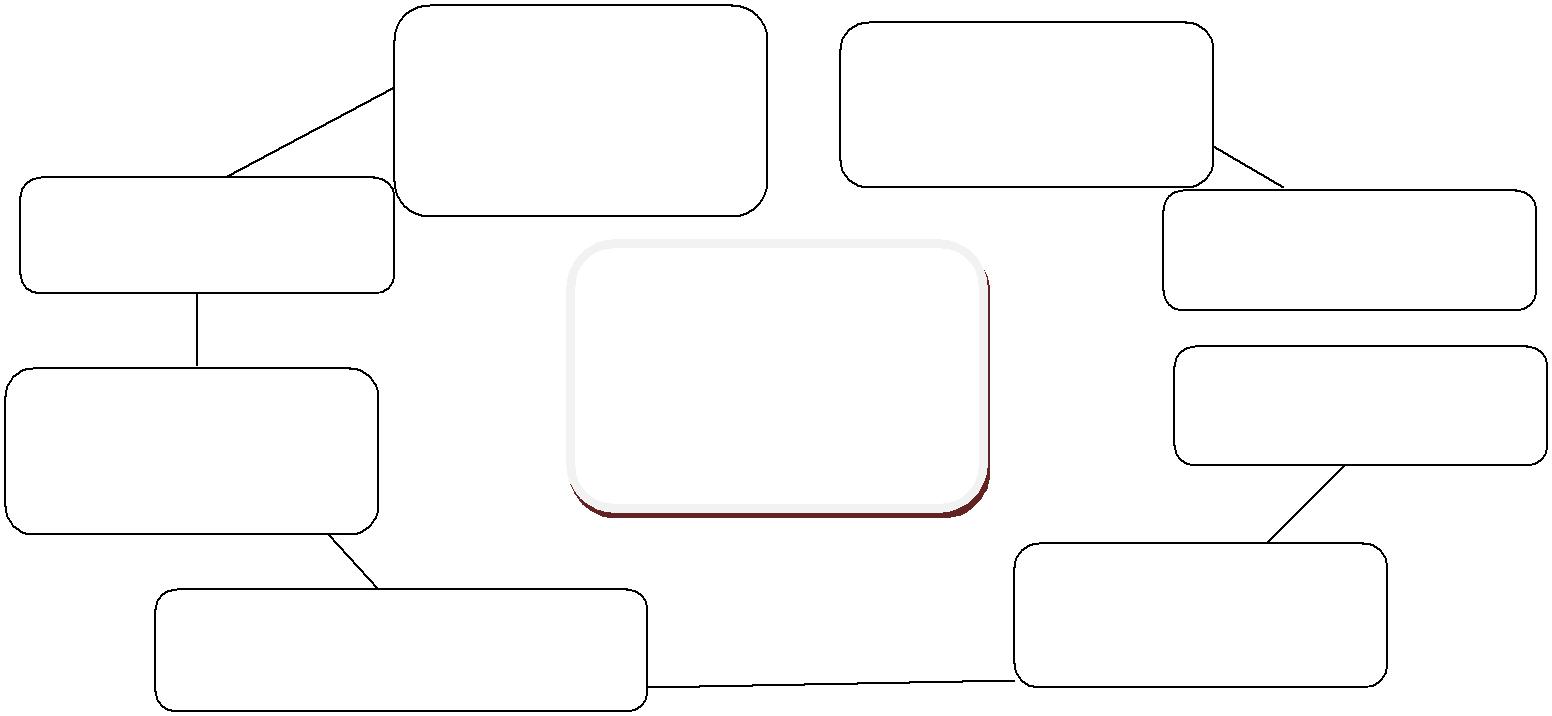 ВключениеВключениеВключениеСотрудничество сСотрудничество сСотрудничество своспитательных задач вСотрудничество сСотрудничество сСотрудничество своспитательных задач вподростковым клубомподростковым клубомподростковым клубомурочную деятельностьурочную деятельностьурочную деятельностьподростковым клубомподростковым клубомподростковым клубомурочную деятельностьурочную деятельностьурочную деятельность«Ровесник»«Ровесник»«Ровесник»«Ровесник»«Ровесник»«Ровесник»Сотрудничество сОрганизованная системаОрганизованная системаОрганизованная системаОрганизованная системаОрганизованная системаОрганизованная системаЦППМСП «Семья»КТДКТДКТДНаправлениеНаправлениеНаправлениеКТДКТДКТДНаправлениеНаправлениеНаправлениеНаправлениеНаправлениеНаправление«Ценность Человека и«Ценность Человека и«Ценность Человека и«Ценность Человека и«Ценность Человека и«Ценность Человека и«Ценность Человека и«Ценность Человека ичеловечности»человечности»человечности»человечности»человечности»человечности»человечности»человечности»Работа актива классаРабота библиотекиРабота библиотекиРабота библиотекиРабота актива классашколышколышколышколышколышколыСотрудничествоСотрудничествоСотрудничествоСотрудничествоСотрудничествоСотрудничествоСотрудничество с центрамиСотрудничество с центрамиСотрудничество с центрамиСотрудничество с центрамис  музеямис  музеямис  музеямиСотрудничество с центрамиСотрудничество с центрамиСотрудничество с центрамиСотрудничество с центрами«Сулпан», «Сфера», «Горизонт»«Сулпан», «Сфера», «Горизонт»«Сулпан», «Сфера», «Горизонт»«Сулпан», «Сфера», «Горизонт»Воспитательные задачи Ключевые дела воспитание чувства патриотизма, сопричастности к героической истории Российского государства;  формирование у подрастающего поколения верности Родине, готовности служению Отечеству и его вооруженной защите;  формирование гражданского отношения к Отечеству;  воспитание верности духовным традициям России;  развитие общественной активности, воспитание сознательного отношения к народному достоянию, уважения к национальным традициям.День народного единства;  классные часы, посвященные Международному Дню толерантности;  Классные часы , посвященные Дню Конституции РФ, РБ  месячник гражданскопатриотического воспитания;  уроки мужества, уроки памяти  День космонавтики;  Военно-спортивная игра «Зарница»;  Операция «Наш ветеран» (поздравление ветеранов Великой Отечественной войны и труда);  «Неделя Памяти» (мероприятия, посвящѐнные Дню Победы);  Участие в акции «Бессмертный полк»  День России;  интеллектуальные игры;  участие в районных городских и всероссийских конкурсах правовой, патриотической и краеведческой направленности.ВключениеСотрудничество сСотрудничество сСотрудничество своспитательныхучреждениямиучреждениямиучреждениямизадач в урочную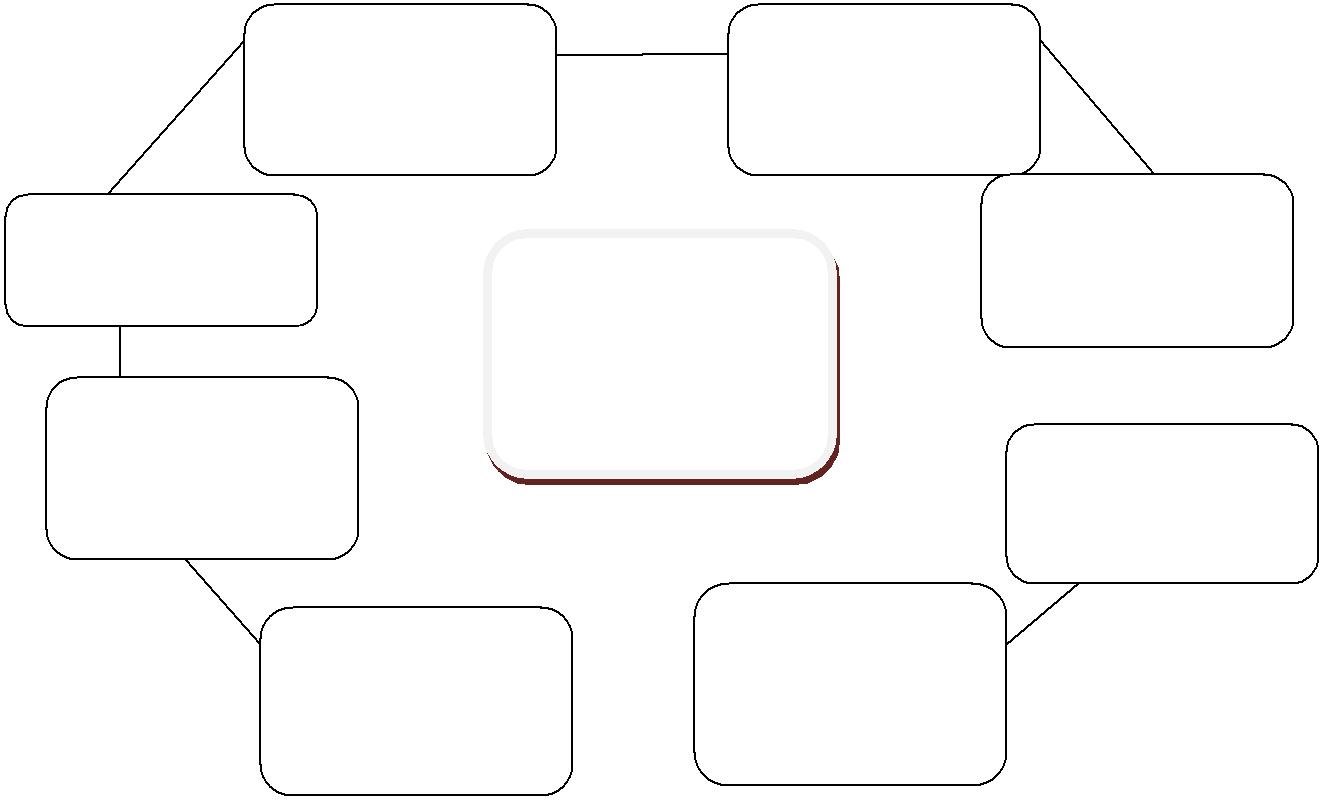 культурыкультурыкультурыдеятельностьРабота библиотекиОрганизованнаяОрганизованнаяОрганизованнаяРабота библиотекисистема КТДсистема КТДсистема КТДшколысистема КТДсистема КТДсистема КТДшколыНаправлениеНаправлениеНаправлениеНаправлениеНаправлениеНаправлениеНаправлениеНаправлениеНаправлениеНаправление«Отношение к«Отношение к«Отношение к«Отношение к«Отношение кРоссии какРоссии какРоссии какРоссии какСотрудничество сОтечеству»Отечеству»Отечеству»военнымСотрудничество сСотрудничество сСотрудничество скомиссариатомСотрудничество сСотрудничество сСотрудничество скомиссариатомсоветом Ветерановсоветом Ветерановсоветом Ветерановсоветом Ветерановсоветом Ветерановсоветом ВетерановрайонарайонарайонаСотрудничествоСотрудничествоСотрудничествоСотрудничествоСотрудничествос УЮИ МВДс УЮИ МВДс УЮИ МВДс музеем Боевойс УЮИ МВДс УЮИ МВДс УЮИ МВДс музеем Боевойг.Уфаг.Уфаг.УфаСлавыг.Уфаг.Уфаг.УфаСлавыВыборы президента иУчастие в работеВыборы президента ирайонного  Активаоргановрайонного  АктиваоргановлидеровсамоуправлениялидеровсамоуправленияПроектно-ОрганизацияПроектно-и проведение акцийисследовательскаяи проведение акцийисследовательскаядеятельность поэкологииНаправление«Общественнаясамоорганизация»Участие в молодежномУчастие в движениидвижении РДШУчастие в движениидвижении РДШволонтеровволонтеровВоспитательные задачиКлючевые дела формирование у учащихся осознания принадлежности к школьному коллективу;  стремление к сочетанию личных и общественных интересов, к созданию атмосферы подлинного товарищества и дружбы в коллективе;  воспитание сознательного отношения к учебе, труду;  развитие познавательной активности, участия в общешкольных мероприятиях;  формирование готовности школьников к сознательному выбору профессии. Дни профориентации;  Посвящение в первоклассники  Субботники по благоустройству территории школы, района  Санитарные пятницы  Неделя «5»;  Участие в НПК  Предметные недели  Участие в олимпиадах  Оформление класса, школы к Новому году;  Экскурсии на предприятия города  День выпускника;  Посадка цветов в школе «Клумба в подарок»;  Участие в открытых днях, Ярмарках профессий  Акции «Бумажный Бум!»  выставки декоративноприкладного творчества;  Конкурсные, познавательно развлекательные, сюжетно-ролевые и коллективно-творческие мероприятия;  Вовлечение учащихся в детские объединения, секции, клубы по интересам.ВключениеВключениеСубботники поСубботники поВключениеВключениеблагоустройствублагоустройствувоспитательных задачвоспитательных задачблагоустройствублагоустройствувоспитательных задачвоспитательных задачтерриториитерриториив урочнуюв урочнуютерриториитерриториив урочнуюв урочнуюдеятельностьдеятельностьОрганизованная системаОрганизованная системаОрганизованная системаСотрудничество сСотрудничество сКТДКТДКТДСотрудничество сСотрудничество сКТДКТДКТДЦентром занятостиЦентром занятостиЦентром занятостиЦентром занятостиНаправлениеНаправлениеНаправлениеНаправление«Трудовые отношения«Трудовые отношенияи выбор будущейи выбор будущейи выбор будущейи выбор будущейи выбор будущейи выбор будущейСотрудничество с ВУЗами иСотрудничество с ВУЗами ипрофессии»профессии»Участие в предметныхУчастие в предметныхСотрудничество с ВУЗами иСотрудничество с ВУЗами иУчастие в предметныхУчастие в предметныхСУЗами городаСУЗами городаСУЗами городанеделях, НПК,олимпиадахнеделях, НПК,олимпиадахВоспитательные задачиКлючевые дела создание условий для сохранения физического, психического, духовного и нравственного здоровья учащихся;  воспитание негативного отношения к вредным привычкам;  пропаганда физической культуры и здорового образа жизни. Месячник безопасности детей  День Здоровья;  Неделя здоровья  Система профилактических мер по ПДД и ОБЖ;  Мероприятия ,направленные на профилактику вредных привычек  Акция «В будущее без вредных привычек»;  Игра-путешествие «Планета Земля – Планета Здоровья »  Уроки безопасности  спортивные мероприятия и праздники;  беседы врачей с обучающимися.;  беседы психолога с обучающимися  участие в массовых мероприятиях «День памяти жертв ДТП», «День защиты детей»;  Акция «Внимание – дети!» по профилактике дорожно-транспортного травматизма;  мероприятия, посвященные Всемирному дню борьбы со СПИДом;  вовлечение учащихся в детские объединения, секции, клубы по интересам.ВключениеОрганизованнаявоспитательных задачсистема КТДв урочнуюподеятельностьздоровьесбережению   Взаимодействие с УОБ,Дни и недели здоровья   Взаимодействие с УОБ,            ОП № 9ПсихологическаяОбщешкольная Акцияподдержка ученик-Общешкольная Акцияродитель-учитель«В будущее без вредныхпривычек»Воспитательные задачиКлючевые дела воспитание понимания взаимосвязей между человеком, обществом, природой;  воспитание гуманистического отношения к людям;  формирование эстетического отношения учащихся к окружающей среде и труду как источнику радости и творчества людей;  воспитание экологической грамотности. тематические классные часы, посвященные проблемам экологии;  Эко-уроки  экологически акции ;  организация экскурсий по историческим местам города, родного края;  посещение музея Леса, Ботанического сада, Лимонария;  экологические субботники;  организация и проведение турпоходов;  участие в экологических конкурсах;  дни экологической безопасности;  День птиц;  День земли;  Акция «Бумажный Бум!»  Клумба в подарок  ТУРслет  участие в районных, областных конкурсах проектно-исследовательских работ по экологии;  вовлечение учащихся в детские объединения, секции, клубы по интересам.ВключениеСотрудничествовоспитательных задач вСотрудничествоурочную деятельностьс цетром туризма«Горизонт»ОрганизацияОрганизацияОрганизацияОрганизацияПроектно-и проведениеи проведениеи проведениеи проведениеПроектно-походовпоходовпоходовпоходовисследовательскаяпоходовпоходовпоходовпоходовисследовательскаядеятельность по экологииНаправлениеНаправлениеНаправлениеНаправлениеНаправлениеНаправлениеНаправлениеНаправление«Отношение к«Отношение к«Отношение к«Отношение кприроде»природе»природе»природе»Работа библиотеки школыРабота библиотеки школыРабота библиотеки школы                                            Эко-уроки                                            Эко-уроки                                            Эко-уроки                                            Эко-уроки                                            Эко-уроки                                            Эко-уроки                                            Эко-уроки                                            Эко-уроки                                            Эко-уроки                                            Эко-уроки                                            Эко-уроки                                            Эко-уроки                                            Эко-уроки                                            Эко-уроки                                            Эко-урокиУчастие вОрганизованнаяреализациисистема КТДэкологических акцийпо экологическомуэкологических акцийпо экологическомурайонавоспитаниюпо благоустройствутерриторииВоспитательные задачи Ключевые дела раскрытие духовных основ отечественной культуры и искусства;  воспитание у школьников чувства прекрасного, развитие творческого мышления, художественных способностей, формирование эстетических вкусов, идеалов;  формирование понимания значимости искусства в жизни каждого гражданина;  формирование культуры общения, поведения, эстетического участия в мероприятиях. День знаний;  Дни театра  Дни Музея  День Учителя  Праздник Мам  выполнение творческих заданий по разным предметам;  Участие в мероприятиях школы, района;  КТД эстетической направленности;  Последний звонок;  Выпускной вечер  Организация экскурсий по историческим местам города;  Участие в творческих конкурсах, проектах, выставках декоративно-прикладного творчества;  совместные мероприятия с библиотеками (праздники, творческая деятельность); вовлечение учащихся в детские объединения, секции, клубы по интересамВключениеВыставки декоративно-Выставки декоративно-воспитательных задач вприкладного творчестваприкладного творчестваурочную деятельностьприкладного творчестваприкладного творчестваурочную деятельностьРабота библиотекиРабота библиотекиРабота библиотекиРабота кружковРабота кружковРабота кружковШколыШколыШколыСотрудничество с учреждениямиОрганизация и проведениекультуры и центрамиэкскурсийэкскурсий5 класс6 класс7 класс8 класс9 классКомплекс мероприятий, позволяющих сформировать у обучающихсяКомплекс мероприятий, позволяющих сформировать у обучающихсяКомплекс мероприятий, позволяющих сформировать у обучающихсяКомплекс мероприятий, позволяющих сформировать у обучающихсяКомплекс мероприятий, позволяющих сформировать у обучающихсяспособность составлять рациональный режим дня и отдыха;следовать рациональному режиму дня и отдыха на основе знаний о динамике работоспособности, утомляемости, напряжённости разных видов деятельности; выбирать оптимальный режим дня с учётом учебных и внеучебных нагрузок;умение планировать и рационально распределять учебные нагрузки и отдых в период подготовки к экзаменам; знание и умение эффективного использованияиндивидуальныхпредставление о необходимой и достаточной двигательной активности, элементах и правилах закаливания, выбор соответствующих возрасту физических нагрузок и их видов;представление о рисках для здоровья неадекватных нагрузок и использования биостимуляторов;потребность в двигательной активности и ежедневных занятиях физической культурой;умение осознанно выбирать индивидуальные программы двигательной активности, включающие малые виды физкультуры (зарядка) и регулярные занятия спортомнавыки оценки собственного функционального состояния (напряжения, утомления, переутомления) по субъективным показателям (пульс, дыхание, состояние кожных покровов) с учётом собственных индивидуальных особенностей;навыки работы в условиях стрессовых ситуаций;владение элементами саморегуляции для снятия эмоционального и физического напряжения;навыкипредставление о рациональном питании как важной составляющей части здорового образа жизни; знания о правилах питания, направленных на сохранение и укрепление здоровья; готовность соблюдать правила рационального питания;знание правил этикета, связанных с питанием, осознание того, что навыки этикета являются неотъемлемой частью общей культуры личности; представление о социокультурных аспектах питания, его связи с культурой и историей народа;интерес к народнымразвитие представлений подростков о ценности здоровья, важности и необходимости бережного отношения к нему; расширение знаний обучающихся о правилах здорового образа жизни, воспитание готовности соблюдать эти правила;формирование адекватной самооценки, развитие навыков регуляции своего поведения, эмоционального состояния; формирование умений оценивать ситуацию и противостоять негативному давлению со стороны окружающих;формирование представлений онаркотизации какособенностей работоспособности;знание основ профилактики переутомления и перенапряжениясамоконтроля за собственным состоянием, чувствами в стрессовых ситуациях;представления о влиянии позитивных и негативных эмоций на здоровье, факторах, их вызывающих, и условиях снижения риска негативных влияний;навыки эмоциональной разгрузки и их использование в повседневной жизни;навыки управления своим эмоциональным состоянием и поведениемтрадициям, связанным с питанием и здоровьем, расширение знаний об истории и традициях своего народа; чувство уважения к культуре своего народа, культуре и традициям других народовповедении, опасном для здоровья, о неизбежных негативных последствиях наркотизации для творческих, интеллектуальных способностей человека, возможности самореализации, достижения социального успеха;включение подростков в социально значимую деятельность, позволяющую им реализовать потребность в признании окружающих, проявить свои лучшие качества и способности;ознакомление подростков с разнообразными формами проведения досуга; формирование умений рационально проводить свободное время (время отдыха) на основе анализа своего режима;развитие способности контролировать время, проведённое закомпьютеромВиды и формы деятельностиВиды и формы деятельностиВиды и формы деятельностиВиды и формы деятельностиВиды и формы деятельностиСоставляют:Учащиеся получаютУчаствуют вВедутУчатся экологическиправильный режимпредставления опропагандеисследовательскуюграмотному поведениюзанятий физическойздоровье, здоровомэкологическиработу при подготовкев школе, дома, вкультурой, спортом;образе жизни,сообразногок поликультурнымприродной и бытовойрацион здоровогоприродныхздорового образапраздникам и НПК.среде: организовыватьпитания, режим дня,возможностяхжизни: проводятУчаствуют вэкологическиучебы и отдыха счеловеческогобеседы дляпрактическойбезопасный укладучетом экологическихорганизма, ихмладшихприродоохранительнойшкольной и домашнейфакторовобусловленностишкольников,деятельности,жизни, бережноокружающей среды иэкологическимсверстников;экологических акцияхрасходовать воду,контролируют ихкачеством окружающейпросматривают иэлектроэнергию,выполнение всреды, неразрывнойобсуждаютутилизировать мусор,различных формахсвязи экологическойфильмы,сохранять местамониторингакультуры человека и егопосвященныеобитания видовздоровья (в ходе бесед,разным формамрастений и животных (впросмотра учебныхоздоровленияпроцессе участия вфильмов, игровыхпрактических делах,программ, уроков ипроведениявнеурочнойэкологических акций,деятельности).Участвуютролевых игр, школьныхв проведении школьныхконференций, уроковспортивныхтехнологии, внеурочнойсоревнований,деятельности).Учатсяэкологических акцийоказывать первуюдоврачебную помощьпострадавшим.Получаютпредставление овозможном негативномвлиянии компьютерныхигр, телевидения,рекламы на здоровьечеловека (в рамкахбесед с педагогами,медицинскимиработниками, родителями). Приобретают навык противостояния негативному влиянию сверстников и взрослых на формирование вредных для здоровья привычек, зависимости от ПАВ (научиться говорить «нет») (в ходе дискуссий, ролевых игр, обсуждениявидеосюжетов и др.).Традиционные мероприятияТрадиционные мероприятияТрадиционные мероприятияТрадиционные мероприятияТрадиционные мероприятияКлассные часы;тест «Отношение детей к ценности здоровья и здорового образа жизни».Легкоатлетические эстафеты, осенний кросс, школьные зимние игры, первенство школы по волейболу, пионерболу, спортивные Президентские игры, игра "Зарница", смотр песни и строя.Дни здоровья, разработка и реализация экологических проектовКлассные часы, проекты, мониторинг «Здоровый образ жизни», поликультурные праздники: «Масленица», «Пасха» Классные часы; акции «Неделя безопасности», «Внимание – дети»; санитарно-просветительская работа (беседы медицинских работников по профилактике разного рода зависимостей); санитарно-гигиеническое образования детей в рамках реализуемых образовательных программ ОБЖ, программы «Здоровье»; спортивные праздники, проектная деятельность; родительские собрания совместно с медицинскими работниками.Работа на пришкольном участке (июнь-август)Классные часы;тест «Отношение детей к ценности здоровья и здорового образа жизни».Легкоатлетические эстафеты, осенний кросс, школьные зимние игры, первенство школы по волейболу, пионерболу, спортивные Президентские игры, игра "Зарница", смотр песни и строя.Дни здоровья, разработка и реализация экологических проектовКлассные часы, проекты, мониторинг «Здоровый образ жизни», поликультурные праздники: «Масленица», «Пасха» Классные часы; акции «Неделя безопасности», «Внимание – дети»; санитарно-просветительская работа (беседы медицинских работников по профилактике разного рода зависимостей); санитарно-гигиеническое образования детей в рамках реализуемых образовательных программ ОБЖ, программы «Здоровье»; спортивные праздники, проектная деятельность; родительские собрания совместно с медицинскими работниками.Работа на пришкольном участке (июнь-август)Классные часы;тест «Отношение детей к ценности здоровья и здорового образа жизни».Легкоатлетические эстафеты, осенний кросс, школьные зимние игры, первенство школы по волейболу, пионерболу, спортивные Президентские игры, игра "Зарница", смотр песни и строя.Дни здоровья, разработка и реализация экологических проектовКлассные часы, проекты, мониторинг «Здоровый образ жизни», поликультурные праздники: «Масленица», «Пасха» Классные часы; акции «Неделя безопасности», «Внимание – дети»; санитарно-просветительская работа (беседы медицинских работников по профилактике разного рода зависимостей); санитарно-гигиеническое образования детей в рамках реализуемых образовательных программ ОБЖ, программы «Здоровье»; спортивные праздники, проектная деятельность; родительские собрания совместно с медицинскими работниками.Работа на пришкольном участке (июнь-август)Классные часы;тест «Отношение детей к ценности здоровья и здорового образа жизни».Легкоатлетические эстафеты, осенний кросс, школьные зимние игры, первенство школы по волейболу, пионерболу, спортивные Президентские игры, игра "Зарница", смотр песни и строя.Дни здоровья, разработка и реализация экологических проектовКлассные часы, проекты, мониторинг «Здоровый образ жизни», поликультурные праздники: «Масленица», «Пасха» Классные часы; акции «Неделя безопасности», «Внимание – дети»; санитарно-просветительская работа (беседы медицинских работников по профилактике разного рода зависимостей); санитарно-гигиеническое образования детей в рамках реализуемых образовательных программ ОБЖ, программы «Здоровье»; спортивные праздники, проектная деятельность; родительские собрания совместно с медицинскими работниками.Работа на пришкольном участке (июнь-август)Классные часы;тест «Отношение детей к ценности здоровья и здорового образа жизни».Легкоатлетические эстафеты, осенний кросс, школьные зимние игры, первенство школы по волейболу, пионерболу, спортивные Президентские игры, игра "Зарница", смотр песни и строя.Дни здоровья, разработка и реализация экологических проектовКлассные часы, проекты, мониторинг «Здоровый образ жизни», поликультурные праздники: «Масленица», «Пасха» Классные часы; акции «Неделя безопасности», «Внимание – дети»; санитарно-просветительская работа (беседы медицинских работников по профилактике разного рода зависимостей); санитарно-гигиеническое образования детей в рамках реализуемых образовательных программ ОБЖ, программы «Здоровье»; спортивные праздники, проектная деятельность; родительские собрания совместно с медицинскими работниками.Работа на пришкольном участке (июнь-август)Планируемые результатыПланируемые результатыПланируемые результатыПланируемые результатыПланируемые результатыУмеют составлять рациональный режим дня и отдыха; планируют и рационально распределяют учебные нагрузки иотдых; знают и умеют эффективноЗнают о здоровье, здоровом образе жизни, природных возможностях человеческого организма, их обусловленностиэкологическим качеством окружающейИмеют чёткие представления о возможностях управления своим физическим и психологическим состоянием безиспользования медикаментозныхСамостоятельно оценивают и контролируют свой рацион питания с точки зрения его адекватности и соответствия образужизни (учебной и внеучебной нагрузке)Знают правила экологически грамотного поведения в школе, дома, в природной и бытовой среде: организовывать экологическибезопасный уклад школьной и домашнейиспользовать индивидуальные особенности организма; знают основы профилактики переутомления и перенапряжениясреды, неразрывной связи экологической культуры человека и его здоровьяи тонизирующих средствжизни, бережно расходовать воду, электроэнергию, утилизировать мусор, сохранять места обитания видов растений и животных; соблюдают безопасный маршрут «Дом – школа- дом»; умеют противостоять негативному влиянию сверстников и взрослых на формирование вредных для здоровья привычек, зависимостиот ПАВИнтеграция с учебными предметамиИнтеграция с учебными предметамиИнтеграция с учебными предметамиИнтеграция с учебными предметамиИнтеграция с учебными предметамис курсами биологии,ОБЖс курсом физическойкультурыс курсамибиологии, ОБЖс курсами биологии,технологиис курсами биологии,ОБЖОжидаемые результатыИзмерители, показателиПовышение мотивации и качества успеваемости учащихся, требующих особого внимания специалистов для предупреждения возникновения проблем в обучении и развитии. Реализация программ психолого- педагогического сопровождения. Снижение процента детей, нуждающихся в коррекции.Мониторинг учебных достижений учащихся, стабилизация или рост их образовательных результатов, познавательной, эмоционально-волевой,	 личностной, мотивационной сферыучащихся, уровня речевого развития, особенностей межличностных взаимоотношений, развитие классных коллективов.Повышении уровня психологическойкомпетентности. Развитие научно-методического обеспечения педагогического процесса.Научно-методические разработки; электронная база методических рекомендаций по психолого-социально-логопедическому сопровождению учащихся.Устойчивый рост профессиональнойкомпетентности педагогов по комплексному применению современных образовательных и здоровьесберегающих технологий по сопровождению детей, требующих особого внимания специалистов для предупреждения возникновения проблем в обучении и развитии.Внутришкольные и районные семинары, круглые столы по проблемам детей с трудностями в обучении и развитии, открытые коррекционно-развивающие профилактические занятия, мастер-классы, обобщение опыта работы, методические портфолио.Предметные областиОсновные задачи реализации содержанияРусский язык и литератураИзучение языка как знаковой системы, лежащей в основе человеческого общения, формирования гражданской, этической и социальной идентичности; получение доступа к литературному наследию и сокровищам отечественной и мировой культуры, обогащение и расширение словарного запаса, развитие устойчивого интереса к чтению.Родной	язык и родная литератураВоспитание ценностного отношения к родному языку и родной литературе как хранителю культуры, включение в культурно-языковое поле своего народа;приобщение к литературному наследию своего народа;формирование причастности к свершениям и традициям своего народа, осознание исторической преемственности поколений, своей ответственности за сохранение культуры народа;обогащение активного и потенциального словарного запаса, развитие у обучающихся культуры владения родным языком во всей полноте его функциональных возможностей в соответствии с нормами устной и письменной речи, правилами речевого этикета;получение знаний о родном языке как системе и как развивающемся явлении, о его уровнях и единицах, о закономерностях его функционирования, освоение базовых понятий лингвистики, формирование аналитических умений в отношении языковых единиц и текстов разных функционально-смысловых типов и жанров.Иностранные языкиФормирование дружелюбного и толерантного отношения к ценностям иных культур, оптимизма и выраженной оптимистической личностной позиции в восприятии мира. Изобразительно- выразительные возможности языка. Коммуникативная иноязычная компетентность.Математика и информатикаФормирование представления о математике как части общечеловеческой культуры, универсальном языке науки. Развитие логического и математического мышления.Основные понятия, идеи и методы математического анализа. Основные понятия о плоских и пространственных геометрических фигурах. Понимание роли информационных процессов в современном мире. Основы правовых аспектов использования компьютерных программ и работы в Интернете. Влияние информационных технологий на жизнь человечества.Основы духовно- нравственной культуры народов РоссииЗнание основных норм морали, культурных традиций народов России, формирование представлений об исторической роли традиционных религий и гражданского общества в становлении российской государственности. Воспитание способности к духовному развитию, самосовершенствованию, воспитание веротерпимости, понимание значения нравственности, веры и религии в жизни общества.Общественно- научные предметыФормирование мировоззренческой, ценностно-смысловой сферы учащихся, личностных основ гражданской идентичности. Овладение базовыми историческими знаниями, формирование важнейших культурно-исторических ориентиров для самоидентификации личности. Комплекс знаний об истории России и человечества в целом. Представления о современной исторической науке. Представление об обществе как целостной развивающейся системе в единстве и взаимодействии его основных сфер и институтов.Формирование первичных компетенций использования территориального подхода, как основы географического мышления для осознания своего места в многообразном мире. Представление о географической науке и ее участии в решении важнейших проблем человечества Система комплексных социально ориентированных географических знаний о закономерности развития природы.Естественно- научные предметыФормирование целостной научной картины мира, представлений о закономерной связи и познаваемости явлений природы. Формирование понимания взаимосвязи и взаимозависимости естественных наук. Представление о действии во Вселенной физических законов. Представление о живой природе, ее уровневой организации и эволюции. Формирование основ экологической грамотности, способности оценивать последствия деятельности человека в природе. Знание химической терминологии и символики. Осознание объективной значимости основ химической науки как области современного естествознания.Физическая культура и основы безопасности жизнедеятельностиГармоничное физическое, нравственное развитие Формирование установки на сохранение и укрепление здоровья, навыков здорового и безопасного образа жизни. Формирование современной культуры безопасности жизнедеятельности на основе понимания необходимости защиты личности, общества и государства. Правила поведения в опасных и чрезвычайных ситуациях природного, социального и техногенного характераИскусствоРазвитие эстетического вкуса, художественного мышления учащихся, способностей к художественно-образному, эмоционально- ценностному восприятию произведений изобразительного и музыкального искусства, выражению в творческих работах своего отношения к окружающему миру.ТехнологияРазвитие инновационной творческой деятельности учащихсяЧасть, формируемая участниками образовательных отношенийФормируется с учетом возможностей образовательного учреждения и мнением родителей (законных представителей) обучающихся.Предметные областиУчебные предметыКоличество часов в неделюКоличество часов в неделюКоличество часов в неделюКоличество часов в неделюКоличество часов в неделюКлассыVVIVIIVIIIIXОбязательная частьОбязательная частьОбязательная частьОбязательная частьОбязательная частьОбязательная частьОбязательная частьРусский язык и литератураРусский язык56433Русский язык и литератураЛитература33222Родной язык и родная литератураРодной язык0,50,50,50,50,5Родной язык и родная литератураРодная литература0,50,50,50,50,5Иностранные языкиИностранный язык (английский)33322Иностранные языкиВторой иностранный язык11111Общественно- научные предметыИстория22222Общественно- научные предметыОбществознание-1111Общественно- научные предметыГеография11222Математика и информатикаМатематика55---Математика и информатикаАлгебра--333Математика и информатикаГеометрия--222Математика и информатикаИнформатика--111Основы духовно- нравственной культуры народов РоссииОсновы духовно- нравственной культуры народов России0,50,50,50,5-Естественно- научные предметыФизика--222Естественно- научные предметыХимия---22Естественно- научные предметыБиология11122ИскусствоМузыка10,50,50,5-ИскусствоИзобразительное искусство1111-ТехнологияТехнология2221-Физическая культура и орсновы безопансости жизнедеятельностиОБЖ---11Физическая культура и орсновы безопансости жизнедеятельностиФизическая культура22222Итого: обязательная частьИтого: обязательная часть28,530313229Часть, формируемая участниками образовательных отношенийЧасть, формируемая участниками образовательных отношений3,53447Часы внеурочной деятельностиЧасы внеурочной деятельности8,5109105Предметные областиУчебные предметыУчебные предметыКоличество часов в годКоличество часов в годКоличество часов в годКоличество часов в годКоличество часов в годКоличество часов в годКоличество часов в годКоличество часов в годКоличество часов в годКоличество часов в годвсегоКлассыКлассыVVVIVIVIIVIIVIIIVIIIIXIXвсегоОбязательная частьОбязательная частьОбязательная частьОбязательная частьОбязательная частьОбязательная частьОбязательная частьОбязательная частьОбязательная частьОбязательная частьОбязательная частьОбязательная частьОбязательная частьОбязательная частьРусский язык и литератураРусский язык175175210210140140105105102102732732Русский язык и литератураЛитература105105105105707070706868418418Родной язык и родная литератураРодной язык17,517,517,517,517,517,517,517,517178787Родной язык и родная литератураРодная литература17,517,517,517,517,517,517,517,517178787Иностранные языкиИностранный язык (английский)10510510510510510570706868453453Иностранные языкиВторой иностранный язык35353535353535353434174174Общественно- научные предметыИстория70707070707070706868348348Общественно- научные предметыОбществознание--3535353535353434139139Общественно- научные предметыГеография35353535707070706868278278Математика и информатикаМатематика175175175175------350350Математика и информатикаАлгебра----105105105105102102312312Математика и информатикаГеометрия----707070706868208208Математика и информатикаИнформатика----353535353434104104Основы духовно- нравственной культуры народов РоссииОсновы духовно- нравственной культуры народов России17,517,517,517,517,517,517,517,5--7070Естественно- научные предметыФизика----707070706868208208Естественно- научные предметыХимия------70706868138138Естественно- научные предметыБиология35353535353570706868243243ИскусствоМузыка353517,517,517,517,517,517,5--87,587,5ИскусствоИзобразительное искусство3535353535353535--140140ТехнологияТехнология7070707070703535--245245Физическая культура и орсновы безопансости жизнедеятельностиОБЖ------353534346969Физическая культура и орсновы безопансости жизнедеятельностиФизическая культура70707070707070706868348348Итого:обязательная частьИтого:обязательная часть997,5997,51050105010851085112011209869865238.55238.5Часть, формируемая участниками образовательных отношенийЧасть, формируемая участниками образовательных отношений122,5122,5105105140140149149238238745,5745,5Духовно- нравственноеОбщеинтеллекту- альноеСпортивно- оздоровительноеХудожественно- эстетическое и общекультурноеВедущие формы деятельностиВедущие формы деятельностиВедущие формы деятельностиВедущие формы деятельностиБеседы, игры нравственного и духовно- нравственного содержания.Рукоделие и все виды творческой художественной деятельности детей.Олимпиадное и конкурсное движениеСпортивно-массовые и физкультурно- оздоровительные общешкольные мероприятия: школьные спортивные турниры, соревнования, Дни Здоровья.Культпоходы	в театры, музеи, библиотеки, выставки.Кружки художественного творчества.Проведение совместных праздников школы и общественности.Использование ИКТ и технических средств обучения.Экскурсии, целевые прогулки (по району, городу).Детская благотворительность.Тематические встречи эстетической направленности (живопись, музыка, поэзия).Организация выставок (совместная деятельность детей и родителей).Организация совместного переживания событий взрослыми и детьми.Викторины, познавательные игры и беседы;Детскиеисследовательски е проекты;-Внешкольные акции познавательной направленности (олимпиады, конференции учащихся, интеллектуальные марафоны);Предметные недели, праздники, уроки Знаний, конкурсы.Физкультминутки на уроках, организация активных оздоровительных перемен и прогулок на свежемвоздухе во время группы продленного дня-Контроль за соблюдением санитарно- гигиенических требований.Оформление уголков по технике безопасности, проведение инструктажа с детьми.Тематические беседы, беседы. Интерактивные игры, спортивные конкурсы в классе, викторины, проекты «Здоровье», запись учащихся класса в спортивные секции.Туристические походыКонцерты, инсценировки, праздники, Фестивали.Внеурочная деятельностьВнеурочная деятельностьУчебный планКлассное руководство, педагог- психолог, социальный педагогСпортивно – оздоровительноеОбщеинтеллектуальноеКлассные часы, школьные и внеклассные мероприятияСоциальноеКлассные часы, школьные и внеклассные мероприятияОбщекультурноеКлассные часы, школьные и внеклассные мероприятияДуховно-нравственноеКлассные часы, школьные и внеклассные мероприятияПрограмма внеурочной деятельностиФорма промежуточной аттестацииОбщеинтеллектуальное направлениеОбщеинтеллектуальное направлениеЮный натуралистПрезентация проекта (мини-проекта)Технические графикиПрезентация проекта (мини-проекта)Безопасный интернет Мини-проектРешение расчетных задач по химииМини-проектГоворим по-немецкиМини-проектСпортивно-оздоровительное направлениеСпортивно-оздоровительное направлениеУроки доктора здоровьеМини-проект«Сильные, смелые, ловкие»Сдача нормативов ГТОДуховно-нравственное направлениеДуховно-нравственное направлениеРодной язык РеспубликиТворческая работаВ мире звуковМини-проектСоциальное направлениеСоциальное направлениеСемьеведениеПрезентация проекта (мини-проекта)Жизнь знаменитых людейМини-проектЯ-гражданинМини-проектВ жизнь по безопасной дорогеМини-проектОснова медицинских знанийМини-проектОбщекультурное направлениеОбщекультурное направлениеВ мире книгМини-проектПрограмма внеурочной деятельности5 кл6 кл7 кл8 кл9 кл.Общеинтеллектуальное направлениеЮный натуралист11Техническая графика11Решение задач по химии1Спортивно-оздоровительное направлениеУроки доктора Здоровья1Сильные, смелые, ловкие1111Духовно-нравственное направлениеЯ - гражданин1Жизнь знаменитых людей11Социальное направлениеБезопасный интернет1Семьеведение11В жизнь по безопасной дороге11Основы медицинских знаний1Общекультурное направлениеЯзык моей Республики1В мире книг111Говорим на немецком1В мире звуков118,5109105КлассыОбязательная частьОбязательная частьЧасть, формируемая участниками образовательных отношений включая внеурочную деятельностьЧасть, формируемая участниками образовательных отношений включая внеурочную деятельностьЧасть, формируемая участниками образовательных отношений включая внеурочную деятельностьКлассыКол-во часов (нед)% от общего объёмаКол-во часов части, формируемой участниками образовательных отношений (нед)Кол-во часов внеурочной деятельности (нед)% от объёма общегоV28,570,43,58,529,6VI3069,831030,2VII3170,54929,5VIII3269,641030,4IX2970,77529,3Итого150,570,221,542,529,8№п/пСпециалистыФункцииКол-во1.Учитель-предметникОтвечает за воспитание, обучение и организацию условий для успешного продвижения учащихся в рамках образовательного процесса272.Педагог- психологПомогает учителям-предметникам выявлять условия, необходимые для развития ребенка в соответствии с его возрастными и индивидуальными особенностями-3.Социальный педагогОбеспечивает условия, снижающие негативное влияние среды на ребенка-4.Заведующая библиотекойОбеспечивает интеллектуальный и физический доступ к информации, участвует в процессе воспитания культурного и гражданского самосознания, содействует формированию информационной компетентности учащихся путем обучения поиску, анализу, оценке и обработке информации15.Медицинский персоналОбеспечивает первую медицинскую помощь и диагностику,функционирование автоматизированной информационной системы мониторинга здоровья учащихся и выработку рекомендаций по сохранению и укреплению здоровья, организует диспансеризацию и вакцинацию школьников36.Информационно- технический персоналОбеспечивает поддержку сайта школы и др.-Формы контроляМетоды контроля1.НаблюдениеПосещение уроков, внеклассных мероприятий с последующим анализом2.Проверка документацииРабота с классными журналами, индивидуальными дневниками обучающихся, планами урока3.Опрос -устный-письменный-контрольная работа (срез)-анкетирование открытое-анкетирование закрытоеПроизвольная беседа или целенаправленное собеседование по специально подготовленной программеПроверка уровня ЗУН обучающихсяВарианты ответов на запрограммированные вопросы не ограниченыВарианты ответов ограничены4.ТестированиеМетод психологической диагностики для измерения индивидуальных различий5.Оперативный разборАнализ деятельности обучающихся на уроке6.Ретроспективный разборОценка деятельно выпускников за предыдущие годы обученияМетоды (формы)Специфика1.Портфолио обучающегосяИнструмент самооценки собственного познавательного, творческого труда учащегося, рефлексии его собственной деятельности предусматривает:-параметры отбора материала;-критерии оценки вложенных в портфель работ;-положение для экспертной группы на презентации дляобъективной оценки представленного «Портфолио».2. Тестовые заданияВиды тестов и функции тестаТесты с однозначным выбором ответа. На каждое задание предлагается несколько вариантов ответа, из которых только один верный.Тест с многозначным ответом. В варианты ответа может быть внесено более верного ответа, но в разных видах. Либо среди ответов может не быть верных ответов. Тогда в результате каждому номеру заданий должны быть выставлены номера правильных ответов или прочерк.Тесты на дополнение. В этих тестах задания оформляются с пропущенными словами или символами. Пропущенное место должно быть заполнено обучающимися.Тесты перекрестного выбора. В них предлагается сразу несколько заданий и несколько ответов к ним. Количество ответов рекомендуется планировать несколько больше, чем заданий. В результате обучающийся должен предоставить цепочку двузначных чисел. Эти тесты также могут быть однозначными и многозначными.Тесты идентификации. В них используются графические объекты или аналитические описания. Тесты 4 и 5 более сложные для работы обучающихся, но и более достоверные. В ходе их выполнения формируются навыки сравнения объектов, сопоставления, соотнесения, представления объекта в разных формах. Они более интересны для обучающихся видами деятельности, для преподавателя -наполненностью содержания.3. Проведение текущего контроля в инновационной формеТекущий контроль проводится в виде контрольных тестов, комплексных работ, в том числе с использованием системы интерактивного мониторинга Votum.ПредметВходной1 четверть2 четверть3 четверть4 четвертьМатематика2 неделясентября3 неделяоктября3 неделядекабря3 неделямарта3 неделя маяРусский язык2 неделясентября3 неделяоктября3 неделядекабря3 неделямарта3 неделя маяКакой праздникПраздничные нерабочие дниДень ЗнанийПраздничный деньКурбан-байрамПраздничные нерабочие дниМеждународный день учителяПраздничный деньДень Республики БашкортостанПраздничные нерабочие дниДень народного единстваПраздничные нерабочие дниНовый годПраздничные нерабочие дниРождество ХристовоПраздничные нерабочие дниДень защитников ОтечестваПраздничные нерабочие дниМеждународный женский деньПраздничные нерабочие дниПраздник Весны и ТрудаПраздничные нерабочие дниДень ПобедыПраздничные нерабочие дниМеждународный день защиты детейПраздничный деньДень принятия Декларации о государственном суверенитете Российской ФедерацииПраздничные нерабочие дниУраза-байрамПраздничные нерабочие дниПредметКлассАвторы, название учебникаИздательствоРусский язык5Ладыженская Т. А., Тростенцова Т.А. и др. Русский язык. В 2-х ч. : учеб. для общеобразоват. организаций ПросвещениеРусский язык6Баранов И. В., Ладыженская Т. А. и др.Русский язык. В 2-х ч. : учеб. для общеобразоват. организаций ПросвещениеРусский язык7Баранов И. В., Ладыженская Т. А. и др. Русский язык. ПросвещениеРусский язык8Тростенцова Т. А. и др. Русский языкПросвещениеРодной (русский) язык5Никитина И.Е. Русский язык. Русская речь: учеб. для общеобразоват. организацийДРОФАРодной (русский) язык6Никитина И.Е. Русский язык. Русская речь: учеб. для общеобразоват. организацийДРОФАРодной (русский) язык7Никитина И.Е. Русский язык. Русская речь: учеб. для общеобразоват. организацийДРОФАРодной (русский) язык8Никитина И.Е. Русский язык. Русская речь: учеб. для общеобразоват. организацийДРОФАРодная русская литература5Меркин Г.С. Литература: учеб. для общеобразоват. организаций Русское словоРодная русская литература6Меркин Г.С. Литература: учеб. для общеобразоват. организаций Русское словоРодная русская литература7Меркин Г.С. Литература: учеб. для общеобразоват. организаций Русское словоРодная русская литература8Меркин Г.С. Литература: учеб. для общеобразоват. организаций Русское словоЛитература5Коровина В. Я. и др. Литература. В 2-х ч: учеб. для общеобразоват. организацийПросвещениеЛитература6Полухина В. П и др. Литература. В 2-х ч.: учеб. для общеобразоват. организацийПросвещениеЛитература7Коровина В. Я. и др. Литература. В 2-х ч.: учеб. для общеобразоват. организацийПросвещениеЛитература8Коровина В. Я. и др. Литература. В.2-х ч. : учеб. для общеобразоват. организацийПросвещениеМатематика5Мордкович А.Г. ,Зубарева И.И. Математика: учеб. для общеобразоват. организаций МнемозинаМатематика6Мерзляк А.Г. Математика: учеб. для общеобразоват. организаций ВЕНТАНА-ГРАФАлгебра7Мерзляк А.Г. Алгебра: учеб. для общеобразоват. организаций ВЕНТАНА-ГРАФАлгебра8Мерзляк А.Г. Алгебра: учеб. для общеобразоват. организаций  ВЕНТАНА-ГРАФГеометрия7-9Атанасян Л. С. Геометрия: учеб. для общеобразоват. организаций ПросвещениеИнформатика7Угринович Н. Д. Информатика: учеб. для общеобразоват. организацийБиномИнформатика8Угринович Н. Д. Информатика: учеб. для общеобразоват. организацийБиномБиология5 Пономарева И.Н. Биология: учеб. для общеобразоват. организацийВЕНТАНА-ГРАФБиология6Пономарева И.Н. Биология: учеб. для общеобразоват. организацийВЕНТАНА-ГРАФБиология7Константинов В.М. Биология: учеб. для общеобразоват. организацийВЕНТАНА-ГРАФБиология8 Драгомилов А.Г. Биология. : учеб. для общеобразоват. организацийВЕНТАНА-ГРАФГеография5Домогацких Е.М. География. : учеб. для общеобразоват. организацийРусское слово6Домогацких Е.М. География. : учеб. для общеобразоват. организацийРусское слово7 Домогацких Е.М. География. : учеб. для общеобразоват. организацийРусское слово8Домогацких Е.М. География. : учеб. для общеобразоват. организацийРусское слово История (Всеобщая история)5Вигасин А.А. История Древнего мира: учеб. для общеобразоват. организаций Просвещение История (Всеобщая история)6Агибалова Е. В. Всеобщая история. История Средних веков: учеб. для общеобразоват. организацийПросвещение История (Всеобщая история)7Юдовская А. Я. Всеобщая история: учеб. для общеобразоват. организацийПросвещение История (Всеобщая история)8Юдовская А. Я. Всеобщая история. История Нового времени.1800-1900: учеб. для общеобразоват. организацийПросвещениеИстория (История России)6Арсентьев Н. М. и др. История России с древ.вр. : учеб. для общеобразоват. организацийПросвещениеИстория (История России)7Арсентьев Н. М.и др. История России: учеб. для общеобразоват. организацийПросвещениеИстория (История России)8Арсентьев Н. М. История России: учеб. для общеобразоват. организацийПросвещениеОбщество знание5Обществознание /под ред. Боголюбова: учеб. для общеобразоват. организацийПросвещениеОбщество знание6Обществоведение /под ред.Боголюбова: учеб. для общеобразоват. организацийПросвещениеОбщество знание7Обществознание /под ред.Боголюбова: учеб. для общеобразоват. организацийПросвещениеОбщество знание8Боголюбов Л. Н. ОбществознаниеПросвещениеАнглийский язык5Ваулина Ю.Е. Дули Д.Английский язык Spotlight: учеб. для общеобразоват. организацийПросвещениеАнглийский язык6Ваулина Ю.Е. Дули Д.Английский язык Spotlight: учеб. для общеобразоват. организацийПросвещениеАнглийский язык7Ваулина Ю.Е. Дули Д.Английский язык Spotlight: учеб. для общеобразоват. организацийПросвещениеАнглийский язык8Ваулина Ю.Е. Дули Д.Английский язык Spotlight: учеб. для общеобразоват. организацийПросвещениеВторой иностранный язык (немецкий язык)5Аверин М. М. и др. Немецкий язык. «Horizonte»: учеб. для общеобразоват. организацийПросвещениеВторой иностранный язык (немецкий язык)6Аверин М. М. и др. Немецкий язык. «Horizonte»: учеб. для общеобразоват. организацийПросвещениеВторой иностранный язык (немецкий язык)7Аверин М. М. и др. Немецкий язык«Horizonte»: учеб. для общеобразоват. организацийПросвещениеВторой иностранный язык (немецкий язык)8Аверин М. М. и др. Немецкий язык«Horizonte»: учеб. для общеобразоват. организацийПросвещениеФизика7Перышкин А. В. Физика: учеб. для общеобразоват. организацийДрофаФизика8Перышкин А. В. Физика: учеб. для общеобразоват. организацийДрофаФизика9Перышкин А. В. Физика: учеб. для общеобразоват. организацийДрофаХимия7Габриелян О.С. Химия. Вводный курс: учеб. для общеобразоват. организацийДрофаХимия8Габриелян О. С. Химия: учеб. для общеобразоват. организацийДрофаТехнология5Синица Н.В. и др.Технология. Технология ведения дома: учеб. для общеобразоват. Организаций Тищенко, В.Д. и др. Технология. Индустриальные технологии : учеб. для общеобразоват. организаций ВЕНТАНА-ГРАФТехнология6Синица Н.В. и др.Технология. Технология ведения дома: учеб. для общеобразоват. организацийТищенко, В.Д. и др. Технология. Индустриальные технологии : учеб. для общеобразоват. организацийВЕНТАНА-ГРАФВЕНТАНА-ГРАФТехнология7Синица Н.В. и др. Технология. Технология ведения дома: учеб. для общеобразоват. организацийТищенко, В.Д. Технология. Индустриальные технологии : учеб. для общеобразоват. организацийВЕНТАНА-ГРАФВЕНТАНА-ГРАФТехнология8Симоненко В. Д. Технология. : учеб. для общеобразоват. организацийВЕНТАНА-ГРАФИзобразительное искусство5Горяева Н. А. Изобразительное искусство: учеб. для общеобразоват. организацийПросвещениеИзобразительное искусство6Неменская Л. А. Изобразительное искусство: учеб. для общеобразоват. организацийПросвещениеИзобразительное искусство7Питерских А. С. и др. Изобразительное искусство: учеб. для общеобразоват. организацийПросвещениеИзобразительное искусство8Питерских А. С. и др. Изобразительное искусство: учеб. для общеобразоват. организацийПросвещениеФизическая культура5-7Матвеев А.П. Физическая культура: учеб. для общеобразоват. организацийПросвещение8-9Матвеев А.П. Физическая культура: учеб. для общеобразоват. организацийПросвещениеМузыка5Сергеева Г.П., Критская Е.Д. Музыка учеб. для общеобразоват. организацийМузыка6Сергеева Г.П., Критская Е.Д. Музыка учеб. для общеобразоват. организацийПросвещениеМузыка7Сергеева Г.П., Критская Е.Д. Музыка учеб. для общеобразоват. организацийПросвещениеМузыка8-9Сергеева Г.П., Критская Е.Д. Музыка учеб. для общеобразоват. организацийПросвещениеОсновы безопасности жизнедеятельности 8Смирнов А. Т. ОБЖ учеб. для общеобразоват. организацийПросвещениеРодной (татарский) язык Роднаялитература5Хайдарова Р.З. Татарский язык: учеб. для образоват. организаций с обучением на рус. яз. Закирзянов А.М.Татарская литература (Эдэбият): учеб. для общеобразоват. организаций с обучением на рус. яз.Татар- МультфильмГУП РТ "Татарское книжное издательство"Родной (татарский) язык Роднаялитература6Хайдарова Р.З. Татарский язык: учеб. для образоват. организаций с обучением на рус. яз. Галимуллин Ф.Г. Татарская литература (Эдэбият): учеб. для общеобразоват. организаций с обучением на рус. яз.Татар- МультфильмГУП РТ "Татарское книжное издательство"Родной (татарский) язык Роднаялитература7Хайдарова Р.З. Татарский язык: учеб. для образоват. организаций с обучением на рус. яз. Назипова Э.Н. Татарская литература (Эдэбият): учеб. для общеобразоват. организаций с обучением на рус. яз.Татар- МультфильмГУП РТ "Татарское книжное издательство"Родной (татарский) язык Роднаялитература8Хайдарова Р.З. Татарский язык: учеб. для образоват. организаций с обучением на рус. яз. Хабибуллина З.Н. Татарская литература (Эдэбият): учеб. для общеобразоват. организаций с обучением на рус. яз.Татар- МультфильмГУП РТ "Татарское книжное издательство"Родной (татарский) язык Роднаялитература9Хайдарова Р.З. Татарский язык: учеб. для образоват. организаций с обучением на рус. яз. Фардиева Х.Г. Татарская литература (Эдэбият): учеб. для общеобразоват. организаций с обучением на рус. яз.Татар- МультфильмГУП РТ "Татарское книжное издательство"ДисциплиныКлассАвторы, название учебникаИздательствоБашкирский язык как государственный язык РБ5Усманова М. Г.Габитова З.М. Башкирский языкКитапБашкирский язык как государственный язык РБ6Усманова М. Г. Габитова З.М. Башкирский языкКитапБашкирский язык как государственный язык РБ7Усманова М.Г. Габитова З.М. Башкирский языкКитапБашкирский язык как государственный язык РБ8Усманова М.Г.Габитова З.М. Башкирский языкКитапРодной (башкирский) язык Роднаялитература5Хажин, В.И. Башкирский язык и литература [Электронный ресурс]: -Режим доступа: URL:/http://www.kitap-ufa.ru/information/elektronnye-uchebnye-posobiya.phpКитапРодной (башкирский) язык Роднаялитература6Хажин, В.И. Башкирский язык и литература [Электронный ресурс]: -Режим доступа: URL:/http://www.kitap-ufa.ru/information/elektronnye-uchebnye-posobiya.phpКитапРодной (башкирский) язык Роднаялитература7Хажин, В.И. Башкирский язык и литература [Электронный ресурс]: -Режим доступа: URL:/http://www.kitap-ufa.ru/information/elektronnye-uchebnye-posobiya.phpКитапРодной (башкирский) язык Роднаялитература8Хажин, В.И. Башкирский язык и литература [Электронный ресурс]. – Режим доступа: URL:/http://www.kitap-ufa.ru/information/elektronnye-uchebnye-posobiya.phpКитап2015-2016 учебный год2016-2017 учебный год2017-2018 учебный годпедагога1 директор2 зам. директора13 кл. руководителей курсы ГО и ЧС РБ32 педагога1 руководитель2 зам. директора19 кл. руководителей курсы ГО и ЧС РБ36 работников оказание первой помощи27 педагогов1 руководитель2 зам. директора7 кл. руководителей курсы ГО и ЧС РБ31 работников оказание первой помощиКатегория2015-2016учебный год2016-2017учебный год2017-2018учебный годВысшая-98Первая1-2Соответствие13-Директор111Зам. директора-2-2015-2016 учебный год5 классы2016-2017 учебный год5-6 классы2017-2018 учебный год5-6-7 классы2018-2019 учебный год5-6-7-8 классы2019-2020 учебный год5-6-7-8-9 классыноминация2015-20162015-20162016-20172016-20172017-20182017-2018номинацияуровеньколичествоуровеньколичествоуровеньколичествоКонкурсы районный5районный-районный7Конкурсы муниципальный3муниципальный1муниципальный7Конкурсы всероссийский8всероссийский9всероссийский-интернет-олимпиады, тестированиевсероссийский12всероссийский14всероссийский10интернет-олимпиады, тестированиемеждународный1международный1международный-НПКвсероссийский2--всероссийский1Уровни психолого- педагогического сопровожденияОсновные направления психолого-педагогического сопровожденияИндивидуальное ГрупповоеНа уровне класса На уровне ОУСохранение и укрепление психологического здоровья.Формирование ценности здоровья и безопасного образа жизни.Развитие экологической культуры.Дифференциация и индивидуализация обучения.Мониторинг возможностей и способностей учащихся.Выявление и поддержка детей с особыми образовательными потребностями.Выявление и поддержка одарённых детей.Психолого-педагогическая поддержка участников олимпиадного движения.Обеспечение осознанного и ответственного выбора дальнейшей профессиональной сферы деятельности.Формирование коммуникативных навыков в разновозрастной среде и среде сверстников.Поддержка детских объединений и ученического самоуправленияУсловияТребованияЧто необходимо изменятьКадровыеПреподавателей, имеющих первую и высшую категорию должно быть не менее 75%;Преподавательский состав  обязан не реже чем раз в год  повышать свою квалификациюРост числа педагогов с первой и высшей категорией.Повысить эффективность работы школьного методического объединения учителей-предметников.Повысить квалификацию педагогов через прохождение курсовой подготовки. Мотивация творческого и профессионального роста педагогов, стимулировать  их участие в инновационной деятельности.Психолого-педагогическиеТребования выполняются в неполном объёмеОбеспечить   психолого-педагогическую службу школы педагогом-психологом для  организации  эффективного психолого-педагогического сопровождения всех участников образовательного процесса .ФинансовыеИсходя из нормативов.Внесение изменений (по мере необходимости) в Положение об оплате труда работников учреждения  в целях стимулирования педагогических работников за высокие результаты труда.Материально-технические-  материально-техническая база, соответствующая действующим санитарно-техническим нормам;- обеспечение качества организации и проведения всех видов и форм  организации учебного процесса, предусмотренных учебным планом.Безусловное выполнение всех санитарно-технических норм.Оснащение предметных кабинетов  учебно-лабораторным оборудованием.Оборудование отдельных помещений для занятий внеурочной деятельностью.Обновление информационно-образовательной среды школы Дополнительное  оснащение  помещений для участников образовательного процесса с ОВЗ.Учебно-методическое и информационное обеспеченияПредоставление каждому участнику образовательного процесса возможности выхода в Интернет, пользования персональным компьютером через библиотеку-медиатеку  электронными образовательными ресурсами.Наличие в библиотечном фонде учебной и методической литературы и других изданий, необходимых для освоения в полном объеме образовательного минимума образовательной программы .Обеспеченность всех модулей учебного плана учебно-методической документацией.Пополнение школьной библиотеки- медиатеки ЭОР, приобретение учебников с электронным приложением.Приобретение методической и учебной литературы соответствующей ФГОС.Расширение школьной библиотеки до информационно-учебного центра. Приобретение электронных учебников№Целевой ориентир в системеМеханизмы достижения целевыхусловийориентиров в системе условий(мероприятия)1.Наличие локальныхразработка и утверждениенормативных правовых актов илокальныхих использование всеминормативных правовых актов всубъектами образовательногонормативных правовых актов всубъектами образовательногосоответствии с Уставом школы;процессасоответствии с Уставом школы;процессавнесение изменений в локальныенормативныеправовые акты в соответствии сизменением действующегозаконодательства;качественное правовоеобеспечение всехнаправлений деятельностиосновной школы в соответствии сООП.2.Наличие учебного плана,реализация планов работыучитывающего разные формыметодических объединений,учебной деятельности,службы сопровождения школы;динамического расписанияучебных занятий3.Наличие педагогов, способныхподбор квалифицированных кадровреализовать ООП в соответствиидля работыс ФГОС ООО (по квалификации,в школе;по опыту, наличию званий)в школе;по опыту, наличию званий)повышение квалификациипедагогическихработников;аттестация педагогическихработников;мониторинг инновационнойготовности ипрофессиональной компетентностипедагогических работников;эффективное методическоесопровождениедеятельности педагогическихработников4.Обоснованное и эффективноеприобретение цифровыхиспользование информационнойобразовательныхсреды (локальной среды, сайта,ресурсов;цифровых образовательныхресурсов;цифровых образовательныхресурсов, владение ИКТ-повышение профессиональнойтехнологиями педагогами) вкомпетентностиобразовательном процессепедагогических работников попедагогических работников попрограммам информатизацииобразовательного пространства;качественная организация работыофициального сайта школы.5.Обоснование использованияприобретение учебников, учебныхсписка учебников дляпособий,реализации задач ООП основнойцифровых образовательныхшколы; наличие и оптимальностьцифровых образовательныхшколы; наличие и оптимальностьресурсов для основной школы;других учебных и дидактическихресурсов для основной школы;других учебных и дидактическихматериалов, включая цифровыеаттестация учебных кабинетовобразовательные ресурсы,черезчастота их использованияпроведение смотра учебныхучащимися на индивидуальномпроведение смотра учебныхучащимися на индивидуальномуровнекабинетов школы;эффективное методическоесопровождениедеятельности педагогическихработников основной школы;6.Соответствие условийэффективная работа спортивныхфизического воспитаниязалов школыгигиеническим требованиям;эффективная работа столовойобеспеченность горячимэффективная работа столовойобеспеченность горячимшколы;питанием, наличиешколы;питанием, наличиелицензированного медицинскогоэффективная работа медиковкабинета, состояние здоровьяшколыучащихся№№мероприятиямероприятиясроксрокответответп/п/ственственп/п/ныеныеппныеныеппI. Нормативное обеспечение реализации ООП ОООI. Нормативное обеспечение реализации ООП ОООI. Нормативное обеспечение реализации ООП ОООI. Нормативное обеспечение реализации ООП ООО1.1.Разработка на основе примерной основнойРазработка на основе примерной основнойАвгуст 2017Август 2017АдминАдминобразовательной программы основного общегообразовательной программы основного общегоистрацистрацобразования основной образовательнойобразования основной образовательнойияияобразования основной образовательнойобразования основной образовательнойпрограммы основного общего образованияпрограммы основного общего образованияМБОУ Школа №126МБОУ Школа №1262.2.Утверждение основной образовательнойУтверждение основной образовательнойавгуставгустАдминАдминпрограммы МБОУ Школа №126программы МБОУ Школа №126истрацистрацияияРазработкаРазработка-образовательных программ ,-образовательных программ ,ежегодноежегодно-учебного плана,-учебного плана,-рабочих программ учебных предметов,курсов ,-рабочих программ учебных предметов,курсов ,дисциплин,,дисциплин,,-годового календарного учебного графика,-годового календарного учебного графика,4.4.Разработка режима занятий, обеспечивающихРазработка режима занятий, обеспечивающихавгуставгустАдминАдминвыполнение учебного плана и санитарно-выполнение учебного плана и санитарно-истрацистрацгигиенических требований ФГОС ОООгигиенических требований ФГОС ОООияиягигиенических требований ФГОС ОООгигиенических требований ФГОС ООО5.5.Приведение нормативно-правовой базы МБОУПриведение нормативно-правовой базы МБОУдо 01.09до 01.09АдминАдминШкола №18 в соответствие с требованиямиШкола №18 в соответствие с требованиямиистрацистрацФГОС ОООФГОС ОООияияФГОС ОООФГОС ООО6.6.Формирование заявки на учебники и учебныеФормирование заявки на учебники и учебныеЯнварь-Январь-Зав.Зав.пособия, используемые в образовательномпособия, используемые в образовательномапрельапрельбиблибиблипроцессе в соответствии с ФГОС основногопроцессе в соответствии с ФГОС основногоотекойотекойпроцессе в соответствии с ФГОС основногопроцессе в соответствии с ФГОС основного,,общего образования.общего образования.,,общего образования.общего образования.Зам.Зам.директдиректора поора поУВРУВР7.7.Разработка и утверждение плана работы школыРазработка и утверждение плана работы школыежегодноежегодноАдминАдминМБОУ Школа №126МБОУ Школа №126истрацистрацияияII. Финансовое обеспечение реализации ООП ОООII. Финансовое обеспечение реализации ООП ОООII. Финансовое обеспечение реализации ООП ОООII. Финансовое обеспечение реализации ООП ООО1.1.Определение объѐма расходов, необходимыхОпределение объѐма расходов, необходимыхавгуставгустДирекДирекдля ООП ООО и достижения планируемыхдля ООП ООО и достижения планируемыхтор,тор,результатов, а также механизма ихрезультатов, а также механизма ихзам.зам.формированияформированиядиректдиректора поора поУВРУВР2.2.Внесение изменений в локальные акты,Внесение изменений в локальные акты,Ежегодно, поЕжегодно, поДирекДирекрегламентирующие установление заработнойрегламентирующие установление заработноймеремеретор,тор,платы работников МБОУ Школа №126 , в томплаты работников МБОУ Школа №126 , в томнеобходимоснеобходимоскомискомисплаты работников МБОУ Школа №126 , в томплаты работников МБОУ Школа №126 , в томнеобходимоснеобходимоссия посия почисле стимулирующих надбавок и доплат,числе стимулирующих надбавок и доплат,ти.ти.сия посия почисле стимулирующих надбавок и доплат,числе стимулирующих надбавок и доплат,ти.ти.распрераспрепорядка и размеров премированияпорядка и размеров премированияделениюстимулирующейчастифондаоплатытруда3.3.Заключение дополнительных соглашений кЗаключение дополнительных соглашений кПо мереПо мереПо меретрудовому договору с педагогическимитрудовому договору с педагогическиминеобходимоснеобходимоснеобходимосработникамиработникамитититиIII. Организационное обеспечение реализации ООП ОООIII. Организационное обеспечение реализации ООП ОООIII. Организационное обеспечение реализации ООП ОООIII. Организационное обеспечение реализации ООП ООО1.1.Обеспечение координации взаимодействияОбеспечение координации взаимодействияВ теченииВ теченииВ теченииАдминучастников образовательных отношений поучастников образовательных отношений погодагодагодаистрацреализации ФГОС ОООреализации ФГОС ОООияреализации ФГОС ОООреализации ФГОС ООО2.2.Разработка и реализация моделейРазработка и реализация моделейВ теченииВ теченииВ теченииАдминвзаимодействия учреждения общего ивзаимодействия учреждения общего иучебногоучебногоучебногоистрацдополнительного образования, обеспечивающихдополнительного образования, обеспечивающихгодагодагодаиядополнительного образования, обеспечивающихдополнительного образования, обеспечивающихгодагодагодаорганизацию внеурочной деятельностиорганизацию внеурочной деятельности3.3.Разработка и реализация системы мониторингаРазработка и реализация системы мониторингаЕжегодноЕжегодноЕжегодноАдминобразовательных потребностей обучающихся иобразовательных потребностей обучающихся имай -апрельмай -апрельмай -апрельистрацих родителей по вариативной части УП иих родителей по вариативной части УП имай -апрельмай -апрельмай -апрельияих родителей по вариативной части УП иих родителей по вариативной части УП ивнеурочной деятельности.внеурочной деятельности.4.4.Мониторинг достижений обучающихся в частиМониторинг достижений обучающихся в частиЕжегодноЕжегодноЕжегодноАдминовладения предметными знаниями иовладения предметными знаниями исентябрь,сентябрь,сентябрь,истрацуниверсальными учебными действиями вуниверсальными учебными действиями вмаймаймайияуниверсальными учебными действиями вуниверсальными учебными действиями вмаймаймайсоответствии с образовательной программой.соответствии с образовательной программой.5.5.Внесение дополнений в план ВСОКО с учетомВнесение дополнений в план ВСОКО с учетомдо 01.09.до 01.09.до 01.09.Админзадач по реализации ООП ОООзадач по реализации ООП ОООистрацияIV. Кадровое обеспечение реализации ООП ОООIV. Кадровое обеспечение реализации ООП ОООIV. Кадровое обеспечение реализации ООП ОООIV. Кадровое обеспечение реализации ООП ООО1.1.Анализ кадрового состава, подборАнализ кадрового состава, подборежегодныйежегодныйежегодныйДирекпедагогических кадров, способных обеспечитьторреализацию ФГОС ООО в школе.2.2.2.Разработка (корректировка) плана поэтапногопо планупо планупо плануЗаместповышения квалификации педагогических иительруководящих работниковдиректруководящих работниковора поора поНМР,учителя-предметникиV. Информационное обеспечение реализации ООП ОООV. Информационное обеспечение реализации ООП ОООV. Информационное обеспечение реализации ООП ОООV. Информационное обеспечение реализации ООП ООО1.1.1.Размещение на сайте школы материалов ов течениев течениев течениеЗам.реализации ООП основного общего образованияучебногоучебногоучебногодиректучебногоучебногоучебногоора погодагодагодаУВР,зам.дир.поИТ2.2.2.Широкое информирование родительскоймаймаймайАдминобщественности о реализации ФГОС ОООистрация3.3.3.Отчет о результатах самообследования МБОУЕжегодноЕжегодноЕжегодноДирекШкола № 126 городского округа город Уфа РБдо 01.04до 01.04до 01.04тор4.4.4.Разработка рекомендаций педагогам (пов течениев течениев течениеАдминорганизации внеурочной деятельности, текущейучебногоучебногоучебногоистраци итоговой оценки достижения планируемыхучебногоучебногоучебногоияи итоговой оценки достижения планируемыхгодагодагодарезультатов, погодагодагодарезультатов, поиспользованию интерактивных технологий идр.)VI. Материально-техническое обеспечение реализации ООП ОООVI. Материально-техническое обеспечение реализации ООП ОООVI. Материально-техническое обеспечение реализации ООП ОООVI. Материально-техническое обеспечение реализации ООП ОООVI. Материально-техническое обеспечение реализации ООП ОООVI. Материально-техническое обеспечение реализации ООП ОООVI. Материально-техническое обеспечение реализации ООП ООО1.1.1.Анализ материально – техническогоапрель-майапрель-майапрель-майАдминобеспечения и реализации ФГОС ОООистрация2.2.Обеспечение соответствия материально-Обеспечение соответствия материально-постояннопостоянноАдминАдминтехнической базы, санитарно-гигиеническихтехнической базы, санитарно-гигиеническихистрацистрацусловий требованиям ФГОС ОООусловий требованиям ФГОС ОООияияусловий требованиям ФГОС ОООусловий требованиям ФГОС ООО3.3.Обеспечить соответствие условий реализацииОбеспечить соответствие условий реализациипостояннопостоянноАдминАдминООП ООО противопожарным нормам, нормамООП ООО противопожарным нормам, нормамистрацистрацохраны труда работников образовательногоохраны труда работников образовательногоияияохраны труда работников образовательногоохраны труда работников образовательногоучрежденияучреждения4.4.Обеспечение соответствия информационно-Обеспечение соответствия информационно-постояннопостоянноАдминАдминобразовательной среды требованиям ФГОСобразовательной среды требованиям ФГОСистрацистрацООООООияияОООООО5.5.Обеспечение укомплектованности библиотекиОбеспечение укомплектованности библиотекипостояннопостоянноДирекДирекпечатными и электронными ресурсамипечатными и электронными ресурсамитор ,тор ,библибиблиотекаротекарьь6.6.Наличие доступа к электроннымНаличие доступа к электроннымпостояннопостоянноАдминАдминобразовательным ресурсамобразовательным ресурсамистрацистрацияия7.7.Обеспечение контролируемого доступаОбеспечение контролируемого доступапостояннопостоянноучастников образовательных огтношений кучастников образовательных огтношений кинформационным образовательным ресурсам винформационным образовательным ресурсам вИнтернетеИнтернетеСодержание измененияНормативныйПодписьакт,лица,закрепляющийвнесшегозакрепляющийизмененияизмененияизменения